ПРИЛОЖЕНИЕ 4РАБОЧИЕ ПРОГРАММЫ ДИСЦИПЛИН (МОДУЛЕЙ)по специальности 09.02.01 «Компьютерные системы и комплексы»РАБОЧАЯ ПРОГРАММА ОБЩЕОБРАЗОВАТЕЛЬНОЙ ДИСЦИПЛИНЫ СОО.01.01 РУССКИЙ ЯЗЫКПАСПОРТ РАБОЧЕЙ ПРОГРАММЫ ОБЩЕОБРАЗОВАТЕЛЬНОЙ УЧЕБНОЙ ДИСЦИПЛИНЫ СОО.01.01 русский языкОбласть применения рабочей программы дисциплиныРабочая программа дисциплины (далее рабочая программа) является частью основной профессиональной образовательной программы – образовательной программы среднего профессионального образования – программы подготовки специалистов среднего звена.Рабочая программа составлена по учебному плану 2023 года начала подготовки по специальности  09.02.01 Компьютерные системы и комплексы.Место дисциплины в структуре основной профессиональной образовательной программы:Общеобразовательная дисциплина «Русский язык» является обязательной частью общеобразовательного цикла образовательной программы СПО в соответствии с ФГОС СПО по специальности 09.02.01 «Компьютерные системы и комплексы».1.3. Цели и планируемые результаты освоения дисциплины:1.3.1. Цели общеобразовательной дисциплиныЦель дисциплины «Русский язык»: сформировать у обучающихся знания и умения в области языка, навыки их применения в практической профессиональной деятельности.1.3.2. Планируемые результаты освоения общеобразовательной дисциплины СОО.01.01 Русский языкОсобое значение дисциплина имеет при формировании и развитии ОК и ПК.1 Дисциплинарные (предметные) результаты указываются в соответствии с их полным перечнем во ФГОС СОО от 17.05.2012г. № 413 (в последней редакции от 12.08.2022)СТРУКТУРА И СОДЕРЖАНИЕ ОБЩЕОБРАЗОВАТЕЛЬНОЙ ДИСЦИПЛИНЫ2.1 Объем дисциплины и виды учебной работы2.2. Тематический план и содержание общеобразовательной учебной дисциплины ОУД.01.Русский язык 3. УСЛОВИЯ РЕАЛИЗАЦИИ ПРОГРАММЫ ОБЩЕОБРАЗОВАТЕЛЬНОЙ ДИСЦИПЛИНЫ3.1. Требования к минимальному материально-техническому обеспечениюРеализация программы дисциплины требует наличия учебного кабинета русского языка.Эффективность преподавания курса русского языка зависит от наличия соответствующего материально-технического оснащения. Это объясняется особенностями курса, в первую очередь его многопрофильностью и практической направленностью.Оборудование учебного кабинета:- наглядные пособия (комплекты учебных таблиц, стендов, схем, плакатов, портретов выдающихся ученых в языкознания и др.);- дидактические материалы (задания для контрольных работ, для разных видов оценочных средств, экзамена и др.);- технические средства обучения (персональный компьютер с лицензионным программным обеспечением; мультимедийный проектор; интерактивная доска, выход в локальную сеть);- залы (библиотека, читальный зал с выходом в сеть Интернет).3.2 Информационное обеспечение обучения1. Для реализации программы библиотечный фонд образовательной организации имеет печатные и/или электронные образовательные и информационные ресурсы, рекомендованные для использования в образовательном процессе, не старше пяти лет с момента издания.2. Рекомендуемые печатные издания по реализации общеобразовательной дисциплины представлены в методических рекомендациях по организации обучения.3.3 Учебно-методическое обеспечение дисциплиныОсновная учебная литератураРусский язык: 10—11-е классы: базовый уровень : учебник / Л. М. Рыбченкова, О. М. Александрова, А. Г. Нарушевич [и др.]. — 5-е изд., стер. — Москва : Просвещение, 2023. — 271 с. — ISBN 978-5-09-103553-7. — Текст : электронный // Лань : электронно-библиотечная система. — URL: https://e.lanbook.com/book/334349 (дата обращения: 28.08.2023). — Режим доступа: для авториз. пользователей.Гусарова, И. В. Русский язык: 10-й класс: базовый и углублённый уровни : учебник / И. В. Гусарова. — 9-е изд., стер. — Москва : Просвещение, 2023. — 480 с. — ISBN 978-5-09-103554-4. — Текст : электронный // Лань : электронно-библиотечная система. — URL: https://e.lanbook.com/book/334496 (дата обращения: 28.08.2023). — Режим доступа: для авториз. пользователей.Гусарова, И. В. Русский язык: 11-й класс: базовый и углублённый уровни : учебник / И. В. Гусарова. — 9-е изд., стер. — Москва : Просвещение, 2023. — 448 с. — ISBN 978-5-09-103555-1. — Текст : электронный // Лань : электронно-библиотечная система. — URL: https://e.lanbook.com/book/334493 (дата обращения: 28.08.2023). — Режим доступа: для авториз. пользователей.Гольцова, Н.Г. Русский язык: учебник для 10—11 классов . Базовый уровень: в 2 ч. Ч. 1 / Н.Г. Гольцова, И.В. Шамшин, М.А. Мищерина. - Москва : Русское слово, 2020. - 376 с. - ISBN 978-5-533-00744-3. - URL: https://ibooks.ru/bookshelf/374160/reading (дата обращения: 19.01.2023). - Режим доступа: по подписке. Гольцова, Н.Г. Русский язык: учебник для 10—11 классов . Базовый уровень: в 2 ч. Ч. 2 / Н.Г. Гольцова, И.В. Шамшин, М.А. Мищерина. - Москва : Русское слово, 2020. - 392 с. - ISBN 978-5-533-00745-0. - URL: https://ibooks.ru/bookshelf/374161/reading (дата обращения: 19.01.2023).  - Режим доступа: по подписке. - - Текст: электронный.Кузнецова, Н.В. Русский язык и культура речи: учебник / Н.В. Кузнецова.— Москва: ФОРУМ: ИНФРА-М, 2022. — 368 с. — ISBN 978-5-16-016335-2. - Текст : электронный. - URL: https://znanium.com/catalog/product/1776329  (дата обращения: 04.07.2022). – Режим доступа: по подписке.Русский язык и культура речи: учебное пособие / Е.А. Самойлова. – Москва: ФОРУМ, 2022. — 144 с. — (Среднее профессиональное образование). - ISBN 978-5-8199-0802-0. - Текст : электронный. - URL: https://znanium.com/catalog/product/1843563  (дата обращения: 04.07.2022). – Режим доступа: по подписке.Самсонов, Н. Б.  Русский язык и культура речи : учебник и практикум для среднего профессионального образования / Н. Б. Самсонов. — 2-е изд., испр. и доп. — Москва : Издательство Юрайт, 2022. — 278 с. — (Профессиональное образование). — ISBN 978-5-534-11324-2. — Текст : электронный.— URL: https://urait.ru/bcode/491278 (дата обращения: 04.07.2022).Русский язык и литература. Часть 1. Русский язык : учебник / под ред. А. В. Алексеева. — Москва : ИНФРА-М, 2020. — 363 с. — (Среднее профессиональное образование). - ISBN 978-5-16-014499-3. - Текст : электронный. - URL: https://znanium.com/catalog/product/1083279 (дата обращения: 04.07.2022). – Режим доступа: по подписке.Русский язык и литература : учебное пособие : в 2 частях. Ч. 1. Русский язык. Практикум / под ред. А. В. Алексеева. — Москва : ИНФРА-М, 2021. — 195 с. — (Среднее профессиональное образование). - ISBN 978-5-16-014498-6. - Текст : электронный. - URL: https://znanium.com/catalog/product/1342121 (дата обращения: 04.07.2022). – Режим доступа: по подписке.Дополнительная учебная литератураРусский язык и культура речи: учебник / О.Я. Гойхман, Л.М. Гончарова и др.; под ред. О.Я.Гойхмана. – Москва: ИНФРА-М, 2021. – 240 с. – ISBN 978-5-16-109061-9.- URL:  https://znanium.com/catalog/document?id=370355  (дата обращения: 10.03.2021).- Режим доступа: по подписке.  Русский язык и культура речи : учебник для среднего профессионального образования / Г. Я. Солганик, Т. И. Сурикова, Н. И. Клушина, И. В. Анненкова ; под редакцией Г. Я. Солганика. — Москва : Юрайт, 2021. — 239 с. — (Профессиональное образование). — ISBN 978-5-534-03835-4. — Текст : электронный. — URL: https://urait.ru/bcode/469454  (дата обращения: 04.07.2022).-Режим доступа: по подписке. Голубева, А. В.  Русский язык и культура речи. Практикум : учебное пособие для среднего профессионального образования / А. В. Голубева, З. Н. Пономарева, Л. П. Стычишина ; под редакцией А. В. Голубевой. — Москва : Юрайт, 2021. — 256 с. — (Профессиональное образование). — ISBN 978-5-534-02427-2. — Текст : электронный. — URL: https://urait.ru/bcode/471021  (дата обращения: 04.07.202).-Режим доступа: по подписке. Учебно-методическая литература для самостоятельной работыДаль, В.И. Большой иллюстрированный толковый словарь русского языка : современное написание : ок.1500 ил./ В.И. Даль. – Москва: Астрель: АСТ: Хранитель,2006. – 348, [4]: ил.Словарь синонимов русского языка / А.П. Евгеньева.- В 2-х т.Т.1.А.-Н. – Москва : Астрель, АСТ, 2001. -680с.Словарь синонимов русского языка/ А.П. Евгеньева.- В 2-х т.Т.2. О-Я. -  Москва : Астрель, АСТ, 2001. -856 с.Введенская, Л.А. Словарь антонимов русского языка: более 500 антоним. Гнёзд / Л.А. Введенская.- Москва: Астрель, АСТ, 2003.- 445,[3]с. Большой иллюстрированный словарь иностранных слов: 17000сл. - Москва: АСТ: Астрель: Русские словари, 2002.- 960с.Орфографический словарь русского языка: 106000сл. /С.Г. Бархударова [и др.].- Москва: Русский язык, 1978.- 480с.    Тихонов, А.Н. Словарь-справочник по русскому языку: Правописание, произношение, ударение, словообразование, морфемика, грамматика, частота употребления слов / А.Н. Тихонов. - Москва: Словари, 1995.- 704с. КОНТРОЛЬ И ОЦЕНКА РЕЗУЛЬТАТОВ ОСВОЕНИЯ ОБЩЕОБРАЗОВАТЕЛЬНОЙ ДИСЦИПЛИНЫКонтроль и оценка раскрываются через дисциплинарные результаты, усвоенные знания и приобретенные студентами умения, направленные на формирование общих и профессиональных компетенций.РАБОЧАЯ ПРОГРАММА ОБЩЕОБРАЗОВАТЕЛЬНОЙДИСЦИПЛИНЫ СОО.01.02 ЛИТЕРАТУРА1. ПАСПОРТ РАБОЧЕЙ ПРОГРАММЫ ОБЩЕОБРАЗОВАТЕЛЬНОЙ УЧЕБНОЙ ДИСЦИПЛИНЫ СОО.01.02 ЛИТЕРАТУРАОбласть применения рабочей программы дисциплиныРабочая программа дисциплины (далее рабочая программа) является частью основной профессиональной образовательной программы – образовательной программы среднего профессионального образования – программы подготовки специалистов среднего звена.Рабочая программа составлена по учебному плану 2023 года начала подготовки по специальности  09.02.01 Компьютерные системы и комплексы.Место дисциплины в структуре основной профессиональной образовательной программы:Общеобразовательная дисциплина «Литература» является обязательной частью общеобразовательного цикла образовательной программы СПО в соответствии с ФГОС СПО по специальности 09.02.01 «Компьютерные системы и комплексы».1.3. Цель и планируемые результаты освоения дисциплины:1.3.1. Цель общеобразовательной дисциплиныЦелью дисциплины «Литература» является формирование культуры читательского восприятия и понимая литературных текстов, читательской самостоятельности и речевых компетенций.1.3.2. Планируемые результаты освоения общеобразовательной дисциплины СОО.01.02 ЛитератураОсобое значение дисциплина имеет при формировании и развитии ОК и ПК (ОК указываются из нового макета ФГОС СПО 2022 года по профессии/специальности)2. СТРУКТУРА И СОДЕРЖАНИЕ ОБЩЕОБРАЗОВАТЕЛЬНОЙ ДИСЦИПЛИНЫ2.1. Объем дисциплины и виды учебной работы2.2. Тематический план и содержание дисциплины СОО.01.02 Литература3. УСЛОВИЯ РЕАЛИЗАЦИИ РАБОЧЕЙ  ПРОГРАММЫ УЧЕБНОЙ ДИСЦИПЛИНЫ3.1. Требования к минимальному материально-техническому обеспечениюДля реализации программы дисциплины должны быть предусмотрены следующие специальные помещения:Оборудование учебного кабинета:- посадочные места по количеству обучающихся:- рабочее место преподавателя;- комплект учебно-наглядных пособий;- комплект электронных видеоматериалов;- задания для контрольных работ;-профессионально ориентированные задания;- материалы текущей и промежуточной аттестации.Помещение кабинета должно соответствовать требованиям Санитарно- эпидемиологических правил и нормативов (СанПиН 2.4.2 № 178-02): оснащено типовым оборудованием, в том числе специализированной учебной мебелью и средствами обучения, необходимыми для выполнения требований к уровню подготовки обучающихся.Технические средства обучения:- персональный компьютер с лицензионным программным обеспечением;- проектор с экраном.Залы библиотеки:Библиотека (фонд художественной литературы должен соответствовать перечню изучаемых произведений), читальный зал с компьютерами, оснащенными выходом в сеть Интернет.3.2 Информационное обеспечение обучения1. Для реализации программы библиотечный фонд образовательной организации имеет печатные и/или электронные образовательные и информационные ресурсы, рекомендованные для использования в образовательном процессе, не старше пяти лет с момента издания.2. Рекомендуемые печатные издания по реализации общеобразовательной дисциплины представлены в методических рекомендациях по организации обучения.3.3 Учебно-методическое обеспечение дисциплиныОсновная учебная литература:Лебедев, Ю. В. Литература: 10-й класс: базовый уровень : учебник : в 2 частях / Ю. В. Лебедев. — 11-е изд., стер. — Москва : Просвещение, 2023 — Часть 1 — 2023. — 367 с. — ISBN 978-5-09-103557-5. — Текст : электронный // Лань : электронно-библиотечная система. — URL: https://e.lanbook.com/book/334370 (дата обращения: 28.08.2023). — Режим доступа: для авториз. пользователей.Лебедев, Ю. В. Литература: 10-й класс: базовый уровень : учебник : в 2 частях / Ю. В. Лебедев. — 11-е изд., стер. — Москва : Просвещение, [б. г.]. — Часть 2 — 2023. — 367 с. — ISBN 978-5-09-103558-2. — Текст : электронный // Лань : электронно-библиотечная система. — URL: https://e.lanbook.com/book/334373 (дата обращения: 28.08.2023). — Режим доступа: для авториз. пользователей.Литература: 11-й класс: базовый уровень : учебник : в 2 частях / О. Н. Михайлов, И. О. Шайтанов, В. А. Чалмаев [и др.] ; составитель Е. П. Пронина ; под редакцией В. П. Журавлева. — 11-е изд., стер. — Москва : Просвещение, [б. г.]. — Часть 2 — 2023. — 431 с. — ISBN 978-5-09-103561-2. — Текст : электронный // Лань : электронно-библиотечная система. — URL: https://e.lanbook.com/book/334367 (дата обращения: 28.08.2023). — Режим доступа: для авториз. пользователей.Литература: 11-й класс: базовый уровень : учебник : в 2 частях / О. Н. Михайлов, И. О. Шайтанов, В. А. Чалмаев [и др.] ; составитель Е. П. Пронина ; под редакцией В. П. Журавлева. — 11-е изд., стер. — Москва : Просвещение, 2023 — Часть 1 — 2023. — 415 с. — ISBN 978-5-09-103560-5. — Текст : электронный // Лань : электронно-библиотечная система. — URL: https://e.lanbook.com/book/334376 (дата обращения: 28.08.2023). — Режим доступа: для авториз. пользователей.Зинин, С.А. Литература: учебник для 11 класса . в 2 ч. Ч. 1 / С.А. Зинин, В.А. Чалмаев. - Москва : Русское слово, 2020. - 512 с. - ISBN 978-5-533-00880-8. - URL: https://ibooks.ru/bookshelf/374150/reading (дата обращения: 19.01.2023). - Режим доступа: по подписке. - Текст: электронный.Зинин, С.А. Литература: учебник для 11 класса . в 2 ч. Ч. 2 / С.А. Зинин, В.А. Чалмаев. - Москва : Русское слово, 2020. - 544 с. - ISBN 978-5-533-00881-5. - URL: https://ibooks.ru/bookshelf/374151/reading (дата обращения: 19.01.2023). - Режим доступа: по подписке. - Текст: электронный.Русская и зарубежная литература : учебник / под ред. В.К. Сигова. — Москва : ИНФРА-М, 2021. — 512 с. — (Среднее профессиональное образование). - ISBN 978-5-16-010582-6. - Текст : электронный. - URL: https://znanium.com/catalog/product/1189979 (дата обращения: 04.07.2022). – Режим доступа: по подписке.Красовский, В. Е.  Литература : учебник для среднего профессионального образования / В. Е. Красовский, А. В. Леденев ; под общей редакцией В. Е. Красовского. — Москва : Юрайт, 2022. — 709 с. — (Профессиональное образование). — ISBN 978-5-534-15557-0. — Текст : электронный. — URL: https://urait.ru/bcode/508798 (дата обращения: 04.07.2022).– Режим доступа: по подписке.Сафонов, А. А.  Литература. 10 класс. Хрестоматия : учебное пособие для среднего профессионального образования / А. А. Сафонов ; под редакцией М. А. Сафоновой. — Москва : Юрайт, 2022. — 211 с. — (Профессиональное образование). — ISBN 978-5-534-02275-9. — Текст : электронный .— URL: https://urait.ru/bcode/492380 (дата обращения: 04.07.2022).-Режим доступа: по подписке.Сафонов, А. А.  Литература. 11 класс. Хрестоматия : учебное пособие для среднего профессионального образования / А. А. Сафонов ; под редакцией М. А. Сафоновой. — Москва : Юрайт, 2022. — 265 с. — (Профессиональное образование). — ISBN 978-5-534-09163-2. — Текст : электронный . — URL: https://urait.ru/bcode/492508 (дата обращения: 04.07.2022).— Режим доступа: по подписке.Тарланов, Е. З.  Литература: анализ поэтического текста : учебник и практикум для среднего профессионального образования / Е. З. Тарланов. — 2-е изд., перераб. и доп. — Москва : Юрайт, 2022. — 237 с. — (Профессиональное образование). — ISBN 978-5-534-10416-5. — Текст : электронный. — URL: https://urait.ru/bcode/494374 (дата обращения: 04.07.2022).— Режим доступа: по подписке.Дополнительная учебная литература:Литература народов России : учебное пособие / под ред. Р.З. Хайруллина, Т.И. Зайцевой. — Москва : ИНФРА-М, 2022. — 395 с.— (Среднее профессиональное образование). - ISBN 978-5-16-014814-4. - Текст : электронный. - URL: https://znanium.com/catalog/product/1863925 (дата обращения: 04.07.2022). – Режим доступа: по подписке.Учебно-методическая литература для самостоятельной работы:Григорьева, Е.А. Жизнь и творчество писателей 19-20 вв.: практикум по дисциплине «Литература» для студентов 1 курса очной формы обучения специальностей 38.02.01, 09.02.01, 23.02.01, 08.02.10, 27.02.03 / Е.А.Григорьева, О.Ю.Красюкова.  -  Курган: КИЖТ УрГУПС, 2017 г. -22 с. - Текст: электронный.Григорьева, Е.А Литература: сборник контрольных заданий для студентов 1 курса очной формы обучения специальностей 38.02.01, 09.02.01, 23.02.01, 08.02.10, 27.02.03 / Е.А.Григорьева, О.Ю.Красюкова.  -  Курган: КИЖТ УрГУПС, 2017 г. - 100 с.-Текст: электронный.Красюкова, О.Ю. Самостоятельная работа студентов по учебной дисциплине «Литература»/ О.Ю.Красюкова. – Курган: КИЖТ УрГУПС,  2018. – 11 с. - Текст: электронный.Григорьева, Е.А. Литература: методические указания  к практическим занятиям  студентов 1 курса очной формы обучения / Е.А. Григорьева. – Курган, КИЖТ УрГУПС, 2019. – 18 с. - Текст: электронный4. КОНТРОЛЬ И ОЦЕНКА РЕЗУЛЬТАТОВ ОСВОЕНИЯ УЧЕБНОЙ ДИСЦИПЛИНЫ1 Профессионально-ориентированное содержаниеРАБОЧАЯ ПРОГРАММА ОБЩЕОБРАЗОВАТЕЛЬНОЙ ДИСЦИПЛИНЫ СОО.01.03 ИСТОРИЯ1. ПАСПОРТ РАБОЧЕЙ ПРОГРАММЫ ОБЩЕОБРАЗОВАТЕЛЬНОЙ УЧЕБНОЙ ДИСЦИПЛИНЫ СОО.01.03. ИСТОРИЯОбласть применения рабочей программы дисциплиныРабочая программа дисциплины (далее рабочая программа) является частью основной профессиональной образовательной программы – образовательной программы среднего профессионального образования – программы подготовки специалистов среднего звена.Рабочая программа составлена по учебному плану 2023 года начала подготовки по специальности  09.02.01 Компьютерные системы и комплексы.1.2. Место дисциплины в структуре образовательной программы СПО:Общеобразовательная дисциплина «Русский язык» является обязательной частью общеобразовательного цикла образовательной программы СПО в соответствии с ФГОС СПО по специальности 09.02.01 «Компьютерные системы и комплексы».1.3. Цели и планируемые результаты освоения дисциплины:1.3.1. Цель общеобразовательной дисциплиныГлавной целью общего исторического образования является формирование у обучающегося целостной картины российской и мировой истории, учитывающей взаимосвязь всех ее этапов, их значимость для понимания современного места и роли России в мире, важность вклада каждого народа, его культуры в общую историю страны и мировую историю, формирование личностной позиции по основным этапам развития российского государства и общества, а также современного образа России1.3.2. Планируемые результаты освоения общеобразовательной дисциплиныОсобое значение дисциплина имеет при формировании ОК и ПК.1 Дисциплинарные (предметные) результаты указываются в соответствии с их полным перечнем во ФГОС СОО от 12.08.2022г. №732 для базового уровня изучения, для углуюленного уровня изучения2. СТРУКТУРА И СОДЕРЖАНИЕ ОБЩЕОБРАЗОВАТЕЛЬНОЙ ДИСЦИПЛИНЫ2.1. Объем дисциплины и виды учебной работы2.2. Тематический план и содержание дисциплины СОО.01.03  ИсторияПо каждой теме описывается содержание учебного материала (в дидактических единицах), наименования необходимых лабораторных работ, практических и иных занятий. Объем часов определяется по каждой позиции столбца 33. УСЛОВИЯ РЕАЛИЗАЦИИ ПРОГРАММЫ ОБЩЕОБРАЗОВАТЕЛЬНОЙ ДИСЦИПЛИНЫ3.1. Требования к минимальному материально-техническому обеспечениюРеализация программы дисциплины требует наличия учебного кабинета истории.Оборудование учебного кабинета: наглядные пособия (комплекты учебных таблиц, исторических карт, плакатов, портретов выдающихся исторических личностей, атласов); информационно-коммуникационные средства; экранно-звуковые пособия; комплект технической документации, в том числе паспорта на средства обучения, инструкции по их использованию и технике безопасности; библиотечный фонд кабинета. (учебники, учебно-методические комплекты (УМК) (в т.ч. и мультимедийные)). Библиотечный фонд кабинета может быть дополнен энциклопедиями, справочниками, научной, научно-популярной и другой литературой по вопросам исторического образования.Технические средства обучения: мультимедийный комплекс.3.2. Информационное обеспечение реализации программы1. Для реализации программы библиотечный фонд образовательной организации должен иметь печатные и/или электронные образовательные и информационные ресурсы, рекомендованные для использования в образовательном процессе, не старше пяти лет с момента издания.2. Рекомендуемые печатные издания по реализации общеобразовательной дисциплины представлены в методических рекомендациях по организации обучения. 3.3. Учебно-методическое обеспечение дисциплиныОсновная литератураСороко- Цюпа, О. С. История. Всеобщая история. Новейшая история: 10-й класс: базовый и углублённый уровни : учебник / Ц. О. Сороко-, А. О. Сороко-Цюпа ; под редакцией А. А. Искендерова. — 5-е изд., стер. — Москва : Просвещение, 2023. — 351 с. — ISBN 978-5-09-107217-4. — Текст : электронный // Лань : электронно-библиотечная система. — URL: https://e.lanbook.com/book/334427 (дата обращения: 28.08.2023). — Режим доступа: для авториз. пользователей. Сороко-Цюпа, О. С. История. Всеобщая история. Новейшая история, 1946 г. — начало XXI в. : 11-й класс : базовый уровень : учебник / О. С. Сороко-Цюпа, А. О. Сороко-Цюпа. — 3-е изд., стер. — Москва : Просвещение, 2023. — 256 с. — ISBN 978-5-09-103599-5. — Текст : электронный // Лань : электронно-библиотечная система. — URL: https://e.lanbook.com/book/334574 (дата обращения: 28.08.2023). — Режим доступа: для авториз. пользователей.История. История России, 1914—1945 гг.: 10-й класс: базовый уровень : учебник / М. М. Горинов, А. А. Данилов, Л. Г. Косулина [и др.] ; под редакцией А. В. Торкунова. — 3-е изд., стер. — Москва : Просвещение, 2023 — Часть 1 — 2023. — 176 с. — ISBN 978-5-09-103592-6. — Текст : электронный // Лань : электронно-библиотечная система. — URL: https://e.lanbook.com/book/334952 (дата обращения: 28.08.2023). — Режим доступа: для авториз. пользователей. История. История России, 1914—1945 гг.: 10-й класс: базовый уровень : учебник / М. М. Горинов, А. А. Данилов, Л. Г. Косулина [и др.] ; под редакцией А. В. Торкунова. — 3-е изд., стер. — Москва : Просвещение, 2023 — Часть 2 — 2023. — 144 с. — ISBN 978-5-09-103593-3. — Текст : электронный // Лань : электронно-библиотечная система. — URL: https://e.lanbook.com/book/334955 (дата обращения: 28.08.2023). — Режим доступа: для авториз. пользователей.История. История России, 1946 г. — начало XXI в.: 11-й класс: базовый уровень : учебник / А. А. Данилов, А. В. Торкунов, О. В. Хлевнюк [и др.] ; под редакцией А. В. Торкунова. — 3-е изд., стер. — Москва : Просвещение, 2023 — Часть 1 — 2023. — 111 с. — ISBN 978-5-09-103595-7. — Текст : электронный // Лань : электронно-библиотечная система. — URL: https://e.lanbook.com/book/334958 (дата обращения: 28.08.2023). — Режим доступа: для авториз. пользователей.История. История России, 1946 г. — начало XXI в.: 11-й класс: базовый уровень : учебник / А. А. Данилов, А. В. Торкунов, О. В. Хлевнюк [и др.] ; под редакцией А. В. Торкунова. — 3-е изд., стер. — Москва : Просвещение, 2023 — Часть 2 — 2023. — 159 с. — ISBN 978-5-09-103596-4. — Текст : электронный // Лань : электронно-библиотечная система. — URL: https://e.lanbook.com/book/334961 (дата обращения: 28.08.2023). — Режим доступа: для авториз. пользователейЗагладин, Н.В. История. Всеобщая история. Конец XIX — начало XXI века: учебник для 11 класса . / Н.В. Загладин. - Москва : Русское слово, 2020. - 416 с. - ISBN 978-5-533-00807-5. - URL: https://ibooks.ru/bookshelf/374138/reading (дата обращения: 19.01.2023). - Режим доступа: по подписке. - Текст: электронный.Никонов, В.А. История. История России. 1914 г. — начало XXI в.: электронная форма учебника для 10 класса общеобразовательных организаций. Базовый и углублённый уровни: в 2 ч. Ч. 1. 1914—1945 / В.А.Никонов, С.В.Девятов. - Москва : Русское слово, 2021. - 312 с. - ISBN 978-5-533-02064-0. - URL: https://ibooks.ru/bookshelf/386751/reading (дата обращения: 19.01.2023). - Режим доступа: по подписке. - Текст: электронный.Никонов, В.А. История. История России. 1914 г. — начало XXI в.: электронная форма учебника для 10 класса общеобразовательных организаций. Базовый и углублённый уровни: в 2 ч. Ч. 2. 1945 — начало XXI в/ В.А.Никонов, С.В.Девятов. - Москва : Русское слово, 2021. - 240 с. - ISBN 978-5-533-02065-7. - URL: https://ibooks.ru/bookshelf/386752/reading (дата обращения: 19.01.2023). - Режим доступа: по подписке. - Текст: электронный.Касьянов, В. В. История : учебное пособие / В. В. Касьянов, П. С. Самыгин, С. И. Самыгин, В.Н.Шевелев. - 2-е изд., испр. и доп. - Москва : ИНФРА-М, 2021. - 528 с. - (Среднее профессиональное образование). - ISBN 978-5-16-016200-3. - Текст : электронный. - URL: https://znanium.com/catalog/product/1086532 (дата обращения: 04.07.2022). – Режим доступа: по подписке.Крамаренко, Р. А.  История России : учебное пособие для среднего профессионального образования / Р. А. Крамаренко. — 2-е изд., испр. и доп. — Москва : Юрайт, 2021. — 197 с. — (Профессиональное образование). — ISBN 978-5-534-09199-1. — Текст : электронный.— URL: https://urait.ru/bcode/472455 (дата обращения: 04.07.2022).— Режим доступа: по подписке. История России для технических специальностей : учебник для среднего профессионального образования / М. Н. Зуев [и др.] ; под редакцией М. Н. Зуева, А. А. Чернобаева. — 4-е изд., перераб. и доп. — Москва : Юрайт, 2022. — 531 с. — (Профессиональное образование). — ISBN 978-5-534-10532-2. — Текст : электронный.— URL: https://urait.ru/bcode/490002 (дата обращения: 04.07.2022). — Режим доступа: по подписке. Всеобщая история в 2 ч. Часть 1. История Древнего мира и Средних веков : учебник для среднего профессионального образования / Под редакцией Г. Н. Питулько. — Москва : Издательство Юрайт, 2022. — 129 с. — (Профессиональное образование). — ISBN 978-5-534-11918-3. — Текст : электронный. — URL: https://urait.ru/bcode/487321 (дата обращения: 04.07.2022)..-Режим доступа: по подписке.Всеобщая история в 2 ч. Часть 2. История Нового и Новейшего времени : учебник для среднего профессионального образования / под редакцией Г. Н. Питулько. — Москва : Издательство Юрайт, 2022. — 296 с. — (Профессиональное образование). — ISBN 978-5-534-11919-0. — Текст : электронный. — URL: https://urait.ru/bcode/487322 (дата обращения: 04.07.2022).-Режим доступа: по подписке.Дополнительная литератураКириллов, В. В.  История России : учебник для среднего профессионального образования / В. В. Кириллов, М. А. Бравина. — 4-е изд., перераб. и доп. — Москва : Юрайт, 2021. — 565 с. — (Профессиональное образование). — ISBN 978-5-534-08560-0. — Текст : электронный. — URL: https://urait.ru/bcode/470181 (дата обращения: 04.07.2022).-Режим доступа: по подписке.Карпачев, С. П.  История России : учебное пособие для среднего профессионального образования / С. П. Карпачев. — 3-е изд., перераб. и доп. — Москва : Юрайт, 2021. — 248 с. — (Профессиональное образование). — ISBN 978-5-534-08753-6. — Текст : электронный. — URL: https://urait.ru/bcode/468583 (дата обращения: 04.07.2022).- Режим доступа: по подписке. Некрасова, М. Б.  История России : учебник и практикум для среднего профессионального образования / М. Б. Некрасова. — 5-е изд., перераб. и доп. — Москва : Юрайт, 2021. — 363 с. — (Профессиональное образование). — ISBN 978-5-534-05027-1. — Текст : электронный. — URL: https://urait.ru/bcode/469466 (дата обращения: 04.07.2022).- Режим доступа: по подписке. История России : учебник и практикум для среднего профессионального образования / К. А. Соловьев [и др.] ; под редакцией К. А. Соловьева. — Москва : Юрайт, 2022. — 252 с. — (Профессиональное образование). — ISBN 978-5-534-01272-9. — Текст : электронный.— URL: https://urait.ru/bcode/490329 (дата обращения: 04.07.2022).- Режим доступа: по подписке. История России : учебник и практикум для среднего профессионального образования / Д. О. Чураков [и др.] ; под редакцией Д. О. Чуракова, С. А. Саркисяна. — 2-е изд., испр. и доп. — Москва : Юрайт, 2021. — 462 с. — (Профессиональное образование). — ISBN 978-5-534-10034-1. — Текст : электронный. — URL: https://urait.ru/bcode/469768 (дата обращения: 04.07.2022).- Режим доступа: по подписке.    Справочная литератураПлоткин, Б.З. История: методическое пособие по проведению практических занятий  / Б.З.Плоткин. – Курган: КИЖТ УрГУПС, 2019. – 13 с.- Текст: электронный.Периодические изданияРодинаВопросы истории (ИНФРА-М, Ивис)Новая и новейшая история (РУНЭБ, Ивис)4. КОНТРОЛЬ И ОЦЕНКА РЕЗУЛЬТАТОВ ОСВОЕНИЯ ОБЩЕОБРАЗОВАТЕЛЬНОЙ ДИСЦИПЛИНЫКонтроль и оценка результатов освоения общеобразовательной дисциплины раскрываются через дисциплинарные результаты, направленные на формирование общих и профессиональных компетенций по разделам и темам содержания учебного материала.2 Профессионально-ориентированное содержаниеРАБОЧАЯ ПРОГРАММА ОБЩЕОБРАЗОВАТЕЛЬНОЙ ДИСЦИПЛИНЫ СОО.01.04 ОБЩЕСТВОЗНАНИЕ1. ПАСПОРТ РАБОЧЕЙ ПРОГРАММЫ ОБЩЕОБРАЗОВАТЕЛЬНОЙ УЧЕБНОЙ ДИСЦИПЛИНЫ СОО.01.04 ОБЩЕСТВОЗНАНИЕОбласть применения рабочей программы дисциплиныРабочая программа дисциплины (далее рабочая программа) является частью основной профессиональной образовательной программы – образовательной программы среднего профессионального образования – программы подготовки специалистов среднего звена.Рабочая программа составлена по учебному плану 2023 года начала подготовки по специальности  09.02.01 Компьютерные системы и комплексы.1.2. Место дисциплины в структуре основной профессиональной образовательной программы:Общеобразовательная дисциплина «Обществознание» является обязательной частью общеобразовательного цикла образовательной программы СПО в соответствии с ФГОС СПО по специальности 09.02.01 «Компьютерные системы и комплексы».1.3. Цель и планируемые результаты освоения дисциплины:1.3.1. Цель общеобразовательной дисциплиныОсновной целью изучения обществознания в организациях среднего профессионального образования является освоение обучающимися знаний о российском обществе и особенностях его развития в современных условиях, различных аспектах взаимодействия людей друг с другом и с основными социальными институтами, содействие формированию способности к рефлексии, оценке своих возможностей в повседневной и профессиональной деятельности.Ключевыми задачами изучения обществознания с учётом преемственности с основной школой являются:- воспитание общероссийской идентичности, гражданской ответственности, основанной на идеях патриотизма, гордости за достижения страны в различных областях жизни; приверженности демократическим ценностям, закрепленным в Конституции Российской Федерации;- освоение системы знаний об обществе и человеке, формирование целостной картины общества;- овладение умениями получать, анализировать, интерпретировать и систематизировать социальную информацию из различных источников, преобразовывать ее и использовать для самостоятельного решения учебно¬познавательных, исследовательских и жизненных задач;- совершенствование опыта применения полученных знаний и умений при анализе и оценке жизненных ситуаций, социальных фактов, поведения людей и собственных поступков в различных областях общественной жизни с учётом профессиональной направленности организации среднего профессионального образования;- становление духовно-нравственных позиций и приоритетов личности в период ранней юности, выработка интереса к освоению социальных и гуманитарных дисциплин, развитие мотивации к предстоящему самоопределению.1.3.2.	Планируемые результаты освоения общеобразовательной дисциплины СОО.01.04 Обществознание Особое значение дисциплина имеет при формировании и развитии ОК и ПК.1 Дисциплинарные (предметные) результаты указываются в соответствии с их полным перечнем во ФГОС СОО (в редакции 12.08.2022 №732)2. СТРУКТУРА И СОДЕРЖАНИЕ ОБЩЕОБРАЗОВАТЕЛЬНОЙ ДИСЦИПЛИНЫ2.1 Объем дисциплины и виды учебной работы2.2 Тематический план и содержание дисциплины СОО.01.04 Обществознание3.УСЛОВИЯ РЕАЛИЗАЦИИ ПРОГРАММЫ ОБЩЕОБРАЗОВАТЕЛЬНОЙ ДИСЦИПЛИНЫ «ОБЩЕСТВОЗНАНИЕ»3.1. Оснащение учебного кабинетаОсвоение программы общеобразовательной учебной дисциплины «Обществознание» предполагает наличие в профессиональной образовательной организации, реализующей образовательную программу среднего общего образования в пределах освоения ОПОП СПО на базе основного общего образования, специализированного учебного кабинета, в котором имеется возможность обеспечить свободный доступ в Интернет во время учебного занятия и в период внеучебной деятельности обучающихся.Помещение кабинета должно удовлетворять требованиям Санитарно-эпидемиологических правил и нормативам и быть оснащено типовым оборудованием, в том числе специализированной учебной мебелью и средствами обучения.В кабинете должно быть мультимедийное оборудование, посредством которого участники образовательного процесса могут просматривать визуальную информацию по обществознанию, создавать презентации, видеоматериалы, иные документы.В состав учебно-методического и материально-технического обеспечения программы учебной дисциплины «Обществознание» входят:- наглядные пособия (комплекты учебных таблиц, плакатов);- информационно-коммуникационные средства;- экранно-звуковые пособия;- комплект технической документации, в том числе паспорта на средства обучения, инструкции по их использованию и технике безопасности;- библиотечный фонд кабинета;- рекомендованные мультимедийные пособия.3.2. Информационное обеспечение реализации программыВ библиотечный фонд кабинета входят учебники, учебно-методические комплекты (УМК) (в т.ч. и мультимедийные), обеспечивающие освоение учебной дисциплины «Обществознание», рекомендованные для использования в профессиональных образовательных организациях, реализующих образовательную программу среднего общего образования в пределах ОПОП СПО на базе основного общего образования, не старше пяти лет с момента издания.Рекомендованные печатные издания по реализации общеобразовательной дисциплины представлены в методических рекомендациях по организации обучения.Библиотечный фонд кабинета может быть дополнен энциклопедиями, справочниками, научной, научно-популярной и другой литературой по вопросам обществоведческого образования.В процессе освоения программы учебной дисциплины «Обществознание» обучающиеся должны иметь возможность доступа к электронным учебным материалам и образовательным ресурсам, имеющимся в свободном доступе в сети Интернет (электронным книгам, документам, хрестоматиям, практикумам, тестам и другим подобным ресурсам).Учебно-методическое обеспечение дисциплиныОсновная литератураОбществознание: 10-й класс: базовый уровень : учебник / Л. Н. Боголюбов, А. Ю. Лазебникова, А. И. Матвеев [и др.] ; под редакцией Л. Н. Боголюбова, А. Ю. Лазебниковой. — 5-е изд., перераб. — Москва : Просвещение, 2023. — 287 с. — ISBN 978-5-09-104509-3. — Текст : электронный // Лань : электронно-библиотечная система. — URL: https://e.lanbook.com/book/334976 (дата обращения: 28.08.2023). — Режим доступа: для авториз. пользователей.Обществознание: 11-й класс: базовый уровень : учебник / Л. Н. Боголюбов, Н. И. Городецкая, А. Ю. Лазебникова [и др.] ; под редакцией Л. Н. Боголюбова, А. Ю. Лазебниковой. — 5-е изд., перераб. — Москва : Просвещение, 2023. — 288 с. — ISBN 978-5-09-104510-9. — Текст : электронный // Лань : электронно-библиотечная система. — URL: https://e.lanbook.com/book/334979 (дата обращения: 28.08.2023). — Режим доступа: для авториз. пользователей.Обществознание. 10 класс: базовый уровень : учебник / Р. С. Гринберг, Г. Э. Королёва, О. Б. Соболева, О. Г. Цыплакова ; под редакцией В. А. Тишкова. — 4-е изд., стер. — Москва : Просвещение, 2022. — 415 с. — ISBN 978-5-09-088171-5. — Текст : электронный // Лань : электронно-библиотечная система. — URL: https://e.lanbook.com/book/334487 (дата обращения: 28.08.2023). — Режим доступа: для авториз. пользователей.Обществознание. 11 класс: базовый уровень : учебник / О. В. Гаман-Голутвина, А. И. Ковлер, Е. Г. Пономарёва [и др.] ; под редакцией В. А. Тишкова. — 4-е изд., стер. — Москва : Просвещение, 2022. — 494 с. — ISBN 978-5-09-088172-2. — Текст : электронный // Лань : электронно-библиотечная система. — URL: https://e.lanbook.com/book/334490 (дата обращения: 28.08.2023). — Режим доступа: для авториз. пользователей.Кравченко, А. И. Обществознание: 10-й класс: базовый уровень : учебник / А. И. Кравченко, Р. И. Хасбулатов, С. В. Агафонов. — 3-е изд., стер. — Москва : Просвещение, 2022. — 383 с. — ISBN 978-5-09-092372-9. — Текст : электронный // Лань : электронно-библиотечная система. — URL: https://e.lanbook.com/book/334832 (дата обращения: 28.08.2023). — Режим доступа: для авториз. пользователей.Кравченко, А. И. Обществознание: 11-й класс: базовый уровень : учебник / А. И. Кравченко, Т. Ф. Акчурин, С. В. Агафонов. — 3-е изд., стер. — Москва : Просвещение, 2022. — 399 с. — ISBN 978-5-09-090604-3. — Текст : электронный // Лань : электронно-библиотечная система. — URL: https://e.lanbook.com/book/334838 (дата обращения: 28.08.2023). — Режим доступа: для авториз. пользователей.Кудина, М.В. Обществознание: учебник для 10–11 классов . Базовый уровень: в 2 ч. Ч. 1 / М.В. Кудина, М.В. Рыбакова, Г.В. Пушкарева. - Москва : Русское слово, 2020. - 384 с. - ISBN 978-5-533-00937-9. - URL: https://ibooks.ru/bookshelf/374153/reading (дата обращения: 19.01.2023). - Режим доступа: по подписке. - Текст: электронный.Кудина, М.В. Обществознание: учебник для 10–11 классов . Базовый уровень: в 2 ч. Ч. 2 / М.В. Кудина, М.В. Рыбакова, Г.В. Пушкарева. - Москва : Русское слово, 2020. - 424 с. - ISBN 978-5-533-00938-6. - URL: https://ibooks.ru/bookshelf/374154/reading (дата обращения: 19.01.2023). - Режим доступа: по подписке. - Текст: электронный.Мушинский, В. О. Обществознание : учебник / В.О. Мушинский. — Москва : ИНФРА-М, 2021. — 320 с. —ISBN 978-5-16-014830-4.- URL: https://znanium.com/catalog/product/1150852  (дата обращения: 06.07.2022). – Режим доступа: по подписке.Ковригин, В. В. Обществознание : учебник / В.В. Ковригин. — Москва : ИНФРА-М, 2022. — 303 с. — (Среднее профессиональное образование). —ISBN 978-5-16-012362-2. - Текст : электронный. - URL: https://znanium.com/catalog/product/1844700 (дата обращения: 06.07.2022). – Режим доступа: по подписке.Волков, Ю. Г. Основы социологии и политологии : учебное пособие / Ю.Г. Волков, А.В. Лубский. — 2-е изд., доп. — Москва : ИНФРА-М, 2019. — 204 с. — (Cреднее профессиональное образование). - ISBN 978-5-16-011915-1. - Текст : электронный. - URL: https://znanium.com/catalog/product/1032374 (дата обращения: 06.07.2022). – Режим доступа: по подписке.Дополнительная литератураОбществознание : учебник для среднего профессионального образования / Б. И. Федоров [и др.] ; под редакцией Б. И. Федорова. — 2-е изд., перераб. и доп. — Москва : Юрайт, 2021. — 410 с. — (Профессиональное образование). — ISBN 978-5-534-13751-4. — Текст : электронный. — URL: https://urait.ru/bcode/469646 (дата обращения: 06.07.2022). - Режим доступа: по подписке.Учебно-методическая литератураКривощекова, Е.В. Обществознание: методическое пособие по проведению практических занятий / Е.В. Кривощекова. – Курган: КИЖТ УрГУПС, 2017. – 21 с.- Текст: электронный.Справочная литератураСоциологический энциклопедический словарь. На русском, английском, немецком, французском и чешском языках / Ред. – координатор Г.Б.Осипов. – Москва: ИНФРА-М- НОРМА, 1998. – 488 с.Большой толковый социологический словарь: в 2 т. : пер. с англ. – Москва: Вече: АСТ, 2001.Кто есть кто в мире/  Г.П. Шалаева.-Москва: СЛОВО: ОЛМА-ПРЕСС Образование, 2005.-1680 с.Периодические изданияСоциально-гуманитарные знанияОбщественные науки и современность (ИНФРА-М, РУНЭБ)Социальная политика и социология (ИНФРА-М)Социологические исследования(ИНФРА-М, РУНЭБ)Гражданское общество и правовое государство (РУНЭБ)Общественные науки и современность (Ивис)КОНТРОЛЬ И ОЦЕНКА РЕЗУЛЬТАТОВ ОСВОЕНИЯ ОБЩЕОБРАЗОВАТЕЛЬНОЙ ДИСЦИПЛИНЫКонтроль и оценка результатов освоения общеобразовательной дисциплины раскрываются через дисциплинарные результаты, направленные на формирование общих компетенций по разделам и темам содержания учебного материала.Содержание общеобразовательной дисциплины «Обществознание» направлено на формирование общих компетенций OK 1, ОК 2, ОК 3, ОК 4, ОК 5, ОК б, ОК 7, ОК 9 и сопряжены с достижением образовательных результатов, регламентированных ФГОС С00.Оценивание образовательных результатов обучающихся в процессе освоения ими содержания общеобразовательной учебной дисциплины «Обществознание» на уровне среднего профессионального образования является существенным звеном учебного процесса. Целесообразно проводить оценивание образовательных результатов в ходе изучения каждого раздела образовательной программы. Для организации и проведения оценочных процедур преподаватель может воспользоваться как готовыми средствами оценивания, представленными в психолого-педагогической и методической литературе, или самостоятельно разработать инструментарий оценки.Важным средством оценки образовательных результатов выступают учебные задания, проверяющие способность к решению учебно¬познавательных и учебно-практических задач, предполагающие вариативные пути решения, комплексные задания, ориентированные на проверку целого комплекса умений, компетентностно-ориентированные задания, позволяющие оценивать сформированность группы различных умений и базирующиеся на контексте социальных ситуаций.Процедура оценивания образовательных результатов обучающихся может вестись каждым преподавателем в ходе стартовой, текущей, промежуточной диагностики.Результаты стартовой диагностики могут служить основанием для корректировки учебных программ и индивидуализации учебной деятельности обучающегося, группы в целом.В текущей диагностике процедура оценивания может быть организована посредством:- оценивания результатов устного опроса;- оценивания выполнения познавательных заданий (задания к документам, содержащими социальную информацию; задания к схемам, таблицам, диаграммам, инфографике; вопросы проблемного характера; задания-задачи; проектные задания и др.);- оценивание результатов тестирования.При организации и проведении процедуры оценивания образовательных результатов	обучающихся целесообразно предусмотреть возможностьсамооценки и взаимооценки знаний/умений обучающихся. Предметом оценивания являются не только итоговые образовательные результаты, но и динамика изменений этих результатов в процессе всего изучения и освоения содержания учебной дисциплины.Необходимо учитывать, что изучение обществознания предусматривает как развитие устной, так и развитие письменной речи; поэтому целесообразно выдерживать соответствующие пропорции в способах предъявления заданий и форматах ожидаемых ответов.Требования, параметры и критерии оценочной процедуры должны быть известны обучающимся заранее, до непосредственного проведения процедуры оценивания, включая самооценку и взаимооценку. По возможности, параметры и критерии оценки должны разрабатываться и обсуждаться преподавателем совместно с самими обучающимися. Каждому параметру оценки должны соответствовать критерии оценки: за что выставляется та или иная оценка; в случае балльной оценки - то или иное количество баллов.На основе типов оценочных мероприятий, предложенных в таблице, преподаватель выбирает формы и методы с учетом профессионализации обучения по программе дисциплины.РАБОЧАЯ ПРОГРАММА ОБЩЕОБРАЗОВАТЕЛЬНОЙ ДИСЦИПЛИНЫ СОО.01.05 ГЕОГРАФИЯ1. ПАСПОРТ РАБОЧЕЙ ПРОГРАММЫ ОБЩЕОБРАЗОВАТЕЛЬНОЙ УЧЕБНОЙ ДИСЦИПЛИНЫ СОО.01.05 ГЕОГРАФИЯОбласть применения рабочей программы дисциплиныРабочая программа дисциплины (далее рабочая программа) является частью основной профессиональной образовательной программы – образовательной программы среднего профессионального образования – программы подготовки специалистов среднего звена.Рабочая программа составлена по учебному плану 2023 года начала подготовки по специальности  09.02.01 Компьютерные системы и комплексы.Место дисциплины в структуре основной профессиональной образовательной программы:Общеобразовательная дисциплина «География» является обязательной частью общеобразовательного цикла образовательной программы СПО в соответствии с ФГОС СПО по специальности 09.02.01 «Компьютерные системы и комплексы».1.3. Цели и планируемые результаты освоения дисциплины:1.3.1. Цели дисциплиныСодержание программы общеобразовательной дисциплины «География» направлено на достижение следующих целей: освоение системы географических знаний о целостном, многообразном и динамично изменяющемся мире, взаимосвязи природы, населения и хозяйства на всех территориальных уровнях; овладение умениями сочетать глобальный, региональный и локальный подходы для описания и анализа природных, социально-экономических, геоэкологических процессов и явлений; развитие познавательных интересов, интеллектуальных и творческих способностей посредством ознакомления с важнейшими географическими особенностями и проблемами мира в целом, его отдельных регионов и ведущих стран; воспитание уважения к другим народам и культурам, бережного отношения к окружающей природной среде; использование в практической деятельности и повседневной жизни разнообразных географических методов, знаний и умений, а также географической информации; нахождение и применение географической информации, включая географические карты, статистические материалы, геоинформационные системы и интернет-ресурсы, для правильной оценки важнейших социально-экономических вопросов международной жизни; понимание географической специфики крупных регионов и стран мира в условиях стремительного развития международного туризма и отдыха, деловых и образовательных программ, телекоммуникаций и простого общения.1.3.2. Планируемые результаты освоения общеобразовательной дисциплины СОО.01.05 ГеографияОсобое значение дисциплина имеет при формировании и развитии ОК и ПК (указываются из нового макета ФГОС СПО 2022 года по профессии/специальности)1 Указываются личностные и метапредметные результаты из ФГОС СОО (в последней редакции от 12.08.2022) в отглагольной форме, формируемые общеобразовательной дисциплиной2 Дисциплинарные (предметные) результаты указываются в соответствии с их полным перечнем во ФГОС СОО (в последней редакции от 12.08.2022) для базового уровня обучения2. СТРУКТУРА И СОДЕРЖАНИЕ ОБЩЕОБРАЗОВАТЕЛЬНОЙ  ДИСЦИПЛИНЫ2.1 Объем дисциплины и виды учебной работы*Профессионально-ориентированное содержание может быть распределено по разделам (темам) или сконцентрировано в разделе Прикладной модуль2.2. Тематический план и содержание общеобразовательной учебной дисциплины СОО.01.05 ГеографияПо каждой теме описывается содержание учебного материала (в дидактических единицах), наименования необходимых лабораторных, практических и иных занятий. Объем часов определяется по каждой позиции столбца 3.3. УСЛОВИЯ РЕАЛИЗАЦИИ ПРОГРАММЫ ОБЩЕОБРАЗОВАТЕЛЬНОЙ ДИСЦИПЛИНЫ3.1. Для реализации программы дисциплины должны быть предусмотрены следующие	специальные	помещения:	наличия учебного кабинета «Гуманитарных и социальных дисциплин» Оборудование учебного кабинета:- посадочные места по количеству обучающихся;- рабочее место преподавателя.Технические средства обучения:компьютер с лицензионным программным обеспечением мультимедиа, проектор.Оборудование мастерской и рабочих мест мастерской: Интерактивная доска, компьютерные столы и стулья.Оборудование лаборатории и рабочих мест лаборатории: 1.Комплект учебно-наглядных пособий:- атлас мира- контурные карты- карта мира2.Комплект электронных пособий:Развивающие фильмы: «Глобальное потепление», «Транссибирский экспресс», «Циклопические постройки мира», «Путешествие по Австралии» и др.3.2 Информационное обеспечение обучения1. Для реализации программы библиотечный фонд образовательной организации имеет печатные и/или электронные образовательные и информационные ресурсы, рекомендованные для использования в образовательном процессе, не старше пяти лет с момента издания.2. Рекомендуемые печатные издания по реализации общеобразовательной дисциплины представлены в методических рекомендациях по организации обучения.3.3 Учебно-методическое обеспечение дисциплиныОсновная литератураМаксаковский, В. П. География: 10—11-е классы: базовый уровень : учебник / В. П. Максаковский. — 33-е изд., стер. — Москва : Просвещение, 2023. — 415 с. — ISBN 978-5-09-105010-3. — Текст : электронный // Лань : электронно-библиотечная система. — URL: https://e.lanbook.com/book/335018 (дата обращения: 28.08.2023). — Режим доступа: для авториз. пользователей.Гладкий, Ю. Н. География: 10-й класс: базовый и углублённый уровни : учебник / Ю. Н. Гладкий, В. В. Николина. — 5-е изд., перераб. — Москва : Просвещение, 2023. — 271 с. — ISBN 978-5-09-104480-5. — Текст : электронный // Лань : электронно-библиотечная система. — URL: https://e.lanbook.com/book/335024 (дата обращения: 28.08.2023). — Режим доступа: для авториз. пользователей.Гладкий, Ю. Н. География: 11-й класс: базовый и углублённый уровни : учебник / Ю. Н. Гладкий, В. В. Николина. — 5-е изд., перераб. — Москва : Просвещение, 2023. — 223 с. — ISBN 978-5-09-104481-2. — Текст : электронный // Лань : электронно-библиотечная система. — URL: https://e.lanbook.com/book/335027 (дата обращения: 28.08.2023). — Режим доступа: для авториз. пользователей.Домогацких, Е.М. География: экономическая и социальная география мира: учебник для 10—11 классов . Базовый уровень: в 2 ч. Ч. 1. Общая характеристика мира / Е.М. Домогацких, Н.И. Алексеевский. - Москва : Русское слово, 2020. - 288 с. - ISBN 978-5-533-00870-9. - URL: https://ibooks.ru/bookshelf/374136/reading (дата обращения: 19.01.2023). - Режим доступа: по подписке. - Текст: электронный. Домогацких, Е.М. География: экономическая и социальная география мира: учебник для 10—11 классов . Базовый уровень: в 2 ч. Ч. 2. Региональная характеристика мира / Е.М. Домогацких, Н.И. Алексеевский. - Москва : Русское слово, 2020. - 200 с. - ISBN 978-5-533-00871-6. - URL: https://ibooks.ru/bookshelf/374137/reading (дата обращения: 19.01.2023). - Режим доступа: по подписке. - Текст: электронный.  Шульгина, О. В. География : учебник / О.В. Шульгина, А.Е. Козаренко, Д.Н. Самусенко. — Москва: ИНФРА-М, 2020. — 313 с. — (Среднее профессиональное образование ). — ISBN 978-5-16-0113213-6 .-URL: https://znanium.com/catalog/product/1099270 (дата обращения: 06.07.2022).- Режим доступа: по подписке.Симагин, Ю. А.  Экономическая география и регионалистика : учебник для среднего профессионального образования / Ю. А. Симагин, А. В. Обыграйкин ; под редакцией Ю. А. Симагина. — 3-е изд., перераб. и доп. — Москва : Юрайт, 2021. — 487 с. — (Профессиональное образование). — ISBN 978-5-534-14989-0. — Текст : электронный . — URL: https://urait.ru/bcode/486307 (дата обращения: 06.07.2022). - Режим доступа: по подписке.Экономическая география : учебник и практикум для среднего профессионального образования / Я. Д. Вишняков [и др.] ; под общей редакцией Я. Д. Вишнякова. — Москва : Юрайт, 2021. — 594 с. — (Профессиональное образование). — ISBN 978-5-9916-6204-8. — Текст : электронный. — URL: https://urait.ru/bcode/477857 (дата обращения: 06.07.2022).— Режим доступа: по подписке.Дополнительная литератураКузьбожев, Э. Н.  Экономическая география и регионалистика : учебник для среднего профессионального образования / Э. Н. Кузьбожев, И. А. Козьева, М. Г. Клевцова. — 3-е изд., перераб. и доп. — Москва : Юрайт, 2021. — 431 с. — (Профессиональное образование). — ISBN 978-5-534-04284-9. — Текст : электронный . — URL: https://urait.ru/bcode/470072 (дата обращения: 06.07.2022).— Режим доступа: по подпискеУчебно-методическая литератураБазарова, Н.С. География: методическое пособие по проведению практических занятий / Н.С.Базарова. – Курган: КИЖТ УрГУПС, 2017.-Текст: электронный.Справочная литератураИванова, Л.В. Красивейшие города мира/ Л.В. Иванова.-Смоленск: Русич, 2002.-288с., ил.Поспелов, Е.М. Географические названия мира: Топонимический словарь: Около 5000 единиц/ Р.А. Агеева.- Москва: Русские словари, Астрель, АСТ,2001.-512 с.Географический энциклопедический словарь: Географические названия/ А.Ф. Трёшников.- Москва: Сов. энциклопедия, 1989.-592с.,ил.Города России: Энциклопедия/ Г.М. Лаппо.-Москва: Большая Российская энциклопедия, 2003.-560с., ил.Земля: наглядный словарь. Серия наглядных словарей/Пер. с англ. –Москва: СЛОВО,1991.- 64с.Энциклопедия нового Китая: Пер. с англ./ Е.В. Гещина [и др.].-Москва: Прогресс, 1989.-509с., ил.Периодические изданияГеография в школеGEOВокруг светаМировая экономика и международные отношения (РУНЭБ)4. КОНТРОЛЬ И ОЦЕНКА РЕЗУЛЬТАТОВ ОСВОЕНИЯ ОБЩЕОБРАЗОВАТЕЛЬНОЙ ДИСЦИПЛИНЫКонтроль и оценка результатов освоения общеобразовательной дисциплины раскрываются через дисциплинарные результаты, направленные на формирование общих и профессиональных компетенций по разделам и темам содержания учебного материала.РАБОЧАЯ ПРОГРАММА ОБЩЕОБРАЗОВАТЕЛЬНОЙ УЧЕБНОЙ ДИСЦИПЛИНЫ  СОО.01.06 ИНОСТРАННЫЙ ЯЗЫК1.ПАСПОРТ РАБОЧЕЙ ПРОГРАММЫ ДИСЦИПЛИНЫ СОО.01.06 ИНОСТРАННЫЙ ЯЗЫКОбласть применения рабочей программы дисциплиныРабочая программа дисциплины (далее рабочая программа) является частью основной профессиональной образовательной программы – образовательной программы среднего профессионального образования – программы подготовки специалистов среднего звена.Рабочая программа составлена по учебному плану 2023 года начала подготовки по специальности  09.02.01 Компьютерные системы и комплексы.Место дисциплины в структуре основной профессиональной образовательной программы:Общеобразовательная дисциплина «Иностранный язык» является обязательной частью общеобразовательного цикла образовательной программы СПО в соответствии с ФГОС СПО по специальности 09.02.01 «Компьютерные системы и комплексы».1.3. Цели и планируемые результаты освоения дисциплины:1.3.1. Цели дисциплиныСодержание программы общеобразовательной дисциплины «Иностранный язык» направлено на достижение следующих целей:- понимание иностранного языка как средства межличностного и профессионального общения, инструмента познания, самообразования, социализации и самореализации в полиязычном и поликультурном мире;- формирование иноязычной коммуникативной компетенции в совокупности ее составляющих: речевой, языковой, социокультурной, компенсаторной и учебно-познавательной;- развитие национального самосознания, общечеловеских ценностей, стремление к лучшему пониманию культуры своего народа и народов стран изучаемого языка.1.3.2. Планируемые результаты освоения общеобразовательной дисциплины СОО.01.061 Дисциплинарные (предметные) результаты указываются в соответствии с их полным перечнем во ФГОС СОО от 17.05.2012г. « 423 (в последней редакции от 12.08.2022)2. СТРУКТУРА И СОДЕРЖАНИЕ ДИСЦИПЛИНЫ2.1 Объем дисциплины и виды работы2.2. Тематический план и содержание общеобразовательной учебной дисциплины СОО.01.06 Иностранный язык По каждой теме описывается содержание учебного материала (в дидактических единицах), наименование необходимых лабораторных, практических и иных занятиях. Объем часов определяется по каждой позиции столбца.*Темы по прикладному модулю представлены на выбор образовательной организации3. УСЛОВИЯ РЕАЛИЗАЦИИ ПРОГРАММЫ ОБЩЕОБРАЗОВАТЕЛЬНОЙ ДИСЦИПЛИНЫ3.1. Материально-технические условия реализации дисциплиныДля реализации программы дисциплины должны быть предусмотрены следующие специальные помещения:Помещение кабинета должно соответствовать требованиям Санитарно-эпидемиологических правил и нормативов (СанПиН 2.4.2 №178-02): оснащено типовым оборудованием, в том числе специализированной учебной мебелью и средствами обучения, необходимыми для выполнения требований к уровню подготовки обучающихся.Кабинет «Иностранного языка» оснащен оборудованием: доской учебной, рабочим местом преподавателя, столами, стульями (по числу обучающихся), шкафами для хранения раздаточного дидактического материала и др.; техническими средствами обучения (компьютером, — средствами аудиовизуализации, мультимедийным проектором).В состав учебно-методического и материально-технического обеспечения программы общеобразовательной учебной дисциплины «Иностранный язык» входят:- многофункциональный комплекс преподавателя;- наглядные пособия (комплекты учебных таблиц, плакатов, портретоввыдающихся ученых, поэтов, писателей и др.);- информационно-коммуникативные средства;- библиотечный фонд.3.2 Информационное обеспечение обучения1. Для реализации программы библиотечный фонд образовательной организации имеет печатные и/или электронные образовательные и информационные ресурсы, рекомендованные для использования в образовательном процессе, не старше пяти лет с момента издания.2. Рекомендуемые печатные издания по реализации общеобразовательной дисциплины представлены в методических рекомендациях по организации обучения.Учебно-методическое обеспечение дисциплиныОсновная литератураАнглийский язык : 10-й класс : базовый уровень : учебник / О. В. Афанасьева, Д. Дули, И. В. Михеева [и др.]. — 12-е изд., стер. — Москва : Просвещение, 2023. — 248 с. — ISBN 978-5-09-103568-1. — Текст : электронный // Лань : электронно-библиотечная система. — URL: https://e.lanbook.com/book/334607 (дата обращения: 28.08.2023). — Режим доступа: для авториз. пользователей.Английский язык : 11-й класс : базовый уровень : учебник / О. В. Афанасьева, Д. Дули, И. В. Михеева [и др.]. — 12-е изд., стер. — Москва : Просвещение, 2023. — 256 с. — ISBN 978-5-09-103569-8. — Текст : электронный // Лань : электронно-библиотечная система. — URL: https://e.lanbook.com/book/334610 (дата обращения: 28.08.2023). — Режим доступа: для авториз. пользователей.Английский язык: 10-й класс: базовый уровень : учебник / В. П. Кузовлев, Н. М. Лапа, Э. Ш. Перегудова [и др.]. — 3-е изд., стер. — Москва : Просвещение, 2022. — 271 с. — ISBN 978-5-09-093535-7. — Текст : электронный // Лань : электронно-библиотечная система. — URL: https://e.lanbook.com/book/334745 (дата обращения: 28.08.2023). — Режим доступа: для авториз. пользователей.Английский язык : 11-й класс : базовый уровень : учебник / В. П. Кузовлев, Н. М. Лапа, Э. Ш. Перегудова [и др.]. — 3-е изд. — Москва : Просвещение, 2022. — 268 с. — ISBN 978-5-09-093530-2. — Текст : электронный // Лань : электронно-библиотечная система. — URL: https://e.lanbook.com/book/334616 (дата обращения: 28.08.2023). — Режим доступа: для авториз. пользователей.Комарова, Ю.А. Английский язык: учебник для 11 класса . / Ю.А. Комарова, И.В. Ларионова. - Москва : Русское слово, 2020. - 176 с. - ISBN 978-5-533-00944-7. - URL: https://ibooks.ru/bookshelf/374131/reading (дата обращения: 19.01.2023). - Режим доступа: по подписке. - Текст: электронный.Маньковская, З. В. Английский язык : учебное пособие / З.В. Маньковская. — Москва : ИНФРА-М, 2022. — 200 с. — (Среднее профессиональное образование). —ISBN 978-5-16-012363-9. - Текст : электронный. - URL: https://znanium.com/catalog/product/1779974 (дата обращения: 04.07.2022). – Режим доступа: по подписке.Маньковская, З. В. Английский язык в ситуациях повседневного делового общения : учебное пособие / З.В. Маньковская. — Москва : ИНФРА-М, 2021. — 223 с. — (Среднее профессиональное образование). - ISBN 978-5-16-014149-7. - Текст : электронный. - URL: https://znanium.com/catalog/product/1402441 (дата обращения: 04.07.2022). – Режим доступа: по подписке.Кузьменкова, Ю. Б.  Английский язык + аудиозаписи в ЭБС : учебник и практикум для среднего профессионального образования / Ю. Б. Кузьменкова. — Москва : Юрайт, 2021. — 441 с. — ISBN 978-5-534-00804-3. — Текст : электронный. — URL: https://urait.ru/bcode/469465 (дата обращения: 04.07.2022).- Режим доступа: по подписке.      Кохан, О. В.  Английский язык для технических специальностей : учебное пособие для среднего профессионального образования / О. В. Кохан. — 2-е изд., испр. и доп. — Москва : Юрайт, 2021. — 226 с. — ISBN 978-5-534-08983-7. — Текст : электронный.— URL: https://urait.ru/bcode/471129 (дата обращения: 04.07.2022). —  Режим доступа: по подписке.Дополнительная литература: Аитов, В. Ф.  Английский язык (А1-В1+) : учебное пособие для среднего профессионального образования / В. Ф. Аитов, В. М. Аитова, С. В. Кади. — Москва : Юрайт, 2022. — 234 с. — (Профессиональное образование). — ISBN 978-5-534-08943-1. — Текст : электронный. — URL: https://urait.ru/bcode/491941 (дата обращения: 04.07.2022). -Режим доступа: по подписке. Фишман, Л. М. Professional English : учебник / Л. М. Фишман. — Москва : ИНФРА-М, 2021. — 120 с. — (Среднее профессиональное образование). - ISBN 978-5-16-014340-8. - Текст : электронный. - URL: https://znanium.com/catalog/product/1190695 (дата обращения: 04.07.2022). – Режим доступа: по подписке.Афанасьев, А. В. Курс эффективной грамматики английского языка : учебное пособие / А.В. Афанасьев. - Москва : Форум : ИНФРА-М, 2022. - 88 с. - ISBN 978-5-00091-030-6. - Текст : электронный. - URL: https://znanium.com/catalog/product/1840451 (дата обращения: 04.07.2022). – Режим доступа: по подписке.Радовель, В. А. Английский язык для технических вузов : учебное пособие / В.А. Радовель. — 2-е изд. — Москва : РИОР : ИНФРА-М, 2022. — 296 с. — (Высшее образование). —ISBN 978-5-369-01792-0. - Текст : электронный. - URL: https://znanium.com/catalog/product/1870615 (дата обращения: 04.07.2022). – Режим доступа: по подписке.Soars, L. New Headwey: Elementary Student’s Book / L.Soars, J. Soars. -  4th ed. – Oxford: Oxford university press, 2017.  – 160 pages. + 1 эл. опт. диск Учебно-методическая литератураТимофеева, А.В. Английский язык: методическое пособие по проведению практических занятий  / А.В. Тимофеева. -  Курган: КИЖТ УрГУПС, 2017. - Текст: электронный.Справочная литератураКосмин, В.В. Русско-английский железнодорожный словарь [Электронный ресурс] / В.В.Космин, А.В. Космин. – Москва: Инфра-Инженерия, 2014. – 400 с. - ISBN 978-5-9729-0081-7.-URL: http://znanium.com/bookread2.php?book=520570 (дата обращения: 04.07.2022).- Режим доступа: по подписке.Русско-английский словарь: ок. 50 000слов/ А.И. Смирницкий.- Москва: Советская энциклопедия, 1971.-766с. Английский язык: Большой справочник для школьников и поступающих в вузы / И. Ю. Баканова, Н.В. Береговая, Н.Г. Брюсова[и др.].- Москва: Дрофа, 1999.- 624 с.Англо-русский путейско –строительный словарь / Сост.: А.В.Космин, В.В.Космин; под ред.В.В.Космина. – Москва: Маршрут, 2003. – 865 с. Русско-английский путейско –строительный словарь / Сост.: А.В.Космин, В.В.Космин; под ред.В.В.Космина. – Москва: Маршрут, 2004. – 865 с. Англо-русский железнодорожный словарь/ Сост: А.В.Космин, В.В.Космин; под ред.В.В.Космина. – Москва: Маршрут, 2006. – 960с. – Текст: электронный.Периодические изданияИностранные языки в школе (Ивис)4. КОНТРОЛЬ И ОЦЕНКА РЕЗУЛЬТАТОВ ОСВОЕНИЯ ОБЩЕОБРАЗОВАТЕЛЬНОЙ ДИСЦИПЛИНЫКонтроль и оценка раскрываются через усвоенные знания и приобретенные студентами умения, направленные на формирование общих и профессиональных компетенций.4 Профессионально-ориентированное содержаниеРАБОЧАЯ ПРОГРАММА ОБЩЕОБРАЗОВАТЕЛЬНОЙ ДИСЦИПЛИНЫ СОО.01.07 ФИЗИЧЕСКАЯ КУЛЬТУРА1. ПАСПОРТ РАБОЧЕЙ ПРОГРАММЫ ОБЩЕОБРАЗОВАТЕЛЬНОЙ УЧЕБНОЙ ДИСЦИПЛИНЫ СОО.01.07 ФИЗИЧЕСКАЯ КУЛЬТУРАОбласть применения рабочей программы дисциплиныРабочая программа дисциплины (далее рабочая программа) является частью основной профессиональной образовательной программы – образовательной программы среднего профессионального образования – программы подготовки специалистов среднего звена.Рабочая программа составлена по учебному плану 2023 года начала подготовки по специальности  09.02.01 Компьютерные системы и комплексы.1.2. Место дисциплины в структуре основной профессиональной образовательной программы:Общеобразовательная дисциплина «Физическая культура» является обязательной частью общеобразовательного цикла образовательной программы СПО в соответствии с ФГОС СПО по специальности 09.02.01 «Компьютерные системы и комплексы».1.3. Цели и планируемые результаты освоения дисциплины:1.3.1. Цели дисциплиныСодержание программы общеобразовательной дисциплины «Физическая культура» направлено на достижение следующих целей: развитие у обучающихся двигательных навыков, совершенствование всех видов физкультурной и спортивной деятельности, гармоничное физическое развитие, формирование культуры здорового и безопасного образа жизни будущего квалифицированного специалиста, на основе национально - культурных ценностей и традиций, формирование мотивации и потребности к занятиям физической культурой у будущего квалифицированного специалиста.1.3.2. Планируемые результаты освоения общеобразовательной дисциплины СОО.01.07 Физическая культура1Указываются личностные и метапредметные результаты из ФГОС СОО (в последней редакции от 12/08/2022) в отглагольной форме, формируемы общеобразовательной дисциплиной2Дисциплинарные (предметные) результаты указываются в соответствии с их полным перечнем во ФГОС СОО (в последней редакции от 12.08.2022)2. СТРУКТУРА И СОДЕРЖАНИЕ ОБЩЕОБРАЗОВАТЕЛЬНОЙ ДИСЦИПЛИНЫ2.1 Объем дисциплины и виды работы2.2. Тематический план и содержание общеобразовательной учебной дисциплины СОО.01.07 Физическая  культураПо каждой теме описывается содержание учебного материала (в дидактических единицах), наименования необходимых лабораторных, практических и иных занятий. Объем часов определяется по каждой позиции столбца 3.*Профессионально-ориентированное содержание может быть распределено по разделам (темам) или сконцентрировано в разделе Прикладной модуль.3. УСЛОВИЯ РЕАЛИЗАЦИИ ПРОГРАММЫ ОБЩЕОБРАЗОВАТЕЛЬНОЙ ДИСЦИПЛИНЫ3.1. Для реализации программы дисциплины должны быть предусмотрены спортивные сооружения:Для реализации программы дисциплины должны быть предусмотрены спортивные сооружения:(универсальный) спортивный зал, оснащенный спортивным инвентарём и оборудованием, обеспечивающим достижение результатов освоения дисциплины;оборудованные открытые спортивные площадки, обеспечивающие достижение результатов освоения дисциплины;плавательный бассейн, оснащенный спортивным инвентарём и оборудованием, обеспечивающим достижение результатов освоения дисциплины.Примерный перечень оборудования и инвентаря спортивных сооружений: Спортивные игрыЩит баскетбольный игровой (комплект); щит баскетбольный тренировочный, щит баскетбольный навесной, ворота, трансформируемые для гандбола и мини-футбола(комплект), кольца баскетбольные, ворота складные для флорбола и подвижных игр (комплект), табло игровое (электронное), мяч баскетбольный №7 массовый, мяч баскетбольный №7 для соревнований, мяч баскетбольный №5 массовый, мяч футбольный №4 массовый, мяч футбольный №5 массовый, мяч футбольный №5 для соревнований, насос для накачивания мячей с иглой, жилетки игровые, сетка для хранения мячей, конус игровой. ГимнастикаСтенка гимнастическая, скамейка гимнастическая, комплект матов гимнастических №2, модуль гимнастический многофункциональный, мостик гимнастический подкидной, бревно гимнастическое напольное, кронштейн навесной для канатов, канат для лазания 5м. (со страховочным устройством), перекладина гимнастическая пристенная, коврик гимнастический, палка гимнастическая №3, обруч гимнастический №2, скакалка гимнастическая.Легкая атлетикаСтойки для прыжков в высоту (комплект), граната для метания Ядро для толканияОбщефизическая подготовкаПерекладина навесная универсальная, брусья навесные, снаряд «доска наклонная», горка атлетическая, комплект гантелей обрезиненных 90 кг, эспандер универсальный, лестница координационная (12 ступеней), комплект медболов №3.СамбоКовер для самбо, набор поясов Самбо (красного и синего цвета)Лыжный спортСтеллаж для хранения лыжПлаваниеДоска для плавания, ластыПодвижные игрыНабор для подвижных игр в контейнере, сумка для подвижных игрОборудование для проведения соревнованийскамейка для степ-теста - пьедестал, весы напольные, сантиметр мерный, комплект для соревнований №1, аппаратура для музыкального сопровождения, персональный компьютер (ведение мониторингов и иных документов)ПрочееАптечка медицинская, сетка заградительнаяОткрытые спортивные площадки:стойки для прыжков в высоту, перекладина для прыжков в высоту, зона приземления для прыжков в высоту, решетка для места приземления, указатель расстояний для тройного прыжка, брусок отталкивания для прыжков в длину и тройного прыжка, турник уличный, брусья уличные, рукоход уличный, полоса препятствий, ворота футбольные, сетки для футбольных ворот, мячи футбольные, сетка для переноса мячей, колодки стартовые, барьеры для бега, стартовые флажки или стартовый пистолет, флажки красные и белые, палочки эстафетные, круг для метания ядра, указатели дальности метания на 25,30,35,40,45, 50,55 м, нагрудные номера, тумбы «Старт–Финиш», «Поворот», рулетка металлическая, мерный шнур, секундомеры.3.2 Информационное обеспечение реализации программы1. Для реализации программы библиотечный фонд образовательной организации имеет печатные и/или электронные образовательные и информационные ресурсы, рекомендованные для использования в образовательном процессе, не старше пяти лет с момента издания.2. Рекомендуемые печатные издания по реализации общеобразовательной дисциплины представлены в методических рекомендациях по организации обучения.3.3 Учебно-методическое обеспечение дисциплиныОсновная литератураЛях, В. И. Физическая культура : 10—11-е классы : базовый уровень : учебник / В. И. Лях. — 11-е изд., стер. — Москва : Просвещение, 2023. — 271 с. — ISBN 978-5-09-103628-2. — Текст : электронный // Лань : электронно-библиотечная система. — URL: https://e.lanbook.com/book/334643 (дата обращения: 28.08.2023). — Режим доступа: для авториз. пользователей.Матвеев, А. П. Физическая культура: 10—11-е классы: базовый уровень : учебник / А. П. Матвеев, Е. С. Палехова. — 6-е изд., стер. — Москва : Просвещение, 2022. — 158 с. — ISBN 978-5-09-094658-2. — Текст : электронный // Лань : электронно-библиотечная система. — URL: https://e.lanbook.com/book/334511 (дата обращения: 28.08.2023). — Режим доступа: для авториз. пользователей.Андрюхина, Т.В. Физическая культура: электронная форма учебника для 10—11 классов общеобразовательных организаций. Базовый уровень / Т.В. Андрюхина, Н.В. Третьякова. - Москва : Русское слово, 2020. - 200 с. - ISBN 978-5-533-01643-8. - URL: https://ibooks.ru/bookshelf/386777/reading (дата обращения: 19.01.2023). - Режим доступа: по подписке. - Текст: электронный.Аллянов, Ю. Н.  Физическая культура : учебник для среднего профессионального образования / Ю. Н. Аллянов, И. А. Письменский. — 3-е изд., испр. — Москва : Юрайт, 2021. — 493 с. — (Профессиональное образование). — ISBN 978-5-534-02309-1. — Текст : электронный. — URL: https://urait.ru/bcode/471143 (дата обращения: 04.07.2022).– Режим доступа: по подписке.Филиппова, Ю. С. Физическая культура : учебно-методическое пособие / Ю. С. Филиппова. — Москва : ИНФРА-М, 2021. — 201 с. - ISBN 978-5-16-015719-1. - Текст : электронный. - URL: https://znanium.com/catalog/product/1361807 (дата обращения: 04.07.2022). – Режим доступа: по подписке.Дополнительная литератураФизическая культура : учебник и практикум для среднего профессионального образования / А. Б. Муллер [и др.]. — Москва : Юрайт, 2021. — 424 с. — (Профессиональное образование). — ISBN 978-5-534-02612-2. — Текст : электронный. — URL: https://urait.ru/bcode/469681 (дата обращения: 04.07.2022). – Режим доступа: по подписке.Физическая культура : учебное пособие для среднего профессионального образования / Е. В. Конеева [и др.] ; под редакцией Е. В. Конеевой. — 2-е изд., перераб. и доп. — Москва : Юрайт, 2022. — 599 с. — (Профессиональное образование). — ISBN 978-5-534-13554-1. — Текст : электронный. — URL: https://urait.ru/bcode/495018 (дата обращения: 04.07.2022). – Режим доступа: по подписке.Жданкина, Е. Ф.  Физическая культура. Лыжная подготовка : учебное пособие для среднего профессионального образования / Е. Ф. Жданкина, И. М. Добрынин ; под редакцией С. В. Новаковского. — Москва : Юрайт, 2022. — 125 с. — (Профессиональное образование). — ISBN 978-5-534-10154-6. — Текст : электронный. — URL: https://urait.ru/bcode/497734 (дата обращения: 04.07.2022). – Режим доступа: по подписке.Учебно-методическая литератураЯкунин, А.И. Физическая культура: методическое пособие по проведению практических занятий / А.И.Якунин. - Курган: КИЖТ УрГУПС, 2017.- Текст: электронныйУсольцева, С. Л.     Составление индивидуальных комплексов физических упражнений: метод. указания к подготовке практических занятий / С. Л. Усольцева. – Екатеринбург: УрГУПС, 2017. – 22 с.- Текст: электронныйСправочная литератураЭнциклопедия здоровья/  М. Ковлягина.- Москва: ЭКСМО-Пресс, Лик пресс, 2001.- 800 с. Энциклопедия для детей. Т.20. Спорт / В.А. Володин.- Москва: Аванта+, 2001.- 624с. Периодические изданияФизкультура в школеСпорт-экспресс4. КОНТРОЛЬ И ОЦЕНКА РЕЗУЛЬТАТОВ ОСВОЕНИЯ ОБЩЕОБРАЗОВАТЕЛЬНОЙ ДИСЦИПЛИНЫ3Профессионально-ориентированное содержаниеРАБОЧАЯ ПРОГРАММА ОБЩЕОБРАЗОВАТЕЛЬНОЙ ДИСЦИПЛИНЫ СОО.01.08 ОСНОВЫ БЕЗОПАСНОСТИ ЖИЗНЕДЕЯТЕЛЬНОСТИ1. ПАСПОРТ РАБОЧЕЙ ПРОГРАММЫ ОБЩЕОБРАЗОВАТЕЛЬНОЙ УЧЕБНОЙ ДИСЦИПЛИНЫ СОО.01.08 ОСНОВЫ БЕЗОПАСНОСТИ ЖИЗНЕДЕЯТЕЛЬНОСТИОбласть применения рабочей программы дисциплиныРабочая программа дисциплины (далее рабочая программа) является частью основной профессиональной образовательной программы – образовательной программы среднего профессионального образования – программы подготовки специалистов среднего звена.Рабочая программа составлена по учебному плану 2023 года начала подготовки по специальности  09.02.01 Компьютерные системы и комплексы.Место дисциплины в структуре основной профессиональной образовательной программы:Общеобразовательная дисциплина «Основы безопасности жизнедеятельности» является обязательной частью общеобразовательного цикла образовательной программы СПО в соответствии с ФГОС СПО по специальности 09.02.01 «Компьютерные системы и комплексы».1.3. Цели и планируемые результаты освоения дисциплины:1.3.1. Цели дисциплиныСодержание программы общеобразовательной дисциплины «Основы безопасности жизнедеятельности» направлено на достижение следующих целей: формирование компетенций, обеспечивающих повышение уровня защищенности жизненно важных интересов личности, общества и государства от внешних и внутренних угроз.1.3.2. Планируемые результаты освоения общеобразовательной дисциплиныОсобое значение дисциплина имеет при формировании и развитии ОК и ПК (О К указываются из нового макета ФГОС СПО 2022 года по профессии/специальности)1 Указываются личностные и метапредметные результаты из ФГОС СОО (в последней редакции от 12.08.2022) в отглагольной форме, формируемые общеобразовательной дисциплиной2 Дисциплинарные (предметные) результаты указываются в соответствии с их полным перечнем во ФГОС СОО от 12.08.2022г. №7322. СТРУКТУРА И СОДЕРЖАНИЕ ОБЩЕОБРАЗОВАТЕЛЬНОЙ ДИСЦИПЛИНЫ2.1 Объем дисциплины и виды учебной работы2.2. Тематический план и содержание общеобразовательной учебной дисциплины СОО.01.08 Основы безопасности жизнедеятельности По каждой теме описывается содержание учебного материала (в дидактических единицах), наименования необходимых лабораторных работ, практических и иных занятий. Объем часов определяется по каждой позиции столбца 3.*Профессионально-ориентированное содержание может быть распределено по разделам (темам) или сконцентрировано в разделе Прикладной модуль.3. УСЛОВИЯ РЕАЛИЗАЦИИ ПРОГРАММЫ ОБЩЕОБРАЗОВАТЕЛЬНОЙ ДИСЦИПЛИНЫ3.1.	Для реализации программы дисциплины должны быть предусмотрены следующие специальные помещения: реализация программы дисциплины требует наличия учебного кабинета основ безопасности жизнедеятельности.Эффективность преподавания курса ОБЖ зависит от наличия соответствующего материально-технического оснащения. Это объясняется особенностями курса, в первую очередь его многопрофильностью и практической направленностью.Оборудование учебного кабинета:- наглядные пособия (комплекты учебных таблиц, стендов, схем, плакатов, портретов выдающихся ученых в области обеспечения безопасной жизнедеятельности населения и др.);- тренажеры для отработки навыков оказания сердечно-легочной и мозговой реанимации с индикацией правильности выполнения действий на экране компьютера и пульте контроля управления — роботы-тренажеры типа «Гоша», «Максим» и др.;- тренажер - манекен взрослого для отработки приемов удаления инородного тела из верхних дыхательных путей; - имитаторы ранений и поражений; - образцы средств первой медицинской помощи: индивидуальный перевязочный пакет ИПП-1; жгут кровоостанавливающий; аптечка индивидуальная АИ-2; комплект противоожоговый; индивидуальный противохимический пакет ИПП-11; сумка санитарная; носилки плащевые;- образцы средств индивидуальной защиты (СИЗ): противогаз ГП-7, респиратор Р-2, защитный костюм Л-1, общевойсковой защитный костюм и оборудования: общевойсковой прибор химической разведки, компас-азимут; дозиметр бытовой (индикатор радиоактивности); -макеты: встроенного убежища, быстровозводимого убежища, противорадиационного укрытия, а также макеты местности, зданий и муляжи;- образцы средств пожаротушения (СП);- макет автомата Калашникова;- электронный стрелковый тренажерТехнические средства обучения:- персональный компьютер с лицензионным программным обеспечением;- мультимедийный проектор;- интерактивная доска- Выход в локальную сеть.3.2 Информационное обеспечение обучения1. Для реализации программы библиотечный фонд образовательной организации имеет печатные и/или электронные образовательные и информационные ресурсы, рекомендованные для использования в образовательном процессе, не старше пяти лет с момента издания.2. Рекомендуемые печатные издания по реализации общеобразовательной дисциплины представлены в методических рекомендациях по организации обучения.3.3 Учебно-методическое обеспечение дисциплиныОсновная литератураОсновы безопасности жизнедеятельности : 10-й класс : учебник / Б. О. Хренников, Н. В. Гололобов, Л. И. Льняная, М. В. Маслов. — Москва : Просвещение, 2023. — 383 с. — ISBN 978-5-09-102337-4. — Текст : электронный // Лань : электронно-библиотечная система. — URL: https://e.lanbook.com/book/334649 (дата обращения: 28.08.2023). — Режим доступа: для авториз. пользователей.Основы безопасности жизнедеятельности : 11-й класс : учебник / Б. О. Хренников, Н. В. Гололобов, Л. И. Льняная, М. В. Маслов. — Москва : Просвещение, 2023. — 320 с. — ISBN 978-5-09-102338-1. — Текст : электронный // Лань : электронно-библиотечная система. — URL: https://e.lanbook.com/book/334652 (дата обращения: 28.08.2023). — Режим доступа: для авториз. пользователей.Ким, С. В. Основы безопасности жизнедеятельности. 10—11 классы: базовый уровень : учебник / С. В. Ким, В. А. Горский. — 5-е изд., стер. — Москва : Просвещение, 2022. — 396 с. — ISBN 978-5-09-088175-3. — Текст : электронный // Лань : электронно-библиотечная система. — URL: https://e.lanbook.com/book/334508 (дата обращения: 28.08.2023). — Режим доступа: для авториз. пользователей.Аюбов, Э. Н. Основы безопасности жизнедеятельности: электронная форма учебника для 11 класса общеобразовательных организаций. Базовый уровень / Э.Н. Аюбов, Д.З. Прищепов, М.В. Муркова, А.Ю. Тараканов. - Москва : Русское слово, 2022. - 304 с. - ISBN 978-5-533-02303-0. - URL: https://ibooks.ru/bookshelf/386767/reading (дата обращения: 19.01.2023). - Режим доступа: по подписке. - Текст: электронный.Беляков, Г. И.  Основы обеспечения жизнедеятельности и выживание в чрезвычайных ситуациях : учебник для среднего профессионального образования / Г. И. Беляков. — 3-е изд., перераб. и доп. — Москва : Юрайт, 2022. — 354 с. — (Профессиональное образование). — ISBN 978-5-534-03180-5. — Текст : электронный . — URL: https://urait.ru/bcode/491016 (дата обращения: 04.07.2022).  - Режим доступа: по подписке.Безопасность жизнедеятельности : учебник и практикум для среднего профессионального образования / С. В. Абрамова [и др.] ; под общей редакцией В. П. Соломина. — Москва : Юрайт, 2022. — 399 с. — (Профессиональное образование). — ISBN 978-5-534-02041-0. — Текст : электронный. — URL: https://urait.ru/bcode/489702 (дата обращения: 04.07.2022). - Режим доступа: по подписке. Микрюков, В. Ю. Основы военной службы: строевая, огневая и тактическая подготовка, военная топография : учебник / В.Ю. Микрюков. — 2-е изд., испр. и доп. — Москва : ФОРУМ : ИНФРА-М, 2022. — 384 с. — (Среднее профессиональное образование). - ISBN 978-5-00091-623-0. - Текст : электронный. - URL: https://znanium.com/catalog/product/1839458 (дата обращения: 04.07.2022). – Режим доступа: по подписке.Дополнительная литератураМельников, В. П. Безопасность жизнедеятельности : учебник / В.П. Мельников, А.И. Куприянов, А.В. Назаров; под ред. проф. В.П. Мельникова — Москва: КУРС, ИНФРА-М, 2020. — 368 с. —ISBN 978-5-906923-11-0. - URL:https://znanium.com/catalog/product/1069174  (дата обращения: 04.07.2022). – Режим доступа: по подписке.Учебно-методическая литератураБаранова, Е.А. Основы безопасности жизнедеятельности: методические указания по проведению практических занятий / Е.А.  Баранова. – Курган: КИЖТ УрГУПС, 2019. – 47 с.- Текст: электронный.Справочная литератураБезопасность жизни человека. Полная энциклопедия/ И.Головина.- Санкт-Петербург: ВЕСЬ, 2001.-384 с.Современная медицинская энциклопедия/ Г.Б. Федосеев.- Санкт-Петербург: Норинт, 2002.-1236 с.Энциклопедия здоровья/  М. Ковлягина.- Москва: ЭКСМО-Пресс, Лик пресс, 2001.- 800с.Жаринов, К.В. Терроризм и террористы: ист. справочник/ К.В.Жаринов, А.Е. Тараса. -Минск.: Харвест, 1999.-606с.Периодические изданияОсновы безопасности жизнедеятельностиБезопасность в техносфере (ИНФРА-М)Пожары и чрезвычайные ситуации: предотвращение, ликвидация (РУНЭБ)Безопасность здоровья человека (РУНЭБ)Спаситель МЧС России (Ивис)4. КОНТРОЛЬ И ОЦЕНКА РЕЗУЛЬТАТОВ ОСВОЕНИЯ ОБЩЕОБРАЗОВАТЕЛЬНОЙ ДИСЦИПЛИНЫ5 Практико-ориентированное содержаниеРАБОЧАЯ ПРОГРАММА ОБЩЕОБРАЗОВАТЕЛЬНОЙ ДИСЦИПЛИНЫ СОО.01.091. ПАСПОРТ РАБОЧЕЙ ПРОГРАММЫ ОБЩЕОБРАЗОВАТЕЛЬНОЙ УЧЕБНОЙ ДИСЦИПЛИНЫ СОО.01.09 Химия1.1. Область применения рабочей программы дисциплиныРабочая программа дисциплины (далее рабочая программа) является частью основной профессиональной образовательной программы – образовательной программы среднего профессионального образования – программы подготовки специалистов среднего звена.Рабочая программа составлена по учебному плану 2023 года начала подготовки по специальности  09.02.01 Компьютерные системы и комплексы.1.2. Место дисциплины в структуре основной профессиональной образовательной программы:Трудоемкость дисциплины «Химия» на базовом уровне составляет 72 часа, из которых 64 часа - базовый модуль (6 разделов) и 8 часов - прикладной модуль (1 раздел), включающий практико-ориентированное содержание конкретной профессии или специальности.Прикладной модуль включает один раздел. Раздел 7 «Химия в быту и производственной деятельности человека» реализуется для всех профессий/специальностей на материале кейсов, связанных с экологической безопасностью и оценкой последствий бытовой и производственной деятельности, по отраслям будущей профессиональной деятельности обучающихся.Период обучения и распределение по семестрам определяет образовательная организация самостоятельно, с учетом логики формирования предметных результатов, общих и профессиональных компетенций, межпредметных связей с другими дисциплинами общеобразовательного и общепрофессионального циклов учебного плана.1.3. Цель и планируемые результаты освоения дисциплины:1.3.1. Цели и задачи дисциплиныФормирование у студентов представления о химической составляющей естественно-научной картины мира как основы принятия решений в жизненных и производственных ситуациях, ответственного поведения в природной среде.Задачи дисциплины:1) сформировать понимание закономерностей протекания химических процессов и явлений в окружающей среде, целостной научной картины мира, взаимосвязи и взаимозависимости естественных наук;2) развить умения составлять формулы неорганических и органических веществ, уравнения химических реакций, объяснять их смысл, интерпретировать результаты химических экспериментов;3) сформировать навыки проведения простейших химических экспериментальных исследований с соблюдением правил безопасного обращения с веществами и лабораторным оборудованием;4) развить умения использовать информацию химического характера из различных источников;5) сформировать умения прогнозировать последствия своей деятельности и химических природных, бытовых и производственных процессов;6) сформировать понимание значимости достижений химической науки и технологий для развития социальной и производственной сфер.1.3.2. Планируемые результаты освоения общеобразовательной дисциплины СОО.01.09 Химия1 Указываются личностные и метапредметные результаты из ФГОС СОО (в последней редакции от 12.08.2022) в отглагольной форме, формируемые общеобразовательной дисциплиной2Дисциплинарные (предметные) результаты указываются в соответствии с методикой преподавания дисциплины2. СТРУКТУРА И СОДЕРЖАНИЕ ДИСЦИПЛИНЫ2.1 Объем дисциплины и виды работы2.2. Тематический план и содержание общеобразовательной учебной дисциплины СОО.01.09 Химия 3. УСЛОВИЯ РЕАЛИЗАЦИИ ПРОГРАММЫ ОБЩЕОБРАЗОВАТЕЛЬНОЙ ДИСЦИПЛИНЫ3.1. Требования к минимальному материально-техническому обеспечениюДля реализации программы дисциплины должны быть предусмотрены следующие специальные помещения: учебный кабинет химии и/или учебной химической лаборатории.Оборудование учебного кабинета (наглядные пособия): 	наборы шаростержневых моделей молекул, модели кристаллических решеток, коллекции простых и сложных веществ и/или коллекции полимеров; коллекция горных пород и минералов, таблица Менделеева, учебные фильмы, цифровые образовательные ресурсы.Технические средства обучения: компьютер с устройствами воспроизведения звука, принтер, мультимедиа-проектор с экраном, мультимедийная доска, указка-презентер для презентаций.Оборудование лаборатории и рабочих мест лаборатории: мензурки, пипетки-капельницы, термометры, микроскоп, лупы, предметные и покровные стекла, планшеты для капельных реакций, фильтровальная бумага, промывалки, стеклянные пробирки, резиновые пробки, фонарики, набор реактивов, стеклянные палочки, штативы для пробирок; мерные цилиндры, воронки стеклянные, воронки делительные цилиндрические (50-100 мл), ступки с пестиком, фарфоровые чашки, пинцеты, фильтры бумажные, вата, марля, часовые стекла, электроплитки, лабораторные штативы, спиртовые горелки, спички, прибор для получения газов (или пробирка с газоотводной трубкой), держатели для пробирок, склянки для хранения реактивов, раздаточные лотки; химические стаканы (50, 100 и 200 мл); шпатели; пинцеты; тигельные щипцы; секундомеры (таймеры), мерные пробирки (на 10-20 мл) и мерные колбы (25, 50, 100 и 200 мл), водяная баня (или термостат), стеклянные палочки; конические колбы для титрования (50 и 100 мл); индикаторные полоски для определения pH и стандартная индикаторная шкала; универсальный индикатор; пипетки на 1, 10, 50 мл (или дозаторы на 1, 5 и 10 мл), бюретки для титрования, медицинские шприцы на 100-150 мл, лабораторные и/или аналитические весы, рН-метры, сушильный шкаф, и др. лабораторное оборудование.3.2 Информационное обеспечение обучения1. Для реализации программы библиотечный фонд образовательной организации имеет печатные и/или электронные образовательные и информационные ресурсы, рекомендованные для использования в образовательном процессе, не старше пяти лет с момента издания.2. Рекомендуемые печатные издания по реализации общеобразовательной дисциплины представлены в методических рекомендациях по организации обучения.3.3 Учебно-методическое обеспечение дисциплиныОсновная литератураГабриелян, О. С. Химия: 10-й класс: базовый уровень : учебник / О. С. Габриелян, И. Г. Остроумов, С. А. Сладков. — 5-е изд., стер. — Москва : Просвещение, 2023. — 128 с. — ISBN 978-5-09-107222-8. — Текст : электронный // Лань : электронно-библиотечная система. — URL: https://e.lanbook.com/book/335039 (дата обращения: 28.08.2023). — Режим доступа: для авториз. пользователей.Габриелян, О. С. Химия: 11-й класс: базовый уровень : учебник / О. С. Габриелян, И. Г. Остроумов, С. А. Сладков. — 5-е изд., стер. — Москва : Просвещение, 2023. — 127 с. — ISBN 978-5-09-103623-7. — Текст : электронный // Лань : электронно-библиотечная система. — URL: https://e.lanbook.com/book/335036 (дата обращения: 28.08.2023). — Режим доступа: для авториз. пользователей.Кузнецова, Н. Е. Химия: 10-й класс: базовый уровень : учебник / Н. Е. Кузнецова, Н. Н. Гара, А. Н. Лёвкин ; под редакцией А. А. Карцовой. — 2-е изд., стер. — Москва : Просвещение, 2022. — 318 с. — ISBN 978-5-09-095811-0. — Текст : электронный // Лань : электронно-библиотечная система. — URL: https://e.lanbook.com/book/334514 (дата обращения: 28.08.2023). — Режим доступа: для авториз. пользователей.Кузнецова, Н. Е. Химия: 11-й класс: базовый уровень : учебник / Н. Е. Кузнецова, А. Н. Лёвкин, М. А. Шаталов. — 2-е изд., стер. — Москва : Просвещение, 2022. — 239 с. — ISBN 978-5-09-085428-3. — Текст : электронный // Лань : электронно-библиотечная система. — URL: https://e.lanbook.com/book/334517 (дата обращения: 28.08.2023). — Режим доступа: для авториз. пользователей.Журин, А. А. Химия: 10–11-е классы : базовый уровень : учебник / А. А. Журин. — 3-е изд., стер. — Москва : Просвещение, 2022. — 175 с. — ISBN 978-5-09-097512-4. — Текст : электронный // Лань : электронно-библиотечная система. — URL: https://e.lanbook.com/book/334589 (дата обращения: 28.08.2023). — Режим доступа: для авториз. пользователей.Тупикин, Е. И.  Химия. В 2 ч. Часть 1. Общая и неорганическая химия : учебник для среднего профессионального образования / Е. И. Тупикин. — 2-е изд., испр. и доп. — Москва : Юрайт, 2022. — 385 с. — (Профессиональное образование). — ISBN 978-5-534-02748-8. —URL: https://urait.ru/bcode/491662 (дата обращения: 21.07.2022). - Режим доступа: по подписке.Тупикин, Е. И.  Химия. В 2 ч. Часть 2. Органическая химия : учебник для среднего профессионального образования / Е. И. Тупикин. — 2-е изд., испр. и доп. — Москва : Юрайт, 2022. — 197 с. — (Профессиональное образование). — ISBN 978-5-534-02749-5. —URL: https://urait.ru/bcode/491663 (дата обращения: 21.07.2022). - Режим доступа: по подпискеДополнительная литератураХимия : учебник для среднего профессионального образования / Ю. А. Лебедев, Г. Н. Фадеев, А. М. Голубев, В. Н. Шаповал ; под общей редакцией Г. Н. Фадеева. — 2-е изд., перераб. и доп. — Москва : Юрайт, 2021. — 431 с. — (Профессиональное образование). — ISBN 978-5-9916-7723-3. — Текст : электронный.— URL: https://urait.ru/bcode/470929 (дата обращения: 06.07.2022). - Режим доступа: по подписке.Никольский, А. Б.  Химия : учебник и практикум для среднего профессионального образования / А. Б. Никольский, А. В. Суворов. — 2-е изд., перераб. и доп. — Москва : Юрайт, 2021. — 507 с. — (Профессиональное образование). — ISBN 978-5-534-01209-5. — Текст : электронный. — URL: https://urait.ru/bcode/471399 (дата обращения: 06.07.2022).— Режим доступа: по подписке.	Росин, И. В.  Химия: учебник и задачник для СПО / И. В. Росин, Л. Д. Томина, С. Н. Соловьев. — Москва : Юрайт, 2021. — 420 с. — (Профессиональное образование). — ISBN 978-5-9916-6011-2. — Текст : электронный. — URL: https://urait.ru/bcode/469893 (дата обращения: 06.07.2022).  - Режим доступа: по подписке. Учебно-методическая литератураАфонина, Т.Н. Химия: методические указания по выполнению лабораторных  занятий / Т.Н. Афонина. - Курган: КИЖТ УрГУПС, 2017.-Текст: электронный. Справочная литератураЭнциклопедический словарь юного химика/ В.А. Крицман, В.В. Станцо.-Москва: Педагогика, 1982.-368с. Химия: наглядный словарь. Серия наглядных словарей. Пер. с англ. –Москва: СЛОВО,1991.- 64с.Периодические изданияНаука и жизньХимия в школе4. КОНТРОЛЬ И ОЦЕНКА РЕЗУЛЬТАТОВ ОСВОЕНИЯ ОБЩЕОБРАЗОВАТЕЛЬНОЙ ДИСЦИПЛИНЫКонтроль и оценка результатов обучения осуществляется преподавателем в процессе проведения практических занятий и лабораторных работ, тестирования, а также выполнения обучающимися индивидуальных заданий, проектов, исследований. Результаты обучения определяют, что обучающиеся должны знать, понимать и демонстрировать по завершении изучения дисциплины.Для формирования, контроля и оценки результатов освоения учебной дисциплины используется система оценочных мероприятий, представляющая собой комплекс учебных мероприятий, согласованных с результатами обучения и сформулированных с учетом ФГОС С00 (предметные результаты по дисциплине) и ФГОССПО.РАБОЧАЯ ПРОГРАММА ОБЩЕОБРАЗОВАТЕЛЬНОЙ ДИСЦИПЛИНЫ СОО.01.10 БИОЛОГИЯ1. ПАСПОРТ РАБОЧЕЙ ПРОГРАММЫ ОБЩЕОБРАЗОВАТЕЛЬНОЙ УЧЕБНОЙ ДИСЦИПЛИНЫ СОО.01.10 БИОЛОГИЯОбласть применения рабочей программы дисциплиныРабочая программа дисциплины (далее рабочая программа) является частью основной профессиональной образовательной программы – образовательной программы среднего профессионального образования – программы подготовки специалистов среднего звена.Рабочая программа составлена по учебному плану 2023 года начала подготовки по специальности  09.02.01 Компьютерные системы и комплексы.Место дисциплины в структуре основной профессиональной образовательной программы:Общеобразовательная дисциплина «Биология» изучается на базовом уровне в общеобразовательном цикле учебного плана основной профессиональной образовательной программы всех укрупненных групп специальностей/профессий за исключением, следующих: 19.00.00, 31.00.00, 32.00.00, 33.00.00, 34.00.00, 35.00.00, 36.00.00, 49.00.00, 54.00.00 (54.02.07). Перечисленным укрупненным группам специальностей/профессий рекомендуется изучать общеобразовательную дисциплину «Биология» в объеме 144 часа.Трудоемкость дисциплины «Биология» на базовом уровне составляет 72 часа, из которых 12 часов включает профессионально-ориентированное содержание, усиливающее профессиональную составляющую по конкретной профессии или специальности в зависимости от ФГОС СПО профессии/специальности.Профессионально-ориентированное содержание реализуется в прикладном модуле (раздел 5 "Биология в жизни") для всех профессий/специальностей на материале кейсов, связанных с анализом информации о развитии и применении биотехнологий по отраслям будущей профессиональной деятельности обучающихся. Кроме того, профессионально-ориентированное содержание учитывается в разделе 4 "Экология" при выполнении лабораторных и практических работ, связанных с будущей профессиональной деятельностью обучающихся.Период обучения и распределение по семестрам определяет образовательная организация самостоятельно, с учетом логики формирования предметных результатов, общих и профессиональных компетенций, межпредметных связей с другими дисциплинами общеобразовательного и общепрофессионального циклов учебного плана.1.3. Цель и планируемые результаты освоения дисциплины:1.3.1. Цель общеобразовательной дисциплиныЦель: формирование у студентов представления о структурно-функциональной организации живых систем разного ранга как основы принятия решений в отношении объектов живой природы и в производственных ситуациях.Задачи:1) сформировать понимание строения, многообразия и особенностей живых систем разного уровня организации, закономерностей протекания биологических процессов и явлений в окружающей среде, целостной научной картины мира, взаимосвязи и взаимозависимости естественных наук;2) развить умения определять живые объекты в природе; проводить наблюдения за экосистемами для выявления естественных и антропогенных изменений, интерпретировать результаты наблюдений,3) сформировать навыки проведения простейших биологических экспериментальных исследований с соблюдением правил безопасного обращения с объектами и оборудованием;4) развить умения использовать информацию биологического характера из различных источников;5) сформировать умения прогнозировать последствия своей деятельности по отношению к окружающей среде, собственному здоровью; обосновывать и соблюдать меры профилактики заболеваний.6) сформировать понимание значимости достижений биологической науки и технологий в практической деятельности человека, развитии современных медицинских технологий и агробиотехнологий.1.3.2. Планируемые результаты освоения общеобразовательной дисциплины СОО.01.10 Биология1Указываются личностные и метапредметные результаты из ФГОС СОО (в последней редакции от 12.08.2022), формируемы общеобразовательной дисциплиной2Дисциплинарные (предметные) результаты указываются в соответствии с ФГОС СОО (в последней редакции от 12.08.2022)2. СТРУКТУРА И СОДЕРЖАНИЕ ОБЩЕОБРАЗОВАТЕЛЬНОЙ ДИСЦИПЛИНЫ2.1 Объем дисциплины и виды работы2.2. Тематический план и содержание дисциплины3. УСЛОВИЯ РЕАЛИЗАЦИИ ПРОГРАММЫ ОБЩЕОБРАЗОВАТЕЛЬНОЙ ДИСЦИПЛИНЫ3.1. Для реализации программы дисциплины должны быть предусмотрены следующие специальные помещения:Кабинет «Биологии», оснащенный оборудованием: мебель, доска, мел, наглядные пособия (комплекты учебных таблиц, плакатов), техническими средствами обучения: компьютер с устройствами воспроизведения звука, принтер, мультимедиа-проектор с экраном, указка-презентер для презентаций.Лаборатория, оснащенная оборудованием для проведения занятий: микроскопы, секундомер, тонометр, лабораторная посуда (пробирки, подставки для пробирок, пинцеты, песок, ступки с пестиками, предметные и покровные стекла, стеклянные палочки, препаровальные иглы, фильтровальная бумага (салфетки), стаканы) гипертонический раствор хлорида натрия, 3%-ный раствор пероксида водорода, раствор йода в йодистом калии, глицерин, клубни картофеля, лист элодеи канадской, плод рябины обыкновенной (рябины или томата), лук репчатый, разведенные в воде дрожжи);3.2 Информационное обеспечение обучения1. Для реализации программы библиотечный фонд образовательной организации имеет печатные и/или электронные образовательные и информационные ресурсы, рекомендованные для использования в образовательном процессе, не старше пяти лет с момента издания.2. Рекомендуемые печатные издания по реализации общеобразовательной дисциплины представлены в методических рекомендациях по организации обучения.3.3 Учебно-методическое обеспечение дисциплиныОсновная литератураБиология: 10-й класс: базовый уровень : учебник / В. В. Пасечник, А. А. Каменский, А. М. Рубцов [и др.] ; под редакцией В. В. Пасечника. — 5-е изд., стер. — Москва : Просвещение, 2023. — 223 с. — ISBN 978-5-09-103624-4. — Текст : электронный // Лань : электронно-библиотечная система. — URL: https://e.lanbook.com/book/334994 (дата обращения: 28.08.2023). — Режим доступа: для авториз. пользователей.Биология: 11-й класс: базовый уровень : учебник / В. В. Пасечник, А. А. Каменский, А. М. Рубцов [и др.] ; под редакцией В. В. Пасечника. — 5-е изд., стер. — Москва : Просвещение, 2023. — 272 с. — ISBN 978-5-09-103625-1. — Текст : электронный // Лань : электронно-библиотечная система. — URL: https://e.lanbook.com/book/334997 (дата обращения: 28.08.2023). — Режим доступа: для авториз. пользователей.Пономарёва, И. Н. Биология. 10 класс: базовый уровень : учебник / И. Н. Пономарёва, О. А. Корнилова, Т. Е. Лощилина ; под редакцией И. Н. Пономарёвой. — 10-е изд., стер. — Москва : Просвещение, 2022. — 224 с. — ISBN 978-5-09-088227-9. — Текст : электронный // Лань : электронно-библиотечная система. — URL: https://e.lanbook.com/book/334442 (дата обращения: 28.08.2023). — Режим доступа: для авториз. пользователей.Пономарёва, И. Н. Биология: 11 класс: базовый уровень : учебник / И. Н. Пономарёва, О. А. Корнилова, Т. Е. Лощилина ; под редакцией И. Н. Пономарёвой. — 10-е изд., стер. — Москва : Просвещение, 2022. — 256 с. — ISBN 978-5-09-088228-6. — Текст : электронный // Лань : электронно-библиотечная система. — URL: https://e.lanbook.com/book/334445 (дата обращения: 28.08.2023). — Режим доступа: для авториз. пользователей.Биология. 10 класс : базовый уровень : учебник / Д. К. Беляев, Г. М. Дымшиц, Л. Н. Кузнецова [и др.]. — 9-е изд., стер. — Москва : Просвещение, 2022. — 223 с. — ISBN 978-5-09-087483-0. — Текст : электронный // Лань : электронно-библиотечная система. — URL: https://e.lanbook.com/book/334583 (дата обращения: 28.08.2023). — Режим доступа: для авториз. пользователей.Биология. 11 класс : базовый уровень : учебник / Д. К. Беляев, П. М. Бородин, Г. М. Дымшиц [и др.]. — 9-е изд., стер. — Москва : Просвещение, 2022. — 223 с. — ISBN 978-5-09-088206-4. — Текст : электронный // Лань : электронно-библиотечная система. — URL: https://e.lanbook.com/book/334586 (дата обращения: 28.08.2023). — Режим доступа: для авториз. пользователей.Захаров, В.Б. Биология: учебник для 10—11 классов : базовый уровень / В.Б. Захаров. - Москва : Русское слово, 2021. - 352 с. - ISBN 978-5-533-01425-0. - URL: https://ibooks.ru/bookshelf/374940/reading (дата обращения: 19.01.2023). - Режим доступа: по подписке. - Текст: электронный.Биология : учебник и практикум для среднего профессионального образования / В. Н. Ярыгин [и др.] ; под редакцией В. Н. Ярыгина. — 2-е изд. — Москва : Юрайт, 2022. — 378 с. — (Профессиональное образование). — ISBN 978-5-534-09603-3. — Текст : электронный . — URL: https://urait.ru/bcode/489661 (дата обращения: 06.07.2022). — Режим доступа: по подписке.Естествознание : учебник для среднего профессионального образования / В. Н. Лавриненко [и др.] ; под редакцией В. Н. Лавриненко. — 5-е изд., перераб. и доп. — Москва : Юрайт, 2021. — 462 с. — (Профессиональное образование). — ISBN 978-5-534-05090-5. — Текст : электронный. — URL: https://urait.ru/bcode/483424 (дата обращения: 06.07.2022).- Режим доступа: по подписке .Дополнительная литератураЮдакова, О. И.  Биология: выдающиеся ученые : учебное пособие для среднего профессионального образования / О. И. Юдакова. — 2-е изд. — Москва : Юрайт, 2022. — 264 с. — (Профессиональное образование). — ISBN 978-5-534-11033-3. — Текст : электронный // Образовательная платформа Юрайт [сайт]. — URL: https://urait.ru/bcode/494746 (дата обращения: 06.07.2022).— Режим доступа: по подписке.Еремченко, О. З.  Биология: учение о биосфере : учебное пособие для среднего профессионального образования / О. З. Еремченко. — 3-е изд., перераб. и доп. — Москва : Юрайт, 2022. — 236 с. — (Профессиональное образование). — ISBN 978-5-534-10183-6. — Текст : электронный. — URL: https://urait.ru/bcode/494193 (дата обращения: 06.07.2022). — Режим доступа: по подписке. Обухов, Д. К.  Биология: клетки и ткани : учебное пособие для среднего профессионального образования / Д. К. Обухов, В. Н. Кириленкова. — 3-е изд., перераб. и доп. — Москва : Юрайт, 2022. — 358 с. — (Профессиональное образование). — ISBN 978-5-534-07499-4. — Текст : электронный. — URL: https://urait.ru/bcode/494034 (дата обращения: 06.07.2022).— Режим доступа: по подписке. Нахаева, В. И.  Биология: генетика. Практический курс : учебное пособие для среднего профессионального образования / В. И. Нахаева. — 2-е изд., перераб. и доп. — Москва : Юрайт, 2022. — 276 с. — (Профессиональное образование). — ISBN 978-5-534-07034-7. — Текст : электронный. — URL: https://urait.ru/bcode/493858 (дата обращения: 06.07.2022). — Режим доступа: по подписке  Кожевников,  Н.М. Концепции современного естествознания: учебное пособие /Н.М.Кожевников. – Санкт-Петербург: Лань, 2021. – 384 с. – ISBN 978-5-8114-0979-2.- URL: https://e.lanbook.com/book/168902 (дата обращения: 06.07.2022).— Режим доступа: по подписке  Учебно-методическая литератураВасильева, Е.В. Биология: методическое пособие по проведению практических занятий/ Е.В.Васильева. – Курган: КИЖТ УрГУПС, 2017. – 26 с.-Текст: электронный.Справочные изданияБрем, А. Жизнь животных: справочник. – Москва: Эксмо, 2002.-960с., ил. Энциклопедия окружающего мира: Вокруг света.-Москва, 1998.-288с., ил.Атлас Вселенной для детей.-Москва: Ридерз  Дайджест,2001.-129с.Растения: наглядный словарь. Серия наглядных словарей. Пер. с англ. –Москва: СЛОВО,1991.- 64с.Энциклопедический словарь юного земледельца/ А.Д. Джахангиров, В.П. Кузьмищев.-Москва: Педагогика, 1983.-368с.,ил.Энциклопедия аквариум: Рыбы, растения, оборудование аквариума.-Москва: АСТ, Астрель, 2002.-288с.: ил.Периодические изданияБиология в школеЭкология и промышленность России (ИНФРА-М)4. КОНТРОЛЬ И ОЦЕНКА РЕЗУЛЬТАТОВ ОСВОЕНИЯ ОБЩЕОБРАЗОВАТЕЛЬНОЙ ДИСЦИПЛИНЫКонтроль и оценка результатов освоения общеобразовательной дисциплины раскрываются через дисциплинарные результаты, направленные на формирование общих и профессиональных компетенций по разделам и темам содержания учебного материала.РАБОЧАЯ ПРОГРАММА ОБЩЕОБРАЗОВАТЕЛЬНОЙ ДИСЦИПЛИНЫ СОО.02.01 МАТЕМАТИКА1. ПАСПОРТ РАБОЧЕЙ ПРОГРАММЫ ОБЩЕОБРАЗОВАТЕЛЬНОЙ УЧЕБНОЙ ДИСЦИПЛИНЫ СОО.02.01 МАТЕМАТИКАОбласть применения рабочей программы дисциплиныРабочая программа дисциплины (далее рабочая программа) является частью основной профессиональной образовательной программы – образовательной программы среднего профессионального образования – программы подготовки специалистов среднего звена.Рабочая программа составлена по учебному плану 2023 года начала подготовки по специальности  09.02.01 Компьютерные системы и комплексы.1.2. Место дисциплины в структуре основной профессиональной образовательной программы:Общеобразовательная дисциплина «Математика» является обязательной частью общеобразовательного цикла образовательной программы СПО в соответствии с ФГОС СПО по специальности 09.02.01 «Компьютерные системы и комплексы».1.3. Цель и планируемые результаты освоения дисциплины:1.3.1. Цель дисциплиныСодержание программы общеобразовательной дисциплины «Математика» направлено на достижение результатов ее изучения в соответствии с требованиями ФГОС С00 с учетом профессиональной направленности ФГОС СПО.1.3.2. Планируемые результаты освоения общеобразовательной дисциплины СОО.02.01 Математика1Указываются личностные и метапредметные результаты из ФГОС СОО (в последней редакции от 12.08.2022) в отглагольной форме, формируемы общеобразовательной дисциплиной2Дисциплинарные (предметные) результаты указываются в соответствии с их полным перечнем во ФГОС СОО (в последней редакции от 12.08.2022)2. СТРУКТУРА И СОДЕРЖАНИЕ ДИСЦИПЛИНЫ2.1 Объем дисциплины и виды работы2.2. Тематический план и содержание дисциплины СОО.02.01 Математика 3. УСЛОВИЯ РЕАЛИЗАЦИИ ПРОГРАММЫ ОБЩЕОБРАЗОВАТЕЛЬНОЙ ДИСЦИПЛИНЫ3.1. Для реализации программы дисциплины должны быть предусмотрены следующие специальные помещения:Реализация программы дисциплины требует наличия учебного кабинета математики.Оборудование учебного кабинета:- посадочные места по количеству обучающихся;- рабочее место преподавателя;- комплект учебно-наглядных пособий;- комплект электронных видеоматериалов;- задания для контрольных работ;- профессионально ориентированные задания;-  материалы экзамена.Технические средства обучения:- персональный компьютер с лицензионным программным обеспечением;- проектор с экраном.3.2 Информационное обеспечение обучения1. Для реализации программы библиотечный фонд образовательной организации имеет печатные и/или электронные образовательные и информационные ресурсы, рекомендованные для использования в образовательном процессе, не старше пяти лет с момента издания.2. Рекомендуемые печатные издания по реализации общеобразовательной дисциплины представлены в методических рекомендациях по организации обучения.3.3 Учебно-методическое обеспечение дисциплиныОсновная литератураМатематика : алгебра и начала математического анализа, геометрия. Алгебра и начала математического анализа : 10-й класс : базовый уровень : учебник : в 2 частях / А. Г. Мордкович, П. В. Семенов, Л. А. Александрова, Е. Л. Мардахаева. — 2-е изд., стер. — Москва : Просвещение, 2022 — Часть 1 — 2022. — 255 с. — ISBN 978-5-09-092041-4. — Текст : электронный // Лань : электронно-библиотечная система. — URL: https://e.lanbook.com/book/334712 (дата обращения: 28.08.2023). — Режим доступа: для авториз. пользователей.Математика: алгебра и начала математического анализа, геометрия. Алгебра и начала математического анализа : 10-й класс : базовый уровень : учебник : в 2 частях / А. Г. Мордкович, П. В. Семенов, Л. А. Александрова, Е. Л. Мардахаева. — 2-е изд., стер. — Москва : Просвещение, 2022 — Часть 2 — 2022. — 207 с. — ISBN 978-5-09-092044-5 (печ. изд.).. — Текст : электронный // Лань : электронно-библиотечная система. — URL: https://e.lanbook.com/book/334715 (дата обращения: 28.08.2023). — Режим доступа: для авториз. пользователей.Математика : алгебра и начала математического анализа, геометрия. Алгебра и начала математического анализа : 11-й класс : базовый уровень : учебник : в 2 частях / А. Г. Мордкович, П. В. Семенов, Л. А. Александрова, Е. Л. Мардахаева. — 2-е изд., стер. — Москва : Просвещение, 2022 — Часть 1 — 2022. — 222 с. — ISBN 978-5-09-092045-2. — Текст : электронный // Лань : электронно-библиотечная система. — URL: https://e.lanbook.com/book/334718 (дата обращения: 28.08.2023). — Режим доступа: для авториз. пользователей.Математика : алгебра и начала математического анализа, геометрия. Алгебра и начала математического анализа : 11-й класс : базовый уровень : учебник : в 2 частях / А. Г. Мордкович, П. В. Семенов, Л. А. Александрова, Е. Л. Мардахаева. — 2-е изд., стер. — Москва : Просвещение, 2022 — Часть 2 — 2022. — 206 с. — ISBN 978-5-09-092048-3. — Текст : электронный // Лань : электронно-библиотечная система. — URL: https://e.lanbook.com/book/334721 (дата обращения: 28.08.2023). — Режим доступа: для авториз. пользователей.Математика: алгебра и начала математического анализа, геометрия. Алгебра и начала математического анализа. 10—11 классы : базовый и углублённый уровни : учебник / Ш. А. Алимов, Ю. М. Колягин, М. В. Ткачёва [и др.]. — 11-е изд., стер. — Москва : Просвещение, 2023. — 463 с. — ISBN 978-5-09-107210-5. — Текст : электронный // Лань : электронно-библиотечная система. — URL: https://e.lanbook.com/book/334391 (дата обращения: 28.08.2023). — Режим доступа: для авториз. пользователей.Математика: алгебра и начала математического анализа, геометрия. Геометрия: 10—11-й классы: базовый и углублённый уровни : учебник / Л. С. Атанасян, Б. В. , К. С. [и др.]. — 11-е изд., стер. — Москва : Просвещение, 2023. — 287 с. — ISBN 978-5-09-103606-0. — Текст : электронный // Лань : электронно-библиотечная система. — URL: https://e.lanbook.com/book/334397 (дата обращения: 28.08.2023). — Режим доступа: для авториз. пользователей.Погорелов, А. В. Математика: алгебра и начала математического анализа, геометрия. Геометрия: 10—11-е классы: базовый и углублённый уровни : учебник / А. В. Погорелов. — 18-е изд., стер. — Москва : Просвещение, 2022. — 174 с. — ISBN 978-5-09-089606-1. — Текст : электронный // Лань : электронно-библиотечная система. — URL: https://e.lanbook.com/book/334394 (дата обращения: 28.08.2023). — Режим доступа: для авториз. пользователей.Козлов, В.В. Математика: алгебра и начала математического анализа, геометрия: учебник для 11 класса . Базовый и углублённый уровни / В.В. Козлов, А.А. Никитин. - Москва : Русское слово, 2020. - 464 с. - ISBN 978-5-533-00274-5. - URL: https://ibooks.ru/bookshelf/374166/reading (дата обращения: 19.01.2023). - Режим доступа: по подписке. - Текст: электронный.Лисичкин, В. Т. Математика в задачах с решениями / В. Т. Лисичкин, И. Л. Соловейчик. — 10-е изд., стер. — Санкт-Петербург : Лань, 2023. — 464 с. — ISBN 978-5-507-46662-7. —URL: https://e.lanbook.com/book/314798 (дата обращения: 26.06.2023). —Режим доступа: по подписке.Дадаян, А. А. Математика : учебник / А.А. Дадаян. — 3-е изд., испр. и доп. — Москва : ИНФРА-М, 2020. — 544 с. —ISBN 978-5-16-012592-3. - URL: https://znanium.com/catalog/product/1097484  (дата обращения: 04.07.2022). – Режим доступа: по подписке.Богомолов, Н. В.  Алгебра и начала анализа : учебное пособие для среднего профессионального образования / Н. В. Богомолов. — Москва : Юрайт, 2021. — 240 с. — (Профессиональное образование). — ISBN 978-5-534-09525-8. — Текст : электронный . — URL: https://urait.ru/bcode/469825 (дата обращения: 04.07.2022).- Режим доступа: по подписке.Дополнительная литератураБардушкин, В. В. Математика. Элементы высшей математики : учебник : в 2 томах. Том 1 / В. В. Бардушкин, А. А. Прокофьев. — Москва : КУРС : ИНФРА-М, 2021. — 304 с. — (Среднее профессиональное образование). - ISBN 978-5-906923-05-9. - Текст : электронный. - URL: https://znanium.com/catalog/product/1235904 (дата обращения: 04.07.2022). – Режим доступа: по подписке.Бардушкин, В. В. Математика. Элементы высшей математики : учебник : в 2 томах. Том 2 / В. В. Бардушкин, А. А. Прокофьев. — Москва : КУРС : ИНФРА-М, 2021. — 368 с. — (Среднее профессиональное образование). - ISBN 978-5-906923-34-9. - Текст : электронный. - URL: https://znanium.com/catalog/product/1178146 (дата обращения: 04.07.2022). – Режим доступа: по подписке.Баврин, И. И.  Математика для технических колледжей и техникумов : учебник и практикум для среднего профессионального образования / И. И. Баврин. — 2-е изд., испр. и доп. — Москва : Юрайт, 2022. — 397 с. — (Профессиональное образование). — ISBN 978-5-534-08026-1. — Текст : электронный . — URL: https://urait.ru/bcode/490876 (дата обращения: 04.07.2022). - Режим доступа: по подписке. Дорофеева, А. В.  Математика : учебник для среднего профессионального образования / А. В. Дорофеева. — 3-е изд., перераб. и доп. — Москва : Юрайт, 2022. — 400 с. — (Профессиональное образование). — ISBN 978-5-534-15555-6. — Текст : электронный.— URL: https://urait.ru/bcode/507899 (дата обращения: 04.07.2022). - Режим доступа: по подписке.Павлюченко, Ю. В.  Математика : учебник и практикум для среднего профессионального образования / Ю. В. Павлюченко, Н. Ш. Хассан ; под общей редакцией Ю. В. Павлюченко. — 4-е изд., перераб. и доп. — Москва : Юрайт, 2022. — 238 с. — (Профессиональное образование). — ISBN 978-5-534-01261-3. — Текст : электронный. — URL: https://urait.ru/bcode/489875 (дата обращения: 04.07.2022). - Режим доступа: по подписке.Богомолов, Н. В.  Математика : учебник для среднего профессионального образования / Н. В. Богомолов, П. И. Самойленко. — 5-е изд., перераб. и доп. — Москва : Юрайт, 2022. — 401 с. — (Профессиональное образование). — ISBN 978-5-534-07878-7. — Текст : электронный. — URL: https://urait.ru/bcode/489612 (дата обращения: 04.07.2022). Учебно-методическая литератураБогданова, Н.В. Математика: методическое пособие по проведению практических занятий / Н.В.Богданова. – Курган: КИЖТ УрГУПС, 2017.-Текст: электронный.          Справочная литератураЭнциклопедия для детей. Т.11.  Математика/ М. Аксёнова.-Москва: Аванта+, 2004.-668с.: илМатематический энциклопедический словарь/ Ю.В. Прохоров.-Москва: Сов. энциклопедия, 1988.-847с., ил.Энциклопедический словарь юного математика/ А.П. Савин.-Москва: Педагогика, 1989.-352с.: ил. Математика: Большой справочник для школьников и поступающих в вузы/ Д.И. Аверьянов, П.И. Алтынов, И.И. Баврин [и др.].-Москва: Дрофа,2000.-864с.:ил.Периодические изданияЖурнал Сибирского федерального университета. Математика и физика.Математика в школе ( fri-book.info)4. КОНТРОЛЬ И ОЦЕНКА РЕЗУЛЬТАТОВ ОСВОЕНИЯ ОБЩЕОБРАЗОВАТЕЛЬНОЙ ДИСЦИПЛИНЫ3 Профессиональное-ориентированное содержаниеРАБОЧАЯ ПРОГРАММА ОБЩЕОБРАЗОВАТЕЛЬНОЙ ДИСЦИПЛИНЫ СОО.02.02 ИНФОРМАТИКА1. ПАСПОРТ РАБОЧЕЙ ПРОГРАММЫ ОБЩЕОБРАЗОВАТЕЛЬНОЙ УЧЕБНОЙ ДИСЦИПЛИНЫ СОО.02.02 ИНФОРМАТИКАОбласть применения рабочей программы дисциплиныРабочая программа дисциплины (далее рабочая программа) является частью основной профессиональной образовательной программы – образовательной программы среднего профессионального образования – программы подготовки специалистов среднего звена.Рабочая программа составлена по учебному плану 2023 года начала подготовки по специальности  09.02.01 Компьютерные системы и комплексы.Место дисциплины в структуре образовательной программы СПО:Общеобразовательная дисциплина «Информатика» является обязательной частью общеобразовательного цикла образовательной программы СПО в соответствии с ФГОС СПО по специальности 09.02.01 «Компьютерные системы и комплексы».1.3. Цель и планируемые результаты освоения дисциплины:1.3.1. Цели дисциплиныСодержание программы общеобразовательной дисциплины «Информатика» направлено на достижение следующих целей: освоение системы базовых знаний, отражающих вклад информатики в формирование современной научной картины мира, роль информационных процессов в современном обществе, биологических и технических системах; овладение умениями применять, анализировать, преобразовывать информационные модели реальных объектов и процессов, используя при этом цифровые технологии, в том числе при изучении других дисциплин; развитие познавательных интересов, интеллектуальных и творческих способностей путем освоения и использования методов информатики и цифровых технологий при изучении различных учебных предметов; воспитание ответственного отношения к соблюдению этических и правовых норм информационной деятельности; приобретение опыта использования цифровых технологий в индивидуальной и коллективной учебной и познавательной, в том числе проектной деятельности.1.3.2. Планируемые результаты освоения общеобразовательной дисциплины СОО.02.02 Информатика1 Указываются личностные и метапредметные результаты из ФГОС СОО (в последней редакции от 12.08.2022) в отглагольной форме, формируемые общеобразовательной дисциплиной2 Дисциплинарные (предметные) результаты указываются в соответствии с их полным перечнем во ФГОС СОО (в последней редакции от 12.08.2022)2. СТРУКТУРА И СОДЕРЖАНИЕ ОБЩЕОБРАЗОВАТЕЛЬНОЙ ДИСЦИПЛИНЫ2.1 Объем дисциплины и виды учебной работы2.2. Тематический план и содержание дисциплины СОО.02.02 Информатика 3. УСЛОВИЯ РЕАЛИЗАЦИИ ПРОГРАММЫ ОБЩЕОБРАЗОВАТЕЛЬНОЙ ДИСЦИПЛИНЫ3.1. Требования к минимальному материально-техническому обеспечениюРеализация дисциплины требует наличия учебной компьютерной лаборатории информатики.Оборудование компьютерной лаборатории:- посадочные места по количеству обучающихся;- рабочее место преподавателя;- маркерная доска;- учебно-методическое обеспечение.Технические средства обучения:- компьютеры по количеству обучающихся;-  локальная компьютерная сеть и глобальная сеть Интернет;-  лицензионное системное и прикладное программное обеспечение;-  лицензионное антивирусное программное обеспечение;-  лицензионное специализированное программное обеспечение;-  мультимедиапроектор.3.2 Информационное обеспечение обучения. Перечень рекомендуемых учебных изданий, Интернет-ресурсов, дополнительной литературыДля реализации программы библиотечный фонд образовательной организации имеет печатные и/или электронные образовательные и информационные ресурсы, рекомендованные для использования в образовательном процессе, не старше пяти лет с момента издания.Рекомендуемые печатные издания по реализации общеобразовательной дисциплины представлены в методических рекомендациях по организации обучения.3.3 Учебно-методическое обеспечение дисциплиныОсновная литератураБосова, Л. Л. Информатика: 10-й класс: базовый уровень : учебник / Л. Л. Босова, А. Ю. Босова. — 6-е изд., стер. — Москва : Просвещение, 2023. — 288 с. — ISBN 978-5-09-103611-4. — Текст : электронный // Лань : электронно-библиотечная система. — URL: https://e.lanbook.com/book/334910 (дата обращения: 28.08.2023). — Режим доступа: для авториз. пользователей.Босова, Л. Л. Информатика: 11-й класс: базовый уровень : учебник / Л. Л. Босова, А. Ю. Босова. — 5-е изд., стер. — Москва : Просвещение, 2023. — 256 с. — ISBN 978-5-09-103612-1. — Текст : электронный // Лань : электронно-библиотечная система. — URL: https://e.lanbook.com/book/334913 (дата обращения: 28.08.2023). — Режим доступа: для авториз. пользователей.Поляков, К. Ю. Информатика: 10-й класс: базовый и углублённый уровни : учебник : в 2 частях / К. Ю. Поляков, Е. А. Еремин. — 5-е изд., стер. — Москва : Просвещение, 2023 — Часть 1 — 2023. — 350 с. — ISBN 978-5-09-103613-8. — Текст : электронный // Лань : электронно-библиотечная система. — URL: https://e.lanbook.com/book/334925 (дата обращения: 28.08.2023). — Режим доступа: для авториз. пользователей.Поляков, К. Ю. Информатика: 10-й класс: базовый и углублённый уровни : учебник : в 2 частях / К. Ю. Поляков, Е. А. Еремин. — 5-е изд., стер. — Москва : Просвещение, 2023 — Часть 2 — 2023. — 350 с. — ISBN 978-5-09-103615-2. — Текст : электронный // Лань : электронно-библиотечная система. — URL: https://e.lanbook.com/book/334928 (дата обращения: 28.08.2023). — Режим доступа: для авториз. пользователей. Поляков, К. Ю. Информатика: 11-й класс: базовый и углублённый уровни : учебник : в 2 частях / К. Ю. Поляков, Е. А. Еремин. — 5-е изд., стер. — Москва : Просвещение, 2023 — Часть 1 — 2023. — 238 с. — ISBN 978-5-09-103617-6. — Текст : электронный // Лань : электронно-библиотечная система. — URL: https://e.lanbook.com/book/334931 (дата обращения: 28.08.2023). — Режим доступа: для авториз. пользователей.Поляков, К. Ю. Информатика: 11-й класс: базовый и углублённый уровни : учебник : в 2 частях / К. Ю. Поляков, Е. А. Еремин. — 5-е изд., стер. — Москва : Просвещение, 2023 — Часть 2 — 2023. — 302 с. — ISBN 978-5-09-103618-3. — Текст : электронный // Лань : электронно-библиотечная система. — URL: https://e.lanbook.com/book/334934 (дата обращения: 28.08.2023). — Режим доступа: для авториз. пользователей.Сергеева, И. И. Информатика : учебник / И.И. Сергеева, А.А. Музалевская, Н.В. Тарасова. — 2-е изд., перераб. и доп. — Москва : ФОРУМ : ИНФРА-М, 2021. — 384 с. — (Среднее профессиональное образование). - ISBN 978-5-8199-0775-7. - Текст : электронный. - URL: https://znanium.com/catalog/product/1583669 (дата обращения: 04.07.2022). – Режим доступа: по подписке.Плотникова, Н. Г. Информатика и информационно-коммуникационные технологии (ИКТ) : учебное пособие / Н. Г. Плотникова. — Москва : РИОР : ИНФРА-М, 2021. — 124 с. — (Среднее профессиональное образование). - ISBN 978-5-369-01308-3. - Текст : электронный. - URL: https://znanium.com/catalog/product/1229451 (дата обращения: 04.07.2022). – Режим доступа: по подписке.Гаврилов, М. В.  Информатика и информационные технологии : учебник для среднего профессионального образования / М. В. Гаврилов, В. А. Климов. — 4-е изд., перераб. и доп. — Москва : Юрайт, 2021. — 383 с. — (Профессиональное образование). — ISBN 978-5-534-03051-8. — Текст : электронный.— URL: https://urait.ru/bcode/469424 (дата обращения: 04.07.2022).— Режим доступа: по подписке.Дополнительная литератураГвоздева, В. А. Информатика, автоматизированные информационные технологии и системы : учебник / В.А. Гвоздева. — Москва : ФОРУМ : ИНФРА-М, 2020. — 542 с. — (Среднее профессиональное образование). - ISBN 978-5-8199-0856-3. - URL: https://znanium.com/catalog/product/1067007  (дата обращения: 04.07.2022). – Режим доступа: по подписке.Немцова, Т. И. Практикум по информатике. Компьютерная графика и web-дизайн : учебное пособие / Т.И. Немцова, Ю.В. Назарова ; под ред. Л.Г. Гагариной. — Москва : ФОРУМ: ИНФРА-М, 2020. — 288 с. — (Среднее профессиональное образование). - ISBN 978-5-8199-0800-6. - URL: https://znanium.com/catalog/product/1073058  (дата обращения: 04.07.2022). – Режим доступа: по подписке.Безручко, В. Т. Информатика. Курс лекций : учебное пособие / В. Т. Безручко. — Москва : ФОРУМ : ИНФРА-М, 2020. — 432 с. — (Высшее образование: Бакалавриат). - ISBN 978-5-8199-0763-4. - Текст : электронный. - URL: https://znanium.com/catalog/product/1036598 (дата обращения: 04.07.2022). – Режим доступа: по подписке.Трофимов, В. В.  Информатика в 2 т. Том 1 : учебник для среднего профессионального образования / В. В. Трофимов. — 3-е изд., перераб. и доп. — Москва : Юрайт, 2022. — 553 с. — (Профессиональное образование). — ISBN 978-5-534-02518-7. — Текст : электронный . — URL: https://urait.ru/bcode/491211 (дата обращения: 05.07.2022).- Режим доступа: по подписке.Трофимов, В. В.  Информатика в 2 т. Том 2 : учебник для среднего профессионального образования / В. В. Трофимов. — 3-е изд., перераб. и доп. — Москва : Юрайт, 2022. — 406 с. — (Профессиональное образование). — ISBN 978-5-534-02519-4. — Текст : электронный.— URL: https://urait.ru/bcode/491213 (дата обращения: 05.07.2022). - Режим доступа: по подписке.Учебно-методическая литератураЗыкова, И.А. Информатика: методические указания по выполнению практических занятий/ И.А.Зыкова. – Курган: КИЖТ УрГУПС, 2017. – 110 с.- Текст: электронный.Справочная литератураИнформатика: Энциклопедический словарь для начинающих / Д.А. Поспелов. - Москва: Педагогика-Пресс, 1994.-352 с.: ил. Шафрин, Ю.А. 1500 основных понятий, терминов и практических советов для пользователей персональным компьютером / Ю.А. Шафрин. - Москва: Дрофа, 2001.- 272 с.Синклер, А. Большой толковый словарь компьютерных терминов. Русско-английский, англо-русский/ А. Синклер.- Москва: Вече, АСТ,1999.- 512 с.Кенин, А.М.Самоучитель по IBM PS или Как научиться работать на компьютере: научно-популярное издание / А.М. Кенин, Л.В. Кенина.- Екатеринбург: Планета, 1999.- 496с.Введение в правовую информатику. Справочные правовые системы Консультант Плюс: учебник для вузов /Д.Б. Новикова, В.Л. Камынина.- М.: Вычислительная математика и информатика,2000.- 319с.- Текст: электронный.Периодические изданияИнформатика в школеКомпьютер пресс http://compress.ru/4. КОНТРОЛЬ И ОЦЕНКА РЕЗУЛЬТАТОВ ОСВОЕНИЯ ОБЩЕОБРАЗОВАТЕЛЬНОЙ ДИСЦИПЛИНЫРАБОЧАЯ ПРОГРАММА ОБЩЕОБРАЗОВАТЕЛЬНОЙ ДИСЦИПЛИНЫ СОО.02.03 ФИЗИКА1. ПАСПОРТ РАБОЧЕЙ ПРОГРАММЫ ОБЩЕОБРАЗОВАТЕЛЬНОЙ УЧЕБНОЙ ДИСЦИПЛИНЫ СОО.02.03 ФИЗИКАОбласть применения рабочей программы дисциплиныРабочая программа дисциплины (далее рабочая программа) является частью основной профессиональной образовательной программы – образовательной программы среднего профессионального образования – программы подготовки специалистов среднего звена.Рабочая программа составлена по учебному плану 2023 года начала подготовки по специальности  09.02.01 Компьютерные системы и комплексы.Место дисциплины в структуре основной профессиональной образовательной программы:Общеобразовательная дисциплина «Физика» является обязательной частью общеобразовательного цикла образовательной программы СПО в соответствии с ФГОС СПО по специальности 09.02.01 «Компьютерные системы и комплексы».Программа разработана на основании требований ФГОС среднего общего образования с учетом профессиональной направленности получаемой профессии/специальности. На изучение дисциплины «Физика» на базовом уровне отводится четыре зачетные единицы.1.3. Цели и планируемые результаты освоения дисциплины:1.3.1. Цель и задачи дисциплины:Содержание программы общеобразовательной дисциплины Физика направлено на достижение следующих целей:- формирование у обучающихся уверенности в ценности образования, значимости физических знаний для современного квалифицированного специалиста при осуществлении его профессиональной деятельности;- формирование естественно-научной грамотности;- овладение специфической системой физических понятий, терминологией и символикой;- освоение основных физических теорий, законов, закономерностей;- овладение основными методами научного познания природы, используемыми в физике (наблюдение, описание, измерение, выдвижение гипотез, проведение эксперимента);- овладение умениями обрабатывать данные эксперимента, объяснять полученные результаты, устанавливать зависимости между физическими величинами в наблюдаемом явлении, делать выводы;- формирование умения решать физические задачи разных уровней сложности;- развитие познавательных интересов, интеллектуальных и творческих способностей в процессе приобретения знаний с использованием различных источников информации и современных информационных технологий; умений формулировать и обосновывать собственную позицию по отношению к физической информации, получаемой из разных источников;- воспитание чувства гордости за российскую физическую науку.Освоение курса ОД «Физика» предполагает решение следующих задач:- приобретение знаний о фундаментальных физических законах, лежащих в основе современной физической картины мира, принципов действия технических устройств и производственных процессов, о наиболее важных открытиях в области физики, оказавших определяющее влияние на развитие техники и технологии;- понимание физической сущности явлений, проявляющихся в рамках производственной деятельности; - освоение способов использования физических знаний для решения практических и профессиональных задач, объяснения явлений природы, производственных и технологических процессов, принципов действия технических приборов и устройств, обеспечения безопасности производства и охраны природы;- формирование умений решать учебно-практические задачи физического содержания с учётом профессиональной направленности;- приобретение опыта познания и самопознания; умений ставить задачи и решать проблемы с учётом профессиональной направленности;- формирование умений искать, анализировать и обрабатывать физическую информацию с учётом профессиональной направленности;- подготовка обучающихся к успешному освоению дисциплин и модулей профессионального цикла: формирование у них умений и опыта деятельности, характерных для профессий / должностей служащих или специальностей, получаемых в профессиональных образовательных организациях;- подготовка к формированию общих компетенций будущего специалиста: самообразования, коммуникации, проявления гражданско- патриотической позиции, сотрудничества, принятия решений в стандартной и нестандартной ситуациях, проектирования, проведения физических измерений, эффективного и безопасного использования различных технических устройств, соблюдения правил охраны труда при работе с физическими приборами и оборудованием.Особенность формирования совокупности задач изучения физики для системы среднего профессионального образования заключается в необходимости реализации профессиональной направленности решаемыхзадач, учёта особенностей сферы деятельности будущих специалистов.В результате освоения дисциплины обучающийся должен знать:- смысл понятий: физическое явление, гипотеза, закон, теория, вещество, взаимодействие, электромагнитное поле, волна, фотон, атом, атомное ядро, ионизирующие излучения;- смысл физических величин: скорость, ускорение, масса, сила, импульс, работа, механическая энергия, внутренняя энергия, абсолютная температура, средняя кинетическая энергия частиц вещества, количество теплоты, элементарный электрический заряд;- смысл физических законов классической механики, всемирного тяготения, сохранения энергии, импульса и электрического заряда, термодинамики, электромагнитной индукции, фотоэффекта;- вклад российских и зарубежных ученых, оказавших наибольшее влияние на развитие физики;В результате освоения дисциплины обучающийся должен уметь:- проводить наблюдения, планировать и выполнять эксперименты,- выдвигать гипотезы и строить модели,- применять полученные знания по физике для объяснения разнообразных физических явлений и свойств веществ;- практически использовать физические знания;- оценивать достоверность естественно-научной информации;- использовать приобретенные знания и умения для решения практических задач повседневной жизни, обеспечения безопасности собственной жизни, рационального природопользования и охраны окружающей среды.- описывать и объяснять физические явления и свойства тел: свойства газов, жидкостей и твердых тел; электромагнитную индукцию, распространение электромагнитных волн; волновые свойства света; излучение и поглощение света атомом; фотоэффект;- отличать гипотезы от научных теорий;- делать выводы на основе экспериментальных данных;- приводить примеры, показывающие, что: наблюдения и эксперимент являются основой для выдвижения гипотез и теорий, позволяют проверить истинность теоретических выводов; физическая теория дает возможность объяснять известные явления природы и научные факты, предсказывать еще неизвестные явления;- приводить примеры практического использования физических знаний: законов механики, термодинамики и электродинамики в энергетике; различных видов электромагнитных излучений для развития радио и телекоммуникаций, квантовой физики в создании ядерной энергетики,лазеров;- воспринимать и на основе полученных знаний самостоятельно оценивать информацию, содержащуюся в сообщениях СМИ, Интернете, научнопопулярных статьях.- применять полученные знания для решения физических задач;- определять характер физического процесса по графику, таблице, формуле*;измерять ряд физических величин, представляя результаты измерений с учетом их погрешностей.1.3.2. Планируемые результаты освоения общеобразовательной дисциплины СОО.02.03 Физика1Указываются формируемые личностные и мета предметные результаты из ФГОС С00 (в последней редакции от 12.08.2022) в отглагольной форме2Дисциплинарные (предметные) результаты указываются в соответствии с их полным перечнем во ФГОС С00 (в последней редакции от 12.08.2022) для базового и углубленного уровня обучения2. СТРУКТУРА И СОДЕРЖАНИЕ ОБЩЕОБРАЗОВАТЕЛЬНОЙ ДИСЦИПЛИНЫ2.1 Объем дисциплины и виды работы2.2. Тематический план и содержание дисциплины СОО.02.03. Физика 3. УСЛОВИЯ РЕАЛИЗАЦИИ ПРОГРАММЫ ОБЩЕОБРАЗОВАТЕЛЬНОЙ ДИСЦИПЛИНЫ3.1. Требования к минимальному материально-техническому обеспечениюРеализация программы дисциплины требует наличия учебного кабинета физики.Оборудование учебного кабинета:1. Цифровая лаборатория по физике для учителя;2. Цифровая лаборатория по физике для ученика;3. Весы технические с разновесами;4. Комплект для лабораторного практикума по оптике;5. Комплект для лабораторного практикума по механике;6. Комплект для лабораторного практикума по молекулярной физике и термодинамики;7. Комплект для лабораторного практикума по электричеству (с генератором);8. Комплект для изучения возобновляемых источников энергии (солнечной, ветровой энергии, био-, механической и термоэлектрической энергетики);9. Амперметр лабораторный;10. Вольтметр лабораторный;11. Колориметр с набором калориметрических тел;12. Термометр лабораторный;13. Комплект для изучения основ механики, пневматики и возобновляемых источников энергии;14. Барометр-анероид;15. Блок питания регулируемый;16. Веб-камера на подвижном штативе;17. Видеокамера для работы с оптическими приборами;18. Генератор звуковой;19. Гигрометр (психрометр);20. Груз наборный;21. Динамометр демонстрационный;22. Комплект посуды демонстрационной с принадлежностями;23. Манометр жидкостной демонстрационный;24. Метр демонстрационный;25. Микроскоп демонстрационный;26. Насос вакуумный Комовского;27. Столик подъемный;28. Штатив демонстрационный физический;29. Электроплитка;30. Набор демонстрационный по механическим явлениям;31. Набор демонстрационный по динамике вращательного движения;32. Набор демонстрационный по механическим колебаниям;33. Набор демонстрационный волновых явлений;34. Ведерко Архимеда;35. Маятник Максвелла;36. Набор тел равного объема;37. Набор тел равной массы;38. Прибор для демонстрации атмосферного давления;39. Призма, наклоняющаяся с отвесом;40. Рычаг демонстрационный;41. Сосуды сообщающиеся;42. Стакан отливной демонстрационный;43. Трубка Ньютона;44. Шар Паскаля;45. Набор демонстрационный по молекулярной физике и тепловым явлениям;46. Набор демонстрационный по газовым законам;47. Набор капилляров;48. Трубка для демонстрации конвекции в жидкости;49. Цилиндры свинцовые со стругом;50. Шар с кольцом;51. Высоковольтный источник;52. Генератор Ван-де-Граафа;53. Дозиметр;54. Камертоны на резонансных ящиках;55. Комплект приборов и принадлежностей для демонстрации свойств электромагнитных волн;56. Комплект приборов для изучения принципов радиоприема и радиопередачи;57. Комплект проводов;58. Магнит дугообразный;59. Магнит полосовой демонстрационный;60. Машина электрофорная;61. Маятник электростатический;62. Набор по изучению магнитного поля Земли;63. Набор демонстрационный по магнитному полю кольцевых токов;64. Набор демонстрационный по полупроводникам;65. Набор демонстрационный по постоянному току;66. Набор демонстрационный по электрическому току в вакууме;67. Набор демонстрационный по электродинамике;68. Набор для демонстрации магнитных полей;69. Набор для демонстрации электрических полей;70. Трансформатор учебный;71. Палочка стеклянная;72. Палочка эбонитовая;73. Прибор Ленца;74. Стрелки магнитные на штативах;75. Султан электростатический;76. Штативы изолирующие;77. Электромагнит разборный;78. Набор демонстрационный по геометрической оптике;79. Набор демонстрационный по волновой оптике;80. Спектроскоп двухтрубный;81. Набор спектральных трубок с источником питания;82. Установка для изучения фотоэффекта;83. Набор демонстрационный по постоянной Планка;84. Комплект наглядных пособий для постоянного использования;85. Комплект портретов для оформления кабинета;86. Комплект демонстрационных учебных таблиц.При наличии необходимого оборудования занятия по физике в некоторых случаях могут проводиться в имеющихся в образовательной организации мастерских или лабораториях.3.2 Информационное обеспечение обучения1. Для реализации программы библиотечный фонд образовательной организации имеет печатные и/или электронные образовательные и информационные ресурсы, рекомендованные для использования в образовательном процессе, не старше пяти лет с момента издания.2. Рекомендуемые печатные издания по реализации общеобразовательной дисциплины представлены в методических рекомендациях по организации обучения.3.3 Учебно-методическое обеспечение дисциплиныОсновная литератураМякишев, Г. Я. Физика: 10-й класс: базовый и углублённый уровни : учебник / Г. Я. Мякишев, Б. Б. Буховцев, Н. Н. Сотский ; под редакцией Н. А. Парфентьевой. — 10-е изд., стер. — Москва : Просвещение, 2023. — 432 с. — ISBN 978-5-09-103619-0. — Текст : электронный // Лань : электронно-библиотечная система. — URL: https://e.lanbook.com/book/335051 (дата обращения: 28.08.2023). — Режим доступа: для авториз. пользователей.Мякишев, Г. Я. Физика: 11-й класс: базовый и углублённый уровни : учебник / Г. Я. Мякишев, Б. Б. Буховцев, В. М. Чаругин ; под редакцией Н. А. Парфентьевой. — 11-е изд., стер. — Москва : Просвещение, 2023. — 432 с. — ISBN 978-5-09-103620-6. — Текст : электронный // Лань : электронно-библиотечная система. — URL: https://e.lanbook.com/book/335054 (дата обращения: 28.08.2023). — Режим доступа: для авториз. пользователей.Изергин, Э.Т. Физика: учебник для 11 класса . Базовый уровень / Э.Т. Изергин. - Москва : Русское слово, 2021. - 224 с. - ISBN 978-5-533-02003-9. - URL: https://ibooks.ru/bookshelf/374944/reading (дата обращения: 19.01.2023). - Режим доступа: по подписке. - Текст: электронный.Пинский, А. А. Физика : учебник / А.А. Пинский, Г.Ю. Граковский ; под общ. ред. Ю.И. Дика, Н.С. Пурышевой. — 4-е изд., испр. — Москва : ФОРУМ : ИНФРА-М, 2022. — 560 с. — (Cреднее профессиональное образование). - ISBN 978-5-00091-739-8. - Текст : электронный. - URL: https://znanium.com/catalog/product/1712397 (дата обращения: 04.07.2022). – Режим доступа: по подписке.Естествознание : учебник для среднего профессионального образования / В. Н. Лавриненко [и др.] ; под редакцией В. Н. Лавриненко. — 5-е изд., перераб. и доп. — Москва : Юрайт, 2021. — 462 с. — (Профессиональное образование). — ISBN 978-5-534-05090-5. — Текст : электронный . — URL: https://urait.ru/bcode/483424 (дата обращения: 04.07.2022).— Режим доступа : по подписке.Трофимова, Т. И.  Руководство к решению задач по физике : учебное пособие для среднего профессионального образования / Т. И. Трофимова. — 3-е изд., испр. и доп. — Москва : Юрайт, 2022. — 265 с. — (Профессиональное образование). — ISBN 978-5-534-15474-0. — Текст : электронный. — URL: https://urait.ru/bcode/507820 (дата обращения: 05.07.2022). - Режим доступа: по подписке.Тарасов, О. М. Физика: лабораторные работы с вопросами и заданиями : учебное пособие / О.М. Тарасов. — 2-е изд., испр. и доп. — Москва : ФОРУМ : ИНФРА-М, 2021. — 97 с. — (Среднее профессиональное образование). - ISBN 978-5-00091-472-4. - Текст : электронный. - URL: https://znanium.com/catalog/product/1179510 (дата обращения: 05.07.2022). – Режим доступа: по подписке.Дополнительная литератураАстрономия: 10—11 классы : учебник для среднего общего образования / А. В. Коломиец [и др.] ; ответственные редакторы А. В. Коломиец, А. А. Сафонов. — 2-е изд., испр. и доп. — Москва : Юрайт, 2023. — 284 с. — (Общеобразовательный цикл). — ISBN 978-5-534-16229-5. — URL: https://urait.ru/bcode/530647 (дата обращения: 26.06.2023). - Режим доступа: по подпискеГорлач, В. В.  Физика : учебное пособие для вузов / В. В. Горлач. — 2-е изд., испр. и доп. — Москва : Юрайт, 2022. — 215 с. — (Высшее образование). — ISBN 978-5-534-08111-4. — Текст : электронный. — URL: https://urait.ru/bcode/489898 (дата обращения: 05.07.2022). – Режим доступа: по подписке.Родионов, В. Н.  Физика : учебное пособие для среднего профессионального образования / В. Н. Родионов. — 2-е изд., испр. и доп. — Москва : Юрайт, 2022. — 265 с. — (Профессиональное образование). — ISBN 978-5-534-07177-1. — Текст : электронный . — URL: https://urait.ru/bcode/490599 (дата обращения: 05.07.2022).-Режим доступа :по подписке.Калашников, Н. П.  Физика в 2 ч. Часть 1 : учебник и практикум для среднего профессионального образования / Н. П. Калашников, С. Е. Муравьев. — 2-е изд., испр. и доп. — Москва : Юрайт, 2022. — 254 с. — (Профессиональное образование). — ISBN 978-5-534-09159-5. — Текст : электронный . — URL: https://urait.ru/bcode/491306 (дата обращения: 05.07.2022). - Режим доступа :по подписке.Калашников, Н. П.  Физика в 2 ч. Часть 2 : учебник и практикум для среднего профессионального образования / Н. П. Калашников, С. Е. Муравьев. — 2-е изд., испр. и доп. — Москва : Юрайт, 2022. — 244 с. — (Профессиональное образование). — ISBN 978-5-534-09161-8. — Текст : электронный. — URL: https://urait.ru/bcode/491956 (дата обращения: 05.07.2022). - Режим доступа :по подписке.Кравченко, Н. Ю.  Физика : учебник и практикум для среднего профессионального образования / Н. Ю. Кравченко. — Москва : Юрайт, 2022. — 300 с. — (Профессиональное образование). — ISBN 978-5-534-01418-1. — Текст : электронный. — URL: https://urait.ru/bcode/490687 (дата обращения: 05.07.2022). - Режим доступа :по подписке.Айзенцон, А. Е.  Физика : учебник и практикум для среднего профессионального образования / А. Е. Айзенцон. — Москва : Юрайт, 2022. — 335 с. — (Профессиональное образование). — ISBN 978-5-534-00795-4. — Текст : электронный . — URL: https://urait.ru/bcode/491056 (дата обращения: 05.07.2022).. - Режим доступа :по подписке.Демидченко, В. И. Физика : учебник / В.И. Демидченко, И.В. Демидченко. — 6-е изд., перераб. и доп. — Москва : ИНФРА-М, 2020. — 581 с. — (Высшее образование: Бакалавриат). - ISBN 978-5-16-010079-1. - URL: https://znanium.com/catalog/product/1239249 (дата обращения: 05.07.2022). – Режим доступа: по подписке. Учебно-методическая литература1. Крупенченкова, О.А. Физика: методические указания по выполнению лабораторных занятий для специальностей 08.02.10, 13.02.07, 23.02.01, 27.02.03, 09.02.01/ О.А.Крупенченкова. – Курган: КИЖТ УрГУПС, 2019.  – 40 с.-Текст: электронный. Справочная литератураФизика.  Большой справочник для школьников и поступающих в вузы / Ю.И. Дик [и др.] - Москва: Дрофа, 1999.-688с.: ил. Физический энциклопедический словарь / А.М. Прохоров. - Москва: Сов. энциклопедия, 1983.-928с. Физика: наглядный словарь.-  Серия наглядных словарей. – СЛОВО,1991.- 64 с.Энциклопедический словарь юного астронома / Н.П. Ерпылев. - Москва: Педагогика, 1986.-336с. Периодические издания1. Журнал Сибирского федерального университета. Математика и физика.2. Физика в школе3. Журнал экспериментальной и теоретической физики (Ивис)4. Известия вузов. Физика (Ивис)5. Наука и жизнь (Ивис)4. КОНТРОЛЬ И ОЦЕНКА РЕЗУЛЬТАТОВ ОСВОЕНИЯ ДИСЦИПЛИНЫКонтроль и оценка раскрываются через усвоенные знания и приобретенные обучающимися умения, направленные на формирование общих и профессиональных компетенций. Компетенции должны быть соотнесены с предметными результатами. Для контроля и оценки результатов обучения преподаватель выбирает формы и методы с учетом профессионализации обучения по программе дисциплины.РАБОЧАЯ ПРОГРАММА  ДИСЦИПЛИНЫ СГ.01 ИСТОРИЯ РОССИИПАСПОРТ РАБОЧЕЙ ПРОГРАММЫ ДИСЦИПЛИНЫ СГ.01. ИСТОРИЯ РОССИИ1.1. Место дисциплины в структуре основной образовательной программы: Учебная дисциплина «История России» является обязательной частью социально-гуманитарного цикла основной образовательной программы в соответствии с ФГОС СПО. Рабочая программа составлена по учебному плану 2023 года  по специальности 09.02.01 Компьютерные системы и комплексы. Особое значение дисциплина имеет при формировании и развитии ОК 02, ОК 05, ОК 06.1.2. Цель и планируемые результаты освоения дисциплины:В рамках программы учебной дисциплины обучающимися осваиваются умения и знания2. СТРУКТУРА И СОДЕРЖАНИЕ УЧЕБНОЙ ДИСЦИПЛИНЫ2.1. Объем учебной дисциплины и виды учебной работы2.2. Тематический план и содержание учебной дисциплины СГ.01 История России3. УСЛОВИЯ РЕАЛИЗАЦИИ УЧЕБНОЙ ДИСЦИПЛИНЫ3.1. Для реализации программы учебной дисциплины должны быть предусмотрены следующие специальные помещения:Кабинет «Социально-экономических дисциплин», оснащенный оборудованием, техническими средствами обучения: автоматизированное рабочее место преподавателя;демонстрационные стенды; проектор, экран.3.2. Информационное обеспечение реализации программыДля реализации программы библиотечный фонд образовательной организации должен иметь печатные и/или электронные образовательные и информационные ресурсы для использования в образовательном процессе. При формировании библиотечного фонда образовательной организацией выбирается не менее одного издания из перечисленных ниже печатных и (или) электронных изданий в качестве основного, при этом список может быть дополнен другими изданиями.3.2.1. Основные печатные изданияКириллов, В. В.  История России : учебник для среднего профессионального образования / В. В. Кириллов, М. А. Бравина. — 4-е изд., перераб. и доп. — Москва: Издательство Юрайт, 2020. — 565 с. — (Профессиональное образование).История [Электронный ресурс]: учебное пособие / П. С. Самыгин, С. И. Самыгин, В. Н. Шевелев, Е. В. Шевелева. – М.: ИНФРА-М, 2020. - 528 с. Артемов, В. В. История: учебник / В. В. Артемов, Ю. Н. Лубченков. Изд. 18-е, стереотип. - М.: Академия, 2018.-448 с.3.2.2. Основные электронные издания 1. История России. XX — начало XXI века: учебник для вузов / Д. О. Чураков,  [и др.]; под редакцией Д. О. Чуракова, С. А. Саркисяна. — 3-е изд., перераб. и доп. — Москва: Издательство Юрайт, 2022. — 311 с. — (Высшее образование). — ISBN 978-5-534-13567-1. — Текст: электронный // Образовательная платформа Юрайт [сайт]. — URL: https://urait.ru/bcode/498833.2. История [Электронный ресурс]: учебное пособие / П. С. Самыгин, С. И. Самыгин, В. Н. Шевелев, Е. В. Шевелева. – М.: ИНФРА-М, 2020. - 528 с. - Режим доступа: https://znanium.com/catalog/product/1060624). 3. Тропов, И. А. История / И. А. Тропов. — Санкт-Петербург : Лань, 2022. — 472 с. — ISBN 978-5-8114-9976-2. — Текст : электронный // Лань : электронно-библиотечная система. — URL: https://e.lanbook.com/book/247391.3.2.3. Дополнительные источники 1.  Кириллов, В.В. История России. В 2 частях. Часть 1. До ХХ века: учебник для среднего профессионального образования / В.В. Кириллов. – 8-е изд., перераб. и доп. – Москва : Издательство Юрайт, 2021. – 352 с. – (Профессиональное образование).2. Кириллов, В.В. История России. В 2 частях. Часть 2. ХХ век – начало ХХI века: учебник для среднего профессионального образования / В.В. Кириллов. – 8-е изд., перераб. и доп. – Москва : Издательство Юрайт, 2021. – 352 с. – (Профессиональное образование).3. История России: учебник и практикум для среднего профессионального образования / К.А. Соловьев [и др.]; под редакцией К.А. Соловьева. – Москва: Издательство Юрайт, 2021. – 252 с. – (Профессиональное образование).4. История России [Электронный ресурс]: учебник / Ш. М. Мунчаев, В. М. Устинов. - 7-e изд., перераб. и доп. - М.: Норма: НИЦ ИНФРА-М, 2018. - 608 с. - Режим доступа: http://znanium.com/catalog/product/966207.5. Материалы учебника истории для СПО 1-2 курс (авторы Артемов В.В., Лубченков Ю.Н.) Режим доступа: https://infourok.ru/materiali-uchebnika-istorii-dlya-spo-kursavtori-artemov-vv-lubchenkov-yun-590030.html.4. КОНТРОЛЬ И ОЦЕНКА РЕЗУЛЬТАТОВ ОСВОЕНИЯУЧЕБНОЙ ДИСЦИПЛИНЫРАБОЧАЯ ПРОГРАММА ДИСЦИПЛИНЫ СГ.02 ИНОСТРАННЫЙ ЯЗЫК В ПРОФЕССИОНАЛЬНОЙ ДЕЯТЕЛЬНОСТИ1. паспорт рабочей ПРОГРАММЫ ДИСЦИПЛИНЫСГ.02 ИНОСТРАННЫЙ ЯЗЫК В ПРОФЕССИОНАЛЬНОЙ ДЕЯТЕЛЬНОСТИ1.1. Место дисциплины в структуре основной образовательной программы: Учебная дисциплина «Иностранный язык в профессиональной деятельности» является обязательной частью социально-гуманитарного цикла основной образовательной программы в соответствии с ФГОС СПО. Рабочая программа составлена по учебному плану 2023 года  по специальности 09.02.01 Компьютерные системы и комплексы. Особое значение дисциплина имеет при формировании и развитии ОК 02, ОК 04, ОК 06, ОК 09.1.2. Цель и планируемые результаты освоения дисциплины:В рамках программы учебной дисциплины обучающимися осваиваются умения и знания2. СТРУКТУРА И СОДЕРЖАНИЕ УЧЕБНОЙ ДИСЦИПЛИНЫ2.1. Объем учебной дисциплины и виды учебной работы2.2. Тематический план и содержание учебной дисциплины СГ.02 Иностранный язык в профессиональной деятельности3. УСЛОВИЯ РЕАЛИЗАЦИИ УЧЕБНОЙ ДИСЦИПЛИНЫ3.1. Для реализации программы учебной дисциплины должны быть предусмотрены следующие специальные помещения:Кабинет «Иностранного языка (лингафонный)», оснащенный оборудованием, техническими средствами обучения:автоматизированное рабочее место преподавателя;бумажно -печатная продукция;универсальные портативные компьютеры;наушники с микрофоном;акустические системы;проектор, экран.3.2. Информационное обеспечение реализации программыДля реализации программы библиотечный фонд образовательной организации должен иметь печатные и/или электронные образовательные и информационные ресурсы, для использования в образовательном процессе. При формировании библиотечного фонда образовательной организацией выбирается не менее одного издания из перечисленных ниже печатных изданий и (или) электронных изданий в качестве основного, при этом список, может быть дополнен новыми изданиями.3.2.1. Основные печатные изданияБутенко, Е.Ю. Английский язык для ИТ-специальностей. IT-English: учебное пособие для среднего профессионального образования / Е.Ю. Бутенко. – 2-е изд., испр. и доп. – Москва: Издательство Юрайт, 2021. -119 с. –(Профессиональное образование).Гарагуля, С. И. Английский язык в сфере информационных систем и технологий: учебник/ С. И. Гарагуля. - М.: КНОРУС, 2018.-422 с.Голубев, А. П. Английский язык для технических специальностей: учебник. Изд. 9-е, стереотип. / А. П. Голубев, А. П. Коржавый, И. Б. Смирнова. - М.: Академия, 2018.-208 с.Радовель, В. А. Английский язык  в  программировании и информационных системах:  учебное пособие. - М.: КНОРУС, 2018.-240 с.3.2.2. Основные электронные издания Кузьменкова, Ю. Б. Английский язык. Основы разговорной практики : учебник для спо / Ю. Б. Кузьменкова, А. П. Кузьменков. — Санкт-Петербург : Лань, 2021. — 184 с. — ISBN 978-5-8114-7946-7. — Текст : электронный // Лань : электронно-библиотечная система. — URL: https://e.lanbook.com/book/178059.Малецкая, О. П. Английский язык : учебное пособие для спо / О. П. Малецкая, И. М. Селевина. — 2-е изд., стер. — Санкт-Петербург : Лань, 2021. — 136 с. — ISBN 978-5-8114-8057-9. — Текст : электронный // Лань : электронно-библиотечная система. — URL: https://e.lanbook.com/book/171416.Стогниева, О. Н.  Английский язык для ИТ-специальностей : учебное пособие для среднего профессионального образования / О. Н. Стогниева. — Москва : Издательство Юрайт, 2022. — 143 с. — (Профессиональное образование). — ISBN 978-5-534-07972-2. — Текст : электронный // Образовательная платформа Юрайт [сайт]. — URL: https://urait.ru/bcode/493233 Фишман, Л. М. Professional English [Электронный ресурс]: учебник / Л. М. Фишман. — М.: ИНФРА-М, 2021.— 120 с. - Режим доступа: https://znanium.com/catalog/product/1190695.3.2.3. Дополнительные источники 1. Коваленко, И.Ю. Английский язык для инженеров: учебник и практикум для среднего профессионального образования / И.Ю. Коваленко. – Москва: Издательство Юрайт, 2021. – 278 с. – (Профессиональное образование)4. КОНТРОЛЬ И ОЦЕНКА РЕЗУЛЬТАТОВ ОСВОЕНИЯУЧЕБНОЙ ДИСЦИПЛИНЫРАБОЧАЯ ПРОГРАММА ДИСЦИПЛИНЫ СГ.03 БЕЗОПАСНОСТЬ ЖИЗНЕДЕЯТЕЛЬНОСТИПАСПОРТ РАБОЧЕЙ ПРОГРАММЫ ДИСЦИПЛИНЫ СГ.03 БЕЗОПАСНОСТЬ ЖИЗНЕДЕЯТЕЛЬНОСТИ1.1. Место дисциплины в структуре основной образовательной программы: Учебная дисциплина «Безопасность жизнедеятельности» является обязательной частью социально-гуманитарного цикла основной образовательной программы в соответствии с ФГОС СПО. Рабочая программа составлена по учебному плану 2023 года  по специальности 09.02.01 Компьютерные системы и комплексы. Особое значение дисциплина имеет при формировании и развитии ОК 07.1.2. Цель и планируемые результаты освоения дисциплины:В рамках программы учебной дисциплины обучающимися осваиваются умения и знания2. СТРУКТУРА И СОДЕРЖАНИЕ УЧЕБНОЙ ДИСЦИПЛИНЫ2.1. Объем учебной дисциплины и виды учебной работы2.2. Тематический план и содержание учебной дисциплины СГ.03 Безопасность жизнедеятельности3. УСЛОВИЯ РЕАЛИЗАЦИИ УЧЕБНОЙ ДИСЦИПЛИНЫ3.1. Для реализации программы учебной дисциплины должны быть предусмотрены следующие специальные помещения:Кабинет «Безопасности жизнедеятельности», оснащенный оборудованием, техническими средствами обучения:автоматизированное рабочее место преподавателя ПК;манекены для отработки техники первой помощи;медицинские наборы для оказания первой помощи;оборудование, используемое при оказании медицинской помощи;стеллажи для хранения наглядных, методических и учебных пособий, техники;электронный тир;защитные костюмы, используемые при спасательных работах;средства индивидуальной защиты;цифровые датчики для замеров предельно-допустимых концентраций веществ и вредных излучений;компасы и другие средства, которые помогут спасению в экстренной ситуации; демонстрационные стенды; проектор, экран.3.2. Информационное обеспечение реализации программыДля реализации программы библиотечный фонд образовательной организации должен иметь печатные и/или электронные образовательные и информационные ресурсы для использования в образовательном процессе. При формировании библиотечного фонда образовательной организацией выбирается не менее одного издания из перечисленных ниже печатных и (или) электронных изданий в качестве основного, при этом список может быть дополнен другими изданиями.3.2.1. Основные печатные издания Абрамова С.В. [и др.]; под общей редакцией В.П. Соломина. – Москва: Издательство Юрайт, 2021. – 399 с. – (Профессиональное образование)Каракеян, В. И.  Безопасность жизнедеятельности: учебник и практикум для среднего профессионального образования / В. И. Каракеян, И. М. Никулина. — 3-е изд., перераб. и доп. — Москва: Издательство Юрайт, 2020. — 313 с. — (Профессиональное образование).Микрюков В.Ю. Безопасность жизнедеятельности:учебник для СПО.-М.:Кнорус, 2021.-282с.3.2.2. Основные электронные издания 1. Резчиков, Е. А.  Безопасность жизнедеятельности: учебник для среднего профессионального образования / Е. А. Резчиков, А. В. Рязанцева. — 2-е изд., перераб. и доп. — Москва: Издательство Юрайт, 2022. — 639 с. — (Профессиональное образование). — ISBN 978-5-534-13550-3. — Текст: электронный // Образовательная платформа Юрайт [сайт]. — URL: https://urait.ru/bcode/495884.2. Безопасность жизнедеятельности : учебник для спо / Н. В. Горькова, А. Г. Фетисов, Е. М. Мессинева, Н. Б. Мануйлова. — 2-е изд., стер. — Санкт-Петербург : Лань, 2022. — 220 с. — ISBN 978-5-8114-9372-2. — Текст : электронный // Лань : электронно-библиотечная система. — URL: https://e.lanbook.com/book/193389.3. Широков, Ю. А. Защита в чрезвычайных ситуациях и гражданская оборона : учебное пособие для спо / Ю. А. Широков. — Санкт-Петербург : Лань, 2020. — 488 с. — ISBN 978-5-8114-6463-0. — Текст : электронный // Лань : электронно-библиотечная система. — URL: https://e.lanbook.com/book/148019.3. Менумеров, Р. М. Электробезопасность : учебное пособие для спо / Р. М. Менумеров. — 2-е изд., стер. — Санкт-Петербург : Лань, 2021. — 196 с. — ISBN 978-5-8114-8191-0. — Текст : электронный // Лань : электронно-библиотечная система. — URL: https://e.lanbook.com/book/173112.4. КОНТРОЛЬ И ОЦЕНКА РЕЗУЛЬТАТОВ ОСВОЕНИЯ  УЧЕБНОЙ ДИСЦИПЛИНЫРАБОЧАЯ ПРОГРАММА ДИСЦИПЛИНЫ СГ.04 ФИЗИЧЕСКАЯ КУЛЬТУРА1. ПАСПОРТ РАБОЧЕЙ ПРОГРАММЫ ДИСЦИПЛИНЫСГ.04 ФИЗИЧЕСКАЯ КУЛЬТУРА1.1. Место дисциплины в структуре основной образовательной программы: Учебная дисциплина «Физическая культура» является обязательной частью социально-гуманитарного цикла основной образовательной программы в соответствии с ФГОС СПО. Рабочая программа составлена по учебному плану 2023 года по специальности 09.02.01 Компьютерные системы и комплексы. Особое значение дисциплина имеет при формировании и развитии ОК 08.1.2. Цель и планируемые результаты освоения дисциплины:В рамках программы учебной дисциплины обучающимися осваиваются умения и знания2. СТРУКТУРА И СОДЕРЖАНИЕ УЧЕБНОЙ ДИСЦИПЛИНЫ2.1. Объем учебной дисциплины и виды учебной работы2.2. Тематический план и содержание учебной дисциплины СГ.04 Физическая культура3. УСЛОВИЯ РЕАЛИЗАЦИИ УЧЕБНОЙ ДИСЦИПЛИНЫ3.1. Для реализации программы учебной дисциплины должны быть предусмотрены следующие специальные помещения:Универсальный спортивный зал, тренажёрный зал, оборудованных раздевалок с душевыми кабинами.Спортивное оборудование: баскетбольные, футбольные, волейбольные мячи; щиты, ворота, корзины, сетки, стойки, антенны; сетки для игры в бадминтон, ракетки для игры в бадминтон, оборудование для силовых упражнений (например: гантели, утяжелители, резина, штанги с комплектом различных отягощений, бодибары);оборудование для занятий аэробикой (например, степ-платформы, скакалки, гимнастические коврики, фитболы).гимнастическая перекладина, шведская стенка, секундомеры, мячи для тенниса, дорожка резиновая разметочная для прыжков и метания; оборудование, необходимое для реализации части по профессионально-прикладной физической подготовке. Для занятий лыжным спортом:лыжные базы с лыжехранилищами, мастерскими для мелкого ремонта лыжного инвентаря и теплыми раздевалками;учебно-тренировочные лыжни и трассы спусков на склонах, отвечающие требованиям безопасности;лыжный инвентарь (лыжи, ботинки, лыжные палки, лыжные мази и т.п.).Технические средства обучения:- музыкальный центр, выносные колонки, микрофон, компьютер, мультимедийный проектор, экран для обеспечения возможности демонстрации комплексов упражнений;- электронные носители с записями комплексов упражнений для демонстрации на экране. 3.2. Информационное обеспечение реализации программыДля реализации программы библиотечный фонд образовательной организации должен иметь печатные и/или электронные образовательные и информационные ресурсы, для использования в образовательном процессе. При формировании библиотечного фонда образовательной организацией выбирается не менее одного издания из перечисленных ниже печатных изданий и (или) электронных изданий в качестве основного, при этом список, может быть дополнен новыми изданиями.3.2.1. Основные печатные издания1. Бишаева, А. А. Физическая культура: учебник для СПО / А. А. Бишаева.  Изд. 4-е, стереотип. – М.: ИЦ «Академия», 2018.-320 с.2. Муллер А.Б. Физическая культура: учебник и практикум для среднего профессионального образования / А.Б. Муллер [и др.]. – Москва: Издательство Юрайт, 2021. – 424 с. – (Профессиональное образование).3. Филиппова, Ю. С. Физическая культура  [Электронный ресурс]: учебно-методическое пособие / Ю. С. Филиппова. — М.: ИНФРА-М, 2020. — 197 с.  3.2.2. Основные электронные издания Агеева, Г. Ф. Теория и методика физической культуры и спорта / Г. Ф. Агеева, Е. Н. Карпенкова. — 2-е изд., стер. — Санкт-Петербург : Лань, 2022. — 68 с. — ISBN 978-5-8114-9763-8. — Текст : электронный // Лань : электронно-библиотечная система. — URL: https://e.lanbook.com/book/198284.Коновалов, В. Л. Баскетбол / В. Л. Коновалов, В. А. Погодин. — 1-е изд. — Санкт-Петербург : Лань, 2022. — 84 с. — ISBN 978-5-8114-9723-2. — Текст : электронный // Лань : электронно-библиотечная система. — URL: https://e.lanbook.com/book/207539.Садовникова, Л. А. Физическая культура для студентов, занимающихся в специальной медицинской группе : учебное пособие для спо / Л. А. Садовникова. — 2-е изд., стер. — Санкт-Петербург : Лань, 2021. — 60 с. — ISBN 978-5-8114-7201-7. — Текст : электронный // Лань : электронно-библиотечная система. — URL: https://e.lanbook.com/book/156380 .Физическая культура: учебное пособие для среднего профессионального образования / Е. В. Конеева [и др.]; под редакцией Е. В. Конеевой. — 2-е изд., перераб. и доп. — Москва: Издательство Юрайт, 2022. — 599 с. — (Профессиональное образование). — ISBN 978-5-534-13554-1. — Текст: электронный // Образовательная платформа Юрайт [сайт]. — URL: https://urait.ru/bcode/495018.Филиппова, Ю. С. Физическая культура  [Электронный ресурс]: учебно-методическое пособие / Ю. С. Филиппова. — М.: ИНФРА-М, 2020. — 197 с.  - Режим доступа: https://znanium.com/catalog/product/1071372.3.2.3. Дополнительные источники 1. Психология физической культуры и спорта: учебник и практикум для среднего профессионального образования / А.Е. Ловягина [и др.]; под редакцией А.Е. Ловягиной. – Москва: Издательство Юрайт, 2021. – 338 с. – (Профессиональное образование)4. КОНТРОЛЬ И ОЦЕНКА РЕЗУЛЬТАТОВ ОСВОЕНИЯ  УЧЕБНОЙ ДИСЦИПЛИНЫРАБОЧАЯ ПРОГРАММА ДИСЦИПЛИНЫ СГ.05  ОСНОВЫ ФИНАНСОВОЙ ГРАМОТНОСТИ1. паспорт рабочей ПРОГРАММЫ ДИСЦИПЛИНЫСГ.05  ОСНОВЫ ФИНАНСОВОЙ ГРАМОТНОСТИ1.1. Место дисциплины в структуре основной образовательной программы: Учебная дисциплина «Основы финансовой грамотности» является обязательной частью социально-гуманитарного цикла основной образовательной программы в соответствии с ФГОС СПО. Рабочая программа составлена по учебному плану 2023 года по специальности 09.02.01 Компьютерные системы 
и комплексы. Особое значение дисциплина имеет при формировании и развитии ОК 03.1.2. Цель и планируемые результаты освоения дисциплины:В рамках программы учебной дисциплины обучающимися осваиваются умения 
и знания2. СТРУКТУРА И СОДЕРЖАНИЕ УЧЕБНОЙ ДИСЦИПЛИНЫ2.1. Объем учебной дисциплины и виды учебной работы2.2. Тематический план и содержание учебной дисциплины СГ.05 Основы финансовой деятельности3. УСЛОВИЯ РЕАЛИЗАЦИИ УЧЕБНОЙ ДИСЦИПЛИНЫ3.1. Для реализации программы учебной дисциплины должны быть предусмотрены следующие специальные помещения:Кабинет «Социально-экономических дисциплин», оснащенные оборудованием, техническими средствами обучения:автоматизированное рабочее место преподавателя;демонстрационные стенды; проектор, экран.3.2. Информационное обеспечение реализации программыДля реализации программы библиотечный фонд образовательной организации должен иметь печатные и/или электронные образовательные и информационные ресурсы для использования в образовательном процессе. При формировании библиотечного фонда образовательной организацией выбирается не менее одного издания из перечисленных ниже печатных и (или) электронных изданий в качестве основного, при этом список может быть дополнен другими изданиями.3.2.1. Обязательные печатные издания1. Фрицлер, А. В.  Основы финансовой грамотности: учебное пособие для среднего профессионального образования / А. В. Фрицлер, Е. А. Тарханова. — Москва: Издательство Юрайт, 2021. — 154 с.2. Чеберко, Е.Ф. Основы предпринимательской деятельности. История предпринимательства: учебник и практикум для среднего профессионального образования / Е.Ф. Чеберко. – Москва: Издательство Юрайт, 2021. – 420 с. – (Профессиональное образование)3.2.2. Основные электронные издания1. Фрицлер, А. В.  Основы финансовой грамотности: учебное пособие для среднего профессионального образования / А. В. Фрицлер, Е. А. Тарханова. — Москва : Издательство Юрайт, 2021. — 154 с. — (Профессиональное образование). — ISBN 978-5-534-13794-1. — Текст: электронный // Образовательная платформа Юрайт [сайт]. — URL: https://urait.ru/bcode/466897 (дата обращения: 04.08.2022).2. Чеберко, Е. Ф.  Основы предпринимательской деятельности. История предпринимательства: учебник и практикум для среднего профессионального образования / Е. Ф. Чеберко. — Москва: Издательство Юрайт, 2021. — 420 с. — (Профессиональное образование). — ISBN 978-5-534-10275-8. — Текст: электронный // Образовательная платформа Юрайт [сайт]. — URL: https://urait.ru/bcode/475535 (дата обращения: 04.08.2022).3.2.3. Дополнительные источники1. Сергеев, А.А. Бизнес-планирование: учебник и практикум для среднего профессионального образования / А.А. Сергеев. – 4-е изд., испр. и доп. – Москва: Издательство Юрайт, 2021. – 484 с. (Профессиональное образование).4. КОНТРОЛЬ И ОЦЕНКА РЕЗУЛЬТАТОВ ОСВОЕНИЯ  УЧЕБНОЙ ДИСЦИПЛИНЫРАБОЧАЯ ПРОГРАММА ДИСЦИПЛИНЫ СГ.06 РУССКИЙ ЯЗЫК И КУЛЬТУРА РЕЧИ1. паспорт  РАБОЧЕЙ ПРОГРАММЫ ДИСЦИПЛИНЫСГ.06 РУССКИЙ ЯЗЫК И КУЛЬТУРА РЕЧИ1.1. Место дисциплины в структуре основной образовательной программы:Учебная дисциплина «Русский язык и культура речи» является обязательной частью социально-гуманитарного цикла основной образовательной программы в соответствии с ФГОС СПО. Рабочая программа составлена по учебному плану 2023 года по специальности 09.02.01 Компьютерные системы и комплексы.1.2. Цель и задачи дисциплины  – требования к результатам освоения дисциплины:В рамках программы учебной дисциплины обучающимися осваиваются умения 
и знания2. СТРУКТУРА И СОДЕРЖАНИЕ ДИСЦИПЛИНЫ2.1. Объем дисциплины  и виды учебной работы2.2. Тематический план и содержание дисциплины СГ.06 Русский  язык и культура  речи  *Конкретные активные и интерактивные формы проведения занятий отражены в календарно-тематическом плане преподавателя** Для характеристики уровня освоения учебного материала используются следующие обозначения: 1– ознакомительный (узнавание ранее изученных объектов, свойств); 2 – репродуктивный (выполнение деятельности по образцу, инструкции или под  руководством);  3 – продуктивный (планирование и самостоятельное выполнение деятельности, решение проблемных задач).3. УСЛОВИЯ РЕАЛИЗАЦИИ РАБОЧЕЙ ПРОГРАММЫ ДИСЦИПЛИНЫТребования к минимальному материально-техническому обеспечению Дисциплина  реализуется в кабинете русского языка и культуры речи. Оснащение кабинета:Специализированная мебель;  Технические средства обучения;Наглядные пособия. 3.2 Учебно-методическое обеспечение дисциплиныОсновная учебная литература:Кузнецова, Н.В. Русский язык и культура речи : учебник / Н.В. Кузнецова. — 3-е изд. — М. : ФОРУМ : ИНФРА-М, 2018. — 368 с. — (Среднее профессиональное образование). – Режим доступа: http://znanium.com/bookread2.php?book=969586 Русский язык и культура речи : учебник и практикум для СПО / В. Д. Черняк, А. И. Дунев, В. А. Ефремов, Е. В. Сергеева ; под общ. ред. В. Д. Черняк. — 4-е изд., перераб. и доп. — М. : Издательство Юрайт, 2019. — 389 с. — (Серия : Профессиональное образование). — ISBN 978-5-534-00832-6. — Режим доступа : www.biblio-online.ru/book/C842573D-F228-4FA8-8DE9-97D4EE07E52FРусский язык и культура речи : учебник для СПО / Г. Я. Солганик, Т. И. Сурикова, Н. И. Клушина, И. В. Анненкова ; под ред. Г. Я. Солганика. — М. : Издательство Юрайт, 2019. — 239 с. — (Серия : Профессиональное образование). — ISBN 978-5-534-03835-4. — Режим доступа : www.biblio-online.ru/book/E4D3D290-182C-4BE8-9CC3-30F12D7ED9AAГолубева, А. В. Русский язык и культура речи : учебник и практикум для СПО / А. В. Голубева ; под ред. А. В. Голубевой. — М. : Издательство Юрайт, 2018. — 386 с. — (Серия : Профессиональное образование). — ISBN 978-5-534-03836-1. — Режим доступа : www.biblio-online.ru/book/043B1364-92C9-4949-9200-839FC64C49F3Дополнительная учебная  литература:1.Волосков, И. В. Русский язык и культура речи с основами стилистики: учебное пособие / Волосков И.В. - М.: ИНФРА-М, 2020. - 72 с. – Режим доступа: http://znanium.com/bookread2.php?book=939862 2.Гойхман, О. Я. Русский язык и культура речи : учебник / под ред. проф. О.Я. Гойхмана.— М. : ИНФРА-М, 2019. — 240 с.  – Режим доступа: http://znanium.com/bookread2.php?book=913242Учебно-методическая литература для самостоятельной работы:1. Методические указания для подготовки к  интернет – тестированию (Красюкова) 2021. КИЖТ УрГУПС, информационные ресурсы  (servkigt:)\09.02.01..2. Методические указания по оформлению и написанию реферата, опорного конспекта по теме (Красюкова) 2019. КИЖТ УрГУПС, информационные ресурсы  (servkigt:)\09.02.01.. 3. Методические указания по подготовке отчета по проработанной литературе по данной теме, подготовке презентации (Красюкова) 2019. КИЖТ УрГУПС, информационные ресурсы  (servkigt:)\09.02.01.. Периодические изданияРусский язык в школе (ИНФРА-М)Русская речь (ИНФРА-М)3.3.Информационные ресурсы сети Интернет и профессиональные базы данных1. Гаева Е.В. Гости из прошлого. Словарь редких слов. В 3 т. Т. 1: А–Й / Е.В. М, 2018. Режим доступа: http://znanium.com/catalog 2.Гаева Е.В. Гости из прошлого: словарь редких слов. В 3 т. Т. 3: П–Я. –М., 2017. Режим доступа: http://znanium.com/catalogПрофессиональные базы данных: не используются.Программное обеспечение: Пакет офисных программ  Microsoft Office4. КОНТРОЛЬ И ОЦЕНКА РЕЗУЛЬТАТОВ  ОСВОЕНИЯДИСЦИПЛИНЫРАБОЧАЯ ПРОГРАММА ДИСЦИПЛИНЫ СГ.07 СОЦИАЛЬНАЯ ПСИХОЛОГИЯ1. паспорт  РАБОЧЕЙ ПРОГРАММЫ ДИСЦИПЛИНЫСГ.07 CОЦИАЛЬНАЯ ПСИХОЛОГИЯ1.1. Место дисциплины в структуре образовательной программыУчебная дисциплина «Русский язык и культура речи» является обязательной частью социально-гуманитарного цикла основной образовательной программы в соответствии с ФГОС СПО. Рабочая программа составлена по учебному плану 2023 года по специальности 09.02.01 Компьютерные системы и комплексы.Актуальность дисциплины обусловлена необходимостью формирования коммуникативной компетентности, обучения техникам и приемам эффективного взаимодействия в процессе делового и профессионального общения.1.2. Цель и планируемые результаты освоения дисциплины:В рамках программы учебной дисциплины обучающимися осваиваются умения 
и знания2. СТРУКТУРА И СОДЕРЖАНИЕ ДИСЦИПЛИНЫ2.1. Объем дисциплины и виды учебной работыРабочая программа составлена на основании примерной программы дисциплины СГ.07. Социальная психология для образовательных учреждений, реализующих образовательные программы СПО углублённой подготовки, утверждена приказом Министерства образования и науки от 05.11.2009 № 535 для всех специальностей профессионального образования.        2.2. Тематический план и содержание  дисциплины СГ.07. Социальная психология*Конкретные активные и интерактивные формы проведения занятий отражены в календарно – тематическом плане преподавателя** Для характеристики уровня освоения учебного материала используются следующие обозначения: 1– ознакомительный (узнавание ранее изученных объектов, свойств); 2 – репродуктивный (выполнение деятельности по образцу, инструкции или под  руководством);  3 – продуктивный (планирование и самостоятельное выполнение деятельности, решение проблемных задач).3. условия реализации РАБОЧЕЙ ПРОГРАММЫ дисциплины3.1  Материально-техническое обеспечениеДисциплина  реализуется в кабинете психологии общения.Оснащение учебного кабинета: специализированная мебель;наглядные пособия;технические средства обучения (мультимедийное оборудование, экран).3.2  Учебно-методическое обеспечение обученияОсновная учебная литература:1.Ефимова, Н. С. Социальная психология : учеб. пособие / Н.С. Ефимова. — М. : ФОРУМ : ИНФРА-М, 2019. — 192 с. — (Среднее профессиональное образование). – Режим доступа: http://znanium.com/bookread2.php?book=939073 2.Соснин, В. А. Социальная психология : учебник / В.А. Соснин, Е.А. Красникова. — 3-е изд. — М. : ФОРУМ : ИНФРА-М, 2019. — 335 с. — (Среднее профессиональное образование). - – Режим доступа:  http://znanium.com/bookread2.php?book=929961Дополнительная учебная литература:Ефимова, Н. С. Психология общения. Практикум по психологии : учеб. пособие / Н.С. Ефимова. — М. : ФОРУМ : ИНФРА-М, 2019. — 192 с. — (Среднее профессиональное образование). – Режим доступа: http://znanium.com/bookread2.php?book=766784 Столяренко, Л.Д. Психология общения : учебник / Л.Д.Столяренко, С.И.Самыгин. – Ростов н/Д : Феникс, 2014. – 318 с.Учебно – методическая литература для самостоятельной работы обучающихся1 Методические указания к практическим занятиям. 2018. КИЖТ УрГУПС, информационные ресурсы  (servkigt:)\09.02.01...2  Методические указания по организации самостоятельной работы. 2018. КИЖТ УрГУПС, информационные ресурсы  (servkigt:)\09.02.01...3    Методические указания по подготовке слайд-презентации. 2019. КИЖТ УрГУПС. Информационные ресурсы сети Интернет и профессиональные базы данныхПеречень Интернет-ресурсов:http://psypractica.com (Институт прикладной психологии).http://www.yugzone.ru/psy.htm (Занимательная психология).http://www.rulit.me/books/zanimatelnaya-psihologiya-read-299310-1.html (К. Платонов Занимательная психология).http://mirrosta.ru/psichologiya-obscheniya.html (Личностный рост. Психология общения).http://psichel.ru/psihologiya-obshheniya/ (Психология общения).http://charming-face.ru/blog/43000918542/yazyik-zhesto (Язык жестов).http://fb.ru/article/162959/jestyi-cheloveka-i-ih-znacheniya-kak-ponyat-cheloveka-po-jestam (Психология общения. Как понять человека).http://vegas2011.at.ua/jazyk_telodvizhenij.pdf (А. Пиз Язык телодвиэений).http://www.grandars.ru/college/psihologiya/konfliktologiya.html (Конфликтология).http://psyera.ru/predmet-konfliktologii-kak-nauki-metody-issledovaniya-i-upravleniya-konfliktami-632.htm (Конфликтология). http://www.grandars.ru/college/psihologiya/delovoe-obshchenie.html (Деловое общение).http://psyh.info/delovaya-psihologiya/delovoe-obshhenie/delovoe-obshhenie.html (Деловое общение).Профессиональные базы данных: не используются.Программное обеспечение: Пакет офисных программ  Microsoft Office4.  Контроль и оценка результатов освоения дисциплиныРАБОЧАЯ ПРОГРАММА ДИСЦИПЛИНЫ ОП.01 ЭЛЕМЕНТЫ ВЫСШЕЙ МАТЕМАТИКИ1. паспорт  РАБОЧЕЙ ПРОГРАММЫ ДИСЦИПЛИНЫОП.01 ЭЛЕМЕНТЫ ВЫСШЕЙ МАТЕМАТИКИ1.1. Место дисциплины в структуре основной образовательной программы: Учебная дисциплина «Элементы высшей математики» является обязательной частью общепрофессионального цикла основной образовательной программы в соответствии с ФГОС СПО. Рабочая программа составлена по учебному плану 2023 года по специальности 09.02.01 Компьютерные системы и комплексы.Особое значение дисциплина имеет при формировании и развитии ОК 01.1.2. Цель и планируемые результаты освоения дисциплины:   В рамках программы учебной дисциплины обучающимися осваиваются умения и знания2. СТРУКТУРА И СОДЕРЖАНИЕ УЧЕБНОЙ ДИСЦИПЛИНЫ2.1. Объем учебной дисциплины и виды учебной работы2.2. Тематический план и содержание учебной дисциплины ОП.01 Элементы высшей математики3. УСЛОВИЯ РЕАЛИЗАЦИИ УЧЕБНОЙ ДИСЦИПЛИНЫ3.1. Для реализации программы учебной дисциплины должны быть предусмотрены следующие специальные помещения:Кабинет «Математических дисциплин», оснащенный оборудованием, техническими средствами обучения: автоматизированное рабочее место преподавателя;проектор, экран;учебные и демонстрационные материалы.3.2. Информационное обеспечение реализации программыДля реализации программы библиотечный фонд образовательной организации должен иметь печатные и/или электронные образовательные и информационные ресурсы для использования в образовательном процессе. При формировании библиотечного фонда образовательной организацией выбирается не менее одного издания из перечисленных ниже печатных и (или) электронных изданий в качестве основного, при этом список может быть дополнен другими изданиями.3.2.1. Основные печатные изданияГригорьев В.П. Элементы высшей математики: учебник для студ. учреждений сред.проф. образования / В.П. Григорьев, Ю.А. Дубинский, Т.Н. Сабурова. 3-е изд., стер. – М.: Издательский центр «Академия», 2020. – 400 с.Григорьев, В. П. Сборник задач по высшей  математике: учебное пособие / В. П. Григорьев, Т. Н. Сабурова. - М.: Издательский  Центр "Академия", 2018.-160 с.3.2.2. Основные электронные изданияБардушкин, В. В. Математика. Элементы высшей математики  [Электронный ресурс]: учебник : в 2 т. Т. 1 / В. В. Бардушкин, А. А. Прокофьев. — М.: КУРС: ИНФРА-М, 2020. — 304 с. - Режим доступа: https://znanium.com/catalog/product/1079342.Бардушкин, В. В. Математика. Элементы высшей математики: учебник [Электронный ресурс]: в 2 т. Т. 2 / В. В. Бардушкин, А. А. Прокофьев. — М.: КУРС: НИЦ ИНФРА-М, 2021. — 368 с. - Режим доступа: https://znanium.com/catalog/product/1178146.Высшая математика : учебник и практикум для среднего профессионального образования / М. Б. Хрипунова [и др.] ; под общей редакцией М. Б. Хрипуновой, И. И. Цыганок. — Москва : Издательство Юрайт, 2022. — 472 с. — (Профессиональное образование). — ISBN 978-5-534-01497-6. — Текст : электронный // Образовательная платформа Юрайт [сайт]. — URL: https://urait.ru/bcode/491581 (дата обращения: 17.08.2022).Антонов, В. И. Элементарная и высшая математика : учебное пособие для спо / В. И. Антонов, Ф. И. Копелевич. — Санкт-Петербург : Лань, 2022. — 136 с. — ISBN 978-5-8114-8759-2. — Текст : электронный // Лань : электронно-библиотечная система. — URL: https://e.lanbook.com/book/208562  (дата обращения: 18.08.2022).Шипачев, В. С. Начала высшей математики : учебное пособие для спо / В. С. Шипачев. — 2-е изд., стер. — Санкт-Петербург : Лань, 2022. — 384 с. — ISBN 978-5-8114-9048-6. — Текст : электронный // Лань : электронно-библиотечная система. — URL: https://e.lanbook.com/book/183785  (дата обращения: 18.08.2022).Ельчанинова, Г. Г. Элементы высшей математики. Типовые задания с примерами решений / Г. Г. Ельчанинова, Р. А. Мельников. — Санкт-Петербург : Лань, 2020. — 92 с. — ISBN 978-5-8114-4670-4. — Текст : электронный // Лань : электронно-библиотечная система. — URL: https://e.lanbook.com/book/148280  (дата обращения: 18.08.2022).3.2.3. Дополнительные источники 1. Кремер, Н.Ш. Математика для колледжей: учебное пособие для среднего профессионального образования / Н.Ш. Кремер, О.Г. Константинова, М.Н. Фридман; под редакцией Н.Ш. Кремера. – 10-е изд., перераб. и доп. – Москва: Издательство Юрайт, 2021. – 346 с. – (Профессиональное образование).4. КОНТРОЛЬ И ОЦЕНКА РЕЗУЛЬТАТОВ ОСВОЕНИЯ 
УЧЕБНОЙ ДИСЦИПЛИНЫРАБОЧАЯ ПРОГРАММА ДИСЦИПЛИНЫ ОП.02 ДИСКРЕТНАЯ МАТЕМАТИКА1. ПАСПОРТ РАБОЧЕЙ ПРОГРАММЫ ДИСЦИПЛИНЫОП.02 ДИСКРЕТНАЯ МАТЕМАТИКА1.1. Место дисциплины в структуре основной образовательной программы: Учебная дисциплина «Дискретная математика» является обязательной частью общепрофессионального цикла основной образовательной программы в соответствии с ФГОС СПО. Рабочая программа составлена по учебному плану 2023 года по специальности 09.02.01 Компьютерные системы и комплексы.Особое значение дисциплина имеет при формировании и развитии ОК 02.1.2. Цель и планируемые результаты освоения дисциплины:   В рамках программы учебной дисциплины обучающимися осваиваются умения и знания2. СТРУКТУРА И СОДЕРЖАНИЕ УЧЕБНОЙ ДИСЦИПЛИНЫ2.1. Объем учебной дисциплины и виды учебной работы2.2. Тематический план и содержание учебной дисциплины ОП.02 Дискретная математика3. УСЛОВИЯ РЕАЛИЗАЦИИ УЧЕБНОЙ ДИСЦИПЛИНЫ3.1. Для реализации программы учебной дисциплины должны быть предусмотрены следующие специальные помещения:Кабинет «Математических дисциплин», оснащенный оборудованием, техническими средствами обучения: автоматизированное рабочее место преподавателя;проектор, экран;учебные и демонстрационные материалы.3.2. Информационное обеспечение реализации программыДля реализации программы библиотечный фонд образовательной организации должен иметь печатные и/или электронные образовательные и информационные ресурсы для использования в образовательном процессе. При формировании библиотечного фонда образовательной организацией выбирается не менее одного издания из перечисленных ниже печатных и (или) электронных изданий в качестве основного, при этом список может быть дополнен другими изданиями.3.2.1. Основные печатные издания1. Дискретная математика: учебник для студ. учреждений сред. проф. образования / М. С. Спирина, П. А. Спирин. - 4-е изд. стер. - М.: Издательский центр «Академия», 2019.2. Спирина, М. С. Дискретная математика. Сборник задач с алгоритмами решений: учебное пособие / М. С. Спирина, П. А. Спирин. - М.: Издательский Центр "Академия", 2018.-288 с.3.2.2. Основные электронные изданияБардушкин, В. В. Математика. Элементы высшей математики: учебник : в 2 томах. Том 2 / В. В. Бардушкин, А. А. Прокофьев. — Москва: КУРС : ИНФРА-М, 2021. — 368 с. — (Среднее профессиональное образование). - ISBN 978-5-906923-34-9. - Текст : электронный. - URL: https://znanium.com/catalog/product/1178146 (дата обращения: 04.08.2022). – Режим доступа: по подписке.Вороненко, А. А. Дискретная математика. Задачи и упражнения с решениями [Электронный ресурс]: учебно-методическое пособие / А. А. Вороненко, В. С. Федорова. — 2-е изд., испр. — М.: ИНФРА-М, 2020. — 105 с. - Режим доступа: https://znanium.com/catalog/product/1045617.Гусева, А. И. Дискретная математика: сборник задач [Электронный ресурс] / А. И. Гусева, В. С. Киреев, А. Н. Тихомирова. — М.: КУРС: ИНФРА-М, 2021. — 224 с. - Режим доступа: https://znanium.com/catalog/product/1094740.Седова, Н. А. Дискретная математика: учебник для СПО / Н. А. Седова, В. А. Седов. — Саратов: Профобразование, 2020. — 329 c. — ISBN 978-5-4488-0451-9. — Текст: электронный // Электронный ресурс цифровой образовательной среды СПО PROFобразование: [сайт]. — URL: https://profspo.ru/books/89997.Седова, Н. А. Дискретная математика. Сборник задач: практикум для СПО / Н. А. Седова, В. А. Седов. — Саратов: Профобразование, 2020. — 319 c. — ISBN 978-5-4488-0506-6. — Текст: электронный // Электронный ресурс цифровой образовательной среды СПО PROFобразование: [сайт]. — URL: https://profspo.ru/books/89998.Хусаинов, А. А. Дискретная математика: учебное пособие для СПО / А. А. Хусаинов. — Саратов: Профобразование, 2019. — 77 c. — ISBN 978-5-4488-0281-2. — Текст: электронный // Электронный ресурс цифровой образовательной среды СПО PROFобразование: [сайт]. — URL: https://profspo.ru/books/86136.Мальцев, И. А. Дискретная математика : учебное пособие для спо / И. А. Мальцев. — Санкт-Петербург : Лань, 2021. — 292 с. — ISBN 978-5-8114-6833-1. — Текст : электронный // Лань : электронно-библиотечная система. — URL: https://e.lanbook.com/book/153645 Шевелев, Ю. П. Дискретная математика : учебное пособие для спо / Ю. П. Шевелев. — Санкт-Петербург : Лань, 2021. — 592 с. — ISBN 978-5-8114-7504-9. — Текст : электронный // Лань : электронно-библиотечная система. — URL: https://e.lanbook.com/book/161638 . Шевелев, Ю. П. Прикладные вопросы дискретной математики : учебное пособие для спо / Ю. П. Шевелев. — Санкт-Петербург : Лань, 2021. — 456 с. — ISBN 978-5-8114-7822-4. — Текст : электронный // Лань : электронно-библиотечная система. — URL: https://e.lanbook.com/book/180814 . 4. КОНТРОЛЬ И ОЦЕНКА РЕЗУЛЬТАТОВ ОСВОЕНИЯ 
УЧЕБНОЙ ДИСЦИПЛИНЫРАБОЧАЯ ПРОГРАММА ДИСЦИПЛИНЫОП.03 ИНЖЕНЕРНАЯ КОМПЬЮТЕРНАЯ ГРАФИКА1. ПАСПОРТ РАБОЧЕЙ ПРОГРАММЫ ДИСЦИПЛИНЫОП.03 ИНЖЕНЕРНАЯ КОМПЬЮТЕРНАЯ ГРАФИКА1.1. Место дисциплины в структуре основной образовательной программы: Учебная дисциплина «Инженерная компьютерная графика» является обязательной частью общепрофессионального цикла основной образовательной программы 
в соответствии с ФГОС СПО. Рабочая программа составлена по учебному плану 2023 года  по специальности 09.02.01 Компьютерные системы 
и комплексы.Особое значение дисциплина имеет при формировании и развитии ОК 02.1.2. Цель и планируемые результаты освоения дисциплины:   В рамках программы учебной дисциплины обучающимися осваиваются умения 
и знания2. СТРУКТУРА И СОДЕРЖАНИЕ УЧЕБНОЙ ДИСЦИПЛИНЫ2.1. Объем учебной дисциплины и виды учебной работы2.2. Тематический план и содержание учебной дисциплины ОП.03 Инженерная компьютерная графика3. УСЛОВИЯ РЕАЛИЗАЦИИ УЧЕБНОЙ ДИСЦИПЛИНЫ3.1. Для реализации программы профессионального модуля должны быть предусмотрены следующие специальные помещения:Лаборатория «Инженерной компьютерной графики», оснащенная в соответствии с п. 6.1.2.3 Примерной рабочей программы по специальности.3.2. Информационное обеспечение реализации программыДля реализации программы библиотечный фонд образовательной организации должен иметь печатные и/или электронные образовательные и информационные ресурсы для использования в образовательном процессе. При формировании библиотечного фонда образовательной организацией выбирается не менее одного издания из перечисленных ниже печатных и (или) электронных изданий в качестве основного, при этом список может быть дополнен другими изданиями.3.2.1. Основные печатные издания1. Волошинов, Д. В. Инженерная компьютерная графика: учебник / Д. В. Волошинов, В. В. Громов. – М.: ИЦ «Академия», 2020.-208 с.2. Компьютерная графика в САПР: учебное пособие для СПО / А. В. Приемышев, В. Н. Крутов, В. А. Треяль, О. А. Коршакова. — Санкт-Петербург: Лань, 2021. — 196 с.3.2.2. Основные электронные издания1. Буланже, Г. В. Инженерная графика [Электронный ресурс]: учебник / Г. В. Буланже, В. А. Гончарова, И. А. Гущин, Т. С. Молокова. – М.: ИНФРА-М, 2020. — 381 с. — Режим доступа: https://znanium.com/catalog/product/1078774.2. Раклов, В. П. Инженерная графика [Электронный ресурс]: учебник / В. П. Раклов, Т. Я. Яковлева; под ред. В. П. Раклова. — 2-е изд., стереотип. — М.: ИНФРА-М, 2020. — 305 с. - Режим доступа: https://znanium.com/catalog/product/1026045.3. Серга, Г. В. Инженерная графика [Электронный ресурс]: учебник / Г. В. Серга, И. И. Табачук, Н. Н. Кузнецова. — М.: ИНФРА-М, 2020. — 383 с. - Режим доступа: https://znanium.com/catalog/product/1030432.4. Панасенко, В. Е. Инженерная графика : учебник для спо / В. Е. Панасенко. — Санкт-Петербург : Лань, 2021. — 168 с. — ISBN 978-5-8114-6828-7. — Текст : электронный // Лань : электронно-библиотечная система. — URL: https://e.lanbook.com/book/153640 3.2.3. Дополнительные источники 1. Инженерная и компьютерная графика: учебник и практикум для среднего профессионального образования / Р. Р. Анамова [и др.]; под общей редакцией С. А. Леоновой, Н. В. Пшеничновой. — Москва: Издательство Юрайт, 2019. — 246 с. — (Профессиональное образование).2. Справочник проектировщика. Самоучитель Компас. Режим доступа: seniga.ru›uchmat/55-kompas.html.4. КОНТРОЛЬ И ОЦЕНКА РЕЗУЛЬТАТОВ ОСВОЕНИЯ 
УЧЕБНОЙ ДИСЦИПЛИНЫРАБОЧАЯ ПРОГРАММА ДИСЦИПЛИНЫ ОП.04 ОСНОВЫ ЭЛЕКТРОТЕХНИКИ И ЭЛЕКТРОННОЙ ТЕХНИКИ1. ПАСПОРТ РАБОЧЕЙ ПРОГРАММЫ ДИСЦИПЛИНЫОП.04 ОСНОВЫ ЭЛЕКТРОТЕХНИКИ И ЭЛЕКТРОННОЙ ТЕХНИКИ1.1. Место дисциплины в структуре основной образовательной программы: Учебная дисциплина «Основы электротехники и электронной техники» является обязательной частью общепрофессионального цикла основной образовательной программы в соответствии с ФГОС СПО. Рабочая программа составлена по учебному плану 2023 года по специальности 09.02.01 Компьютерные системы и комплексы.Особое значение дисциплина имеет при формировании и развитии ОК 01.1.2. Цель и планируемые результаты освоения дисциплины:В рамках программы учебной дисциплины обучающимися осваиваются умения и знания2. СТРУКТУРА И СОДЕРЖАНИЕ УЧЕБНОЙ ДИСЦИПЛИНЫ2.1. Объем учебной дисциплины и виды учебной работы2.2. Тематический план и содержание учебной дисциплины ОП.04 Основы электротехники и электронной техники3. УСЛОВИЯ РЕАЛИЗАЦИИ УЧЕБНОЙ ДИСЦИПЛИНЫ3.1. Для реализации программы учебной дисциплины должны быть предусмотрены следующие специальные помещения:Лаборатория «Электронной техники», оснащенная необходимым для реализации программы учебной дисциплины оборудованием, приведенным в п. 6.1.2.3 примерной рабочей программы по данной специальности.3.2. Информационное обеспечение реализации программыДля реализации программы библиотечный фонд образовательной организации должен иметь печатные и/или электронные образовательные и информационные ресурсы для использования в образовательном процессе. При формировании библиотечного фонда образовательной организацией выбирается не менее одного издания из перечисленных ниже печатных изданий и (или) электронных изданий в качестве основного, при этом список, может быть дополнен новыми изданиями.3.2.1. Обязательные печатные издания1. Кузовкин, В. А.  Электротехника и электроника: учебник для среднего профессионального образования / В. А. Кузовкин, В. В. Филатов. — Москва: Издательство Юрайт, 2021. — 431 с. — (Профессиональное образование). 2. Немцов, М. В. Электротехника и электроника: учебник / М. В. Немцов, М. Л. Немцова. Изд. 3-е, испр. - М.: Издательский Центр «Академия», 2020.-480 с.3.2.2. Основные электронные изданияИванов, И. И. Электротехника и основы электроники : учебник для спо / И. И. Иванов, Г. И. Соловьев, В. Я. Фролов. — Санкт-Петербург : Лань, 2021. — 736 с. — ISBN 978-5-8114-6756-3. — Текст : электронный // Лань : электронно-библиотечная система. — URL: https://e.lanbook.com/book/152467 ..Основы электротехники : учебник для спо / Г. И. Кольниченко, Я. В. Тарлаков, А. В. Сиротов, И. Н. Кравченко. — 2-е изд., стер. — Санкт-Петербург : Лань, 2021. — 204 с. — ISBN 978-5-8114-8050-0. — Текст : электронный // Лань : электронно-библиотечная система. — URL: https://e.lanbook.com/book/171409 Скорняков, В. А. Общая электротехника и электроника : учебник для спо / В. А. Скорняков, В. Я. Фролов. — Санкт-Петербург : Лань, 2021. — 176 с. — ISBN 978-5-8114-6758-7. — Текст : электронный // Лань : электронно-библиотечная система. — URL: https://e.lanbook.com/book/152469.Славинский, А. К. Электротехника с основами электроники: учебное пособие / А. К. Славинский, И. С. Туревский. — М.: ФОРУМ: ИНФРА-М, 2021. — 448 с. - Режим доступа: https://znanium.com/catalog/product/1150305Тимофеев, И. А. Основы электротехники, электроники и автоматики. Лабораторный практикум : учебное пособие для спо / И. А. Тимофеев. — Санкт-Петербург : Лань, 2021. — 196 с. — ISBN 978-5-8114-6827-0. — Текст : электронный // Лань : электронно-библиотечная система. — URL: https://e.lanbook.com/book/153638 3.2.3. Дополнительные источники 1. Схемотехника. От азов до создания практических устройств Автор: Гаврилов С.А., Бартош А.И. Издательство: Наука и Техника. 2020. – 528 с.4. КОНТРОЛЬ И ОЦЕНКА РЕЗУЛЬТАТОВ ОСВОЕНИЯ  УЧЕБНОЙ ДИСЦИПЛИНЫРАБОЧАЯ ПРОГРАММА ДИСЦИПЛИНЫ ОП.05 ОПЕРАЦИОННЫЕ СИСТЕМЫ И СРЕДЫ1. ПАСПОРТ РАБОЧЕЙ ПРОГРАММЫ ДИСЦИПЛИНЫОП.05 ОПЕРАЦИОННЫЕ СИСТЕМЫ И СРЕДЫ1.1. Место дисциплины в структуре основной образовательной программы: Учебная дисциплина «Операционные системы и среды» является обязательной частью общепрофессионального цикла основной образовательной программы в соответствии с ФГОС СПО. Рабочая программа составлена по учебному плану 2023 года по специальности 09.02.01 Компьютерные системы и комплексы.Особое значение дисциплина имеет при формировании и развитии ОК 01, ОК 07.1.2. Цель и планируемые результаты освоения дисциплины:В рамках программы учебной дисциплины обучающимися осваиваются умения и знания2. СТРУКТУРА И СОДЕРЖАНИЕ УЧЕБНОЙ ДИСЦИПЛИНЫ2.1. Объем учебной дисциплины и виды учебной работы:2.2. Тематический план и содержание учебной дисциплины ОП.05 Операционные системы и среды3. УСЛОВИЯ РЕАЛИЗАЦИИ УЧЕБНОЙ ДИСЦИПЛИНЫ3.1. Для реализации программы учебной дисциплины должны быть предусмотрены следующие специальные помещения:Лаборатория «Операционных систем», оснащенная необходимым для реализации программы учебной дисциплины оборудованием, приведенным в п. 6.1.2.3 примерной рабочей программы по данной специальности.3.2. Информационное обеспечение реализации программыДля реализации программы библиотечный фонд образовательной организации должен иметь печатные и/или электронные образовательные и информационные ресурсы, для использования в образовательном процессе. При формировании библиотечного фонда образовательной организацией выбирается не менее одного издания из перечисленных ниже печатных изданий и (или) электронных изданий в качестве основного, при этом список, может быть дополнен новыми изданиями.3.2.1. Основные печатные изданияБатаев, А. В.  Операционные системы и среды: учебник / А. В. Батаев, Н. Ю. Налютин, С. В. Синицын. Изд. 4-е, стереотип. - М.: Издательский Центр "Академия", 2020.-272 с.Безопасность операционных систем: учеб. пособие / Под ред. С. В. Скрыля.- М.: ИЦ «Академия», 2021.-256 с.Партыка, Т. Л. Операционные системы, среды и оболочки [Электронный ресурс]: учебное пособие / Т. Л. Партыка, И. И. Попов. — 5-е изд., перераб. и доп. — М.: ФОРУМ: ИНФРА-М, 2021. — 560 с. Рудаков А.В. Операционные системы и среды. Учебник для СПО/ А.В. Рудаков, – М.: Издательство КУРС. - 2022. – 304 с.3.2.2. Основные электронные издания 1. Гостев, И. М.  Операционные системы: учебник и практикум для среднего профессионального образования / И. М. Гостев. — 2-е изд., испр. и доп. — Москва: Издательство Юрайт, 2020. — 164 с. — (Профессиональное образование). — ISBN 978-5-534-04951-0. — Текст: электронный // Образовательная платформа Юрайт [сайт]. — URL: https://urait.ru/bcode/453469.2. Рудаков, А. В. Операционные системы и среды [Электронный ресурс]: учебник / Рудаков А. В. — М.: КУРС: ИНФРА-М, 2018. — 304 с. - Режим доступа: http://znanium.com/catalog/product/946815.3. Журавлев, А. Е. Инфокоммуникационные системы. Программное обеспечение / А. Е. Журавлев, А. В. Макшанов, А. В. Иванищев. — 2-е изд., стер. — Санкт-Петербург : Лань, 2022. — 376 с. — ISBN 978-5-507-44964-4. — Текст : электронный // Лань : электронно-библиотечная система. — URL: https://e.lanbook.com/book/250817 4. Тенгайкин, Е. А. Организация сетевого администрирования. Сетевые операционные системы, серверы, службы и протоколы. Практические работы / Е. А. Тенгайкин. — 3-е изд., стер. — Санкт-Петербург : Лань, 2022. — 100 с. — ISBN 978-5-8114-9783-6. — Текст : электронный // Лань : электронно-библиотечная система. — URL: https://e.lanbook.com/book/198497 5. Операционные системы. Программное обеспечение : учебник для спо / Составитель Куль Т. П.. — 2-е изд., стер. — Санкт-Петербург : Лань, 2021. — 248 с. — ISBN 978-5-8114-8419-5. — Текст : электронный // Лань : электронно-библиотечная система. — URL: https://e.lanbook.com/book/176677.6. Староверова, Н. А. Операционные системы : учебник для спо / Н. А. Староверова. — 2-е изд., стер. — Санкт-Петербург : Лань, 2022. — 412 с. — ISBN 978-5-8114-8984-8. — Текст : электронный // Лань : электронно-библиотечная система. — URL: https://e.lanbook.com/book/186048 3.2.3. Дополнительные источники 1. Батаев А.В. Операционные системы и среды: учебник для студ. учреждений сред. проф. образования / А.В. Батаев, Н.Ю. Налютин, С.В. Синицына. – 3-е изд., стр. – М.: Издательский центр «Академия», 2019. – 272 с2. Операционные системы. Основы UNIX: учеб. пособие / А. Б. Вавренюк, О. К. Кутепов, В. В. Макаров. - М.: ИНФРА-М, 2018.-160 с.3. Курячий, Г. В. Операционная система Linux. Курс лекций: учебное пособие / Г. В.   Курячий, К. А. Маслинский. - М.: ALT Linux; Изд-во ДМК Пресс, 2016.-348 с.4. Основные функции и состав операционной системы. Режим доступа: http://srtv.fcior.edu.ru/card/23407/osnovnye-funkcii-i-sostav-operacionnoy-sistemy.html5.	Практические работы по дисциплине "Операционные системы и среды". Режим доступа https://infourok.ru/prakticheskie-raboti-po-discipline-operacionnie-sistemi-i-sredi-3057286.html.4. КОНТРОЛЬ И ОЦЕНКА РЕЗУЛЬТАТОВ ОСВОЕНИЯ 
УЧЕБНОЙ ДИСЦИПЛИНЫРАБОЧАЯ ПРОГРАММА ДИСЦИПЛИНЫ ОП.06 ОСНОВЫ АЛГОРИТМИЗАЦИИ И ПРОГРАММИРОВАНИЯ1. ПАСПОРТ РАБОЧЕЙ ПРОГРАММЫ ДИСЦИПЛИНЫОП.06 ОСНОВЫ АЛГОРИТМИЗАЦИИ И ПРОГРАММИРОВАНИЯ1.1. Место дисциплины в структуре основной образовательной программы: Учебная дисциплина «Основы алгоритмизации и программирования» является обязательной частью общепрофессионального цикла основной образовательной программы в соответствии с ФГОС СПО. Рабочая программа составлена по учебному плану 2023 года по специальности 09.02.01 Компьютерные системы и комплексы. Особое значение дисциплина имеет при формировании и развитии ОК 01, ОК 02.1.2. Цель и планируемые результаты освоения дисциплины:В рамках программы учебной дисциплины обучающимися осваиваются умения 
и знания2. СТРУКТУРА И СОДЕРЖАНИЕ УЧЕБНОЙ ДИСЦИПЛИНЫ2.1. Объем учебной дисциплины и виды учебной работы2.2. Тематический план и содержание учебной дисциплины  ОП.06 Основы алгоритмизации и программирования3. УСЛОВИЯ РЕАЛИЗАЦИИ УЧЕБНОЙ ДИСЦИПЛИНЫ3.1. Для реализации программы учебной дисциплины должны быть предусмотрены следующие специальные помещения:Лаборатория «Прикладного программирования», оснащенная необходимым для реализации программы учебной дисциплины оборудованием, приведенным в п. 6.1.2.3 примерной рабочей программы по данной специальности.3.2. Информационное обеспечение реализации программыДля реализации программы библиотечный фонд образовательной организации должен иметь печатные и/или электронные образовательные и информационные ресурсы, для использования в образовательном процессе. При формировании библиотечного фонда образовательной организацией выбирается не менее одного издания из перечисленных ниже печатных изданий и (или) электронных изданий в качестве основного, при этом список, может быть дополнен новыми изданиями.3.2.1. Основные печатные изданияГуриков, С. Р. Основы алгоритмизации и программирования на Python [Электронный ресурс]: учебное пособие / С. Р. Гуриков. — М.: ФОРУМ: ИНФРА-М, 2020. — 343 с.Гуриков, С. Р. Основы алгоритмизации и программирования на языке Microsoft Visual Basic [Электронный ресурс]: учебное пособие / С. Р. Гуриков. –М.: ИНФРА-М, 2020. — 594 с. Культин, Н. Б. C/C++ в задачах и примерах. — 3-е изд., доп. и исправл. — СПб.: БХВ-Петербург, 2019. — 272 с.: ил.Трофимов, В. В.  Основы алгоритмизации и программирования: учебник для среднего профессионального образования / В. В. Трофимов, Т. А. Павловская ; под редакцией В. В. Трофимова. — Москва: Издательство Юрайт, 2021. — 137 с. — (Профессиональное образование). Основные электронные издания Голицына, О. Л. Основы алгоритмизации и программирования [Электронный ресурс]: учебное пособие / О. Л. Голицына, И. И. Попов. — 4-е изд., испр. и доп. — М.: ФОРУМ: ИНФРА-М, 2021. — 431 с. - Режим доступа: https://znanium.com/catalog/product/1150328.Колдаев, В. Д. Основы алгоритмизации и программирования [Электронный ресурс]: учебное пособие / В. Д. Колдаев; Под ред. Л. Г. Гагариной. — М.: ИД «ФОРУМ: ИНФРА-М», 2021. — 414 с. - Режим доступа: https://znanium.com/catalog/product/1151517Кудрявцева, И. А.  Программирование: комбинаторная логика: учебное пособие для вузов / И. А. Кудрявцева, М. В. Швецкий. — 2-е изд., перераб. и доп. — Москва: Издательство Юрайт, 2022. — 524 с. — (Высшее образование). — ISBN 978-5-534-10620-6. — Текст: электронный // Образовательная платформа Юрайт [сайт]. — URL: https://urait.ru/bcode/495079.Фризен, И. Г. Основы алгоритмизации и программирования (среда PascalABC.NET) [Электронный ресурс]: учебное пособие / И. Г. Фризен. — М.: ФОРУМ: ИНФРА-М, 2020. — 392 с. - Режим доступа: https://znanium.com/catalog/product/1047096.Андрианова, А. А. Алгоритмизация и программирование. Практикум : учебное пособие для спо / А. А. Андрианова, Л. Н. Исмагилов, Т. М. Мухтарова. — 2-е изд., стер. — Санкт-Петербург : Лань, 2022. — 240 с. — ISBN 978-5-8114-8948-0. — Текст : электронный // Лань : электронно-библиотечная система. — URL: https://e.lanbook.com/book/186390 Павлов, Л. А. Структуры и алгоритмы обработки данных / Л. А. Павлов, Н. В. Первова. — 2-е изд., стер. — Санкт-Петербург : Лань, 2022. — 256 с. — ISBN 978-5-507-44105-1. — Текст : электронный // Лань : электронно-библиотечная система. — URL: https://e.lanbook.com/book/207563 .Тюкачев, Н. А. C#. Алгоритмы и структуры данных : учебное пособие для спо / Н. А. Тюкачев, В. Г. Хлебостроев. — Санкт-Петербург : Лань, 2021. — 232 с. — ISBN 978-5-8114-6817-1. — Текст : электронный // Лань : электронно-библиотечная система. — URL: https://e.lanbook.com/book/154117.Конова, Е. А. Алгоритмы и программы. Язык С++ / Е. А. Конова, Г. А. Поллак. — 3-е изд., стер. — Санкт-Петербург : Лань, 2022. — 384 с. — ISBN 978-5-507-44925-5. — Текст : электронный // Лань : электронно-библиотечная система. — URL: https://e.lanbook.com/book/249647.3.2.3. Дополнительные источники 1. Семакин, И.Г. Основы алгоритмизации и программирования: учебник для студ. учреждений сред. проф. образования / И.Г. Семакин, А.П. Шестаков. – 3-е изд., стер. – М.: Издательский центр «Академия», 2019. – 304 с4. КОНТРОЛЬ И ОЦЕНКА РЕЗУЛЬТАТОВ ОСВОЕНИЯ  УЧЕБНОЙ ДИСЦИПЛИНЫРАБОЧАЯ ПРОГРАММА ДИСЦИПЛИНЫ ОП.07 МЕТРОЛОГИЯ И ЭЛЕКТРОТЕХНИЧЕСКИЕ ИЗМЕРЕНИЯ1. ПАСПОРТ РАБОЧЕЙ ПРОГРАММЫ ДИСЦИПЛИНЫОП.07 МЕТРОЛОГИЯ И ЭЛЕКТРОТЕХНИЧЕСКИЕ ИЗМЕРЕНИЯ1.1. Место дисциплины в структуре основной образовательной программы: Учебная дисциплина «Метрология и электротехнические измерения» является обязательной частью общепрофессионального цикла основной образовательной программы в соответствии с ФГОС СПО. Рабочая программа составлена по учебному плану 2023 года по специальности 09.02.01 Компьютерные системы и комплексы.Особое значение дисциплина имеет при формировании и развитии ОК 01, ОК 07.1.2. Цель и планируемые результаты освоения дисциплины:В рамках программы учебной дисциплины обучающимися осваиваются умения и знания2. СТРУКТУРА И СОДЕРЖАНИЕ УЧЕБНОЙ ДИСЦИПЛИНЫ2.1. Объем учебной дисциплины и виды учебной работы2.2. Тематический план и содержание учебной дисциплины  ОП.07 Метрология и электротехнические измерения3. УСЛОВИЯ РЕАЛИЗАЦИИ УЧЕБНОЙ ДИСЦИПЛИНЫ3.1. Для реализации программы учебной дисциплины должны быть предусмотрены следующие специальные помещения:Лаборатория «Метрология и электротехнические измерения», оснащенная необходимым для реализации программы учебной дисциплины оборудованием, приведенным в п. 6.1.2.3 примерной рабочей программы по данной специальности.3.2. Информационное обеспечение реализации программыДля реализации программы библиотечный фонд образовательной организации должен иметь печатные и/или электронные образовательные и информационные ресурсы для использования в образовательном процессе. При формировании библиотечного фонда образовательной организацией выбирается не менее одного издания из перечисленных ниже печатных и (или) электронных изданий в качестве основного, при этом список может быть дополнен другими изданиями.3.2.1. Основные печатные издания1. Лифиц, И.М. Стандартизация, метрология и подтверждение соответствия: учебник и практику для среднего профессионального образования / И.М. Лифиц. – 14-е изд., перераб. и доп. – Москва: Издательство Юрайт, 2021. – 423 с. – (Профессиональное образование)2. Шишмарёв, В.Ю. Метрология, стандартизация, сертификация и техническое регулирование: учебник для студ. Учреждений сред. проф. образования / В.Ю. Шишмарёв. – 9-е изд., стер. – М.: Издательский центр «Академия», 2018. – 320 с.Основные электронные издания Ким, К. К. Средства электрических измерений и их поверка : учебное пособие для спо / К. К. Ким, Г. Н. Анисимов, А. И. Чураков. — Санкт-Петербург : Лань, 2021. — 316 с. — ISBN 978-5-8114-6981-9. — Текст : электронный // Лань : электронно-библиотечная система. — URL: https://e.lanbook.com/book/153944 .Кошевая, И. П. Метрология, стандартизация, сертификация [Электронный ресурс]: учебник / И. П. Кошевая, А. А. Канке. — М.: ФОРУМ: ИНФРА-М, 2021. — 415 с. - Режим доступа: https://znanium.com/catalog/product/1141784.Метрология, стандартизация, сертификация [Электронный ресурс]: учебное пособие / А. И. Аристов, В. М. Приходько, И. Д. Сергеев, Д. С. Фатюхин. — М.: ИНФРА-М, 2021. — 256 с. -Режим доступа: https://znanium.com/catalog/product/1190667.Смирнов, Ю. А. Контроль и метрологическое обеспечение средств и систем автоматизации. Основы метрологии и автоматизации : учебное пособие для спо / Ю. А. Смирнов. — 2-е изд., стер. — Санкт-Петербург : Лань, 2022. — 240 с. — ISBN 978-5-8114-9177-3. — Текст : электронный // Лань : электронно-библиотечная система. — URL: https://e.lanbook.com/book/187784 .Угольников, А. В. Электрические измерения: практикум для СПО / А. В. Угольников. — Саратов: Профобразование, Ай Пи Ар Медиа, 2019. — 140 c. — ISBN 978-5-4488-0266-9, 978-5-4497-0025-4. — Текст: электронный // Электронный ресурс цифровой образовательной среды СПО PROFобразование: [сайт]. — URL: https://profspo.ru/books/82687.Хромоин, П. К. Электротехнические измерения [Электронный ресурс]: учебное пособие / П. К. Хромоин. — 3-е изд., испр. и доп. — М.: ФОРУМ: ИНФРА-М, 2021. — 288 с. — Режим доступа: https://znanium.com/catalog/product/1196452.Юрасова, Н. В. Метрология и технические измерения. Лабораторный практикум / Н. В. Юрасова, Т. В. Полякова, В. М. Кишуров. — 3-е изд., стер. — Санкт-Петербург : Лань, 2022. — 188 с. — ISBN 978-5-8114-9998-4. — Текст : электронный // Лань : электронно-библиотечная система. — URL: https://e.lanbook.com/book/202199 4. КОНТРОЛЬ И ОЦЕНКА РЕЗУЛЬТАТОВ ОСВОЕНИЯ  УЧЕБНОЙ ДИСЦИПЛИНЫРАБОЧАЯ ПРОГРАММА ДИСЦИПЛИНЫ ОП.08 ИНФОРМАЦИОННЫЕ ТЕХНОЛОГИИ1. ПАСПОРТ РАБОЧЕЙ ПРОГРАММЫ ДИСЦИПЛИНЫОП.08 ИНФОРМАЦИОННЫЕ ТЕХНОЛОГИИ1.1. Место дисциплины в структуре основной образовательной программы: Учебная дисциплина «Информационные технологии» является обязательной частью общепрофессионального цикла основной образовательной программы в соответствии с ФГОС СПО. Рабочая программа составлена по учебному плану 2023 года по специальности 09.02.01 Компьютерные системы и комплексы. Особое значение дисциплина имеет при формировании и развитии ОК 02, ОК 05,    ОК 09.1.2. Цель и планируемые результаты освоения дисциплины:В рамках программы учебной дисциплины обучающимися осваиваются умения и знания2. СТРУКТУРА И СОДЕРЖАНИЕ УЧЕБНОЙ ДИСЦИПЛИНЫ2.1. Объем учебной дисциплины и виды учебной работы2.2. Тематический план и содержание учебной дисциплины  ОП.08 Информационные технологии3. УСЛОВИЯ РЕАЛИЗАЦИИ УЧЕБНОЙ ДИСЦИПЛИНЫ3.1. Для реализации программы учебной дисциплины должны быть предусмотрены следующие специальные помещения:Лаборатория «Информационных технологий», оснащенная в соответствии 
с п. 6.1.2.3 примерной рабочей программы по специальности.3.2. Информационное обеспечение реализации программыДля реализации программы библиотечный фонд образовательной организации должен иметь печатные и/или электронные образовательные и информационные ресурсы для использования в образовательном процессе. При формировании библиотечного фонда образовательной организацией выбирается не менее одного издания из перечисленных ниже печатных и (или) электронных изданий в качестве основного, при этом список может быть дополнен другими изданиями.3.2.1. Основные печатные издания1. Гохберг, Г. С. Информационные технологии: учебник для СПО / Г. С. Гохберг, А. В. Зафиевский, А. А. Короткин. Изд. 3-е, стереотип. - М.: ИЦ «Академия», 2020 – 240 с.2. Петлина, Е. М. Информационные технологии в профессиональной деятельности: учебное пособие для СПО / Е. М. Петлина, А. В. Горбачев. — Саратов: Профобразование 2021. —111с.3. Советов, Б. Я.  Информационные технологии: учебник для среднего профессионального образования / Б. Я. Советов, В. В. Цехановский. — 7-е изд., перераб. и доп. — Москва: Издательство Юрайт, 2022. — 327 с. — (Профессиональное образование). — ISBN 978-5-534-06399-8. 4. Гвоздева, В. А. Информатика, автоматизированные информационные технологии и системы [Электронный ресурс]: учебник / В.А. Гвоздева. — М.: ФОРУМ: ИНФРА-М, 2021. — 542 с. 5. Федотова, Е. Л. Информационные технологии в профессиональной деятельности [Электронный ресурс]: учебное пособие / Е. Л. Федотова. — М.: ИД «ФОРУМ: ИНФРА-М», 2021. — 367 с. 3.2.2. Основные электронные издания Гвоздева, В. А. Информатика, автоматизированные информационные технологии и системы [Электронный ресурс]: учебник / В.А. Гвоздева. — М.: ФОРУМ: ИНФРА-М, 2021. — 542 с. — Режим доступа: https://znanium.com/catalog/product/1190684.Информационные технологии [Электронный ресурс]: учебное пособие / Л. Г. Гагарина, Я. О. Теплова, Е. Л. Румянцева, А. М. Баин; под ред. Л. Г. Гагариной. — М.: ИД «ФОРУМ: ИНФРА-М», 2019. — 320 с. — Режим доступа: https://znanium.com/catalog/product/1018534.Плотникова, Н. Г. Информатика и информационно-коммуникационные технологии (ИКТ) [Электронный ресурс]: учеб. пособие / Н. Г. Плотникова. — М.: РИОР: ИНФРА-М, 2019. — 124 с. - Режим доступа: https://znanium.com/catalog/product/994603.Суворова, Г. М.  Информационные технологии в управлении средой обитания: учебное пособие для вузов / Г. М. Суворова. — 2-е изд., перераб. и доп. — Москва: Издательство Юрайт, 2022. — 210 с. — (Высшее образование). — ISBN 978-5-534-14062-0. — Текст: электронный // Образовательная платформа Юрайт [сайт]. — URL: https://urait.ru/bcode/496743.Федотова, Е. Л. Информационные технологии в профессиональной деятельности [Электронный ресурс]: учебное пособие / Е. Л. Федотова. — М.: ИД «ФОРУМ: ИНФРА-М», 2021. — 367 с. —Режим доступа: https://znanium.com/catalog/product/1189329.Коломейченко, А. С. Информационные технологии : учебное пособие для спо / А. С. Коломейченко, Н. В. Польшакова, О. В. Чеха. — 2-е изд., перераб. — Санкт-Петербург : Лань, 2021. — 212 с. — ISBN 978-5-8114-7565-0. — Текст : электронный // Лань : электронно-библиотечная система. — URL: https://e.lanbook.com/book/177031 Информационные технологии и основы вычислительной техники : учебник. — Санкт-Петербург : Лань, 2020. — 264 с. — ISBN 978-5-8114-4287-4. — Текст : электронный // Лань : электронно-библиотечная система. — URL: https://e.lanbook.com/book/148223.Журавлев, А. Е. Информатика. Практикум в среде Microsoft Office 2016/2019 / А. Е. Журавлев. — 3-е изд., стер. — Санкт-Петербург : Лань, 2022. — 124 с. — ISBN 978-5-507-45070-1. — Текст : электронный // Лань : электронно-библиотечная система. — URL: https://e.lanbook.com/book/257537.Журавлев, А. Е. Компьютерный анализ. Практикум в среде Microsoft Excel : учебное пособие для спо / А. Е. Журавлев, А. В. Макшанов, Л. Н. Тындыкарь. — Санкт-Петербург : Лань, 2020. — 280 с. — ISBN 978-5-8114-5678-9. — Текст : электронный // Лань : электронно-библиотечная система. — URL: https://e.lanbook.com/book/152625.Калмыкова, С. В. Работа с таблицами на примере Microsoft Excel / С. В. Калмыкова, Е. Ю. Ярошевская, И. А. Иванова. — 2-е изд., стер. — Санкт-Петербург : Лань, 2022. — 136 с. — ISBN 978-5-507-44924-8. — Текст : электронный // Лань : электронно-библиотечная система. — URL: https://e.lanbook.com/book/249632.Васильев, А. Н. Числовые расчеты в Excel : учебное пособие для спо / А. Н. Васильев. — 2-е изд., стер. — Санкт-Петербург : Лань, 2022. — 600 с. — ISBN 978-5-8114-9367-8. — Текст : электронный // Лань : электронно-библиотечная система. — URL: https://e.lanbook.com/book/193370.3.2.3. Дополнительные источники 1. Гвоздева, В. А. Информатика, автоматизированные информационные технологии и системы: учебник / В. А. Гвоздева. - М.: ИД "ФОРУМ: ИНФРА-М», 2019.-544 с.2. Остроух, А. В. Основы информационных технологий: учебник / А. В. Остроух. Изд. 3-е, стереотип. - М.: ИЦ "Академия", 2018.-208 с.4. КОНТРОЛЬ И ОЦЕНКА РЕЗУЛЬТАТОВ ОСВОЕНИЯ  УЧЕБНОЙ ДИСЦИПЛИНЫРАБОЧАЯ ПРОГРАММА ДИСЦИПЛИНЫ ОП.09 БАЗЫ ДАННЫХ1. паспорт рабочей ПРОГРАММЫ ДИСЦИПЛИНЫОП.09 БАЗЫ ДАННЫХ1.1. Место дисциплины в структуре образовательной программыУчебная дисциплина «Базы данных» является обязательной частью общепрофессионального цикла основной образовательной программы в соответствии с ФГОС СПО. Рабочая программа составлена по учебному плану 2023 года по специальности 09.02.01 Компьютерные системы и комплексы.Преподавание дисциплины имеет практическую направленность и проводится в тесной взаимосвязи с другими общепрофессиональными и специальными дисциплинами: «Операционные системы и среды», «Основы алгоритмизации и программирования».При изучении дисциплины излагаются базовые понятия теории современных баз данных и СУБД на примере СУБД Access и SQL Server. Для закрепления теоретических знаний и приобретения необходимых навыков и умений программой дисциплины предусматривается выполнение практических работ.1.2. Цель и планируемые результаты освоения дисциплины:В рамках программы учебной дисциплины обучающимися осваиваются умения и знания2. СТРУКТУРА И СОДЕРЖАНИЕ ДИСЦИПЛИНЫ2.1. Объем дисциплины и виды учебной работы2.2. Тематический план и содержание дисциплины ОП.09 Базы данных*Конкретные активные и интерактивные формы проведения занятий отражены в календарно-тематическом плане преподавателя** Для характеристики уровня освоения учебного материала используются следующие обозначения: 1– ознакомительный (узнавание ранее изученных объектов, свойств); 2 – репродуктивный (выполнение деятельности по образцу, инструкции или под  руководством);  3 – продуктивный (планирование и самостоятельное выполнение деятельности, решение проблемных задач).3. УСЛОВИЯ РЕАЛИЗАЦИИ РАБОЧЕЙ ПРОГРАММЫ ДИСЦИПЛИНЫ3.1 Требования к минимальному материально-техническому обеспечениюДисциплина реализуется в лаборатории автоматизированных информационных систем. Оснащение лаборатории:- специализированная мебель;- технические средства обучения;- наглядные пособия; - лабораторное оборудование .3.2 Учебно-методическое обеспечение дисциплиныОсновная учебная литература:Нестеров, С. А.Базы данных: учебник и практикум для среднего профессионального образования / С. А. Нестеров. — Москва: Издательство Юрайт, 2019. — 230 с. — (Профессиональное образование). — ISBN 978-5-534-11629-8. — Текст: электронный // ЭБС Юрайт [сайт]. — URL: https://biblio-online.ru/bcode/445770Гордеев, С. И.Организация баз данных в 2 ч. Часть 1 : учебник для среднего профессионального образования / С. И. Гордеев, В. Н. Волошина. — 2-е изд., испр. и доп. — Москва : Издательство Юрайт, 2019. — 310 с. — (Профессиональное образование). — ISBN 978-5-534-11626-7. — Текст : электронный // ЭБС Юрайт [сайт]. — URL: https://biblio-online.ru/bcode/445767.Дополнительная  учебная литература:Агальцов, В.П. Базы данных. В 2-х кн. Книга 2. Распределенные и удаленные базы данных : учебник / В.П. Агальцов. — М. : ФОРУМ : ИНФРА-М, 2019. — 271 с. : ил. — (Высшее образование). – Режим доступа: http://znanium.com/bookread2.php?book=929256 Учебно-методическая литература для самостоятельной работы:1.Методические указания по выполнению практических занятий по дисциплине «Базы данных» для специальности 09.02.01 Компьютерные  системы и комплексы 2018. КИЖТ УрГУПС, Информационные ресурсы (servkigt/:), 09.02.01.2.Методические указания по организации самостоятельной работы обучающихся по дисциплине «Базы данных» для специальности 09.02.01 Компьютерные  системы и комплексы 2018. КИЖТ УрГУПС, Информационные ресурсы (servkigt/:), 09.02.01.3.3 Информационные ресурсы сети Интернет и профессиональные базы данныхПеречень Интернет-ресурсов:Основы современных баз данных. С.Д. Кузнецов, информационно-аналитические материалы http://orloff.am.tpu.ru/data_base/ Append/DB/kuznecov/glava_22.shtml.htmMicrosoft Access 2007. Учебное пособие: http://www.170514.tstu.ru/izdan/msaccess2007/content.htmlAccess SQL. Основные понятия, лексика и синтаксис: https://support.office.com/ru-ru/article/Access-SQL. Техподдержка Microsoft SQL Server: https://www.kontur-extern.ru/support/faq/38/437#1 Профессиональные базы данных: не используются.Программное обеспечение: система управления базами данных Microsoft Accessсистема управления базами данных SQL Serverсистемные и инструментальные программы4. КОНТРОЛЬ И ОЦЕНКА РЕЗУЛЬТАТОВ ОСВОЕНИЯ  ДИСЦИПЛИНЫРАБОЧАЯ ПРОГРАММА ДИСЦИПЛИНЫ ОП.10 ПРАВОВОЕ ОБЕСПЕЧЕНИЕ ПРОФЕССИОНАЛЬНОЙ ДЕЯТЕЛЬНОСТИ1. паспорт рабочей ПРОГРАММЫ ДИСЦИПЛИНЫОП.10 ПРАВОВОЕ ОБЕСПЕЧЕНИЕ ПРОФЕССИОНАЛЬНОЙ ДЕЯТЕЛЬНОСТИ1.1.Место дисциплины в структуре образовательной программы: Учебная дисциплина  «Правовое обеспечение профессиональной деятельности» является обязательной частью общепрофессионального цикла основной образовательной программы в соответствии с ФГОС СПО. Рабочая программа составлена по учебному плану 2023 года по специальности 09.02.01 Компьютерные системы и комплексы.1.2. Цель и планируемые результаты освоения дисциплины:В рамках программы учебной дисциплины обучающимися осваиваются умения и знания2.СТРУКТУРА И СОДЕРЖАНИЕ ДИСЦИПЛИНЫ2.1. Объем дисциплины и виды учебной работы2.2. Тематический план и содержание дисциплины ОП.10 Правовое обеспечение профессиональной деятельности*Конкретные активные и интерактивные формы проведения занятий отражены в календарно-тематическом плане преподавателя** Для характеристики уровня освоения учебного материала используются следующие обозначения: 1– ознакомительный (узнавание ранее изученных объектов, свойств); 2 – репродуктивный (выполнение деятельности по образцу, инструкции или под  руководством);  3 – продуктивный (планирование и самостоятельное выполнение деятельности, решение проблемных задач).3. УСЛОВИЯ РЕАЛИЗАЦИИ РАБОЧЕЙ ПРОГРАММЫ ДИСЦИПЛИНЫ3.1 Требования к минимальному материально-техническому обеспечениюДисциплина  реализуется в кабинете правовых основ профессиональной деятельности Оборудование кабинета: - специализированная мебель;- технические средства обучения;- наглядные пособия.3.2 Учебно-методическое обеспечение дисциплиныОсновная учебная литература:Хабибулин, А. Г. Правовое обеспечение профессиональной деятельности : учебник / А.Г. Хабибулин, К.Р. Мурсалимов. — М. : ФОРУМ : ИНФРА-М, 2018. — 333 с. — (Среднее профессиональное образование). — Режим доступа: http://znanium.com/bookread2.php?book=931106Гуреева, М. А. Правовое обеспечение профессиональной деятельности : учебник / М.А. Гуреева. — М. : ФОРУМ : ИНФРА-М, 2018. — 239 с. — (Среднее профессиональное образование). – Режим доступа: http://znanium.com/bookread2.php?book=942809Дополнительная учебная  литература:Матвеев, Р. Ф. Правовое обеспечение профессиональной деятельности: Краткий курс/Матвеев Р. Ф. - М.: Форум, ИНФРА-М, 2019. - 128 с.: 60x90 1/16. - (Профессиональное образование). – Режим доступа: http://znanium.com/bookread2.php?book=492607Плахотич,  С.А.Транспортное право (железнодорожный транспорт): учеб. пособие / С.А.Плахотич, И.С.Фролова. — М.: УМЦ ЖДТ, 2020. — 335 с. – Режим доступа:http://library.miit.ru/2014books/caches/73.pdfПравовое обеспечение профессиональной деятельности: учебное пособие/Тыщенко А. И. - М.: РИОР, ИНФРА-М, 2018. - 203 с. – Режим доступа: http://znanium.com/bookread2.php?book=502320Учебно-методическая литература для самостоятельной работы:1. Правовое обеспечение профессиональной деятельности: Методическое пособие по проведению практических занятий 2019. КИЖТ УрГУПС, Информационные ресурсы (servkigt/:), 09.02.01.2. Правовое обеспечение профессиональной деятельности. Методическое пособие по организации самостоятельной работы обучающихся 2019. КИЖТ УрГУПС, Информационные ресурсы (servkigt/:), 09.02.01.3.3 Информационные ресурсы сети Интернет и профессиональные базы данныхПеречень Интернет-ресурсов:Справочная система «Консультант – плюс». Режим доступа  http://www.cons-plus.ru  или Сервер/Консультант ПлюсЭлектронная библиотека. «Право России». Форма доступа  http://www/allpravo.ru/library2.«Федеральные органы исполнительной власти» - сайт. Форма доступа http://www.gov.ru/main/ministry/isp-vlast44.html.Профессиональные базы данных: не используются.Программное обеспечение: Операционная система WindowsПакет офисных программ Microsoft Officeweb браузер MozillaFirefoxКонтроль и оценка результатов освоения дисциплиныРАБОЧАЯ ПРОГРАММА ДИСЦИПЛИНЫ ОП.11 ЭКОНОМИКА ОТРАСЛИ1. паспорт рабочей ПРОГРАММЫ ДИСЦИПЛИНЫ ОП.13 ЭКОНОМИКА ОТРАСЛИ1.1. Место дисциплины в структуре образовательной программыУчебная дисциплина «Экономика отрасли» является обязательной частью общепрофессионального цикла основной образовательной программы в соответствии с ФГОС СПО. Рабочая программа составлена по учебному плану 2023 года по специальности 09.02.01 Компьютерные системы и комплексы.1.2. Цель и планируемые результаты освоения дисциплины:В рамках программы учебной дисциплины обучающимися осваиваются умения и знания2. СТРУКТУРА И СОДЕРЖАНИЕ ДИСЦИПЛИНЫ2.1. Объем дисциплины  и виды учебной работы2.2. Тематический план и содержание дисциплины ОП.11 Экономика отрасли*Конкретные активные и интерактивные формы проведения занятий отражены в календарно-тематическом плане преподавателя** Для характеристики уровня освоения учебного материала используются следующие обозначения: 1– ознакомительный (узнавание ранее изученных объектов, свойств); 2 – репродуктивный (выполнение деятельности по образцу, инструкции или под  руководством);  3 – продуктивный (планирование и самостоятельное выполнение деятельности, решение проблемных задач).3. УСЛОВИЯ РЕАЛИЗАЦИИ РАБОЧЕЙ ПРОГРАММЫ ДИСЦИПЛИНЫ3.1 Требования к минимальному материально-техническому обеспечениюДисциплина   реализуется в кабинете экономики и менеджмента.Оснащение учебного кабинета:- специализированная мебель; - наглядные пособия; - технические средства обучения.3.2 Учебно-методическое обеспечение дисциплиныОсновная учебная литература:Талдыкин, В.П. Экономика отрасли: учебное пособие/ В.П.Талдыкин. – М.: УМЦ ЖДТ, 2019. – 544 с. – Режим доступа: http://library.miit.ru/2014books/pdf/Талдыкин.pdf   Экономика отрасли информационных систем : учебное пособие для среднего профессионального образования / А. Л. Рыжко, Н. А. Рыжко, Н. М. Лобанова, Е. О. Кучинская. — 2-е изд., испр. и доп. — Москва : Издательство Юрайт, 2019. — 176 с. — (Профессиональное образование). — ISBN 978-5-534-11628-1. — Текст : электронный // ЭБС Юрайт [сайт]. — URL: https://biblio-online.ru/bcode/445769 Дополнительная  учебная литература:Терешина, Н.П. Расходы инфраструктуры железнодорожного транспорта: учеб. пособие/ Н.П.Терешина, В.А.Токарев, С.М.Иноземцева. — М.: УМЦ ЖДТ, 2019. — 264 с. - Режим доступа: http://umczdt.ru/books/45/232062/Налогообложение организаций железнодорожного транспорта: учеб. пособие/ В.А. Макеев [и др.]; под ред. В.А. Макеева. — М.: УМЦ ЖДТ, 2018. — 214 с.  – Режим доступа: http://Library.miit.ru/2014books/pdf/Макеев.pdf Учебно – методическая литература для самостоятельной работы:1.   Экономика отрасли. Методическое пособие по организации самостоятельной работы,  2019. КИЖТ УрГУПС, Информационные ресурсы (servkigt: \) 09.02.01.2. Экономика отрасли. Методическое пособие по проведению практических занятий, 2019. КИЖТ УрГУПС, Информационные ресурсы (servkigt: \) 09./02.01.3.3 Информационные ресурсы сети Интернет и профессиональные базы данныхПеречень Интернет-ресурсов:www.cbr.ru (сайт Банка России)www.government.ru (сайт Правительства России)www.economi.gov.ru (сайт Минэкономразвития России)www.minfin.ru (сайт Минэкономразвития России)www.gks.ru (сайт Росстата РФ)www.worldbank.org.ru (сайт Всемирного Банка)www.imf.org.ru (сайт МВФ)www.wto.org.ru (сайт ВТО)www.iea.ru (сайт Института экономического анализа)www.beafing.org.ru (сайт Бюро экономического анализа)Профессиональные базы данных: не используются.Программное обеспечение: Операционная система WindowsПакет офисных программ Microsoft Officeweb браузер MozillaFirefox4. КОНТРОЛЬ И ОЦЕНКА РЕЗУЛЬТАТОВ  ОСВОЕНИЯ ДИСЦИПЛИНЫРАБОЧАЯ  ПРОГРАММА ДИСЦИПЛИНЫ ОП.12 МЕТОДЫ ЗАЩИТЫ ИНФОРМАЦИИПАСПОРТ РАБОЧЕЙ ПРОГРАММЫ ДИСЦИПЛИНЫОП.12 МЕТОДЫ ЗАЩИТЫ ИНФОРМАЦИИ1.1. Место дисциплины в структуре образовательной программыУчебная дисциплина «Методы защиты информации» является обязательной частью общепрофессионального цикла основной образовательной программы в соответствии с ФГОС СПО. Рабочая программа составлена по учебному плану 2023 года по специальности 09.02.01 Компьютерные системы и комплексы.1.2. Цель и планируемые результаты освоения дисциплины:В рамках программы учебной дисциплины обучающимися осваиваются умения и знания2. СТРУКТУРА И СОДЕРЖАНИЕ ДИСЦИПЛИНЫ2.1. Объем дисциплины и виды учебной работы2.2.  Тематический план и содержание дисциплины ОП. 12 Методы защиты информации*Конкретные активные и интерактивные формы проведения занятий отражены в календарно-тематическом плане преподавателя** Для характеристики уровня освоения учебного материала используются следующие обозначения: 1– ознакомительный (узнавание ранее изученных объектов, свойств); 2 – репродуктивный (выполнение деятельности по образцу, инструкции или под  руководством);  3 – продуктивный (планирование и самостоятельное выполнение деятельности, решение проблемных задач).3. УСЛОВИЯ РЕАЛИЗАЦИИ РАБОЧЕЙ ПРОГРАММЫ ДИСЦИПЛИНЫ3.1 Требования к минимальному материально-техническому обеспечению Дисциплина реализуется в лаборатории информационных технологий. Оснащение лаборатории:- специализированная мебель;- технические средства обучения;- наглядные пособия.3.2 Учебно-методическое обеспечение дисциплины Основная учебная литература:Нестеров, С. А. Информационная безопасность : учебник и практикум для СПО / С. А. Нестеров. — М. : Издательство Юрайт, 2019. — 321 с. — (Серия : Профессиональное образование).— Режим доступа : www.biblio-online.ru/book/1997F695-44FF-4570-BF5D-882F5286AE77 Шаньгин, В.Ф. Информационная безопасность компьютерных систем и сетей : учеб. пособие / В.Ф. Шаньгин. — М. : ФОРУМ : ИНФРА-М, 2019. — 416 с. — (Среднее профессиональное образование). – Режим доступа: http://znanium.com/bookread2.php?book=945331  Дополнительная учебная  литература:Жук, А. П. Защита информации : учеб. пособие / А.П. Жук, Е.П. Жук, О.М. Лепешкин, А.И. Тимошкин. - 2-e изд. - М. : РИОР : ИНФРА-М, 2019. - 392 с. - (Высшее образование). – Режим доступа: http://znanium.com/bookread2.php?book=937469 Баранова, Е. К.Информационная безопасность и защита информации: учебное пособие/ Е. К.Баранова, А. В.Бабаш. - М.: РИОР, ИНФРА-М, 2018. - 322 с. – Режим доступа: http://znanium.com/bookread2.php?book=763644  Криптографическая защита информации : учеб. пособие / С.О. Крамаров [и др.]; под ред. проф. С.О. Крамарова. — М. : РИОР : ИНФРА-М, 2019. — 321 с. — (Высшее образование). – Режим доступа:http://znanium.com/bookread2.php?book=901659 Баранова, Е. К. Моделирование системы защиты информации. Практикум : учеб. пособие / Е.К. Баранова, А.В. Бабаш. —М. : РИОР : ИНФРА-М, 2019. — 224 с. – Режим доступа: http://znanium.com/bookread2.php?book=916068 3.3 Учебно-методическая литература для самостоятельной работы:1.   Методы защиты информации. Методическое пособие по организации самостоятельной работы,  2019. КИЖТ УрГУПС, Информационные ресурсы (servkigt: \) 09.02.01.2. Методы защиты информации. Методическое пособие по проведению практических занятий, 2019. КИЖТ УрГУПС, Информационные ресурсы (servkigt: \) 09./02.01.3.4 Информационные ресурсы сети Интернет и профессиональные базы данныхПеречень Интернет-ресурсов:http://www.scienceforum.ru/2016/pdf/29537.pdfhttp://www.studfiles.ru/preview/2081649/http://www.intuit.ru/studies/courses/16655/1300/lecture/25505?page=2http://www.intuit.ru/studies/courses/600/456/lecture/10198?page=2http://about-windows.ru/instrumenty-windows/redaktor-lokalnoj-gruppovoj-politiki/prava-i-gruppy-polzovatelej-v-windows/http://remontka.pro/windows-administration-beginners/Профессиональные базы данных: не используются.Программное обеспечение:операционная система Windowsпрограммы Microsoft Officeспециализированные компьютерные программы.4. КОНТРОЛЬ И ОЦЕНКА РЕЗУЛЬТАТОВ ОСВОЕНИЯ ДИСЦИПЛИНЫРАБОЧАЯ ПРОГРАММА ДИСЦИПЛИНЫОП.13 ОБЪЕКТНО-ОРИЕНТИРОВАННОЕ ПРОГРАММИРОВАНИЕ1. паспорт рабочей ПРОГРАММЫ ДИСЦИПЛИНЫОП.13 ОБЪЕКТНО-ОРИЕНТИРОВАННОЕ ПРОГРАММИРОВАНИЕ1.1. Место дисциплины в структуре образовательной программыУчебная дисциплина «Объектно-ориентированное программирование» является обязательной частью общепрофессионального цикла основной образовательной программы в соответствии с ФГОС СПО. Рабочая программа составлена по учебному плану 2023 года по специальности 09.02.01 Компьютерные системы и комплексы.1.2. Цель и планируемые результаты освоения дисциплины:В рамках программы учебной дисциплины обучающимися осваиваются умения и знания2. СТРУКТУРА И СОДЕРЖАНИЕ ДИСЦИПЛИНЫ2.1. Объем дисциплины  и виды учебной работы2.2. Тематический план и содержание дисциплины  ОП.13 Объектно-ориентированное программирование*Конкретные активные и интерактивные формы проведения занятий отражены в календарно-тематическом плане преподавателя** Для характеристики уровня освоения учебного материала используются следующие обозначения: 1– ознакомительный (узнавание ранее изученных объектов, свойств); 2 – репродуктивный (выполнение деятельности по образцу, инструкции или под  руководством);  3 – продуктивный (планирование и самостоятельное выполнение деятельности, решение проблемных задач).3. УСЛОВИЯ РЕАЛИЗАЦИИ РАБОЧЕЙ ПРОГРАММЫ ДИСЦИПЛИНЫ3.1 Требования к минимальному материально-техническому обеспечениюДисциплина  реализуется в лаборатории программирования Оснащение лаборатории:- специализированная мебель; - наглядные пособия; - технические средства обучения.3.2 Учебно-методическое обеспечение дисциплиныОсновная учебная литература:Объектно-ориентированное программирование на Visual Basic в среде Visual Studio .NET : учеб. пособие / В.Н. Шакин, А.В. Загвоздкина, Г.К. Сосновиков. — М. : ФОРУМ : ИНФРА-М, 2019. — 398 с. — (Среднее профессиональное образование). – Режим доступа: http://znanium.com/catalog/product/961516 Колдаев, В. Д.Численные методы и программирование: учебное пособие / Колдаев В.Д.; под ред. Гагариной Л.Г. - М.: ФОРУМ,  ИНФРА-М, 2018. - 336 с. - (Профессиональное образование)  - Режим доступа:http://znanium.com/bookread2.php?book=554896 Голицына, О. Л. Языки программирования: учебное пособие / О.Л. Голицына, Т.Л. Партыка, И.И. Попов. -  М.: Форум: ИНФРА-М, 2019. - 400 с.: ил. – (Профессиональное образование). – Режим доступа:http://znanium.com/bookread2.php?book=858407 Канцедал, С. А.Алгоритмизация и программирование : учеб. пособие / C.А. Канцедал. — М. : ФОРУМ : ИНФРА-М, 2019. — 352 с. — (Среднее профессиональное образование). – Режим доступа: http://znanium.com/bookread2.php?book=938923Дополнительная учебная  литература:Хорев, П. Б. Объектно-ориентированное программирование с примерами на C#: учебное пособие / П.Б. Хорев - М.: Форум, ИНФРА-М, 2016. - 200 с.: 70x100 1/16. – Режим доступа: http://znanium.com/bookread2.php?book=529350 Учебно-методическая литература для самостоятельной работы:1. Методические указания по выполнению практических занятий по учебной дисциплине «Объектно-ориентированное программирование» для специальности 09.02.01  2018. КИЖТ УрГУПС, Информационные ресурсы (servkigt/:), 09.02.01.2. Методические указания по организации самостоятельной работы обучающихся по учебной дисциплине «Объектно-ориентированное программирование» для специальности 09.02.01  2018. КИЖТ УрГУПС, Информационные ресурсы (servkigt/:), 09.02.01.Информационные ресурсы сети Интернет и профессиональные базы данныхПеречень Интернет-ресурсов:Каталог: Алгоритмы и дискретные структуры: Алгоритмы (курсов: 32). [электронный ресурс]. Форма доступа: http://www.intuit.ru/catalog/algorithms/algorithms Языки и системы программирования (курсов: 82) [электронный ресурс]. Форма доступа: http://www.intuit.ru/catalog/se/pl Электронный курс «Учебник Turbo Pascal». Форма доступа: http://www.cyberguru.ru/programming/pascal/Академия дополнительного профессионального образования. Дистанционные курсы. Форма доступа: http://www.online-academy.ru/osn-prog.htmЭлектронный учебный видеокурс «Введение в алгоритмы». Форма доступа: http://www.intuit.ru/department/algorithms/introalgo/Электронный учебник по языку Delphi. Режим доступа: http://borland-delphi.narod.ru/.Электронный учебник по языку Delphi. Режим доступа: http://internika.org/works-kuwnarenko/elektronnyi-uchebnik-po-delphi-0Видео-уроки по Delphi Режим доступа: http://delphicomponent.ru/videolessons_delphi/  Видео-уроки по Delphi Режим доступа: http://compteacher.ru/programming/delphiПрофессиональные базы данных: не используются.Программное обеспечение: Операционная система WindowsПакет офисных программ Microsoft Officeweb браузер MozillaFirefoxИнтерактивная среда Delphi;Антивирусное программное обеспечение;AcrobatReader;Программы для записи CD и DVD дисков;Программы-переводчики.4. КОНТРОЛЬ И ОЦЕНКА РЕЗУЛЬТАТОВ ОСВОЕНИЯ ДИСЦИПЛИНЫРАБОЧАЯ ПРОГРАММА ДИСЦИПЛИНЫ ОП.14 АРХИТЕКТУРА ЭВМПАСПОРТ РАБОЧЕЙ ПРОГРАММЫ ДИСЦИПЛИНЫОП.14 АРХИТЕКТУРА ЭВМ1.1 Место дисциплины в структуре образовательной программыУчебная дисциплина «Архитектура ЭВМ» является обязательной частью общепрофессионального цикла основной образовательной программы в соответствии с ФГОС СПО. Рабочая программа составлена по учебному плану 2023 года по специальности 09.02.01 Компьютерные системы и комплексы.2. СТРУКТУРА И СОДЕРЖАНИЕ ДИСЦИПЛИНЫ2.1. Объем дисциплины и виды учебной работы Рабочая программа дисциплины разработана на основании примерной программы дисциплины Архитектура  аппаратных  средств для специальности СПО 09.02.01 Компьютерные системы и комплексы (углубленная подготовка).2.2. Тематический план и содержание дисциплины ОП.14 Архитектура ЭВМ*Конкретные активные и интерактивные формы проведения занятий отражены в календарно-тематическом плане преподавателя** Для характеристики уровня освоения учебного материала используются следующие обозначения: 1– ознакомительный (узнавание ранее изученных объектов, свойств); 2 – репродуктивный (выполнение деятельности по образцу, инструкции или под  руководством);  3 – продуктивный (планирование и самостоятельное выполнение деятельности, решение проблемных задач).3. УСЛОВИЯ РЕАЛИЗАЦИИ РАБОЧЕЙ ПРОГРАММЫ ДИСЦИПЛИНЫ3.1 Требования к минимальному материально-техническому обеспечениюДисциплина реализуется в лаборатория сборки, монтажа и эксплуатации средств вычислительной техники.Оснащение лаборатории:- специализированная мебель; - наглядные пособия; - технические средства обучения;- лабораторное оборудование.3.2 Учебно-методическое обеспечение дисциплиныОсновная учебная литература:Новожилов, О. П.Архитектура компьютерных систем в 2 ч. Часть 1 : учебное пособие для среднего профессионального образования / О. П. Новожилов. — Москва : Издательство Юрайт, 2019. — 276 с. — (Профессиональное образование). — ISBN 978-5-534-10299-4. — Текст : электронный // ЭБС Юрайт [сайт]. — URL: https://biblio-online.ru/bcode/442490(дата обращения: 04.09.2019).Новожилов, О. П.Архитектура компьютерных систем в 2 ч. Часть 2 : учебное пособие для среднего профессионального образования / О. П. Новожилов. — Москва : Издательство Юрайт, 2019. — 246 с. — (Профессиональное образование). — ISBN 978-5-534-10301-4. — Текст : электронный // ЭБС Юрайт [сайт]. — URL: https://biblio-online.ru/bcode/442491(дата обращения: 04.09.2019).Дополнительная учебная литература Степина, В. В. Архитектура ЭВМ и вычислительные системы : учебник / В.В. Степина. — М.: КУРС: ИНФРА-М, 2018. — 384 с. — (Среднее профессиональное образование). – Режим доступа: http://znanium.com/bookread2.php?book=942816  Партыка,  Т. Л.Периферийные устройства вычислительной техники: учебное пособие / Т.Л. Партыка, И.И. Попов. - М.: Форум: ИНФРА-М, 2020. - 432 с. – Режим доступа: http://znanium.com/bookread2.php?book=424031 Учебно-методическая литература для самостоятельной работы:Методические указания по оформлению и написанию реферата, опорного конспекта по теме (Реган) 2019. КИЖТ УрГУПС, методическое обеспечение (servkigt/Информационные ресурсы:), 09.02.01.Методические указания по подготовке отчета по проработанной литературе по данной теме, подготовки презентации (Реган) 2019. КИЖТ УрГУПС, методическое обеспечение (servkigt/Информационные ресурсы:), 09.02.01.Реган Т.В. Методические указания по выполнению практических занятий по учебной  дисциплине «Архитектура ЭВМ» для специальности  09.02.01 «Компьютерные системы и комплексы» (Реган) 2018. КИЖТ УрГУПС, методическое обеспечение (servkigt/Информационные ресурсы:), 09.02.01.3.3 Информационные ресурсы сети Интернет и профессиональные базы данныхПеречень Интернет-ресурсов:http://citforum.ru/http://fcior.edu.ru/ 'http://uchebnik.siteedit.orghttp://kdinf.ru/progira/index 1 .htmlhttp://vkpolitehnik.ru/index/0-243http://www.metod-kopilka.ruПрофессиональные базы данных: не используются.Программное обеспечение:Операционная система Windowsпрограмма для моделирования электрических схем Electronics Workbench4. КОНТРОЛЬ И ОЦЕНКА РЕЗУЛЬТАТОВ ОСВОЕНИЯ ДИСЦИПЛИНЫРАБОЧАЯ ПРОГРАММА ПРОФЕССИОНАЛЬНОГО МОДУЛЯПМ.01  ПРОЕКТИРОВАНИЕ ЦИФРОВЫХ СИСТЕМ1.ПАСПОРТ РАБОЧЕЙ  ПРОГРАММЫ  ПРОФЕССИОНАЛЬНОГО МОДУЛЯПМ.01  ПРОЕКТИРОВАНИЕ ЦИФРОВЫХ СИСТЕМ1.1. Цель и планируемые результаты освоения профессионального модуля Рабочая  программа профессионального модуля (далее рабочая программа) является частью основной профессиональной образовательной программы – образовательной программы среднего профессионального образования – программы подготовки специалистов среднего звена.Рабочая программа разработана в соответствии с ФГОС СПО, составлена по учебному плану 2023 года по специальности 09.02.01  Компьютерные системы и комплексы.В результате изучения профессионального модуля обучающихся должен освоить основной вид деятельности проектирование цифровых систем, и соответствующие ему общие компетенции и профессиональные компетенции:Перечень общих компетенций:1.1.2. Перечень профессиональных компетенций: 1.1.3. В результате освоения профессионального модуля обучающийся должен:1.2. Количество часов, отводимое на освоение профессионального модуляВсего часов - 486в том числе в форме практической подготовки - 34 часаИз них на освоение МДК - 170 часовв том числе самостоятельная работа___42___практики, в том числе учебная - 72 часа   производственная - 180 часовПромежуточная аттестация __30__2. Структура и содержание профессионального модуля2.1. Структура профессионального модуля 2.2. Тематический план и содержание профессионального модуля (ПМ)3. УСЛОВИЯ РЕАЛИЗАЦИИ ПРОФЕССИОНАЛЬНОГО МОДУЛЯ3.1. Для реализации программы профессионального модуля должны быть предусмотрены следующие специальные помещения:Лаборатории «Проектирования цифровых систем», «Инженерной компьютерной графики», оснащенные в соответствии с п. 6.1.2.3 Примерной рабочей программы по специальности.Мастерская «Монтажа и прототипирования цифровых устройств», оснащенная в соответствии с п. 6.1.2.4 Примерной рабочей программы по данной специальности.Оснащенные базы практики в соответствии с п 6.1.2.5 примерной рабочей программы по специальности.3.2. Информационное обеспечение реализации программыДля реализации программы библиотечный фонд образовательной организации должен иметь печатные и/или электронные образовательные и информационные ресурсы 
для использования в образовательном процессе. При формировании библиотечного фонда образовательной организации выбирается не менее одного издания из перечисленных ниже печатных и (или) электронных изданий в качестве основного, при этом список может быть дополнен другими изданиями.Основные печатные изданияСтепина, В. В. Архитектура ЭВМ и вычислительные системы: учебник / В.В. Степина. — Москва: КУРС : ИНФРА-М, 2021. — 384 с. — (Среднее профессиональное образование). - ISBN 978-5-906923-07-3. Шишов, О. В. Программируемые контроллеры в системах промышленной автоматизации: учебник / О.В. Шишов. — Москва: ИНФРА-М, 2021. — 365 с. + Доп. материалы [Электронный ресурс]. — (Среднее профессиональное образование). -ISBN 978-5-16-015321 Основные электронные изданияПроектирование цифровых устройств: учебник / А.В. Кистрин, Б.В. Костров, М.Б. Никифоров, Д.И. Устюков. — Москва: КУРС: ИНФРА-М, 2019. — 352 с. — (Среднее профессиональное образование). - ISBN 978-5-906818-59-1. - Текст: электронный. - URL: https://znanium.com/catalog/product/1002587 (дата обращения: 09.12.2021). – Режим доступа: по подписке.Черепанов, А. К. Микросхемотехника [Электронный ресурс]: учебник / А. К. Черепанов. — М.: ИНФРА-М, 2020. — 292 с. — Режим доступа: https://znanium.com/catalog/product/1043132.Муханин, Л. Г. Схемотехника измерительных устройств : учебное пособие для спо / Л. Г. Муханин. — 2-е изд., стер. — Санкт-Петербург : Лань, 2022. — 284 с. — ISBN 978-5-8114-8972-5. — Текст : электронный // Лань : электронно-библиотечная система. — URL: https://e.lanbook.com/book/185993  — Режим доступа: для авториз. пользователей.Дополнительные источники1. Титов, В. С. Проектирование аналоговых и цифровых устройств: Учебное пособие /В.С. Титов, В.И. Иванов, М.В. Бобырь. - Москва: НИЦ ИНФРА-М, 2017. - 143 с. (Высшее образование: Бакалавриат). ISBN 978-5-16-009101-3. - Текст: электронный. - URL: https://znanium.com/catalog/product/422720.КОНТРОЛЬ И ОЦЕНКА РЕЗУЛЬТАТОВ ОСВОЕНИЯ 
ПРОФЕССИОНАЛЬНОГО МОДУЛЯРАБОЧАЯ  ПРОГРАММА  ПРОФЕССИОНАЛЬНОГО МОДУЛЯПМ.02 ПРОЕКТИРОВАНИЕ УПРАВЛЯЮЩИХ ПРОГРАММ КОМПЬЮТЕРНЫХ СИСТЕМ И КОМПЛЕКСОВ1.ПАСПОРТ РАБОЧЕЙ  ПРОГРАММЫ  ПРОФЕССИОНАЛЬНОГО МОДУЛЯПМ.02 ПРОЕКТИРОВАНИЕ УПРАВЛЯЮЩИХ ПРОГРАММ КОМПЬЮТЕРНЫХ СИСТЕМ И КОМПЛЕКСОВ1.1. Цель и планируемые результаты освоения профессионального модуля Рабочая  программа профессионального модуля (далее рабочая программа) является частью основной профессиональной образовательной программы – образовательной программы среднего профессионального образования – программы подготовки специалистов среднего звена.Рабочая программа разработана в соответствии с ФГОС СПО, составлена по учебному плану 2023 года по специальности 09.02.01  Компьютерные системы и комплексы.В результате изучения профессионального модуля обучающихся должен освоить основной вид деятельности проектирование управляющих программ компьютерных систем и комплексов, и соответствующие ему общие компетенции и профессиональные компетенции:1.1.1. Перечень общих компетенций:1.1.2. Перечень профессиональных компетенций:1.1.3. В результате освоения профессионального модуля обучающийся должен:1.2. Количество часов, отводимое на освоение профессионального модуляВсего часов - 900в том числе в форме практической подготовки - 596 часовИз них на освоение МДК – 452 часовв том числе самостоятельная работа___198____ практики, в том числе учебная - 72 часа   производственная - 180 часовПромежуточная аттестация ___14____2. Структура и содержание профессионального модуля2.1. Структура профессионального модуля 2.2. Тематический план и содержание профессионального модуля (ПМ)3. УСЛОВИЯ РЕАЛИЗАЦИИ ПРОФЕССИОНАЛЬНОГО МОДУЛЯ3.1. Для реализации программы профессионального модуля должны быть предусмотрены следующие специальные помещения:Лаборатории «Прикладного программирования», «Проектирования цифровых систем» оснащенные в соответствии с п. 6.1.2.3 Примерной рабочей программы по специальности.Оснащенные базы практики в соответствии с п 6.1.2.5 примерной рабочей программы по специальности.3.2. Информационное обеспечение реализации программыДля реализации программы библиотечный фонд образовательной организации должен иметь печатные и/или электронные образовательные и информационные ресурсы для использования в образовательном процессе. При формировании библиотечного фонда образовательной организации выбирается не менее одного издания из перечисленных ниже печатных изданий и (или) электронных изданий в качестве основного, при этом список может быть дополнен новыми изданиями.Основные печатные изданияБогомазова, Г. Н. Установка и обслуживание программного обеспечения персональных компьютеров, серверов, периферийных устройств и оборудования: учебник / Г. Н. Богомазова. Изд. 2-е, испр. – М.: ИЦ «Академия», 2019.-256 с.Зверева, В. П. Сопровождение и обслуживание программного обеспечения компьютерных систем: учебник для СПО / Зверева, В. П., Назаров А.В. - М.: ИЦ « Академия», 2020.-256с.Федорова, Г. Н. Разработка модулей программного обеспечения для компьютерных систем: учебник для СПО / Г. Н. Федорова.- М.: ИЦ «Академия», 2020.- 384с.Основные электронные изданияВязовик, Н. А. Программирование на Java : учебное пособие для СПО / Н. А. Вязовик. — Саратов : Профобразование, 2019. — 604 c. — ISBN 978-5-4488-0365-9. — Текст : электронный // Электронный ресурс цифровой образовательной среды СПО PROFобразование : [сайт]. — URL: https://profspo.ru/books/86206 (дата обращения: 22.12.2021). Гуров, В. В. Микропроцессорные системы : учебник / В.В. Гуров. — Москва : ИНФРА-М, 2022. — 336 с. + Доп. материалы [Электронный ресурс]. — (Среднее профессиональное образование). - ISBN 978-5-16-015323-0. - Текст : электронный. - URL: https://znanium.com/catalog/product/1843024 (дата обращения: 09.12.2021). – Режим доступа: по подписке.Огнева, М. В.  Программирование на языке С++: практический курс : учебное пособие для среднего профессионального образования / М. В. Огнева, Е. В. Кудрина. — Москва : Издательство Юрайт, 2021. — 335 с. — (Профессиональное образование). — ISBN 978-5-534-05780-5. — Текст : электронный // Образовательная платформа Юрайт [сайт]. — URL: https://urait.ru/bcode/473118.Соколова, В. В.  Разработка мобильных приложений : учебное пособие для среднего профессионального образования / В. В. Соколова. — Москва : Издательство Юрайт, 2019. — 175 с. — (Профессиональное образование). — ISBN 978-5-534-10680-0. — Текст : электронный // Образовательная платформа Юрайт [сайт]. — URL: https://urait.ru/bcode/431172 (дата обращения: 22.12.2021).Смирнов, Ю. А. Технические средства автоматизации и управления : учебное пособие для спо / Ю. А. Смирнов. — Санкт-Петербург : Лань, 2021. — 456 с. — ISBN 978-5-8114-6712-9. — Текст : электронный // Лань : электронно-библиотечная система. — URL: https://e.lanbook.com/book/151692  — Режим доступа: для авториз. пользователей.Белугина, С. В. Разработка программных модулей программного обеспечения для компьютерных систем. Прикладное программирование : учебное пособие для спо / С. В. Белугина. — 3-е изд., стер. — Санкт-Петербург : Лань, 2022. — 312 с. — ISBN 978-5-8114-9817-8. — Текст : электронный // Лань : электронно-библиотечная система. — URL: https://e.lanbook.com/book/200390  (дата обращения: 18.07.2022). — Режим доступа: для авториз. пользователей.Зубкова, Т. М. Технология разработки программного обеспечения : учебное пособие для спо / Т. М. Зубкова. — 2-е изд., стер. — Санкт-Петербург : Лань, 2022. — 252 с. — ISBN 978-5-8114-9556-6. — Текст : электронный // Лань : электронно-библиотечная система. — URL: https://e.lanbook.com/book/200462. — Режим доступа: для авториз. пользователей.Дополнительные источники Исаченко, О. В. Программное обеспечение компьютерных сетей [Электронный ресурс]: учебное пособие / О.В. Исаченко. — 2-е изд., испр. и доп. — М.: ИНФРА-М, 2021. — 158 с. - Режим доступа: https://znanium.com/catalog/product/1189344Комиссаров, Ю. А. Общая электротехника и электроника : учебник / Ю.А. Комиссаров, Г.И. Бабокин, П.Д. Саркисова ; под ред. П.Д. Саркисова. — 2-е изд., испр. и доп. — Москва : ИНФРА-М, 2022. — 479 с. — (Высшее образование: Бакалавриат). — DOI 10.12737/13474. - ISBN 978-5-16-010416-4. - Текст : электронный. - URL: https://znanium.com/catalog/product/1853549 (дата обращения: 09.12.2021). – Режим доступа: по подписке.Кузин, А. В. Компьютерные сети [Электронный ресурс]: учебное пособие / А. В. Кузин, Д. А. Кузин. — 4-е изд., перераб. и доп. — М.: ФОРУМ: ИНФРА-М, 2020. — 190 с. — Режим доступа: https://znanium.com/catalog/product/1088380Максимов, Н. В. Компьютерные сети [Электронный ресурс]: учебное пособие / Н. В. Максимов, И. И. Попов. — 6-е изд., перераб. и доп. — М.: ФОРУМ: ИНФРА-М, 2021. — 464 с. — Режим доступа: https://znanium.com/catalog/product/1189333Шаньгин, В. Ф. Информационная безопасность компьютерных систем и сетей [Электронный ресурс]: учебное пособие / В.Ф. Шаньгин. —  М.: ФОРУМ: ИНФРА-М, 2021. — 416 с. — Режим доступа: https://znanium.com/catalog/product/11893274. КОНТРОЛЬ И ОЦЕНКА РЕЗУЛЬТАТОВ ОСВОЕНИЯ 
ПРОФЕССИОНАЛЬНОГО МОДУЛЯРАБОЧАЯ  ПРОГРАММА  ПРОФЕССИОНАЛЬНОГО МОДУЛЯПМ.03  ТЕХНИЧЕСКОЕ ОБСЛУЖИВАНИЕ И РЕМОНТ КОМПЬЮТЕРНЫХ СИСТЕМ И КОМПЛЕКСОВ1.ПАСПОРТ РАБОЧЕЙ  ПРОГРАММЫ  ПРОФЕССИОНАЛЬНОГО МОДУЛЯПМ.03  ТЕХНИЧЕСКОЕ ОБСЛУЖИВАНИЕ И РЕМОНТ КОМПЬЮТЕРНЫХ СИСТЕМ И КОМПЛЕКСОВ1.1. Цель и планируемые результаты освоения профессионального модуля Рабочая  программа профессионального модуля (далее рабочая программа) является частью основной профессиональной образовательной программы – образовательной программы среднего профессионального образования – программы подготовки специалистов среднего звена.Рабочая программа разработана в соответствии с ФГОС СПО, составлена по учебному плану 2023 года по специальности 09.02.01  Компьютерные системы и комплексы.В результате изучения профессионального модуля обучающихся должен освоить основной вид деятельности техническое обслуживание и ремонт компьютерных систем и комплексов и соответствующие ему общие компетенции и профессиональные компетенции:1.1.1. Перечень общих компетенций:1.1.2. Перечень профессиональных компетенций: 1.1.3. В результате освоения профессионального модуля обучающийся должен:1.2. Количество часов, отводимое на освоение профессионального модуляВсего часов - 486в том числе в форме практической подготовки - 286 часовИз них на освоение МДК - 146 часовв том числе самостоятельная работа__72__ практики, в том числе учебная - 72 часа    производственная - 180 часовПромежуточная аттестация __28__2. Структура и содержание профессионального модуля2.1. Структура профессионального модуля 2.2. Тематический план и содержание профессионального модуля (ПМ)3. УСЛОВИЯ РЕАЛИЗАЦИИ ПРОФЕССИОНАЛЬНОГО МОДУЛЯ3.1. Для реализации программы профессионального модуля должны быть предусмотрены следующие специальные помещения:Лаборатория «Прикладного программирования», оснащенная в соответствии с п. 6.1.2.3 Примерной рабочей программы по специальности.Мастерские «Ремонта и обслуживания устройств инфокоммуникационных систем», оснащенные в соответствии с п. 6.1.2.4 Примерной рабочей программы по данной специальности.Оснащенные базы практики в соответствии с п 6.1.2.5 примерной рабочей программы по специальности.3.2. Информационное обеспечение реализации программыДля реализации программы библиотечный фонд образовательной организации должен иметь печатные и/или электронные образовательные и информационные ресурсы, для использования в образовательном процессе. При формировании библиотечного фонда образовательной организации выбирается не менее одного издания из перечисленных ниже печатных изданий и (или) электронных изданий в качестве основного, при этом список может быть дополнен новыми изданиями.3.2.1. Основные печатные и электронные изданияГагарина, Л. Г. Технические средства информатизации : учебное пособие / Л.Г. Гагарина, Ф.С. Золотухин. — 2-е изд., перераб. и доп. — Москва : ИНФРА-М, 2021. — 260 с. — (Среднее профессиональное образование). — DOI 10.12737/1083293. - ISBN 978-5-16-016140-2. - Текст : электронный. - URL: https://znanium.com/catalog/product/1083293 (дата обращения: 17.08.2022). – Режим доступа: по подписке.Петров В.П. Техническое обслуживание и ремонт компьютерных систем и комплексов: учебник для СПО.- Москва: ИЦ «Академия», 2019 – 304 с. – ISBN 978-5-4468-7336-4 - Текст : электронный. - URL: https://academia-moscow.ru/catalogue/4891/345917/.Тенгайкин, Е. А. Проектирование сетевой инфраструктуры. Организация, принципы построения и функционирования компьютерных сетей. Лабораторные работы : учебное пособие для спо / Е. А. Тенгайкин. — 3-е изд., стер. — Санкт-Петербург : Лань, 2022. — 108 с. — ISBN 978-5-8114-9047-9. — Текст : электронный // Лань : электронно-библиотечная система. — URL: https://e.lanbook.com/book/183778 (дата обращения: 17.08.2022). — Режим доступа: для авториз. пользователей.Белугина, С. В. Архитектура компьютерных систем. Курс лекций / С. В. Белугина. — Санкт-Петербург : Лань, 2020. — 160 с. — ISBN 978-5-8114-4489-2. — Текст : электронный // Лань : электронно-библиотечная система. — URL: https://e.lanbook.com/book/148235  . — Режим доступа: для авториз. пользователей.Журавлев, А. Е. Инфокоммуникационные системы. Аппаратное обеспечение : учебник для спо / А. Е. Журавлев, А. В. Макшанов, А. В. Иванищев. — Санкт-Петербург : Лань, 2020. — 396 с. — ISBN 978-5-8114-5448-8. — Текст : электронный // Лань : электронно-библиотечная система. — URL: — Режим доступа: для авториз. пользователей.Журавлев, А. Е. Инфокоммуникационные системы. Программное обеспечение / А. Е. Журавлев, А. В. Макшанов, А. В. Иванищев. — 2-е изд., стер. — Санкт-Петербург : Лань, 2022. — 376 с. — ISBN 978-5-507-44964-4. — Текст : электронный // Лань : электронно-библиотечная система. — URL: https://e.lanbook.com/book/250817— Режим доступа: для авториз. пользователей.Лагоша, О. Н. Сертификация информационных систем : учебное пособие для спо / О. Н. Лагоша. — 2-е изд., стер. — Санкт-Петербург : Лань, 2021. — 112 с. — ISBN 978-5-8114-7212-3. — Текст : электронный // Лань : электронно-библиотечная система. — URL: https://e.lanbook.com/book/156616  — Режим доступа: для авториз. пользователей.Журавлев, А. Е. Организация и архитектура ЭВМ. Вычислительные системы : учебное пособие для спо / А. Е. Журавлев. — 2-е изд., стер. — Санкт-Петербург : Лань, 2021. — 144 с. — ISBN 978-5-8114-8611-3. — Текст : электронный // Лань : электронно-библиотечная система. — URL: https://e.lanbook.com/book/179036  — Режим доступа: для авториз. пользователей.Зубкова, Т. М. Технология разработки программного обеспечения : учебное пособие для спо / Т. М. Зубкова. — 2-е изд., стер. — Санкт-Петербург : Лань, 2022. — 252 с. — ISBN 978-5-8114-9556-6. — Текст : электронный // Лань : электронно-библиотечная система. — URL: https://e.lanbook.com/book/200462  — Режим доступа: для авториз. пользователей.Старолетов, С. М. Основы тестирования программного обеспечения : учебное пособие для спо / С. М. Старолетов. — 2-е изд., стер. — Санкт-Петербург : Лань, 2022. — 192 с. — ISBN 978-5-8114-9330-2. — Текст : электронный // Лань : электронно-библиотечная система. — URL:. — Режим доступа: для авториз. пользователей.3.2.2. Дополнительные источники 1.	Печеровый, В. В. Заправка картриджей лазерных принтеров, МФУ и портативных копировальных аппаратов: Практическое пособие / Печеровый В.В.; Под ред. Родин А.В. - Москва: СОЛОН-Пр., 2013. - 88 с.2.	Мюллер, Скотт. Модернизация и ремонт ПК, 19-е издание.: Пер. с англ. — М.: ООО “И.Д. Вильямс”, 2011. — 1280 с. (+ 242 с. на CD) 3.	Чащина Е.А. Обслуживание аппаратного обеспечения персональных компьютеров, серверов, периферийных устройств, оборудования компьютерной оргтехники. – М. ИЦ «Академия»,2018.- 112с4. Пастернак Е. Смартфоны и планшеты Android проще простого. – СПб.: Питер, 2015. – 240 с.: ил.5.	Сотников С.А. Программный ремонт сотовых телефонов. – ЛитРес., 2015. – 95 с.6. Романов В. П. Техническое обслуживание средств вычислительной техники   Учебно-методическое пособие. Единое окно доступа к образовательным ресурсам. Режим доступа – URL: http://window.edu.ru/catalog/pdf2txt/774/65774/37206?p_page=17.4. КОНТРОЛЬ И ОЦЕНКА РЕЗУЛЬТАТОВ ОСВОЕНИЯ 
ПРОФЕССИОНАЛЬНОГО МОДУЛЯПланируемые результаты освоения общеобразовательной дисциплины в соответствии с ФГОС СПО и на основе  ФГОС СООПланируемые результаты освоения общеобразовательной дисциплины в соответствии с ФГОС СПО и на основе  ФГОС СООПланируемые результаты освоения общеобразовательной дисциплины в соответствии с ФГОС СПО и на основе  ФГОС СООТаблица 1Код и наименование формируемых компетенцийПланируемые результаты освоения дисциплиныПланируемые результаты освоения дисциплиныПланируемые результаты освоения дисциплиныКод и наименование формируемых компетенцийОбщие	Дисциплинарные (предметные)1	Дисциплинарные (предметные)1ОК 04. Эффективно взаимодействовать и работать в коллективе и команде- готовность к саморазвитию, самостоятельности и самоопределению;-овладение навыками учебно-исследовательской, проектной и социальной деятельности;Овладение универсальными коммуникативными действиями:б) совместная деятельность:- понимать и использовать преимущества командной и индивидуальной работы;- принимать цели совместной деятельности, организовывать и координировать действия по ее достижению: составлять план действий, распределять роли с учетом мнений участников обсуждать результаты совместной работы;- координировать и выполнять работу в условиях реального, виртуального и комбинированного взаимодействия;- осуществлять позитивное стратегическое поведение в различных ситуациях, проявлять творчество и воображение, быть инициативнымОвладение универсальными регулятивными действиями:г) принятие себя и других людей:- принимать мотивы и аргументы других людей при анализе результатов деятельности;- признавать свое право и право других людей на ошибки;- развивать способность понимать мир с позиции другого человека;- уметь создавать устные монологические и диалогические высказывания различных типов и жанров; употреблять языковые средства в соответствии с речевой ситуацией (объем устных монологических высказываний – не менее 100 слов, объем диалогического высказывания – не менее 7-8 реплик); уметь выступать публично, представлять результаты учебно-исследовательской и проектной деятельности; использовать образовательные информационно-коммуникационные инструменты и ресурсы для решения учебных задач;- сформировать представления об аспектах культуры речи: нормативном, коммуникативном и этическом; сформировать системы знаний о номах современного русского литературного языка и их основных видах (орфоэпические, лексические, грамматические, стилистические; уметь применять знание норм современного русского литературного языка в речевой практике, корректировать устные и письменные высказывания; обобщать знания об основных правилах орфографии и пунктуации, уметь применять правила орфографии и пунктуации в практике письма; уметь работать со словарями и справочниками, в том числе академическими словарями и справочниками в электронном формате;- уметь использовать правила русского речевого этикета в социально-культурной, учебно-научной, официально-деловой сферах общения, в повседневном общении, интернет-коммуникации.- уметь создавать устные монологические и диалогические высказывания различных типов и жанров; употреблять языковые средства в соответствии с речевой ситуацией (объем устных монологических высказываний – не менее 100 слов, объем диалогического высказывания – не менее 7-8 реплик); уметь выступать публично, представлять результаты учебно-исследовательской и проектной деятельности; использовать образовательные информационно-коммуникационные инструменты и ресурсы для решения учебных задач;- сформировать представления об аспектах культуры речи: нормативном, коммуникативном и этическом; сформировать системы знаний о номах современного русского литературного языка и их основных видах (орфоэпические, лексические, грамматические, стилистические; уметь применять знание норм современного русского литературного языка в речевой практике, корректировать устные и письменные высказывания; обобщать знания об основных правилах орфографии и пунктуации, уметь применять правила орфографии и пунктуации в практике письма; уметь работать со словарями и справочниками, в том числе академическими словарями и справочниками в электронном формате;- уметь использовать правила русского речевого этикета в социально-культурной, учебно-научной, официально-деловой сферах общения, в повседневном общении, интернет-коммуникации.ОК 05. Осуществлять устную и письменную коммуникацию на государственном языке Российской Федерации с учетом особенностей социального и культурного контекстаВ области эстетического воспитания:- эстетическое отношение к миру, включая эстетику быта, научного и технического творчества, спорта, труда и общественных отношений;- способность воспринимать различные виды искусства, традиции и творчество своего и других народов, ощущать эмоциональное воздействие искусства;- убежденность в значимости для личности и общества отечественного и мирового искусства, этнических культурных традиций и народного творчества;- готовность к самовыражению в разных видах искусства, стремление проявлять качества творческой личности;Овладение универсальными коммуникативными действиями:а) общение:- осуществлять коммуникации во всех сферах жизни;- распознавать невербальные средства общения, понимать значение социальных знаков, распознавать предпосылки конфликтных ситуаций и смягчать конфликты;- развернуто и логично излагать свою точку зрения с использованием языковых средств;- сформировать представления о функциях русского языка в современном мире (государственный язык Российской Федерации, язык межнационального общения, один из мировых языков); о русском языке как духовно-нравственной и культурной ценности многонационального народа России; о взаимосвязи языка и культуры, языка и истории, языка и личности; об отражении в русском языке традиционных российских духовно-нравственных ценностей; сформировать ценностное отношение к русскому языку;- сформировать знаний о признаках текста, его структуре, видах информации в тексте; уметь понимать, анализировать и комментировать основную и дополнительную, явную и скрытую (подтекстовую) информацию текстов, воспринимаемых зрительно и (или) на слух; выявлять логико-смысловые отношения между предложениями в тексте; создавать тексты разных функционально-смысловых типов; тексты научного, публицистического, официально-делового стилей разных жанров (объем сочинения не менее 150 слов);- сформировать представления о функциях русского языка в современном мире (государственный язык Российской Федерации, язык межнационального общения, один из мировых языков); о русском языке как духовно-нравственной и культурной ценности многонационального народа России; о взаимосвязи языка и культуры, языка и истории, языка и личности; об отражении в русском языке традиционных российских духовно-нравственных ценностей; сформировать ценностное отношение к русскому языку;- сформировать знаний о признаках текста, его структуре, видах информации в тексте; уметь понимать, анализировать и комментировать основную и дополнительную, явную и скрытую (подтекстовую) информацию текстов, воспринимаемых зрительно и (или) на слух; выявлять логико-смысловые отношения между предложениями в тексте; создавать тексты разных функционально-смысловых типов; тексты научного, публицистического, официально-делового стилей разных жанров (объем сочинения не менее 150 слов);ОК 09. Пользоваться профессиональной документацией на государственном и иностранном языках- наличие мотивации к обучению и личностному развитию;В области ценности научного познания:- сформированность мировоззрения, соответствующего современному уровню развития науки и общественной практики, основанного на диалоге культур, способствующего осознанию своего места в поликультурном мире;- совершенствование языковой и читательской культуры как средства взаимодействия между людьми и познания мира;- осознание ценности научной деятельности, готовность осуществлять проектную и исследовательскую деятельность индивидуально и в группе;Овладение универсальными учебными познавательными действиями:б) базовые исследовательские действия:- владеть навыками учебно-исследовательской и проектной деятельности, навыками разрешения проблем;- способность и готовность к самостоятельному поиску методов решения практических задач, применению различных методов познания;- овладение видами деятельности по получению нового знания, его интерпретации, преобразованию и применению в различных учебных ситуациях, в том числе при создании учебных и социальных проектов;- формирование научного типа мышления, владение научной терминологией, ключевыми понятиями и методами;-осуществлять целенаправленный поиск переноса средств и способов действия в профессиональную среду- уметь использовать разные виды чтения и аудирования, приемы информационно-смысловой переработки прочитанных и прослушанных текстов, включая гипертекст, графику, инфографику и другое (объем текста для чтения – 450-500 слов; объем прослушанного или прочитанного текста для пересказа от 250 до 300 слов); уметь создавать вторичные тексты (тезисы, аннотация, отзыв, рецензия и другое);- обобщить знания о языке как системе, его основных единицах и уровнях: обогащение словарного запаса, расширение объема используемых в речи грамматических языковых средств; уметь анализировать единицы разных уровней, тексты разных функционально-смысловых типов,функциональных разновидностей языка (разговорная речь, функциональные стили, язык художественной литературы), различной жанровой принадлежности; сформированность представлений о формах существования национального русского языка; знаний о признаках литературного языка и его роли в обществе;- обобщить знания о функциональных разновидностях языка: разговорной речи, функциональных стилях (научный, публицистический, официально-деловой), языке художественной литературы; совершенствование умений распознавать, анализировать и комментировать тексты различных функциональных разновидностей языка (разговорная речь, функциональные стили, язык художественной литературы);- обобщить знания об изобразительно-выразительных средствах русского языка; совершенствование умений определять изобразительно-выразительные средства языка в тексте- уметь использовать разные виды чтения и аудирования, приемы информационно-смысловой переработки прочитанных и прослушанных текстов, включая гипертекст, графику, инфографику и другое (объем текста для чтения – 450-500 слов; объем прослушанного или прочитанного текста для пересказа от 250 до 300 слов); уметь создавать вторичные тексты (тезисы, аннотация, отзыв, рецензия и другое);- обобщить знания о языке как системе, его основных единицах и уровнях: обогащение словарного запаса, расширение объема используемых в речи грамматических языковых средств; уметь анализировать единицы разных уровней, тексты разных функционально-смысловых типов,функциональных разновидностей языка (разговорная речь, функциональные стили, язык художественной литературы), различной жанровой принадлежности; сформированность представлений о формах существования национального русского языка; знаний о признаках литературного языка и его роли в обществе;- обобщить знания о функциональных разновидностях языка: разговорной речи, функциональных стилях (научный, публицистический, официально-деловой), языке художественной литературы; совершенствование умений распознавать, анализировать и комментировать тексты различных функциональных разновидностей языка (разговорная речь, функциональные стили, язык художественной литературы);- обобщить знания об изобразительно-выразительных средствах русского языка; совершенствование умений определять изобразительно-выразительные средства языка в текстеПК 1.3. Оформлять техническую документацию на проектируемые устройства- формат оформления результатов поиска информации, современные средства и устройства информатизации;- основы проектной деятельности- особенности социального и культурного контекста, правила оформления документов и построения устных сообщений;- правила построения простых и сложных предложений на профессиональные темы, правила чтения текстов профессиональной направленности.- определять задачи для поиска информации;- определять актуальность нормативно-правовой документации в профессиональной деятельности;- организовывать работу коллектива и команды;- грамотно излагать свои мысли и оформлять документы по профессиональной тематике на государственном языке, проявлять толерантность в рабочем коллективе;- составлять план действия, определять необходимые ресурсы;- определять необходимые источники информации, планировать процесс поиска, структурировать получаемую информациию;- понимать общий смысл четко произнесенных высказываний на известные темы (профессиональные и бытовые), понимать тексты на базовые профессиональные темы, участвовать в диалогах на знакомые общие и профессиональные темы, строить простые высказывания о себе и о своей профессиональной деятельности- определять задачи для поиска информации;- определять актуальность нормативно-правовой документации в профессиональной деятельности;- организовывать работу коллектива и команды;- грамотно излагать свои мысли и оформлять документы по профессиональной тематике на государственном языке, проявлять толерантность в рабочем коллективе;- составлять план действия, определять необходимые ресурсы;- определять необходимые источники информации, планировать процесс поиска, структурировать получаемую информациию;- понимать общий смысл четко произнесенных высказываний на известные темы (профессиональные и бытовые), понимать тексты на базовые профессиональные темы, участвовать в диалогах на знакомые общие и профессиональные темы, строить простые высказывания о себе и о своей профессиональной деятельностиОбъем дисциплины и виды учебной работыТаблица 2Вид учебной работыОбъем в часахОбъем образовательной программы дисциплины76в т. ч.1. Основное содержание60в т. ч.:теоретическое обучение28практические занятия282. Профессионально ориентированное содержание (содержание прикладного модуля)12в т. ч.:теоретическое обучение6практические занятия6Промежуточная аттестация (экзамен)8Тематический план и содержание общеобразовательной учебной дисциплины ОУД.01.Русский языкТематический план и содержание общеобразовательной учебной дисциплины ОУД.01.Русский языкТематический план и содержание общеобразовательной учебной дисциплины ОУД.01.Русский языкТаблица 3Наименование разделов и темОсновное содержание (основное и профессионально-ориентированное), лабораторные и практические занятия, прикладной модуль (при наличии)Объем  часовФормируемые компетенции1234Основное содержаниеОсновное содержаниеРаздел 1. Язык и речь. Язык как средство общения и форма существования национальной культуры.Раздел 1. Язык и речь. Язык как средство общения и форма существования национальной культуры.10ОК 04; ОК 05Тема 1.1. Основные функции языка в современном обществеОсновное содержание3ОК 04; ОК 05Тема 1.1. Основные функции языка в современном обществеОсновные функции языка в современном обществе. Происхождение языка (различные гипотезы). Язык как естественная и небиологическая система знаков. Язык и мышление. Языковая и речевая компетенция. Социальная природа языка. Этапы культурного развития языка. Основные принципы русской орфографии: морфологический, фонетический, исторический. Реформы русской орфографии2Тема 1.1. Основные функции языка в современном обществеПрактические занятия:1Тема 1.1. Основные функции языка в современном обществеПрактическая работа. Основные функции языка и формы их реализации в современном обществе1Тема 1.2 Происхождение русского языка. Индоевропейская языковая семья. Этапы формирования русской лексикиОсновное содержание 3ОК 04; ОК 05Тема 1.2 Происхождение русского языка. Индоевропейская языковая семья. Этапы формирования русской лексикиПроисхождение русского языка. Индоевропейская языковая семья. Этапы формирования русской лексикиЗаимствования из различных языков как показатель межкультурных связей. Признаки заимствованного слова. Этапы освоения заимствованных слов.Правописание и произношение заимствованных слов. Заимствованные слова в профессиональной лексике. Словарь специальности2Тема 1.2 Происхождение русского языка. Индоевропейская языковая семья. Этапы формирования русской лексикиПрактические занятия:1Тема 1.2 Происхождение русского языка. Индоевропейская языковая семья. Этапы формирования русской лексикиПрактическая работа. Признаки заимствованного слова. Этапы освоения заимствованных слов1Тема 1.3. Язык как система знаковОсновное содержание4ОК 04; ОК 05Тема 1.3. Язык как система знаковЯзык как система знаков. Структура языкового знака. Слово и его значение. Лексическое и грамматическое значение слова. Звук и буква. Уровни языковой системы и единицы этих уровней. Принципы выделения частей речи в русском языке2Тема 1.3. Язык как система знаковПрактические занятия:2Тема 1.3. Язык как система знаковПрактическая работа. Принципы русской орфографии2Раздел 2. Фонетика, морфология и орфографияРаздел 2. Фонетика, морфология и орфография34ОК 04; ОК 05; ОК 09Тема 2.1. Фонетика и орфоэпияОсновное содержание3ОК 04; ОК 05; ОК 09Тема 2.1. Фонетика и орфоэпияФонетика и орфоэпия. Соотношение звука и фонемы, звука и буквы. Чередования звуков: позиционные и исторические. Основные виды языковых норм: орфоэпические (произносительные и акцентологические). Основные правила произношения гласных, согласных звуков. Характеристика русского ударения (разноместное, подвижное). Орфоэпия и орфоэпические нормы1Тема 2.1. Фонетика и орфоэпияПрактические занятия:2Тема 2.1. Фонетика и орфоэпияПрактическая работа. Орфография. Безударные гласные в корне слова: проверяемые, непроверяемые, чередующиеся2Тема 2.2. Морфемика и словообразованиеОсновное содержание3ОК 04; ОК 05; ОК 09Тема 2.2. Морфемика и словообразованиеМорфемная структура слова. Морфема как единица языка. Классификация морфем: корневые и служебные. Словообразование. Морфологические способы словообразования. Неморфологические способы словообразования. Словообразование и формообразование.1Тема 2.2. Морфемика и словообразованиеПрактические занятия:2Тема 2.2. Морфемика и словообразованиеПрактическая работа. Правописание звонких и глухих согласных, непроизносимых согласных. Правописание гласных после шипящих. Правописание Ъ и Ь. Правописание приставок на –З(-С), ПРЕ-/ПРИ-, гласных после приставок2Тема 2.3. Имя существительное как часть речи.Основное содержание4ОК 04; ОК 05; ОК 09Тема 2.3. Имя существительное как часть речи.Лексико-грамматические разряды существительных: конкретные, абстрактные, вещественные, собирательные, единичные. Грамматические категории имени существительного: род, число, падеж. Склонение имен существительных2Тема 2.3. Имя существительное как часть речи.Практические занятия:2Тема 2.3. Имя существительное как часть речи.Практическая работа. Правописание суффиксов и окончаний имен существительных. Правописание сложных имен существительных.2Тема 2.4. Имя прилагательное как часть речи.Основное содержание4ОК 04; ОК 05; ОК 09Тема 2.4. Имя прилагательное как часть речи.Лексико-грамматические разряды прилагательных. Разряды прилагательных: качественные, относительные, притяжательные. Степени сравнения имен прилагательных. Полная и краткая форма имен прилагательных. Семантико-стилистические различия между краткими и полными формами. Грамматические категории имени прилагательного: род, число, падеж.2Тема 2.4. Имя прилагательное как часть речи.Практические занятия:2Тема 2.4. Имя прилагательное как часть речи.Практическая работа. Правописание суффиксов и окончаний имен прилагательных. Правописание сложных имен прилагательных2Тема 2.5. Имя числительное как часть речи.Основное содержание4ОК 04; ОК 05; ОК 09Тема 2.5. Имя числительное как часть речи.Лексико-грамматические разряды имен числительных: количественные, порядковые, собирательные. Типы склонения имен числительных. Лексическая сочетаемость собирательных числительных.2Тема 2.5. Имя числительное как часть речи.Практические занятия:2Тема 2.5. Имя числительное как часть речи.Практическая работа. Правописание числительных. Возможности использования цифр. Числительные и единицы измерения в профессиональной деятельности.2Тема 2.6. Местоимение как часть речи.Основное содержание4ОК 04; ОК 05; ОК 09Тема 2.6. Местоимение как часть речи.Разряды местоимений по семантике: личные, возвратное, притяжательные, вопросительные, относительные, неопределенные, отрицательные, указательные, определительные. Дефисное написание местоимений2Тема 2.6. Местоимение как часть речи.Практические занятия:2Тема 2.6. Местоимение как часть речи.Практическая работа. Правописание числительных. Правописание местоимений с частицами НЕ и НИ2Тема 2.7. Глагол как часть речи.Основное содержание4ОК 04; ОК 05; ОК 09Тема 2.7. Глагол как часть речи.Система грамматических категорий глагола (вид, переходность, залог, наклонение, время, лицо, число, род). Основа настоящего (будущего) времени глагола и основа инфинитива (прошедшего времени); их формообразующие функции2ОК 04; ОК 05; ОК 09Тема 2.7. Глагол как часть речи.Практические занятия:Практическая работа. Правописание окончаний и суффиксов глаголов.2Тема 2.8. Причастие и деепричастие как особые формы глаголаОсновное содержание4ОК 04; ОК 05; ОК 09Тема 2.8. Причастие и деепричастие как особые формы глаголаДействительные и страдательные причастия и способы их образования. Краткие и полные формы причастий2Тема 2.8. Причастие и деепричастие как особые формы глаголаПрактические занятия:2Тема 2.8. Причастие и деепричастие как особые формы глаголаПрактическая работа. Правописание суффиксов и окончаний глаголов и причастий. Правописание Н и НН в прилагательных и причастиях. Образование деепричастий совершенного и несовершенного вида. Правописание суффиксов деепричастий.2Тема 2.9. Наречие как часть речи. Служебные части речи.Основное содержание4ОК 04; ОК 05; ОК 09Тема 2.9. Наречие как часть речи. Служебные части речи.Семантика наречия, его морфологические признаки и синтаксические функции. Разряды наречий по семантике и способам образования, местоименные наречия. Степени сравнении качественных наречий. Разряды предлогов по семантике, структуре и способам образования. Разряды союзов по семантике, структуре и способам образования. Сочинительные и подчинительные союзы2Тема 2.9. Наречие как часть речи. Служебные части речи.Практические занятия:2Тема 2.9. Наречие как часть речи. Служебные части речи.Практическая работа. Написание наречий и соотносимых с ними других частей речи (знаменательных и служебных). Слова категории состояния. Правописание производных предлогов и союзов. Правописание частиц. Правописание частицы НЕ с разными частями речи. Трудные случаи правописание частиц НЕ и НИ2Раздел 3. Синтаксис и пунктуацияРаздел 3. Синтаксис и пунктуация12ОК 04; ОК 05Тема 3.1. Основные единицы синтаксиса.Основное содержание4ОК 04; ОК 05Тема 3.1. Основные единицы синтаксиса.Словосочетание. Сочинительная и подчинительная связь. Виды связи слов в словосочетании: согласование, управление, примыкание. Простое предложение. Односоставное и двусоставное предложения. Грамматическая основа простого двусоставного предложения. Согласование сказуемого с подлежащим. Односоставные предложения. Неполные предложения. Распространенные и нераспространенные предложения2Тема 3.1. Основные единицы синтаксиса.Практические занятия:2Тема 3.1. Основные единицы синтаксиса.Практическая работа. Знаки препинания в простом предложении2Тема 3.2 Второстепенные члены предложения.Основное содержание4ОК 04; ОК 05Тема 3.2 Второстепенные члены предложения.Второстепенные члены предложения (определение, приложение, обстоятельство, дополнение). Осложненные предложения. Предложения с однородными членами и знаки препинания в них. Однородные и неоднородные определения. Предложения с обособленными членами. Общие условия обособления (позиция, степень распространенности и др.). Условия обособления определений, приложений, обстоятельств. Поясняющие и уточняющие члены как особый вид обособленных членов2Тема 3.2 Второстепенные члены предложения.Практические занятия2Тема 3.2 Второстепенные члены предложения.Практическая работа. Знаки препинания при однородных членах с обобщающими словами. Знаки препинания при оборотах с союзом КАК. Разряды вводных слов и предложений. Знаки препинания при вводных словах и предложениях, вставных конструкциях. Знаки препинания при обращении2Тема 3.3. Сложное предложениеОсновное содержание4ОК 04; ОК 05Тема 3.3. Сложное предложениеОсновные типы сложного предложения по средствам связи и грамматическому значению (предложения союзные и бессоюзные; сочиненные и подчиненные). Сложноподчиненное предложение. Типы придаточных предложений.Сложноподчиненные предложения с несколькими придаточными. Бессоюзные сложные предложения. Способы передачи чужой речи. Предложения с прямой и косвенной речью как способ передачи чужой речи2Тема 3.3. Сложное предложениеПрактические занятия:2Тема 3.3. Сложное предложениеПрактическая работа. Знаки препинания в сложносочиненных предложениях. Знаки препинания в сложноподчиненных предложениях. Знаки препинания в бессоюзных сложных предложениях. Знаки препинания в предложения с прямой речью. Знаки препинания при диалогах. Правила оформления цитат2Прикладной модуль. Раздел 4. Особенности профессиональной коммуникации.Прикладной модуль. Раздел 4. Особенности профессиональной коммуникации.12ОК 04; ОК 05; ОК 09; ПК 1.3Тема 4.1. Язык как средство профессиональной, социальной и межкультурной коммуникации.Профессионально-ориентированное содержание4ОК 04; ОК 05; ОК 09; ПК 1.3Тема 4.1. Язык как средство профессиональной, социальной и межкультурной коммуникации.Основные аспекты культуры речи (нормативный, коммуникативный, этический). Языковые и речевые нормы. Речевые формулы. Речевой этикет2Тема 4.1. Язык как средство профессиональной, социальной и межкультурной коммуникации.Практические занятия:2Тема 4.1. Язык как средство профессиональной, социальной и межкультурной коммуникации.Терминология и профессиональная лексика. Язык специальности. Отраслевые терминологические словари2Тема 4.2. Коммуникативный аспект культуры речи.Профессионально-ориентированное содержание 2ОК 04; ОК 05; ОК 09; ПК 1.3Тема 4.2. Коммуникативный аспект культуры речи.Функциональные стили русского литературного языка как типовые коммуникативные ситуации. Язык художественной литературы и литературный язык. Индивидуальные стили в рамках языка художественной литературы. Разговорная речь и устная речь-Тема 4.2. Коммуникативный аспект культуры речи.Практические занятия:2Тема 4.2. Коммуникативный аспект культуры речи.Возможности лексики в различных функциональных стилях. Проблемы использования синонимов, омонимов, паронимов. Лексика, ограниченная по сфере использования (историзмы, архаизмы, неологизмы, диалектизмы, профессионализмы, жаргонизмы)2Тема 4.3. Научный стиль.Профессионально-ориентированное содержание 2ОК 04; ОК 05; ОК 09; ПК 1.3Тема 4.3. Научный стиль.Научный стиль и его подстили. Профессиональная речь и терминология. Виды терминов (общенаучные, частнонаучные и технологические)2Тема 4.4. Деловой стильПрофессионально-ориентированное содержание 4ОК 04; ОК 05; ОК 09; ПК 1.3Тема 4.4. Деловой стильВиды документов. Виды и формы деловой коммуникации. Предмет деловой переписки. Виды деловых писем. Рекламные тексты в профессиональной деятельности2Тема 4.4. Деловой стильПрактические занятия:2Тема 4.4. Деловой стильВиды документов в конкретной специальности.2Промежуточная аттестация (Экзамен)Промежуточная аттестация (Экзамен)8Всего:Всего:76Контроль и оценка результатов освоения общеобразовательной дисциплиныКонтроль и оценка результатов освоения общеобразовательной дисциплиныКонтроль и оценка результатов освоения общеобразовательной дисциплиныТаблица 4Общая/профессиональная компетенцияРаздел/ТемаТип оценочных мероприятийТип оценочных мероприятийОК 04. Эффективно взаимодействовать и работать в коллективе и командеР 2, Темы 2.1.,2.2, 2.3, 2.4, 2.5, 2.6, 2.7, 2.8, 2.9Р 3, Темы 3.1., 3.2Р 4, Темы 4.1.- 4.4 П-о/с4Устный опросТестирование,Лингвистические задачиДеловые игрыКейс - заданияПроектыПрактические работыВыполнение экзаменационного тестаУстный опросТестирование,Лингвистические задачиДеловые игрыКейс - заданияПроектыПрактические работыВыполнение экзаменационного тестаОК 05. Осуществлять устную и письменную коммуникацию на государственном языке Российской Федерации с учетом особенностей социального и культурного контекстаР 1, Темы 1.1, 1.2, 1.3Р 2, Темы 2.1.,2.2, 2.3, .2.4, 2.5, 2.6, 2.7, 2.8, 2.9Р 3, Темы 3.1., 3.2, 3.3Р 4, Темы 4.1.- 4.4 П-о/Практические работыКонтрольные работыДиктантыРазноуровневые заданияСочинения/Изложения/ЭссеГрупповые проектыИндивидуальные проектыФронтальный опросДеловая (ролевая) играКейс-заданияДеловая (ролевая) играКейс-заданияВыполнение экзаменационного тестаПрактические работыКонтрольные работыДиктантыРазноуровневые заданияСочинения/Изложения/ЭссеГрупповые проектыИндивидуальные проектыФронтальный опросДеловая (ролевая) играКейс-заданияДеловая (ролевая) играКейс-заданияВыполнение экзаменационного тестаОК 09. Пользоваться профессиональной документацией на государственном и иностранном языкахР 3, Темы 3.3Р 4, Темы 4.1.- 4.4 П-о/Сочинения/Изложения/ЭссеАннотацииТезисыКонспектыРефератыСообщенияПрактические работыВыполнение экзаменационного тестаСочинения/Изложения/ЭссеАннотацииТезисыКонспектыРефератыСообщенияПрактические работыВыполнение экзаменационного тестаПК 1.3. Оформлять техническую документацию на проектируемые устройстваР 4, Темы 4.1.- 4.4 П-о/Разноуровневые заданияГрупповые проектыПрактические работыВыполнение экзаменационного тестаРазноуровневые заданияГрупповые проектыПрактические работыВыполнение экзаменационного тестаПланируемые результаты освоения общеобразовательной дисциплины в соответствии с ФГОС СПО и на основе ФГОС СООПланируемые результаты освоения общеобразовательной дисциплины в соответствии с ФГОС СПО и на основе ФГОС СООПланируемые результаты освоения общеобразовательной дисциплины в соответствии с ФГОС СПО и на основе ФГОС СООТаблица 1Общие компетенцииПланируемые результатыПланируемые результатыПланируемые результатыОбщие компетенцииОбщиеДисциплинарныеДисциплинарныеОК 01. Выбирать способы решения задач профессиональной деятельности применительно к различным контекстамВ части трудового воспитания:- готовность к труду, осознание ценности мастерства, трудолюбие;- готовность к активной деятельности технологической исоциальной направленности, способность инициировать,планировать и самостоятельно выполнять такую деятельность;- интерес к различным сферам профессиональной деятельности,Овладение универсальными учебными познавательнымидействиями:а) базовые логические действия:- самостоятельно формулировать и актуализировать проблему, рассматривать ее всесторонне;- устанавливать существенный признак или основания длясравнения, классификации и обобщения;- определять цели деятельности, задавать параметры икритерии их достижения:- выявлять закономерности и противоречия в рассматриваемых явлениях;- вносить коррективы в деятельность, оцениватьсоответствие результатов целям, оценивать рискипоследствий деятельности:- развивать креативное мышление при решении жизненныхпроблем6) базовые исследовательские действия:- владеть навыками учебно-исследовательской и проектной деятельности, навыками разрешения проблем;- выявлять причинно- следственные связи и актуализировать задачу, выдвигать гипотезу ее решения, находить аргументы для доказательства своих утверждений, задавать параметры и критерии решения;- анализировать полученные в ходе решения задачирезультаты, критически оценивать их достоверность,прогнозировать изменение в новых условиях;- уметь переносить знания в познавательную и практическую области жизнедеятельности- уметь интегрировать знания из разных предметных областей;- выдвигать новые идеи, предлагать оригинальные подходы их решения;- способность их использования в познавательной исоциальной практике- осознавать причастность к отечественным традициям и исторической преемственности поколений; включение в культурно-языковое пространство русской и мировой культуры; сформированность ценностного отношения к литературе как неотъемлемой части культуры;- осознавать взаимосвязь между языковым, литературным, интеллектуальным, духовно- нравственным развитием личности- знать содержание, понимание ключевых проблем и осознание историко-культурного и нравственно-ценностного — взаимовлияния произведений — русской, — зарубежной классической и современной литературы, в том числе литературы народов России- сформировать умения определять и учитывать историко-культурный контекст и контекст творчества писателя в процессе анализа художественных произведений, выявлять их связь с современностью;- уметь сопоставлять произведения русской и зарубежной литературы и сравнивать их с художественными интерпретациями в других видах искусств (графика, живопись, театр, кино, музыка и другие);- осознавать причастность к отечественным традициям и исторической преемственности поколений; включение в культурно-языковое пространство русской и мировой культуры; сформированность ценностного отношения к литературе как неотъемлемой части культуры;- осознавать взаимосвязь между языковым, литературным, интеллектуальным, духовно- нравственным развитием личности- знать содержание, понимание ключевых проблем и осознание историко-культурного и нравственно-ценностного — взаимовлияния произведений — русской, — зарубежной классической и современной литературы, в том числе литературы народов России- сформировать умения определять и учитывать историко-культурный контекст и контекст творчества писателя в процессе анализа художественных произведений, выявлять их связь с современностью;- уметь сопоставлять произведения русской и зарубежной литературы и сравнивать их с художественными интерпретациями в других видах искусств (графика, живопись, театр, кино, музыка и другие);ОК 02. Использовать современные средства поиска, анализа и интерпретации информации, и информационные технологии для выполнения задач профессиональной деятельностиВ области ценности научного познания:- сформированность мировоззрения, соответствующегосовременному уровню развития науки и общественнойпрактики, основанного на диалоге культур, способствующего осознанию своего места в поликультурном мире;- совершенствование языковой и читательской культуры как «средства взаимодействия между людьми и познания мира;- осознание ценности научной деятельности, готовность осуществлять проектную и исследовательскую деятельность индивидуально и в группе;Овладение универсальными учебными познавательнымидействиями:в) работа с информацией:- владеть навыками получения информации из источниковразных типов, самостоятельно осуществлять поиск, анализ,‘систематизацию и интерпретацию информации различныхвидов и форм представления;- создавать тексты в различных форматах с учетомназначения информации и целевой аудитории, выбирая оптимальную форму представления и визуализации;- оценивать достоверность, легитимность информации, ее соответствие правовым и морально-этическим нормам;-  использовать средства  информационных икоммуникационных технологий в решении когнитивных,коммуникативных и организационных задач с соблюдениемтребований эргономики, техники безопасности, гигиены,ресурсосбережения, правовых и этических норм, норминформационной безопасности;- владеть навыками распознавания и защиты информации,информационной безопасности личности;- владеть умениями анализа и интерпретации художественных произведений в единстве формы и содержания ( учетом неоднозначности заложенных в нем смыслов и наличия в нем подтекста) с использованием теоретико-литературных терминов и понятий (в дополнение к изученным на уровне начального общего и основного общего образования);- владеть современными  читательскими практиками, культурой восприятия и понимания литературных текстов, умениями самостоятельного истолкования прочитанного в устной и письменной форме, информационной переработки текстов в виде аннотаций, докладов, тезисов, конспектов, рефератов, а также написания отзывов и сочинений различных жанров (объем сочинения - не менее 250 слов); владеть умением редактировать и совершенствоватьСобственные письменные высказывания с учетом норм русского литературного языка;- уметь работать с разными информационнымиисточниками, в том числе в медиапространстве,использовать ресурсы традиционных библиотек и электронных библиотечных систем;- владеть умениями анализа и интерпретации художественных произведений в единстве формы и содержания ( учетом неоднозначности заложенных в нем смыслов и наличия в нем подтекста) с использованием теоретико-литературных терминов и понятий (в дополнение к изученным на уровне начального общего и основного общего образования);- владеть современными  читательскими практиками, культурой восприятия и понимания литературных текстов, умениями самостоятельного истолкования прочитанного в устной и письменной форме, информационной переработки текстов в виде аннотаций, докладов, тезисов, конспектов, рефератов, а также написания отзывов и сочинений различных жанров (объем сочинения - не менее 250 слов); владеть умением редактировать и совершенствоватьСобственные письменные высказывания с учетом норм русского литературного языка;- уметь работать с разными информационнымиисточниками, в том числе в медиапространстве,использовать ресурсы традиционных библиотек и электронных библиотечных систем;ОК 03. Планировать и реализовывать собственное профессиональное и личностное развитие, предпринимательскую деятельность в профессиональной сфере, использовать знания по финансовой грамотности в различных жизненных ситуацияхВ области духовно нравственного воспитания:- сформированность нравственного сознания, этическогоповедения;- способность оценивать ситуацию и принимать осознанные решения, ориентируясь на морально нравственные нормы и ценности;- осознание личного вклада в построение устойчивого будущего;- ответственное отношение к своим родителям и (или)другим членам сень, созданию семьи на основе осознанного принятия ценностей семейной жизни в соответствии с традициями народов России;Овладение универсальными регулятивными действиями:а) самоорганизация:- самостоятельно осуществлять познавательную деятельность, выявлять проблемы, ставить и формулировать собственные задачи в образовательной деятельности и жизненных ситуациях;- самостоятельно составлять план решения проблемы ©учетом имеющихся ресурсов, собственных возможностей ипредпочтений;- давать оценку новым ситуациям;способствовать формированию и проявлению широкойэрудиции в разных областях знаний, постоянно повышатьвой образовательный и культурный уровень:б) самоконтроль:использовать приемы рефлексии для оценки ситуации,выбора верного решения;- уметь оценивать риски своевременно принимать решенияпо их снижению;в) эмоциональный интеллект,  предполагающий сформированность:внутренней мотивации, включающей стремление кдостижению цели и успеху, оптимизм, инициативность,умение действовать, исходя из своих возможностей;- эмпатии,  включающей способность понимать эмоциональное состояние других, учитывать его при осуществлении коммуникации, способность к сочувствию и сопереживанию;- социальных навыков, включающих способностьвыстраивать отношения с другими людьми, заботиться,проявлять интерес и разрешать конфликты;- сформировать устойчивый интерес к чтениюкак средству познания отечественной и другихкультур; приобщение к отечественномулитературному наследию и через него - ктрадиционным ценностям и сокровищаммировой культуры;- способность выявлять в произведениях художественной литературы образы, темы, идеи, проблемы и выражать свое отношение к ним в развернутых аргументированных устных и письменных высказываниях, участвовать в дискуссии на литературные темы;- осознавать художественную картины жизни, созданная автором в литературном произведении, в единстве эмоционального личностного восприятия и интеллектуального понимания;- сформировать умения выразительно (с учетоминдивидуальных особенностей обучающихся) читать, в том числе наизусть не менее 10 произведений и (или) фрагментов;- сформировать устойчивый интерес к чтениюкак средству познания отечественной и другихкультур; приобщение к отечественномулитературному наследию и через него - ктрадиционным ценностям и сокровищаммировой культуры;- способность выявлять в произведениях художественной литературы образы, темы, идеи, проблемы и выражать свое отношение к ним в развернутых аргументированных устных и письменных высказываниях, участвовать в дискуссии на литературные темы;- осознавать художественную картины жизни, созданная автором в литературном произведении, в единстве эмоционального личностного восприятия и интеллектуального понимания;- сформировать умения выразительно (с учетоминдивидуальных особенностей обучающихся) читать, в том числе наизусть не менее 10 произведений и (или) фрагментов;ОК 04. Эффективно взаимодействовать и работать в коллективе и команде- готовность к саморазвитию, самостоятельности и самоопределению;- овладение навыками учебно -исследовательской, проектной и социальной деятельности;Овладение универсальными коммуникативными действиями:6) совместная деятельность:- понимать и использовать преимущества командной ииндивидуальной работы;- принимать цели совместной деятельности организовыватьи координировать действия по ее достижению: составлятьплан действий, распределять роли с учетом мненийучастников обсуждать результаты совместной работы;- координировать и выполнять работу в условиях реального, виртуального и комбинированного взаимодействия;- осуществлять позитивное стратегическое поведение вразличных ситуациях, проявлять творчество и воображение, быть инициативнымОвладение универсальными регулятивными действиями:г) принятие себя и других людей:- принимать мотивы и аргументы других людей при анализе результатов деятельности;- признавать свое право и право других людей на ошибки;_ развивать способность понимать мир с позиции другого человека;- осознавать взаимосвязь между языковым, литературным, интеллектуальным, духовно-нравственным развитием личности;- сформировать умения выразительно (с учетом индивидуальных особенностей обучающихся) читать, в том числе наизусть, не менее 10 произведений и (или) фрагментов;- осознавать взаимосвязь между языковым, литературным, интеллектуальным, духовно-нравственным развитием личности;- сформировать умения выразительно (с учетом индивидуальных особенностей обучающихся) читать, в том числе наизусть, не менее 10 произведений и (или) фрагментов;ОК 05. Осуществлять устную и письменную коммуникацию на государственном языке Российской Федерации с учетом особенностей социального и культурного контекстаВ области эстетического воспитания:- эстетическое отношение к миру, включая эстетику быта,научного и технического творчества, спорта, труда и общественных отношений:- способность воспринимать различные виды искусстватрадиции и творчество своего и других народов, ощущатьэмоциональное воздействие искусства;- убежденность в значимости для личности и обществаотечественного и мирового искусства, этническихкультурных традиций и народного творчества;- готовность к самовыражению в разных видах искусства,стремление проявлять качества творческой личности‘Овладение универсальными коммуникативнымидействиями:а) общение:- осуществлять коммуникации во всех сферах жизни;- распознавать невербальные средства общения, пониматьзначение социальных знаков, распознавать предпосылкиконфликтных ситуаций и смягчать конфликты;— развернуто и логично излагать свою точку зрения ©использованием языковых средств:- сформировать умения выразительно (с учетом индивидуальных особенностей обучающихся) читать, в том числе наизусть, не менее 10 произведений и (или) фрагментов;- владеть умениями анализа и интерпретациихудожественных произведений в единстве формы и  содержания (с учетом неоднозначности заложенных в нем смыслов и наличия в нем подтекста) с использованием теоретико-литературных терминов и понятий (в дополнение к изученным на уровне начального общего и основного общего образования);- сформировать представления о литературном произведении как явлении словесного искусства, о языке художественной литературы в его эстетической функции, об изобразительно-выразительных возможностях русского языка в художественной литературе и уметь применять их в речевой практике;- сформировать умения выразительно (с учетом индивидуальных особенностей обучающихся) читать, в том числе наизусть, не менее 10 произведений и (или) фрагментов;- владеть умениями анализа и интерпретациихудожественных произведений в единстве формы и  содержания (с учетом неоднозначности заложенных в нем смыслов и наличия в нем подтекста) с использованием теоретико-литературных терминов и понятий (в дополнение к изученным на уровне начального общего и основного общего образования);- сформировать представления о литературном произведении как явлении словесного искусства, о языке художественной литературы в его эстетической функции, об изобразительно-выразительных возможностях русского языка в художественной литературе и уметь применять их в речевой практике;ОК 06. Проявлять гражданско-патриотическую позицию, демонстрировать осознанное поведение на основе традиционных общечеловеческих ценностей, в том числе с учётом гармонизации межнациональных и межрелигиозных отношений, применять стандарты антикоррупционного поведения- осознание обучающимися российской гражданскойидентичности;- целенаправленное развитие внутренней позиции личностина основе духовно-нравственных ценностей народовРоссийской Федерации, исторических и национально-культурных традиций, формирование системы значимыхценностно-смысловых установок,  антикоррупционногомировоззрения, правосознания, экологической культуры,«способности ставить цели и строить жизненные планчасти гражданского воспитания:- осознание своих конституционных прав и обязанностей,уважение закона и правопорядка;- принятие традиционных национальных, общечеловеческих гуманистических и демократических ценностей;- готовность противостоять идеологии экстремизма, национализма, ксенофобии, дискриминации по социальным, религиозным, расовым, национальным признакам;- готовность вести совместную деятельность в интересахгражданского общества, участвовать в самоуправлении вобщеобразовательной организации и детско-юношеских организациях;- умение взаимодействовать с социальными институтами в соответствии с их функциями и назначением;- готовность к гуманитарной и волонтерской деятельности;патриотического воспитания:- сформированность российской гражданской идентичности, патриотизма, уважения к своему народу чувства ответственности перед Родиной гордости за свой край, свою Родину, свой язык и культуру, прошлое и настоящее многонационального народа России:- ценностное отношение к государственным символам,историческому и природному наследию, памятникам,традициям народов России, достижениям России в науке, искусстве, спорте, технологиях и труде;- идейная убежденность, готовность к служению и защите Отечества, ответственность за его судьбу;освоенные обучающимися межпредметные понятия и универсальные учебные действия  (регулятивные,познавательные, коммуникативные);- способность их использования в познавательной и социальной практике, готовность к самостоятельному планированию и осуществлению учебной деятельности, организации учебного сотрудничества с педагогическимиработниками и сверстниками, к участию в построениииндивидуальной образовательной траектории:- овладение навыками учебно-исследовательской, проектной и социальной деятельности- сформировать устойчивый интерес к чтению как средству познания отечественной и других культур; приобщение к отечественному литературному наследию и через него к традиционным ценностям и сокровищам мировой культуры;- сформировать умения определять и учитывать историко-культурный контекст и контекст творчества писателя в процессе анализа художественных произведений, выявлять их связь с современностью;- сформировать устойчивый интерес к чтению как средству познания отечественной и других культур; приобщение к отечественному литературному наследию и через него к традиционным ценностям и сокровищам мировой культуры;- сформировать умения определять и учитывать историко-культурный контекст и контекст творчества писателя в процессе анализа художественных произведений, выявлять их связь с современностью;ОК 09. Пользоваться профессиональной документацией на государственном языках- наличие мотивации к обучению и личностному развитиюВ области ценности научного познания:- сформированность мировоззрения, соответствующегосовременному уровню развития науки и общественнойпрактики, основанного на диалоге культур, способствующего осознанию своего места  поликультурном мире;- совершенствование языковой и читательской культуры как средства взаимодействия между людьми и познания мира;- осознание ценности научной деятельности, готовность осуществлять проектную и исследовательскую деятельность индивидуально и в группе;Овладение универсальными учебными познавательнымидействиями:б) базовые исследовательские действия:- владеть навыками учебно-исследовательской и проектной деятельности, навыками разрешения проблем;- способность и готовность к самостоятельному поискуметодов решения практических задач, применениюразличных методов познания;- овладение видами деятельности по получению новогознания, его интерпретации, преобразованию и применениюв различных учебных ситуациях, в том числе при созданииучебных и социальных проектов;- формирование научного типа мышления, владение научной терминологией, ключевыми понятиями и методами;- осуществлять целенаправленный поиск переноса средств и способов действия в профессиональную среду- владеть современными читательскими практиками, культурой восприятия и понимания литературных текстов, умениями самостоятельного истолкования прочитанного в устной и письменной форме, информационной переработки текстов в виде аннотаций, докладов, тезисов, конспектов, рефератов, а также написания отзывов и сочинений различных жанров (объем сочинения – не менее 250 слов); владеть умением редактировать и совершенствовать собственные письменные высказывания с учетом норм русского литературного языка- владеть современными читательскими практиками, культурой восприятия и понимания литературных текстов, умениями самостоятельного истолкования прочитанного в устной и письменной форме, информационной переработки текстов в виде аннотаций, докладов, тезисов, конспектов, рефератов, а также написания отзывов и сочинений различных жанров (объем сочинения – не менее 250 слов); владеть умением редактировать и совершенствовать собственные письменные высказывания с учетом норм русского литературного языкаПК 1.1. Анализировать требования технического задания на проектирование цифровых систем- готовность к активной деятельности технологической исоциальной направленности, способность инициировать,планировать и самостоятельно выполнять такую деятельность;- вносить коррективы в деятельность, оцениватьсоответствие результатов целям, оценивать рискипоследствий деятельности:- развивать креативное мышление при решении жизненныхпроблем- выявлять причинно- следственные связи и актуализировать задачу, выдвигать гипотезу ее решения, находить аргументы для доказательства своих утверждений, задавать параметры и критерии решения;- анализировать полученные в ходе решения задачирезультаты, критически оценивать их достоверность,прогнозировать изменение в новых условиях;- уметь переносить знания в познавательную и практическую области жизнедеятельности- уметь интегрировать знания из разных предметных областей;- выдвигать новые идеи, предлагать оригинальные подходы их решения;- способность их использования в познавательной исоциальной практике- владеть современными  читательскими практиками, культурой восприятия и понимания литературных текстов, умениями самостоятельного истолкования прочитанного в устной и письменной форме- уметь работать с разными информационнымиисточниками, в том числе в медиапространстве,использовать ресурсы традиционных библиотек и электронных библиотечных систем- владеть современными  читательскими практиками, культурой восприятия и понимания литературных текстов, умениями самостоятельного истолкования прочитанного в устной и письменной форме- уметь работать с разными информационнымиисточниками, в том числе в медиапространстве,использовать ресурсы традиционных библиотек и электронных библиотечных системОбъем  дисциплины и виды учебной работыТаблица 1Вид учебной работыОбъем в часахОбъем образовательной программы дисциплины108в т.ч.Основное содержание92в т.ч.:в т.ч.:теоретическое обучение52практические занятия40Профессионально-ориентированное содержание (содержание прикладного модуля)14в т.ч.:теоретическое обучение-практические занятия14Промежуточная аттестация (дифференцированный зачет)4Наименование разделов и темСодержание учебного материала, практические занятия, теоретические занятия, самостоятельная работа обучающихсяСодержание учебного материала, практические занятия, теоретические занятия, самостоятельная работа обучающихсяОбъем часовФормируемые компетенции 12234Основное содержаниеОсновное содержаниеОсновное содержаниеВведениеВведениеСодержание учебного материалаСпецифика литературы как вида искусства и ее место в жизни человека. Связь литературыс другими видами искусств2Раздел 1. Человек и его время: классики первой половины XIX века и знакомые образы русской культурыРаздел 1. Человек и его время: классики первой половины XIX века и знакомые образы русской культурыРаздел 1. Человек и его время: классики первой половины XIX века и знакомые образы русской культуры8Тема 1.1.А.С. Пушкин как национальный герой и символТема 1.1.А.С. Пушкин как национальный герой и символСодержание учебного материала2ОК 01, ОК 02, ОК 03, ОК 04, ОК 05, ОК 06, ОК 09Тема 1.1.А.С. Пушкин как национальный герой и символТема 1.1.А.С. Пушкин как национальный герой и символПушкинский биографический миф. Произведения Пушкина в других видах искусства (живопись, музыка, кино и др.) Памятники Пушкину, топонимы и другие способы мемориализации его имени. Пушкин и современность, образы Пушкина в массовой культуре: эмблематичность его портретов, знаковость имени, Пушкин и герои его произведений в других видах искусств (музыка, живопись, театр, кино, анимация) и в продукции массовой культуры, массмедиа, в произведениях массовой культуры: комиксах, карикатурах, граффити, товарных знаках, рекламе и др. графических формах2ОК 01, ОК 02, ОК 03, ОК 04, ОК 05, ОК 06, ОК 09Тема 1.1.А.С. Пушкин как национальный герой и символТема 1.1.А.С. Пушкин как национальный герой и символПрактические занятия: Работа с информационными ресурсами: подготовка в группах сообщений различного формата (презентация, буклет, постер, коллаж, видеоролик, подкаст и др.)2ОК 01, ОК 02, ОК 03, ОК 04, ОК 05, ОК 06, ОК 09Тема 1.2. Тема одиночества человека в творчестве М.Ю. Лермонтова (1814 – 1841)Тема 1.2. Тема одиночества человека в творчестве М.Ю. Лермонтова (1814 – 1841)Содержание учебного материала2ОК 01, ОК 02, ОК 03, ОК 04, ОК 05, ОК 06, ОК 09Тема 1.2. Тема одиночества человека в творчестве М.Ю. Лермонтова (1814 – 1841)Тема 1.2. Тема одиночества человека в творчестве М.Ю. Лермонтова (1814 – 1841)Основные темы поэзии М.Ю. Лермонтова. лирический герой поэзии М.Ю. Лермонтова.Для чтения и изучения. Стихотворения: «Дума», «Нет, я не Байрон, я другой...», «Молитва» («Я, Матерь Божия, ныне с молитвою...»), «Молитва» («В минуту жизни трудную...»), «К*», («Печаль в моих песнях, но что за нужда...»), «Поэт» («Отделкойзолотой блистает мой кинжал...»), «Журналист, Читатель и Писатель», «Как часто пестрою толпою окружен...», «Валерик», «Родина», «Прощай, немытая Россия...» «Сон», «И скучно, и грустно, «Выхожу один я на дорогу...» «Наполеон», «Воздушный корабль», «Последнее новоселье», «Одиночество», «Я не для ангелов и рая...», «Молитва» («Не обвиняй меня, Всесильный...»), «Мой Демон», «Когда волнуется желтеющая…»Основные темы поэзии М.Ю. Лермонтова. лирический герой поэзии М.Ю. Лермонтова. Для чтения и изучения. Стихотворения: «Дума», «Нет, я не Байрон, я другой...» «Молитва» («Я, Матерь Божия, ныне с молитвою...»), «Молитва» («В минуту жизни трудную...»), «К*», («Печаль в моих песнях, но что за нужда...»), «Поэт» («Отделкой золотой блистает мой кинжал...), «Журналист, Читатель и Писатель», «Как часто, пестрою толпою окружен...», «Валерик», «Родина», «Прощай, немытая Россия...» «Сон», «И скучно, и грустно?», «Выхожу один я на дорогу...», «Наполеон», «Когда волнуется желтеющая нива...», «Я не унижусь пред тобой...», «Оправдание», «Она не гордой красотой...», «К портрету», «Силуэт», «Желание», «Памяти А.И. Одоевского», «Листок», «Пленный рыцарь», «Три пальмы», «Благодарность», «Пророк», «Воздушный корабль», «Последнее новоселье», «Одиночество», «Я не для ангелов и рая...» «Молитва» («Не обвиняй меня, Всесильный...»), «Мой Демон», «Когда волнуется желтеющая нива», «Я не унижусь пред тобой...» «Оправдание», «Она не гордой красотой...» «К портрету», «Силуэт», «Желание», «Памяти А.И, Одоевского», «Листок», «Пленный рыцарь», «Три пальмы, «Благодарность», «Пророк»2ОК 01, ОК 02, ОК 03, ОК 04, ОК 05, ОК 06, ОК 09Тема 1.2. Тема одиночества человека в творчестве М.Ю. Лермонтова (1814 – 1841)Тема 1.2. Тема одиночества человека в творчестве М.Ю. Лермонтова (1814 – 1841)Практические занятия: Чтение и анализ стихотворений; подготовка литературно-музыкальной композиции на стихи поэта. Создание портрета лирического героя поэзии М.Ю. Лермонтова или подбор иллюстраций2ОК 01, ОК 02, ОК 03, ОК 04, ОК 05, ОК 06, ОК 09Профессионально-ориентированное содержание (содержание прикладного модуля)Профессионально-ориентированное содержание (содержание прикладного модуля)Профессионально-ориентированное содержание (содержание прикладного модуля)2«Дело мастера боится»«Дело мастера боится»Содержание учебного материала«Что значит быть мастером своего дела?» Дискуссия на основе высказываний писателей опрофессиональном мастерстве и работы с информационными ресурсами.-«Дело мастера боится»«Дело мастера боится»Практические занятия:Анализ высказываний писателей о мастерстве; групповая работа с информационными ресурсами: поиск информации о мастерах своего дела (в избранной профессии), подготовка сообщений; участие в дискуссии «Что значит быть мастеромсвоего дела?»2ОК 01, ОК 02, ОК 03, ОК 04, ОК 05, ОК 06, ОК 09ПК 1.1Основное содержаниеОсновное содержаниеОсновное содержаниеРаздел 2. Вопрос русской литературы второй половины ХIХ века: как человек может влиять на окружающий мир и менять его к лучшему?Раздел 2. Вопрос русской литературы второй половины ХIХ века: как человек может влиять на окружающий мир и менять его к лучшему?Раздел 2. Вопрос русской литературы второй половины ХIХ века: как человек может влиять на окружающий мир и менять его к лучшему?28Тема 2.1. Драматургия А.Н. Островского в театре. Судьба женщины в ХIХ веке и ее отражение в драмах А.Н. Островского (1823 – 1886)Тема 2.1. Драматургия А.Н. Островского в театре. Судьба женщины в ХIХ веке и ее отражение в драмах А.Н. Островского (1823 – 1886)Содержание учебного материалаОсобенности драматургии А.Н. Островского, историко-литературный контекст его творчества. Секреты прочтения драматического произведения, особенности драматических произведений и их реализация в пьесе А.Н. Островского «Гроза»: жанр, композиция, конфликт, присутствие автора. Законы построения драматического произведения, современный взгляд на построение историй (сторителлинг, сценарии); основные узлы в сюжете пьесы. Город Калинов и его жители Противостояние патриархального уклада и модернизации (Дикой и Кулибин). Судьба женщины в ХIХ веке и ее отражение в драмах А. Н. Островского. Семейный уклад в доме Кабанихи. Характеры Кабанихи, Варвары и Тихона Кабановых в их противопоставлении характеру Катерины. Образ Катерины в контексте культурно-исторической ситуации в России середины ХIХ века - «женский вопрос»: споры о месте женщины в обществе, ее предназначение в семье и эмансипации, отсутствие образования для девочек дворянского и мещанского сословия, типическое в ее образеЛитературная критика произведения: Н.А. Добролюбов "Луч света в темном царстве"1ОК 01, ОК 02, ОК 03, ОК 04, ОК 05, ОК 06, ОК 09Тема 2.1. Драматургия А.Н. Островского в театре. Судьба женщины в ХIХ веке и ее отражение в драмах А.Н. Островского (1823 – 1886)Тема 2.1. Драматургия А.Н. Островского в театре. Судьба женщины в ХIХ веке и ее отражение в драмах А.Н. Островского (1823 – 1886)Содержание учебного материалаОсобенности драматургии А.Н. Островского, историко-литературный контекст его творчества. Секреты прочтения драматического произведения, особенности драматических произведений и их реализация в пьесе А.Н. Островского «Гроза»: жанр, композиция, конфликт, присутствие автора. Законы построения драматического произведения, современный взгляд на построение историй (сторителлинг, сценарии); основные узлы в сюжете пьесы. Город Калинов и его жители Противостояние патриархального уклада и модернизации (Дикой и Кулибин). Судьба женщины в ХIХ веке и ее отражение в драмах А. Н. Островского. Семейный уклад в доме Кабанихи. Характеры Кабанихи, Варвары и Тихона Кабановых в их противопоставлении характеру Катерины. Образ Катерины в контексте культурно-исторической ситуации в России середины ХIХ века - «женский вопрос»: споры о месте женщины в обществе, ее предназначение в семье и эмансипации, отсутствие образования для девочек дворянского и мещанского сословия, типическое в ее образеЛитературная критика произведения: Н.А. Добролюбов "Луч света в темном царстве"Тема 2.1. Драматургия А.Н. Островского в театре. Судьба женщины в ХIХ веке и ее отражение в драмах А.Н. Островского (1823 – 1886)Тема 2.1. Драматургия А.Н. Островского в театре. Судьба женщины в ХIХ веке и ее отражение в драмах А.Н. Островского (1823 – 1886)Практические занятия:Инсценировка в малых группах эпизодов пьесы; подготовкаинформационной заметки о положении женщины мещанского сословия в обществе всередине 19 века (воспитание, доступ к образованию, работе, социальные роли и др.) всвязи с судьбой героини пьесы Катерины («Гроза») (или Ларисы из «Бесприданницы»)типична и вписывается в этот контекст. Написание текста информационной ипублицистической заметки на основе художественного текста2Тема 2.2. Илья Ильич Обломов как вневременной тип и одна из граней национального характераТема 2.2. Илья Ильич Обломов как вневременной тип и одна из граней национального характераСодержание учебного материалаА.И. Гончаров роман «Обломов». Образ Обломова: детство, юность, зрелость. Понятие «обломовщины» в романе А.И. Гончарова, «обломовщина» как имя нарицательное. Образ Обломова в театре и кино, в современной массовой культуре, черты Обломова в каждом из насЛитературная критика произведения: Н.А. Добролюбов «Что такое обломовщина?»1ОК 01, ОК 02, ОК 03, ОК 04, ОК 05, ОК 06, ОК 09Тема 2.2. Илья Ильич Обломов как вневременной тип и одна из граней национального характераТема 2.2. Илья Ильич Обломов как вневременной тип и одна из граней национального характераПрактические занятия:Работа с избранными эпизодами из романа (чтение и обсуждение). Составить словарик непонятных и устаревших слов. Составить «Портрет Ильи Ильича Обломова в интерьере» по описанию в романе и своим впечатлениям, (реализация на выбор ученика: текстовое /цитатное описание; визуализация портрета в разных техниках: графика, аппликация, коллаж, видеомонтаж и т д.). Сочинение «Что от Обломова есть во мне?»2ОК 01, ОК 02, ОК 03, ОК 04, ОК 05, ОК 06, ОК 09Тема 2.3 Новый герой, «отрицающий всё», в романе И.С. Тургенева (1818 – 1883) «Отцы и дети»Тема 2.3 Новый герой, «отрицающий всё», в романе И.С. Тургенева (1818 – 1883) «Отцы и дети»Содержание учебного материалаТворческая история, смысл названия. «Отцы» (Павел Петрович и Николай ПетровичКирсановы) и молодое поколение, специфика конфликта. Вечные темы в спорах «отцов и детей». Взгляд на человека и жизнь общества глазами молодого поколения. Понятие антитезы на примере противопоставления Евгения Базарова и Павла Петровича Кирсанова в романе: портретные и речевые характеристики. Нигилизм и нигилистыЛитературная критика произведения Д. И. Писарева "Базаров"-ОК 01, ОК 02, ОК 03, ОК 04, ОК 05, ОК 06, ОК 09Тема 2.3 Новый герой, «отрицающий всё», в романе И.С. Тургенева (1818 – 1883) «Отцы и дети»Тема 2.3 Новый герой, «отрицающий всё», в романе И.С. Тургенева (1818 – 1883) «Отцы и дети»Практические занятия:Работа с избранными эпизодами романа (чтение, обсуждение)Написание рассказа о произошедшем споре от лица Павла Петровича или от лицаБазарова и озаглавьте его (можно от лица Аркадия - свидетеля спора), встав на точкузрения персонажа и перечислив все темы, которые были в споре затронуты, и дав оценкуот лица персонажа своему оппоненту (исходя из описания героев, которое вы читалиранее). рассказ о произошедшем споре от лица Павла Петровича или от лица Базарова иозаглавьте ого (можно от лица Аркадия - свидетеля спора), встав на точку зренияперсонажа и перечислив все темы, которые были в споре затронуты, и дав оценку от лицаперсонажа своему оппоненту (исходя из описания героев, которое вы читали ранее)2ОК 01, ОК 02, ОК 03, ОК 04, ОК 05, ОК 06, ОК 09Профессионально-ориентированное содержаниеПрофессионально-ориентированное содержаниеПрофессионально-ориентированное содержание2«Ты профессией астронома метростроевца не удивишь!..»«Ты профессией астронома метростроевца не удивишь!..»Содержание учебного материалаСтереотипы, связанные стой или иной профессией, представления о будущей профессии. Социальный рейтинги социальная значимость получаемой профессии, представления о ее востребованности и престижности (по материалам СМИ, электронным источникам, свидетельствам профессионалов отрасли); правда и заблуждения, связанные с восприятием получаемой профессии: подготовка сообщения разного формата о стереотипах, заблуждениях, неверных представлениях, связанных в обществе с получаемой профессией и ее социальной значимостью.-ОК 01, ОК 02, ОК 03, ОК 04, ОК 05, ОК 06, ОК 09ПК 1.1«Ты профессией астронома метростроевца не удивишь!..»«Ты профессией астронома метростроевца не удивишь!..»Практические занятия: «Обломов на службе»: работа с избранными эпизодами гл.5 ч.1 романа «Обломов». Написание текста в духе «ожидания / реальность» о том, как вы себе представляли обучение по профессии и каким оно оказалось на деле, а также какие заблуждения или стереотипы могут быть у людей, незнакомых с вашей будущей профессией изнутри, и какова она в реальности (каждый 2-4 предложения) с использованием противительных синтаксический конструкций (по аналогии с избранным эпизодом). Работа с инфоресурсами. поиск информации по теме «правда и заблуждения, связанные с восприятием получаемой профессии»; подготовка сообщения разного формата о стереотипах, заблуждениях, неверных представлениях, связанных в обществе с получаемой профессией и се социальной значимостью; участие в дискуссии «Как людимоей профессии меняют мир к лучшему?»2ОК 01, ОК 02, ОК 03, ОК 04, ОК 05, ОК 06, ОК 09ПК 1.1Основное содержаниеОсновное содержаниеОсновное содержаниеТема 2.4. Люди и реальность в сказках М.Е. Салтыкова-Щедрина (1826 – 1889): русская жизнь в иносказанияхТема 2.4. Люди и реальность в сказках М.Е. Салтыкова-Щедрина (1826 – 1889): русская жизнь в иносказанияхСодержание учебного материалаАвторский замысел и своеобразие жанра литературной сказки. Сходство и различие сказок М.Е. Салтыкова-Щедрина и русских народных сказок. Художественные средства: иносказание, гротеск, гипербола, ирония, сатира. Эзопов язык-ОК 01, ОК 02, ОК 03, ОК 04, ОК 05, ОК 06, ОК 09Тема 2.4. Люди и реальность в сказках М.Е. Салтыкова-Щедрина (1826 – 1889): русская жизнь в иносказанияхТема 2.4. Люди и реальность в сказках М.Е. Салтыкова-Щедрина (1826 – 1889): русская жизнь в иносказанияхПрактические занятия:Работа с избранными эпизодами, подготовка инсценировки, иллюстраций; подготовка материала о биографии М. Е. Салтыкова-Щедрина в виде ленты времени / инфографики / презентации / видеоролика / постера / коллажа / подкаста или в др. оговоренном преподавателем формате и соотнесении фактов личной биографии с художественнымтворчеством писателя2ОК 01, ОК 02, ОК 03, ОК 04, ОК 05, ОК 06, ОК 09Тема 2.5. Человек и его выбор в кризисной ситуации в романе Ф.М. Достоевского «преступление и наказание» (1866)Тема 2.5. Человек и его выбор в кризисной ситуации в романе Ф.М. Достоевского «преступление и наказание» (1866)Содержание учебного материалаРоман «Преступление и наказание»: образ главного героя. Причины преступления:внешние и внутренние. Теория, путь к преступлению, крушение теории, наказание, покаяние и «воскрешение». Роль образа Сони Мармеладовой, значение эпизода чтенияЕвангелия. «Двойники» Раскольникова: теория Раскольникова устами Петра ПетровичаЛужина и Свидригайлова. Значение эпилога романа, сон Раскольникова на каторге. Внутреннее преображение как основа изменения мира к лучшему. «Самообман Раскольникова» (крах теории славного героя в романе; бесчеловечность раскольниковской «арифметики»; антигуманность теории в целом). Ф.М. Достоевский и современность. Тезисы теории Раскольникова и признаки фашизма (в сопоставлении). Экранизации романа. Жизнь литературного героя вне романа: образ Раскольникова в массовой культуре: элементы сюжета, знаковые художественные детали в основе комиксов, карикатур и в др. текстовых и графических формах, мемориальные места, «маршрут»-экскурсия по местам, описанным в романе и др.-ОК 01, ОК 02, ОК 03, ОК 04, ОК 05, ОК 06, ОК 09Тема 2.5. Человек и его выбор в кризисной ситуации в романе Ф.М. Достоевского «преступление и наказание» (1866)Тема 2.5. Человек и его выбор в кризисной ситуации в романе Ф.М. Достоевского «преступление и наказание» (1866)Практические занятия:Работа избранными эпизодами из романа «Преступление и наказание» (чтение и обсуждение). Работа в малых группах (задания по выбору): подготовка материала о биографии Ф.М. Достоевского в виде ленты времени / презентации / видеоролика / постера / коллажа / подкаста или в др. оговоренном учителем формате и соотнесите факты личной биографии с художественным творчеством писателя; работа с информационными ресурсами и картами, подготовка иллюстраций с вероятным маршрутом экскурсии по местам Петербурга, упомянутым в романе, и комментариев; написание текста-исследования «Почему Раскольников убивает?» (В. Набоков) или текста-опровержения теории Раскольникова.2ОК 01, ОК 02, ОК 03, ОК 04, ОК 05, ОК 06, ОК 09Тема 2.6. Человек в поиске правды и любви: «любовь – это деятельное желание добра другому…» - в творчестве Л.Н. Толстого (1828 – 1910)Тема 2.6. Человек в поиске правды и любви: «любовь – это деятельное желание добра другому…» - в творчестве Л.Н. Толстого (1828 – 1910)Содержание учебного материала «Севастопольские рассказы» (1855) - непарадное изображение войны. «Диалектика души»: толстовский принцип психологического анализа. «Люцерн» (1857). Истоки проблематики и образов последующих произведений в рассказах и краткая формулировкатолстовских идей.Роман-эпопея «Война и мир» (1869) (обзорно): история создания, истоки замысла, жанровое своеобразие, смысл названия, отражение нравственных идеалов Толстого всистеме персонажей. «Мысль семейная» и «мысль народная». Роль народа и личности в истории. Экранизации романа. Духовные искания, публицистика, народные рассказы. Толстовство и толстовцы, отлучение от церкви. Музей Ясная Поляна. Значение фигуры Толстого для русской культуры2ОК 01, ОК 02, ОК 03, ОК 04, ОК 05, ОК 06, ОК 09Тема 2.6. Человек в поиске правды и любви: «любовь – это деятельное желание добра другому…» - в творчестве Л.Н. Толстого (1828 – 1910)Тема 2.6. Человек в поиске правды и любви: «любовь – это деятельное желание добра другому…» - в творчестве Л.Н. Толстого (1828 – 1910)Практические занятия:Работа с избранными эпизодами из «Севастопольских рассказов» Л.Н. Толстого и рассказа «Люцерн» (чтение и обсуждение). Подготовка материала о биографии Л.Н. Толстого в виде ленты времени / презентации / видеоролика / постера / коллажа / подкаста или в др. оговоренном учителем формате. Работа с инфоресурсами: подготовка презентации / постер, коллаж / видеоролик или др. формате (по выбору) об истории создания романа-эпопеи «Война и мир» Л.Н Толстого. Написание рецензии на экранизации «Войны и мира»2ОК 01, ОК 02, ОК 03, ОК 04, ОК 05, ОК 06, ОК 09Профессионально-ориентированное содержаниеПрофессионально-ориентированное содержаниеПрофессионально-ориентированное содержание2«Каждый должен быть величествен в своем деле» пути совершенствования в профессии/ специальность«Каждый должен быть величествен в своем деле» пути совершенствования в профессии/ специальностьСодержание учебного материалаРассказы и повести Н.С. Лескова
Обобщение и систематизация знаний о профессиональном мастерстве. Знакомство с профессиональными журналами и информационными ресурсами, посвященными профессиональной деятельности.-ОК 01, ОК 02, ОК 03, ОК 04, ОК 05, ОК 06, ОК 09ПК 1.1«Каждый должен быть величествен в своем деле» пути совершенствования в профессии/ специальность«Каждый должен быть величествен в своем деле» пути совершенствования в профессии/ специальностьПрактические занятия:Организация виртуальной выставки профессиональных журналов, посвященных разным профессиям; создание устного высказывания-рассуждения «зачем нужно регулярно просматривать специализированный журнал…»2ОК 01, ОК 02, ОК 03, ОК 04, ОК 05, ОК 06, ОК 09ПК 1.1Основное содержаниеОсновное содержаниеОсновное содержаниеТема 2.7. Крестьянство как собирательный герой поэзии Н.А. НекрасоваТема 2.7. Крестьянство как собирательный герой поэзии Н.А. НекрасоваСодержание учебного материалаОсобенность лирического героя. Основные темы и идеи. Своеобразие решения образа и музы и темы поэта и поэзии. Утверждение крестьянской темы. Художественное своеобразие лирики Некрасова и её близость к народной поэзии. Для чтения и изучения: «Калистрат», «Современная ода», «Зине», «14 июня 1854 года», «Тишина», «Еще мучимый страстию мятежной...», «Да, наша жизнь текла мятежно...», «Слезы и нервы», «В деревне»,«Несжатая полоса», «Забытая деревня», «Школьник», «Песня Еремушке», «Элегия», «Насмерть Добролюбова», «Поэт и гражданин», «Пророк», «На Волге», «Железная дорога»,«Несжатая полоса», «Забытая деревня», «В дороге», «Тройка», «Вчерашний день часу вшестом...», «Я не люблю иронии твоей...», «О Муза! Я у двери гроба...», «Умру я скоро. Жалкое наследство...», «Родина», «Размышление у парадного подъезда», «Ты всегда хороша несравненно...», «Мы с тобой бестолковые люди...», «Безвестен я. Я вами не стяжал...», «Внимая ужасам войны...», «Надрывается сердце от муки...», «О погоде»,«Муза» (Нет, музы ласково поющей и прекрасной...) и др. Поэма «Кому на Руси житьхорошо» (1866) (обзорно). Эпопея крестьянской жизни: замысел и его воплощение.Фольклорная основа поэмы. Легенда об атамане Кудеяре2ОК 01, ОК 02, ОК 03, ОК 04, ОК 05, ОК 06, ОК 09Тема 2.7. Крестьянство как собирательный герой поэзии Н.А. НекрасоваТема 2.7. Крестьянство как собирательный герой поэзии Н.А. НекрасоваПрактические занятия:Чтение и анализ стихотворений; подготовка сообщения / презентации / ролика / подкаста или др. формате (по выбору) о тех поэтических текстах Н.А. Некрасова, которые впоследствии стали народными песнями, ответив на вопрос, почему его тексты легко превращаются в песни. Работа с инфоресурсами: сообщение о легендарном сюжете об атамане Кудеяре в фольклоре и его воплощении в поэме Некрасова2ОК 01, ОК 02, ОК 03, ОК 04, ОК 05, ОК 06, ОК 09Тема 2.8. Человек и мир в зеркале поэзии Ф.И. Тютчев и А.А. ФетТема 2.8. Человек и мир в зеркале поэзии Ф.И. Тютчев и А.А. ФетСодержание учебного материалаОсновные темы и художественное своеобразие лирики Тютчева, бурный пейзаж как доминанта в художественном мире Тютчева. Для чтения и изучения: Ф.И. Тютчев: «Наш век», «Silentium», «Не то, что мните вы, природа...» «О, как убийственно мы любим...»,«Фонтан», «Чему бы жизнь нас не учила...», «Осенний вечер», «Не рассуждай, нехлопочи...», «Я встретил вас...», «Два голоса», «Еще земли печален вид. ..», «Она сиделана полу...», «Есть в осени первоначальной...», «Полдень», «Предопределение», «Весь‘день она лежала в забытьи...», «Когда дряхлеющие силы...», «Как хорошо ты, о мореночное...» «0 чём ты воешь, ветр ночной?» и др.Основные темы и художественное своеобразие лирики А.А. Фета, идиллический пейзаж.Для чтения и изучения: А.А. Фет. «Целый мир от красоты», «Кому венец, богине лькрасоты...», «Поэтам», «Как беден наш язык», «Шепот, робкое дыханье...», «Что за ночь!Прозрачный воздух скован», «Весенний дождь...» «Какая ночь, как воздух чист...», «Япришел к тебе с приветом...» «Еще майская ночь», «Заря прощается с землею...», «Ещевесны душистой нега...», «Ель рукавом мне тропинку завесила...», «Сияла ночь. Лунойбыл полон сад...», «Я тебе ничего не скажу...», «Это утро, радость эта...», «Первыйландыш», «Смерть» и др.2ОК 01, ОК 02, ОК 03, ОК 04, ОК 05, ОК 06, ОК 09Тема 2.8. Человек и мир в зеркале поэзии Ф.И. Тютчев и А.А. ФетТема 2.8. Человек и мир в зеркале поэзии Ф.И. Тютчев и А.А. ФетПрактические занятия:Чтение и анализ стихотворений; подготовка литературно- музыкальной композиции на стихи поэтов и подбор иллюстративного материала2ОК 01, ОК 02, ОК 03, ОК 04, ОК 05, ОК 06, ОК 09Тема 2.9. Проблема ответственности человека за свою судьбу и судьбы близких ему людей в рассказах А.П. Чехова (1860 – 1904)Тема 2.9. Проблема ответственности человека за свою судьбу и судьбы близких ему людей в рассказах А.П. Чехова (1860 – 1904)Содержание учебного материалаМалая проза А.П. Чехова. «Дом с мезонином». «Рассказ старшего садовника». Человек иобщество. Психологизм прозы Чехова: лаконичность повествования и скрытый лиризм.Пьеса «Вишнёвый сад» (1903). Новаторство Чехова-драматурга: своеобразие конфликтаи системы персонажей, акцент на внутренней жизни персонажей, нарушение жанровыхрамок. Сколько стоит вишневый сад: историко-культурные сведения. Эволюция драматургии второй половины ХХ - начала ХХ века: от Островского к Чехову.Особенности чеховских диалогов. Речевые и портретные характеристики персонажей-ОК 01, ОК 02, ОК 03, ОК 04, ОК 05, ОК 06, ОК 09Тема 2.9. Проблема ответственности человека за свою судьбу и судьбы близких ему людей в рассказах А.П. Чехова (1860 – 1904)Тема 2.9. Проблема ответственности человека за свою судьбу и судьбы близких ему людей в рассказах А.П. Чехова (1860 – 1904)Практические занятия:Инсценировка избранных эпизодов пьесы. Подготовка и участиев дискуссии «Как человек может влиять на окружающий мир и менять его к лучшему?»Работа с инфоресурсами: определение теории малых дел и соотнесение определения с содержанием рассказа. Написание речи в защиту одной из позиций, высказанных в «Рассказе старшего садовника» или написание рецензии на экранизацию «Вишневогосада»2ОК 01, ОК 02, ОК 03, ОК 04, ОК 05, ОК 06, ОК 09Профессионально-ориентированное содержаниеПрофессионально-ориентированное содержаниеПрофессионально-ориентированное содержание2Как написать резюме, чтобы найти хорошую работуКак написать резюме, чтобы найти хорошую работуСодержание учебного материалаРоль профессии в положении человека в социуме. Резюме как описание способностей человека, которые делают его конкурентоспособным на рынке труда. Цель резюме —привлечь к себе внимание работодателя при первом, как привило, заочном знакомстве,произвести благоприятное впечатление и побудить пригласить вас на личную встречу.Как презентовать себя в резюме, чтобы выглядеть в глазах работодателя именно такимсотрудником, каков ему необходим. Резюме - официальный документ, правила написаниякоторого регламентированы руководством по делопроизводству. Структура резюме.Резюме действительное и резюме проектное-ОК 01, ОК 02, ОК 03, ОК 04, ОК 05, ОК 06, ОК 09ПК1.1Как написать резюме, чтобы найти хорошую работуКак написать резюме, чтобы найти хорошую работуПрактические занятия:Отличие нормативных документов от видов текстов(сопоставление фрагмента из художественного текста и официальных документов).Понятие о резюме. Работа с образцовым документом резюме. Составление своегодействительного резюме (по аналогии с образцовым текстом) Взаимопроверкасоставленных резюме. Понятие о проектном резюме2ОК 01, ОК 02, ОК 03, ОК 04, ОК 05, ОК 06, ОК 09ПК1.1Основное содержаниеОсновное содержаниеОсновное содержаниеРаздел 3. «Человек в поиске прекрасного»: Русская литература рубежа XIX-XX веков в контексте социокультурных процессов эпохиРаздел 3. «Человек в поиске прекрасного»: Русская литература рубежа XIX-XX веков в контексте социокультурных процессов эпохиРаздел 3. «Человек в поиске прекрасного»: Русская литература рубежа XIX-XX веков в контексте социокультурных процессов эпохи16Тема 3.1. Мотивы лирики и прозы И.А. БунинаТема 3.1. Мотивы лирики и прозы И.А. БунинаСодержание учебного материалаИван Алексеевич Бунин (1870-1953). Факты биографии. Первый русский писатель- лауреат Нобелевской премии по литературе «Листопад», «Вечер», «Одиночество», «Не устану воспевать вас, звезды!..», «Последний шмель», «Слово», «Поэту» (другие — по выбору учителя).Лирика. Философичность, психологизм и лиризм поэзии Бунина. Прославление «любви ирадости бытия». Пейзажная лирика. Тема одиночества. Тема поэтического труда.Рассказы «Антоновские яблоки», «Чистый понедельник; рассказ-притча «Господин изСан-Франциско»; цикл рассказов «Темные аллеи» (два рассказа — по выбору учителя)Проза И. А. Бунина. Мотив запустения и увядания дворянских гнезд, образ «Русиуходящей». Судьба мира и цивилизации в осмыслении писателя. Тема трагической любвив рассказах Бунина. Традиции русской классической поэзии и психологической прозы втворчестве Бунина, Новаторство поэтаПсихологизм бунинской прозы. Пейзаж, Особенности языка: «живопись» словом, детали-символы, сочетание различных пластов лексики2ОК 01, ОК 02, ОК 03, ОК 04, ОК 05, ОК 06, ОК 09Тема 3.2. Традиции русской классики в творчестве А.И. КупринаТема 3.2. Традиции русской классики в творчестве А.И. КупринаСодержание учебного материалаАлександр Иванович Куприн (1870-1938) Сведения из биографии.Повесть «Олеся». Тема «естественного человека» в повести, Мечты Олеси и реальная жизнь ее окружения, Трагизм любови героини, Осуждение пороков общества.Рассказ «Гранатовый браслет». Своеобразие сюжета. Герои о сущности любви.Трагическая история любви Желткова. Развитие темы «маленького человека» в рассказе.Смысл финала. Символический смысл заглавия, роль эпиграфа. Авторская позиция.Традиции русской классической литературы в прозе Куприна. «Гранатовый браслет» вкино (А. Роом, 1964)2Тема 3.3. Герои М. Горького в поисках смысла жизниТема 3.3. Герои М. Горького в поисках смысла жизниСодержание учебного материалаМаксим Горький (1868 - 1936). Сведения из биографии (актуализация и обобщение ранее изученного).Рассказ-триптих «Старуха Изергиль». Романтизм ранних рассказов Горького. Проблемагероя. Особенности композиции рассказа. Независимость и обреченность Изергиль.Индивидуализм Ларры. Подвиг Данко. Величие и бессмысленность его жертвы. Смыслпротивопоставления героев.Пьеса «На дне», «На дне» как социально-философская драма. Смысл названия пьесы.Система и конфликт персонажей. Обреченность обитателей ночлежки. Старик Лука и егожизненная философия. Спор о назначении человека. «Три правды» в пьесе и ихтрагическая конфронтация. Роль авторских ремарок, песен, цитат. Неоднозначностьавторской позиции. М. Горький и Художественный театр. Сценическая история пьесы «На дне»2ОК 01, ОК 02, ОК 03, ОК 04, ОК 05, ОК 06, ОК 09Тема 3.3. Герои М. Горького в поисках смысла жизниТема 3.3. Герои М. Горького в поисках смысла жизниПрактические занятия:Противопоставление героя-индивидуалиста и героя-альтруиста.Социально-философская пьеса. Чтение по ролям фрагментов пьесы. Спор о человеке. «Триправды» в пьесе: в чем отличие? Неоднозначность авторской позиции. Песни и цитаты каксоставляющие языка пьесы.2ОК 01, ОК 02, ОК 03, ОК 04, ОК 05, ОК 06, ОК 09Тема 3.4. Серебряный век: общая характеристика и основные представителиТема 3.4. Серебряный век: общая характеристика и основные представителиСодержание учебного материалаОт реализма — к модернизмуСеребряный век: происхождение и смысл определения, Серебряный век как культурно-историческая эпоха. Предпосылки возникновения. Классификация литературных направлений: от реализма — к модернизму. Диалог с классикой как «средство развития,обогащения» новых направлений. Основные модернистские направления.Символизм. Идея двоемирия и обновление художественного языка: расширение значенияслова. Поэты-символисты: В. Брюсов («Творчество»); К. Бальмонт («Я — изысканностьрусской медлительной речи...»); А. Белый («Раздумье»).Акмеизм. Возвращение к «прекрасной ясности». Предметность тематики и образов,точность слова. Поэты-акмеисты: Н. Гумилев («Жираф»); С. Городецкий («Береза»).Футуризм. Эпатажность и устремленность в будущее. Разрыв с традицией. Попытка создать «новый стиль. Приоритет формы над содержанием, эпатаж. Поиски в области языка, словотворчество. Поэты-футуристы: И. Северянин («Эпилог», «Авиатор»); В. Хлебников: («Заклятие смехом»). Серебряный век в кино и театре. Культура авангарда в современной массовой культуреАндреев Леонид Николаевич (1971-1919). Родоначальник русского экспрессионизма.Рассказы и повести (одно произведение по выбору). Например, "Иуда Искариот”,"Большой шлем" и другие.Чтение и исполнение поэтических произведений, сопоставление различных методовсоздания художественного образа, стилизация2ОК 01, ОК 02, ОК 03, ОК 04, ОК 05, ОК 06, ОК 09Тема 3.4. Серебряный век: общая характеристика и основные представителиТема 3.4. Серебряный век: общая характеристика и основные представителиСодержание учебного материалаОт реализма — к модернизмуСеребряный век: происхождение и смысл определения, Серебряный век как культурно-историческая эпоха. Предпосылки возникновения. Классификация литературных направлений: от реализма — к модернизму. Диалог с классикой как «средство развития,обогащения» новых направлений. Основные модернистские направления.Символизм. Идея двоемирия и обновление художественного языка: расширение значенияслова. Поэты-символисты: В. Брюсов («Творчество»); К. Бальмонт («Я — изысканностьрусской медлительной речи...»); А. Белый («Раздумье»).Акмеизм. Возвращение к «прекрасной ясности». Предметность тематики и образов,точность слова. Поэты-акмеисты: Н. Гумилев («Жираф»); С. Городецкий («Береза»).Футуризм. Эпатажность и устремленность в будущее. Разрыв с традицией. Попытка создать «новый стиль. Приоритет формы над содержанием, эпатаж. Поиски в области языка, словотворчество. Поэты-футуристы: И. Северянин («Эпилог», «Авиатор»); В. Хлебников: («Заклятие смехом»). Серебряный век в кино и театре. Культура авангарда в современной массовой культуреАндреев Леонид Николаевич (1971-1919). Родоначальник русского экспрессионизма.Рассказы и повести (одно произведение по выбору). Например, "Иуда Искариот”,"Большой шлем" и другие.Чтение и исполнение поэтических произведений, сопоставление различных методовсоздания художественного образа, стилизацияОК 01, ОК 02, ОК 03, ОК 04, ОК 05, ОК 06, ОК 09Тема 3.5. А. Блок. Лирика. Поэма «Двенадцать»Тема 3.5. А. Блок. Лирика. Поэма «Двенадцать»Содержание учебного материалаАлександр Александрович Блок (1880 - 1921). Сведения из биографии поэта.«Вхожу я в темные храмы...» «Незнакомка», «Ночь, улица, фонарь аптека...», «0 доблестях, о подвигах, о славе..., «В ресторане», «Река раскинулась. Течет, грустит лениво...» (из цикла «На поле Куликовом»), «Россия», «Балаган», «0, я хочу безумно жить...». Лирика Блока — «трилогия вочеловечения». Ранние стихи: мистицизм, идеал мировой гармонии. Любовь как служение и возношение. «Страшный мир» в лирике Блока. Тема трагической любви. Образ Родины: ее прошлое и настоящее. Новаторство в воплощении и интерпретации образа России. Тема призвания поэта. Музыкальность, экспрессивность как художественная особенность поэтической речи Блока. Песни и романсы на стихи поэта.Поэма «Двенадцать». Проблематика, сюжет и композиция. «Рождение будущего в пожареи крови»: образ революции. Образ «двенадцати». Образ Христа и неоднозначность егоинтерпретации. Символика образов. Антитеза. Полифонизм поэмы. Поэма в живописи и насцене2ОК 01, ОК 02, ОК 03, ОК 04, ОК 05, ОК 06, ОК 09Тема 3.6. Поэтическое новаторство В. МаяковскогоТема 3.6. Поэтическое новаторство В. МаяковскогоСодержание учебного материалаВладимир Владимирович Маяковский (1893 - 1930) Трагедия горлана-главаря (факты биографии).«Послушайте!, «Лиличка!» «Скрипка и немножко нервно» «Левый марш», «Прозаседавшиеся», «Нате!», «А вы могли бы?», «Юбилейное», «Сергею Есенину»Лирика. Маяковский и футуризм. Ранняя лирика поэта. Сила личности и незащищенностьлирического героя перед пошлостью, нелюбовью, рутинностью. Мотив одиночества, любви и смерти, Поэт и революция. Сатира Маяковского. Тема поэта и поэзии. Поэтическое новаторство Маяковского (ритмика, рифма, строфика и графика стиха, неологизмы, гиперболичность). Своеобразие жанров и стилей лирики поэта. Стихи поэта в современной массовой культуре.Поэма-триптих «Облако в штанах». Образ лирического героя-бунтаря и его возлюбленной.Новаторское открытие Маяковского в жанре поэмы: усиление лирического начала(превращение поэмы в лирический монолог). Особенности рифмовки2ОК 01, ОК 02, ОК 03, ОК 04, ОК 05, ОК 06, ОК 09Тема 3.7. Драматизм судьбы поэта С.А. ЕсенинТема 3.7. Драматизм судьбы поэта С.А. ЕсенинСодержание учебного материалаСергей Александрович Есенин (1895 - 1925)(«Гой ты, Русь моя родная», «Тебе одной плету венок...» «блит ковыль. Равнина дорогая...», «Неуютная жидкая лунность...»; «Сорокоуст», «Я покинул родимый дом...»,«Русь советская», «Письмо к матери»; «Отговорила роща золотая...» «Собаке Качалова»;«Не бродить, не мять в кустах багряных...», «Мы теперь уходим понемногу...» «Шаганэ ты моя, Шаганэ...», «Письмо к женщине», «Не жалею, не зову, не плачу...».Чувство Родины — основное в творчестве Есенина. Образ родной деревни, ее судьба в ранней и поздней лирике поэта. Посвящение матери. Особая связь природы и человека.Любовная тема, Исповедальность лирики: отражение потерь и обретений на дороге жизни.Самобытность поэзии Есенина (народно-песенная основа, музыкальность). Есенин на сцене, в кино и музыке2ОК 01, ОК 02, ОК 03, ОК 04, ОК 05, ОК 06, ОК 09Раздел 4. «Человек перед лицом эпохальных потрясений»: Русская литература 20-40-х XX векаРаздел 4. «Человек перед лицом эпохальных потрясений»: Русская литература 20-40-х XX векаРаздел 4. «Человек перед лицом эпохальных потрясений»: Русская литература 20-40-х XX века12Тема 4.1. Исповедальность лирики М.И. Цветаевой Тема 4.1. Исповедальность лирики М.И. Цветаевой Содержание учебного материалаМарина Ивановна Цветаева (1892-1941) Сведения из биографии.«Роландов Рог», «Моим стихам, написанным так рано...» «Кто создан из камня, кто создан из глины...», «Куст», «Тоска по родине! Давно...», «Вчера еще в глаза глядел...», «Идешь на меня похожий...», «Все рядком лежат...», «Стихи к Блоку» («Имя твое — птица вруке...»). «У тонкой проволоки над волной овсов...» (из цикла «Ахматовой»Исповедальность поэзии Цветаевой. Необычность образа лирического героя. Основныетемы творчества: тема поэта; тема тоски по родине, бесприютности; тема жизни и смерти;тема «влюбленности» в творчество поэтов-современников Живописность и музыкальностьобразов. Особенности поэтического синтаксиса. Жизнь и творчество М. Цветаевой в кинои музыке2ОК 01, ОК 02, ОК 03, ОК 04, ОК 05, ОК 06, ОК 09Тема 4.2. Андрей Платонов. «Усомнившийся Макар»Тема 4.2. Андрей Платонов. «Усомнившийся Макар»Содержание учебного материалаАндрей Платонов (Андрей Платонович Климентов) (1899 - 1951) Сведения из биографии.Повесть «Усомнившийся Макар». И. Сталин о произведении А. Платонова. Повесть как акт гражданского мужества писателя. Смысл названия произведения. Мотив странствия как способ раскрытия идеи повести. Образ главного героя. Сомнения и причины его сомнений. Макар - «природный», «сокровенный» человек. Жанровое своеобразие повести,Необычность языка и стиля писателя (произвол в сочетании слов, «неправильности»,избыточность языка, речь героев в соответствии со стандартами эпохи и др.)2ОК 01, ОК 02, ОК 03, ОК 04, ОК 05, ОК 06, ОК 09Тема 4.2. Андрей Платонов. «Усомнившийся Макар»Тема 4.2. Андрей Платонов. «Усомнившийся Макар»Практические занятия:Анализ ключевых эпизодов повести. Работа над характеристикой героя как «сокровенного человека» (развитие понятия). Лингвистический анализ фрагментов повести с целью наблюдения над стилем и языком А. Платонова2ОК 01, ОК 02, ОК 03, ОК 04, ОК 05, ОК 06, ОК 09Тема 4.3. Вечные темы в поэзии А.А. АхматовойТема 4.3. Вечные темы в поэзии А.А. АхматовойСодержание учебного материалаАнна Андреевна Ахматова (1889 - 1966) Сведения из биографии.«Песня последней встречи», «Скала руки под темной вуалью..., «Смятение», «Под крышей промерзшей пустого жилья...», «Муза», «Муза ушла по дороге...», «Мне ни к чему одические рати...» «Не с теми я, кто бросил землю...», «Мне голос был. Он звал утешно...»,«Родная земля», «Смуглый отрок бродил по аллеям...»Лирика. Основные темы лирики Ахматовой: любовь как всепоглощающее чувство, как мука; тема творчества; гражданская тема; пушкинская тема.Поэма «Реквием». Памятник страданиям и мужеству. Трагический пафос произведения.Жанр и композиция поэмы. Смысл названия. Образ лирической героини. Эпилог поэмы:личная трагедия героини и общенародное горе. Библейские мотивы и образы в поэме.Тема исторической памяти. Аллюзии и реминисценции в произведении. Жизнь итворчество А. Ахматова в кино и музыке2ОК 01, ОК 02, ОК 03, ОК 04, ОК 05, ОК 06, ОК 09Профессионально-ориентированное содержание (содержание прикладного модуля)Профессионально-ориентированное содержание (содержание прикладного модуля)Профессионально-ориентированное содержание (содержание прикладного модуля)2«Вроде просто найти и расставить слова»: стихи для людей моей профессии/ специальности«Вроде просто найти и расставить слова»: стихи для людей моей профессии/ специальностиСодержание учебного материала-ОК 01, ОК 02, ОК 03, ОК 04, ОК 05, ОК 06, ОК 09ПК 1.1«Вроде просто найти и расставить слова»: стихи для людей моей профессии/ специальности«Вроде просто найти и расставить слова»: стихи для людей моей профессии/ специальностиРоль поэзии в жизни человека любой профессии. Общение с поэзией как способ эстетического обогащения своей духовной сферы, постижения общечеловеческих ценностей, развитие способности к творческой деятельности. Путь к пониманию поэзии —это чтение, обсуждение, интерпретация (вербальная/невербальная) стихов разныхпоэтов в поисках «своего».-ОК 01, ОК 02, ОК 03, ОК 04, ОК 05, ОК 06, ОК 09ПК 1.1«Вроде просто найти и расставить слова»: стихи для людей моей профессии/ специальности«Вроде просто найти и расставить слова»: стихи для людей моей профессии/ специальностиПрактические занятия:Участие в деловой игре «В издательстве», в процессе которой составляется мини-сборник стихов поэтов серебряного века для определенной аудитории - своих сверстников, людей «своей» профессии. Написание аннотации к сборнику2ОК 01, ОК 02, ОК 03, ОК 04, ОК 05, ОК 06, ОК 09ПК 1.1Основное содержаниеОсновное содержаниеТема 4.4. «Изгнанник, избранник»: М.А. БулгаковТема 4.4. «Изгнанник, избранник»: М.А. БулгаковСодержание учебного материалаМихаил Афанасьевич Булгаков (1891-1940) «Изгнанник, избранник»: сведения из биографии (с обобщением ранее изученного)Роман «Мастер и Маргарита». История создания и издания романа. Жанр и композиция:прием «роман в романе». Библейский и бытовой уровни повествования. Реальность ифантастика (литературная среда Москвы; Воланд и его свита). Сатира. Основные проблемы романа: проблема предательства, проблема творчества и судьбы художника, проблема нравственного выбора. Тема идеальной любви (история Маргариты). Финал романа. Экранизации романа.илироман «Белая гвардия». История создания произведения. Смысл названия. Эпиграфы.Жанр и композиция, Система образов. Образ Дома и Города в вихре Гражданской войны.Нравственный выбор героев в эпоху распри и раздора. Честь как главное качествочеловека. Смысл финала. Литературные ассоциации в романе. Сценическая и киноисторияроманаЖанр и композиция романа «Мастер и Маргарита». Уровни повествования. Реальность ифантастика. Сатира в романе. Финал романа2ОК 01, ОК 02, ОК 03, ОК 04, ОК 05, ОК 06, ОК 09Тема 4.5. М.А. Шолохов. Роман-эпопея «Тихий Дон»Тема 4.5. М.А. Шолохов. Роман-эпопея «Тихий Дон»Содержание учебного материала:Михаил Александрович Шолохов (1905 - 1984) Сведения из биографии (с обобщениемранее изученного). Лауреат Нобелевской премии по литературеРоман-эпопея «Тихий Дон» (избранные главы). История создания. Смысл названия. Жанрпроизведения, Герои романа-эпопеи о всенародной трагедии. Семья Мелеховых. ОбразГригория Мелехова. Любовь в его жизни. Герой в поисках своего пути среди «хода истории». Финал романа-эпопеи. Проблема гуманизма в произведении. Полемика вокруг авторства. Киноистория романа-ОК 01, ОК 02, ОК 03, ОК 04, ОК 05, ОК 06, ОК 09Тема 4.5. М.А. Шолохов. Роман-эпопея «Тихий Дон»Тема 4.5. М.А. Шолохов. Роман-эпопея «Тихий Дон»Практические занятия:Работа с эпизодами из выбранных глав2ОК 01, ОК 02, ОК 03, ОК 04, ОК 05, ОК 06, ОК 09Раздел 5. «Поэт и мир»: Литературный процесс в России 40-х – середины 50-х годов XX векаРаздел 5. «Поэт и мир»: Литературный процесс в России 40-х – середины 50-х годов XX векаРаздел 5. «Поэт и мир»: Литературный процесс в России 40-х – середины 50-х годов XX века4Тема 5.1. «Дойти до самой сути»: Б. Пастернак. Исповедальность лирики А.Г. ТвардовскогоТема 5.1. «Дойти до самой сути»: Б. Пастернак. Исповедальность лирики А.Г. ТвардовскогоСодержание учебного материалаБорис Леонидович Пастернак (1890 - 1960) Сведения из биографии. Лауреат Нобелевскойпремии по литературе.«Февраль. Достать чернил и плакать!..», «Определение поэзии», «Про эти стихи», «Во всемvне хочется дойти до самой сути...», «Гамлет», «Зимняя ночь», «Любить иных — тяжелыйкрест...», «Никого не будет в доме...», «Снег идет», «Гефсиманский сад», «Бытьзнаменитым некрасиво...», «Февраль. Достать чернил и плакать!.», «Определениепоэзии», «Про эти стихи», «Во всем мне хочется дойти до самой сути...», «Гамлет», «Зимняя ночь», «Любить иных — тяжелый крест...», «Никого не будет в доме...» «Снег идет», «Гефсиманский сад», «Быть знаменитым некрасиво…»Лирический герой поэзии: сложность его настроения, жизнеощущения. Тема поэтическоготворчества, стремление к простоте. Судьба творца в поэзии. Любовная лирика. Стремлениепоэта «дойти до самой сути» явлений. Человек, природа и время в лирике. Христианскиемотивы. Особенность поэтики: сочетание бытовых деталей и образов-символов,философская глубина. Песни современных бардов на стихи поэта.Александр Трифонович Твардовский (1910-1970) Сведения из биографии (с обобщениемранее изученного)«Дробиться рваный цоколь монумента...» «Памяти матери», «Я убит подо Ржевом..., «Язнаю: никакой моей вины...» «В тот день, когда окончилась война...», «Вся суть в одномединственном завете...», «Признание», «0 сущем»«Стихи неслыханной искренности и откровенности». Исповедальность лирическихпроизведений. Темы, образы и мотивы. Тема памяти, тема войны, тема творчества влирике поэта. Мотив служения народу, отечеству2ОК 01, ОК 02, ОК 03, ОК 04, ОК 05, ОК 06, ОК 09Тема 5.1. «Дойти до самой сути»: Б. Пастернак. Исповедальность лирики А.Г. ТвардовскогоТема 5.1. «Дойти до самой сути»: Б. Пастернак. Исповедальность лирики А.Г. ТвардовскогоПрактические занятия:Анализ стихов Б. Пастернака, посвященных ведущим темам в лирике поэта: творчество, любовь человек, время, природа и др. работа над характеристикой лирического героя, особенностями поэтики (философская глубина, образы-символы, бытовые детали). Анализ стихов А. Твардовского (тема войны, тема родного дома). Выявление основных мотивов2ОК 01, ОК 02, ОК 03, ОК 04, ОК 05, ОК 06, ОК 09Раздел 6. «человек и человечность»: Основные явления литературной жизни России конца 50-х – 80-х годов XX векаРаздел 6. «человек и человечность»: Основные явления литературной жизни России конца 50-х – 80-х годов XX векаРаздел 6. «человек и человечность»: Основные явления литературной жизни России конца 50-х – 80-х годов XX века10Тема 6.1. Тема Великой Отечественной войны в литературеТема 6.1. Тема Великой Отечественной войны в литературеСодержание учебного материалаПоэзия и драматургия Великой Отечественной войне.«Лейтенантская проза»: В. П. Астафьев, Ю. В. Бондарев, В. В. Быков, Б. Л. Васильев, К. Д.Воробьев, В. Л. Кондратьев и др. (обзор прозы «молодых» лейтенантов)Проблема нравственного выбора на войнеВасилий Владимирович Быков (1924 - 2003)Повесть «Сотников». Человек в экстремальной ситуации, на пороге смерти. Стремление ксамосохранению (Рыбак) — и сохранение человеческого достоинства, духовный подвиг(Сотников).Виктор Петрович Астафьев (1924 - 2001). Традиции и новаторство писателя в изображениивойны.Рассказ «Связистка». Мотив испытания войной на войне и после войны. Герои рассказа.Дилемма нравственного выбора между «воинским долгом и человеческой жизнью». Темапокаяния, ответственности за каждый свой поступокФадеев Александр Александрович (1901-1956)«Молодая гвардия» Герои рассказа. Дилемма нравственного выбора между долгом ижизнью2ОК 01, ОК 02, ОК 03, ОК 04, ОК 05, ОК 06, ОК 09Тема 6.1. Тема Великой Отечественной войны в литературеТема 6.1. Тема Великой Отечественной войны в литературеПрактические занятия:Анализ произведений разных писателей, посвященных проблеме выбора на войне: самосохранение или сохранение человеческого достоинства.Сравнительная характеристика двух героев, двух выборов. Дискуссия «Что важнеевоинский долг или человеческая жизнь?»Чтение и анализ выбранных стихотворений и эпизодов из выбранных пьес2ОК 01, ОК 02, ОК 03, ОК 04, ОК 05, ОК 06, ОК 09Тема 6.2. Тоталитарная тема в литературе второй XX векаТема 6.2. Тоталитарная тема в литературе второй XX векаСодержание учебного материалаА. И. Солженицын «Один день Ивана Денисовича»; В. Т. Шаламов «Колымские рассказы»(по выбору учителя)Александр Исаевич Солженицын (1918 - 2008) Сведения из биографии (с обобщениемранее изученного). Лауреат Нобелевской премии по литературе.Повесть «Один день Ивана Денисовича»Общественный резонанс, вызванный произведением. История создания повести.Лагерный мир в произведении. Образ главного героя. Устойчивость и приспособленностьИвана Денисовича к жутким условиям лагерной жизни. «Счастливый день» в жизнигероя. Черты национального характера в образе Шухова1ОК 01, ОК 02, ОК 03, ОК 04, ОК 05, ОК 06, ОК 09Тема 6.2. Тоталитарная тема в литературе второй XX векаТема 6.2. Тоталитарная тема в литературе второй XX векаПрактические занятия:Изучение приемов создания образа в повести «Один день ИванаДенисовича»: детали портрета, ночные пейзажи, связанные с героем, речь и поступки идр. Экранизация повести2Тема 6.3. Социальная и нравственная проблематика в литературе второй половины XX векаТема 6.3. Социальная и нравственная проблематика в литературе второй половины XX векаСодержание учебного материалаВалентин Григорьевич Распутин (1937-2015)Повесть «Прощание с Матерой». Связь творчества писателя с экологическими проблемами. Народ, его история, его земля в произведении. Образы «старинных старух». Утрата нравственных ценностей молодым поколением. Символика в повести. Позиция автора. Фильм «Прощание» (1981) драма Э. Климова и Л. Шепетко по мотивам распутинской повести.Василий Макарович Шукшин (1929 - 1974)Рассказы «Микроскоп» «Срезал». Герои-чудики. Восприятие их окружающими.Стремление Андрея Ерина («Микроскоп») сделать «людям как лучше». Неоднозначностьшукшинских чудиков. Глеб Капустин («недобрый» чудик) и городской гость («Срезал»).Противостояние интеллигенции и народа. Поэтика рассказов: анекдотичность, характеристичный диалог, открытый финал1ОК 01, ОК 02, ОК 03, ОК 04, ОК 05, ОК 06, ОК 09Тема 6.3. Социальная и нравственная проблематика в литературе второй половины XX векаТема 6.3. Социальная и нравственная проблематика в литературе второй половины XX векаПрактические занятия:Чтение и анализ фрагментов повести В. Распутина. Выявление основных нравственных проблем (верность заветам предков, преданность родной земле, проблема отцов и детей, проблема экологии и др.). Характеристика образов «старинных старух», представителей молодого поколения). Символика в повести. «Герой-чудик» В. Шукшина и «маленький человек» в литературе ХIХ века: сходство и отличие (составление таблицы). Речевая характеристика героев, открытый финал шукшинских произведений2ОК 01, ОК 02, ОК 03, ОК 04, ОК 05, ОК 06, ОК 09Профессионально-ориентированное содержание (содержание прикладного модуля)Профессионально-ориентированное содержание (содержание прикладного модуля)Профессионально-ориентированное содержание (содержание прикладного модуля)2«Говори, говори…»: диалог как средство характеристики человека«Говори, говори…»: диалог как средство характеристики человекаСодержание учебного материалаВербальные средства коммуникации в ситуациях бытового, делового и профессиональногообщения. Отличие профессионального диалога от делового, бытового. Стилистические группы слов. Роль диалога в профессиональной деятельности. Требования к профессиональному диалогу-ОК 01, ОК 02, ОК 03, ОК 04, ОК 05, ОК 06, ОК 09ПК 1.1«Говори, говори…»: диалог как средство характеристики человека«Говори, говори…»: диалог как средство характеристики человекаПрактические занятия:Создание проблемной ситуации: нужен ли профессиональный диалог? Чтение и анализ диалогов; создание рекомендаций к составлению профессионального диалога; работа (в парах) над созданием «профессионального диалога» (в соответствии с будущей профессией/ специальностью) в различных ситуациях: специалист — руководитель», «клиент — специалист», «специалист — специалист»2ОК 01, ОК 02, ОК 03, ОК 04, ОК 05, ОК 06, ОК 09ПК 1.1Основное содержаниеОсновное содержаниеОсновное содержаниеРаздел 7. «Людей неинтересных в мире нет»: Литература с середины 1960-х годов до начала XXI векаРаздел 7. «Людей неинтересных в мире нет»: Литература с середины 1960-х годов до начала XXI векаРаздел 7. «Людей неинтересных в мире нет»: Литература с середины 1960-х годов до начала XXI века4Тема 7.1. Лирика: проблематика и образыТема 7.1. Лирика: проблематика и образыСодержание учебного материалаРазвитие традиционных тем русской лирики: тема творчества, тема любви, гражданского служения, тема войны, единство человека и природы. Культурный контекст лирики.Поэтические искания.Иосиф Александрович Бродский (1940 - 1996) Лауреат Нобелевской премии по литературе«В деревне Бог живет по углам...», «Пилигримы», «Воротишься на родину. Ну что ж»,«Стансы», «Postsciptum» («Как жаль, что тем, чем стала для меня...»), «Ниоткуда с любовью надцатого мартобря...», «Конец прекрасной эпохи», «Пятая годовщина», «На столетие Анны Ахматовой», «Рождественская звезда». «Не выходи из комнаты...» (по выбору учителя)Культурно-исторический и литературный контекст поэзии — Бродского. Автобиографические мотивы. Проблемно-тематическое многообразие лирики поэта. Темаизгнанничества, одиночества, вечной разлуки, тема любви, тема памяти, христианская тема. Философские темы (жизнь и смерть, свобода настоящая и свобода мнимая). Особенности стиха. Стихи поэта, места, связанные с его жизнью, в современной массовойкультуреДавид Самуилович Самойлов (Давид Самуилович Кауфман) (1920-1990) Поэт, влюбленный в жизнь. «Сороковые, роковые...», «Если вычеркнуть войну...» «Семен Андреич»; «Дай выстрадать стихотворенье!..», «Стих небогатый, суховатый...», «Пестель, поэт и Анна»; «Конец Пугачева»; «Названья зим», «Мне снился сон жестокий...»; «Двор моего детства»; «Болдинская осень», «Рождество Александра Блока»; «Память» (по выбору учителя)«Все есть в стихах – и то и это...»: открытость любым темам, культурным традициям, духовным веяниям. Тематическое, жанровое, интонационное разнообразие самойловскойпоэзии. Пять основных тем: война, творчество, история, любовь, Москва. Диалоги с русской поэзией-ОК 01, ОК 02, ОК 03, ОК 04, ОК 05, ОК 06, ОК 09Тема 7.1. Лирика: проблематика и образыТема 7.1. Лирика: проблематика и образыПрактические занятия:Исполнительский практикум, работа с образным и эмоциональным строем лирических произведений И. Бродского, Д. Самойлова — создание собственных визуальных, пластических, музыкальных композиций2ОК 01, ОК 02, ОК 03, ОК 04, ОК 05, ОК 06, ОК 09Тема 7.2. Драматургия: традиции и новаторствоТема 7.2. Драматургия: традиции и новаторствоСодержание учебного материалаАлександр Валентинович Вампилов (1937-1972)«Провинциальные анекдоты» (две одноактные пьесы: «История с метранпажем» и«Двадцать минут с ангелом»).Трагикомическая дилогия с глубоким смыслом. Распад нравственного сознания какпроблема общества.«Гостиничный» мир как особое, случайное, временное пространство для героев. Морализмбюрократа Калошина и его последствия. Нравственная невменяемость героя как итог комедии. Гоголевские мотивы в пьесе. («История с метранпажем»)«Двадцать минут с ангелом» - тест на способность к великодушию. Конфликт бездушногомира и бескорыстия. Символичность названия пьесы. Сценическая история пьесыДраматизация: разыгрывание одной из частей двухактной пьесы А. Вампилова. Нравственные проблемы в произведении. Символичность названия пьесы2ОК 01, ОК 02, ОК 03, ОК 04, ОК 05, ОК 06, ОК 09Раздел 8. Литература второй половины XX – начала XXI векаРаздел 8. Литература второй половины XX – начала XXI векаРаздел 8. Литература второй половины XX – начала XXI века2Тема 8.1. Проза второй половины XX – начала XXI векаТема 8.1. Проза второй половины XX – начала XXI векаСодержание учебного материалаРассказы, повести, романы (по одному произведению не менее чем трех прозаиков по выбору). Например, Ф.А. Абрамов ("Братья и сестры" (фрагменты из романа), повесть"Пелагея" и другие); Ч.Т. Айтматов (повести "Пегий пес, бегущий краем моря”, "Белыйпароход" и другие); В.И. Белов (рассказы "На родине", "За тремя волоками", "Бобришныйугор" и другие); Г.Н. Владимов ("Верный Руслан"); Ф.А. Искандер (роман в рассказах"Сандро из Чегема" (фрагиенты), философская сказка "Кролики и удавы" и другие); Ю.П.Казаков (рассказы "Северный дневник", "Поморка”, "Во сне ты горько плакал” и другие);В.0. Пелевин (роман "Жизнь насекомых" и другие); Захар Прилепин (роман “Санькя" идругие); А.Н. и Б.Н. Стругацкие (повесть "Пикник на обочине" и другие); Ю.В. Трифонов(повести "Обмен", "Другая жизнь", "Дом на набережной” и другие); В.Т. Шаламов("Колымские рассказы", например, "Одиночный замер", "Инжектор", "За письмом” и другие) и другие.1ОК 01, ОК 02, ОК 03, ОК 04, ОК 05, ОК 06, ОК 09Тема 8.2. Поэзия и драматургия второй половины XX – начала XXI векаТема 8.2. Поэзия и драматургия второй половины XX – начала XXI векаСодержание учебного материалаСтихотворения по одному произведению не менее чем двух поэтов по выбору). Например, Б.А. Ахмадулиной, А.А. Вознесенского, В.С. Высоцкого, Е.А. Евтушенко, Н.А. Заболоцкого, Т.Ю. Кибирова, Ю.П. Кузнецова, А.С. Кушнера, Л.Н. Мартынова, Б.Ш. Окуджавы, Р.И. Рождественского, А.А, Тарковского, О.Г. Чухонцева и других.Пьесы (произведение одного из драматургов по выбору). Например, А.Н. Арбузов"Иркутская история"; А.В. Вампилов "Старший сын”; Е.В. Гришковец "Как я съел собаку";К.В. Драгунская "Рыжая пьеса" и другие.1ОК 01, ОК 02, ОК 03, ОК 04, ОК 05, ОК 06, ОК 09Раздел 9. Литература народов РоссииРаздел 9. Литература народов РоссииРаздел 9. Литература народов России2Тема 9.1. Поэзия и проза народов РоссииТема 9.1. Поэзия и проза народов РоссииСодержание учебного материалаРассказы, повести, стихотворения (не менее трех произведений по выбору). Например, рассказ Ю. Рытхэу «Хранитель огня», роман «Сон в начале тумана», повести Ю. Н. Шесталова «Синий ветер Каслания», «Когда качало меня солнце» и др. стихотворенияГ. Айги, Р. Гамзатова, М. Джалиля, М. Карима, Д. Кугультинова, К. Кулиева, Г. Тукая,стихотворения и поэма «Фатима» К. Хетагурова и др.2ОК 01, ОК 02, ОК 03, ОК 04, ОК 05, ОК 06, ОК 09Раздел 10. Зарубежная литература второй половины XIX – XX векаРаздел 10. Зарубежная литература второй половины XIX – XX векаРаздел 10. Зарубежная литература второй половины XIX – XX века2Тема 10.1. Основные тенденции развития зарубежной литературы и «культовые» именаТема 10.1. Основные тенденции развития зарубежной литературы и «культовые» именаСодержание учебного материалаРэй Брэдбери (1920-2012). Научно-фантастические рассказы «И грянул гром», «Вельд»Рассказы-предупреждения. Роль цивилизации, технологий в судьбе человека и общества.Психологизм рассказов. Ответственность настоящего перед будущим («эффект бабочки» — «И грянул гром»). Переплетение разных тем (тема отцов и детей, детской жестокости,влияния технологий на жизнь человека — «Вельд»). Сочетание сказки и фантастикиЭрнест Хемингуэй (1899-1961). Новелла «Кошка под дождем». Особая атмосфера произведения и способы ее создания. Герои новеллы. Отношения между ними: «диалог глухих». Символика сцены с кошкой: незнакомый человек способен почувствовать и понять другого лучше, чем близкие люди-ОК 01, ОК 02, ОК 03, ОК 04, ОК 05, ОК 06, ОК 09Тема 10.1. Основные тенденции развития зарубежной литературы и «культовые» именаТема 10.1. Основные тенденции развития зарубежной литературы и «культовые» именаПрактические занятия:Зарубежная поэзия и драматургия второй ХХ и ХХ векаДраматизация: разыгрывание одного из эпизодов выбранного произведения, чтение ианализ стихотворений2ОК 01, ОК 02, ОК 03, ОК 04, ОК 05, ОК 06, ОК 09Профессионально-ориентированное содержаниеПрофессионально-ориентированное содержаниеПрофессионально-ориентированное содержание2«Прогресс – это форма человеческого существования»: профессии в мире НТП«Прогресс – это форма человеческого существования»: профессии в мире НТПСодержание учебного материалаНаучно-технический прогресс и человечество. Зависимость цивилизации от современныхтехнологий. Проблемы человека и общества, связанные с научно-техническим прогрессом(рассуждение с опорой на текст). Ответственность ученого за свои научные открытия.Наука - двигатель прогресса. Возможно ли остановить прогресс? Профессии в мире НТП:У всех ли профессий есть будущее. Профессии, «рожденные» НТП в последние десятилетия-ОК 01, ОК 02, ОК 03, ОК 04, ОК 05, ОК 06, ОК 09ПК 1.1«Прогресс – это форма человеческого существования»: профессии в мире НТП«Прогресс – это форма человеческого существования»: профессии в мире НТППрактические занятия:2Промежуточная аттестация (дифференциальный зачёт)Промежуточная аттестация (дифференциальный зачёт)Промежуточная аттестация (дифференциальный зачёт)4Всего:Всего:Всего:108По каждой теме описывается содержание учебного материала (в дидактических единицах), наименования необходимых лабораторных, практических и иных занятий. Объем часов определяются по каждой позиции столбца 3.По каждой теме описывается содержание учебного материала (в дидактических единицах), наименования необходимых лабораторных, практических и иных занятий. Объем часов определяются по каждой позиции столбца 3.По каждой теме описывается содержание учебного материала (в дидактических единицах), наименования необходимых лабораторных, практических и иных занятий. Объем часов определяются по каждой позиции столбца 3.По каждой теме описывается содержание учебного материала (в дидактических единицах), наименования необходимых лабораторных, практических и иных занятий. Объем часов определяются по каждой позиции столбца 3.По каждой теме описывается содержание учебного материала (в дидактических единицах), наименования необходимых лабораторных, практических и иных занятий. Объем часов определяются по каждой позиции столбца 3.Общая/профессиональная компетенцияРаздел/ТемаТип оценочных мероприятияОК 01. Выбирать способы решения задач профессиональной деятельности применительно к различным контекстамР 1, Тема 1.1, 1.2, П/о-с1Р 2, Темы 2.1, 2.2, 2.3, 2.4, 2.5, 2.6, 2.7, 2.8, 2.9Р 3, Темы 3.1, 3.2, 3.3, 3.4, 3.5, 3.6, 3.7Р 4, Темы 4.1, 4.2, 4.3, 4.4, 4.5, П/о-сР 5, Темы 5.1,Р 6, Темы 6.1, 6.2, 6.3, П/о-сР 7, Темы 7.1, 7.2Р 8, Темы 8.1, 8.2Р 9, Темы 9.1Р 10, Темы 10.1, П/о-сНаблюдение за выполнением мотивационных заданий;Наблюдение за выполнением практической работы;Контрольная работа;Выполнение заданий на дифференцированном зачётеОК 02. Использовать современные средства поиска, анализа и интерпретации информации, и информационные технологии для выполнения задач профессиональной деятельностиР 1, Тема 1.1, 1.2, П/о-сР 2, Темы 2.1, 2.2, 2.3, 2.4, 2.5, 2.6, 2.7, 2.8, 2.9Р 3, Темы 3.1, 3.2, 3.3, 3.4, 3.5, 3.6, 3.7Р 4, Темы 4.1, 4.2, 4.3, 4.4, 4.5, П/о-сР 5, Темы 5.1,Р 6, Темы 6.1, 6.2, 6.3, П/о-сР 7, Темы 7.1, 7.2Р 8, Темы 8.1, 8.2Р 9, Темы 9.1Р 10, Темы 10.1, П/о-сНаблюдение за выполнением мотивационных заданий;Наблюдение за выполнением практической работы;Контрольная работа;Выполнение заданий на дифференцированном зачётеОК 03. Планировать и реализовывать собственное профессиональное и личностное развитие, предпринимательскую деятельность в профессиональной сфере, использовать знания по финансовой грамотности в различных жизненных ситуацияхР 1, Тема 1.1, 1.2, П/о-сР 2, Темы 2.1, 2.2, 2.3, 2.4, 2.5, 2.6, 2.7, 2.8, 2.9Р 3, Темы 3.1, 3.2, 3.3, 3.4, 3.5, 3.6, 3.7Р 4, Темы 4.1, 4.2, 4.3, 4.4, 4.5, П/о-сР 5, Темы 5.1,Р 6, Темы 6.1, 6.2, 6.3, П/о-сР 7, Темы 7.1, 7.2Р 8, Темы 8.1, 8.2Р 9, Темы 9.1Р 10, Темы 10.1, П/о-сНаблюдение за выполнением мотивационных заданий;Наблюдение за выполнением практической работы;Контрольная работа;Выполнение заданий на дифференцированном зачётеОК 04. Эффективно взаимодействовать и работать в коллективе и командеР 1, Тема 1.1, 1.2, П/о-сР 2, Темы 2.1, 2.2, 2.3, 2.4, 2.5, 2.6, 2.7, 2.8, 2.9Р 3, Темы 3.1, 3.2, 3.3, 3.4, 3.5, 3.6, 3.7Р 4, Темы 4.1, 4.2, 4.3, 4.4, 4.5, П/о-сР 5, Темы 5.1,Р 6, Темы 6.1, 6.2, 6.3, П/о-сР 7, Темы 7.1, 7.2Р 8, Темы 8.1, 8.2Р 9, Темы 9.1Р 10, Темы 10.1, П/о-сНаблюдение за выполнением мотивационных заданий;Наблюдение за выполнением практической работы;Контрольная работа;Выполнение заданий на дифференцированном зачётеОК 05. Осуществлять устную и письменную коммуникацию на государственном языке Российской Федерации с учетом особенностей социального и культурного контекстаР 1, Тема 1.1, 1.2, П/о-сР 2, Темы 2.1, 2.2, 2.3, 2.4, 2.5, 2.6, 2.7, 2.8, 2.9Р 3, Темы 3.1, 3.2, 3.3, 3.4, 3.5, 3.6, 3.7Р 4, Темы 4.1, 4.2, 4.3, 4.4, 4.5, П/о-сР 5, Темы 5.1,Р 6, Темы 6.1, 6.2, 6.3, П/о-сР 7, Темы 7.1, 7.2Р 8, Темы 8.1, 8.2Р 9, Темы 9.1Р 10, Темы 10.1, П/о-сНаблюдение за выполнением мотивационных заданий;Наблюдение за выполнением практической работы;Контрольная работа;Выполнение заданий на дифференцированном зачётеОК 06. Проявлять гражданско-патриотическую позицию, демонстрировать осознанное поведение на основе традиционных общечеловеческих ценностей, в том числе с учётом гармонизации межнациональных и межрелигиозных отношений, применять стандарты антикоррупционного поведенияР 1, Тема 1.1, 1.2, П/о-сР 2, Темы 2.1, 2.2, 2.3, 2.4, 2.5, 2.6, 2.7, 2.8, 2.9Р 3, Темы 3.1, 3.2, 3.3, 3.4, 3.5, 3.6, 3.7Р 4, Темы 4.1, 4.2, 4.3, 4.4, 4.5, П/о-сР 5, Темы 5.1,Р 6, Темы 6.1, 6.2, 6.3, П/о-сР 7, Темы 7.1, 7.2Р 8, Темы 8.1, 8.2Р 9, Темы 9.1Р 10, Темы 10.1, П/о-сНаблюдение за выполнением мотивационных заданий;Наблюдение за выполнением практической работы;Контрольная работа;Выполнение заданий на дифференцированном зачётеОК 09. Пользоваться профессиональной документацией на государственном языкахР 1, Тема 1.1, 1.2, П/о-сР 2, Темы 2.1, 2.2, 2.3, 2.4, 2.5, 2.6, 2.7, 2.8, 2.9Р 3, Темы 3.1, 3.2, 3.3, 3.4, 3.5, 3.6, 3.7Р 4, Темы 4.1, 4.2, 4.3, 4.4, 4.5, П/о-сР 5, Темы 5.1,Р 6, Темы 6.1, 6.2, 6.3, П/о-сР 7, Темы 7.1, 7.2Р 8, Темы 8.1, 8.2Р 9, Темы 9.1Р 10, Темы 10.1, П/о-сНаблюдение за выполнением мотивационных заданий;Наблюдение за выполнением практической работы;Контрольная работа;Выполнение заданий на дифференцированном зачётеПК 1.1. Анализировать требования технического задания на проектирование цифровых системР 1, Тема 1.2, П/о-сР 2, Темы 2.3, 2.6, 2.9, П/о-сР 4, Темы 4.3, П/о-сР 6, Темы 6.3, П/о-сР 10, Темы 10.1, П/о-сНаблюдение за выполнением практической работы;Контрольная работа;Выполнение заданий на дифференцированном зачётеПланируемые результаты освоения общеобразовательной дисциплины в соответствии с ФГОС СПО и на основе ФГОС СООПланируемые результаты освоения общеобразовательной дисциплины в соответствии с ФГОС СПО и на основе ФГОС СООПланируемые результаты освоения общеобразовательной дисциплины в соответствии с ФГОС СПО и на основе ФГОС СООТаблица 1Код и наименование формируемых компетенцийПланируемые результаты освоения дисциплиныПланируемые результаты освоения дисциплиныПланируемые результаты освоения дисциплиныКод и наименование формируемых компетенцийОбщиеДисциплинарные1Дисциплинарные1ОК 01. Выбирать способы решения задач профессиональной деятельности применительно к различным контекстамВ части трудового воспитания:- готовность к труду, осознание ценности мастерства, трудолюбие;- готовность к активной деятельности технологической и социальной направленности, способность инициировать, планировать и самостоятельно выполнять такую деятельность;- интерес к различным сферам профессиональной деятельности,Овладение универсальными учебными познавательными действиями:а) базовые логические действия:- самостоятельно формулировать и актуализировать проблему, рассматривать ее всесторонне;- устанавливать существенный признак или основания для сравнения, классификации и обобщения;- определять цели деятельности, задавать параметры и критерии их достижения;- выявлять закономерности и противоречия в рассматриваемых явлениях;- вносить коррективы в деятельность, оценивать соответствие результатов целям, оценивать риски последствий деятельности;- развивать креативное мышление при решении жизненных проблемб) базовые исследовательские действия:- владеть навыками учебно-исследовательской и проектной деятельности, навыками разрешения проблем;- выявлять причинно-следственные связи и актуализировать задачу, выдвигать гипотезу ее решения, находить аргументы для доказательства своих утверждений, задавать параметры и критерии решения;- анализировать полученные в ходе решения задачи результаты, критически оценивать их достоверность, прогнозировать изменение в новых условиях;- уметь переносить знания в познавательную и практическую области жизнедеятельности;- уметь интегрировать знания из разных предметных областей;- выдвигать новые идеи, предлагать оригинальные подходы и решения;- способность их использования в познавательной и социальной практике-уметь критически анализировать для решения познавательной задачи аутентичные исторические источники разных типов (письменные, вещественные, аудиовизуальные) по истории России и зарубежных стран ХХ – начала XXI в., оценивать их полноту и достоверность, соотносить с историческим периодом; выявлять общее и различия; привлекать контекстную информацию при работе с историческими источниками;-владеть комплексом хронологических умений, умение устанавливать причинно-следственные, пространственные связи исторических событий, явлений, процессов с древнейших времен до настоящего времени;-уметь анализировать, характеризовать и сравнивать исторические события, явления, процессы с древнейших времен до настоящего времени-уметь критически анализировать для решения познавательной задачи аутентичные исторические источники разных типов (письменные, вещественные, аудиовизуальные) по истории России и зарубежных стран ХХ – начала XXI в., оценивать их полноту и достоверность, соотносить с историческим периодом; выявлять общее и различия; привлекать контекстную информацию при работе с историческими источниками;-владеть комплексом хронологических умений, умение устанавливать причинно-следственные, пространственные связи исторических событий, явлений, процессов с древнейших времен до настоящего времени;-уметь анализировать, характеризовать и сравнивать исторические события, явления, процессы с древнейших времен до настоящего времениОК 02. Использовать современные средства поиска, анализа и интерпретации информации, и информационные технологии для выполнения задач профессиональной деятельностиВ области ценности научного познания:- сформированность мировоззрения, соответствующего современному уровню развития науки и общественной практики, основанного на диалоге культур, способствующего осознанию своего места в поликультурном мире;- совершенствование языковой и читательской культуры как средства взаимодействия между людьми и познания мира;- осознание ценности научной деятельности, готовность осуществлять проектную и исследовательскую деятельность индивидуально и в группе;Овладение универсальными учебными познавательными действиями:в) работа с информацией:- владеть навыками получения информации из источников разных типов, самостоятельно осуществлять поиск, анализ, систематизацию и интерпретацию информации различных видов и форм представления;- создавать тексты в различных форматах с учетом назначения информации и целевой аудитории, выбирая оптимальную форму представления и визуализации;- оценивать достоверность, легитимность информации, ее соответствие правовым и морально-этическим нормам;- использовать средства информационных и коммуникационных технологий в решении когнитивных, коммуникативных и организационных задач с соблюдением требований эргономики, техники безопасности, гигиены, ресурсосбережения, правовых и этических норм, норм информационной безопасности;- владеть навыками распознавания и защиты информации, информационной безопасности личности- уметь осуществлять с соблюдением правил информационной безопасности поиск исторической информации по истории России и зарубежных стран ХХ – начала XXI в. в справочной литературе, сети Интернет, средствах массовой информации для решения познавательных задач; оценивать полноту и достоверность информации с точки зрения ее соответствия исторической действительности;- уметь объяснять критерии поиска исторических источников и находить их; учитывать при работе специфику современных источников социальной и личной информации; объяснять значимость конкретных источников при изучении событий и процессов истории России и истории зарубежных стран; приобретение опыта осуществления учебно-исследовательской деятельности- уметь осуществлять с соблюдением правил информационной безопасности поиск исторической информации по истории России и зарубежных стран ХХ – начала XXI в. в справочной литературе, сети Интернет, средствах массовой информации для решения познавательных задач; оценивать полноту и достоверность информации с точки зрения ее соответствия исторической действительности;- уметь объяснять критерии поиска исторических источников и находить их; учитывать при работе специфику современных источников социальной и личной информации; объяснять значимость конкретных источников при изучении событий и процессов истории России и истории зарубежных стран; приобретение опыта осуществления учебно-исследовательской деятельностиОК 04. Эффективно взаимодействовать и работать в коллективе и команде- готовность к саморазвитию, самостоятельности и самоопределению;-овладение навыками учебно-исследовательской, проектной и социальной деятельности;Овладение универсальными коммуникативными действиями:б) совместная деятельность:- понимать и использовать преимущества командной и индивидуальной работы;- принимать цели совместной деятельности, организовывать и координировать действия по ее достижению: составлять план действий, распределять роли с учетом мнений участников обсуждать результаты совместной работы;- координировать и выполнять работу в условиях реального, виртуального и комбинированного взаимодействия;- осуществлять позитивное стратегическое поведение в различных ситуациях, проявлять творчество и воображение, быть инициативнымОвладение универсальными регулятивными действиями:г) принятие себя и других людей:- принимать мотивы и аргументы других людей при анализе результатов деятельности;- признавать свое право и право других людей на ошибки;- развивать способность понимать мир с позиции другого человека- приобретать опыт осуществления проектной деятельности в форме участия в подготовке учебных проектов по новейшей истории, в том числе – на региональном материале (с использованием ресурсов библиотек, музеев и т.д.);- приобретать опыт взаимодействия с людьми другой культуры, национальной и религиозной принадлежности на основе ценностей современного российского общества: идеалов гуманизма, демократии, мира и взаимопонимания между народами, людьми разных культур; уважения к историческому наследию народов России- приобретать опыт осуществления проектной деятельности в форме участия в подготовке учебных проектов по новейшей истории, в том числе – на региональном материале (с использованием ресурсов библиотек, музеев и т.д.);- приобретать опыт взаимодействия с людьми другой культуры, национальной и религиозной принадлежности на основе ценностей современного российского общества: идеалов гуманизма, демократии, мира и взаимопонимания между народами, людьми разных культур; уважения к историческому наследию народов РоссииОК 05. Осуществлять устную и письменную коммуникацию на государственном языке Российской Федерации с учетом особенностей социального и культурного контекстаВ области эстетического воспитания:- эстетическое отношение к миру, включая эстетику быта, научного и технического творчества, спорта, труда и общественных отношений;- способность воспринимать различные виды искусства, традиции и творчество своего и других народов, ощущать эмоциональное воздействие искусства;- убежденность в значимости для личности и общества отечественного и мирового искусства, этнических культурных традиций и народного творчества;- готовность к самовыражению в разных видах искусства, стремление проявлять качества творческой личности;Овладение универсальными коммуникативными действиями:а) общение:- осуществлять коммуникации во всех сферах жизни;- распознавать невербальные средства общения, понимать значение социальных знаков, распознавать предпосылки конфликтных ситуаций и смягчать конфликты;- развернуто и логично излагать свою точку зрения с использованием языковых средств- уметь составлять описание (реконструкцию) в устной и письменной форме исторических событий, явлений, процессов истории родного края, истории России и всемирной истории ХХ – начала XXI в. и их участников, образа жизни людей и его изменения в Новейшую эпоху; формулировать и обосновывать собственную точку зрения (версию, оценку) с опорой на фактический материал, в том числе используя источники разных типов;- отстаивать историческую правду в ходе дискуссий и других форм межличностного взаимодействия, а также при разработке и представлении учебных проектов и исследований по новейшей истории, аргументированно критиковать фальсификации отечественной истории; рассказывать о подвигах народа при защите Отечества, разоблачать фальсификации отечественной истории- уметь составлять описание (реконструкцию) в устной и письменной форме исторических событий, явлений, процессов истории родного края, истории России и всемирной истории ХХ – начала XXI в. и их участников, образа жизни людей и его изменения в Новейшую эпоху; формулировать и обосновывать собственную точку зрения (версию, оценку) с опорой на фактический материал, в том числе используя источники разных типов;- отстаивать историческую правду в ходе дискуссий и других форм межличностного взаимодействия, а также при разработке и представлении учебных проектов и исследований по новейшей истории, аргументированно критиковать фальсификации отечественной истории; рассказывать о подвигах народа при защите Отечества, разоблачать фальсификации отечественной историиОК 06. Проявлять гражданско-патриотическую позицию, демонстрировать осознанное поведение на основе традиционных общечеловеческих ценностей, в том числе с учётом гармонизации межнациональных и межрелигиозных отношений, применять стандарты антикоррупционного поведения- осознание обучающимися российской гражданской идентичности;- целенаправленное развитие внутренней позиции личности на основе духовно-нравственных ценностей народов Российской Федерации, исторических и национально-культурных традиций, формирование системы значимых ценностно-смысловых установок, антикоррупционного мировоззрения, правосознания, экологической культуры, способности ставить цели и строить жизненные планы;В части гражданского воспитания:- осознание своих конституционных прав и обязанностей, уважение закона и правопорядка;-принятие традиционных национальных, общечеловеческих гуманистических и демократических ценностей;- готовность противостоять идеологии экстремизма, национализма, ксенофобии, дискриминации по социальным, религиозным, расовым, национальным признакам;- готовность вести совместную деятельность в интересах гражданского общества, участвовать в самоуправлении в общеобразовательной организации и детско-юношеских организациях;- умение взаимодействовать с социальными институтами в соответствии с их функциями и назначением;- готовность к гуманитарной и волонтерской деятельности;патриотического воспитания:- сформированность российской гражданской идентичности, патриотизма, уважения к своему народу, чувства ответственности перед Родиной, гордости за свой край, свою Родину, свой язык и культуру, прошлое и настоящее многонационального народа России;- ценностное отношение к государственным символам, историческому и природному наследию, памятникам, традициям народов России, достижениям России в науке, искусстве, спорте, технологиях и труде;- идейная убежденность, готовность к служению и защите Отечества, ответственность за его судьбу;освоенные обучающимися межпредметные понятия и универсальные учебные действия (регулятивные, познавательные, коммуникативные);- способность их использования в познавательной и социальной практике, готовность к самостоятельному планированию и осуществлению учебной деятельности, организации учебного сотрудничества с педагогическими работниками и сверстниками, к участию в построении индивидуальной образовательной траектории;- овладение навыками учебно-исследовательской, проектной и социальной деятельности- понимать значимость России в мировых политических и социально-экономических процессах ХХ – начала XXI в., знание достижений страны и ее народа; умение характеризовать историческое значение Российской революции, Гражданской войны, нэпа, индустриализации и коллективизации в СССР, решающую роль Советского Союза в победе над нацизмом, значение советских научно-технологических успехов, освоения космоса; понимание причин и следствий распада СССР, возрождения Российской Федерации как мировой державы, воссоединения Крыма с Россией, специальной военной операции на Украине и других важнейших событий ХХ – начала XXI в.; особенности развития культуры народов СССР (России);- знать имена героев Первой мировой, Гражданской, Великой Отечественной войн, исторических личностей, внёсших значительный вклад в социально-экономическое, политической и культурное развитие России в ХХ – начале XXI в.;-уметь составлять описание (реконструкцию) в устной и письменной форме исторических событий, явлений, процессов истории родного края, истории России и всемирной истории ХХ – начала XXI в. и их участников, образа жизни людей и его изменения в Новейшую эпоху; формулировать и обосновывать собственную точку зрения (версию, оценку) с опорой на фактический материал, в том числе используя источники разных типов;- уметь выявлять существенные черты исторических событий, явлений, процессов; систематизировать историческую информацию в соответствии с заданными критериями; сравнивать изученные исторические события, явления, процессы;- уметь устанавливать причинно-следственные, пространственные, временные связи исторических событий, явлений, процессов; характеризовать их итоги; соотносить события истории родного края и истории России в ХХ – начале XXI в.; определять современников исторических событий истории России и человечества в целом в ХХ – начале XXI в.;- уметь анализировать текстовые, визуальные источники исторической информации, в том числе исторические карты/схемы, по истории России и зарубежных стран ХХ – начала XXI в.; сопоставлять информацию, представленную в различных источниках; формализовать историческую информацию в виде таблиц, схем, графиков, диаграмм;- уметь защищать историческую правду, не допускать умаления подвига народа при защите Отечества, готовность давать отпор фальсификациям российской истории;- знать ключевые события, основные даты и этапы истории России и мира в ХХ – начале XXI в.; выдающихся деятелей отечественной и всемирной истории; важнейшие достижения культуры, ценностные ориентиры;- понимать значимость роли России в мировых политических и социально-экономических процессах с древнейших времен до настоящего времени;-уметь характеризовать вклад российской культуры в мировую культуру;- иметь сформированность представлений о предмете, научных и социальных функциях исторического знания, методах изучения исторических источников- понимать значимость России в мировых политических и социально-экономических процессах ХХ – начала XXI в., знание достижений страны и ее народа; умение характеризовать историческое значение Российской революции, Гражданской войны, нэпа, индустриализации и коллективизации в СССР, решающую роль Советского Союза в победе над нацизмом, значение советских научно-технологических успехов, освоения космоса; понимание причин и следствий распада СССР, возрождения Российской Федерации как мировой державы, воссоединения Крыма с Россией, специальной военной операции на Украине и других важнейших событий ХХ – начала XXI в.; особенности развития культуры народов СССР (России);- знать имена героев Первой мировой, Гражданской, Великой Отечественной войн, исторических личностей, внёсших значительный вклад в социально-экономическое, политической и культурное развитие России в ХХ – начале XXI в.;-уметь составлять описание (реконструкцию) в устной и письменной форме исторических событий, явлений, процессов истории родного края, истории России и всемирной истории ХХ – начала XXI в. и их участников, образа жизни людей и его изменения в Новейшую эпоху; формулировать и обосновывать собственную точку зрения (версию, оценку) с опорой на фактический материал, в том числе используя источники разных типов;- уметь выявлять существенные черты исторических событий, явлений, процессов; систематизировать историческую информацию в соответствии с заданными критериями; сравнивать изученные исторические события, явления, процессы;- уметь устанавливать причинно-следственные, пространственные, временные связи исторических событий, явлений, процессов; характеризовать их итоги; соотносить события истории родного края и истории России в ХХ – начале XXI в.; определять современников исторических событий истории России и человечества в целом в ХХ – начале XXI в.;- уметь анализировать текстовые, визуальные источники исторической информации, в том числе исторические карты/схемы, по истории России и зарубежных стран ХХ – начала XXI в.; сопоставлять информацию, представленную в различных источниках; формализовать историческую информацию в виде таблиц, схем, графиков, диаграмм;- уметь защищать историческую правду, не допускать умаления подвига народа при защите Отечества, готовность давать отпор фальсификациям российской истории;- знать ключевые события, основные даты и этапы истории России и мира в ХХ – начале XXI в.; выдающихся деятелей отечественной и всемирной истории; важнейшие достижения культуры, ценностные ориентиры;- понимать значимость роли России в мировых политических и социально-экономических процессах с древнейших времен до настоящего времени;-уметь характеризовать вклад российской культуры в мировую культуру;- иметь сформированность представлений о предмете, научных и социальных функциях исторического знания, методах изучения исторических источниковПК 1.1. Анализировать требования технического задания на проектирование цифровых систем- владеть навыками получения информации из источников разных типов, самостоятельно осуществлять поиск, анализ, систематизацию и интерпретацию информации различных видов и форм представления;- создавать тексты в различных форматах с учетом назначения информации и целевой аудитории, выбирая оптимальную форму представления и визуализации;- оценивать достоверность, легитимность информации, ее соответствие правовым и морально-этическим нормам;- использовать средства информационных и коммуникационных технологий в решении когнитивных, коммуникативных и организационных задач с соблюдением требований эргономики, техники безопасности, гигиены, ресурсосбережения, правовых и этических норм, норм информационной безопасности;- принимать мотивы и аргументы других людей при анализе результатов деятельности- уметь анализировать текстовые, визуальные источники исторической информации- уметь выявлять существенные черты исторических событий, явлений, процессов; систематизировать историческую информацию в соответствии с заданными критериями; сравнивать изученные исторические события, явления, процессы- уметь анализировать текстовые, визуальные источники исторической информации- уметь выявлять существенные черты исторических событий, явлений, процессов; систематизировать историческую информацию в соответствии с заданными критериями; сравнивать изученные исторические события, явления, процессыОбъем дисциплины и виды учебной работыТаблица 2Вид учебной работыБазовый уровеньОбъем образовательной программы дисциплины136Основное содержание136в т.ч.:теоретическое обучение90практические занятия46Промежуточная аттестация (Экзамен)8Тематический план и содержание дисциплины СОО.01.03  ИсторияТематический план и содержание дисциплины СОО.01.03  ИсторияТематический план и содержание дисциплины СОО.01.03  ИсторияТематический план и содержание дисциплины СОО.01.03  ИсторияТематический план и содержание дисциплины СОО.01.03  ИсторияТематический план и содержание дисциплины СОО.01.03  ИсторияТаблица 3Таблица 3Наименование разделов и темСодержание учебного материала,  лабораторные и практические работы, прикладной модуль (если предусмотрены)Содержание учебного материала,  лабораторные и практические работы, прикладной модуль (если предусмотрены)Объем часовОбъем часовОбъем часовОбъем часовФормируемые общие и профессиональные компетенцииФормируемые общие и профессиональные компетенции122333355Раздел 1. Россия в годы Первой мировой войны и Первая мировая война и послевоенный кризис Великой Российской революции (1914-1922)Раздел 1. Россия в годы Первой мировой войны и Первая мировая война и послевоенный кризис Великой Российской революции (1914-1922)22222222ОК 01, ОК 02,ОК 04, ОК 05, ОК 06ОК 01, ОК 02,ОК 04, ОК 05, ОК 06Тема 1.1.Россия и мир в годы Первой мировой войныСодержание учебного материалаНовейшая история как этап развития человечества. Мир в начале ХХ в.3 Новейшая история: понятие, хронологические рамки, периодизация. Развитие индустриального общества. Технический прогресс. Изменение социальной структуры общества. Политические течения: либерализм, консерватизм, социал-демократия, анархизм. Рабочее и социалистическое движение. Профсоюзы.Мир империй - наследие XIX в. Империализм и колонии. Национализм. Старые и новые лидеры индустриального мира. Блоки великих держав: Тройственный союз, Антанта. Региональные конфликты и войны в конце XIX - начале XX в.Россия накануне Первой мировой войны: проблемы внутреннего развития, внешняя политика.Причины и начало и ход Первой мировой войны. Стремление великих держав к переделу мира. Убийство в Сараево. Нападение Австро-Венгрии на Сербию. Вступление в войну европейских держав. Цели и планы сторон. Сражение на Марне. Позиционная война. Боевые действия на австро-германском и Кавказском фронтах, взаимодействие с союзниками по Антанте. Брусиловский прорыв и его значение. Изменения в составе воюющих блоков (вступление в войну Османской империи, Италии, Болгарии). Четверной союз. Верден. Сомма.Люди на фронтах и в тылу. Националистическая пропаганда. Новые методы ведения войны. Власть и общество в годы войны. Положение населения в тылу воюющих стран. Вынужденные переселения, геноцид (трагедия русофилов Галиции, армянского народа и др.). Рост антивоенных настроений.Завершающий этап войны. Объявление США войны Германии. Бои на Западном фронте. Революция в России и выход Советской России из войны. Капитуляция государств Четверного союза.Российское государство и общество в годы Первой мировой войны.Патриотический подъем на начальном этапе Первой мировой войны. Массовый героизм воинов. Людские потери. Политизация и начало морального разложения армии.Власть, экономика и общество в условиях войны. Милитаризация экономики. Формирование военно-промышленных комитетов. Пропаганда патриотизма и восприятие войны обществом. Содействие гражданского населения армии и создание общественных организаций помощи фронту. Введение государством карточной системы снабжения в городе и разверстки в деревне.Нарастание экономического кризиса и смена общественных настроений. Кадровая чехарда в правительстве. Взаимоотношения представительной и исполнительной ветвей власти. Прогрессивный блок и его программа. Распутинщина и десакрализация власти. Политические партии и война: оборонцы, интернационалисты и пораженцы. Влияние большевистской пропаганды. Возрастание роли армии в жизни общества.Итоги Первой мировой войны. Политические, экономические, социальные и культурные последствия Первой мировой войныСодержание учебного материалаНовейшая история как этап развития человечества. Мир в начале ХХ в.3 Новейшая история: понятие, хронологические рамки, периодизация. Развитие индустриального общества. Технический прогресс. Изменение социальной структуры общества. Политические течения: либерализм, консерватизм, социал-демократия, анархизм. Рабочее и социалистическое движение. Профсоюзы.Мир империй - наследие XIX в. Империализм и колонии. Национализм. Старые и новые лидеры индустриального мира. Блоки великих держав: Тройственный союз, Антанта. Региональные конфликты и войны в конце XIX - начале XX в.Россия накануне Первой мировой войны: проблемы внутреннего развития, внешняя политика.Причины и начало и ход Первой мировой войны. Стремление великих держав к переделу мира. Убийство в Сараево. Нападение Австро-Венгрии на Сербию. Вступление в войну европейских держав. Цели и планы сторон. Сражение на Марне. Позиционная война. Боевые действия на австро-германском и Кавказском фронтах, взаимодействие с союзниками по Антанте. Брусиловский прорыв и его значение. Изменения в составе воюющих блоков (вступление в войну Османской империи, Италии, Болгарии). Четверной союз. Верден. Сомма.Люди на фронтах и в тылу. Националистическая пропаганда. Новые методы ведения войны. Власть и общество в годы войны. Положение населения в тылу воюющих стран. Вынужденные переселения, геноцид (трагедия русофилов Галиции, армянского народа и др.). Рост антивоенных настроений.Завершающий этап войны. Объявление США войны Германии. Бои на Западном фронте. Революция в России и выход Советской России из войны. Капитуляция государств Четверного союза.Российское государство и общество в годы Первой мировой войны.Патриотический подъем на начальном этапе Первой мировой войны. Массовый героизм воинов. Людские потери. Политизация и начало морального разложения армии.Власть, экономика и общество в условиях войны. Милитаризация экономики. Формирование военно-промышленных комитетов. Пропаганда патриотизма и восприятие войны обществом. Содействие гражданского населения армии и создание общественных организаций помощи фронту. Введение государством карточной системы снабжения в городе и разверстки в деревне.Нарастание экономического кризиса и смена общественных настроений. Кадровая чехарда в правительстве. Взаимоотношения представительной и исполнительной ветвей власти. Прогрессивный блок и его программа. Распутинщина и десакрализация власти. Политические партии и война: оборонцы, интернационалисты и пораженцы. Влияние большевистской пропаганды. Возрастание роли армии в жизни общества.Итоги Первой мировой войны. Политические, экономические, социальные и культурные последствия Первой мировой войны6666ОК 02ОК 05ОК 06ОК 02ОК 05ОК 06Тема 1.1.Россия и мир в годы Первой мировой войныПрактические занятияИтоги Первой мировой войны. Работа с картойПрактические занятияИтоги Первой мировой войны. Работа с картой2222ОК 02ОК 05ОК 06ОК 02ОК 05ОК 06Тема 1.2.Основные этапы и хронология революционных событий 1917 г.Первые революционные преобразования большевиковСодержание учебного материалаПричины Великой российской революции и ее начальный этап.Понятие Великой российской революции, продолжавшейся от свержения самодержавия до создания Советского Союза. Три основных этапа: Февральская революция, Октябрьская революция, Гражданская война. Российская империя накануне революции. Территория и население. Объективные и субъективные причины обострения экономического и политического кризиса. Война как революционизирующий фактор. Национальные и конфессиональные проблемы. Незавершенность и противоречия модернизации. Основные социальные слои, политические партии и их лидеры накануне революции.Основные этапы и хронология революционных событий 1917 г. Февраль - март: восстание в Петрограде и падение монархии. Конец Российской империи. Отклики внутри страны: Москва, периферия, фронт, национальные регионы. Формирование Временного правительства и программа его деятельности. Петроградский Совет рабочих и солдатских депутатов и его декреты.Весна - лето 1917 г.: зыбкое равновесие политических сил при росте влияния большевиков во главе с В.И. Лениным. Июльский кризис и конец двоевластия. Восстановление патриаршества. Выступление Корнилова против Временного правительства. Провозглашение России республикой. Свержение Временного правительства и взятие власти большевиками 25 октября (7 ноября) 1917 г. В. И. Ленин как политический деятель.Первые революционные преобразования большевиков.Первые мероприятия большевиков в политической, экономической и социальной сферах. Борьба за армию. Декрет о мире и заключение Брестского мира. Национализация промышленности. Декрет о земле и принципы наделения крестьян землей. Отделение Церкви от государства.Созыв и разгон Учредительного собрания. Слом старого и создание нового госаппарата. Советы как форма власти. ВЦИК Советов. Совнарком. ВЧК по борьбе с контрреволюцией и саботажем. Создание Высшего совета народного хозяйства (ВСНХ). Первая Конституция РСФСР 1918 г.Содержание учебного материалаПричины Великой российской революции и ее начальный этап.Понятие Великой российской революции, продолжавшейся от свержения самодержавия до создания Советского Союза. Три основных этапа: Февральская революция, Октябрьская революция, Гражданская война. Российская империя накануне революции. Территория и население. Объективные и субъективные причины обострения экономического и политического кризиса. Война как революционизирующий фактор. Национальные и конфессиональные проблемы. Незавершенность и противоречия модернизации. Основные социальные слои, политические партии и их лидеры накануне революции.Основные этапы и хронология революционных событий 1917 г. Февраль - март: восстание в Петрограде и падение монархии. Конец Российской империи. Отклики внутри страны: Москва, периферия, фронт, национальные регионы. Формирование Временного правительства и программа его деятельности. Петроградский Совет рабочих и солдатских депутатов и его декреты.Весна - лето 1917 г.: зыбкое равновесие политических сил при росте влияния большевиков во главе с В.И. Лениным. Июльский кризис и конец двоевластия. Восстановление патриаршества. Выступление Корнилова против Временного правительства. Провозглашение России республикой. Свержение Временного правительства и взятие власти большевиками 25 октября (7 ноября) 1917 г. В. И. Ленин как политический деятель.Первые революционные преобразования большевиков.Первые мероприятия большевиков в политической, экономической и социальной сферах. Борьба за армию. Декрет о мире и заключение Брестского мира. Национализация промышленности. Декрет о земле и принципы наделения крестьян землей. Отделение Церкви от государства.Созыв и разгон Учредительного собрания. Слом старого и создание нового госаппарата. Советы как форма власти. ВЦИК Советов. Совнарком. ВЧК по борьбе с контрреволюцией и саботажем. Создание Высшего совета народного хозяйства (ВСНХ). Первая Конституция РСФСР 1918 г.4444ОК 02ОК 04ОК 05ОК 06ОК 02ОК 04ОК 05ОК 06Тема 1.2.Основные этапы и хронология революционных событий 1917 г.Первые революционные преобразования большевиковПрактические занятияПервые революционные преобразования большевиков. Работа с источникамиПрактические занятияПервые революционные преобразования большевиков. Работа с источниками2222ОК 02ОК 04ОК 05ОК 06ОК 02ОК 04ОК 05ОК 06Тема 1.3.Гражданская война и ее последствия. Культура Советской России в период Гражданской войныСодержание учебного материалаПричины и этапы Гражданской войны в России.Установление советской власти в центре и на местах осенью 1917 - весной 1918 г. Начало формирования основных очагов сопротивления большевикам. Ситуация на Дону. Позиция Украинской Центральной рады. Восстание чехословацкого корпуса.Гражданская война как общенациональная катастрофа. Человеческие потери. Причины, этапы и основные события Гражданской войны. Военная интервенция. Палитра антибольшевистских сил: их характеристика и взаимоотношения. Идеология Белого движения. Положение населения на территориях антибольшевистских сил. Будни села: красные продотряды и белые реквизиции.Политика "военного коммунизма". Продразверстка, принудительная трудовая повинность, административное распределение товаров и услуг. Разработка плана ГОЭЛРО. Создание регулярной Красной Армии. Использование военспецов. Выступление левых эсеров. Красный и белый террор, их масштабы. Убийство царской семьи. Ущемление прав Советов в пользу чрезвычайных органов: ЧК, комбедов и ревкомов.Особенности Гражданской войны на Украине, в Закавказье и Средней Азии, в Сибири и на Дальнем Востоке. Польско-советская война. Поражение армии Врангеля в Крыму.Причины победы Красной Армии в Гражданской войне. -Вопрос о земле. Национальный фактор в Гражданской войне. Декларация прав народов России и ее значение. Эмиграция и формирование русского зарубежья. Последние отголоски Гражданской войны в регионах в конце 1921-1922 г.Создание Государственной комиссии по просвещению и Пролеткульта. Наглядная агитация и массовая пропаганда коммунистических идей. Национализация театров и кинематографа. Пролетаризация вузов, организация рабфаков. Антирелигиозная пропаганда и секуляризация жизни общества. Ликвидация сословных привилегий. Законодательное закрепление равноправия полов.Повседневная жизнь. Городской быт: бесплатный транспорт, товары по карточкам, субботники и трудовые мобилизации. Комитеты бедноты и рост социальной напряженности в деревне. Проблема массовой детской беспризорностиСодержание учебного материалаПричины и этапы Гражданской войны в России.Установление советской власти в центре и на местах осенью 1917 - весной 1918 г. Начало формирования основных очагов сопротивления большевикам. Ситуация на Дону. Позиция Украинской Центральной рады. Восстание чехословацкого корпуса.Гражданская война как общенациональная катастрофа. Человеческие потери. Причины, этапы и основные события Гражданской войны. Военная интервенция. Палитра антибольшевистских сил: их характеристика и взаимоотношения. Идеология Белого движения. Положение населения на территориях антибольшевистских сил. Будни села: красные продотряды и белые реквизиции.Политика "военного коммунизма". Продразверстка, принудительная трудовая повинность, административное распределение товаров и услуг. Разработка плана ГОЭЛРО. Создание регулярной Красной Армии. Использование военспецов. Выступление левых эсеров. Красный и белый террор, их масштабы. Убийство царской семьи. Ущемление прав Советов в пользу чрезвычайных органов: ЧК, комбедов и ревкомов.Особенности Гражданской войны на Украине, в Закавказье и Средней Азии, в Сибири и на Дальнем Востоке. Польско-советская война. Поражение армии Врангеля в Крыму.Причины победы Красной Армии в Гражданской войне. -Вопрос о земле. Национальный фактор в Гражданской войне. Декларация прав народов России и ее значение. Эмиграция и формирование русского зарубежья. Последние отголоски Гражданской войны в регионах в конце 1921-1922 г.Создание Государственной комиссии по просвещению и Пролеткульта. Наглядная агитация и массовая пропаганда коммунистических идей. Национализация театров и кинематографа. Пролетаризация вузов, организация рабфаков. Антирелигиозная пропаганда и секуляризация жизни общества. Ликвидация сословных привилегий. Законодательное закрепление равноправия полов.Повседневная жизнь. Городской быт: бесплатный транспорт, товары по карточкам, субботники и трудовые мобилизации. Комитеты бедноты и рост социальной напряженности в деревне. Проблема массовой детской беспризорности4444ОК 02ОК 04ОК 05ОК 06ОК 02ОК 04ОК 05ОК 06Тема 1.3.Гражданская война и ее последствия. Культура Советской России в период Гражданской войныПрактические занятияРеволюция и Гражданская война в России. Общественно-политическая и социокультурная жизнь в РСФСР в годы Гражданской войны. Работа с историческими источниками: агитационные плакаты, исторические революционные и военные песни, отражающие события Гражданской войныПрактические занятияРеволюция и Гражданская война в России. Общественно-политическая и социокультурная жизнь в РСФСР в годы Гражданской войны. Работа с историческими источниками: агитационные плакаты, исторические революционные и военные песни, отражающие события Гражданской войны2222ОК 02ОК 04ОК 05ОК 06ОК 02ОК 04ОК 05ОК 06Профессионально-ориентированное содержание*«Жизнь в катастрофе»: культура повседневности и стратегии выживания в годы великих потрясений (технологическая карта 1 примерного учебно-методического комплекса). Наш край в 1914-1922 гг.Профессионально-ориентированное содержание*«Жизнь в катастрофе»: культура повседневности и стратегии выживания в годы великих потрясений (технологическая карта 1 примерного учебно-методического комплекса). Наш край в 1914-1922 гг.2222ОК 01ОК 02ОК 04ОК 05ОК 06ПК 1.1ОК 01ОК 02ОК 04ОК 05ОК 06ПК 1.1Раздел 2. Межвоенный период (1918–1939). СССР в 1920–1930-е годыРаздел 2. Межвоенный период (1918–1939). СССР в 1920–1930-е годы30303030ОК 01, ОК 02, ОК 04ОК 05, ОК 06ОК 01, ОК 02, ОК 04ОК 05, ОК 06Тема 2.1.СССР в 20-е годы. Новая экономическая политикаСодержание учебного материалаСоциально-экономический и политический кризис в РСФСР в начале 20-х гг.Катастрофические последствия Первой мировой и Гражданской войн. Демографическая ситуация в начале 1920-х гг. Экономическая разруха. Голод 1921-1922 гг. и его преодоление. Реквизиция церковного имущества, сопротивление верующих и преследование священнослужителей. Крестьянские восстания в Сибири, на Тамбовщине, в Поволжье и другие. Кронштадтское восстание.Отказ большевиков от "военного коммунизма" и переход к новой экономической политике (НЭП). Использование рыночных механизмов и товарно-денежных отношений для улучшения экономической ситуации. Замена продразверстки в деревне единым продналогом. Стимулирование кооперации. Финансовая реформа 1922-1924 гг. Создание Госплана и разработка годовых и пятилетних планов развития народного хозяйства. Учреждение в СССР звания Героя Труда (1927 г., с 1938 г. - Герой Социалистического Труда). Предпосылки и значение образования СССР. Принятие Конституции СССР 1924 г. Ситуация в Закавказье и Средней Азии. Создание новых национальных образований в 1920-е гг. Политика "коренизации" и борьба по вопросу о национальном строительстве.Ликвидация небольшевистских партий и установление в СССР однопартийной политической системы. Смерть В. И. Ленина и борьба за власть. Ситуация в партии и возрастание роли партийного аппарата. Ликвидация оппозиции внутри ВКП(б) к концу 1920-х гг.Социальная политика большевиков. Положение рабочих и крестьян. Эмансипация женщин. Социальные лифты. Становление системы здравоохранения. Охрана материнства и детства. Борьба с беспризорностью и преступностью. Меры по сокращению безработицы. Положение бывших представителей "эксплуататорских классов". Деревенский социум: кулаки, середняки и бедняки. Сельскохозяйственные коммуны, артели и ТОЗыСодержание учебного материалаСоциально-экономический и политический кризис в РСФСР в начале 20-х гг.Катастрофические последствия Первой мировой и Гражданской войн. Демографическая ситуация в начале 1920-х гг. Экономическая разруха. Голод 1921-1922 гг. и его преодоление. Реквизиция церковного имущества, сопротивление верующих и преследование священнослужителей. Крестьянские восстания в Сибири, на Тамбовщине, в Поволжье и другие. Кронштадтское восстание.Отказ большевиков от "военного коммунизма" и переход к новой экономической политике (НЭП). Использование рыночных механизмов и товарно-денежных отношений для улучшения экономической ситуации. Замена продразверстки в деревне единым продналогом. Стимулирование кооперации. Финансовая реформа 1922-1924 гг. Создание Госплана и разработка годовых и пятилетних планов развития народного хозяйства. Учреждение в СССР звания Героя Труда (1927 г., с 1938 г. - Герой Социалистического Труда). Предпосылки и значение образования СССР. Принятие Конституции СССР 1924 г. Ситуация в Закавказье и Средней Азии. Создание новых национальных образований в 1920-е гг. Политика "коренизации" и борьба по вопросу о национальном строительстве.Ликвидация небольшевистских партий и установление в СССР однопартийной политической системы. Смерть В. И. Ленина и борьба за власть. Ситуация в партии и возрастание роли партийного аппарата. Ликвидация оппозиции внутри ВКП(б) к концу 1920-х гг.Социальная политика большевиков. Положение рабочих и крестьян. Эмансипация женщин. Социальные лифты. Становление системы здравоохранения. Охрана материнства и детства. Борьба с беспризорностью и преступностью. Меры по сокращению безработицы. Положение бывших представителей "эксплуататорских классов". Деревенский социум: кулаки, середняки и бедняки. Сельскохозяйственные коммуны, артели и ТОЗы4444ОК 02ОК 04ОК 05ОК 06ОК 02ОК 04ОК 05ОК 06Тема 2.1.СССР в 20-е годы. Новая экономическая политикаПрактические занятияПротиворечия политики НЭПа.Практические занятияПротиворечия политики НЭПа.2222ОК 02ОК 04ОК 05ОК 06ОК 02ОК 04ОК 05ОК 06Однопартийная политическая система и «срастание» партийных и советских органов властиТема 2.2.Советский Союз в конце 1920-х–1930-е гг.Содержание учебного материалаИндустриализация в СССР. "Великий перелом". Перестройка экономики на основе командного администрирования. Форсированная индустриализация. Создание рабочих и инженерных кадров. Социалистическое соревнование. Ударники и стахановцы. Ликвидация частной торговли и предпринимательства. Кризис снабжения и введение карточной системы.Коллективизация сельского хозяйства и ее трагические последствия. Раскулачивание. Сопротивление крестьян. Становление колхозного строя. Создание МТС. Голод в «зерновых» районах СССР в 1932-1933 гг. как следствие коллективизации.Крупнейшие стройки первых пятилеток в центре и национальных республиках. Строительство Московского метрополитена. Создание новых отраслей промышленности. Форсирование военного производства и освоения новой техники. Ужесточение трудового законодательства. Результаты, цена и издержки модернизации. Превращение СССР в аграрно-индустриальную державу. Ликвидация безработицы.Утверждение культа личности Сталина. Партийные органы как инструмент сталинской политики. Органы госбезопасности и их роль в поддержании диктатуры. Ужесточение цензуры. "История ВКП(б). Краткий курс". Усиление идеологического контроля над обществом. Введение паспортной системы. Массовые политические репрессии 1937-1938 гг. Результаты репрессий на уровне регионов и национальных республик. Репрессии против священнослужителей. ГУЛАГ. Роль принудительного труда в осуществлении индустриализации и в освоении труднодоступных территорий.Советская социальная и национальная политика 1930-х гг. Пропаганда и реальные достижения. Конституция СССР 1936 г.4444ОК 02ОК 04ОК 05ОК 06ОК 02ОК 04ОК 05ОК 06Тема 2.2.Советский Союз в конце 1920-х–1930-е гг.Практические занятияИтоги и цена советской модернизации. Организация дискуссии по методу «метаплана»2222ОК 02ОК 04ОК 05ОК 06ОК 02ОК 04ОК 05ОК 06Тема 2.3. Культурное пространство советского общества в 1920–1930-е гг.Содержание учебного материалаПовседневная жизнь и общественные настроения в годы нэпа. Повышение общего уровня жизни. Нэпманы и отношение к ним в обществе."Коммунистическое чванство". Разрушение традиционной морали. Отношение к семье, браку, воспитанию детей. Советские обряды и праздники. Наступление на религию.Пролеткульт и нэпманская культура. Борьба с безграмотностью. Основные направления в литературе и архитектуре. Достижения в области киноискусства. Советский авангард. Создание национальной письменности и смена алфавитов. Деятельность Наркомпроса. Рабфаки. Культура и идеология.Создание "нового человека". Пропаганда коллективистских ценностей. Воспитание интернационализма и советского патриотизма. Общественный энтузиазм периода первых пятилеток. Развитие спорта. Освоение Арктики. Эпопея челюскинцев. Престижность военной профессии и научно-инженерного труда. Учреждение звания Героя Советского Союза (1934) и первые награждения.Культурная революция. От обязательного начального образования к массовой средней школе. Установление жесткого государственного контроля над сферой литературы и искусства. Создание творческих союзов и их роль в пропаганде советской культуры. Социалистический реализм. Литература и кинематограф 1930-х гг.Наука в 1930-е гг. Академия наук СССР. Создание новых научных центров. Выдающиеся ученые и конструкторы гражданской и военной техники. Формирование национальной интеллигенции.Повседневность 1930-х гг. Снижение уровня доходов населения по сравнению с периодом нэпа. Деньги, карточки и очереди. Из деревни в город: последствия вынужденного переселения и миграции населения. Жилищная проблема. Коллективные формы быта. Возвращение к традиционным ценностям в середине 1930-х гг. Досуг в городе. Пионерия и комсомол. Военно-спортивные организации. Материнство и детство в 1930-е гг. Жизнь в деревне2222ОК 02ОК 04ОК 05ОК 06ОК 02ОК 04ОК 05ОК 06Тема 2.3. Культурное пространство советского общества в 1920–1930-е гг.Практические занятияКультурная революция и «угар НЭПа». Работа с историческими источниками: агитационные плакаты, анализ произведений художественной литературы (Зощенко М.М., Островский Н.А., Булгаков М.А. и др.), исторических песен об «успехах народного хозяйства»2222ОК 02ОК 04ОК 05ОК 06ОК 02ОК 04ОК 05ОК 06Тема 2.4. Революционные события 1918 –начала 1920-х гг. Версальско-Вашингтонская система. Мир в 1920-е – 1930-е гг. Нарастание агрессии в мире в 1930-х гг.Содержание учебного материалаМир в 1918-1939 гг.: от войны к миру. Распад империй и образование новых национальных государств в Европе. Планы послевоенного устройства мира. 14 пунктов В. Вильсона.Парижская мирная конференция. Лига Наций. Вашингтонская конференция. Версальско-Вашингтонская система.Революционные события 1918-1919 гг. в Европе. Ноябрьская революция в Германии. Веймарская республика. Образование Коминтерна. Венгерская советская республика.Страны Европы и Северной Америки в 1920-1930-е гг.Рост влияния социалистических партий и профсоюзов. Приход лейбористов к власти в Великобритании. Зарождение фашистского движения в Италии; Б. Муссолини. Приход фашистов к власти и утверждение тоталитарного режима в Италии.Стабилизация 1920-х гг. Эра процветания в США. Мировой экономический кризис 1929-1933 гг. и начало Великой депрессии. Проявления и социально-политические последствия кризиса. "Новый курс" Ф.Д. Рузвельта (цель, мероприятия, итоги). Кейнсианство. Государственное регулирование экономики.Альтернативные стратегии выхода из мирового экономического кризиса. Становление нацизма в Германии. НСДАП; А. Гитлер. Приход нацистов к власти. Нацистский режим в Германии (политическая система, экономическая политика, идеология). Нюрнбергские законы. Подготовка Германии к войне. Установление авторитарных режимов в странах Европы в 1920-1930-х гг.Борьба против угрозы фашизма. Тактика единого рабочего фронта и Народного фронта. Приход к власти и политика правительств Народного фронта во Франции, Испании. Франкистский мятеж и гражданская война в Испании (участники, основные сражения). Позиции европейских держав в отношении Испании. Советская помощь Испании. Оборона Мадрида. Поражение Испанской Республики.Страны Азии, Латинской Америки в 1918-1930-е гг.Распад Османской империи. Провозглашение Турецкой Республики. Курс преобразований М. Кемаля Ататюрка. Страны Восточной и Южной Азии. Революция 1925-1927 гг. в Китае. Режим Чан Кайши и гражданская война с коммунистами. "Великий поход" Красной армии Китая. Национально-освободительное движение в Индии в 1919-1939 гг. Индийский национальный конгресс. М. К. Ганди.Мексиканская революция 1910-1917 гг., ее итоги и значение. Реформы и революционные движения в латиноамериканских странах. Народный фронт в Чили.Международные отношения в 1920-1930-х гг.Версальская система и реалии 1920-х гг. Планы Дауэса и Юнга. Советское государство в международных отношениях в 1920-х гг. (Генуэзская конференция, соглашение в Рапалло, выход СССР из дипломатической изоляции). Пакт Бриана- Келлога. "Эра пацифизма".Нарастание агрессии в мире в 1930-х гг. Агрессия Японии против Китая (1931-1933). Итало-эфиопская война (1935). Инициативы СССР по созданию системы коллективной безопасности. Агрессивная политика Германии в Европе (оккупация Рейнской зоны, аншлюс Австрии). Судетский кризис. Мюнхенское соглашение и его последствия. Политика "умиротворения" агрессора. Создание оси Берлин - Рим - Токио. Японо-китайская война. Советско-японские конфликты у оз. Хасан и р. Халхин-Гол. Британско-франко-советские переговоры в Москве. Советско-германский договор о ненападении и его последствия.Развитие культуры в 1914-1930-х гг.Научные открытия первых десятилетий XX в. (физика, химия, биология, медицина и другие). Технический прогресс в 1920-1930-х гг. Изменение облика городов."Потерянное поколение": тема войны в литературе и художественной культуре. Основные направления в искусстве. Модернизм, авангардизм, сюрреализм, абстракционизм, реализм. Ведущие деятели культуры первой трети XX в. Кинематограф 1920-1930-х гг. Тоталитаризм и культура. Массовая культура. Олимпийское движение4444ОК 02ОК 04ОК 05ОК 06ОК 02ОК 04ОК 05ОК 06Практические занятияРаспространение фашизма в Европе, Антикоминтерновский пакт и нарастание международной напряженности в 30-е гг. Работа с историческими источниками2222ОК 02ОК 04ОК 05ОК 06ОК 02ОК 04ОК 05ОК 06Тема 2.5.Внешняя политика СССР в 1920–1930-е годы. СССР накануне Великой Отечественной войныСодержание учебного материалаВнешняя политика СССР в 1920-е гг. Внешняя политика: от курса на мировую революцию к концепции построения социализма в одной стране. Деятельность Коминтерна как инструмента мировой революции. Договор в Рапалло. Выход СССР из международной изоляции. Вступление СССР в Лигу Наций.Возрастание угрозы мировой войны. Попытки организовать систему коллективной безопасности в Европе. Советские добровольцы в Испании и в Китае. Вооруженные конфликты на озере Хасан, реке Халхин-Гол.СССР накануне Великой Отечественной войны. Мюнхенский договор 1938 г. и угроза международной изоляции СССР. Заключение договора о ненападении между СССР и Германией в 1939 г. Зимняя война с Финляндией. Включение в состав СССР Латвии, Литвы и Эстонии; Бессарабии, Северной Буковины, Западной Украины и Западной Белоруссии4444ОК 02ОК 04ОК 05ОК 06ОК 02ОК 04ОК 05ОК 06Тема 2.5.Внешняя политика СССР в 1920–1930-е годы. СССР накануне Великой Отечественной войныПрактические занятияПротиворечия внешней политики СССР: деятельность НКИД и Коминтерна. Результативность внешней политики СССР межвоенного периода. Работа с историческими источниками и исторической картой2222ОК 02ОК 04ОК 05ОК 06ОК 02ОК 04ОК 05ОК 06Профессионально ориентированное содержание«По плану ГОЭЛРО»: становление советской энергетики. Работники электростанций в годы великих свершений (технологическая карта 2 примерного учебно-методического комплекса)Наш край в 1920-1930-е гг.Профессионально ориентированное содержание«По плану ГОЭЛРО»: становление советской энергетики. Работники электростанций в годы великих свершений (технологическая карта 2 примерного учебно-методического комплекса)Наш край в 1920-1930-е гг.2222ОК 01, ОК 02, ОК 04, ОК 05, ОК 06ПК 1.1ОК 01, ОК 02, ОК 04, ОК 05, ОК 06ПК 1.1Раздел 3. Вторая мировая война: причины, состав участников, основные этапы и события, итоги. Великая Отечественная война. 1941–1945 годыРаздел 3. Вторая мировая война: причины, состав участников, основные этапы и события, итоги. Великая Отечественная война. 1941–1945 годы28282828Тема 3.1.Начало Второй мировой войны. Начальный период Великой Отечественной войны (июнь 1941 – осень 1942)Содержание учебного материалаНачало Второй мировой войны. Причины Второй мировой войны. Нападение Германии на Польшу и начало мировой войны. Стратегические планы главных воюющих сторон. Разгром Польши. Блицкриг. "Странная война". Советско-финляндская война и ее международные последствия. Захват Германией Дании и Норвегии. Разгром Франции и ее союзников. Битва за Британию. Агрессия Германии и ее союзников на Балканах.Положение в оккупированных странах. "Новый порядок". Нацистская политика геноцида, холокост. Концентрационные лагеря. Принудительная трудовая миграция и насильственные переселения. Коллаборационизм. Движение Сопротивления. Партизанская война в Югославии.1941 год. Начало Великой Отечественной войны и войны на Тихом океане. Нападение Германии на СССР. Планы Германии в отношении СССР; план "Барбаросса", план "Ост". Соотношение сил противников на 22 июня 1941 г. Вторжение Германии и ее сателлитов на территорию СССР. Начало Великой Отечественной войны. Ход событий на советско- германском фронте в 1941 г. Брестская крепость. Массовый героизм воинов, представителей всех народов СССР. Причины поражений Красной Армии на начальном этапе войны.Чрезвычайные меры руководства страны, образование Государственного комитета обороны.4444ОК 02ОК 04ОК 05ОК 06ОК 02ОК 04ОК 05ОК 06Роль партии в мобилизации сил на отпор врагу. Создание дивизий народного ополчения. Смоленское сражение. Наступление советских войск под Ельней. Начало блокады Ленинграда. Оборона Одессы и Севастополя. Срыв гитлеровских планов молниеносной войны.Битва за Москву. Наступление гитлеровских войск: Москва на осадном положении. Парад 7 ноября 1941 г. на Красной площади. Переход в контрнаступление и разгром немецкой группировки под Москвой. Наступательные операции Красной Армии зимой - весной 1942 г. Итоги Московской битвы. Блокада Ленинграда. Героизм и трагедия гражданского населения. Эвакуация ленинградцев. Дорога жизни.Перестройка экономики на военный лад. Эвакуация предприятий, населения и ресурсов. Введение норм военной дисциплины на производстве и транспорте.Нацистский оккупационный режим. Генеральный план "Ост". Нацистская пропаганда. Массовые преступления гитлеровцев против советских граждан. Концлагеря и гетто. Холокост. Этнические чистки на оккупированной территории СССР. Нацистский плен. Уничтожение военнопленных и медицинские эксперименты над заключенными. Угон советских людей в Германию. Разграбление и уничтожение культурных ценностей.Начало массового сопротивления врагу. Восстания в нацистских лагерях. Развертывание партизанского движения.Нападение японских войск на Перл-Харбор, вступление США в войну. Формирование Антигитлеровской коалиции. Ленд-лизРоль партии в мобилизации сил на отпор врагу. Создание дивизий народного ополчения. Смоленское сражение. Наступление советских войск под Ельней. Начало блокады Ленинграда. Оборона Одессы и Севастополя. Срыв гитлеровских планов молниеносной войны.Битва за Москву. Наступление гитлеровских войск: Москва на осадном положении. Парад 7 ноября 1941 г. на Красной площади. Переход в контрнаступление и разгром немецкой группировки под Москвой. Наступательные операции Красной Армии зимой - весной 1942 г. Итоги Московской битвы. Блокада Ленинграда. Героизм и трагедия гражданского населения. Эвакуация ленинградцев. Дорога жизни.Перестройка экономики на военный лад. Эвакуация предприятий, населения и ресурсов. Введение норм военной дисциплины на производстве и транспорте.Нацистский оккупационный режим. Генеральный план "Ост". Нацистская пропаганда. Массовые преступления гитлеровцев против советских граждан. Концлагеря и гетто. Холокост. Этнические чистки на оккупированной территории СССР. Нацистский плен. Уничтожение военнопленных и медицинские эксперименты над заключенными. Угон советских людей в Германию. Разграбление и уничтожение культурных ценностей.Начало массового сопротивления врагу. Восстания в нацистских лагерях. Развертывание партизанского движения.Нападение японских войск на Перл-Харбор, вступление США в войну. Формирование Антигитлеровской коалиции. Ленд-лизПрактические занятияПричины и начало Второй мировой войны. Работа с исторической картой и историческими источниками.Причины и начальный период Великой Отечественной войны. Работа с исторической картой и историческими источникамиПрактические занятияПричины и начало Второй мировой войны. Работа с исторической картой и историческими источниками.Причины и начальный период Великой Отечественной войны. Работа с исторической картой и историческими источниками2222Тема 3.2.Коренной перелом в ходе войны (осень 1942 – 1943 г.)Содержание учебного материалаКоренной перелом в войне. Сталинградская битва. Германское наступление весной - летом 1942 г. Поражение советских войск в Крыму. Битва за Кавказ. Оборона Сталинграда. Приказ № 227 «Ни шагу назад!». Дом Павлова. Героическая борьба армий В.И. Чуйкова и М.С. Шумилова против немецко-фашистских войск. Окружение неприятельской группировки под Сталинградом и разгром гитлеровцев. Н.Ф. Ватутин, А.И. Еременко, К.К. Рокоссовский. Итоги и значение победы Красной армии под Сталинградом. Начало коренного перелома в войне.Прорыв блокады Ленинграда в январе 1943 г. Значение героического сопротивления Ленинграда.Битва на Курской дуге. Соотношение сил. Провал немецкого наступления. Танковые сражения под Прохоровкой и Обоянью. Переход советских войск в наступление. Итоги и значение Курской битвы.Битва за Днепр. Освобождение Левобережной Украины и форсирование Днепра. Освобождение Киева. Итоги наступления Красной Армии летом - осенью 1943 г.За линией фронта. Развертывание массового партизанского движения. Антифашистское подполье в крупных городах. Значение партизанской и подпольной борьбы для победы над врагом.Сотрудничество с врагом (коллаборационизм): формы, причины, масштабы. Создание гитлеровцами воинских формирований из советских военнопленных. Антисоветские национальные военные формирования в составе вермахта. Судебные процессы на территории СССР над военными преступниками и пособниками оккупантов в 1943-1946 гг.СССР и союзники.Война в Северной Африке. Высадка союзнических войск в Италии и падение режима Муссолини. Перелом в войне на Тихом океане. Тегеранская конференция. "Большая тройка"Содержание учебного материалаКоренной перелом в войне. Сталинградская битва. Германское наступление весной - летом 1942 г. Поражение советских войск в Крыму. Битва за Кавказ. Оборона Сталинграда. Приказ № 227 «Ни шагу назад!». Дом Павлова. Героическая борьба армий В.И. Чуйкова и М.С. Шумилова против немецко-фашистских войск. Окружение неприятельской группировки под Сталинградом и разгром гитлеровцев. Н.Ф. Ватутин, А.И. Еременко, К.К. Рокоссовский. Итоги и значение победы Красной армии под Сталинградом. Начало коренного перелома в войне.Прорыв блокады Ленинграда в январе 1943 г. Значение героического сопротивления Ленинграда.Битва на Курской дуге. Соотношение сил. Провал немецкого наступления. Танковые сражения под Прохоровкой и Обоянью. Переход советских войск в наступление. Итоги и значение Курской битвы.Битва за Днепр. Освобождение Левобережной Украины и форсирование Днепра. Освобождение Киева. Итоги наступления Красной Армии летом - осенью 1943 г.За линией фронта. Развертывание массового партизанского движения. Антифашистское подполье в крупных городах. Значение партизанской и подпольной борьбы для победы над врагом.Сотрудничество с врагом (коллаборационизм): формы, причины, масштабы. Создание гитлеровцами воинских формирований из советских военнопленных. Антисоветские национальные военные формирования в составе вермахта. Судебные процессы на территории СССР над военными преступниками и пособниками оккупантов в 1943-1946 гг.СССР и союзники.Война в Северной Африке. Высадка союзнических войск в Италии и падение режима Муссолини. Перелом в войне на Тихом океане. Тегеранская конференция. "Большая тройка"44ОК 02ОК 04ОК 05ОК 06ОК 02ОК 04ОК 05ОК 06ОК 02ОК 04ОК 05ОК 06Тема 3.2.Коренной перелом в ходе войны (осень 1942 – 1943 г.)Практические занятияРабота с исторической картойПрактические занятияРабота с исторической картой22ОК 02ОК 04ОК 05ОК 06ОК 02ОК 04ОК 05ОК 06ОК 02ОК 04ОК 05ОК 06Тема 3.3.Человек и культура в годы Великой Отечественной войныСодержание учебного материалаЧеловек и война: единство фронта и тыла."Все для фронта, все для победы!". Трудовой подвиг народа. Роль женщин и подростков в промышленном и сельскохозяйственном производстве. Самоотверженный труд ученых. Помощь населения фронту.Повседневность военного времени. Фронтовая повседневность. Боевое братство. Женщины на войне. Письма с фронта и на фронт. Повседневность в советском тылу. Военная дисциплина на производстве. Карточная система и нормы снабжения в городах. Положение в деревне. Стратегии выживания в городе и на селе. Государственные меры и общественные инициативы по спасению детей.Культурное пространство в годы войны. Песня "Священная война" - призыв к сопротивлению врагу. Советские писатели, композиторы, художники, ученые в условиях войны. Песенное творчество и фольклор. Кино военных лет. Государство и Церковь в годы войны. Патриотическое служение представителей религиозных конфессий. Культурные и научные связи с союзниками.Приказ № 227 «Ни шагу назад!». Битва за Кавказ. Оборона Сталинграда. Героическая борьба армий В.И. Чуйкова и М.С. Шумилова против немецко-фашистских войск. Окружение неприятельской группировки под Сталинградом и разгром гитлеровцев. Н.Ф. Ватутин, А.И. Еременко, К.К. Рокоссовский. Итоги и значение победы Красной армии под Сталинградом. Начало коренного перелома в войнеСодержание учебного материалаЧеловек и война: единство фронта и тыла."Все для фронта, все для победы!". Трудовой подвиг народа. Роль женщин и подростков в промышленном и сельскохозяйственном производстве. Самоотверженный труд ученых. Помощь населения фронту.Повседневность военного времени. Фронтовая повседневность. Боевое братство. Женщины на войне. Письма с фронта и на фронт. Повседневность в советском тылу. Военная дисциплина на производстве. Карточная система и нормы снабжения в городах. Положение в деревне. Стратегии выживания в городе и на селе. Государственные меры и общественные инициативы по спасению детей.Культурное пространство в годы войны. Песня "Священная война" - призыв к сопротивлению врагу. Советские писатели, композиторы, художники, ученые в условиях войны. Песенное творчество и фольклор. Кино военных лет. Государство и Церковь в годы войны. Патриотическое служение представителей религиозных конфессий. Культурные и научные связи с союзниками.Приказ № 227 «Ни шагу назад!». Битва за Кавказ. Оборона Сталинграда. Героическая борьба армий В.И. Чуйкова и М.С. Шумилова против немецко-фашистских войск. Окружение неприятельской группировки под Сталинградом и разгром гитлеровцев. Н.Ф. Ватутин, А.И. Еременко, К.К. Рокоссовский. Итоги и значение победы Красной армии под Сталинградом. Начало коренного перелома в войне22ОК 02ОК 04ОК 05ОК 06ОК 02ОК 04ОК 05ОК 06ОК 02ОК 04ОК 05ОК 06Тема 3.3.Человек и культура в годы Великой Отечественной войныПрактические занятияРабота с историческими источниками: анализ исторических плакатов, военных песен, творчества Твардовского А.Т., Эринбурга И.Г., Бека А.А., Симонова К.М.Практические занятияРабота с историческими источниками: анализ исторических плакатов, военных песен, творчества Твардовского А.Т., Эринбурга И.Г., Бека А.А., Симонова К.М.22ОК 02ОК 04ОК 05ОК 06ОК 02ОК 04ОК 05ОК 06ОК 02ОК 04ОК 05ОК 06Тема 3.4.Победа СССР в Великой Отечественной войне. Завершение Второй мировой войныСодержание учебного материалаОсвобождение Правобережной Украины и Крыма. Наступление советских войск в Белоруссии и Прибалтике. Боевые действия в Восточной и Центральной Европе и освободительная миссия Красной Армии. Встреча на Эльбе. Висло-Одерская операция. Битва за Берлин. Капитуляция Германии. Репатриация советских граждан в ходе войны и после ее окончания.Война и общество. Восстановление хозяйства в освобожденных районах. Начало советского атомного проекта. Реэвакуация и нормализация повседневной жизни. Депортации репрессированных народов. Взаимоотношения государства и Церкви.Открытие второго фронта в Европе. Восстания против оккупантов и их пособников в европейских странах. Конференции руководителей ведущих держав Антигитлеровской коалиции; Ялтинская конференция 1945 г.: основные решения. Роль СССР в разгроме нацистской Германии и освобождении народов Европы. Потсдамская конференция. Судьбапослевоенной Германии. Политика денацификации, демилитаризации, демонополизации, демократизации (четыре "Д").Советско-японская война 1945 г. Разгром Квантунской армии. Ядерные бомбардировки японских городов американской авиацией и их последствия. Капитуляция Японии. Нюрнбергский трибунал и Токийский процесс над военными преступниками Германии и Японии. Итоги Второй мировой войны.Создание ООН. Осуждение главных военных преступников. Нюрнбергский и Токийский судебные процессы.Итоги Великой Отечественной и Второй мировой войны. Решающий вклад СССР в победу Антигитлеровской коалиции. Людские и материальные потери. Изменение политической карты мираСодержание учебного материалаОсвобождение Правобережной Украины и Крыма. Наступление советских войск в Белоруссии и Прибалтике. Боевые действия в Восточной и Центральной Европе и освободительная миссия Красной Армии. Встреча на Эльбе. Висло-Одерская операция. Битва за Берлин. Капитуляция Германии. Репатриация советских граждан в ходе войны и после ее окончания.Война и общество. Восстановление хозяйства в освобожденных районах. Начало советского атомного проекта. Реэвакуация и нормализация повседневной жизни. Депортации репрессированных народов. Взаимоотношения государства и Церкви.Открытие второго фронта в Европе. Восстания против оккупантов и их пособников в европейских странах. Конференции руководителей ведущих держав Антигитлеровской коалиции; Ялтинская конференция 1945 г.: основные решения. Роль СССР в разгроме нацистской Германии и освобождении народов Европы. Потсдамская конференция. Судьбапослевоенной Германии. Политика денацификации, демилитаризации, демонополизации, демократизации (четыре "Д").Советско-японская война 1945 г. Разгром Квантунской армии. Ядерные бомбардировки японских городов американской авиацией и их последствия. Капитуляция Японии. Нюрнбергский трибунал и Токийский процесс над военными преступниками Германии и Японии. Итоги Второй мировой войны.Создание ООН. Осуждение главных военных преступников. Нюрнбергский и Токийский судебные процессы.Итоги Великой Отечественной и Второй мировой войны. Решающий вклад СССР в победу Антигитлеровской коалиции. Людские и материальные потери. Изменение политической карты мира44ОК 02ОК 04ОК 05ОК 06ОК 02ОК 04ОК 05ОК 06ОК 02ОК 04ОК 05ОК 06Тема 3.4.Победа СССР в Великой Отечественной войне. Завершение Второй мировой войныПрактические занятияЗавершающий период Великой Отечественной войны. Разгром милитаристской Японии. Работа с исторической картой. Уроки войны. Дискуссия по методу дебатовПрактические занятияЗавершающий период Великой Отечественной войны. Разгром милитаристской Японии. Работа с исторической картой. Уроки войны. Дискуссия по методу дебатов22ОК 02ОК 04ОК 05ОК 06ОК 02ОК 04ОК 05ОК 06ОК 02ОК 04ОК 05ОК 06Профессионально ориентированное содержаниеМедицина в годы Великой Отечественной войны. Подвиг медицинских работников на фронте и в тылу (технологическая карта 3 примерного учебно-методического комплекса)Наш край в 1941-1945 гг.Профессионально ориентированное содержаниеМедицина в годы Великой Отечественной войны. Подвиг медицинских работников на фронте и в тылу (технологическая карта 3 примерного учебно-методического комплекса)Наш край в 1941-1945 гг.Профессионально ориентированное содержаниеМедицина в годы Великой Отечественной войны. Подвиг медицинских работников на фронте и в тылу (технологическая карта 3 примерного учебно-методического комплекса)Наш край в 1941-1945 гг.22ОК 01, ОК 02, ОК 04, ОК 05, ОК 06ПК 1.1ОК 01, ОК 02, ОК 04, ОК 05, ОК 06ПК 1.1ОК 01, ОК 02, ОК 04, ОК 05, ОК 06ПК 1.1Раздел 4. СССР в 1945–1991 годы. Послевоенный мирРаздел 4. СССР в 1945–1991 годы. Послевоенный мирРаздел 4. СССР в 1945–1991 годы. Послевоенный мир3232ОК 01, ОК 02, ОК 04,ОК 05, ОК 06ОК 01, ОК 02, ОК 04,ОК 05, ОК 06ОК 01, ОК 02, ОК 04,ОК 05, ОК 06Тема 4.1.Мир и международные отношения в годы холодной войны (втораяСодержание учебного материалаОсновные этапы развития международных отношений во второй половине 1940-х - 2020-х гг.От мира к холодной войне. Речь У. Черчилля в Фултоне. Доктрина Трумэна. План Маршалла. Разделенная Европа. Раскол Германии и образование двух германских государств. Совет экономической взаимопомощи. Формирование двух военно-политических блоков (НАТО и ОВД).Международные кризисы и региональные конфликты в годы холодной войны (БерлинскиеСодержание учебного материалаОсновные этапы развития международных отношений во второй половине 1940-х - 2020-х гг.От мира к холодной войне. Речь У. Черчилля в Фултоне. Доктрина Трумэна. План Маршалла. Разделенная Европа. Раскол Германии и образование двух германских государств. Совет экономической взаимопомощи. Формирование двух военно-политических блоков (НАТО и ОВД).Международные кризисы и региональные конфликты в годы холодной войны (Берлинские66ОК 02ОК 04ОК 05ОК 06ОК 02ОК 04ОК 05ОК 06ОК 02ОК 04ОК 05ОК 06половина половине ХХ века)кризисы, Корейская война, войны в Индокитае, Суэцкий кризис, Карибский (Кубинский) кризис). Создание Движения неприсоединения. Гонка вооружений. Война во Вьетнаме.Разрядка международной напряженности в конце 1960-х - первой половине 1970-х гг. Договор о запрещении ядерных испытаний в трех средах. Договор о нераспространении ядерного оружия (1968). Пражская весна 1968 г. и ввод войск государств - участников ОВД в Чехословакию. Урегулирование германского вопроса (договоры ФРГ с СССР и Польшей, четырехстороннее соглашение по Западному Берлину). Договоры об ограничении стратегических вооружений (ОСВ). Совещание по безопасности и сотрудничеству в Европе (Хельсинки, 1975 г.).Ввод советских войск в Афганистан (1979). Возвращение к политике холодной войны. Наращивание стратегических вооружений. Американский проект СОИ. Провозглашение советской концепции нового политического мышления в 1980-х гг. Революции 1989-1991 гг. в странах Центральной и Восточной Европы, их внешнеполитические последствия. Распад СССР и восточного блока.Соединенные Штаты Америки. Послевоенный экономический подъем. Развитие постиндустриального общества. Общество потребления. Демократы и республиканцы у власти: президенты США и повороты политического курса. Социальные движения (борьба против расовой сегрегации, за гражданские права, выступления против войны во Вьетнаме). Внешняя политика США во второй половине XX - начале XXI в. Развитие отношений с СССР, Российской Федерацией.Страны Западной Европы. Экономическая и политическая ситуация в первые послевоенные годы. Научно-техническая революция. Становление социально ориентированной рыночной экономики. Германское "экономическое чудо". Установление V республики во Франции. Лейбористы и консерваторы в Великобритании. Начало европейской интеграции (ЕЭС). "Бурные шестидесятые". "Скандинавская -модель" социально-экономического развития. Падение диктатур в Греции, Португалии, Испании. Экономические кризисы 1970-х - начала 1980-х гг. Неоконсерватизм. Европейский союз.Страны Центральной и Восточной Европы во второй половине XX - начале XXI в. Революции второй половины 1940-х гг. и установление режимов «народной демократии». СЭВ и ОВД. Достижения и проблемы социалистического развития в 1950-е гг. Выступления в ГДР (1953), Польше и Венгрии (1956). Югославская модель социализма. Пражская весна 1968 г. и ее подавление. Движение "Солидарность" в Польше. Перестройка в СССР и страны восточного блока. Революции 1989-1990 гг. в странах Центральной и Восточной Европы. Распад ОВД, СЭВ. Образование новых государств на постсоветском пространстве.Страны Азии, Африки во второй половине XX в.: проблемы и пути модернизации.Обретение независимости и выбор путей развития странами Азии и Африки.Страны Восточной, Юго-Восточной и Южной Азии. Освободительная борьба и провозглашение национальных государств в регионе. Китай: провозглашение республики; социалистический эксперимент; Мао Цзэдун и маоизм; экономические реформы конца 1970-х - 1980-х гг. и их последствия; современное развитие. Разделение Вьетнама и Кореи на государства с разным общественно-политическим строем. Индия: провозглашение независимости; курс Неру; внутренняя и внешняя политика современного индийского государства.Успехи модернизации. Япония после Второй мировой войны: от поражения к лидерству. Восстановление суверенитета страны. Японское "экономическое чудо". Новые индустриальные страны (Сингапур, Южная Корея).Страны Ближнего Востока и Северной Африки. Турция: политическое развитие, достижения и проблемы модернизации. Иран: реформы 1960-1970-х гг.; исламская революция. Афганистан: смена политических режимов, роль внешних сил.Провозглашение независимых государств на Ближнем Востоке и в Северной Африке. Палестинская проблема. Создание государства Израиль. Египет: выбор пути развития; внешнеполитический курс. Суэцкий конфликт. Арабо-израильские войны и попытки урегулирования на Ближнем Востоке. Политическое развитие арабских стран в конце XX - начале XXI в. "Арабская весна" и смена политических режимов в начале 2010-х гг. Гражданская война в Сирии.Страны Тропической и Южной Африки. Этапы провозглашения независимости ("год Африки", 1970-1980-е гг.). Выбор путей развития. Попытки утверждения демократических режимов и возникновение диктатур. Организация Африканского единства. Система апартеида на юге Африки и ее падение. Сепаратизм. Гражданские войны и этнические конфликты в Африке.Страны Латинской Америки во второй половине XX в.Положение стран Латинской Америки в середине XX в.: проблемы внутреннего развития, влияние США. Аграрные реформы и импортозамещающая индустриализация. Националреформизм. Революция на Кубе. Диктатуры и демократизация в странах Латинской Америки. Революции конца 1960-х - 1970-х гг. (Перу, Чили, Никарагуа)половина половине ХХ века)Практические занятияПослевоенное изменение политических границ в Европе. Изменение этнического состава стран Восточной Европы как следствие геноцидов и принудительных переселений. Работа с картой.Причины и этапы «холодной войны». Работа с исторической картой. Политика «разрядки»: успехи и проблемы2222Тема 4.2.СССР в 1945–1953 гг.Содержание учебного материалаВлияние последствий войны на советскую систему и общество. Разруха. Демобилизация армии. Социальная адаптация фронтовиков. Репатриация. Рост беспризорности и решение проблем послевоенного детства. Рост преступности.Ресурсы и приоритеты восстановления. Демилитаризация экономики и переориентация на выпуск гражданской продукции. Восстановление индустриального потенциала страны. Сельское хозяйство и положение деревни. Репарации, их размеры и значение для экономики. Советский атомный проект, его успехи и значение. Начало гонки вооружений. Положение напослевоенном потребительском рынке. Колхозный рынок. Голод 1946-1947 гг. Денежная реформа и отмена карточной системы (1947).Сталин и его окружение. Ужесточение административно-командной системы. Соперничество в верхних эшелонах власти. Усиление идеологического контроля. Послевоенные репрессии. "Ленинградское дело". Борьба с космополитизмом. "Дело врачей".Сохранение трудового законодательства военного времени на период восстановления разрушенного хозяйства. Союзный центр и национальные регионы: проблемы взаимоотношений.Рост влияния СССР на международной арене. Начало холодной войны. Доктрина Трумэна. План Маршалла. Формирование биполярного мира. Советизация Восточной и Центральной Европы. Взаимоотношения со странами народной демократии. Создание Совета экономической взаимопомощи. Организация Североатлантического договора (НАТО). Создание по инициативе СССР Организации Варшавского договора. Война в Корее22ОК 02ОК 05ОК 06ОК 02ОК 05ОК 06ОК 02ОК 05ОК 06ОК 02ОК 05ОК 06Тема 4.3.СССР в середине 1950-х – первой половине 1960-х гг.Содержание учебного материалаСмена политического курса. Смерть Сталина и настроения в обществе. Борьба за власть в советском руководстве. Переход политического лидерства к Н.С. Хрущеву. Первые признаки наступления оттепели в политике, экономике, культурной сфере. XX съезд партии и разоблачение культа личности Сталина. Реакция на доклад Хрущева в стране и мире. Начало реабилитации жертв массовых политических репрессий и смягчение политической цензуры. Возвращение депортированных народов. Особенности национальной политики. Утверждение единоличной власти Хрущева.Культурное пространство и повседневная жизнь. Изменение общественной атмосферы. Шестидесятники. Литература, кинематограф, театр, живопись: новые тенденции. Образование и наука. Приоткрытие железного занавеса. Всемирный фестиваль молодежи и студентов 1957 г. Популярные формы досуга. Неофициальная культура. Хрущев и интеллигенция. Антирелигиозные кампании. Гонения на Церковь. Диссиденты. Самиздат и тамиздат.Социально-экономическое развитие СССР. "Догнать и перегнать Америку". Попытки решения продовольственной проблемы. Освоение целинных земель.Научно-техническая революция в СССР. Военный и гражданский секторы экономики. Создание ракетно-ядерного щита. Начало освоения космоса. Запуск первого спутника Земли. Исторические полеты Ю.А. Гагарина и первой в мире женщины-космонавта В.В. Терешковой. Влияние НТР на перемены в повседневной жизни людей.Реформы в промышленности. Переход от отраслевой системы управления к совнархозам. Расширение прав союзных республик. Изменения в социальной и профессиональной структуре советского общества к началу 1960-х гг. Преобладание горожан над сельскимнаселением. Положение и проблемы рабочего класса, колхозного крестьянства и интеллигенции. Востребованность научного и инженерного труда.XXII съезд КПСС и Программа построения коммунизма в СССР. Воспитание "нового человека". Бригады коммунистического труда. Общественные формы управления. Социальные программы. Реформа системы образования. Пенсионная реформа. Массовое жилищное строительство. Рост доходов населения и дефицит товаров народного потребления.Внешняя политика. СССР и страны Запада. Международные военно-политические кризисы, позиция СССР и стратегия ядерного сдерживания (Суэцкий кризис 1956 г., Берлинский кризис 1961 г., Карибский кризис 1962 г.). СССР и мировая социалистическая система. Распад колониальных систем и борьба за влияние в странах третьего мира.Конец оттепели. Нарастание негативных тенденций в обществе. Кризис доверия власти. Новочеркасские события. Смещение Н.С. Хрущева44ОК 02ОК 04ОК 05ОК 06ОК 02ОК 04ОК 05ОК 06ОК 02ОК 04ОК 05ОК 06ОК 02ОК 04ОК 05ОК 06Тема 4.3.СССР в середине 1950-х – первой половине 1960-х гг.Практические занятияОбщественно-политическое развитие СССР в условиях «оттепели». Научно-техническая революция в СССР. Дискуссия по методу «метаплана»22ОК 02ОК 04ОК 05ОК 06ОК 02ОК 04ОК 05ОК 06ОК 02ОК 04ОК 05ОК 06ОК 02ОК 04ОК 05ОК 06Тема 4.4.Советское общество в середине 1960-х – начале 1980-х гг.Содержание учебного материалаСоветское государство и общество в середине 1960-х - начале 1980-х гг.Приход к власти Л.И. Брежнева: его окружение и смена политического курса. Десталинизация и ресталинизация. Экономические реформы 1960-х гг. Новые ориентиры аграрной политики. Косыгинская реформа. Конституция СССР 1977 г. Концепция "развитого социализма".Нарастание застойных тенденций в экономике и кризис идеологии. Замедление темпов развития. Новые попытки реформирования экономики. Цена сохранения СССР статуса сверхдержавы. Рост масштабов и роли ВПК. Трудности развития агропромышленного комплекса. Советские научные и технические приоритеты. Создание топливно-энергетического комплекса (ТЭК).Повседневность в городе и в деревне. Рост социальной мобильности. Миграция населения в крупные города и проблема неперспективных деревень. Популярные формы досуга населения. Уровень жизни разных социальных слоев. Социальное и экономическое развитие союзных республик. Общественные настроения. Потребительские тенденции в советском обществе. Дефицит и очереди.Развитие физкультуры и спорта в СССР. XXII летние Олимпийские игры 1980 г. в Москве. Литература и искусство: поиски новых путей. Авторское кино. Авангардное искусство. Неформалы (КСП, движение КВН и другие). Диссидентский вызов. Борьба с инакомыслием. Судебные процессы. Цензура и самиздат.Новые вызовы внешнего мира. Между разрядкой и конфронтацией. Возрастание международной напряженности. Холодная война и мировые конфликты. Пражская весна и снижение международного авторитета СССР. Достижение военно-стратегического паритета с США. Политика разрядки. Совещание по безопасности и сотрудничеству в Европе (СБСЕ) в Хельсинки. Ввод войск в Афганистан. Подъем антикоммунистических настроений в Восточной Европе. Кризис просоветских режимов.Л.И. Брежнев в оценках современников и историков44ОК 02ОК 04ОК 05ОК 06ОК 02ОК 04ОК 05ОК 06ОК 02ОК 04ОК 05ОК 06ОК 02ОК 04ОК 05ОК 06Тема 4.4.Советское общество в середине 1960-х – начале 1980-х гг.Практические занятияОбщественно-политическая жизнь в СССР в середине 60-х – начале 80-х гг. Внешняя политика СССР в середине 60-х – начале 80-х гг. Работа с историческими источниками22ОК 02ОК 04ОК 05ОК 06ОК 02ОК 04ОК 05ОК 06ОК 02ОК 04ОК 05ОК 06ОК 02ОК 04ОК 05ОК 06Тема 4.5.Политика «перестройки». Распад СССР (1985–1991 гг.)Содержание учебного материалаПолитика перестройки. Распад СССР (1985-1991).Нарастание кризисных явлений в социально-экономической и идейно-политической сферах. Резкое падение мировых цен на нефть и его негативные последствия для советской экономики. М.С. Горбачев и его окружение: курс на реформы. Антиалкогольная кампания 1985 г. и ее противоречивые результаты. Чернобыльская трагедия. Реформы в экономике, в политической и государственной сферах. Законы о госпредприятии и об индивидуальной трудовой деятельности. Принятие закона о приватизации государственных предприятий.Гласность и плюрализм. Политизация жизни и подъем гражданской активности населения. Либерализация цензуры. Общественные настроения и дискуссии в обществе. Отказ от догматизма в идеологии. Вторая волна десталинизации. История страны как фактор политической жизни. Отношение к войне в Афганистане. Неформальные политические объединения.Новое мышление М.С. Горбачева. Изменения в советской внешней политике. Односторонние уступки Западу. Роспуск СЭВ и Организации Варшавского договора. Объединение Германии. Начало вывода советских войск из Центральной и Восточной Европы. Завершение холодной войны.Демократизация советской политической системы. XIX конференция КПСС и ее решения. Альтернативные выборы народных депутатов. Съезды народных депутатов - высший орган государственной власти. I съезд народных депутатов СССР и его значение. Демократы первой волны, их лидеры и программы.Подъем национальных движений, нагнетание националистических и сепаратистских настроений. Обострение межнационального противостояния: Закавказье, Прибалтика, Украина, Молдавия. Позиции республиканских лидеров и национальных элит.Последний этап перестройки: 1990-1991 гг. Отмена 6-й статьи Конституции СССР о руководящей роли КПСС. Становление многопартийности. Кризис в КПСС и созданиеКоммунистической партии РСФСР. I съезд народных депутатов РСФСР и его решения. Противостояние союзной и российской власти. Введение поста Президента и избрание М.С. Горбачева Президентом СССР. Избрание Б.Н. Ельцина Президентом РСФСР. Углубление политического кризиса.Усиление центробежных тенденций и угрозы распада СССР. Декларация о государственном суверенитете РСФСР. Дискуссии о путях обновления Союза ССР. Ново-Огаревский процесс и попытки подписания нового Союзного договора. "Парад суверенитетов". Референдум о сохранении СССР. Превращение экономического кризиса в стране в ведущий политический фактор. Нарастание разбалансированности в экономике. Введение карточной системы снабжения. Реалии 1991 г.: конфискационная денежная реформа, трехкратное повышение государственных цен, пустые полки магазинов. Разработка союзным и российским руководством программ перехода к рыночной экономике. Радикализация общественных настроений. Забастовочное движение. Новый этап в государственно-конфессиональных отношениях.Попытка государственного переворота в августе 1991 г. Планы ГКЧП и защитники Белого дома. Победа Ельцина. Ослабление союзной власти. Распад структур КПСС. Оформление фактического распада СССР. Беловежские и Алма-Атинские соглашения, создание Содружества Независимых Государств (СНГ).Реакция мирового сообщества на распад СССР. Россия как преемник СССР на международной арене44ОК 02ОК 04ОК 05ОК 06ОК 02ОК 04ОК 05ОК 06ОК 02ОК 04ОК 05ОК 06ОК 02ОК 04ОК 05ОК 06Тема 4.5.Политика «перестройки». Распад СССР (1985–1991 гг.)Практические занятияОбщественно-политическая жизнь в СССР в годы «перестройки». Внешняя политика СССР в 1985–1991 гг. Дебаты «за» и «против»22ОК 02ОК 04ОК 05ОК 06ОК 02ОК 04ОК 05ОК 06ОК 02ОК 04ОК 05ОК 06ОК 02ОК 04ОК 05ОК 06Профессионально ориентированное содержаниеУспехи и проблемы атомной энергетики в СССР. Советские атомщики на службе Родине. (технологическая карта 4 примерного учебно-методического комплекса). Наш край в 1945-1991 гг.Профессионально ориентированное содержаниеУспехи и проблемы атомной энергетики в СССР. Советские атомщики на службе Родине. (технологическая карта 4 примерного учебно-методического комплекса). Наш край в 1945-1991 гг.22ОК 01, ОК 02, ОК 05, ОК 06ПК 1.1ОК 01, ОК 02, ОК 05, ОК 06ПК 1.1ОК 01, ОК 02, ОК 05, ОК 06ПК 1.1ОК 01, ОК 02, ОК 05, ОК 06ПК 1.1Раздел 5.Российская Федерация в 1992–2020 гг. Современный мир в условиях глобализацииРаздел 5.Российская Федерация в 1992–2020 гг. Современный мир в условиях глобализации2222ОК 01, ОК 02, ОК 04,ОК 05, ОК 06ОК 01, ОК 02, ОК 04,ОК 05, ОК 06ОК 01, ОК 02, ОК 04,ОК 05, ОК 06ОК 01, ОК 02, ОК 04,ОК 05, ОК 06Тема 5.1. Становление новой России (1992–1999 гг.)Содержание учебного материалаБ.Н. Ельцин и его окружение. Общественная поддержка курса реформ. Правительство реформаторов во главе с Е.Т. Гайдаром. Начало радикальных экономических преобразований. Либерализация цен. "Шоковая терапия". Ваучерная приватизация. Гиперинфляция, рост ценОтражается единица ПК, формируемая прикладным модулем (профессионально-ориентированным содержанием) в соответствии с ФГОС реализуемой специальности/профессии СПО и падение жизненного уровня населения. Безработица. Черный рынок и криминализация жизни. Рост недовольства граждан первыми результатами экономических реформ.Нарастание политико-конституционного кризиса в условиях ухудшения экономической ситуации. Указ Б.Н. Ельцина № 1400 и его оценка Конституционным судом. Возможностьмирного выхода из политического кризиса. Трагические события осени 1993 г. в Москве. Всенародное голосование (плебисцит) по проекту Конституции России 1993 Советов и создание новой системы государственного устройства. Принятие Конституции г. ЛиквидацияРоссии 1993 г. и ее значение. Становление российского парламентаризма. Разделение властей. Проблемы построения федеративного государства. Утверждение государственной символики.Обострение межнациональных и межконфессиональных отношений в 1990-е гг. Подписание Федеративного договора (1992) и отдельных соглашений центра с республиками. Взаимоотношения центра и субъектов Федерации. Военно-политический кризис в Чеченской Республике.Корректировка курса реформ и попытки стабилизации экономики. Роль иностранных займов. Тенденции деиндустриализации и увеличения зависимости экономики от мировых цен на энергоносители. Ситуация в российском сельском хозяйстве и увеличение зависимости от экспорта продовольствия. Финансовые пирамиды. Дефолт 1998 г. и его последствия.Повседневная жизнь россиян в условиях реформ. Свобода средств массовой информации (далее - СМИ). Свобода предпринимательской деятельности. Возможность выезда за рубеж. Кризис образования и науки. Социальная поляризация общества и смена ценностных ориентиров. Безработица и детская беспризорность. Проблемы русскоязычного населения в бывших республиках СССР.Новые приоритеты внешней политики. Россия - правопреемник СССР на международной арене. Значение сохранения Россией статуса ядерной державы. Взаимоотношения с США и странами Запада. Россия на постсоветском пространстве. СНГ и союз с Белоруссией. Военно-политическое сотрудничество в рамках СНГ.Российская многопартийность и строительство гражданского общества. Основные политические партии и движения 1990-х гг., их лидеры и платформы. Кризис центральной власти. Обострение ситуации на Северном Кавказе. Вторжение террористических группировок в Дагестан. Добровольная отставка Б.Н. Ельцина44ОК 02ОК 04ОК 05ОК 06ОК 02ОК 04ОК 05ОК 06ОК 02ОК 04ОК 05ОК 06ОК 02ОК 04ОК 05ОК 06Содержание учебного материалаБ.Н. Ельцин и его окружение. Общественная поддержка курса реформ. Правительство реформаторов во главе с Е.Т. Гайдаром. Начало радикальных экономических преобразований. Либерализация цен. "Шоковая терапия". Ваучерная приватизация. Гиперинфляция, рост ценОтражается единица ПК, формируемая прикладным модулем (профессионально-ориентированным содержанием) в соответствии с ФГОС реализуемой специальности/профессии СПО и падение жизненного уровня населения. Безработица. Черный рынок и криминализация жизни. Рост недовольства граждан первыми результатами экономических реформ.Нарастание политико-конституционного кризиса в условиях ухудшения экономической ситуации. Указ Б.Н. Ельцина № 1400 и его оценка Конституционным судом. Возможностьмирного выхода из политического кризиса. Трагические события осени 1993 г. в Москве. Всенародное голосование (плебисцит) по проекту Конституции России 1993 Советов и создание новой системы государственного устройства. Принятие Конституции г. ЛиквидацияРоссии 1993 г. и ее значение. Становление российского парламентаризма. Разделение властей. Проблемы построения федеративного государства. Утверждение государственной символики.Обострение межнациональных и межконфессиональных отношений в 1990-е гг. Подписание Федеративного договора (1992) и отдельных соглашений центра с республиками. Взаимоотношения центра и субъектов Федерации. Военно-политический кризис в Чеченской Республике.Корректировка курса реформ и попытки стабилизации экономики. Роль иностранных займов. Тенденции деиндустриализации и увеличения зависимости экономики от мировых цен на энергоносители. Ситуация в российском сельском хозяйстве и увеличение зависимости от экспорта продовольствия. Финансовые пирамиды. Дефолт 1998 г. и его последствия.Повседневная жизнь россиян в условиях реформ. Свобода средств массовой информации (далее - СМИ). Свобода предпринимательской деятельности. Возможность выезда за рубеж. Кризис образования и науки. Социальная поляризация общества и смена ценностных ориентиров. Безработица и детская беспризорность. Проблемы русскоязычного населения в бывших республиках СССР.Новые приоритеты внешней политики. Россия - правопреемник СССР на международной арене. Значение сохранения Россией статуса ядерной державы. Взаимоотношения с США и странами Запада. Россия на постсоветском пространстве. СНГ и союз с Белоруссией. Военно-политическое сотрудничество в рамках СНГ.Российская многопартийность и строительство гражданского общества. Основные политические партии и движения 1990-х гг., их лидеры и платформы. Кризис центральной власти. Обострение ситуации на Северном Кавказе. Вторжение террористических группировок в Дагестан. Добровольная отставка Б.Н. Ельцина44ОК 02ОК 04ОК 05ОК 06ОК 02ОК 04ОК 05ОК 06ОК 02ОК 04ОК 05ОК 06ОК 02ОК 04ОК 05ОК 06Практические занятияПовседневная жизнь россиян в условиях реформ. Занятие с использованием музейно-педагогических технологий22ОК 02ОК 04ОК 05ОК 06ОК 02ОК 04ОК 05ОК 06ОК 02ОК 04ОК 05ОК 06ОК 02ОК 04ОК 05ОК 06Тема 5.2.Современный мир. Глобальные проблемы человечестваСодержание учебного материалаСовременный мир. Глобальные проблемы человечества. Существование и распространение ядерного оружия. Проблема природных ресурсов и экологии. Проблема беженцев. Эпидемии в современном мире. Процессы глобализации и развитие национальных государств.Внешняя политика США конце XX - начале XXI в. Развитие отношений с Российской Федерацией. Европейский союз.Разделение Чехословакии. Распад Югославии и война на Балканах. Агрессия НАТО против Югославии. Развитие восточноевропейских государств в XXI в. (экономика, политика, внешнеполитическая ориентация, участие в интеграционных процессах).«Оранжевые» революции на постсоветском пространстве.Политическое развитие арабских стран в конце XX - начале XXI в. "Арабская весна" и смена политических режимов в начале 2010-х гг. Гражданская война в Сирии."Левый поворот" в Латинской Америке в конце XX в.Развитие науки и культуры во второй половине XX - начале XXI в.Развитие науки во второй половине XX - начале XXI в. (ядерная физика, химия, биология, медицина). Научно-техническая революция. Использование ядерной энергии в мирных целях. Достижения в области космонавтики (СССР, США). Развитие электротехники и робототехники. Информационная революция. Интернет.Течения и стили в художественной культуре второй половины XX - начала XXI в.: от модернизма к постмодернизму. Литература. Живопись. Архитектура: новые технологии, концепции, художественные решения. Дизайн. Кинематограф. Музыка: развитие традиций и авангардные течения. Джаз. Рок-музыка. Массовая культура. Молодежная культура66ОК 02ОК 04ОК 05ОК 06ОК 02ОК 04ОК 05ОК 06ОК 02ОК 04ОК 05ОК 06ОК 02ОК 04ОК 05ОК 06Тема 5.2.Современный мир. Глобальные проблемы человечестваПрактические занятия«Оранжевые» революции на постсоветском пространстве и в развивающихся странах. Работа с историческими источниками.Человек в стремительно меняющемся мире: культура и научно-технический прогресс. Дискуссия по методу «метаплана»2222ОК 02ОК 04ОК 05ОК 06ОК 02ОК 04ОК 05ОК 06ОК 02ОК 04ОК 05ОК 06ОК 02ОК 04ОК 05ОК 06Тема 5.3.Россия в XXI веке: вызовы времени и задачи модернизацииСодержание учебного материалаРоссия в XXI в.: вызовы времени и задачи модернизации.Политические и экономические приоритеты. Вступление в должность Президента В.В. Путина и связанные с этим ожидания. Начало преодоления негативных последствий 1990-х гг. Основные направления внутренней и внешней политики. Федерализм и сепаратизм. Создание Федеральных округов. Восстановление единого правового пространства страны. Разграничение властных полномочий центра и регионов. Террористическая угроза и борьба с ней. Урегулирование кризиса в Чеченской Республике. Построение вертикали власти и гражданское общество. Военная реформа.Экономический подъем 1999-2007 гг. и кризис 2008 г. Структура экономики, роль нефтегазового сектора и задачи инновационного развития. Крупнейшие инфраструктурные проекты. Сельское хозяйство. Россия в системе мировой рыночной экономики. Начало (2005) и продолжение (2018) реализации приоритетных национальных проектов.Президент Д.А. Медведев, премьер-министр В.В. Путин. Основные направления внешней и внутренней политики. Проблема стабильности и преемственности власти.Избрание В.В. Путина Президентом Российской Федерации в 2012 г. и переизбрание на новый срок в 2018 г. Вхождение Крыма в состав России и реализация инфраструктурных проектов в Крыму (строительство Крымского моста, трассы "Таврида" и других). Конституционная реформа (2020).Новый облик российского общества после распада СССР. Социальная и профессиональная структура. Занятость и трудовая миграция. Миграционная политика. Основные принципы и направления государственной социальной политики. Реформы здравоохранения. Пенсионные реформы. Реформирование образования, культуры, науки и его результаты. Начало конституционной реформы. Снижение средней продолжительности жизни и тенденции депопуляции. Государственные программы демографического возрождения России. Разработка семейной политики и меры по поощрению рождаемости. Пропаганда спорта и здорового образа жизни и их результаты. XXII Олимпийские и XI Паралимпийские зимние игры в Сочи (2014), успехи российских спортсменов, допинговые скандалы и их последствия для российского спорта. Чемпионат мира по футболу и открытие нового образа России миру.Повседневная жизнь. Социальная дифференциация. Качество, уровень жизни и размеры доходов разных слоев населения. Постановка государством вопроса о социальной ответственности бизнеса. Модернизация бытовой сферы. Досуг. Россиянин в глобальном информационном пространстве: СМИ, компьютеризация, Интернет. Массовая автомобилизация. Военно-патриотические движения. Марш "Бессмертный полк". Празднование 75-летия Победы в Великой Отечественной войне (2020).Внешняя политика в конце XX - начале XXI в. Утверждение новой Концепции внешней политики Российской Федерации (2000) и ее реализация. Постепенное восстановление лидирующих позиций России в международных отношениях. Современная концепция российской внешней политики. Участие в международной борьбе с терроризмом и в урегулировании локальных конфликтов. Оказание помощи Сирии в борьбе с международным терроризмом и в преодолении внутриполитического кризиса (с 2015 г.). Приближение военной инфраструктуры НАТО к российским границам и ответные меры. Односторонний выход США из международных соглашений по контролю над вооружениями и последствия для России. Создание Россией нового высокоточного оружия и реакция в мире.Центробежные и партнерские тенденции в СНГ. «Оранжевые» революции. Союзное государство России и Беларуси. Россия в СНГ и в Евразийском экономическом сообществе (ЕврАзЭС). Миротворческие миссии России. Приднестровье. Россия в условиях нападения Грузии на Южную Осетию в 2008 г. (операция по принуждению Грузии к миру). Отношения с США и Евросоюзом. Вступление в Совет Европы. Сотрудничество России со странами ШОС (Шанхайской организации сотрудничества) и БРИКС. Деятельность "Большой двадцатки". Дальневосточное и другие направления политики России. Сланцевая революция в США и борьба за передел мирового нефтегазового рынка.Государственный переворот на Украине 2014 г. и его последствия для русскоязычного населения Украины, позиция России. Воссоединение Крыма и Севастополя с Россией и его международные последствия. Минские соглашения по Донбассу и гуманитарная поддержка Донецкой Народной Республики (ДНР) и Луганской Народной Республики (ЛНР). Специальная военная операция (2022). Референдумы в ДНР, ЛНР, Запорожской и Херсонской областях и их воссоединение с Россией. Введение США и их союзниками политических и экономических санкций против России и их последствия для мировой торговли.Россия в борьбе с коронавирусной пандемией, оказание помощи зарубежным странам.Мир и процессы глобализации в новых условиях. Антиглобалистские тенденции. Международный нефтяной кризис 2020 г. и его последствия. Россия в современном мире.Религия, наука и культура России в конце XX - начале XXI в. Повышение общественной роли СМИ и Интернета. Коммерциализация культуры. Ведущие тенденции в развитии образования и науки. Модернизация образовательной системы. Основные достижения российских ученых и недостаточная востребованность результатов их научной деятельности. Религиозные конфессии и повышение их роли в жизни страны. Особенности развития современной художественной культуры: литературы, киноискусства, театра, изобразительного искусства. Процессы глобализации и массовая культура44ОК 02ОК 04ОК 05ОК 06ОК 02ОК 04ОК 05ОК 06ОК 02ОК 04ОК 05ОК 06ОК 02ОК 04ОК 05ОК 06Практические занятияРазвитие политической системы России в начале XXI в. Внешняя политика РФ в конце XX – начале XXI в. Работа с историческими источниками.Мир и процессы глобализации в новых условиях. Россия в современном мире. Работа с историческими источниками2222ОК 02ОК 04ОК 05ОК 06ОК 02ОК 04ОК 05ОК 06ОК 02ОК 04ОК 05ОК 06ОК 02ОК 04ОК 05ОК 06Профессионально ориентированное содержаниеМеждународное сотрудничество и противостояние в спорте. Достижения российских спортсменов (технологическая карта 5 примерного учебно-методического комплекса). Наш край в 1992-2022 гг.Профессионально ориентированное содержаниеМеждународное сотрудничество и противостояние в спорте. Достижения российских спортсменов (технологическая карта 5 примерного учебно-методического комплекса). Наш край в 1992-2022 гг.44ПК 1.1ПК 1.1ПК 1.1ПК 1.1Промежуточная аттестация (экзамен)Промежуточная аттестация (экзамен)88Всего:Всего:136136Контроль и оценка результатов освоения общеобразовательной дисциплиныКонтроль и оценка результатов освоения общеобразовательной дисциплиныТаблица 4Код и наименование формируемых компетенцийРаздел/ТемаТип оценочных мероприятийОК 01. Выбирать способы решения задач профессиональной деятельности применительно к различным контекстамР 1, П-о/с2Р 2, П-о/сР 3, П-о/сР 4, П-о/сР 5, П-о/сДиагностическая работаКонтрольная работаСамооценка и взаимооценкаПрезентация мини-проектовУстный и письменный опросРезультаты выполнения учебных заданийРазработка маршрута образовательного путешествияПрактические работыПромежуточная аттестация (выполнение экзаменационных заданий)ОК 02. Использовать современные средства поиска, анализа и интерпретации информации, и информационные технологии для выполнения задач профессиональной деятельностиР 1, Тема 1.1, 1.2, 1.3, П-о/сР 2, Темы 2.1, 2.2, 2.3, 2.4, 2.5, П-о/сР 3, Темы 3.1, 3.2, 3.3, 3.4, П-о/сР 4, Темы 4.1, 4.2, 4.3, 4.4, 4.5, П-о/сР 5, Темы 5.1, 5.2, 5.3, П-о/сДиагностическая работаКонтрольная работаСамооценка и взаимооценкаПрезентация мини-проектовУстный и письменный опросРезультаты выполнения учебных заданийРазработка маршрута образовательного путешествияПрактические работыПромежуточная аттестация (выполнение экзаменационных заданий)ОК 04. Эффективно взаимодействовать и работать в коллективе и командеР 1, Тема 1.2, 1.3, П-о/сР 2, Темы 2.1, 2.2, 2.3, 2.4, 2.5, П-о/сР 3, Темы 3.1, 3.2, 3.3, 3.4, П-о/сР 4, Темы 4.1, 4.3, 4.4, 4.5, П-о/сР 5, Темы 5.1, 5.2, 5.3, П-о/сДиагностическая работаКонтрольная работаСамооценка и взаимооценкаПрезентация мини-проектовУстный и письменный опросРезультаты выполнения учебных заданийРазработка маршрута образовательного путешествияПрактические работыПромежуточная аттестация (выполнение экзаменационных заданий)ОК 05. Осуществлять устную и письменную коммуникацию на государственном языке Российской Федерации с учетом особенностей социального и культурного контекстаР1, Тема 1.1,1.2,1,3 П-о/сР 2, Темы 2.1, 2.2, 2.3, 2.4, 2.5 П-о/сР 3, Темы 3.1, 3.2, 3.3, 3.4, П-о/сР 4, Темы 4.1, 4.2, 4.3, 4.4, 4.5 П-о/сР 5, Темы 5.1, 5.2, 5.3 П-о/сДиагностическая работаКонтрольная работаСамооценка и взаимооценкаПрезентация мини-проектовУстный и письменный опросРезультаты выполнения учебных заданийРазработка маршрута образовательного путешествияПрактические работыПромежуточная аттестация (выполнение экзаменационных заданий)ОК 06. Проявлять гражданско-патриотическую позицию, демонстрировать осознанное поведение на основе традиционных общечеловеческих ценностей, в том числе с учетом гармонизации межнациональных и межрелигиозных отношений, применять стандарты антикоррупционного поведенияР1, Тема 1.1,1.2,1.3. П-о/сР 2, Темы 2.1, 2.2, 2.3, 2.4, 2.5 П-о/сР 3, Темы 3.1, 3.2, 3.4 П-о/сР 4, Темы 4.1, 4.2, 4.3, 4.4, 4.5, П-о/сР 5, Темы 5.1, 5.2, 5.3, П-о/сДиагностическая работаКонтрольная работаСамооценка и взаимооценкаПрезентация мини-проектовУстный и письменный опросРезультаты выполнения учебных заданийРазработка маршрута образовательного путешествияПрактические работыПромежуточная аттестация (выполнение экзаменационных заданий)ПК 1.1 Анализировать требования технического задания на проектирование цифровых систем Р1, Тема 1.3. П-о/сР 2, Темы 2.5 П-о/сР 3, Темы 3.4 П-о/сР 4, Темы 4.5, П-о/сР 5, Темы 5.3, П-о/сУстный и письменный опросРезультаты выполнения учебных заданийПрактические работыПланируемые результаты освоения общеобразовательной дисциплины в соответствии с ФГОС СПО и на основе ФГОС С00Планируемые результаты освоения общеобразовательной дисциплины в соответствии с ФГОС СПО и на основе ФГОС С00Планируемые результаты освоения общеобразовательной дисциплины в соответствии с ФГОС СПО и на основе ФГОС С00Таблица 1Код и наименование формируемых компетенцийПланируемые результаты освоения дисциплиныПланируемые результаты освоения дисциплиныПланируемые результаты освоения дисциплиныКод и наименование формируемых компетенцийОбщиеДисциплинарные1Дисциплинарные10К01. Выбирать способы решения задач профессиональной деятельности применительно к различным контекстамВ части трудового воспитания:- готовность к труду, осознание ценности мастерства, трудолюбие; У- готовность к активной деятельности технологической и социальной направленности, способность инициировать, планировать и самостоятельно выполнять такую деятельность;- интерес к различным сферам профессиональной деятельности,Овладение универсальными учебными познавательными действиями:а) базовые логические действия:- самостоятельно формулировать и актуализировать проблему, рассматривать ее всесторонне;- устанавливать существенный признак или основания для сравнения, классификации и обобщения;- определять цели деятельности, задавать параметры и критерии их достижения;- выявлять закономерности и противоречия в рассматриваемых явлениях;- вносить коррективы в деятельность, оценивать соответствие результатов целям, оценивать риски последствий деятельности; - развивать креативное мышление при решении жизненных проблем б) базовые исследовательские действия:- владеть навыками учебно-исследовательской и проектнойсформировать знания об (о):- обществе как целостной развивающейся системе в единстве и взаимодействии основных сфер и институтов; основах социальной динамики; глобальных проблемах и вызовах современности; перспективах развития современного общества, в том числе тенденций развития Российской Федерации;- человеке как субъекте общественных отношений и сознательной деятельности; особенностях социализации личности в современных условиях, сознании, познании и самосознании человека; особенностях профессиональной деятельности в области науки, культуры, экономической и финансовой сферах;- экономике как науке и хозяйстве, роли государства в экономике, в том числе государственной политики поддержки конкуренции и импортозамещения, особенностях рыночных отношений в современной экономике;- системе права и законодательства Российской Федерации;- владеть базовым понятийным аппаратом социальных наук, уметь различать существенные и несущественные признаки понятий, определять различные смыслы многозначных понятий, классифицировать используемые в социальных науках понятия и термины; использовать понятийный аппарат при анализе и оценке социальных явлений, для ориентации в социальных науках и при изложении собственных суждений и построении устных и письменных высказываний;сформировать знания об (о):- обществе как целостной развивающейся системе в единстве и взаимодействии основных сфер и институтов; основах социальной динамики; глобальных проблемах и вызовах современности; перспективах развития современного общества, в том числе тенденций развития Российской Федерации;- человеке как субъекте общественных отношений и сознательной деятельности; особенностях социализации личности в современных условиях, сознании, познании и самосознании человека; особенностях профессиональной деятельности в области науки, культуры, экономической и финансовой сферах;- экономике как науке и хозяйстве, роли государства в экономике, в том числе государственной политики поддержки конкуренции и импортозамещения, особенностях рыночных отношений в современной экономике;- системе права и законодательства Российской Федерации;- владеть базовым понятийным аппаратом социальных наук, уметь различать существенные и несущественные признаки понятий, определять различные смыслы многозначных понятий, классифицировать используемые в социальных науках понятия и термины; использовать понятийный аппарат при анализе и оценке социальных явлений, для ориентации в социальных науках и при изложении собственных суждений и построении устных и письменных высказываний;деятельности, навыками разрешения проблем;- выявлять причинно-следственные связи и актуализировать задачу, выдвигать гипотезу ее решения, находить аргументы для доказательства своих утверждений, задавать параметры и критерии решения;- анализировать полученные в ходе решения задачи результаты, критически оценивать их достоверность, прогнозировать изменение в новых условиях;- уметь переносить знания в познавательную и практическую области жизнедеятельности;- уметь интегрировать знания из разных предметных областей;- выдвигать новые идеи, предлагать оригинальные подходы и решения;и способность их использования в познавательной и социальной практике- владеть умениями формулировать на основе приобретенных социально-гуманитарных знаний собственные суждения и аргументы по определенным проблемам сточки зрения социальных ценностей и использовать ключевые понятия, теоретические положения социальных наук для объяснения явлений социальной действительности; конкретизировать теоретические положения фактами социальной действительности, модельными ситуациями, примерами из личного социального опыта и фактами социальной действительности, в том числе по соблюдению правил здорового образа жизни; умение создавать типологии социальных процессов и явлений на основе предложенных критериев- владеть умениями формулировать на основе приобретенных социально-гуманитарных знаний собственные суждения и аргументы по определенным проблемам сточки зрения социальных ценностей и использовать ключевые понятия, теоретические положения социальных наук для объяснения явлений социальной действительности; конкретизировать теоретические положения фактами социальной действительности, модельными ситуациями, примерами из личного социального опыта и фактами социальной действительности, в том числе по соблюдению правил здорового образа жизни; умение создавать типологии социальных процессов и явлений на основе предложенных критериевОК 02. Использовать современные средства поиска, анализа и интерпретации информации, и информационные технологии выполнения задачПрофессиональной деятельностисформировать знания об (о):- особенностях процесса цифровизации и влиянии массовых коммуникаций на все сферы жизни общества;- владеть умениями применять полученные знания при анализе социальной информации, полученной из источников разного типа, включая официальные публикации на интернет-ресурсах государственных органов, нормативные правовые акты, государственные документы стратегического характера, публикации в средствах массовой информации; осуществлять поиск социальной информации, представленной в различных знаковых системах, извлекать информацию из неадаптированных источников, вести целенаправленный поиск необходимых сведений, для восполнения недостающих звеньев, делать обоснованные выводы, различать отдельные компоненты в информационном сообщении, выделять факты, выводы, оценочные суждения, мнения;- сформированность навыков оценивания социальной информации, в том числе поступающей по каналам сетевых коммуникаций, владение умением определять степень достоверности информации; владение умением соотносить различные оценки социальных явлений, содержащиеся в источниках информации, давать на основе полученных знаний правовую оценку действиям людей в модельных ситуациях;- уметь определять связи социальных объектов и явлений с помощью различных знаковых систем; сформированность представлений о методах изучения социальных явлений и процессов, включая универсальные методы науки, а также специальные методы социального познания, в том числе социологические опросы, биографический метод, социальное прогнозированиесформировать знания об (о):- особенностях процесса цифровизации и влиянии массовых коммуникаций на все сферы жизни общества;- владеть умениями применять полученные знания при анализе социальной информации, полученной из источников разного типа, включая официальные публикации на интернет-ресурсах государственных органов, нормативные правовые акты, государственные документы стратегического характера, публикации в средствах массовой информации; осуществлять поиск социальной информации, представленной в различных знаковых системах, извлекать информацию из неадаптированных источников, вести целенаправленный поиск необходимых сведений, для восполнения недостающих звеньев, делать обоснованные выводы, различать отдельные компоненты в информационном сообщении, выделять факты, выводы, оценочные суждения, мнения;- сформированность навыков оценивания социальной информации, в том числе поступающей по каналам сетевых коммуникаций, владение умением определять степень достоверности информации; владение умением соотносить различные оценки социальных явлений, содержащиеся в источниках информации, давать на основе полученных знаний правовую оценку действиям людей в модельных ситуациях;- уметь определять связи социальных объектов и явлений с помощью различных знаковых систем; сформированность представлений о методах изучения социальных явлений и процессов, включая универсальные методы науки, а также специальные методы социального познания, в том числе социологические опросы, биографический метод, социальное прогнозирование	OK 03. Планировать и реализовывать собственное профессиональное и личностное развитие, предпринимательскую деятельность в профессиональной сфере, использовать знания по финансовой грамотности в различных жизненных ситуацияхВ области духовно-нравственного воспитания:- сформированного нравственного сознания, этического поведения;- способность оценивать ситуацию и принимать осознанные решения,ориентируясь на моральнонравственные нормы и ценности;- осознание личного вклада в построение устойчивого будущего;- ответственное отношение к своим родителям и (или) другим членам семьи, созданию семьи на основе осознанного принятия ценностей семейной жизни в соответствии с традициями народов России;Овладение универсальными регулятивными действиями:а) самоорганизация:- самостоятельно осуществлять познавательную деятельность, выявлять проблемы, ставить и формулировать собственные задачи в образовательной деятельности и жизненных ситуациях;- самостоятельно составлять план решения проблемы с учетом имеющихся ресурсов, собственных возможностей и предпочтений;- давать оценку новым ситуациям; способствовать формированию и проявлению широкой эрудиции в разных областях знаний, постоянно повышать свой образовательный и культурный уровень;б) самоконтроль:использовать приемы рефлексии для оценки ситуации, выбора верного решения;- уметь оценивать риски и своевременно принимать решения по их снижению;в)	эмоциональный интеллект, предполагающий сформированность:внутренней мотивации, включающей стремление к достижению цели и успеху, оптимизм, инициативность, умение действовать, исходя из своих возможностей;- эмпатии, включающей способность понимать эмоциональное состояние других, учитывать его при осуществлении коммуникации, способность к сочувствию и сопереживанию;- социальных навыков, включающих способность выстраивать отношения с другими людьми, заботиться, проявлять интерес и разрешать конфликтысформировать знания об (о):- особенностях социализации личности в современных условиях, сознании, познании и самосознании человека; особенностях профессиональной деятельности в области науки, культуры, экономической и финансовой сферах;- отношениях, направлениях социальной политики в Российской Федерации, в том числе поддержки семьи, государственной политики в сфере межнациональных отношений; структуре и функциях политической системы общества, направлениях государственной политики Российской Федерации;- владеть умениями проводить с опорой на полученные знания учебно-исследовательскую и проектную деятельность, представлять ее результаты в виде завершенных проектов, презентаций, творческих работ социальной и междисциплинарной направленности; готовить устные выступления и письменные работы (развернутые ответы, сочинения) по социальной проблематике, составлять сложный и тезисный план развернутых ответов, анализировать неадаптированные тексты на социальную тематику; готовность применять знания о финансах и бюджетном регулировании при пользовании финансовыми услугами и инструментами; использовать финансовую информацию для достижения личных финансовых целей, обеспечивать финансовую безопасность с учетом рисков и способов их снижения; сформированность гражданской ответственности в части уплаты налогов для развития общества и государствасформировать знания об (о):- особенностях социализации личности в современных условиях, сознании, познании и самосознании человека; особенностях профессиональной деятельности в области науки, культуры, экономической и финансовой сферах;- отношениях, направлениях социальной политики в Российской Федерации, в том числе поддержки семьи, государственной политики в сфере межнациональных отношений; структуре и функциях политической системы общества, направлениях государственной политики Российской Федерации;- владеть умениями проводить с опорой на полученные знания учебно-исследовательскую и проектную деятельность, представлять ее результаты в виде завершенных проектов, презентаций, творческих работ социальной и междисциплинарной направленности; готовить устные выступления и письменные работы (развернутые ответы, сочинения) по социальной проблематике, составлять сложный и тезисный план развернутых ответов, анализировать неадаптированные тексты на социальную тематику; готовность применять знания о финансах и бюджетном регулировании при пользовании финансовыми услугами и инструментами; использовать финансовую информацию для достижения личных финансовых целей, обеспечивать финансовую безопасность с учетом рисков и способов их снижения; сформированность гражданской ответственности в части уплаты налогов для развития общества и государстваОК 04. Эффективно взаимодействовать и работать в коллективе и команде- готовность к саморазвитию, самостоятельности и самоопределению;-овладение навыками учебно-исследовательской, проектной и социальной деятельности; Овладение универсальными коммуникативными действиями:б)	совместная деятельность:- понимать и использовать преимущества командной и индивидуальной работы;- принимать цели совместной деятельности, организовывать и координировать действия по ее достижению: составлять план действий, распределять роли с учетом мнений участников обсуждать результаты совместной работы;координировать и выполнять работу в условиях реального, виртуального и комбинированного взаимодействия;осуществлять позитивное стратегическое поведение в различных ситуациях, проявлять творчество и воображение, быть инициативнымОвладение универсальными регулятивными действиями: г) принятие себя и других людей:принимать мотивы и аргументы других людей при анализе результатов деятельности;признавать свое право и право других людей на ошибки;развивать способность понимать мир с позиции другого человека- использовать обществоведческие знания для взаимодействия с представителями других национальностей и культур в целях успешного выполнения типичных социальных ролей, реализации прав и осознанного выполнения обязанностей гражданина Российской Федерации, в том числе правомерного налогового поведения; ориентации в актуальных общественных событиях, определения личной гражданской позиции; осознание значимости здорового образа жизни; роли непрерывного образования; использовать средства информационнокоммуникационных технологий в решении различных задач- использовать обществоведческие знания для взаимодействия с представителями других национальностей и культур в целях успешного выполнения типичных социальных ролей, реализации прав и осознанного выполнения обязанностей гражданина Российской Федерации, в том числе правомерного налогового поведения; ориентации в актуальных общественных событиях, определения личной гражданской позиции; осознание значимости здорового образа жизни; роли непрерывного образования; использовать средства информационнокоммуникационных технологий в решении различных задачOK 05. Осуществлять устную и письменную коммуникацию на государственном языке Российской Федерации с учетом особенностей социального и культурного контекстаВ области эстетического воспитания:эстетическое отношение к миру, включая эстетику быта, научного и технического творчества, спорта, труда и общественных отношений;способность воспринимать различные виды искусства, традиции и творчество своего и других народов, ощущать эмоциональное воздействие искусства;убежденность в значимости для личности и общества отечественного и мирового искусства, этнических культурных традиций и народного творчества;готовность к самовыражению в разных видах искусства, стремление проявлять качества творческой личности; Овладение универсальными коммуникативными действиями:а) общение: осуществлять коммуникации во всех сферах жизни;распознавать невербальные средства общения, понимать значение социальных знаков, распознавать предпосылки конфликтных ситуаций и смягчать конфликты;развернуто и логично излагать свою точку зрения с использованием языковых средств- владеть умениями проводить с опорой на полученные знания учебно-исследовательскую и проектную деятельность, представлять ее результаты в виде завершенных проектов, презентаций, творческих работ социальной и междисциплинарной направленности; готовить устные выступления и письменные работы (развернутые ответы, сочинения) по социальной проблематике, составлять сложный и тезисный план развернутых ответов, анализировать неадаптированные тексты на социальную тематику;- владеть умениями формулировать на основе приобретенных социально-гуманитарных знаний собственные суждения и аргументы по определенным проблемам с точки зрения социальных ценностей и использовать ключевые понятия, теоретическиеположения социальных наук для объяснения явлений социальной действительности; конкретизировать теоретические положения фактами социальной действительности, модельными ситуациями, примерами из личного социального опыта и фактами социальной действительности, в том числе по соблюдению правил здорового образа жизни; умение создавать типологии социальных процессов и явлений на основе предложенных критериев- владеть умениями проводить с опорой на полученные знания учебно-исследовательскую и проектную деятельность, представлять ее результаты в виде завершенных проектов, презентаций, творческих работ социальной и междисциплинарной направленности; готовить устные выступления и письменные работы (развернутые ответы, сочинения) по социальной проблематике, составлять сложный и тезисный план развернутых ответов, анализировать неадаптированные тексты на социальную тематику;- владеть умениями формулировать на основе приобретенных социально-гуманитарных знаний собственные суждения и аргументы по определенным проблемам с точки зрения социальных ценностей и использовать ключевые понятия, теоретическиеположения социальных наук для объяснения явлений социальной действительности; конкретизировать теоретические положения фактами социальной действительности, модельными ситуациями, примерами из личного социального опыта и фактами социальной действительности, в том числе по соблюдению правил здорового образа жизни; умение создавать типологии социальных процессов и явлений на основе предложенных критериевOK О6. Проявлять гражданско- патриотическую позицию, демонстрировать осознанное поведение на основе традиционных общечеловеческих ценностей, в том числе с учетом гармонизации межнациональных и межрелигиозных отношений, применять стандартыантикоррупционного поведенияосознание обучающимися российской гражданской идентичности;целенаправленное развитие внутренней позиции личности на основе духовно-нравственных ценностей народов Российской Федерации, исторических и национально-культурных традиций, формирование системы значимых ценностно-смысловых установок, антикоррупционного мировоззрения, правосознания, экологической культуры, способности ставить цели и строить жизненные планы;В части гражданского воспитания:осознание своих конституционных прав и обязанностей, уважение закона и правопорядка;принятие традиционных национальных, общечеловеческих гуманистических и демократических ценностей;готовность противостоять идеологии экстремизма, национализма, ксенофобии, дискриминации по социальным, религиозным, расовым, национальным признакам;- готовность вести совместную деятельность в интересах гражданского общества, участвовать в самоуправлении в общеобразовательной организации и детско-юношеских организациях;- умение взаимодействовать с социальными институтами в соответствии с их функциями и назначением;- готовность к гуманитарной и волонтерской деятельности; патриотического воспитания:- сформированность российской гражданской идентичности, патриотизма, уважения к своему народу, чувства ответственности перед Родиной, гордости за свой край, свою Родину, свой язык и культуру, прошлое и настоящее многонационального народа России;- ценностное отношение к государственным символам, историческому и природному наследию, памятникам, традициям народов России, достижениям России в науке, искусстве, спорте, технологиях и труде;- идейная убежденность, готовность к служению и защите Отечества, ответственность за его судьбу;освоенные обучающимися межпредметные понятия и универсальные учебные действия (регулятивные, познавательные, коммуникативные);- способность их использования в познавательной и социальной практике, готовность к самостоятельному планированию и осуществлению учебной деятельности, организации учебного сотрудничества с педагогическимиработниками и сверстниками, к участию в построении индивидуальной образовательной траектории;- овладение навыками учебно-исследовательской, проектной и социальной деятельности1) сформировать знания об (о): обществе как целостной развивающейся системе в единстве и взаимодействии основных сфер и институтов; основах социальной динамики; особенностях процесса цифровизации и влиянии массовых коммуникаций на все сферы жизни общества; глобальных проблемах и вызовах современности; перспективах развития современного общества, в том числе тенденций развития Российской Федерации; человеке как субъекте общественных отношений и сознательной деятельности;особенностях социализации личности в современных условиях, сознании, познании и самосознании человека; особенностях профессиональной деятельности в области науки, культуры, экономической и финансовой сферах; значении духовной культуры общества и разнообразии ее видов и форм; экономике как науке и хозяйстве, роли государства в экономике, в том числе государственной политики поддержки конкуренции и импортозамещения,особенностях рыночных отношений в современной экономике;роли государственного бюджета в реализации полномочий органов государственной власти, этапах бюджетного процесса, механизмах принятия бюджетных решений; социальных отношениях, направлениях социальной политики в Российской Федерации, в том числе поддержки семьи,государственной политики в сфере межнациональных отношений; структуре и функциях политической системы общества, направлениях государственной политики Российской Федерации; конституционном статусе и полномочиях органов государственной власти;системе прав человека и гражданина в Российской Федерации, правах ребенка и механизмах защиты прав в Российской Федерации;правовом регулирования гражданских, семейных, трудовых, налоговых, образовательных, административных, уголовных общественных отношений; системе права и законодательства Российской Федерации;уметь характеризовать российские духовнонравственные ценности, в том числе ценности человеческой жизни, патриотизма и служения Отечеству, семьи, созидательного труда, норм морали и нравственности, прав и свобод человека, гуманизма, милосердия, справедливости, коллективизма, исторического единства народов России, преемственности истории нашей Родины, осознания ценности культурыРоссии и традиций народов России, общественной стабильности и целостности государства; владеть базовым понятийным аппаратом социальных наук, уметь различать существенные и несущественные признаки понятий, определять различные смыслы многозначных понятий, классифицировать используемые в социальных науках понятия и термины; использовать понятийный аппарат при анализе и оценке социальных явлений, для ориентации в социальных науках и при изложении собственных суждений и построении устных и письменных высказываний; владеть умениями устанавливать, выявлять, объяснять причинно-следственные, функциональные, иерархические и другие связи социальных объектов и процессов, включая умения характеризовать взаимовлияние природы и общества, приводить примеры взаимосвязи всех сфер жизни общества; выявлять причины и последствия преобразований в различных сферах жизни российского общества; характеризовать функции социальных институтов; обосновывать иерархию нормативных правовых актов в системе российского законодательства; связи социальных объектов и явлений с помощью различных знаковых систем; сформированность представлений о методах изучения социальных явлений и процессов, включая универсальные методы науки, а также специальные методы социального познания, в том числе социологические опросы, биографический метод, социальное прогнозирование;владеть умениями применять полученные знания при анализе социальной информации, полученной из источников разного типа, включая официальные публикации на интернет-ресурсах государственных органов, нормативные правовые акты, государственные документы стратегического характера, публикации в средствах массовой информации; осуществлять поиск социальной информации, представленной в различных знаковых системах, извлекать информацию из неадаптированных источников, вести целенаправленный поиск необходимых сведений, для восполнения недостающих звеньев, делать обоснованные выводы, различать отдельные компоненты в информационном сообщении, выделять факты, выводы, оценочные суждения, мнения; владеть умениями проводить с опорой на полученные знания учебно-исследовательскую и проектную деятельность, представлять ее результаты в виде завершенных проектов, презентаций, творческих работ социальной и междисциплинарной направленности; готовить устные выступления и письменные работы (развернутые ответы, сочинения) по социальной проблематике, составлять сложный и тезисный план развернутых ответов, анализировать неадаптированные тексты на социальную тематику; использовать обществоведческие знания для взаимодействия с представителями других национальностей и культур в целях успешного выполнениятипичных социальных ролей, реализации прав и осознанного выполнения обязанностей гражданина Российской Федерации, в том числе правомерного налогового поведения; ориентации в актуальных общественных событиях, определения личной гражданской позиции; осознание значимости здорового образа жизни; роли непрерывного образования; использовать средства информационнокоммуникационных технологий в решении различных задач; владеть умениями формулировать на основе приобретенных социально-гуманитарных знаний собственные суждения и аргументы по определенным проблемам сточки зрения социальных ценностей и использовать ключевые понятия, теоретические положения социальных наук для объяснения явлений социальной действительности; конкретизировать теоретические положения фактами социальной действительности, модельными ситуациями, примерами из личного социального опыта и фактами социальной действительности, в том числе по соблюдению правил здорового образа жизни; умение создавать типологии социальных процессов и явлений на основе предложенных критериев; готовность применять знания о финансах и бюджетном регулировании при пользовании финансовыми услугами и инструментами; использовать финансовую информацию для достижения личных финансовых целей, обеспечиватьфинансовую безопасность с учетом рисков и способов их снижения; сформированность гражданской ответственности в части уплаты налогов для развития общества и государства; сформировать навыки оценивания социальной информации, в том числе поступающей по каналам сетевых коммуникаций, владение умением определять степень достоверности информации; владение умением соотносить различные оценки социальных явлений, содержащиеся в источниках информации, давать на основе полученных знаний правовую оценку действиям людей в модельных ситуациях; владеть умением самостоятельно оценивать и принимать решения, выявлять с помощью полученных знаний наиболее эффективные способы противодействия коррупции; определять стратегии разрешения социальных и межличностных конфликтов; оценивать поведение людей и собственное поведение с точки зрения социальных норм,ценностей, экономической рациональности и финансовой грамотности; осознавать неприемлемость антиобщественного поведения, осознавать опасность алкоголизма и наркомании, необходимость мер юридической ответственности, в том числе для несовершеннолетних граждан1) сформировать знания об (о): обществе как целостной развивающейся системе в единстве и взаимодействии основных сфер и институтов; основах социальной динамики; особенностях процесса цифровизации и влиянии массовых коммуникаций на все сферы жизни общества; глобальных проблемах и вызовах современности; перспективах развития современного общества, в том числе тенденций развития Российской Федерации; человеке как субъекте общественных отношений и сознательной деятельности;особенностях социализации личности в современных условиях, сознании, познании и самосознании человека; особенностях профессиональной деятельности в области науки, культуры, экономической и финансовой сферах; значении духовной культуры общества и разнообразии ее видов и форм; экономике как науке и хозяйстве, роли государства в экономике, в том числе государственной политики поддержки конкуренции и импортозамещения,особенностях рыночных отношений в современной экономике;роли государственного бюджета в реализации полномочий органов государственной власти, этапах бюджетного процесса, механизмах принятия бюджетных решений; социальных отношениях, направлениях социальной политики в Российской Федерации, в том числе поддержки семьи,государственной политики в сфере межнациональных отношений; структуре и функциях политической системы общества, направлениях государственной политики Российской Федерации; конституционном статусе и полномочиях органов государственной власти;системе прав человека и гражданина в Российской Федерации, правах ребенка и механизмах защиты прав в Российской Федерации;правовом регулирования гражданских, семейных, трудовых, налоговых, образовательных, административных, уголовных общественных отношений; системе права и законодательства Российской Федерации;уметь характеризовать российские духовнонравственные ценности, в том числе ценности человеческой жизни, патриотизма и служения Отечеству, семьи, созидательного труда, норм морали и нравственности, прав и свобод человека, гуманизма, милосердия, справедливости, коллективизма, исторического единства народов России, преемственности истории нашей Родины, осознания ценности культурыРоссии и традиций народов России, общественной стабильности и целостности государства; владеть базовым понятийным аппаратом социальных наук, уметь различать существенные и несущественные признаки понятий, определять различные смыслы многозначных понятий, классифицировать используемые в социальных науках понятия и термины; использовать понятийный аппарат при анализе и оценке социальных явлений, для ориентации в социальных науках и при изложении собственных суждений и построении устных и письменных высказываний; владеть умениями устанавливать, выявлять, объяснять причинно-следственные, функциональные, иерархические и другие связи социальных объектов и процессов, включая умения характеризовать взаимовлияние природы и общества, приводить примеры взаимосвязи всех сфер жизни общества; выявлять причины и последствия преобразований в различных сферах жизни российского общества; характеризовать функции социальных институтов; обосновывать иерархию нормативных правовых актов в системе российского законодательства; связи социальных объектов и явлений с помощью различных знаковых систем; сформированность представлений о методах изучения социальных явлений и процессов, включая универсальные методы науки, а также специальные методы социального познания, в том числе социологические опросы, биографический метод, социальное прогнозирование;владеть умениями применять полученные знания при анализе социальной информации, полученной из источников разного типа, включая официальные публикации на интернет-ресурсах государственных органов, нормативные правовые акты, государственные документы стратегического характера, публикации в средствах массовой информации; осуществлять поиск социальной информации, представленной в различных знаковых системах, извлекать информацию из неадаптированных источников, вести целенаправленный поиск необходимых сведений, для восполнения недостающих звеньев, делать обоснованные выводы, различать отдельные компоненты в информационном сообщении, выделять факты, выводы, оценочные суждения, мнения; владеть умениями проводить с опорой на полученные знания учебно-исследовательскую и проектную деятельность, представлять ее результаты в виде завершенных проектов, презентаций, творческих работ социальной и междисциплинарной направленности; готовить устные выступления и письменные работы (развернутые ответы, сочинения) по социальной проблематике, составлять сложный и тезисный план развернутых ответов, анализировать неадаптированные тексты на социальную тематику; использовать обществоведческие знания для взаимодействия с представителями других национальностей и культур в целях успешного выполнениятипичных социальных ролей, реализации прав и осознанного выполнения обязанностей гражданина Российской Федерации, в том числе правомерного налогового поведения; ориентации в актуальных общественных событиях, определения личной гражданской позиции; осознание значимости здорового образа жизни; роли непрерывного образования; использовать средства информационнокоммуникационных технологий в решении различных задач; владеть умениями формулировать на основе приобретенных социально-гуманитарных знаний собственные суждения и аргументы по определенным проблемам сточки зрения социальных ценностей и использовать ключевые понятия, теоретические положения социальных наук для объяснения явлений социальной действительности; конкретизировать теоретические положения фактами социальной действительности, модельными ситуациями, примерами из личного социального опыта и фактами социальной действительности, в том числе по соблюдению правил здорового образа жизни; умение создавать типологии социальных процессов и явлений на основе предложенных критериев; готовность применять знания о финансах и бюджетном регулировании при пользовании финансовыми услугами и инструментами; использовать финансовую информацию для достижения личных финансовых целей, обеспечиватьфинансовую безопасность с учетом рисков и способов их снижения; сформированность гражданской ответственности в части уплаты налогов для развития общества и государства; сформировать навыки оценивания социальной информации, в том числе поступающей по каналам сетевых коммуникаций, владение умением определять степень достоверности информации; владение умением соотносить различные оценки социальных явлений, содержащиеся в источниках информации, давать на основе полученных знаний правовую оценку действиям людей в модельных ситуациях; владеть умением самостоятельно оценивать и принимать решения, выявлять с помощью полученных знаний наиболее эффективные способы противодействия коррупции; определять стратегии разрешения социальных и межличностных конфликтов; оценивать поведение людей и собственное поведение с точки зрения социальных норм,ценностей, экономической рациональности и финансовой грамотности; осознавать неприемлемость антиобщественного поведения, осознавать опасность алкоголизма и наркомании, необходимость мер юридической ответственности, в том числе для несовершеннолетних гражданОК 07. Содействовать сохранению окружающей среды, ресурсосбережению,применять знания об изменении климата, принципы бережливого производства, эффективно действовать в чрезвычайных ситуацияхВ области экологического воспитания:- сформированность экологической культуры, понимание влияния социально-экономических процессов на состояние природной и социальной среды, осознание глобального характера экологических проблем;- планирование и осуществление действий в окружающей среде на основе знания целей устойчивого развития человечества;активное неприятие действий, приносящих вред окружающей среде;- умение прогнозировать неблагоприятные экологические последствия предпринимаемых действий, предотвращать их;- расширение опыта деятельности экологической направленности;- овладение навыками учебно-исследовательской, проектной и социальной деятельностиВ области экологического воспитания:- сформированность экологической культуры, понимание влияния социально-экономических процессов на состояние природной и социальной среды, осознаниеправил здорового образа жизни; умение создавать типологии социальных процессов и явлений на основе предложенных критериев;- владеть умениями устанавливать, выявлять, объяснять причинно-следственные, функциональные, иерархические и другие связи социальных объектов и процессов, включая умения характеризовать взаимовлияние природы и общества, приводить примеры взаимосвязи всех сфер жизни общества; выявлять причины и последствия преобразований в различных сферах жизни российского обществВ области экологического воспитания:- сформированность экологической культуры, понимание влияния социально-экономических процессов на состояние природной и социальной среды, осознаниеправил здорового образа жизни; умение создавать типологии социальных процессов и явлений на основе предложенных критериев;- владеть умениями устанавливать, выявлять, объяснять причинно-следственные, функциональные, иерархические и другие связи социальных объектов и процессов, включая умения характеризовать взаимовлияние природы и общества, приводить примеры взаимосвязи всех сфер жизни общества; выявлять причины и последствия преобразований в различных сферах жизни российского обществОК 09. Пользоваться профессиональной документацией на государственном и иностранном языках- наличие мотивации к обучению и личностному развитию;В области ценности научного познания:- сформированность мировоззрения, соответствующего современному уровню развития науки и общественной практики, основанного на диалоге культур, способствующего осознанию своего места в поликультурном мире;- совершенствование языковой и читательской культуры как средства взаимодействия между людьми и познания мира;- осознание ценности научной деятельности, готовность осуществлять проектную и исследовательскую деятельность индивидуально и в группе;Овладение универсальными учебными познавательными действиями:б) базовые исследовательские действия:владеть навыками учебно-исследовательской и проектной деятельности, навыками разрешения проблем;способность и готовность к самостоятельному поиску методов решения практических задач, применению различных методов познания;овладение видами деятельности по получению нового знания, его интерпретации, преобразованию и применению в различных учебных ситуациях, в том числе при создании учебных и социальных проектов;формирование научного типа мышления, владение научной терминологией, ключевыми понятиями и методами;-осуществлять целенаправленный поиск переноса средств и способов действия в профессиональную среду- владеть умениями применять полученные знания при анализе социальной информации, полученной из источников разного типа, включая официальные публикации на интернет-ресурсах государственных органов, нормативные правовые акты, государственные документы стратегического характера, публикации в средствах массовой информации;- владеть умениями применять полученные знания при анализе социальной информации, полученной из источников разного типа, включая официальные публикации на интернет-ресурсах государственных органов, нормативные правовые акты, государственные документы стратегического характера, публикации в средствах массовой информации;ПК 2.2. Владеть методами командной разработки программных продуктов- понимать и использовать преимущества командной и индивидуальной работы;- принимать цели совместной деятельности, организовывать и координировать действия по ее достижению: составлять план действий, распределять роли с учетом мнений участников обсуждать результаты совместной работы;координировать и выполнять работу в условиях реального, виртуального и комбинированного взаимодействия;принимать мотивы и аргументы других людей при анализе результатов деятельности- особенностях процесса цифровизации и влиянии массовых коммуникаций на все сферы жизни общества;- владеть умениями применять полученные знания при анализе социальной информации, полученной из источников разного типа;- использовать средства информационнокоммуникационных технологий в решении различных задач- особенностях процесса цифровизации и влиянии массовых коммуникаций на все сферы жизни общества;- владеть умениями применять полученные знания при анализе социальной информации, полученной из источников разного типа;- использовать средства информационнокоммуникационных технологий в решении различных задачОбъем дисциплины и виды учебной работыТаблица 2Вид учебной работыОбъем в часахОбъем образовательной программы дисциплины72Общий объем72в т. ч.1. Основное содержание52в т. ч.:теоретическое обучение30практические занятия222. Профессионально ориентированное содержание (содержание прикладного модуля)18в т. ч.:теоретическое обучение6практические занятия12Промежуточная аттестация (дифференцированный зачет)4Тематический план и содержание дисциплины СОО.01.04 ОбществознаниеТематический план и содержание дисциплины СОО.01.04 ОбществознаниеТематический план и содержание дисциплины СОО.01.04 ОбществознаниеТематический план и содержание дисциплины СОО.01.04 ОбществознаниеТаблица 3Наименование разделов и темСодержание учебного материала (основное и профессионально-ориентированное), лабораторные и практические занятия, прикладной модуль (при наличии)Объем  часовФормируемые компетенцииФормируемые компетенции12344Раздел 1. Человек в обществеРаздел 1. Человек в обществе10Тема 1.1. Общество и общественные отношения. Развитие обществаСодержание учебного материалаОбщество как система. Общественные отношения. Связи между подсистемами и элементами общества. Общественные потребности и социальные институты. Признаки и функции социальных институтов.Типы обществ. Постиндустриальное (информационное) общество и его особенности. Роль массовой коммуникации в современном обществе2ОК 01ОК 05ПК 2.2ОК 01ОК 05ПК 2.2Тема 1.1. Общество и общественные отношения. Развитие обществаПрактические занятияМногообразие путей и форм общественного развития. Эволюция, социальная революция. Реформа. Российское общество и человек перед лицом угроз и вызовов XXI в.Общественный прогресс, его критерии. Противоречивый характер прогресса. Глобализация и ее противоречивые последствия Профессионально ориентированное содержаниеТехнический и естественно-научный профили - Перспективы развития (названиеспециальности) в информационном обществе. Направления цифровизации в профессиональной деятельности (название специальности). Роль науки в решении глобальных проблемСоциально-экономический и гуманитарный профили - Социальные и гуманитарные аспекты глобальных проблем. Воздействие глобальных проблем на профессиональную деятельность (название специальности). Направления цифровизации в профессиональной деятельности (название специальности)11ОК 01ОК 05ПК 2.2ОК 01ОК 05ПК 2.2Тема 1.2. Биосоциальная природа человека и его деятельностьСодержание учебного материалаЧеловек как результат биологической и социокультурной эволюции, Влияние социокультурных факторов на формирование личности. Личность в современном обществе. Коммуникативные качества личности. Мировоззрение, его роль в жизнедеятельности человека. Социализация личности и ее этапы. Агенты (институты) социализации. Общественное и индивидуальное сознание. Самосознание и социальное поведение. Деятельность и ее структура. Мотивация деятельности. Потребности и интересы. Многообразие видов деятельности. Свобода и необходимость в деятельности человека2ОК 02ОК 04ОК 05ПК 2.2ОК 02ОК 04ОК 05ПК 2.2Тема 1.2. Биосоциальная природа человека и его деятельностьПрактические занятияМировоззрение, его структура и типы мировоззрения Профессионально ориентированное содержаниеДля всех профилей - Выбор профессии. Профессиональное самоопределение. Учет особенностей характера в профессиональной деятельности (название специальности).Межличностное общение и взаимодействие в профессиональном сообществе, егоособенности в сфере (название специальности)11ОК 02ОК 04ОК 05ПК 2.2ОК 02ОК 04ОК 05ПК 2.2Тема 1.3. Познавательная деятельность человека. Научное познаниеПрактические занятияПознание мира. Чувственное и рациональное познание. Мышление, его формы и методы. Знание как результат познавательной деятельности, его виды. Понятие истины, ее критерии. Абсолютная, относительная истина. Естественные, технические, точные и социально-гуманитарные науки. Особенности, уровни и методы научного познания. Особенности научного познания в социально-гуманитарных науках. Российское общество и человек перед лицом угроз и вызовов XXI в. Профессионально ориентированное содержаниеЕстественные, технические, точные и социально-гуманитарные науки в профессиональной деятельности (название специальности)
.Iийское общество и человек перед лицом угроз и вызовов 11ОК 02ОК 04 ОК 05ПК 2.2ОК 02ОК 04 ОК 05ПК 2.2Раздел 2. Духовная культураРаздел 2. Духовная культура8ОК 03ОК 05ОК 06ПК 2.2ОК 03ОК 05ОК 06ПК 2.2Тема 2.1. Духовная культура личности и обществаСодержание учебного материала Духовная деятельность человека. Духовные ценности российского общества. Материальная и духовная культура. Формы культуры. Народная, массовая и элитарная культура. Молодежная субкультура. Контркультура. Функции культуры. Культурное многообразие современного общества. Диалог культур. Вклад российской культуры в формирование ценностей современного общества. Мораль как общечеловеческая ценность и социальный регулятор. Категории морали. Гражданственность. Патриотизм1ОК 03ОК 05ОК 06ПК 2.2ОК 03ОК 05ОК 06ПК 2.2Тема 2.1. Духовная культура личности и обществаПрофессионально ориентированное содержаниеКультура общения, труда, учебы, поведения в обществе, Этикет впрофессиональной деятельности (название специальности)1ОК 03ОК 05ОК 06ПК 2.2ОК 03ОК 05ОК 06ПК 2.2Тема 2.2. Наука и образование в современном миреПрактические занятияНаука. Функции науки. Возрастание роли науки в современном обществе. Направлениянаучно-технологического развития и научные достижения Российской Федерации.Образование в современном обществе Российская система образования. Основныенаправления развития образования в Российской Федерации. Непрерывность образования в информационном обществе, Значение самообразования. Цифровые образовательные ресурсы Профессионально ориентированное содержаниеДля отдельных специальностей гуманитарного профиля — Особенности профессиональной деятельности в сфере науки, образованияДля других профилей - Профессиональное образование в сфере (название специальности). Роль и значение непрерывности образования11ОК 02ОК 03ПК 2.2ОК 02ОК 03ПК 2.2Тема 2.3. РелигияСодержание учебного материала Религия, её роль в жизни общества и человека. Мировые и национальные религии. Значение поддержания межконфессионального мира в Российской Федерации. Свобода совести.2ОК 05ОК 06ОК 05ОК 06Тема 2.4. ИскусствоПрактические занятияИскусство, его основные функции, Особенности искусства как формы духовной культуры. Достижения современного российского искусстваПрофессионально ориентированное содержаниеДля отдельных специальностей гуманитарного профиля — особенности профессиональной деятельности в сфере искусстваДля других профилей - Образ профессии/ специальности (название специальности) вискусстве11ОК 01ОК 05ПК 2.2ОК 01ОК 05ПК 2.2Раздел 3. Экономическая жизнь обществаРаздел 3. Экономическая жизнь общества16Тема 3.1. Экономика – основа жизнедеятельности обществаСодержание учебного материала Роль экономики в жизни общества. Макроэкономические показатели и качество жизни,Предмет и методы экономической науки. Ограниченность ресурсов. Кривая производственных возможностей. Типы экономических систем. Экономический рост и пути его достижения. Факторы долгосрочного экономического роста, Понятие экономического цикла. Фазы экономического цикла. Причины экономических циклов1ОК 02ОК 07ПК 2.2ОК 02ОК 07ПК 2.2Тема 3.1. Экономика – основа жизнедеятельности обществаПрофессионально ориентированное содержаниеОсобенности разделения труда и специализации в сфере (название специальности)1ОК 02ОК 07ПК 2.2ОК 02ОК 07ПК 2.2Тема 3.2. Рыночные отношения в экономике. Финансовые институтыСодержание учебного материала Функционирование рынков, Рынки труда, капитала, земли, информации. Государственное регулирование рынков. Конкуренция и монополия.Антимонопольное регулирование в Российской Федерации Финансовый рынок. Финансовые институты, Банки. Банковская система. Центральный банк Российской Федерации: задачи и функции. Монетарная политика Банка России. Инфляция: причины, виды, последствия2ОК 01ОК 03ОК 09ОК 01ОК 03ОК 09Тема 3.2. Рыночные отношения в экономике. Финансовые институтыПрактические занятияРыночный спрос. Закон спроса. Эластичность спроса. Рыночное предложение. Законпредложения. Эластичность предложения.Цифровые финансовые услуги. Финансовые технологии и финансовая безопасность.Денежные агрегаты2Тема 3.3. Рынок труда и безработица. Рациональное поведение потребителяСодержание учебного материала Рынок труда. Заработная плата и стимулирование труда. Занятость и безработица. Причины и виды безработицы. Государственная политика Российской Федерации в области занятости. Особенности труда молодежи. Деятельность профсоюзов.Рациональное экономическое поведение. Экономическая свобода и социальнаяответственность. Экономическая деятельность и проблемы устойчивого развития общества2ОК 01ОК 02ОК 03ПК 2.2ОК 01ОК 02ОК 03ПК 2.2Тема 3.3. Рынок труда и безработица. Рациональное поведение потребителяПрактические занятияПрофессионально ориентированное содержаниеДля социально- экономического профиля - Особенности профессиональной деятельности в экономической и финансовой сферахДля других профилей -Спрос на труд и его факторы в сфере (название специальности).Стратегия поведения при поиске работы. Возможности (название специальности)профессиональной переподготовки2ОК 01ОК 02ОК 03ПК 2.2ОК 01ОК 02ОК 03ПК 2.2Тема 3.4. Предприятие в экономикеПрактические занятияПредприятие в экономике. Цели предприятия. Факторы производства. Альтернативнаястоимость, способы и источники финансирования предприятий. Издержки, их виды.Выручка, прибыль. Поддержка малого и среднего предпринимательства в РоссийскойФедерации. Государственная политика импортозамещения в Российской Федерации Профессионально ориентированное содержаниеПредпринимательская деятельность в сфере (название специальности). Основы менеджмента и маркетинга в сфере (название специальности)21ОК 01ОК 03ПК 2.2ОК 01ОК 03ПК 2.2Тема 3.5. Экономика и государствоСодержание учебного материала Экономика и государство. Экономические функции государства. Общественные блага.Внешние эффекты. Государственный бюджет. Дефицит и профицит государственного,бюджета. Принцип сбалансированности государственного бюджета. Государственный долг. Налоговая система Российской Федерации. Функции налогов. Система налогов и сборов в Российской Федерации. Налоговые льготы и вычеты. Фискальная политика государства. Цифровизация экономики в Российской Федерации2ОК 01ОК 09ОК 01ОК 09Тема 3.6. Основные тенденции развития экономики России и международная экономикаСодержание учебного материала Мировая экономика. Международная экономика. Международное разделение труда. Экспорт и импорт товаров и услуг. Выгоды и убытки от участия в международной торговле. Государственное регулирование внешней торговли1ОК 06ОК 09ПК 2.2ОК 06ОК 09ПК 2.2Тема 3.6. Основные тенденции развития экономики России и международная экономикаПрофессионально ориентированное содержаниеТехнический и естественно-научный профили — Направления импортозамещения в условиях современной экономической ситуации в сфере (название специальности).Собственное производство как средство устойчивого развития государстваСоциально-экономический и гуманитарный профили — Региональная экономика и еёособенности в сфере (название специальности). Основные направления развитиярегиональной экономики (название региона)1Раздел 4. Социальная сфераРаздел 4. Социальная сфера8Тема 4.1. социальная структура общества. Положение личности в обществеСодержание учебного материала Социальные общности, труппы, их типы, Социальная стратификация, ее критерии.Социальное неравенство. Социальная структура российского общества. Государственная поддержка социально незащищенных слоев общества в Российской Федерации.Положение индивида в обществе. Социальные статусы и роли. Социальная мобильность, ее формы и каналы в современном российском обществе1ОК 01ОК 05ПК 2.2ОК 01ОК 05ПК 2.2Тема 4.1. социальная структура общества. Положение личности в обществеПрофессионально ориентированное содержаниеПрестиж профессиональной деятельности. Социальные роли человека в трудовом коллективе. Возможности профессионального роста1ОК 01ОК 05ПК 2.2ОК 01ОК 05ПК 2.2Тема 4.2. Семья в современном миреПрактические занятияСемья и брак, Функции и типы семьи, Семья как важнейший социальный институт,Тенденции развития семьи в современном мире. Меры социальной поддержки семьи в Российской Федерации. Помощь государства многодетным семьям2ОК 05ОК 06ОК 05ОК 06Тема 4.3. Этнические общности и нацииСодержание учебного материалаМиграционные процессы в современном мире. Этнические общности, Нации имежнациональные отношения. Этносоциальные конфликты, способы их предотвращения и пути разрешения. Конституционные принципы национальной политики в Российской Федерации1ОК 05ОК 06ОК 05ОК 06Тема 4.4. Социальные нормы и социальный контроль. Социальный конфликт и способы его решенияПрактические занятияСоциальные нормы и отклоняющееся (девиантное) поведение. Формы социальных девиаций. Конформизм. Социальный контроль и самоконтроль.Социальный конфликт. Виды социальных конфликтов, их причины. Способы разрешения социальных конфликтов. Особенности профессиональной деятельности социолога, социального психолога. Профессионально ориентированное содержаниеКонфликты в трудовых коллективах и пути их преодоления. Стратегии поведения в конфликтной ситуации21ОК 04ОК 05ПК 2.2ОК 04ОК 05ПК 2.2Раздел 5. Политическая сфераРаздел 5. Политическая сфера8Тема 5.1. Политика и власть. Политическая системаСодержание учебного материала Политическая власть и субъекты политики в современном обществе. Политическиеинституты. Политическая деятельность.Политическая система общества, ее структура и функции. Политическая система Российской Федерации на современном этапеГосударство как основной институт политической системы. Государственный суверенитет.Функции государства. Форма государства: форма правления, форма государственного(территориального) устройства, политический режим Типология форм государства2ОК 05ОК 06ПК 2.2ОК 05ОК 06ПК 2.2Тема 5.1. Политика и власть. Политическая системаПрактические занятияФедеративное устройство Российской Федерации, Субъекты государственной власти вРоссийской Федерации. Государственное управление в Российской Федерации.Государственная служба и статус государственного служащего. Опасность коррупции,антикоррупционная политика государства, механизмы противодействия коррупции.Обеспечение национальной безопасности в Российской Федерации. Государственнаяполитика Российской Федерации по противодействию экстремизму2ОК 05ОК 06ПК 2.2ОК 05ОК 06ПК 2.2Тема 5.2. Политическая культура общества и личности. Политический процесс и его участникиСодержание учебного материала Политическая культура общества и личности, Политическое поведение. Политическоеучастие. Причины абсентеизма. Политическая идеология, ее роль в обществе. Основныеидейно-политические течения современности.Политический процесс и участие в нем субъектов политики. Формы участия граждан вполитике.Политические партии как субъекты политики, их функции, виды. Типы партийных систем.Избирательная система. Типы избирательных систем: мажоритарная, пропорциональная, смешанная. Избирательная кампания. Избирательная система в Российской ФедерацииПолитическая элита и политическое лидерство. Типология лидерства1ОК 03ОК 04ПК 2.2ОК 03ОК 04ПК 2.2Тема 5.2. Политическая культура общества и личности. Политический процесс и его участникиПрактические занятияРоль средств массовой информации в политической жизни общества, Интернет в современной политической коммуникации Профессионально ориентированное содержаниеРоль профсоюзов в формировании основ гражданского общества.Профсоюзная деятельность в области защиты прав работника21ОК 03ОК 04ПК 2.2ОК 03ОК 04ПК 2.2Раздел 6. Правовое регулирование общественных отношений в Российской ФедерацииРаздел 6. Правовое регулирование общественных отношений в Российской Федерации20Тема .6.1. Право в системе социальных нормСодержание учебного материала Право в системе социальных норм. Источники права. Нормативные правовые акты, их виды.Законы и законодательный процесс в Российской Федерации. Система российского права.Правоотношения, их субъекты. Особенности правового статуса несовершеннолетних,Правонарушение и юридическая ответственность. Функции правоохранительных органов Российской Федерации2ОК 01ОК 05ОК 09ПК 2.2ОК 01ОК 05ОК 09ПК 2.2Тема .6.1. Право в системе социальных нормПрофессионально ориентированное содержаниеСоблюдение правовых норм в профессиональной деятельности2ОК 01ОК 05ОК 09ПК 2.2ОК 01ОК 05ОК 09ПК 2.2Тема 6.2. Основы конституционного права Российской ФедерацииПрактические занятияКонституция Российской Федерации. Основы конституционного строя РоссийскойФедерации. Гражданство Российской Федерации. Личные (гражданские), политические,социально-экономические и культурные права и свободы человека и гражданинаРоссийской Федерации. Конституционные обязанности гражданина Российской Федерации.Международная защита прав человека в условиях мирного и военного времени Профессионально ориентированное содержаниеПрофессиональные обязанности гражданина Российской Федерации в организации мероприятий ГО и защиты от ЧС в условиях мирного и военного времени.11ОК 02ОК 06ОК 07ПК 2.2ОК 02ОК 06ОК 07ПК 2.2Тема 6.3. Правовое регулирование гражданских, семейных, трудовых, образовательных правоотношенийСодержание учебного материала Гражданское право. Гражданские правоотношения. Субъекты гражданского права.Организационно-правовые формы юридических лиц. Гражданская дееспособностьнесовершеннолетних.Семейное право. Порядок и условия заключения и расторжения брака. Правовоерегулирование отношений супругов. Права и обязанности родителей и детейТрудовое право. Трудовые правоотношения. Порядок приема на работу, заключения ирасторжения трудового договора. Права и обязанности работников и работодателей.Дисциплинарная ответственность. Защита трудовых прав работников. Особенноститрудовых правоотношений несовершеннолетних работниковФедеральный закон «Об образовании в Российской Федерации». Порядок приема на обучение в образовательные организации среднего профессионального и высшегообразования. Порядок оказания платных образовательных услуг2ОК 02ОК 05ОК 06ПК 2.2ОК 02ОК 05ОК 06ПК 2.2Тема 6.3. Правовое регулирование гражданских, семейных, трудовых, образовательных правоотношенийПрактические занятияПрофессионально ориентированное содержаниеДля отдельных специальностей социально — экономического профиля — Юридическое образование, юристы как социально- профессиональная группаДля других профилей - Коллективный договор. Трудовые споры и порядок их разрешения.Особенность регулирования трудовых отношений в сфере (название специальности)2ОК 02ОК 05ОК 06ПК 2.2ОК 02ОК 05ОК 06ПК 2.2Тема 6.4. Правовое регулирование налоговых, административных, уголовных правоотношений. Экологическое законодательствоСодержание учебного материала Административное право и его субъекты, Административное правонарушение иадминистративная ответственностьЭкологическое законодательство. Экологические правонарушения. Способы защиты права на благоприятную окружающую средуУголовное право. Основные принципы уголовного права. Понятие преступления и виды преступлений. Уголовная ответственность, ее цели, виды наказаний в уголовном праве.Особенности уголовной ответственности несовершеннолетних2ОК 02ОК 06ОК 09ОК 02ОК 06ОК 09Тема 6.4. Правовое регулирование налоговых, административных, уголовных правоотношений. Экологическое законодательствоПрактические занятияЗаконодательство Российской Федерации о налогах и сборах. Участники отношений,регулируемых законодательством о  налогах и сборах. Права и обязанности налогоплательщиков. Ответственность за налоговые правонарушения2ОК 02ОК 06ОК 09ОК 02ОК 06ОК 09Тема 6.5. Основы процессуального праваСодержание учебного материала Конституционное судопроизводствоАдминистративный процесс. Судебное производство по делам об административных правонарушениях Уголовный процесс, его принципы и стадии. Субъекты уголовногопроцесса2ОК 02ОК 05ОК 09ОК 02ОК 05ОК 09Тема 6.5. Основы процессуального праваПрактические занятияГражданские споры, порядок их рассмотрения. Основные принципы гражданского процесса.Участники гражданского процесса. Арбитражное судопроизводство2ОК 02ОК 05ОК 09ОК 02ОК 05ОК 09Промежуточная аттестация (дифференцированный зачет)Промежуточная аттестация (дифференцированный зачет)4Всего:Всего:72Контроль и оценка результатов освоения общеобразовательной дисциплиныКонтроль и оценка результатов освоения общеобразовательной дисциплиныКонтроль и оценка результатов освоения общеобразовательной дисциплиныТаблица 4Общая/профессиональная компетенцияРаздел/ТемаТип оценочных мероприятийТип оценочных мероприятийРаздел 1. Человек в обществеРаздел 1. Человек в обществеРаздел 1. Человек в обществеРаздел 1. Человек в обществеОК 01ОК 05ПК 2.2Тема 1.1.Общество иобщественныеотношения. РазвитиеобществаПознавательные задания- Вопросы проблемногохарактера- Задания к схемам, таблицам,диаграммам, инфографике - Проектные задания ТестированиеСамооценка и взаимооценка знаний /умений обучающихсяПознавательные задания- Вопросы проблемногохарактера- Задания к схемам, таблицам,диаграммам, инфографике - Проектные задания ТестированиеСамооценка и взаимооценка знаний /умений обучающихсяОК 02ОК 04ОК 05ПК 2.2Тема 1.2.Биосоциальная природачеловека и егодеятельностьУстный опросПознавательные задания- Задания к документам,содержащим социальную информацию- Проектные задания ТестированиеСамооценка и взаимооценка знаний /умений обучающихсяУстный опросПознавательные задания- Задания к документам,содержащим социальную информацию- Проектные задания ТестированиеСамооценка и взаимооценка знаний /умений обучающихсяOK 02OK 04OK 05ПК 2.2Тема 1.3.Познавательнаядеятельность человека.Научное познаниеУстный опросПознавательные задания- Задания к документам,содержащим социальную информацию- Познавательные задания Самооценка и взаимооценка знаний /умений обучающихсяУстный опросПознавательные задания- Задания к документам,содержащим социальную информацию- Познавательные задания Самооценка и взаимооценка знаний /умений обучающихсяРаздел 2. Духовная культураРаздел 2. Духовная культураРаздел 2. Духовная культураРаздел 2. Духовная культураOK 03OK 05OK 06ПК 2.2Тема 2.1.Духовная культураличности и обществаПознавательные задания- Вопросы проблемногохарактера- Задания к документам, содержащим социальную информацию ТестированиеСамооценка и взаимооценка знаний /умений обучающихсяПознавательные задания- Вопросы проблемногохарактера- Задания к документам, содержащим социальную информацию ТестированиеСамооценка и взаимооценка знаний /умений обучающихсяOK 02OK 03ПК 2.2Тема 2.2.Наука и образование всовременном миреУстный опросПознавательные задания- Задания к документам, содержащим социальную информацию- Проектные задания ТестированиеСамооценка и взаимооценка знаний /умений обучающихсяУстный опросПознавательные задания- Задания к документам, содержащим социальную информацию- Проектные задания ТестированиеСамооценка и взаимооценка знаний /умений обучающихсяOK 05OK 06Тема 2.3.РелигияУстный опросПознавательные задания - Задания к документам, содержащим социальную информациюСамооценка и взаимооценка знаний /умений обучающихсяУстный опросПознавательные задания - Задания к документам, содержащим социальную информациюСамооценка и взаимооценка знаний /умений обучающихсяOK 01OK 05ПК 2.2Тема 2.4.ИскусствоУстный опросПознавательные задания- Задания к документам, содержащим социальную информациюСамооценка и взаимооценка знаний /умений обучающихсяУстный опросПознавательные задания- Задания к документам, содержащим социальную информациюСамооценка и взаимооценка знаний /умений обучающихсяРаздел 3. Экономическая жизнь обществаРаздел 3. Экономическая жизнь обществаРаздел 3. Экономическая жизнь обществаРаздел 3. Экономическая жизнь обществаОК 02ОК 07ПК 2.2Тема 3.1.Экономика - основажизнедеятельностиобществаУстный опросПознавательные задания- Задания к схемам, таблицам,диаграммам, инфографике Самооценка и взаимооценка знаний /умений обучающихсяУстный опросПознавательные задания- Задания к схемам, таблицам,диаграммам, инфографике Самооценка и взаимооценка знаний /умений обучающихсяОК 01ОК 03ОК 09Тема 3.2.Рыночные отношения вэкономике. ФинансовыеинститутыУстный опросПознавательные задания- Задания к документам,содержащим социальную информациюСамооценка и взаимооценка знаний /умений обучающихсяУстный опросПознавательные задания- Задания к документам,содержащим социальную информациюСамооценка и взаимооценка знаний /умений обучающихсяОК 01ОК 02ОК 03ПК 2.2Тема 3.3.Рынок труда ибезработица.Рациональное поведениепотребителяУстный опросПознавательные задания- Задания-задачи- Задания к схемам, таблицам.диаграммам, инфографике - Проектные задания Самооценка и взаимооценка знаний /умений обучающихсяУстный опросПознавательные задания- Задания-задачи- Задания к схемам, таблицам.диаграммам, инфографике - Проектные задания Самооценка и взаимооценка знаний /умений обучающихсяОК 01ОК 03ПК 2.2Тема 3.4.Предприятие в экономикеУстный опросПознавательные задания- Задания - задачи- Задания к документам, содержащим социальную информацию- Проектные задания Самооценка и взаимооценка знаний /умений обучающихсяУстный опросПознавательные задания- Задания - задачи- Задания к документам, содержащим социальную информацию- Проектные задания Самооценка и взаимооценка знаний /умений обучающихсяОК 01ОК 09Тема 3.5.Экономика и государствоУстный опросПознавательные задания - Задания к схемам, таблицам, диаграммам, инфографикеТестированиеСамооценка и взаимооценка знаний /умений обучающихсяУстный опросПознавательные задания - Задания к схемам, таблицам, диаграммам, инфографикеТестированиеСамооценка и взаимооценка знаний /умений обучающихсяОК 06OK 09ПК 2.2Тема 3.6.Основные тенденцииразвития экономикиРоссии и международнаяэкономикаПознавательные задания- Вопросы проблемногохарактера- Работа с документами,содержащими социальную информациюСамооценка и взаимооценка знаний /умений обучающихсяПознавательные задания- Вопросы проблемногохарактера- Работа с документами,содержащими социальную информациюСамооценка и взаимооценка знаний /умений обучающихсяРаздел 4. Социальная сфераРаздел 4. Социальная сфераРаздел 4. Социальная сфераРаздел 4. Социальная сфераOK 01OK 05ПК 2.2Тема 4.1.Социальная структураобщества. Положениеличности в обществеУстный опросПознавательные задания- Задания к документам,содержащим социальнуюинформациюТестированиеСамооценка и взаимооценка знаний /умений обучающихсяУстный опросПознавательные задания- Задания к документам,содержащим социальнуюинформациюТестированиеСамооценка и взаимооценка знаний /умений обучающихсяOK 05OK 06Тема 4.2.Семья в современноммиреУстный опросПознавательные задания- Задания к документам, содержащим социальную информацию ТестированиеСамооценка и взаимооценка знаний /умений обучающихсяУстный опросПознавательные задания- Задания к документам, содержащим социальную информацию ТестированиеСамооценка и взаимооценка знаний /умений обучающихсяOK 05OK 06Тема 4.3.Этнические общности инацииУстный опросПознавательные задания- Задания к документам, содержащим социальную информацию ТестированиеСамооценка и взаимооценка знаний /умений обучающихсяУстный опросПознавательные задания- Задания к документам, содержащим социальную информацию ТестированиеСамооценка и взаимооценка знаний /умений обучающихсяOK 04OK 05ПК 2.2Тема 4.4.Социальные нормы исоциальный контроль.Социальный конфликт и способы его разрешенияУстный опросПознавательные задания- Задания-задачи- Проектные заданияСамооценка и взаимооценка знаний /умений обучающихсяУстный опросПознавательные задания- Задания-задачи- Проектные заданияСамооценка и взаимооценка знаний /умений обучающихсяРаздел 5. Политическая сфераРаздел 5. Политическая сфераРаздел 5. Политическая сфераРаздел 5. Политическая сфераOK 05OK 06ПК 2.2Тема 5.1.Политика и власть.Политическая системаУстный опросПознавательные задания- Задания к документам, содержащим социальную информацию ТестированиеСамооценка и взаимооценка знаний /умений обучающихсяУстный опросПознавательные задания- Задания к документам, содержащим социальную информацию ТестированиеСамооценка и взаимооценка знаний /умений обучающихсяOK 03OK 04ПК 2.2Тема 5.2.Политическая культураобщества и личности.Политический процесс иего участникиУстный опросПознавательные задания- Задания-задачи- Задания к документам,содержащим социальную информациюСамооценка и взаимооценка знаний /умений обучающихсяУстный опросПознавательные задания- Задания-задачи- Задания к документам,содержащим социальную информациюСамооценка и взаимооценка знаний /умений обучающихсяРаздел 6. Правовое регулирование общественных отношений в Российской ФедерацииРаздел 6. Правовое регулирование общественных отношений в Российской ФедерацииРаздел 6. Правовое регулирование общественных отношений в Российской ФедерацииРаздел 6. Правовое регулирование общественных отношений в Российской ФедерацииОК 01ОК 05ОК 09ПК 2.2Тема 6.2.Основы конституционногоправа РоссийскойФедерацииУстный опросПознавательные задания- Задания-задачиТестированиеСамооценка и взаимооценка знаний /умений обучающихсяУстный опросПознавательные задания- Задания-задачиТестированиеСамооценка и взаимооценка знаний /умений обучающихсяОК 02ОК 05ОК 06ПК 2.2Тема 6.3.Правовое регулированиегражданских, семейных.трудовых.образовательныхправоотношенийУстный опросПознавательные задания- Задания-задачиТестированиеСамооценка и взаимооценказнаний /умений обучающихсяУстный опросПознавательные задания- Задания-задачиТестированиеСамооценка и взаимооценказнаний /умений обучающихсяOK 02OK 06OK 09Тема 6.4. Правовое регулирование налоговых, административных, уголовных правоотношений.ЭкологическоезаконодательствоУстный опрос Познавательные задания- Задания-задачи ТестированиеСамооценка и взаимооценка знаний /умений обучающихсяУстный опрос Познавательные задания- Задания-задачи ТестированиеСамооценка и взаимооценка знаний /умений обучающихсяOK 02OK 05OK 09Тема 6.5.Отрасли процессуальногоправаУстный опросПознавательные задания- Задания-задачи ТестированиеСамооценка и взаимооценка знаний /умений обучающихсяУстный опросПознавательные задания- Задания-задачи ТестированиеСамооценка и взаимооценка знаний /умений обучающихсяOK 01, OK 02, OK 03, OK 04,OK 05, OK 06, OK 07, OK 09ПК 2.2Выполнение заданийпромежуточной аттестацииВыполнение заданийпромежуточной аттестацииНаименование и код компетенцииПланируемые результатыПланируемые результатыНаименование и код компетенцииОбщие1Дисциплинарные2ОК 01. Выбирать способы решения задач профессиональной деятельности применительно к различным контекстамВ части трудового воспитания:- готовность к труду, осознание ценности мастерства, трудолюбие;- готовность к активной деятельности технологической и социальной направленности, способность инициировать, планировать и самостоятельно выполнять такую деятельность;- интерес к различным сферам профессиональной деятельности,Овладение универсальными учебными познавательными действиями:а) базовые логические действия:- самостоятельно формулировать и актуализировать проблему, рассматривать ее всесторонне;- устанавливать существенный признак или основания для сравнения, классификации и обобщения;- определять цели деятельности, задавать параметры и критерии их достижения;- выявлять закономерности и противоречия в рассматриваемых явлениях;понимать роль и место современной географической науки в системе научных дисциплин, ее участии в решении важнейших проблем человечества: приводить примеры проявления глобальных проблем, в решении которых принимает участие современная географическая наука, на региональном уровне, в разных странах, в том числе в России; определять роль географических наук в достижении целей устойчивого развития;- освоить и применить знания о размещении основных географических объектов и территориальной организации природы и общества (понятия и концепции устойчивого развития, зеленой энергетики, глобализации и проблема народонаселения); выбирать и использовать источники географической информации для определения положения и взаиморасположения объектов в пространстве; описывать положение и взаиморасположение географических объектов в пространстве;- сформировать системы комплексных социально ориентированных географических знаний о - вносить коррективы в деятельность, оценивать соответствие результатов целям, оценивать риски последствий деятельности;- развивать креативное мышление при решении жизненных проблем б) базовые исследовательские действия:- владеть навыками учебно-исследовательской и проектной деятельности, навыками разрешения проблем;- выявлять причинно-следственные связи и актуализировать задачу, выдвигать гипотезу ее решения, находить аргументы для доказательства своих утверждений, задавать параметры и критерии решения;- анализировать полученные в ходе решения задачи результаты, критически оценивать их достоверность, прогнозировать изменение в новых условиях;- уметь переносить знания в познавательную и практическую области жизнедеятельности;- уметь интегрировать знания из разных предметных областей;- выдвигать новые идеи, предлагать оригинальные подходы и решения;- способность их использования в познавательной и социальной практикезакономерностях развития природы, размещения населения и хозяйства: различать географические процессы и явления и распознавать их проявления в повседневной жизни; использовать знания об основных географических закономерностях для определения и сравнения свойств изученных географических объектов, явлений и процессов; проводить классификацию географических объектов, процессов и явлений;устанавливать взаимосвязи между социально-экономическими и геоэкологическими процессами и явлениями; между природными условиями и размещением населения, между природными условиями и природно-ресурсным капиталом и отраслевой структурой хозяйства стран; формулировать и/или обосновывать выводы на основе использования географических знаний;- владеть географической терминологией и системой базовых географических понятий, умение применять социально-экономические понятия для решения учебных и (или) практико-ориентированных задач;- сформировать знания об основных проблемах взаимодействия природы и общества, о природных и социально-экономических аспектах экологических проблем: описывать географические аспекты проблем взаимодействия природы и общества; приводить примеры взаимосвязи глобальных проблем; приводить примеры возможных путей решения глобальных проблем;ОК 02. Использовать современные средства поиска, анализа и интерпретации информации, и информационные технологии для выполнения задач профессиональной деятельностиВ области ценности научного познания:- сформированность мировоззрения, соответствующего современному уровню развития науки и общественной практики, основанного на диалоге культур, способствующего осознанию своего места в поликультурном мире;- совершенствование языковой и читательской культуры как средства взаимодействия между людьми и познания мира;- осознание ценности научной деятельности, готовность осуществлять проектную и исследовательскую деятельность индивидуально и в группе;Овладение универсальными учебными познавательными действиями:в) работа с информацией:- владеть навыками получения информации из источников разных типов, самостоятельно осуществлять поиск, анализ, систематизацию и интерпретацию информации различных видов и форм представления;- создавать тексты в различных форматах с учетом назначения информации и целевой аудитории, выбирая оптимальную форму представления и визуализации;- оценивать достоверность, легитимность информации, ее соответствие правовым и морально-этическим нормам;- использовать средства информационных и коммуникационных технологий в решении когнитивных, коммуникативных и организационных задач с соблюдением требований эргономики, техники безопасности, гигиены, ресурсосбережения, правовых и этических норм, норм информационной безопасности;- владеть навыками распознавания и защиты информации, информационной безопасности личности;освоить и применить знания о размещении основных географических объектов и территориальной организации природы и общества (понятия и концепции устойчивого развития, зеленой энергетики, глобализации и проблема народонаселения); выбирать и использовать источники географической информации для определения положения и взаиморасположения объектов в пространстве; описывать положение и взаиморасположение географических объектов в пространстве;- сформировать умения проводить наблюдения за отдельными географическими объектами, процессами и явлениями, их изменениями в результате воздействия природных и антропогенных факторов: определять цели и задачи проведения наблюдений; выбирать форму фиксации результатов наблюдения; формулировать обобщения и выводы по результатам наблюдения;- сформировать умения находить и использовать различные источники географической информации для получения новых знаний о природных и социально-экономических процессах и явлениях, выявления закономерностей и тенденций их развития, прогнозирования: выбирать и использовать источники географической информации (картографические, статистические, текстовые, видео- и фотоизображения, геоинформационные системы), адекватные решаемым задачам; сопоставлять и анализировать географические карты различной тематики и другие источники географической информации для выявления закономерностей социально-экономических, природных и экологических процессов и явлений; определять и сравнивать по географическим картам разного содержания и другим источникам географической информации качественные и количественные показатели, характеризующие географические объекты, процессы и явления; определять и находить в комплексе источников недостоверную и противоречивую географическую информацию для решения учебных и (или) практико-ориентированных задач; самостоятельно находить, отбирать и применять различные методы познания для решения практико-ориентированных задач;ОК 03. Планировать и реализовывать собственное профессиональное и личностное развитие, предпринимательскую деятельность в профессиональной сфере, использовать знания по финансовой грамотности в различных жизненных ситуацияхВ области духовно-нравственного воспитания:- сформированность нравственного сознания, этического поведения;- способность оценивать ситуацию и принимать осознанные решения, ориентируясь на морально-нравственные нормы и ценности;- осознание личного вклада в построение устойчивого будущего;- ответственное отношение к своим родителям и (или) другим членам семьи, созданию семьи на основе осознанного принятия ценностей семейной жизни в соответствии с традициями народов России;Овладение универсальными регулятивными действиями:а) самоорганизация:- самостоятельно осуществлять познавательную деятельность, выявлять проблемы, ставить и формулировать собственные задачи в образовательной деятельности и жизненных ситуациях;- самостоятельно составлять план решения проблемы с учетом имеющихся ресурсов, собственных возможностей и предпочтений;- давать оценку новым ситуациям; способствовать формированию и проявлению широкой эрудиции в разных областях знаний, постоянно повышать свой образовательный и культурный уровень;б) самоконтроль:использовать приемы рефлексии для оценки ситуации, выбора верного решения;- уметь оценивать риски и своевременно принимать решения по их снижению;в) эмоциональный интеллект, предполагающий сформированность:внутренней мотивации, включающей стремление к достижению цели и успеху, оптимизм, инициативность, умение действовать, исходя изсвоих возможностей;- эмпатии, включающей способность понимать эмоциональное состояние других, учитывать его при осуществлении коммуникации, способность к сочувствию и сопереживанию;- социальных навыков, включающих способность выстраивать отношения с другими людьми, заботиться, проявлять интерес и разрешатьконфликты;- владеть умениями географического анализа и интерпретации информации из различных источников: находить, отбирать, систематизировать информацию, необходимую для изучения географических объектов и явлений, отдельных территорий мира и России, их обеспеченности природными и человеческими ресурсами, хозяйственного потенциала, экологических проблем; представлять в различных формах (графики, таблицы, схемы, диаграммы, карты) географическую информацию; формулировать выводы и заключения на основе анализа и интерпретации информации из различных источников географической информации; критически оценивать и интерпретировать информацию, получаемую из различных источников; использовать различные источники географической информациидля решения учебных и (или) практико-ориентированных задач;ОК 04.Эффективновзаимодействовать	иработать в коллективе икоманде- готовность к саморазвитию, самостоятельностии самоопределению;- овладение	навыками	учебно-исследовательской,	проектной и социальнойдеятельности;Овладение универсальными коммуникативнымидействиями:б) совместная деятельность:- понимать и использовать преимущества командной и индивидуальной работы;- принимать цели совместной деятельности,организовывать и координировать действия по ее достижению: составлять план действий, распределять роли с учетом мнений участниковобсуждать результаты совместной работы;- координировать и выполнять работу в условиях реального, виртуального и комбинированноговзаимодействия;- владеть географической терминологией и системой базовыхгеографических	понятий,	умение	применять социально- экономические понятия для решения учебных и (или) практико-ориентированных задач;ОК 05.Осуществлять	устную		и письменную коммуникацию на государственном языке Российской Федерации с учетом	особенностей социального и культурного контекстаВ области эстетического воспитания:- эстетическое отношение к миру, включая эстетику быта, научного и технического творчества, спорта, труда и общественных отношений;- способность воспринимать различные виды искусства, традиции и творчество своего и других народов, ощущать эмоциональное воздействие искусства;- убежденность в значимости для личности и общества отечественного и мирового искусства, этнических культурных традиций и народного творчества;- готовность к самовыражению в разных видахискусства, стремление проявлять качества творческой личности; Овладение универсальными коммуникативными действиями:а) общение:- осуществлять коммуникации во всех сферах жизни;- распознавать невербальные средства общения, понимать значение социальных знаков, распознавать предпосылки конфликтных ситуаций и смягчать конфликты;- развернуто и логично излагать свою точку зрения с использованием языковых средств;- освоить и применить знания о размещении основных географических объектов и территориальной организации природы и общества (понятия и концепции устойчивого развития, зеленой энергетики, глобализации и проблема народонаселения); выбирать и использовать источники географической информации для определения положения и взаиморасположения объектов в пространстве; описывать положение и взаиморасположение географических объектов в пространстве;- сформировать систему комплексных социально ориентированных географических знаний о закономерностях развития природы, размещения населения и хозяйства: различать географические процессы и явления и распознавать их проявления в повседневной жизни; использовать знания об основных географических закономерностях для определения и сравнения свойств изученных географических объектов, явлений и процессов; проводить классификацию географических объектов, процессов и явлений; устанавливать взаимосвязи между социально-экономическими и геоэкологическими процессами и явлениями; между природными условиями и размещением населения, между природными условиями и природно-ресурсным капиталом и отраслевой структурой хозяйства стран; формулировать и/или обосновывать выводы на основе использования географических знаний;ОК 06.Проявлять гражданско-патриотическую позицию, демонстрировать осознанное поведение на основе традиционных общечеловеческих ценностей, в том числе с учетом гармонизации межнациональных и межрелигиозных отношений, применять стандарты антикоррупционного поведения- осознание обучающимися российской гражданской идентичности;- целенаправленное развитие внутренней позиции личности на основе духовно- нравственных ценностей народов Российской Федерации, исторических и национально- культурных традиций, формирование системы значимых ценностно-смысловых установок, антикоррупционного мировоззрения, правосознания, экологической культуры, способности ставить цели и строить жизненные планы;В части гражданского воспитания:- осознание своих конституционных прав и обязанностей, уважение закона и правопорядка;- принятие традиционных национальных, общечеловеческих гуманистических и демократических ценностей;- готовность противостоять идеологии экстремизма, национализма, ксенофобии, дискриминации по социальным, религиозным, расовым, национальным признакам;- готовность вести совместную деятельность в интересах гражданского общества, участвовать в самоуправлении в общеобразовательной организации и детско-юношеских организациях;- умение взаимодействовать с социальными институтами в соответствии с их функциями и назначением;- готовность к гуманитарной и волонтерской деятельности;патриотического воспитания:- сформированность российской гражданской идентичности, патриотизма, уважения к своему народу, чувства ответственности перед Родиной, гордости за свой край, свою Родину, свой язык и культуру, прошлое и настоящее многонационального народа России;-	ценностное отношение к государственным символам, историческому и природному наследию, памятникам, традициям народов России, достижениям России в науке, искусстве,спорте, технологиях и труде;- идейная убежденность, готовность к служению и защите Отечества, ответственность за его судьбу;освоенные обучающимися межпредметные понятия и универсальные учебные действия (регулятивные, познавательные, коммуникативные);- способность их использования в познавательной и социальной практике, готовность к самостоятельному планированию и осуществлению учебной деятельности, организации учебного сотрудничества с педагогическими работниками и сверстниками, к участию в построении индивидуальной образовательной траектории;- овладение навыками учебно- исследовательской, проектной и социальнойдеятельности- понимать роль и место современной географической науки в системе научных дисциплин, ее участии в решении важнейших проблем человечества: приводить примеры проявления глобальных проблем, в решении которых принимает участие современная географическая наука, на региональном уровне, в разных странах, в том числе в России; определять роль географических наук в достижении целей устойчивого развития;- владеть умениями географического анализа и интерпретации информации из различных источников: находить, отбирать, систематизировать информацию, необходимую для изучения географических объектов и явлений, отдельных территорий мира и России, их обеспеченности природными и человеческими ресурсами, хозяйственного потенциала, экологических проблем; представлять в различных формах (графики, таблицы, схемы, диаграммы, карты) географическую информацию; формулировать выводы и заключения на основе анализа и интерпретации информации из различных источников географической информации; критически оценивать и интерпретировать информацию, получаемую из различных источников; использовать различные источники географической информации для решения учебных и (или) практико-ориентированных задач;- сформировать умения применять географические знания для объяснения разнообразных явлений и процессов: объяснять изученные социально-экономические и геоэкологические процессы и явления; объяснять географические особенности стран с разным уровнем социально-экономического развития, включая особенности проявления в них глобальных проблем человечества; использовать географические знания о мировом хозяйстве и населении мира, об особенностях взаимодействия природы и общества для решения учебных и (или) практико- ориентированных задач;ОК 07.	Содействовать сохранению окружающей среды, ресурсосбережению, применять знания об изменении климата, принципы бережливого производства, эффективно действовать в чрезвычайных ситуацияхВ области экологического воспитания:- сформированность экологической культуры, понимание влияния социально-экономических процессов на состояние природной и социальной среды, осознание глобального характера экологических проблем;- планирование и осуществление действий в окружающей среде на основе знания целей устойчивого развития человечества;- активное неприятие действий, приносящих вред окружающей среде;- умение прогнозировать неблагоприятные экологические последствия предпринимаемых действий, предотвращать их;- расширение опыта деятельности экологической направленности;- овладение навыками учебно- исследовательской, проектной и социальной деятельности;сформировать систему комплексных социально ориентированных географических знаний о закономерностях развития природы, размещения населения и хозяйства: различать географические процессы и явления и распознавать их проявления в повседневной жизни; использовать знания об основных географических закономерностях для определения и сравнения свойств изученных географических объектов, явлений и процессов; проводить классификацию географических объектов, процессов и явлений; устанавливать взаимосвязи между социально-экономическими и геоэкологическими процессами и явлениями; между природными условиями и размещением населения, между природными условиями и природно-ресурсным капиталом и отраслевой структурой хозяйства стран; формулировать и/или обосновывать выводы на основе использования географических знаний;- владеть умениями географического анализа и интерпретации информации из различных источников: находить, отбирать, систематизировать информацию, необходимую для изучения географических объектов и явлений, отдельных территорий мира и России, их обеспеченности природными и человеческими ресурсами, хозяйственного потенциала, экологических проблем; представлять в различных формах (графики, таблицы, схемы, диаграммы, карты) географическую информацию; формулировать выводы и заключения на основе анализа и интерпретации информации из различных источников географической информации; критически оценивать и интерпретировать информацию, получаемую из различных источников; использовать различные источники географической информации для решения учебных и (или) практико-ориентированных задач;- сформировать умения применять географические знания для объяснения разнообразных явлений и процессов: объяснять изученные социально-экономические и геоэкологические процессы и явления; объяснять географические особенности стран с разным уровнем социально-экономического развития, включая особенности проявления в них глобальных проблем человечества; использовать географические знания о мировом хозяйстве и населении мира, об особенностях взаимодействия природы и общества для решения учебных и (или) практико- ориентированных задач;- сформировать умения применять географические знания для оценки разнообразных явлений и процессов: оценивать географические факторы, определяющие сущность и динамику важнейших социально-экономических и геоэкологических процессов; оценивать изученные социально-экономические игеоэкологические процессы и явления;ОК 09.	Пользоваться	профессиональной	документацией на государственном и иностранном языках	- наличие мотивации к обучению и личностномуразвитию;В области ценности научного познания:- сформированность	мировоззрения,соответствующего	современному	уровнюразвития	науки	и	общественной	практики,основанного	на	диалоге	культур,способствующего осознанию своего места вполикультурном мире;- совершенствование языковой и читательскойкультуры как средства взаимодействия междулюдьми и познания мира;- осознание ценности научной деятельности,готовность	осуществлять	проектную	иисследовательскую деятельность индивидуальнои в группе;Овладение	универсальными	учебнымипознавательными действиями:б) базовые исследовательские действия:- владеть навыками учебно-исследовательской и проектной деятельности, навыками разрешения проблем;- способность и готовность к самостоятельному поиску методов решения практических задач, применению различных методов познания;- овладение видами деятельности по получению нового знания, его интерпретации, преобразованию и применению в различных учебных ситуациях, в том числе при создании учебных и социальных проектов;- формирование научного типа мышления, владение научной терминологией, ключевыми понятиями и методами;-осуществлять  целенаправленный  поискпереноса средств и способов действия в профессиональную среду- освоить и применить	знания	о размещении	основныхГеографических объектов и территориальной организацииприроды и общества (понятия и концепции устойчивого развития, зеленой энергетики, глобализации и проблема народонаселения);- выбирать и использовать источники географической информации для определения положения и взаиморасположения объектов в пространстве; описывать положение и взаиморасположение географических объектов в пространстве;- владеть географической терминологией и системой базовых географических понятий, умение применять социально- экономические понятия для решения учебных и (или) практико-ориентированных задач;- владеть умениями географического анализа и интерпретации информации из различных источников: находить, отбирать, систематизировать информацию, необходимую для изучения географических объектов и явлений, отдельных территорий мира и России, их обеспеченности природными и человеческимиресурсами, хозяйственного потенциала, экологических проблем; представлять в различных формах (графики, таблицы, схемы, диаграммы, карты) географическую информацию; формулировать выводы и заключения на основе анализа и интерпретации информации из различных источников географической информации; критически оценивать и интерпретировать информацию, получаемую из различных источников; использовать различные источники географической информации для решения учебных и (или) практико-ориентированных задач;- сформировать умения применять географические знания для объяснения разнообразных явлений и процессов: объяснять изученные социально-экономические и геоэкологические процессы и явления; объяснять географические особенности стран с разным уровнем социально-экономического развития, включая особенности проявления в них глобальных проблем человечества; использовать географические знания о мировом хозяйстве и населении мира, об особенностях взаимодействия природы и общества для решения учебных и (или) практико- ориентированных задач;	ПК 1.4. Выполнять прототипирование цифровых систем, в том числе – с применением виртуальных средств.- владеть навыками получения информации из источников разных типов, самостоятельно осуществлять поиск, анализ, систематизацию и интерпретацию информации различных видов и форм представления;- создавать тексты в различных форматах с учетом назначения информации и целевой аудитории, выбирая оптимальную форму представления и визуализации;- уметь оценивать риски и своевременно принимать решения по их снижению;- сформированность	мировоззрения,соответствующего	современному	уровнюразвития	науки	и	общественной	практики,основанного	на	диалоге	культур,способствующего осознанию своего места вполикультурном мире;- совершенствование языковой и читательскойкультуры как средства взаимодействия междулюдьми и познания мира- освоить и применить знания о размещении основных географических объектов и территориальной организации природы и общества (понятия и концепции устойчивого развития, зеленой энергетики, глобализации и проблема народонаселения); выбирать и использовать источники географической информации для определения положения и взаиморасположения объектов в пространстве; описывать положение и взаиморасположение географических объектов в пространстве;- владеть географической терминологией и системой базовых географических понятий, умение применять социально-экономические понятия для решения учебных и (или) практико-ориентированных задач;- владеть умениями географического анализа и интерпретации информации из различных источников: находить, отбирать, систематизировать информацию, необходимую для изучения географических объектов и явлений, отдельных территорий мира и РоссииОбъем дисциплины и виды учебной работыТаблица 2Вид учебной работыОбъем в часахОбъем образовательной программы дисциплины72в т. ч.1. Основное содержание54в т. ч.:теоретическое обучение34практические занятия202. Профессионально ориентированное содержание (содержание прикладного модуля)16*в т. ч.:теоретическое обучение8практические занятия8Промежуточная аттестация (дифференцированный зачет)4Тематический план и содержание общеобразовательной учебной дисциплины СОО.01.05 ГеографияТематический план и содержание общеобразовательной учебной дисциплины СОО.01.05 ГеографияТематический план и содержание общеобразовательной учебной дисциплины СОО.01.05 ГеографияТематический план и содержание общеобразовательной учебной дисциплины СОО.01.05 ГеографияТаблица 3Наименование разделов и темСодержание учебного материала (основное и профессионально-ориентированное), лабораторные и практические занятия, прикладной модуль (при наличии)Объем часовУровень освоенияНаименование разделов и темСодержание учебного материала (основное и профессионально-ориентированное), лабораторные и практические занятия, прикладной модуль (при наличии)всегов том числеактивные, интерактивные формы обученияУровень освоения12345Основное содержаниеОсновное содержаниеВведениеВведение. Источники географической информации. География как наука. Ее роль и значение в системе наук. Источники географической информации и методы работы с ними. Традиционные и новые методы географических исследований. Географические карты различной тематики и их практическое использование.«Сырые» источники информации и методы работы с ними (видеоблоги, тематические группы в соцсетях, художественная литература, путеводители, карты – их критический анализ)2ОК 01; ОК 02; ОК 03;ОК 04;ОК 05; ОК 06;ОК 07;ОК 09;ПК 1.4Раздел 1. Общая характеристика мираРаздел 1. Общая характеристика мира38Тема 1.1. Современная политическая карта мираСодержание учебного материала6Тема 1.1. Современная политическая карта мираТеоретическое обучениеПолитическая карта мира. Исторические этапы ее формирования и современные особенности. Субъекты политической карты мира. Суверенные государства и несамоуправляющиеся государственные образования.Группировка стран по площади территории и численности населения. Формы правления, типы государственного устройства и формы государственного режимаТипология стран по уровню социально-экономического развития. Условия и особенности социально-экономического развития развитых и развивающихся стран и их типы.Понятие о политической географии. Влияние международных отношений на политическую карту мира. Региональные и локальные конфликты. Основные политические и военные союзы в современном мире4ОК 02; ОК 05; ОК 06;ОК 09;Тема 1.1. Современная политическая карта мираПрактическое занятие№ 1: «Ознакомление с политической картой мира»2Тема 1.2. География мировых природных ресурсовСодержание учебного материала6Тема 1.2. География мировых природных ресурсовТеоретическое обучениеМировые природные ресурсы. Ресурсообеспеченность. Классификация видов природных ресурсов (минеральные, земельные, водные, биологические, агроклиматические и т.д.). Размещение различных видов природных ресурсов на территории мировой суши. Ресурсы Мирового океана. Территориальные сочетания природных ресурсов. Природно-ресурсный потенциал.Рациональное использование ресурсов и охрана окружающей среды№ 2: «Оценка ресурсообеспеченности отдельных стран (регионов) мира (по выбору)»№ 3: «Выявление и обозначение регионов с неблагоприятной экологической ситуацией»2ОК 02; ОК 05; ОК 06;ОК 09;Тема 1.2. География мировых природных ресурсовПрактическое занятие№ 2: «Оценка ресурсообеспеченности отдельных стран (регионов) мира (по выбору)»№ 3: «Выявление и обозначение регионов с неблагоприятной экологической ситуацией»22Тема 1.3. География населения мираСодержание учебного материала6Тема 1.3. География населения мираТеоретическое обучение1. Современная демографическая ситуация.Численность населения мира и ее динамика. Наиболее населенные регионы и страны мира. Воспроизводство населения и его типы. Демографическая политика. Качество жизни населения. Территориальные различия в средней продолжительности жизни населения, обеспеченности чистой питьевой водой, уровне заболеваемости, младенческой смертности и грамотности населения. Индекс человеческого развитияСовременная структура населенияПоловозрастная структура населения. Расовый, этнолингвистический и религиозный состав населения мира. Социальная структура общества2ОК 02; ОК 05; ОК 06;ОК 09;Тема 1.3. География населения мира2. Занятость населения. Размещение населения.Экономически активное и самодеятельное население. Качество рабочей силы в различных странах мира. Особенности размещения населения в регионах и странах мира. Миграции населения, их основные причины и направления. Урбанизация. Масштабы и темпы урбанизации в различных регионах и странах мира «Ложная» урбанизация, субурбанизация, урбанизация. Города-миллионеры, «сверхгорода» и мегалополисы2Тема 1.3. География населения мираПрактическое занятие№ 4: «Анализ особенностей населения в различных странах и регионах мира (особенности демографической ситуации, расселения, сравнительная оценка качества жизни населения, сравнительная оценка культурных традиций народов и др.)»2Тема 1.4. Мировое хозяйствоСодержание учебного материала20Тема 1.4. Мировое хозяйствоТеоретическое обучение1. Современные особенности развития мирового хозяйства. Мировая экономика, исторические этапы ее развития. Международное географическое разделение труда. Международная специализация и кооперирование. Научно- технический прогресс и его современные особенности. Современные особенности развития мирового хозяйства. Социально-экономические модели стран. Интернационализация производства и глобализация мировой экономики. Региональная интеграция. Основные показатели, характеризующие место и роль стран в мировой экономике2ОК 02; ОК 05; ОК 06;ОК 09;ПК 1.4.Тема 1.4. Мировое хозяйствоПрактическое занятие№ 5: «Сравнительная характеристика ведущих факторов размещения производительных сил»2Тема 1.4. Мировое хозяйствоПрофессионально-ориентированное содержаниеТема 1.4. Мировое хозяйствоТеоретическое обучение2. География основных отраслей мирового хозяйстваТопливно-энергетический комплекс мира. Электроэнергетика мира. Топливный баланс мира. Рост производства различных видов топлива. Газовая, нефтяная, угольная промышленность мира. Альтернативные источники энергии. Географические особенности развития мировой электроэнергетикии цветная металлургия. Современное развитие чёрной металлургии мира. Металлургические базы мира. Географические особенности развития цветной металлургии мира. Факторы размещения предприятий цветной металлургии2Тема 1.4. Мировое хозяйствоМашиностроение. Отраслевая структура машиностроения. Развитие отраслей машиностроения в мире. Главные центры машиностроения2Тема 1.4. Мировое хозяйствоТранспортный комплекс Транспортный комплекс и его современная структура. Грузо- и пассажирооборот транспорта. Географические особенности развития различных видов мирового транспорта. Крупнейшие мировые морские торговые порты и аэропорты2Тема 1.4. Мировое хозяйствоХимическая промышленность. Лесная (лесоперерабатывающая) и лёгкая промышленностьГеографические особенности развития химической, лесной и лёгкой промышленности2Тема 1.4. Мировое хозяйствоСельское хозяйствоСельское хозяйство и его экономические особенности. Интенсивное и экстенсивное сельскохозяйственное производство. «Зеленая революция» и ее основные направления. Агропромышленный комплекс. География мирового растениеводства и животноводства2Тема 1.4. Мировое хозяйствоГеография отраслей непроизводственной сферы.Основные направления международной торговли товарами и услугами. Факторы, формирующие международную хозяйственную специализацию стран и регионов мира.Дифференциация стран мира по уровню развития медицинских, образовательных, туристских, деловых и информационных услуг. Особенности современной торговли услугами2Тема 1.4. Мировое хозяйствоПрактические занятия№ 6: «Определение хозяйственной специализации стран и регионов мира»№ 7: «Размещение профильной отрасли мирового хозяйства на карте мира»№ 8: «Составление экономико-географической характеристики профильной отрасли»№ 9: «Определение и обозначение стран-экспортеров основных видов промышленной и сельскохозяйственной продукции, видов сырья, районов международного туризма и отдыха»2222Основное содержаниеОсновное содержаниеОсновное содержаниеОсновное содержаниеОсновное содержаниеРаздел 2. Региональная характеристика мираРаздел 2. Региональная характеристика мира28Тема 2.1. Зарубежная ЕвропаСодержание учебного материала6Тема 2.1. Зарубежная ЕвропаТеоретическое обучение1.Место и роль Зарубежной Европы в мире. Особенности географического положения региона. История формирования его политической карты. Характеристика природно-ресурсного потенциала. Особенности населенияХозяйство стран Зарубежной Европы. Сельское хозяйство. Транспорт. Туризм. Особенности отраслевого состава промышленности. Особенности развития сельского хозяйства Зарубежной Европы. Уровень развития транспорта и туризма в Европе. *Развитие и размещение предприятий профильной отрасли в Европе2ОК 01; ОК 03;ОК 04;ОК 07;Тема 2.1. Зарубежная Европа2.Германия и Великобритания как ведущие страны Зарубежной Европы. Условия их формирования и развития. Особенности политической системы. Природно-ресурсный потенциал, население, ведущие отрасли хозяйства и их территориальная структура2Тема 2.1. Зарубежная ЕвропаПрактическое занятие№ 10: «Характеристика особенностей природы, населения и хозяйства европейской страны»2Тема 2.2. Зарубежная АзияСодержание учебного материала6Тема 2.2. Зарубежная АзияТеоретическое обучение1.Место и роль Зарубежной Азии в мире. Особенности географического положения региона. История формирования его политической карты. «Горячие точки» современной зарубежной Азии. Характерные черты природно-ресурсного потенциала, населения и хозяйства регионов зарубежной Азии. *Развитие и размещение предприятий профильной отрасли в Азии2ОК 01; ОК 03;ОК 04;ОК 07;Тема 2.2. Зарубежная Азия2. Япония, Китай, Индия и страны Персидского залива как ведущие страны Зарубежной Азии. Условия их формирования и развития. Особенности политической системы. Природно-ресурсный потенциал, население, ведущие отрасли хозяйства и их территориальная структура2Тема 2.2. Зарубежная АзияПрактическое занятие№ 11: «Сравнительная характеристика особенностей природы, населения и хозяйства стран Юго-Западной и Юго-Восточной Азии»2Тема 2.3. АфрикаСодержание учебного материала2Тема 2.3. АфрикаТеоретическое обучениеМесто и роль Африки в мире. Особенности географического положения региона. История формирования его политической карты. Характерные черты природно-ресурсного потенциала и особенности населения АфрикиХозяйство стран Африки. Особенности хозяйства стран Африки. Особенности развития субрегионов Африки. Экономическая отсталость материка и пути ее преодоления. *Развитие и размещение предприятий профильной отрасли в Африке2ОК 01; ОК 03;ОК 04;ОК 07;Тема 2.4. АмерикаСодержание учебного материала6Тема 2.4. АмерикаТеоретическое обучение1. Место и роль Северной Америки в мире. Особенности географического положения региона. История формирования его политической карты. Характерные черты природно-ресурсного потенциала, населения и хозяйства. *Развитие и размещение предприятий профильной отрасли в Северной АмерикеСША. Природные ресурсы, население и хозяйство США. Условия их формирования и развития. Особенности политической системы. Население США. Ведущие отрасли хозяйства и экономические районы СШАКанада. Природные ресурсы и хозяйство Канады. Условия их формирования и развития. Особенности политической системы. Население Канады. Ведущие отрасли хозяйства и экономические районы Канады2. Место и роль Латинской Америки в мире. Особенности географического положения региона. История формирования его политической карты. Население Латинской АмерикиХозяйство стран Латинской Америки. Отрасли международной специализации. Территориальная структура хозяйства. Интеграционные группировкиБразилия и Мексика как ведущие страны Латинской Америки. Условия их формирования и развития. Особенности политической системы. Природно-ресурсный потенциал, население, ведущие отрасли хозяйства и их территориальная структура. *Развитие и размещение предприятий профильной отрасли в Латинской Америке4ОК 01; ОК 03;ОК 04;ОК 07;Тема 2.4. АмерикаПрактическое занятие№12: «Составление сравнительной экономико-географической характеристики двух стран Северной и Латинской Америки»2Тема 2.5. Австралия и ОкеанияСодержание учебного материала2Тема 2.5. Австралия и ОкеанияТеоретическое обучение1. Место и роль Австралии и Океании в мире. Особенности географического положения региона. История формирования его политической карты. Особенности природно-ресурсного потенциала, населения и хозяйства. Отраслевая и территориальная структура хозяйства Австралии и Новой Зеландии. *Развитие и размещение предприятий профильной отрасли в Австралии и Океании2ОК 01; ОК 03;ОК 04;ОК 07;Тема 2.6. Россия в современном миреСодержание учебного материала6Тема 2.6. Россия в современном миреТеоретическое обучениеРоссия на политической карте мира. Изменение географического, геополитического и геоэкономического положения России на рубеже XX — XXI веков. Место России в мировом хозяйстве, ее участие в международной торговле товарами и других формах внешнеэкономических связей. Особенности территориальной структуры хозяйства. География отраслей международной специализации РФ. *Развитие и размещение предприятий профильной отрасли в России2ОК 01; ОК 03;ОК 04;ОК 07;Тема 2.6. Россия в современном миреПрактические занятия№13: «Оценка современного геополитического и геоэкономического положения России. Определение роли России и ее отдельных регионов в международном географическом разделении труда»№14: «Определение отраслевой и территориальной структуры внешней торговли товарами России»4Раздел 3. Глобальные проблемы человечестваРаздел 3. Глобальные проблемы человечества2Тема 3.1. Классификация глобальных проблем. Глобальные прогнозы, гипотезы и проектыСодержание учебного материала2Тема 3.1. Классификация глобальных проблем. Глобальные прогнозы, гипотезы и проектыТеоретическое обучениеГлобальные проблемы человечества. Глобальные процессы.Континентальные, региональные, зональные, локальные проявления глобальных процессов. Понятие о глобальных проблемах современности — естественно-научных и общественных. Сырьевая, энергетическая, демографическая, продовольственная и экологическая проблемы как особо приоритетные, возможные пути их решения. Проблема преодоления отсталости развивающихся стран. *Влияние предприятий профильной отрасли на глобальные проблемы.Роль географии в решении глобальных проблем человечества2ОК 02;ОК 03;ОК 06Промежуточная аттестация (дифференцированный зачет)Промежуточная аттестация (дифференцированный зачет)4Всего:Всего:72Контроль и оценка результатов освоения общеобразовательной дисциплиныКонтроль и оценка результатов освоения общеобразовательной дисциплиныКонтроль и оценка результатов освоения общеобразовательной дисциплиныТаблица 4Общая/профессиональная компетенцияРаздел/ТемаТип оценочных мероприятийТип оценочных мероприятийОК 01. Выбирать способы решения задач профессиональной деятельности применительно к различным контекстамР 1, Темы 1.2, 1.3, 1.4Р 2, Темы 2.1 - 2.6Р 3, Тема 3.1тестирование Кейс заданиягеографический диктант устный опросфронтальный письменный опрос эссе, доклады, рефератыоценка составленных презентаций по темам разделаоценка работы с картами атласа мира, заполнение контурных карт контрольная работаоценка	 самостоятельно выполненных заданий дифференцированныйзачет проводится в форме тестированиятестирование Кейс заданиягеографический диктант устный опросфронтальный письменный опрос эссе, доклады, рефератыоценка составленных презентаций по темам разделаоценка работы с картами атласа мира, заполнение контурных карт контрольная работаоценка	 самостоятельно выполненных заданий дифференцированныйзачет проводится в форме тестированияОК 02. Использовать современные средства поиска, анализа и интерпретации информации, и информационные технологии для выполнения задач профессиональной деятельностиР 1, Темы 1.1.,1.2, 1.3, 1.4Р 2, Темы 2.1 - 2.6Р 3, Тема 3.1тестирование Кейс заданиягеографический диктант устный опросфронтальный письменный опрос эссе, доклады, рефератыоценка составленных презентаций по темам разделаоценка работы с картами атласа мира, заполнение контурных карт контрольная работаоценка	 самостоятельно выполненных заданий дифференцированныйзачет проводится в форме тестированиятестирование Кейс заданиягеографический диктант устный опросфронтальный письменный опрос эссе, доклады, рефератыоценка составленных презентаций по темам разделаоценка работы с картами атласа мира, заполнение контурных карт контрольная работаоценка	 самостоятельно выполненных заданий дифференцированныйзачет проводится в форме тестированияОК 03. Планировать и реализовывать собственное профессиональное и личностное развитие, предпринимательскую деятельность в профессиональной сфере, использовать знания по финансовой грамотности в различных жизненных ситуацияхР 1, Тема 1.3; 1.4.Р 2, Темы 2.1 - 2.6Р 3, Тема 3.1тестирование Кейс заданиягеографический диктант устный опросфронтальный письменный опрос эссе, доклады, рефератыоценка составленных презентаций по темам разделаоценка работы с картами атласа мира, заполнение контурных карт контрольная работаоценка	 самостоятельно выполненных заданий дифференцированныйзачет проводится в форме тестированиятестирование Кейс заданиягеографический диктант устный опросфронтальный письменный опрос эссе, доклады, рефератыоценка составленных презентаций по темам разделаоценка работы с картами атласа мира, заполнение контурных карт контрольная работаоценка	 самостоятельно выполненных заданий дифференцированныйзачет проводится в форме тестированияОК 04.Эффективновзаимодействовать	иработать в коллективе икомандеР 1, Темы 1.1., 1.4.Р 3, Тема 3.1тестирование Кейс заданиягеографический диктант устный опросфронтальный письменный опрос эссе, доклады, рефератыоценка составленных презентаций по темам разделаоценка работы с картами атласа мира, заполнение контурных карт контрольная работаоценка	 самостоятельно выполненных заданий дифференцированныйзачет проводится в форме тестированиятестирование Кейс заданиягеографический диктант устный опросфронтальный письменный опрос эссе, доклады, рефератыоценка составленных презентаций по темам разделаоценка работы с картами атласа мира, заполнение контурных карт контрольная работаоценка	 самостоятельно выполненных заданий дифференцированныйзачет проводится в форме тестированияОК 05.Осуществлять	устную		и письменную коммуникацию на государственном языке Российской Федерации с учетом	особенностей социального и культурного контекстаР 1, Темы 2.1, 2.2Р 3, Темы 3.1тестирование Кейс заданиягеографический диктант устный опросфронтальный письменный опрос эссе, доклады, рефератыоценка составленных презентаций по темам разделаоценка работы с картами атласа мира, заполнение контурных карт контрольная работаоценка	 самостоятельно выполненных заданий дифференцированныйзачет проводится в форме тестированиятестирование Кейс заданиягеографический диктант устный опросфронтальный письменный опрос эссе, доклады, рефератыоценка составленных презентаций по темам разделаоценка работы с картами атласа мира, заполнение контурных карт контрольная работаоценка	 самостоятельно выполненных заданий дифференцированныйзачет проводится в форме тестированияОК 06.Проявлять гражданско-патриотическую позицию, демонстрировать осознанное поведение на основе традиционных общечеловеческих ценностей, в том числе с учетом гармонизации межнациональных и межрелигиозных отношений, применять стандарты антикоррупционного поведенияР 1, Темы 1.2.Р 3, Тема 3.1тестирование Кейс заданиягеографический диктант устный опросфронтальный письменный опрос эссе, доклады, рефератыоценка составленных презентаций по темам разделаоценка работы с картами атласа мира, заполнение контурных карт контрольная работаоценка	 самостоятельно выполненных заданий дифференцированныйзачет проводится в форме тестированиятестирование Кейс заданиягеографический диктант устный опросфронтальный письменный опрос эссе, доклады, рефератыоценка составленных презентаций по темам разделаоценка работы с картами атласа мира, заполнение контурных карт контрольная работаоценка	 самостоятельно выполненных заданий дифференцированныйзачет проводится в форме тестированияОК 07.	Содействовать сохранению окружающей среды, ресурсосбережению, применять знания об изменении климата, принципы бережливого производства, эффективно действовать в чрезвычайных ситуацияхР 1, Темы 1.2.Р 3, Тема 3.1тестирование Кейс заданиягеографический диктант устный опросфронтальный письменный опрос эссе, доклады, рефератыоценка составленных презентаций по темам разделаоценка работы с картами атласа мира, заполнение контурных карт контрольная работаоценка	 самостоятельно выполненных заданий дифференцированныйзачет проводится в форме тестированиятестирование Кейс заданиягеографический диктант устный опросфронтальный письменный опрос эссе, доклады, рефератыоценка составленных презентаций по темам разделаоценка работы с картами атласа мира, заполнение контурных карт контрольная работаоценка	 самостоятельно выполненных заданий дифференцированныйзачет проводится в форме тестированияОК 09.	Пользоваться	профессиональной	документацией на государственном и иностранном языкахР 1, Тема 1.1.тестирование Кейс заданиягеографический диктант устный опросфронтальный письменный опрос эссе, доклады, рефератыоценка составленных презентаций по темам разделаоценка работы с картами атласа мира, заполнение контурных карт контрольная работаоценка	 самостоятельно выполненных заданий дифференцированныйзачет проводится в форме тестированиятестирование Кейс заданиягеографический диктант устный опросфронтальный письменный опрос эссе, доклады, рефератыоценка составленных презентаций по темам разделаоценка работы с картами атласа мира, заполнение контурных карт контрольная работаоценка	 самостоятельно выполненных заданий дифференцированныйзачет проводится в форме тестированияПК 1.4. Выполнять прототипирование цифровых систем, в том числе – с применением виртуальных средств.Р 1, Темы 1.4устный опросустный опросПланируемые результаты освоения общеобразовательной дисциплины в соответствии с ФГОС СПО и на основе  ФГОС СООПланируемые результаты освоения общеобразовательной дисциплины в соответствии с ФГОС СПО и на основе  ФГОС СООПланируемые результаты освоения общеобразовательной дисциплины в соответствии с ФГОС СПО и на основе  ФГОС СООТаблица 1Код и наименование формируемых компетенцийПланируемые результаты освоения дисциплиныПланируемые результаты освоения дисциплиныПланируемые результаты освоения дисциплиныКод и наименование формируемых компетенцийОбщиеДисциплинарные1Дисциплинарные1ОК 01. Выбирать способы решения задач профессиональногой деятельности применительно к различным контекстамВ части трудового воспитания:-готовность к труду, осознание ценностимастерства, трудолюбие;-готовнось к активной — деятельности технологической и социальной направленности, способность инициировать,планировать и самостоятельно выполнять такую деятельность;- интерес к различным сферам профессиональной деятельности,Овладение — универсальными — учебными познавательными действиями:а) базовые логические действия:- самостоятельно формулировать, и актуализировать проблему, рассматривать ее всесторонне;-устанавливать существенный признак или основания для сравнения, классификации и обобщения;- определять цели деятельности, задавать параметры и критерии их достижения;- выявлять закономерности и противоречия в рассматриваемых явлениях;- вносить коррективы в деятельность, оцениватьсоответствие результатов целям, оценивать риски последствий деятельности;- развивать креативное мышление при решении жизненных проблем6) базовые исследовательские действия:- владеть навыками учебно-исследовательскойи проектной деятельности, — навыками разрешения проблем;- выявлять причинно-следственные связи и актуализировать задачу, выдвигать гипотезу ее решения, находить аргументы — для доказательства своих утверждений, задавать параметры и критерии решения;- анализировать полученные в ходе решения задачи результаты, критически оценивать их достоверность, прогнозировать изменение в новых условиях;- уметь переносить знания в познавательную ипрактическую области жизнедеятельности;- уметь интегрировать знания из разных предметных областей;- выдвигать новые идеи, предлагать оригинальные подходы и решения; и способность их использования в познавательной и социальной практике- владеть основными видами речевой деятельности в рамкахследующего тематического содержания речи: Межличностные отношения в семье, с друзьями и знакомыми. Конфликтные ситуации, их предупреждение и разрешение. Внешность и характер человека и литературного персонажа. Повседневная жизнь. Здоровый образ жизни. Школьное образование. Выбор профессии. Альтернативы в продолжении образования. Роль иностранного языка в современном мире. Молодежь в современном обществе. Досуг молодежи. Природа и экология. Технический прогресс, современные средства информации и коммуникации, Интернет-безопасность. Родная страна и страна/страны изучаемого языка. Выдающиеся люди родной страныи страны/стран изучаемого языка;-говорение: уметь вести разные виды диалога (в том числекомбинированный) в стандартных ситуациях неофициального и официального общения объемом до 9 реплик со стороны каждого собеседника в рамках отобранного тематического содержания речи с соблюдением норм речевого этикета, принятых в стране/странах изучаемого языка;- создавать устные  связные  монологические высказывания(описание/характеристика, повествование/сообщение) с изложением своего мнения и краткой аргументацией объемом 14-15 фраз в рамках отобранного тематического содержания речи; передавать основное содержание прочитанного/прослушанного текста с выражением своего отношения; устно представлять в объеме 14-15 фраз результаты выполненной проектной работы; - аудирование: воспринимать на слух и понимать звучащие до 2,5минут аутентичные тексты, содержащие отдельные неизученные языковые явления, не препятствующие решению коммуникативной задачи, с разной глубиной проникновения в содержание текста: с пониманием основного содержания — с — пониманием нужной/интересующей/запрашиваемой информации;- смысловое чтение: читать про себя и понимать несложныеаутентичные тексты разного вида, жанра и стиля объемом 600-800 слов, содержащие отдельные неизученные языковые явления, с различной глубиной проникновения в содержание текста: с пониманием основного содержания — с — пониманием нужной/интересующей/запрашиваемой информации, с полным пониманием прочитанного; читать несплошные тексты (таблицы, диаграммы, графики) и понимать представленную в них информацию; письменная речь: заполнять анкеты и формуляры, сообщая о себеосновные сведения, в соответствии с нормами, принятыми встране/странах изучаемого языка;- писать электронное сообщение личного характера объемом до 140 слов, соблюдая принятый речевой этикет; создавать письменные высказывания объемом до 180 слов с опорой на план, картинку, таблицу, графики, диаграммы, прочитанный/прослушанный текст; заполнять таблицу, кратко фиксируя содержание прочитанного/прослушанного текста или дополняя информацию в таблице; представлять результаты выполненной проектной работы объемом до 180 слов;-владеть фонетическими навыками: различать на слух и адекватно, без ошибок, ведущих к сбою коммуникации, произносить слова с правильным ударением и фразы с соблюдением их ритмико- интонационных особенностей в том числе применять правило отсутствия фразового ударения на служебных словах; владеть правилами чтения и осмысленно читать вслух аутентичные текстыобъемом до 150 слов, построенные в основном на изученном языковом материале, с соблюдением правил чтения и интонации; овладение орфографическими навыками в отношении изученного лексического материала; овладение пунктуационными навыками: использовать запятую при перечислении, обращении и при выделении вводных слов; апостроф, точку, вопросительный и восклицательный знаки; не ставить точку после заголовка; правильно оформлять прямую речь, электронное сообщение личного характера;- знать и понимание основных значений изученных лексических единиц (слов, словосочетаний, речевых клише), основных способов. словообразования (аффиксация, словосложение, конверсия) и особенностей структуры простых и сложных предложений и различных коммуникативных типов предложений; выявление признаков изученных грамматических и лексических явлений по заданным основаниям;- владеть навыками распознавания и употребления в устной иписьменной речи не менее 1500 лексических единиц (слов,словосочетаний, речевых клише), включая 1350 лексических единиц, освоенных на уровне основного общего образования; навыками употребления родственных слов, образованных с помощью аффиксации, словосложения, конверсии;- владеть навыками распознавания и употребления в устной иписьменной речи изученных морфологических форм и синтаксических конструкций изучаемого иностранного языка в рамках тематического содержания речи в соответствии с решаемой коммуникативной задачей;- владеть социокультурными знаниями и умениями: знать/понимать речевые различия в ситуациях официального и неофициального общения в рамках тематического содержания речи и использовать лексико-грамматические средства с учетом этих различий; знать/понимать и использовать в устной и письменной речи наиболееупотребительную тематическую  фоновую лексику и реалиистраны/стран изучаемого языка (например, система образования, страницы истории, основные праздники, этикетные особенности общения); иметь базовые знания о социокультурном портрете и культурном наследии родной страны и страны/стран изучаемого языка; представлять родную страну и ее культуру на иностранном языке; проявлять уважение к иной культуре; соблюдать нормы вежливости в межкультурном общении;- владеть компенсаторными умениями, позволяющими в случае сбоя коммуникации, а также в условиях дефицита языковых средств использовать различные приемы переработки информации: при говорении - переспро; при говорении и письме - описание/перифраз/толкование; при чтении и аудировании - языковую и контекстуальную догадку;- уметь сравнивать, классифицировать, систематизировать и обобщать по существенным признакам изученные языковые явления (лексические и грамматические);- иметь опыт практической деятельности в повседневной жизни: участвовать в учебно-исследовательской, проектной деятельности предметного и межпредметного характера с использованием материалов на изучаемом иностранном языке и применением информационно-коммуникационных технологий; соблюдать правила информационной безопасности в ситуациях повседневной жизни и при работе в информационно-телекоммуникационной сети "Интернет" (далее - сеть Интернет); использовать приобретенные умения и навыки в процессе онлайн-обучения иностранному языку;использовать иноязычные словари и справочники, в том числе информационно-справочные системы в электронной форме- владеть социокультурными знаниями и умениями: знать/понимать речевые различия в ситуациях официального и неофициального общения в рамках тематического содержания речи и использовать лексико-грамматические средства с учетом этих различий; знать/понимать и использовать в устной и письменной речи наиболее употребительную тематическую фоновую лексику и реалиистраны/стран изучаемого языка (например, система образования, страницы истории, основные праздники, этикетные особенности общения); иметь базовые знания о социокультурном портрете и культурном наследии родной страны и страны/стран изучаемого языка; представлять родную страну и ее культуру на иностранном языке; проявлять уважение к иной культуре; соблюдать нормы вежливости в межкультурном общении;- владеть основными видами речевой деятельности в рамкахследующего тематического содержания речи: Межличностные отношения в семье, с друзьями и знакомыми. Конфликтные ситуации, их предупреждение и разрешение. Внешность и характер человека и литературного персонажа. Повседневная жизнь. Здоровый образ жизни. Школьное образование. Выбор профессии. Альтернативы в продолжении образования. Роль иностранного языка в современном мире. Молодежь в современном обществе. Досуг молодежи. Природа и экология. Технический прогресс, современные средства информации и коммуникации, Интернет-безопасность. Родная страна и страна/страны изучаемого языка. Выдающиеся люди родной страныи страны/стран изучаемого языка;-говорение: уметь вести разные виды диалога (в том числекомбинированный) в стандартных ситуациях неофициального и официального общения объемом до 9 реплик со стороны каждого собеседника в рамках отобранного тематического содержания речи с соблюдением норм речевого этикета, принятых в стране/странах изучаемого языка;- создавать устные  связные  монологические высказывания(описание/характеристика, повествование/сообщение) с изложением своего мнения и краткой аргументацией объемом 14-15 фраз в рамках отобранного тематического содержания речи; передавать основное содержание прочитанного/прослушанного текста с выражением своего отношения; устно представлять в объеме 14-15 фраз результаты выполненной проектной работы; - аудирование: воспринимать на слух и понимать звучащие до 2,5минут аутентичные тексты, содержащие отдельные неизученные языковые явления, не препятствующие решению коммуникативной задачи, с разной глубиной проникновения в содержание текста: с пониманием основного содержания — с — пониманием нужной/интересующей/запрашиваемой информации;- смысловое чтение: читать про себя и понимать несложныеаутентичные тексты разного вида, жанра и стиля объемом 600-800 слов, содержащие отдельные неизученные языковые явления, с различной глубиной проникновения в содержание текста: с пониманием основного содержания — с — пониманием нужной/интересующей/запрашиваемой информации, с полным пониманием прочитанного; читать несплошные тексты (таблицы, диаграммы, графики) и понимать представленную в них информацию; письменная речь: заполнять анкеты и формуляры, сообщая о себеосновные сведения, в соответствии с нормами, принятыми встране/странах изучаемого языка;- писать электронное сообщение личного характера объемом до 140 слов, соблюдая принятый речевой этикет; создавать письменные высказывания объемом до 180 слов с опорой на план, картинку, таблицу, графики, диаграммы, прочитанный/прослушанный текст; заполнять таблицу, кратко фиксируя содержание прочитанного/прослушанного текста или дополняя информацию в таблице; представлять результаты выполненной проектной работы объемом до 180 слов;-владеть фонетическими навыками: различать на слух и адекватно, без ошибок, ведущих к сбою коммуникации, произносить слова с правильным ударением и фразы с соблюдением их ритмико- интонационных особенностей в том числе применять правило отсутствия фразового ударения на служебных словах; владеть правилами чтения и осмысленно читать вслух аутентичные текстыобъемом до 150 слов, построенные в основном на изученном языковом материале, с соблюдением правил чтения и интонации; овладение орфографическими навыками в отношении изученного лексического материала; овладение пунктуационными навыками: использовать запятую при перечислении, обращении и при выделении вводных слов; апостроф, точку, вопросительный и восклицательный знаки; не ставить точку после заголовка; правильно оформлять прямую речь, электронное сообщение личного характера;- знать и понимание основных значений изученных лексических единиц (слов, словосочетаний, речевых клише), основных способов. словообразования (аффиксация, словосложение, конверсия) и особенностей структуры простых и сложных предложений и различных коммуникативных типов предложений; выявление признаков изученных грамматических и лексических явлений по заданным основаниям;- владеть навыками распознавания и употребления в устной иписьменной речи не менее 1500 лексических единиц (слов,словосочетаний, речевых клише), включая 1350 лексических единиц, освоенных на уровне основного общего образования; навыками употребления родственных слов, образованных с помощью аффиксации, словосложения, конверсии;- владеть навыками распознавания и употребления в устной иписьменной речи изученных морфологических форм и синтаксических конструкций изучаемого иностранного языка в рамках тематического содержания речи в соответствии с решаемой коммуникативной задачей;- владеть социокультурными знаниями и умениями: знать/понимать речевые различия в ситуациях официального и неофициального общения в рамках тематического содержания речи и использовать лексико-грамматические средства с учетом этих различий; знать/понимать и использовать в устной и письменной речи наиболееупотребительную тематическую  фоновую лексику и реалиистраны/стран изучаемого языка (например, система образования, страницы истории, основные праздники, этикетные особенности общения); иметь базовые знания о социокультурном портрете и культурном наследии родной страны и страны/стран изучаемого языка; представлять родную страну и ее культуру на иностранном языке; проявлять уважение к иной культуре; соблюдать нормы вежливости в межкультурном общении;- владеть компенсаторными умениями, позволяющими в случае сбоя коммуникации, а также в условиях дефицита языковых средств использовать различные приемы переработки информации: при говорении - переспро; при говорении и письме - описание/перифраз/толкование; при чтении и аудировании - языковую и контекстуальную догадку;- уметь сравнивать, классифицировать, систематизировать и обобщать по существенным признакам изученные языковые явления (лексические и грамматические);- иметь опыт практической деятельности в повседневной жизни: участвовать в учебно-исследовательской, проектной деятельности предметного и межпредметного характера с использованием материалов на изучаемом иностранном языке и применением информационно-коммуникационных технологий; соблюдать правила информационной безопасности в ситуациях повседневной жизни и при работе в информационно-телекоммуникационной сети "Интернет" (далее - сеть Интернет); использовать приобретенные умения и навыки в процессе онлайн-обучения иностранному языку;использовать иноязычные словари и справочники, в том числе информационно-справочные системы в электронной форме- владеть социокультурными знаниями и умениями: знать/понимать речевые различия в ситуациях официального и неофициального общения в рамках тематического содержания речи и использовать лексико-грамматические средства с учетом этих различий; знать/понимать и использовать в устной и письменной речи наиболее употребительную тематическую фоновую лексику и реалиистраны/стран изучаемого языка (например, система образования, страницы истории, основные праздники, этикетные особенности общения); иметь базовые знания о социокультурном портрете и культурном наследии родной страны и страны/стран изучаемого языка; представлять родную страну и ее культуру на иностранном языке; проявлять уважение к иной культуре; соблюдать нормы вежливости в межкультурном общении;ОК 02. Использовать современные средства поиска, анализа и интерпретации и информации, и информационные технологии для выполнения задач профессиональной деятельностиВ области ценности научного познания:-сформированность мировоззрения, соответствующего современному уровню развития науки и общественной практики, основанного на диалоге культур, способствующего осознанию своего места в поликультурном мире;- совершенствование языковой и читательской культуры как средства взаимодействия между людьми и познания мира;- осознание ценности научной деятельности, готовность осуществлять проектную и исследовательскую деятельность индивидуально и в группе.Овладение универсальными учебными познавательными действиями:в) работа с информацией:- владеть навыками получения информации из источников разных типов, самостоятельно осуществлять поиск, анализ, систематизацию и интерпретацию информации различных видов и форм представления;- создавать тексты в различных форматах с учетом назначения информации и целевой аудитории, выбирая оптимальную форму представления и визуализации;- оценивать достоверность, легитимность информации, ее соответствие правовым и морально-этическим нормам;- использовать средства информационных и коммуникационных технологий в решении когнитивных, коммуникативных и организационных задач с соблюдением требований эргономики, техники безопасности, гигиены, ресурсосбережения, правовых иэтических норм, норм информационной безопасности;- владеть навыками распознавания и защитыинформации, информационной безопасностиличности- владеть компенсаторными умениями, позволяющими в случае сбоя коммуникации, а также в условиях дефицита языковых средств использовать различные приемы переработки информации: при говорении - переспрос; при говорении и письме - описание/перифраз/толкование; при чтении и аудировании - языковую и контекстуальную догадку;- уметь сравнивать, классифицировать, систематизировать и обобщать по существенным признакам изученные языковые явления (лексические и грамматические);-иметь опыт практической деятельности в повседневной жизни: участвовать в учебно-исследовательской, проектной деятельности предметного и межпредметного характера с использованием материалов на изучаемом иностранном языке и применением информационно-коммуникационных технологий; соблюдать правила информационной безопасности в ситуациях повседневной жизни и при работе в информационно-телекоммуникационной сети "Интернет"(далее - сеть Интернет); использовать приобретенные умения и навыки в процессе онлайн-обучения иностранному языку;использовать иноязычные словари и справочники, в том числе информационно-справочные системы в электронной форме.- владеть компенсаторными умениями, позволяющими в случае сбоя коммуникации, а также в условиях дефицита языковых средств использовать различные приемы переработки информации: при говорении - переспрос; при говорении и письме - описание/перифраз/толкование; при чтении и аудировании - языковую и контекстуальную догадку;- уметь сравнивать, классифицировать, систематизировать и обобщать по существенным признакам изученные языковые явления (лексические и грамматические);-иметь опыт практической деятельности в повседневной жизни: участвовать в учебно-исследовательской, проектной деятельности предметного и межпредметного характера с использованием материалов на изучаемом иностранном языке и применением информационно-коммуникационных технологий; соблюдать правила информационной безопасности в ситуациях повседневной жизни и при работе в информационно-телекоммуникационной сети "Интернет"(далее - сеть Интернет); использовать приобретенные умения и навыки в процессе онлайн-обучения иностранному языку;использовать иноязычные словари и справочники, в том числе информационно-справочные системы в электронной форме.ОК 04. Эффективно взаимодействовать и работать в коллективе и командеготовность к саморазвитию, самостоятельностии самоопределению;-овладение навыками учебно-исследовательской, проектной и социальной деятельности;Овладение универсальными коммуникативными действиями:6) совместная деятельность:- понимать и использовать преимущества командной и индивидуальной работы;- принимать цели совместной деятельности, организовывать и координировать действия по ее достижению: составлять план действий, распределять роли с учетом мнений участников обсуждать результаты совместной работы;- координировать и выполнять работу в условиях реального, виртуального и комбинированного взаимодействия;- осуществлять позитивное стратегическое поведение в различных ситуациях, проявлять творчество. И воображение, быть инициативным.Овладение универсальными регулятивнымидействиями:г) принятие себя и других людей:- принимать мотивы и аргументы других людей при анализе результатов деятельности;- признавать свое право и право других людей на ошибки;- развивать способность понимать мир с позиции другого человека.-говорение: уметь вести разные виды диалога (в том числекомбинированный) в стандартных ситуациях неофициального и официального общения объемом до 9 реплик со стороны каждого собеседника в рамках отобранного тематического содержания речи с соблюдением норм речевого этикета, принятых в стране/странах изучаемого языка; создавать устные связные монологические высказывания (описание/характеристика, повествование/сообщение) с изложением своего мнения и краткой аргументацией объемом 14-15 фраз в рамках отобранного тематического содержания речи; передавать основное содержание прочитанного/прослушанного текста с выражением своего отношения; устно представлять в объеме 14-15 фраз результаты выполненной проектной работы;-иметь опыт практической деятельности в повседневной жизни: участвовать в учебно-исследовательской, проектной деятельности предметного и межпредметного характера с использованием материалов на изучаемом иностранном языке и применением информационно-коммуникационных технологий;-соблюдать правила информационной безопасности в ситуациях повседневной жизни и при работе в  информационно-телекоммуникационной сети "Интернет" (далее - сеть Интернет); использовать приобретенные умения и навыки в процессе онлайн- обучения иностранному языку; использовать иноязычные словари и справочники, в том числе информационно-справочные системы в электронной форме-говорение: уметь вести разные виды диалога (в том числекомбинированный) в стандартных ситуациях неофициального и официального общения объемом до 9 реплик со стороны каждого собеседника в рамках отобранного тематического содержания речи с соблюдением норм речевого этикета, принятых в стране/странах изучаемого языка; создавать устные связные монологические высказывания (описание/характеристика, повествование/сообщение) с изложением своего мнения и краткой аргументацией объемом 14-15 фраз в рамках отобранного тематического содержания речи; передавать основное содержание прочитанного/прослушанного текста с выражением своего отношения; устно представлять в объеме 14-15 фраз результаты выполненной проектной работы;-иметь опыт практической деятельности в повседневной жизни: участвовать в учебно-исследовательской, проектной деятельности предметного и межпредметного характера с использованием материалов на изучаемом иностранном языке и применением информационно-коммуникационных технологий;-соблюдать правила информационной безопасности в ситуациях повседневной жизни и при работе в  информационно-телекоммуникационной сети "Интернет" (далее - сеть Интернет); использовать приобретенные умения и навыки в процессе онлайн- обучения иностранному языку; использовать иноязычные словари и справочники, в том числе информационно-справочные системы в электронной формеОК 09. Пользоваться профессиональной документацией на государственном и иностранном языкахналичие мотивации к обучению и личностномуразвитию;В области ценности научного познания:- сформированность мировоззрения, соответствующего современному уровню развития науки и общественной практики, основанного на диалоге культур, способствующего осознанию своего места в поликультурном мире;- совершенствование языковой и читательскойкультуры как средства взаимодействия между людьми и познания мира;- осознание ценности научной деятельности, готовность осуществлять проектную и исследовательскую деятельность индивидуально и в группеОвладение универсальными учебными познавательными действиями:6) базовые исследовательские действия:- владеть навыками учебно-исследовательской и проектной деятельности, — навыками разрешения проблем;- способность и готовность к самостоятельному поиску методов решения практических задач, применению различных методов познания;- овладение видами деятельности по получениюнового знания его — интерпретации, преобразованию и применению в различных учебных ситуациях, в том числе при создании учебных и социальных проектов;- формирование научного типа мышления, владение научной терминологией, ключевыми понятиями и методами;-осуществлять целенаправленный — поискпереноса средств и способов действия впрофессиональную среду- аудирование: воспринимать на слух и понимать звучащие до 2,5 минут аутентичные тексты, содержащие отдельные неизученные языковые явления, не препятствующие решению коммуникативной задачи, с разной глубиной проникновения в содержание текста: с пониманием основного содержания — с — пониманием нужной/интересующей/запрашиваемой информации;- владеть навыками распознавания и употребления в устной иписьменной речи не менее 1500 лексических единиц (слов,словосочетаний, речевых клише), включая 1350 лексических единиц, освоенных на уровне основного общего образования; навыками употребления родственных слов, образованных с помощью аффиксации, словосложения, конверсии;- иметь опыт практической деятельности в повседневной жизни: участвовать в учебно-исследовательской, проектной деятельности предметного и межпредметного характера с использованием материалов на изучаемом иностранном языке и применением информационно-коммуникационных технологий; соблюдать правила информационной безопасности в ситуациях повседневной жизни и при работе в информационно-телекоммуникационной сети "Интернет".(далее - сеть Интернет); использовать приобретенные умения и навыки в процессе онлайн-обучения иностранному языку;использовать иноязычные словари и справочники, в том числе информационно-справочные системы в электронной форме- аудирование: воспринимать на слух и понимать звучащие до 2,5 минут аутентичные тексты, содержащие отдельные неизученные языковые явления, не препятствующие решению коммуникативной задачи, с разной глубиной проникновения в содержание текста: с пониманием основного содержания — с — пониманием нужной/интересующей/запрашиваемой информации;- владеть навыками распознавания и употребления в устной иписьменной речи не менее 1500 лексических единиц (слов,словосочетаний, речевых клише), включая 1350 лексических единиц, освоенных на уровне основного общего образования; навыками употребления родственных слов, образованных с помощью аффиксации, словосложения, конверсии;- иметь опыт практической деятельности в повседневной жизни: участвовать в учебно-исследовательской, проектной деятельности предметного и межпредметного характера с использованием материалов на изучаемом иностранном языке и применением информационно-коммуникационных технологий; соблюдать правила информационной безопасности в ситуациях повседневной жизни и при работе в информационно-телекоммуникационной сети "Интернет".(далее - сеть Интернет); использовать приобретенные умения и навыки в процессе онлайн-обучения иностранному языку;использовать иноязычные словари и справочники, в том числе информационно-справочные системы в электронной формеПК 1.3. Оформлять техническую документацию на проектируемые устройства- формат оформления результатов поиска информации, современные средства и устройства информатизации;- основы проектной деятельности- особенности социального и культурного контекста, правила оформления документов и построения устных сообщений;- правила построения простых и сложных предложений на профессиональные темы, правила чтения текстов профессиональной направленности.- определять задачи для поиска информации;- определять актуальность нормативно-правовой документации в профессиональной деятельности;- организовывать работу коллектива и команды;- грамотно излагать свои мысли и оформлять документы по профессиональной тематике на государственном языке, проявлять толерантность в рабочем коллективе;- составлять план действия, определять необходимые ресурсы;- определять необходимые источники информации, планировать процесс поиска, структурировать получаемую информациию;- понимать общий смысл четко произнесенных высказываний на известные темы (профессиональные и бытовые), понимать тексты на базовые профессиональные темы, участвовать в диалогах на знакомые общие и профессиональные темы, строить простые высказывания о себе и о своей профессиональной деятельности- определять задачи для поиска информации;- определять актуальность нормативно-правовой документации в профессиональной деятельности;- организовывать работу коллектива и команды;- грамотно излагать свои мысли и оформлять документы по профессиональной тематике на государственном языке, проявлять толерантность в рабочем коллективе;- составлять план действия, определять необходимые ресурсы;- определять необходимые источники информации, планировать процесс поиска, структурировать получаемую информациию;- понимать общий смысл четко произнесенных высказываний на известные темы (профессиональные и бытовые), понимать тексты на базовые профессиональные темы, участвовать в диалогах на знакомые общие и профессиональные темы, строить простые высказывания о себе и о своей профессиональной деятельностиОбъем дисциплины и виды работыТаблица 2Вид учебной работыОбъем в часахв т. ч.Объем образовательной программы дисциплины72в т. ч.1. Основное содержание48в т. ч.:теоретическое обучение-практические занятия482. Профессионально ориентированное содержание (содержание прикладного модуля)20в т. ч.:теоретическое обучение-практические занятия20Промежуточная аттестация (дифференцированный зачет)4Тематический план и содержание общеобразовательной учебной дисциплины СОО.01.06 Иностранный языкТематический план и содержание общеобразовательной учебной дисциплины СОО.01.06 Иностранный языкТематический план и содержание общеобразовательной учебной дисциплины СОО.01.06 Иностранный языкТаблица 3Наименование разделов и темСодержание учебного материала, практические задания, теоретические задания, самостоятельная работаОбъем часовУровень освоения**Наименование разделов и темСодержание учебного материала, практические задания, теоретические задания, самостоятельная работаВсегоУровень освоения**1235Основное содержаниеОсновное содержаниеВходное тестированиеДиагностика входного уровня владения иностранным языком обущающимся- Лексико-грамматический тест- Устное собеседование2Раздел 1.Иностранный язык для общих целей48Тема 1.1. Повседневная жизнь семьи. Внешность и характер членов семьиСодержание учебного материала6Тема 1.1. Повседневная жизнь семьи. Внешность и характер членов семьиЛексика:
- города;- национальности;- профессии;- Числительные;- члены семьи (mother-in-law/nephew/stepmother, etc.);- внешность человека (high: shot, medium high, tall/nose: hooked, crooked,etc.);- личные качества человека (confident, shy, successful, etc.)- названия профессий (teacher, cook, businessman, etc)Грамматика:- глаголы to be, to have, to do (их значения как смысловых глаголов и функци как вспомогательных).- простое настоящее время (образование и функции в страдательном залоге; чтение и правописание окончаний, слова-маркеры времени);- степени сравнения прилагательных и их правописание;- местоимения личные, притяжательные, указательные, возвратные;- модальные глаголы и их эквиваленты.Фонетика- Правила чтения. Звуки. Транскрипция-ОК 01; ОК 02; ОК 04Тема 1.1. Повседневная жизнь семьи. Внешность и характер членов семьиПрактические занятия1. Приветствие, прощание. Представление себя и других людей в официальной и неофициальной обстановке.2. Отношения поколений в семье.3. Описание внешности и характера человека		222Тема 1.2. Молодёжь в современном обществе. Досуг молодёжи: увлечения и интересыСодержание учебного материала6Тема 1.2. Молодёжь в современном обществе. Досуг молодёжи: увлечения и интересыЛексика:- рутина (go to college, have breakfast, take a shower, etc.);- наречия (always, never, rarely, sometimes, etc.)Грамматика:- предлоги времени;- простое настоящее время и простое продолжительное время (их образование и функции в действительном залоге)- глагол с инфинитивом;- сослагательное наклонение- love/like/enjoy + Infinitive/-ing, типы вопросов, способы выражения будущего времени-ОК 01; ОК 02; ОК 04Тема 1.2. Молодёжь в современном обществе. Досуг молодёжи: увлечения и интересыПрактические занятия1. Рабочий день.2. Досуг. Хобби.3. Активный и пассивный отдых222Тема 1.3. Условия проживания в городской и сельской местностиСодержание учебного материала4Тема 1.3. Условия проживания в городской и сельской местностиЛексика:- здания (attached house, apartment, etc.);- комнаты (living-room, kitchen, etc.);- обстановка (armchair, sofa, carpet, etc.);- техника и оборудование (flat-screen TV, camera, computer, etc.);- условия жизни (comfortable, close, nice, etc.);- места в городе (city centre, church, square, etc.);Грамматика:- оборот there is/ are;- неопределённые местоимения some/ any/ one и их производные.- предлоги направления (forward, past, opposite, etc.);- модальные глаголы в этикетных формулах Can/may I help you?, Should youhave any questions ___, Should you need any further information ___ и др.);- специальные вопросы;- вопросительные предложения – формулы вежливости (Could you ___, please? Would you like ___? Shall I___?);- наречия, обозначающие направление-ОК 01; ОК 02; ОК 04Тема 1.3. Условия проживания в городской и сельской местностиПрактические занятия1. Особенности проживания в городе. Инфраструктура. Как спросить и указать дорогу.2. Описание здания, интерьера. Описание колледжа (здание, обстановка, условия жизни, техника, оборудование). Описание кабинета иностранного языка22Тема 1.4. Покупки: одежда, обувь и продукты питанияСодержание учебного материала6Тема 1.4. Покупки: одежда, обувь и продукты питанияЛексика:- виды магазинов и отделы в магазине (shopping mall, department store, dairy produce, etc.);- товары (juice, soap, milk, bread, butter, sandwich, a bottle of milk, etc.);- одежда (trousers, a sweater, a blouse, a tie, a skirt, etc)Грамматика:- существительные исчисляемые и неисчисляемые;- употребление слов many, much, a lot of, little, few, a few с существительными;- чтение артиклей;- арифметические действия и вычисленияОК 01; ОК 02; ОК 04Тема 1.4. Покупки: одежда, обувь и продукты питанияПрактические занятия1. Виды магазинов2. Совершение покупок в продуктовом магазине3. Совершение покупок в магазине одежды/ обуви222Контрольная работа Тема 1.1. – 1.4.Контрольная работа Тема 1.1. – 1.4.2Тема 1.5. Здоровый образ жизни и забота о здоровье: сбалансированное питание. СпортСодержание учебного материала4Тема 1.5. Здоровый образ жизни и забота о здоровье: сбалансированное питание. СпортЛексика:- части тела (neck, back, arm, shoulder, etc);- правильное питание (diet, protein, etc.);- названия видов спорта (football, yoga, rowing, etc.);- симптомы и болезни (running nose, catch a cold? Etc);- еда (egg, pizza, meat, etc);- способы приготовления пищи (boil, mix, cut, roast, etc);- дроби и меры весов (1/12: one-twelfth)Грамматика:- образование множественного числа с помощью внешней и внутренней флексии;- множественное число существительных, заимствованных из греческого и латинского языков;- существительные, имеющие одну форму для единственного и множественного числа;- чтение и правописание окончаний.- простое прошедшее время (образование и функции в действительном залоге. Чтение и правописание окончаний в настоящем и прошедшем времени)- правильные и неправильные глаголы;- used to + Infinitive structureОК 01; ОК 02; ОК 04Тема 1.5. Здоровый образ жизни и забота о здоровье: сбалансированное питание. СпортПрактические занятия1. Фиизческая культура и спорт. Здоровый образ жизни2. Еда полезная и вредная.22Тема 1.6. Туризм. Виды отдыха.Содержание учебного материала4Тема 1.6. Туризм. Виды отдыха.Лексика:- виды путешествий (travelling by plane, by train, etc.);- виды транспорта (bus, car, plane, etc.)Грамматика:- инфинитив, его формы;- неопределенные местоимения;- образование степеней сравнения наречий;- наречия местаОК 01; ОК 02; ОК 04Тема 1.6. Туризм. Виды отдыха.Практические занятия1. Почему и как люди путешествуют2. Путешествие на поезде, самолете22Содержание учебного материала6Тема 1.7. Страна/страны изучаемого языкаЛексика:- государственное устройство (government, president, Chamber of parliament, etc.);- погода и климат (wet, mild, variable, etc.).- экономика (gross domestic product, machinery, income, etc.);- достопримечательности (sights, Tower Bridge, Big Ben, Tower, etc)- количественные и порядковые числительные;- обозначение годов, дат, времени, периодов;Грамматика:- артикли с географическими названиями;- прошедшее совершенное действие (образование и функции в действительном залоге; слова — маркеры времени).- сравнительные обороты than, as…as, not so … as;- прошедшее продолжительное действие (образование и функции вдействительном залоге; слова — маркеры времени)ОК 01; ОК 02; ОК 04Тема 1.7. Страна/страны изучаемого языкаПрактические занятия1. Великобритания (географическое положение, климат, население; национальные символы; политическое и экономическое устройство, традиции).2. США (географическое положение, климат, население; национальные символы; политическое и экономическое устройство, традиции.3.Великобритания и США (крупные города, достопримечательности)222Тема 1.8. РоссияСодержание учебного материала8Тема 1.8. РоссияСодержание учебного материалаЛексика:- государственное устройство (government, president, judicial, commander-inchief,etc.);- погода и климат (wet, mild, variable, continental, etc.).- экономика (gross domestic product, machinery, income, heavy industry, lightindustry, oil and gas resources, etc.);- достопримечательности (the Kremlin, the Red Square, Saint Petersburg, etc)Грамматика:- артикли с географическими названиями;- прошедшее совершенное действие (образование и функции вдействительном залоге; слова — маркеры времени).- сравнительные обороты than, as…as, not so … as;ОК 01; ОК 02; ОК 04ПК 1.3Тема 1.8. РоссияПрактические занятия1.Географическое положение, климат, население.2. Национальные символы. Политическое и экономическое устройство.3. Москва - столица России. Достопримечательности Москвы4.Традиции народов России2222Контрольная работа Тема 1.6. -1.8.Контрольная работа Тема 1.6. -1.8.2Прикладной модульПрикладной модульРаздел 2. Иностранный язык для специальных целей20Тема 2.1. Современный мир профессий. Проблемы выбора профессии. Роль иностранного языка в вашей профессииСодержание учебного материала4Тема 2.1. Современный мир профессий. Проблемы выбора профессии. Роль иностранного языка в вашей профессииЛексика:- профессионально ориентированная лексика;- лексика делового общения.Грамматика:- герундий, инфинитив.- грамматические структуры, типичные для научно-популярных текстовОК 01; ОК 02;ОК 04; ОК 09Тема 2.1. Современный мир профессий. Проблемы выбора профессии. Роль иностранного языка в вашей профессииПрактические занятия1. Основные понятия вашей профессии. Особенности подготовки и по профессии/специальности.2. Специфика работы и основные принципы деятельности по профессии/специальности22Для специальностей естественно-научной направленности*Для специальностей естественно-научной направленности*Для специальностей естественно-научной направленности*Для специальностей естественно-научной направленности*Тема 2.2. Проблемы современной цивилизацииСодержание учебного материала6Тема 2.2. Проблемы современной цивилизацииЛексика:- природные явления (natural phenomena: rain, wind, storm, etc.)- физические явления (physical phenomena: mechanical, electrical, magnetic, sound, thermal, light, etc.)- экология (pollution, exhaust, noise, etc)Грамматика:- грамматические структуры, типичные для научно-популярных текстовОК 01; ОК 02;ОК 04; ОК 09Тема 2.2. Проблемы современной цивилизацииПрактические занятия1. Природные и физические явления.2. Экономические и социальные проблемы.3. Экологические проблемыДля специальностей социально-экономической направленности*Для специальностей социально-экономической направленности*Тема 2.2. Государственные учреждения, бизнес и услугиСодержание учебного материала6Тема 2.2. Государственные учреждения, бизнес и услугиЛексика:- экономика и финансы (machinery, enginery, equipment etc.)- финансовые учреждения (industrial equipment, machine tools, benchetc.)Грамматика:- грамматические структуры, типичные для научно-популярных текстов.ОК 01; ОК 02;ОК 04; ОК 09Тема 2.2. Государственные учреждения, бизнес и услугиПрактические занятия1.Экономика России2.Работа государственных учреждений (по направлению.3. Услуги. Документация222Для специальностей технической направленности*Для специальностей технической направленности*Тема 2.2. Промышленные технологииСодержание учебного материала	6Тема 2.2. Промышленные технологииЛексика:- машины и механизмы (machinery, enginery, equipment etc.)- промышленное оборудование (industrial equipment, machine tools, bench etc.)Грамматика:- грамматические структуры, типичные для научно-популярных текстов.ОК 01; ОК 02;ОК 04; ОК 09Тема 2.2. Промышленные технологииПрактические занятия1. Машины и механизмы. Промышленное оборудование.2. Работа на производстве.3. Конкурсы профессионального мастерства №0455222Тема 2.3. Технический прогресс: перспективы и последствия. Современные средства связиСодержание учебного материала4Тема 2.3. Технический прогресс: перспективы и последствия. Современные средства связиЛексика:- виды наук (science, natural sciences, social sciences, etc.)- названия технических и компьютерных средств (a table, a smartphone, a laptop, a machine, etc)Грамматика:- страдательный залог,- грамматические структуры предложений, типичные для научно-популярногостиляОК 01; ОК 02;ОК 04; ОК 09Тема 2.3. Технический прогресс: перспективы и последствия. Современные средства связиПрактические занятия1. Достижения науки.2. Современные информационные технологии. ИКТ в профессиональнойдеятельности22Тема 2.4. Выдающиеся люди родной страныСодержание учебного материала4Тема 2.4. Выдающиеся люди родной страныЛексика:- профессионально ориентированная лексика;- лексика делового общения.Грамматика:- грамматические конструкции типичные для научно-популярного стиляОК 01; ОК 02;ОК 04; ОК 09Тема 2.4. Выдающиеся люди родной страныПрактические занятия1. Известные ученые и их открытия в России.2. Известные ученые и их открытия за рубежом22Контрольная работа Темы 2.1. – 2.4.Контрольная работа Темы 2.1. – 2.4.2Промежуточная аттестация (дифференцированный зачет)Промежуточная аттестация (дифференцированный зачет)4Всего:Всего:72Контроль и оценка результатов освоения общеобразовательной дисциплиныКонтроль и оценка результатов освоения общеобразовательной дисциплиныКонтроль и оценка результатов освоения общеобразовательной дисциплиныТаблица 4Общая/профессиональная компетенцияРаздел/ТемаТип оценочных мероприятийТип оценочных мероприятийОК 01. Выбирать способы решения задач профессиональной деятельности применительно к различным контекстамОК 02. Использовать современные средства поиска, анализа и интерпретации и информации, и информационные технологии для выполнения задач профессиональной деятельностиОК 04. Эффективно взаимодействовать и работать в коллективе и командеР 1 Тема 1.1, 1.2, 1.3, 1.4, 1.5, 1.6, 1.7, 1.8Заполнение формы – резюме, ПисьмаПрезентации,Постер, Ролевые игрыЗаметкиТестыУстный опрос.Выполнение заданий дифференцированного зачётаЗаполнение формы – резюме, ПисьмаПрезентации,Постер, Ролевые игрыЗаметкиТестыУстный опрос.Выполнение заданий дифференцированного зачётаОК 01. Выбирать способы решения задач профессиональногой деятельности применительно к различным контекстамОК 02. Использовать современные средства поиска, анализа и интерпретации и информации, и информационные технологии для выполнения задач профессиональной деятельностиОК 04. Эффективно взаимодействовать и работать в коллективе и командеОК 09. Пользоваться профессиональной документацией на государственном и иностранном языкахР 2 Тема 2.1, 2.2, 2.3, 2.4 – П-о/с4ТестыПроект.Ролевые игрыКруглый стол-дебатыДоклад с презентациейВидеозапись выступленияQUIZ: Frequently asked question (FAQs) about VK/Telegram?Разработка плана продвижения колледжа Выполнение заданий дифференцированного зачетаТестыПроект.Ролевые игрыКруглый стол-дебатыДоклад с презентациейВидеозапись выступленияQUIZ: Frequently asked question (FAQs) about VK/Telegram?Разработка плана продвижения колледжа Выполнение заданий дифференцированного зачетаПК 1.3. Оформлять техническую документацию на проектируемые устройстваР 1 Тема 1.6, 1.7, 1.8Доклад с презентациейДоклад с презентациейПланируемые результаты освоения общеобразовательной дисциплины в соответствии с ФГОС СПО и на основе  ФГОС СООПланируемые результаты освоения общеобразовательной дисциплины в соответствии с ФГОС СПО и на основе  ФГОС СООПланируемые результаты освоения общеобразовательной дисциплины в соответствии с ФГОС СПО и на основе  ФГОС СООТаблица 1Код и наименование формируемых компетенцийПланируемые результаты освоения дисциплиныПланируемые результаты освоения дисциплиныПланируемые результаты освоения дисциплиныКод и наименование формируемых компетенцийОбщие1	Дисциплинарные (предметные)2	Дисциплинарные (предметные)2ОК 01. Выбирать способы решения задач профессиональной деятельности применительно к различным контекстамВ части трудового воспитания:- готовность к труду, осознание ценности мастерства, трудолюбие;- готовность к активной	деятельноститехнологической и социальной направленности, способность инициировать, планировать и самостоятельно выполнять такую деятельность;- интерес к различным сферам профессиональной деятельности;Овладение универсальными	учебными познавательными действиями:а) базовые логические действия:- самостоятельно формулировать и актуализировать проблему, рассматривать ее всесторонне;- устанавливать существенный	признак или основания для сравнения, классификации и обобщения;- определять цели деятельности, задавать- выявлять закономерности и противоречия в рассматриваемых явлениях;- вносить коррективы в деятельность, оценивать соответствие результатов целям, оценивать риски последствий деятельности;- развивать креативное мышление при решении жизненных проблем6) базовые исследовательские действия:- владеть навыками учебно-исследовательской и проектной деятельности, навыками разрешения проблем;- выявлять причинно-следственные связи и актуализировать задачу, выдвигать гипотезу ее решения, находить аргументы для доказательства своих утверждений, задавать параметры и критерии решения;- анализировать полученные в ходе решения задачи результаты, критически оценивать их достоверность, прогнозировать изменение в новых условиях;- уметь переносить знания в познавательную и практическую области жизнедеятельности;- уметь интегрировать знания из разных предметных областей;- выдвигать новые идеи, предлагать оригинальные подходы и решения;- способность их использования в познавательной и социальной практике- уметь использовать разнообразные формы и виды физкультурной деятельности для организации здорового образа жизни, активного отдыха и досуга, в том числе в подготовке к выполнению нормативов Всероссийского физкультурно-спортивного комплекса «Готов к труду и обороне»(ГТО);- владеть современными технологиями укрепления и сохранения здоровья, поддержания работоспособности, профилактики заболеваний, связанных с учебной и производственной деятельностью;- владеть основными способами самоконтроля индивидуальных показателей здоровья, умственной и физической работоспособности, динамики физического развития и физических качеств;- владеть физическими упражнениями разной функциональной направленности, использование их в режиме учебной и производственной с целью профилактики переутомления  и сохранения высокой работоспособности- уметь использовать разнообразные формы и виды физкультурной деятельности для организации здорового образа жизни, активного отдыха и досуга, в том числе в подготовке к выполнению нормативов Всероссийского физкультурно-спортивного комплекса «Готов к труду и обороне»(ГТО);- владеть современными технологиями укрепления и сохранения здоровья, поддержания работоспособности, профилактики заболеваний, связанных с учебной и производственной деятельностью;- владеть основными способами самоконтроля индивидуальных показателей здоровья, умственной и физической работоспособности, динамики физического развития и физических качеств;- владеть физическими упражнениями разной функциональной направленности, использование их в режиме учебной и производственной с целью профилактики переутомления  и сохранения высокой работоспособностиOK 04. Эффективно взаимодействовать и работать в коллективе и команде- готовность к саморазвитию, самостоятельности и самоопределению;- овладение навыками учебно-исследовательской, проектной и социальной деятельности;Овладение универсальными коммуникативными действиями:б) совместная деятельность:- понимать и использовать преимущества командной и индивидуальной работы;- принимать цели совместной деятельности, организовывать и координировать действия по ее достижению:	составлять	план действий,распределять роли с учетом мнений участников обсуждать результаты совместной работы;- координировать и выполнять работу в условиях реального, виртуального и комбинированного взаимодействия;- осуществлять позитивное стратегическое поведение в различных ситуациях, проявлять творчество и воображение, быть инициативным Овладение универсальными регулятивными действиями:г) принятие себя и других людей:- принимать мотивы и аргументы других людей при анализе результатов деятельности;- признавать свое право и право других людей на ошибки;- развивать способность понимать мир с позиции другого человека- уметь использовать разнообразные формы и виды физкультурной деятельности для организации здорового образа жизни, активного отдыха и досуга, в том числе в подготовке к выполнению нормативов Всероссийского физкультурно-спортивного комплекса «Готов к труду и обороне»(ГТО);- владеть современными технологиями укрепления и сохранения здоровья, поддержания работоспособности, профилактики заболеваний, связанных с учебной и производственной деятельностью;- владеть основными способами самоконтроля индивидуальных показателей здоровья, умственной и физической работоспособности, динамики физического развития и физических качеств;- владеть физическими упражнениями разной функциональной направленности, использование их в режиме учебной и производственной деятельности с целью профилактики переутомления и сохранения высокой работоспособности- уметь использовать разнообразные формы и виды физкультурной деятельности для организации здорового образа жизни, активного отдыха и досуга, в том числе в подготовке к выполнению нормативов Всероссийского физкультурно-спортивного комплекса «Готов к труду и обороне»(ГТО);- владеть современными технологиями укрепления и сохранения здоровья, поддержания работоспособности, профилактики заболеваний, связанных с учебной и производственной деятельностью;- владеть основными способами самоконтроля индивидуальных показателей здоровья, умственной и физической работоспособности, динамики физического развития и физических качеств;- владеть физическими упражнениями разной функциональной направленности, использование их в режиме учебной и производственной деятельности с целью профилактики переутомления и сохранения высокой работоспособностиОК 08 Использовать средства физической культуры для сохранения и укрепления здоровья в процессе профессиональной деятельности и поддержания необходимого уровня физической подготовленности- готовность к саморазвитию, самостоятельности и самоопределению;- наличие мотивации к обучению и личностному развитию;В части физического воспитания:- сформированность здорового и безопасного образа жизни, ответственного отношения к своему здоровью;- потребность в физическом совершенствовании, занятиях	спортивно-оздоровительной деятельностью;- активное неприятие вредных привычек и иных форм причинения вреда физическому и психическому здоровью;Овладение универсальными регулятивнымидействиями:а) самоорганизация:- самостоятельно составлять план решения проблемы с учетом имеющихся ресурсов, собственных возможностей и предпочтений;- давать оценку новым ситуациям;- расширять рамки учебного предмета на основе личных предпочтений;- делать осознанный выбор, аргументировать его, брать ответственность за решение;- оценивать приобретенный опыт;- способствовать формированию и проявлению широкой эрудиции в разных областях знаний, постоянно повышать свой образовательный и культурный уровень- уметь использовать разнообразные формы и виды физкультурной деятельности для организации здорового образа жизни, активного отдыха и досуга, в том числе в подготовке к выполнению нормативов Всероссийского физкультурно-спортивного комплекса «Готов к труду и обороне»(ГТО);- владеть современными технологиями укрепления и сохранения здоровья, поддержания работоспособности, профилактики заболеваний, связанных с учебной и производственной деятельностью;- владеть основными способами самоконтроля индивидуальных показателей здоровья, умственной и физической работоспособности, динамики физического развития и физических качеств;- владеть физическими упражнениями разной функциональной направленности, использование их в режиме учебной и производственной деятельности с целью профилактики переутомления и сохранения высокой работоспособности;- владеть техническими приемами и двигательными действиями базовых видов спорта, активное применение их в физкультурно-оздоровительной и соревновательной деятельности, в сфере досуга, в профессионально-прикладной сфере;- иметь положительную динамику в развитии основных физических качеств (силы, быстроты, выносливости, гибкости и ловкости)- уметь использовать разнообразные формы и виды физкультурной деятельности для организации здорового образа жизни, активного отдыха и досуга, в том числе в подготовке к выполнению нормативов Всероссийского физкультурно-спортивного комплекса «Готов к труду и обороне»(ГТО);- владеть современными технологиями укрепления и сохранения здоровья, поддержания работоспособности, профилактики заболеваний, связанных с учебной и производственной деятельностью;- владеть основными способами самоконтроля индивидуальных показателей здоровья, умственной и физической работоспособности, динамики физического развития и физических качеств;- владеть физическими упражнениями разной функциональной направленности, использование их в режиме учебной и производственной деятельности с целью профилактики переутомления и сохранения высокой работоспособности;- владеть техническими приемами и двигательными действиями базовых видов спорта, активное применение их в физкультурно-оздоровительной и соревновательной деятельности, в сфере досуга, в профессионально-прикладной сфере;- иметь положительную динамику в развитии основных физических качеств (силы, быстроты, выносливости, гибкости и ловкости)ПК 3.1. Проводить контроль параметров, диагностику и восстановление работоспособности компьютерных систем и комплексов.- самостоятельно формулировать и актуализировать проблему, рассматривать ее всесторонне;- устанавливать существенный	признак или основания для сравнения, классификации и обобщения;- определять цели деятельности, задавать- выявлять закономерности и противоречия в рассматриваемых явлениях;- вносить коррективы в деятельность, оценивать соответствие результатов целям, оценивать риски последствий деятельности;- владеть физическими упражнениями разной функциональной направленности, использование их в режиме учебной и производственной деятельности с целью профилактики переутомления и сохранения высокой работоспособности- владеть физическими упражнениями разной функциональной направленности, использование их в режиме учебной и производственной деятельности с целью профилактики переутомления и сохранения высокой работоспособностиОбъем дисциплины и виды работыТаблица 2Вид учебной работыОбъем в часахОбъем образовательной программы дисциплины68в т. ч.1. Основное содержание44в т. ч.:теоретическое обучение6практические занятия382. Профессионально ориентированное содержание (содержание прикладного модуля)20в т. ч.:теоретическое обучение4практические занятия16Промежуточная аттестация (дифференцированный зачет)4Тематический план и содержание общеобразовательной учебной дисциплины СОО.01.07 Физическая  культураТематический план и содержание общеобразовательной учебной дисциплины СОО.01.07 Физическая  культураТематический план и содержание общеобразовательной учебной дисциплины СОО.01.07 Физическая  культураТематический план и содержание общеобразовательной учебной дисциплины СОО.01.07 Физическая  культураТаблица 3Наименование разделов и темСодержание учебного материала (основное и профессионально-ориентированное), лабораторные и практические занятия, прикладной модуль (при наличии)Содержание учебного материала (основное и профессионально-ориентированное), лабораторные и практические занятия, прикладной модуль (при наличии)Объем  часовФормируемые компетенции12234Раздел 1 Физическая культура, как часть культуры общества и человекаРаздел 1 Физическая культура, как часть культуры общества и человекаРаздел 1 Физическая культура, как часть культуры общества и человека12Основное содержаниеОсновное содержаниеОсновное содержание8Тема 1.1 Современное состояние физической культуры и спортаСодержание учебного материалаСодержание учебного материала2Тема 1.1 Современное состояние физической культуры и спорта1. Физическая культура как часть культуры общества и человека. Роль физической культуры в обще культурном, профессиональном и социальном развитии человека. Современное представление о физической культуре: основные понятия; основные направления развития физической культуры в обществе и их формы организации1. Физическая культура как часть культуры общества и человека. Роль физической культуры в обще культурном, профессиональном и социальном развитии человека. Современное представление о физической культуре: основные понятия; основные направления развития физической культуры в обществе и их формы организацииОК 01, ОК 04, ОК 08Тема 1.1 Современное состояние физической культуры и спорта2. Всероссийский физкультурно-спортивный комплекс «Готов к труду и обороне» (ГТО) — программная и нормативная основа системы физического воспитания населения. Характеристика нормативных требований для обучающихся СПО2. Всероссийский физкультурно-спортивный комплекс «Готов к труду и обороне» (ГТО) — программная и нормативная основа системы физического воспитания населения. Характеристика нормативных требований для обучающихся СПООК 01, ОК 04, ОК 08Тема 1.2 Здоровье и здоровый образ жизниСодержание учебного материалаСодержание учебного материала2ОК 01, ОК 04, ОК 08Тема 1.2 Здоровье и здоровый образ жизни1. Понятие «здоровье» (физическое, психическое, социальное). Факторы, определяющие здоровье. Психосоматические заболевания1. Понятие «здоровье» (физическое, психическое, социальное). Факторы, определяющие здоровье. Психосоматические заболеванияОК 01, ОК 04, ОК 08Тема 1.2 Здоровье и здоровый образ жизни2. Понятие «здоровый образ жизни» и его составляющие: режим труда и отдыха, профилактика и устранение вредных привычек, оптимальный двигательный режим, личная гигиена, закаливание, рациональное питание2. Понятие «здоровый образ жизни» и его составляющие: режим труда и отдыха, профилактика и устранение вредных привычек, оптимальный двигательный режим, личная гигиена, закаливание, рациональное питаниеОК 01, ОК 04, ОК 08Тема 1.2 Здоровье и здоровый образ жизни3. Влияние двигательной активности на здоровье. Оздоровительное воздействие физических упражнений на организм занимающихся. Двигательная рекреация и ее роль в организации здорового образа жизни современного человека3. Влияние двигательной активности на здоровье. Оздоровительное воздействие физических упражнений на организм занимающихся. Двигательная рекреация и ее роль в организации здорового образа жизни современного человекаОК 01, ОК 04, ОК 08Тема 1.3 Современные системы и технологии укрепления и сохранения здоровьяСодержание учебного материалаСодержание учебного материала1ОК 01, ОК 04, ОК 08Тема 1.3 Современные системы и технологии укрепления и сохранения здоровья1. Современное представление о современных системах и технологиях укрепления и сохранения здоровья (дыхательная гимнастика, антистрессовая пластическая гимнастика, йога, глазодвигательная гимнастика, стрейтчинг, суставная гимнастика; лыжные прогулки по пересеченной местности, оздоровительная ходьба, северная или скандинавская ходьба и оздоровительный бег и др.)1. Современное представление о современных системах и технологиях укрепления и сохранения здоровья (дыхательная гимнастика, антистрессовая пластическая гимнастика, йога, глазодвигательная гимнастика, стрейтчинг, суставная гимнастика; лыжные прогулки по пересеченной местности, оздоровительная ходьба, северная или скандинавская ходьба и оздоровительный бег и др.)ОК 01, ОК 04, ОК 08Тема 1.3 Современные системы и технологии укрепления и сохранения здоровья2. Особенности организации и проведения занятий в разных системах оздоровительной физической культуры и их функциональная направленность2. Особенности организации и проведения занятий в разных системах оздоровительной физической культуры и их функциональная направленностьОК 01, ОК 04, ОК 08Тема 1.4 Основы методики самостоятельных занятийоздоровительной физической культурой и самоконтроль за индивидуальными показателями здоровьяСодержание учебного материалаСодержание учебного материала1ОК 01, ОК 04, ОК 08Тема 1.4 Основы методики самостоятельных занятийоздоровительной физической культурой и самоконтроль за индивидуальными показателями здоровья1.Формы организации самостоятельных занятий оздоровительной физической культурой и их особенности; соблюдение требований безопасности и гигиенических норм и правил во время занятий физической культурой1.Формы организации самостоятельных занятий оздоровительной физической культурой и их особенности; соблюдение требований безопасности и гигиенических норм и правил во время занятий физической культуройОК 01, ОК 04, ОК 08Тема 1.4 Основы методики самостоятельных занятийоздоровительной физической культурой и самоконтроль за индивидуальными показателями здоровья2. Организация занятий физическими упражнениями различной направленности: подготовка к занятиям физической культурой (выбор мест занятий, инвентаря и одежды, планирование занятий с разной функциональной направленностью). Нагрузка и факторы регуляции нагрузки при проведении самостоятельных занятий физическими упражнениями2. Организация занятий физическими упражнениями различной направленности: подготовка к занятиям физической культурой (выбор мест занятий, инвентаря и одежды, планирование занятий с разной функциональной направленностью). Нагрузка и факторы регуляции нагрузки при проведении самостоятельных занятий физическими упражнениямиОК 01, ОК 04, ОК 08Тема 1.4 Основы методики самостоятельных занятийоздоровительной физической культурой и самоконтроль за индивидуальными показателями здоровья3. Самоконтроль за индивидуальными показателями физического развития, умственной и физической работоспособностью, индивидуальными показателями физической подготовленности. Дневник самоконтроля3. Самоконтроль за индивидуальными показателями физического развития, умственной и физической работоспособностью, индивидуальными показателями физической подготовленности. Дневник самоконтроляОК 01, ОК 04, ОК 08Тема 1.4 Основы методики самостоятельных занятийоздоровительной физической культурой и самоконтроль за индивидуальными показателями здоровья4. Физические качества, средства их совершенствования4. Физические качества, средства их совершенствованияОК 01, ОК 04, ОК 08*Профессионально ориентированное содержание*Профессионально ориентированное содержание*Профессионально ориентированное содержание4Тема 1.5 Физическая культура в режиме трудового дняСодержание учебного материалаСодержание учебного материала2ОК 01, ОК 04, ОК 08, ПК 3.1Тема 1.5 Физическая культура в режиме трудового дня1. Зоны риска физического здоровья в профессиональной деятельности. Рациональная организация труда, факторы сохранения и укрепления здоровья, профилактика переутомления. Составление профессиограммы.Определение принадлежности выбранной профессии/специальности к группе труда. Подбор физических упражнений для проведения производственной гимнастики1. Зоны риска физического здоровья в профессиональной деятельности. Рациональная организация труда, факторы сохранения и укрепления здоровья, профилактика переутомления. Составление профессиограммы.Определение принадлежности выбранной профессии/специальности к группе труда. Подбор физических упражнений для проведения производственной гимнастикиОК 01, ОК 04, ОК 08, ПК 3.1Тема 1.6Профессионально-прикладнаяфизическая подготовкаСодержание учебного материалаСодержание учебного материала2Тема 1.6Профессионально-прикладнаяфизическая подготовка1.Понятие «профессионально-прикладная физическая подготовка», задачи профессионально-прикладной физической подготовки, средства профессионально-прикладной физической подготовки1.Понятие «профессионально-прикладная физическая подготовка», задачи профессионально-прикладной физической подготовки, средства профессионально-прикладной физической подготовкиОК 01, ОК 04, ОК 08, ПК 3.1Тема 1.6Профессионально-прикладнаяфизическая подготовка2. Определение значимых физических и личностных качеств с учётом специфики получаемой профессии/специальности; определение видов физкультурно-спортивной деятельности для развития профессионально-значимых физических и психических качеств2. Определение значимых физических и личностных качеств с учётом специфики получаемой профессии/специальности; определение видов физкультурно-спортивной деятельности для развития профессионально-значимых физических и психических качествОК 01, ОК 04, ОК 08, ПК 3.1Раздел № 2Методические основы обучения различным видам физкультурно-спортивной деятельностиМетодические основы обучения различным видам физкультурно-спортивной деятельности58ОК 01, ОК 04, ОК 08, ПК 3.1Методико-практические занятияМетодико-практические занятияМетодико-практические занятия16Профессионально ориентированное содержаниеПрофессионально ориентированное содержаниеПрофессионально ориентированное содержание16Тема 2.1 Подбор упражнений, составление и проведение комплексов упражнений для различных форм организации занятий физической культуройСодержание учебного материалаСодержание учебного материала2ОК 01, ОК 04, ОК 08, ПК 3.1Тема 2.1 Подбор упражнений, составление и проведение комплексов упражнений для различных форм организации занятий физической культуройПрактические занятияПрактические занятия2ОК 01, ОК 04, ОК 08, ПК 3.1Тема 2.1 Подбор упражнений, составление и проведение комплексов упражнений для различных форм организации занятий физической культурой1. Освоение методики составления и проведения комплексов упражнений утренней зарядки, физкультминуток, физкультпауз, комплексов упражнений для коррекции осанки и телосложения1. Освоение методики составления и проведения комплексов упражнений утренней зарядки, физкультминуток, физкультпауз, комплексов упражнений для коррекции осанки и телосложенияОК 01, ОК 04, ОК 08, ПК 3.1Тема 2.1 Подбор упражнений, составление и проведение комплексов упражнений для различных форм организации занятий физической культурой2. Освоение методики составления и проведения комплексов упражнений различной функциональной направленности2. Освоение методики составления и проведения комплексов упражнений различной функциональной направленностиОК 01, ОК 04, ОК 08, ПК 3.1Тема 2.2 Составление и проведение самостоятельных занятий по подготовке к сдаче норм и требований ВФСК «ГТО»Содержание учебного материалаСодержание учебного материала2ОК 01, ОК 04, ОК 08, ПК 3.1Тема 2.2 Составление и проведение самостоятельных занятий по подготовке к сдаче норм и требований ВФСК «ГТО»Практические занятияПрактические занятия2ОК 01, ОК 04, ОК 08, ПК 3.1Тема 2.2 Составление и проведение самостоятельных занятий по подготовке к сдаче норм и требований ВФСК «ГТО»3. Освоение методики составления и проведения комплексов упражнений для подготовки к выполнению тестовых упражненийОсвоение методики составления планов-конспектов и выполнения самостоятельных заданий по подготовке к сдаче норм и требований ВФСК «ГТО»3. Освоение методики составления и проведения комплексов упражнений для подготовки к выполнению тестовых упражненийОсвоение методики составления планов-конспектов и выполнения самостоятельных заданий по подготовке к сдаче норм и требований ВФСК «ГТО»ОК 01, ОК 04, ОК 08, ПК 3.1Тема 2.3 Методы самоконтроля и оценка умственной и физической работоспособностиСодержание учебного материалаСодержание учебного материала2ОК 01, ОК 04, ПК 3.1Тема 2.3 Методы самоконтроля и оценка умственной и физической работоспособностиПрактические занятияПрактические занятия2ОК 01, ОК 04, ПК 3.1Тема 2.3 Методы самоконтроля и оценка умственной и физической работоспособности4. Применение методов самоконтроля и оценка умственной и физической работоспособности4. Применение методов самоконтроля и оценка умственной и физической работоспособностиОК 01, ОК 04, ПК 3.1Тема 2.4. Составление и проведение комплексов упражнений для различных форм организации занятий физической культурой при решении профессионально-ориентированных задачСодержание учебного материалаСодержание учебного материала2ОК 01, ОК 04, ОК 08, ПК 3.1Тема 2.4. Составление и проведение комплексов упражнений для различных форм организации занятий физической культурой при решении профессионально-ориентированных задачПрактические занятияПрактические занятия2ОК 01, ОК 04, ОК 08, ПК 3.1Тема 2.4. Составление и проведение комплексов упражнений для различных форм организации занятий физической культурой при решении профессионально-ориентированных задач5. Освоение методики составления и проведения комплексов упражнений для производственной гимнастики, комплексов упражнений для профилактики профессиональных заболеваний с учётом специфики будущей профессиональной деятельности5. Освоение методики составления и проведения комплексов упражнений для производственной гимнастики, комплексов упражнений для профилактики профессиональных заболеваний с учётом специфики будущей профессиональной деятельностиОК 01, ОК 04, ОК 08, ПК 3.1Тема 2.4. Составление и проведение комплексов упражнений для различных форм организации занятий физической культурой при решении профессионально-ориентированных задач6. Освоение методики составления и проведения комплексов упражнений для профессионально-прикладной физической подготовки с учётом специфики будущей профессиональной деятельности6. Освоение методики составления и проведения комплексов упражнений для профессионально-прикладной физической подготовки с учётом специфики будущей профессиональной деятельностиОК 01, ОК 04, ОК 08, ПК 3.1Тема 2.5Профессионально-прикладная физическая подготовкаСодержание учебного материалаСодержание учебного материала8ОК 01, ОК 04, ОК 08, ПК 3.1Тема 2.5Профессионально-прикладная физическая подготовкаПрактические занятияПрактические занятия8ОК 01, ОК 04, ОК 08, ПК 3.1Тема 2.5Профессионально-прикладная физическая подготовка7. Характеристика профессиональной деятельности: группа труда, рабочее положение, рабочие движения, функциональные системы, обеспечивающие трудовой процесс, внешние условия или производственные факторы, профессиональные заболевания7. Характеристика профессиональной деятельности: группа труда, рабочее положение, рабочие движения, функциональные системы, обеспечивающие трудовой процесс, внешние условия или производственные факторы, профессиональные заболеванияОК 01, ОК 04, ОК 08, ПК 3.1Тема 2.5Профессионально-прикладная физическая подготовка8-11. Освоение комплексов упражнений для производственной гимнастики различных групп профессий (первая, вторая, третья, четвертая группы профессий)8-11. Освоение комплексов упражнений для производственной гимнастики различных групп профессий (первая, вторая, третья, четвертая группы профессий)Основное содержаниеОсновное содержаниеОсновное содержание42Учебно-тренировочные занятияУчебно-тренировочные занятияУчебно-тренировочные занятия42Тема 2.6. Физические упражнения для оздоровительных форм занятий физической культуройСодержание учебного материалаСодержание учебного материала2ОК 01, ОК 04, ОК 08Тема 2.6. Физические упражнения для оздоровительных форм занятий физической культуройПрактические занятияПрактические занятия2ОК 01, ОК 04, ОК 08Тема 2.6. Физические упражнения для оздоровительных форм занятий физической культурой12. Освоение упражнений современных оздоровительных систем физического воспитания ориентированных на повышение функциональных возможностей организма, поддержания работоспособности, основных физических качеств12. Освоение упражнений современных оздоровительных систем физического воспитания ориентированных на повышение функциональных возможностей организма, поддержания работоспособности, основных физических качествОК 01, ОК 04, ОК 082.7. Гимнастика (практические занятия 13-20)2.7. Гимнастика (практические занятия 13-20)2.7. Гимнастика (практические занятия 13-20)8Тема 2.7 (1) Основная гимнастика (обязательный вид)Содержание учебного материалаСодержание учебного материала2ОК 01, ОК 04, ОК 08Тема 2.7 (1) Основная гимнастика (обязательный вид)Практические занятияПрактические занятия2ОК 01, ОК 04, ОК 08Тема 2.7 (1) Основная гимнастика (обязательный вид)13. Техника безопасности на занятиях гимнастикой.Выполнение строевых упражнений, строевых приёмов: построений и перестроений, передвижений, размыканий и смыканий, поворотов на месте.13. Техника безопасности на занятиях гимнастикой.Выполнение строевых упражнений, строевых приёмов: построений и перестроений, передвижений, размыканий и смыканий, поворотов на месте.ОК 01, ОК 04, ОК 08Тема 2.7 (1) Основная гимнастика (обязательный вид)14. Выполнение общеразвивающих упражнений без предмета и с предметом; в парах, в группах, на снарядах и тренажерах.Выполнение прикладных упражнений: ходьбы и бега, упражнений в равновесии, лазанье и перелазание, метание и ловля, поднимание и переноска груза, прыжки14. Выполнение общеразвивающих упражнений без предмета и с предметом; в парах, в группах, на снарядах и тренажерах.Выполнение прикладных упражнений: ходьбы и бега, упражнений в равновесии, лазанье и перелазание, метание и ловля, поднимание и переноска груза, прыжкиОК 01, ОК 04, ОК 08Тема 2.7 (2) Спортивная гимнастикаСодержание учебного материалаСодержание учебного материала2Тема 2.7 (2) Спортивная гимнастикаПрактические занятияПрактические занятия2ОК 01, ОК 04, ОК 08Тема 2.7 (2) Спортивная гимнастика15.Освоение и совершенствование элементов и комбинаций на брусьях разной высоты (девушки); на параллельных брусьях (юноши)15.Освоение и совершенствование элементов и комбинаций на брусьях разной высоты (девушки); на параллельных брусьях (юноши)ОК 01, ОК 04, ОК 08Тема 2.7 (2) Спортивная гимнастика16.Освоение и совершенствование элементов и комбинаций на бревне (девушки); на перекладине (юноши)16.Освоение и совершенствование элементов и комбинаций на бревне (девушки); на перекладине (юноши)ОК 01, ОК 04, ОК 08Тема 2.7 (2) Спортивная гимнастика17.Освоение и совершенствование опорного прыжка через коня: углом с косого разбега толчком одной ногой (девушки); опорного прыжка через коня: ноги врозь (юноши)17.Освоение и совершенствование опорного прыжка через коня: углом с косого разбега толчком одной ногой (девушки); опорного прыжка через коня: ноги врозь (юноши)ОК 01, ОК 04, ОК 08Тема 2.7 (2) Спортивная гимнастикаЭлементы и комбинации на снарядах спортивной гимнастики:Элементы и комбинации на снарядах спортивной гимнастики:ОК 01, ОК 04, ОК 08Тема 2.7 (2) Спортивная гимнастикаДевушкиЮношиОК 01, ОК 04, ОК 08Тема 2.7 (2) Спортивная гимнастика1. Висы и упоры: толком ног подъем в упор на верхнюю жердь; толком двух ног вис углом; сед углом равновесие на нижней жерди, упор присев на одной махом соскок1. Висы и упоры: подъем в упор силой; вис согнувшись - вис прогнувшись сзади; подъемпереворотом, сгибание и разгибание рук в упоре на брусьях; подъем разгибов в сед ноги врозь; стойка на плечах из седа ноги врозь; соскок махом назад.ОК 01, ОК 04, ОК 08Тема 2.7 (2) Спортивная гимнастика2. Бревно:	вскок,	седы,	упоры,прыжки,	разновидностипередвижений,	равновесия,танцевальные шаги, соскок с конца бревна2.	Перекладина:	висы,	упоры,переходы из виса в упор и из упора в вис, размахивания, размахивания изгибами, подъем переворотом, подъем разгибом, обороты назад и вперед, соскок махом вперед (назад)ОК 01, ОК 04, ОК 08Тема 2.7 (2) Спортивная гимнастика3. Опорные прыжки: через коня углом с косого разбега толчком одной ногой3. Опорные прыжки: через коня ноги врозьОК 01, ОК 04, ОК 08Тема 2.7 (3)АкробатикаСодержание учебного материалаСодержание учебного материала1ОК 01, ОК 04, ОК 08Тема 2.7 (3)АкробатикаПрактические занятияПрактические занятия1ОК 01, ОК 04, ОК 08Тема 2.7 (3)Акробатика18.Освоение акробатических элементов: кувырок вперед, кувырок назад, длинный кувырок, кувырок через плечо, стойка на лопатках, мост, стойка на руках, стойка на голове и руках, переворот боком «колесо», равновесие «ласточка».18.Освоение акробатических элементов: кувырок вперед, кувырок назад, длинный кувырок, кувырок через плечо, стойка на лопатках, мост, стойка на руках, стойка на голове и руках, переворот боком «колесо», равновесие «ласточка».ОК 01, ОК 04, ОК 08Тема 2.7 (3)Акробатика19. Совершенствование акробатических элементов19. Совершенствование акробатических элементовОК 01, ОК 04, ОК 08Тема 2.7 (3)Акробатика20. Освоение и совершенствование акробатической комбинации (последовательность выполнения элементов в акробатической комбинации может изменяться):20. Освоение и совершенствование акробатической комбинации (последовательность выполнения элементов в акробатической комбинации может изменяться):ОК 01, ОК 04, ОК 08Тема 2.7 (3)АкробатикаДевушкиЮношиОК 01, ОК 04, ОК 08Тема 2.7 (3)АкробатикаИ.П. - О.С.: Равновесие на левой (правой) - Шагом правой кувырок вперед ноги скрестно и поворот кругом - Кувырок назад - Перекатом назад стойка на лопатках - Кувырок назад через плечо в упор, стоя на левом (правом) колене, правую (левую) назад. Встать - Переворот боком «колесо». Приставляя правую (левую) прыжок прогнувшись, И.П.Встать - Мах	левой	(правой) и переворот боком	«колесо» приставляя правую (левую)полуприсед	и прыжок прогнувшись, И.П. Встать - Мах	левой	(правой) и переворот боком	«колесо» приставляя	 правую (левую) полуприсед и прыжок прогнувшись, И.П.ОК 01, ОК 04, ОК 08Тема 2.7 (4) АэробикаСодержание учебного материалаСодержание учебного материала1ОК 01, ОК 04, ОК 08Тема 2.7 (4) АэробикаПрактические занятияПрактические занятия1ОК 01, ОК 04, ОК 08Тема 2.7 (4) АэробикаОсвоение базовых, основных и модифицированных шагов аэробики, прыжков, передвижений, танцевальных движений в оздоровительной аэробике. Выполнение упражнений аэробного характера для совершенствования функциональных систем организма (дыхательной, сердечно-сосудистой).Комплексы для развития физических способностей средствами аэробики, в т.ч. с использованием новых видов оборудования и направлений аэробики (классическая, степ-аэробика, фитбол-аэробика и т. п.).Освоение базовых, основных и модифицированных шагов аэробики, прыжков, передвижений, танцевальных движений в оздоровительной аэробике. Выполнение упражнений аэробного характера для совершенствования функциональных систем организма (дыхательной, сердечно-сосудистой).Комплексы для развития физических способностей средствами аэробики, в т.ч. с использованием новых видов оборудования и направлений аэробики (классическая, степ-аэробика, фитбол-аэробика и т. п.).ОК 01, ОК 04, ОК 08Тема 2.7 (5)АтлетическаягимнастикаСодержание учебного материалаСодержание учебного материала1ОК 01, ОК 04, ОК 08Тема 2.7 (5)АтлетическаягимнастикаПрактические занятияПрактические занятия1ОК 01, ОК 04, ОК 08Тема 2.7 (5)АтлетическаягимнастикаВыполнение упражнений и комплексов упражнений атлетической гимнастики для рук и плечевого пояса, мышц спины и живота, мышц ног с использованием собственного веса. Выполнение упражнений со свободными весамиВыполнение упражнений и комплексов упражнений с использованием новых видов фитнесс оборудования.Выполнение упражнений и комплексов упражнений на силовых тренажерах и кардиотренажераВыполнение упражнений и комплексов упражнений атлетической гимнастики для рук и плечевого пояса, мышц спины и живота, мышц ног с использованием собственного веса. Выполнение упражнений со свободными весамиВыполнение упражнений и комплексов упражнений с использованием новых видов фитнесс оборудования.Выполнение упражнений и комплексов упражнений на силовых тренажерах и кардиотренажераОК 01, ОК 04, ОК 08Тема 2.7 Самбо (6)Содержание учебного материалаСодержание учебного материала1ОК 01, ОК 04, ОК 08Тема 2.7 Самбо (6)Практические занятияПрактические занятия1ОК 01, ОК 04, ОК 08Тема 2.7 Самбо (6)Техника безопасности при занятиях самбо. Специально-подготовительные упражнений для техники самозащиты.Освоение/совершенствование навыков самостраховки, безопасного падения, освобождения от захватов, уход с линии атаки.Силовые упражнения и единоборства в парах. Игровые ситуации и подвижные игрыТехника безопасности при занятиях самбо. Специально-подготовительные упражнений для техники самозащиты.Освоение/совершенствование навыков самостраховки, безопасного падения, освобождения от захватов, уход с линии атаки.Силовые упражнения и единоборства в парах. Игровые ситуации и подвижные игрыОК 01, ОК 04, ОК 082.8 Спортивные игры (практические занятия 21 -28) 2.8 Спортивные игры (практические занятия 21 -28) 2.8 Спортивные игры (практические занятия 21 -28) 6Тема 2.8 (1) ФутболСодержание учебного материалаСодержание учебного материала6ОК 01, ОК 04, ОК 08Тема 2.8 (1) ФутболПрактические занятияПрактические занятия6ОК 01, ОК 04, ОК 08Тема 2.8 (1) Футбол21. Техника безопасности на занятиях футболом. Освоение и совершенствование техники выполнения приёмов игры: удар по мячу носком, серединой подъема, внутренней, внешней частью подъема; остановки мяча внутренней стороной стопы; остановки мяча внутренней стороной стопы в прыжке, остановки мяча подошвой.21. Техника безопасности на занятиях футболом. Освоение и совершенствование техники выполнения приёмов игры: удар по мячу носком, серединой подъема, внутренней, внешней частью подъема; остановки мяча внутренней стороной стопы; остановки мяча внутренней стороной стопы в прыжке, остановки мяча подошвой.ОК 01, ОК 04, ОК 08Тема 2.8 (1) Футбол22. Правила игры и методика судейства. Техника нападения. Действия игрока без мяча: освобождение от опеки противника22. Правила игры и методика судейства. Техника нападения. Действия игрока без мяча: освобождение от опеки противникаОК 01, ОК 04, ОК 08Тема 2.8 (1) Футбол23. Освоение/совершенствование приёмов тактики защиты и нападения23. Освоение/совершенствование приёмов тактики защиты и нападенияОК 01, ОК 04, ОК 08Тема 2.8 (1) Футбол24. Выполнение технико-тактических приемов в игровой деятельности (учебная игра)24. Выполнение технико-тактических приемов в игровой деятельности (учебная игра)ОК 01, ОК 04, ОК 08Тема 2.8 (3) ВолейболСодержание учебного материалаСодержание учебного материала6ОК 01, ОК 04, ОК 08Тема 2.8 (3) ВолейболПрактические занятияПрактические занятия6ОК 01, ОК 04, ОК 08Тема 2.8 (3) ВолейболТехника безопасности на занятиях волейболом. Освоение и совершенствование техники выполнения приёмов игры: стойки игрока, перемещения, передача мяча, подача, нападающий удар, прием мяча снизу двумя руками, прием мяча одной рукой с последующим нападением и перекатом в сторону, на бедро и спину, прием мяча одной рукой в паденииОсвоение/совершенствование приёмов тактики защиты и нападенияВыполнение технико-тактических приёмов в игровой деятельностиТехника безопасности на занятиях волейболом. Освоение и совершенствование техники выполнения приёмов игры: стойки игрока, перемещения, передача мяча, подача, нападающий удар, прием мяча снизу двумя руками, прием мяча одной рукой с последующим нападением и перекатом в сторону, на бедро и спину, прием мяча одной рукой в паденииОсвоение/совершенствование приёмов тактики защиты и нападенияВыполнение технико-тактических приёмов в игровой деятельностиОК 01, ОК 04, ОК 08Тема 2.8 (4) БадминтонСодержание учебного материалаСодержание учебного материала6ОК 01, ОК 04, ОК 08Тема 2.8 (4) БадминтонПрактические занятияПрактические занятия6ОК 01, ОК 04, ОК 08Тема 2.8 (4) БадминтонТехника безопасности на занятиях бадминтоном. Освоение и совершенствование техники выполнения приёмов игры: основные стойки, классическая универсальная хватка ракетки, техника ударов, перемещения игрока, подачи, удары по волану техника передвижения игрока к сетке, в стороны, назадОсвоение/совершенствование приёмов тактики защиты и нападенияВыполнение технико-тактических приёмов в игровой деятельности.Подвижные игры и эстафеты с элементами бадминтонаТехника безопасности на занятиях бадминтоном. Освоение и совершенствование техники выполнения приёмов игры: основные стойки, классическая универсальная хватка ракетки, техника ударов, перемещения игрока, подачи, удары по волану техника передвижения игрока к сетке, в стороны, назадОсвоение/совершенствование приёмов тактики защиты и нападенияВыполнение технико-тактических приёмов в игровой деятельности.Подвижные игры и эстафеты с элементами бадминтонаОК 01, ОК 04, ОК 08Тема 2.8 (5) ТеннисСодержание учебного материалаСодержание учебного материала6ОК 01, ОК 04, ОК 08Практические занятияПрактические занятия6ОК 01, ОК 04, ОК 08Техника безопасности на занятиях теннисом. Освоение и совершенствование техники выполнения приёмов игры упражнения с мячом; способы хватки ракетки (для удара справа, слева, универсальная хватка); Технические элементы: удары по мячу, перемещения по площадке, Прыжки: «разножка» (серия «разножек»); «лягушка»; в «стартовое» положение; через «коридор» и т.п.Выпады: (вперед, в сторону, назад). Бег: приставным, скрестным шагом; «змейкой»; «зигзагом»; «челночный»бег; ускорения со сменой направления; «семенящий». Подача, приём подачи (свеча).Освоение и совершенствование приёмов тактики защиты и нападенияВыполнение технико-тактических приёмов в игровой деятельности Разбор правил игры. Игра по упрощенным правилам. Игра по правиламТехника безопасности на занятиях теннисом. Освоение и совершенствование техники выполнения приёмов игры упражнения с мячом; способы хватки ракетки (для удара справа, слева, универсальная хватка); Технические элементы: удары по мячу, перемещения по площадке, Прыжки: «разножка» (серия «разножек»); «лягушка»; в «стартовое» положение; через «коридор» и т.п.Выпады: (вперед, в сторону, назад). Бег: приставным, скрестным шагом; «змейкой»; «зигзагом»; «челночный»бег; ускорения со сменой направления; «семенящий». Подача, приём подачи (свеча).Освоение и совершенствование приёмов тактики защиты и нападенияВыполнение технико-тактических приёмов в игровой деятельности Разбор правил игры. Игра по упрощенным правилам. Игра по правиламОК 01, ОК 04, ОК 08Тема 2.8 (6) ХоккейСодержание учебного материалаСодержание учебного материала6ОК 01, ОК 04, ОК 08Тема 2.8 (6) ХоккейПрактические занятияПрактические занятия6ОК 01, ОК 04, ОК 08Тема 2.8 (6) ХоккейТехника безопасности на занятиях хоккеем. Освоение и совершенствование техники выполнения приёмов игры: скольжение на коньках, лицом вперед, спиной вперед в комбинации с клюшкой. Ведение шайбы в движении по малому кругу, вбрасывания спиной вперед. Ведение шайбы в движении по всем кругам вбрасывания лицом. Ведение шайбы в движении вбрасывания спиной впередОсвоение и совершенствование приёмов тактики защиты и нападенияВыполнение технико-тактических приёмов в игровой деятельностиТехника безопасности на занятиях хоккеем. Освоение и совершенствование техники выполнения приёмов игры: скольжение на коньках, лицом вперед, спиной вперед в комбинации с клюшкой. Ведение шайбы в движении по малому кругу, вбрасывания спиной вперед. Ведение шайбы в движении по всем кругам вбрасывания лицом. Ведение шайбы в движении вбрасывания спиной впередОсвоение и совершенствование приёмов тактики защиты и нападенияВыполнение технико-тактических приёмов в игровой деятельностиОК 01, ОК 04, ОК 08Тема 2.8 Спортивные игры, отражающие национальные, региональные или этнокультурные особенности  Содержание учебного материалаСодержание учебного материала2ОК 01, ОК 04, ОК 08Тема 2.8 Спортивные игры, отражающие национальные, региональные или этнокультурные особенности  Практические занятияПрактические занятия2ОК 01, ОК 04, ОК 08Тема 2.8 Спортивные игры, отражающие национальные, региональные или этнокультурные особенности  29.Освоение и совершенствование техники выполнения приёмов игры. Развитие физических способностей средствами игры29.Освоение и совершенствование техники выполнения приёмов игры. Развитие физических способностей средствами игрыОК 01, ОК 04, ОК 08Тема 2.9 Лёгкая атлетика (практические занятия 30-38)Содержание учебного материалаСодержание учебного материала14ОК 01, ОК 04, ОК 08Тема 2.9 Лёгкая атлетика (практические занятия 30-38)Практические занятияПрактические занятия14ОК 01, ОК 04, ОК 08Тема 2.9 Лёгкая атлетика (практические занятия 30-38)30. Техника безопасности на занятиях легкой атлетикой. Техника бега высокого и низкого старта, стартового разгона, финиширования;30. Техника безопасности на занятиях легкой атлетикой. Техника бега высокого и низкого старта, стартового разгона, финиширования;ОК 01, ОК 04, ОК 08Тема 2.9 Лёгкая атлетика (практические занятия 30-38)31. Совершенствование техники спринтерского бега31. Совершенствование техники спринтерского бегаОК 01, ОК 04, ОК 08Тема 2.9 Лёгкая атлетика (практические занятия 30-38)32-34. Совершенствование техники (кроссового бега, средние и длинные дистанции (2 ООО м (девушки) и 3 ООО м (юноши))32-34. Совершенствование техники (кроссового бега, средние и длинные дистанции (2 ООО м (девушки) и 3 ООО м (юноши))ОК 01, ОК 04, ОК 08Тема 2.9 Лёгкая атлетика (практические занятия 30-38)35. Совершенствование техники эстафетного бега (4 *100 м, 4*400 м; бега по прямой с различной скоростью)35. Совершенствование техники эстафетного бега (4 *100 м, 4*400 м; бега по прямой с различной скоростью)ОК 01, ОК 04, ОК 08Тема 2.9 Лёгкая атлетика (практические занятия 30-38)36. Совершенствование техники прыжка в длину с разбега36. Совершенствование техники прыжка в длину с разбегаОК 01, ОК 04, ОК 08Тема 2.9 Лёгкая атлетика (практические занятия 30-38)37. Совершенствование техники прыжка в высоту с разбега37. Совершенствование техники прыжка в высоту с разбегаОК 01, ОК 04, ОК 08Тема 2.9 Лёгкая атлетика (практические занятия 30-38)38. Совершенствование техники метания гранаты весом 500 г (девушки) и 700 г (юноши);38. Совершенствование техники метания гранаты весом 500 г (девушки) и 700 г (юноши);ОК 01, ОК 04, ОК 08Тема 2.9 Лёгкая атлетика (практические занятия 30-38)39-40. Развитие физических способностей средствами лёгкой атлетики Подвижные игры и эстафеты с элементами легкой атлетики.39-40. Развитие физических способностей средствами лёгкой атлетики Подвижные игры и эстафеты с элементами легкой атлетики.ОК 01, ОК 04, ОК 08Тема 2.10 ПлаваниеСодержание учебного материалаСодержание учебного материала10ОК 01, ОК 04, ОК 08Тема 2.10 ПлаваниеПрактические занятияПрактические занятия10ОК 01, ОК 04, ОК 08Тема 2.10 Плавание41-42. Освоение и совершенствование техники спортивных способов плавания (кроль на груди, на спине; брасс)41-42. Освоение и совершенствование техники спортивных способов плавания (кроль на груди, на спине; брасс)ОК 01, ОК 04, ОК 08Тема 2.10 Плавание43. Освоение и совершенствование техники стартов и поворотов43. Освоение и совершенствование техники стартов и поворотовОК 01, ОК 04, ОК 08Тема 2.10 Плавание44. Освоение прикладных способов плавания, способов транспортировки утопающего44. Освоение прикладных способов плавания, способов транспортировки утопающегоОК 01, ОК 04, ОК 08Тема 2.10 Плавание45-46. Развитие физических способностей средствами плавания. Подвижные игры и эстафеты с элементами плавания45-46. Развитие физических способностей средствами плавания. Подвижные игры и эстафеты с элементами плаванияОК 01, ОК 04, ОК 08Промежуточная аттестация по дисциплине (дифференцированный зачет)Промежуточная аттестация по дисциплине (дифференцированный зачет)Промежуточная аттестация по дисциплине (дифференцированный зачет)4ОК 01, ОК 04, ОК 08Всего:Всего:Всего:68Контроль и оценка результатов освоения общеобразовательной дисциплиныКонтроль и оценка результатов освоения общеобразовательной дисциплиныКонтроль и оценка результатов освоения общеобразовательной дисциплиныТаблица 4Общая/профессиональная компетенцияРаздел/ТемаТип оценочных мероприятийТип оценочных мероприятийОК 01. Выбирать способы решения задач профессиональной деятельности применительно к различным контекстамР 1, Темы 1.1, 1.2, 1.3,1.4, 1.5	П-о/с3, 1.6 П-о/сР 2, Темы 2.1 - 2.5 П-о/с,  2.6,  2.7, 2.8, 2.9,  2.10- составление словаря терминов, либо кроссворда- защита презентации/доклада- презентации- выполнение самостоятельной работы- составление	комплекса физических упражнений для самостоятельных занятий с учетом индивидуальных особенностей,- составление профессиограммы заполнение дневника самоконтроля- защита реферата- составление кроссворда- фронтальный опрос- контрольное тестирование- составление комплекса упражнений- оценивание практической работы- тестирование- тестирование (контрольная работа по теории)- демонстрация комплекса ОРУ,- сдача контрольных(контрольное упражнение) - сдача нормативов ГТ0- выполнение упражнении надифференцированном зачете- составление словаря терминов, либо кроссворда- защита презентации/доклада- презентации- выполнение самостоятельной работы- составление	комплекса физических упражнений для самостоятельных занятий с учетом индивидуальных особенностей,- составление профессиограммы заполнение дневника самоконтроля- защита реферата- составление кроссворда- фронтальный опрос- контрольное тестирование- составление комплекса упражнений- оценивание практической работы- тестирование- тестирование (контрольная работа по теории)- демонстрация комплекса ОРУ,- сдача контрольных(контрольное упражнение) - сдача нормативов ГТ0- выполнение упражнении надифференцированном зачетеОК 04. Эффективно взаимодействовать и работать в коллективе и командеР 1, Темы 1.1,1.2,1.3,1.4, 1.5	П-о/с, 1.6  П-о/сР 2, Темы 2.1 - 2.5 П-о/с, 2.6,  2.7, 2.8, 2.9,  2.10- составление словаря терминов, либо кроссворда- защита презентации/доклада- презентации- выполнение самостоятельной работы- составление	комплекса физических упражнений для самостоятельных занятий с учетом индивидуальных особенностей,- составление профессиограммы заполнение дневника самоконтроля- защита реферата- составление кроссворда- фронтальный опрос- контрольное тестирование- составление комплекса упражнений- оценивание практической работы- тестирование- тестирование (контрольная работа по теории)- демонстрация комплекса ОРУ,- сдача контрольных(контрольное упражнение) - сдача нормативов ГТ0- выполнение упражнении надифференцированном зачете- составление словаря терминов, либо кроссворда- защита презентации/доклада- презентации- выполнение самостоятельной работы- составление	комплекса физических упражнений для самостоятельных занятий с учетом индивидуальных особенностей,- составление профессиограммы заполнение дневника самоконтроля- защита реферата- составление кроссворда- фронтальный опрос- контрольное тестирование- составление комплекса упражнений- оценивание практической работы- тестирование- тестирование (контрольная работа по теории)- демонстрация комплекса ОРУ,- сдача контрольных(контрольное упражнение) - сдача нормативов ГТ0- выполнение упражнении надифференцированном зачете0К08. Использовать средства физической культуры для сохранения и укрепления здоровья в процессе профессиональной деятельности и поддержания необходимого уровня физической подготовленностиР 1, Темы 1.1, 1.2, 1.3,1.4, 1.5	П-о/с, 1.6 П-о/сР 2, Темы 2.1 - 2.5 П-о/с, 2.6,  2.7, 2.8,  2.9,  2.10- составление словаря терминов, либо кроссворда- защита презентации/доклада- презентации- выполнение самостоятельной работы- составление	комплекса физических упражнений для самостоятельных занятий с учетом индивидуальных особенностей,- составление профессиограммы заполнение дневника самоконтроля- защита реферата- составление кроссворда- фронтальный опрос- контрольное тестирование- составление комплекса упражнений- оценивание практической работы- тестирование- тестирование (контрольная работа по теории)- демонстрация комплекса ОРУ,- сдача контрольных(контрольное упражнение) - сдача нормативов ГТ0- выполнение упражнении надифференцированном зачете- составление словаря терминов, либо кроссворда- защита презентации/доклада- презентации- выполнение самостоятельной работы- составление	комплекса физических упражнений для самостоятельных занятий с учетом индивидуальных особенностей,- составление профессиограммы заполнение дневника самоконтроля- защита реферата- составление кроссворда- фронтальный опрос- контрольное тестирование- составление комплекса упражнений- оценивание практической работы- тестирование- тестирование (контрольная работа по теории)- демонстрация комплекса ОРУ,- сдача контрольных(контрольное упражнение) - сдача нормативов ГТ0- выполнение упражнении надифференцированном зачетеПК 3.1. Проводить контроль параметров, диагностику и восстановление работоспособности компьютерных систем и комплексов.Р 1, Темы 1.5	П-о/с3, 1.6 П-о/сР 2, Темы 2.1 - 2.5 П-о/с,- составление	комплекса физических упражнений для самостоятельных занятий с учетом индивидуальных особенностей,- сдача нормативов ГТ0- составление	комплекса физических упражнений для самостоятельных занятий с учетом индивидуальных особенностей,- сдача нормативов ГТ0Планируемые результаты освоения общеобразовательной дисциплины в соответствии с ФГОС СПО и на основе  ФГОС СООПланируемые результаты освоения общеобразовательной дисциплины в соответствии с ФГОС СПО и на основе  ФГОС СООПланируемые результаты освоения общеобразовательной дисциплины в соответствии с ФГОС СПО и на основе  ФГОС СООТаблица 1Код и наименование формируемых компетенцийПланируемые результаты освоения дисциплиныПланируемые результаты освоения дисциплиныПланируемые результаты освоения дисциплиныКод и наименование формируемых компетенцийОбщие1	Дисциплинарные2	Дисциплинарные2ОК 01. Выбирать способы решения задач профессиональной деятельности применительно к различным контекстамВ части трудового воспитания:- готовность к труду, осознание ценности мастерства, трудолюбие;- готовность к активной деятельности технологической и социальной направленности, способность инициировать, планировать и самостоятельно выполнять такую деятельность;- интерес к различным сферам профессиональной деятельности,Овладение универсальными учебными познавательными действиями:а)базовые логические действия:- самостоятельно формулировать и актуализировать проблему, рассматривать ее всесторонне;- устанавливать существенный признак или основания для сравнения, классификации и обобщения;- определять цели деятельности, задавать параметры и критерии их достижения;- выявлять закономерности и противоречия в рассматриваемых явлениях;- вносить коррективы в деятельность, оценивать соответствие результатов целям, оценивать риски последствий- развивать креативное мышление при решениижизненных проблемб)базовые исследовательские действия:- владеть навыками учебно-исследовательской ипроектной деятельности, навыками разрешения проблем;- выявлять причинно-следственные связи иактуализировать задачу, выдвигать гипотезу ее решения,находить аргументы для доказательства своихутверждений, задавать параметры и критерии решения;- анализировать полученные в ходе решения задачирезультаты, критически оценивать их достоверность,прогнозировать изменение в новых условиях;- уметь переносить знания в познавательную ипрактическую области жизнедеятельности;- уметь интегрировать знания из разных предметныхобластей;- выдвигать новые идеи, предлагать оригинальные подходыи решения;- способность их использования в познавательной исоциальной практике- сформировать представления о возможных источниках опасности вразличных ситуациях (в быту, транспорте, общественных местах, в природной среде, в социуме, в цифровой среде); владение основными способами предупреждения опасных и экстремальных ситуаций;- знать порядок действий в экстремальных и чрезвычайных ситуациях- сформировать представления о возможных источниках опасности вразличных ситуациях (в быту, транспорте, общественных местах, в природной среде, в социуме, в цифровой среде); владение основными способами предупреждения опасных и экстремальных ситуаций;- знать порядок действий в экстремальных и чрезвычайных ситуацияхОК 02. Использовать современные средства поиска, анализа и интерпретации информации, и информационные технологии для выполнения задач профессиональной деятельностиВ области ценности научного познания:- сформированность мировоззрения, соответствующего современному уровню развития науки и общественной практики, основанного на диалоге культур, способствующего осознанию своего места в поликультурном мире;- совершенствование языковой и читательской культуры как средства взаимодействия между людьми и познания мира;- осознание ценности научной деятельности, готовность осуществлять проектную и исследовательскую деятельность индивидуально и в группе;Овладение универсальными учебными познавательными действиями:в)работа с информацией:- владеть навыками получения информации из источников разных типов, самостоятельно осуществлять поиск, анализ, систематизацию и интерпретацию информации различных видов и форм представления;- создавать тексты в различных форматах с учетом назначения информации и целевой аудитории, выбирая оптимальную форму представления и визуализации;- оценивать достоверность, легитимность информации, ее соответствие правовым и морально-этическим нормам;- использовать средства информационных и коммуникационных технологий в решении когнитивных, коммуникативных и организационных задач с соблюдением требований эргономики, техники безопасности, гигиены, ресурсосбережения, правовых и этических норм, норм информационной безопасности;- владеть навыками распознавания и защиты информации, информационной безопасности личности;- проявить нетерпимость к проявлениям насилия в социальном взаимодействии;- знать о способах безопасного поведения в цифровой среде;- уметь применять их на практике;- уметь распознавать опасности в цифровой среде (в том числе криминального характера, опасности вовлечения в деструктивную деятельность)	 и противодействовать им- проявить нетерпимость к проявлениям насилия в социальном взаимодействии;- знать о способах безопасного поведения в цифровой среде;- уметь применять их на практике;- уметь распознавать опасности в цифровой среде (в том числе криминального характера, опасности вовлечения в деструктивную деятельность)	 и противодействовать имОК 03. Планировать реализовывать собственное профессиональное и личностное развитие, предпринимательскую деятельность в профессиональной сфере, использовать знания по финансовой грамотности в различных жизненных ситуацияхВ области духовно-нравственного воспитания:- сформированность нравственного сознания, этического поведения;- способность оценивать ситуацию и принимать осознанные решения, ориентируясь на морально-нравственные нормы и ценности;- осознание личного вклада в построение устойчивого будущего;- ответственное отношение к своим родителям и (или) другим членам семьи, созданию семьи на основе осознанного принятия ценностей семейной жизни в соответствии с традициями народов России;Овладение универсальными регулятивными действиями:а) самоорганизация:- самостоятельно осуществлять познавательную деятельность, выявлять проблемы, ставить и формулировать собственные задачи в образовательной деятельности и жизненных ситуациях;- самостоятельно составлять план решения проблемы с учетом имеющихся ресурсов, собственных возможностей и предпочтений;- давать оценку новым ситуациям;способствовать формированию и проявлению широкой эрудиции в разных областях знаний, постоянно повышать свой образовательный и культурный уровень;б) самоконтроль:использовать приемы рефлексии для оценки ситуации, выбора верного решения;уметь оценивать риски и своевременно принимать решения по их снижению;в)эмоциональный интеллект, предполагающий сформированность:внутренней мотивации, включающей стремление к достижению цели и успеху, оптимизм, инициативность, умение действовать, исходя из своих возможностей;- эмпатии, включающей способность понимать эмоциональное состояние других, учитывать его при осуществлении коммуникации, способность к сочувствию и сопереживанию;- социальных навыков, включающих способность выстраивать отношения с другими людьми, заботиться, проявлять интерес и разрешать конфликты- сформировать представления о ценности безопасного поведения для личности, общества, государства; знание правил безопасного поведения и способов их применения в собственном поведении;- владеть основами медицинских знаний: владеть приемами оказания первой помощи при неотложных состояниях; знать меры профилактики инфекционных и неинфекционных заболеваний, сохранения психического здоровья; сформировать представления о здоровом образе жизни и его роли в сохранении психического и физического здоровья, негативного отношения к вредным привычкам; знать о необходимых действиях при чрезвычайных ситуациях биолого-социального характера;- сформировать представления о роли России в современном мире;угрозах военного характера; роли Вооруженных Сил Российской Федерации в обеспечении мира; знать основы обороны государства и воинской службы;прав и обязанностей гражданина в области гражданской обороны; знать действия при сигналах гражданской обороны- сформировать представления о ценности безопасного поведения для личности, общества, государства; знание правил безопасного поведения и способов их применения в собственном поведении;- владеть основами медицинских знаний: владеть приемами оказания первой помощи при неотложных состояниях; знать меры профилактики инфекционных и неинфекционных заболеваний, сохранения психического здоровья; сформировать представления о здоровом образе жизни и его роли в сохранении психического и физического здоровья, негативного отношения к вредным привычкам; знать о необходимых действиях при чрезвычайных ситуациях биолого-социального характера;- сформировать представления о роли России в современном мире;угрозах военного характера; роли Вооруженных Сил Российской Федерации в обеспечении мира; знать основы обороны государства и воинской службы;прав и обязанностей гражданина в области гражданской обороны; знать действия при сигналах гражданской обороныОК 04. Эффективно взаимодействовать и работать в коллективе и команде- готовность к саморазвитию, самостоятельности и самоопределению;- овладение навыками учебно-исследовательской, проектной и социальной деятельности;Овладение универсальными коммуникативными действиями:б) совместная деятельность:- понимать и использовать преимущества командной и индивидуальной работы;- принимать цели совместной деятельности, организовывать и координировать действия по ее достижению: составлять план действий, распределять роли с учетом мнений участников обсуждать результаты совместной работы;- координировать и выполнятьреального, виртуального ивзаимодействия;- осуществлять позитивное стратегическое поведение в различных ситуациях, проявлять творчество и воображение, быть инициативнымОвладение универсальными регулятивными действиями:г)принятие себя и других людей:- принимать мотивы и аргументы другихлюдей при анализе результатов деятельности;- признавать свое право и право другихлюдей на ошибки;- развивать способность понимать мир с позиции другого человека- знать основы безопасного, конструктивного общения,- уметь различать опасные явления в социальном взаимодействии, в том числе криминального характера;- уметь предупреждать опасные явления и противодействовать им- знать основы безопасного, конструктивного общения,- уметь различать опасные явления в социальном взаимодействии, в том числе криминального характера;- уметь предупреждать опасные явления и противодействовать имОК О6. Проявлять гражданско- патриотическую позицию,Демонстрировать осознанное поведение на основе традиционных общечеловеческих ценностей, в том числе с учетом гармонизации межнациональных и межрелигиозных отношений, применять стандарты антикоррупционного поведения- осознание обучающимися российской гражданской идентичности;- целенаправленное развитие внутренней позиции личности на основе духовно-нравственных ценностей народов Российской Федерации, исторических и национально-культурных традиций, формирование системы значимых ценностно-смысловых установок, антикоррупционного мировоззрения, правосознания, экологической культуры, способности ставить цели и строить жизненные планы;В части гражданского воспитания:- осознание своих конституционных прав и обязанностей, уважение закона и правопорядка;- принятие традиционных национальных, общечеловеческих гуманистических и демократических ценностей;- готовность противостоять идеологии экстремизма, национализма, ксенофобии, дискриминации по социальным, религиозным, расовым, национальным признакам;- готовность вести совместную деятельность в интересах гражданского общества, участвовать в самоуправлении в общеобразовательной организации и детско-юношеских организациях;- умение взаимодействовать с социальными институтами в соответствии с их функциями и назначением;- готовность к гуманитарной и волонтерской деятельности; патриотического воспитания:- сформированность российской гражданской идентичности, патриотизма, уважения к своему народу, чувства ответственности перед Родиной, гордости за свой край, свою Родину, свой язык и культуру, прошлое и настоящее многонационального народа России;- ценностное отношение к государственным символам, историческому и природному наследию, памятникам, традициям народов России, достижениям России в науке, искусстве, спорте, технологиях и труде;- идейная убежденность, готовность к служению и защите Отечества, ответственность за его судьбу;освоенные обучающимися межпредметные понятия иуниверсальные учебные действия (регулятивные,познавательные, коммуникативные);- способность их использования в познавательной исоциальной практике, готовность к самостоятельномупланированию и осуществлению учебной деятельности,организации учебного сотрудничества с педагогическимиработниками и сверстниками, к участию в построениииндивидуальной образовательной траектории;- овладение навыками учебно-исследовательской,проектной и социальной деятельности- сформировать представления о ценности безопасного поведения для личности, общества, государства;	знание правил безопасного поведения и способов их применения в собственном поведении;- знать основы безопасного, конструктивного общения, уметь различать опасные явления в социальном взаимодействии, в том числе криминального характера; умение предупреждать опасные явления и противодействовать им;- сформировать представления об опасности и негативном влиянии на жизнь личности, общества, государства экстремизма, терроризма; знать роль государства в противодействии терроризму; уметь различать приемы вовлечения в экстремистскую и террористическуюдеятельность и противодействовать им; знать порядок действий при объявлении разного уровня террористической опасности; знать порядок действий при угрозе совершения террористического акта; совершении террористического акта; проведении контртеррористической операции;- сформировать представления о роли России в современном мире; угрозах военного характера; роли Вооруженных Сил Российской Федерации в обеспечении мира; знать основы обороны государства и воинской службы; прав и обязанностей гражданина в области гражданской обороны; знать действия при сигналах гражданской обороны;- знать основы государственной политики в области защиты населения и территорий от чрезвычайных ситуаций различного характера; знание задач	и основных принципов организации Единой системы предупреждения и ликвидации последствий чрезвычайных ситуаций, прав и обязанностей гражданина в этой области;- знать основы государственной системы, российского законодательства, направленных на защиту населения от внешних и внутренних государства, общества и личности в обеспечении безопасности- сформировать представления о ценности безопасного поведения для личности, общества, государства;	знание правил безопасного поведения и способов их применения в собственном поведении;- знать основы безопасного, конструктивного общения, уметь различать опасные явления в социальном взаимодействии, в том числе криминального характера; умение предупреждать опасные явления и противодействовать им;- сформировать представления об опасности и негативном влиянии на жизнь личности, общества, государства экстремизма, терроризма; знать роль государства в противодействии терроризму; уметь различать приемы вовлечения в экстремистскую и террористическуюдеятельность и противодействовать им; знать порядок действий при объявлении разного уровня террористической опасности; знать порядок действий при угрозе совершения террористического акта; совершении террористического акта; проведении контртеррористической операции;- сформировать представления о роли России в современном мире; угрозах военного характера; роли Вооруженных Сил Российской Федерации в обеспечении мира; знать основы обороны государства и воинской службы; прав и обязанностей гражданина в области гражданской обороны; знать действия при сигналах гражданской обороны;- знать основы государственной политики в области защиты населения и территорий от чрезвычайных ситуаций различного характера; знание задач	и основных принципов организации Единой системы предупреждения и ликвидации последствий чрезвычайных ситуаций, прав и обязанностей гражданина в этой области;- знать основы государственной системы, российского законодательства, направленных на защиту населения от внешних и внутренних государства, общества и личности в обеспечении безопасностиОК 07. Содействовать сохранению окружающей среды, ресурсосбережению, применять знания об изменении климата, принципы производства, действовать ситуациях бережливого эффективно чрезвычайныхВ области экологического воспитания:- сформированность экологической культуры, понимание влияния социально-экономических процессов на состояние природной и социальной среды, осознание глобального характера экологических проблем;- планирование и осуществление действий в окружающей среде на основе знания целей устойчивого развития человечества;активное неприятие действий, приносящих вред окружающей среде;- умение прогнозировать неблагоприятные экологические последствия предпринимаемых действий, предотвращать их;- расширение опыта деятельности экологической направленности;- овладение навыками учебно-исследовательской, проектной и социальной деятельности;- сформировать представления о возможных источниках опасности в различных ситуациях (в быту,транспорте, общественных местах, в природной среде, в социуме, в цифровой среде); владеть основными способами предупреждения опасных и экстремальных ситуаций; знать порядок действий в экстремальных и чрезвычайных ситуациях;- сформировать представления о важности соблюдения правил дорожного движения всеми участниками движения, правил безопасности на транспорте. Знать правила безопасного поведения на транспорте, уметь применять их на практике, знать о порядке действий в опасных, экстремальных и чрезвычайных ситуациях на транспорте;- знать о способах безопасного поведения в природной среде; уметь применять их на практике; знать порядок действий при чрезвычайных ситуациях природного характера; сформировать представления об экологической безопасности, ценности бережного отношения к природе, разумного природопользования;- знать основы пожарной безопасности; уметь применять их на практике для предупреждения пожаров; знать порядок действий при угрозе пожара и пожаре в быту, общественных местах, на транспорте, в природной среде; знать права и обязанности граждан в области пожарной безопасности- сформировать представления о возможных источниках опасности в различных ситуациях (в быту,транспорте, общественных местах, в природной среде, в социуме, в цифровой среде); владеть основными способами предупреждения опасных и экстремальных ситуаций; знать порядок действий в экстремальных и чрезвычайных ситуациях;- сформировать представления о важности соблюдения правил дорожного движения всеми участниками движения, правил безопасности на транспорте. Знать правила безопасного поведения на транспорте, уметь применять их на практике, знать о порядке действий в опасных, экстремальных и чрезвычайных ситуациях на транспорте;- знать о способах безопасного поведения в природной среде; уметь применять их на практике; знать порядок действий при чрезвычайных ситуациях природного характера; сформировать представления об экологической безопасности, ценности бережного отношения к природе, разумного природопользования;- знать основы пожарной безопасности; уметь применять их на практике для предупреждения пожаров; знать порядок действий при угрозе пожара и пожаре в быту, общественных местах, на транспорте, в природной среде; знать права и обязанности граждан в области пожарной безопасностиОК 08. Использовать средства физической культуры для сохранения и укрепления здоровья в процессе профессиональной деятельности и поддержания необходимого уровня физической подготовленности- готовность к саморазвитию, самостоятельности и самоопределению;- наличие мотивации к обучению и личностному развитию; В части физического воспитания:- сформированность здорового и безопасного образа жизни, ответственного отношения к своему здоровью;- потребность в физическом совершенствовании, занятиях спортивно-оздоровительной деятельностью;- активное неприятие вредных привычек и иных форм причинения вреда физическому и психическому здоровью; Овладение универсальными регулятивными действиями: а) самоорганизация:- самостоятельно составлять план решения проблемы с учетом имеющихся ресурсов, собственных возможностей и предпочтений;- давать оценку новым ситуациям;- расширять рамки учебного предмета на основе личных предпочтений;- делать осознанный выбор, аргументировать его, брать ответственность за решение;- оценивать приобретенный опыт;- способствовать формированию и проявлению широкой эрудиции в разных областях знаний, постоянно повышать свой образовательный и культурный уровень- владеть основами медицинских знании: владеть приемами оказания первой помощи при неотложных состояниях; знать меры профилактики инфекционных и неинфекционных заболеваний, сохранения психического здоровья; сформировать представления о здоровом образе жизни и его роли в сохранении психического и физического здоровья, негативного отношения к вредным привычкам; знать о необходимых действиях при чрезвычайных ситуациях биолого-социального характера- владеть основами медицинских знании: владеть приемами оказания первой помощи при неотложных состояниях; знать меры профилактики инфекционных и неинфекционных заболеваний, сохранения психического здоровья; сформировать представления о здоровом образе жизни и его роли в сохранении психического и физического здоровья, негативного отношения к вредным привычкам; знать о необходимых действиях при чрезвычайных ситуациях биолого-социального характераПК 1.2. Разрабатывать схемы электронных устройств на основе интегральных схем разной степени интеграции в соответствии с техническим заданием- вносить коррективы в деятельность, оценивать соответствие результатов целям, оценивать риски последствий- использовать средства информационных и коммуникационных технологий в решении когнитивных, коммуникативных и организационных задач с соблюдением требований эргономики, техники безопасности, гигиены, ресурсосбережения, правовых и этических норм, норм информационной безопасности;- владеть навыками распознавания и защиты информации, информационной безопасности личности;- уметь распознавать опасности в цифровой среде (в том числе криминального характера, опасности вовлечения в деструктивную деятельность)	 и противодействовать им- знать основы безопасного, конструктивного общения,- уметь различать опасные явления в социальном взаимодействии, в том числе криминального характера;- уметь предупреждать опасные явления и противодействовать им- уметь распознавать опасности в цифровой среде (в том числе криминального характера, опасности вовлечения в деструктивную деятельность)	 и противодействовать им- знать основы безопасного, конструктивного общения,- уметь различать опасные явления в социальном взаимодействии, в том числе криминального характера;- уметь предупреждать опасные явления и противодействовать имОбъем дисциплины и виды учебной работыТаблица 2Вид учебной работыОбъем в часахОбъем образовательной программы дисциплины68в т. ч.1. Основное содержание54в т. ч.:теоретическое обучение18практические занятия362. Профессионально ориентированное содержание (содержание прикладного модуля)10в т. ч.:практические занятия10Промежуточная аттестация (экзамен)4Тематический план и содержание общеобразовательной учебной дисциплины СОО.01.08 Основы безопасности жизнедеятельности Тематический план и содержание общеобразовательной учебной дисциплины СОО.01.08 Основы безопасности жизнедеятельности Тематический план и содержание общеобразовательной учебной дисциплины СОО.01.08 Основы безопасности жизнедеятельности Таблица 3Наименование разделов и темСодержание учебного материала (основное и профессионально-ориентированное), лабораторные и практические занятия, прикладной модуль (при наличии)Объем  часовФормируемые компетенции1234Основное содержаниеОсновное содержаниеРаздел 1. Мир опасностей современной молодежи10ОК 01; ОК 02; ОК 04; ОК 07; ОК 08Тема 1.1. В чем особенности картины опасностей современной молодежиСодержание учебного материала2ОК 02; ОК 04; ОК 07Тема 1.1. В чем особенности картины опасностей современной молодежиКомбинированное занятиеОК 02; ОК 04; ОК 07Тема 1.1. В чем особенности картины опасностей современной молодежиПонятие: опасность — это способность явлений, процессов, объектов всистеме «человек - среда обитания» в определенных условиях причинятьвред людям, природной среде и материальным ресурсам;опасность как система - «объект защиты - источник опасности - негативноевоздействие,опасность как процесс 1) накопления отклонений от нормального состояния или процесса; 2) инициирование негативной способности/чрезвычайного события; 3) актуализация негативных факторов; 4) локализация/прекращение действия негативных факторов; предметное действие: моделирование поля опасностей на примере современной молодежи;правило действия: чтобы выявить и описать опасности нужно определить условия, при которых элемент системы человек - среда обитания становится причиной нанесения вреда человеку алгоритм выявления и классификации опасностей (по происхождению, по кругам опасностей)2ОК 02; ОК 04; ОК 07Тема 1.2. Как выявить опасности развитияСодержание учебного материала2ОК 02; ОК 04; ОК 07Тема 1.2. Как выявить опасности развитияПрактическое занятиеОК 02; ОК 04; ОК 07Тема 1.2. Как выявить опасности развитияПонятие: опасности развития - это способность явлений, процессов, объектов в системе «человек/общество - Жизнь» в определенных условиях препятствовать/нарушать закон сохранения ЖизниПредметное действие: целе-и ценностное полагание в ситуации конфликта в развитии между требованием сохранения Жизни и дефицитами в развитии Правило действия: чтобы выявить, что является опасным фактором/препятствием на пути к прогрессу общества/самореализации человека (мечте/цели), необходимо соотнести требование закона сохранения Жизни как общественного и человеческого смысла/ нормы развития с внутренними и внешними условиями его нарушения Алгоритм целе-и ценностного полагания в ситуации конфликта в развитии2ОК 02; ОК 04; ОК 07Тема 1.3. Как выявить и описать опасности на дорогахСодержание учебного материала2ОК 02; ОК 04; ОК 07Тема 1.3. Как выявить и описать опасности на дорогахПрактическое занятиеОК 02; ОК 04; ОК 07Тема 1.3. Как выявить и описать опасности на дорогахПонятие: опасности на дорогах - это способность явлений, процессов,объектов в системе «человек-участник дорожного движения - среда дорожного движения» в определенных условиях причинять вред людям,среде и материальным ресурсам;Предметное действие: выявлять и описывать опасности для разных участников дорожного движения (пешеход, электросамокатчик/райдер, мотоциклист);Правило действия: чтобы выявить и описать опасности на дорогах нужноопределить условия, при которых элемент системы «человек-участникдорожного движения - среда дорожного движения» становится причиной нанесения вреда человеку;Алгоритм выявления и описания опасностей на дорогах2ОК 02; ОК 04; ОК 07Тема 1.4. Как выявить и описать опасности в ситуации пожара в общественном местеСодержание учебного материала2ОК 04; ОК 07Тема 1.4. Как выявить и описать опасности в ситуации пожара в общественном местеПрактическое занятиеОК 04; ОК 07Тема 1.4. Как выявить и описать опасности в ситуации пожара в общественном местеПонятие: опасность пожара в общественном месте - это способность явлений, процессов горения, горючих материалов и объектов причинять вред людям и материальным ресурсам;Предметное действие: выявлять и описывать опасности в ситуации пожара в общественном местеПравило действия: чтобы выявить и описать опасности пожара нужно определить условия пожара, при которых элемент системы «человек - общественное место» становится причиной нанесения вреда человеку Алгоритм выявления и описание опасностей в ситуации пожара в общественном месте (на примере торгового центра, кинотеатра, клуба)2ОК 04; ОК 07Тема 1.5 Как выявить и описать опасности в ситуации захвата заложников в общественном месте (ЧС)Содержание учебного материала2ОК 04; ОК 07Тема 1.5 Как выявить и описать опасности в ситуации захвата заложников в общественном месте (ЧС)Практическое занятиеОК 04; ОК 07Тема 1.5 Как выявить и описать опасности в ситуации захвата заложников в общественном месте (ЧС)Понятие: опасности ситуации захвата заложников в общественном месте предметное действие: выявить и описать опасности в ситуации захвата заложников в общественном местеправило действия: чтобы выявить и описать опасности нужно определить условия, при которых заложнику может быть нанесен вред алгоритм выявления и описания опасностей в ситуации захвата заложников террористами, стрельбе в общественных местах (колледже, публичном мероприятии)2ОК 04; ОК 07Тема 1.6 По выбору студентовСодержание учебного материала1ОК 01; ОК 02; ОК 04; ОК 07Тема 1.6 По выбору студентовКомбинированное занятиеОК 01; ОК 02; ОК 04; ОК 07Тема 1.6 По выбору студентовПонятие: опасностиПредметное действие: выявлять и описывать опасности в окружающей среде для предупреждения и защиты от них, в том числе в чрезвычайных ситуациях;Правило действия:Алгоритм1ОК 01; ОК 02; ОК 04; ОК 07Раздел 2 Методы оценки риска12ОК 02; ОК 04; ОК 07; ОК 08Тема 2.1 Как измерять опасностиСодержание учебного материала2ОК 02; ОК 04; ОК 07Тема 2.1 Как измерять опасностиКомбинированное занятиеОК 02; ОК 04; ОК 07Тема 2.1 Как измерять опасностиПонятие: риск - это количественная мера опасности, сочетание 1) вероятности (или частоты) нанесения ущерба и 2) тяжести этого ущерба для объекта защиты;- приемлемый риск - уровень опасности, который на данном этапе социально¬экономического и научно-технического развития общество считает допустимымПредметное действие: определение вероятности осуществления риска и масштаба последствий воздействия вредных и опасных факторов среды для разработки/выбора мер по профилактике и защитеПравило действия: чтобы оценить риск, нужно рассчитать вероятность наступления негативного события и определить тяжесть его последствий Алгоритм расчета риска по формуле2ОК 02; ОК 04; ОК 07Тема 2.2. Как оценить риски на дорогахСодержание учебного материала2ОК 04; ОК 07Тема 2.2. Как оценить риски на дорогахПрактическое занятиеОК 04; ОК 07Тема 2.2. Как оценить риски на дорогахПонятие: риски на дорогах - количественная мера опасности для участника дорожного движения, сочетающая риск 1) вероятности (или частоты) негативного события/ДТП и 2) тяжести его ущерба жизни и здоровью; Предметное действие: определение вероятности осуществления риска (по формуле) и масштаба последствий воздействия опасных факторов дорожного движения в отношении различных его участников для разработки/выбора мер по профилактике и защитеПравило действия: чтобы оценить риск негативного события/ДТП для участника дорожного движения, нужно рассчитать вероятность наступления негативного события и определить тяжесть его последствий для участника дорожного движенияАлгоритм оценки риска для разных участников дорожного движения (пешеход, электросамокатчик/райдер, мотоциклист)2ОК 04; ОК 07Тема 2.3 Как оценить риски в ситуации пожара в общественном месте (ЧС)Содержание учебного материала2ОК 02; ОК 04; ОК 07Тема 2.3 Как оценить риски в ситуации пожара в общественном месте (ЧС)Практическое занятиеОК 02; ОК 04; ОК 07Тема 2.3 Как оценить риски в ситуации пожара в общественном месте (ЧС)Понятие: риски в ситуации пожара в общественном месте - количественная мера опасности для посетителя, сочетающая риск 1) вероятности (или частоты) пожара и 2) тяжести его ущерба жизни и здоровью от опасных факторов пожара (ожоги, отравление угарным газом, гибель)Предметное действие', определение вероятности осуществления риска пожара в общественном месте (по формуле) и масштаба последствий воздействия опасных факторов пожара на посетителей для разработки/выбора мер по профилактике и защитеПравило действия: чтобы оценить риск негативного события - пожара в общественном месте, нужно рассчитать вероятность его наступления (по формуле) и определить тяжесть его последствий для посетителей Алгоритм оценки рисков опасных факторов пожара в общественном месте (торговом центре, клубе, интернате для престарелых)2ОК 02; ОК 04; ОК 07Тема 2.4. Как оценить риск реализации ситуации захватазаложников/стрельбы в общественном месте (ЧС)Содержание учебного материала2ОК 02; ОК 04; ОК 07Тема 2.4. Как оценить риск реализации ситуации захватазаложников/стрельбы в общественном месте (ЧС)Практическое занятиеОК 02; ОК 04; ОК 07Тема 2.4. Как оценить риск реализации ситуации захватазаложников/стрельбы в общественном месте (ЧС)Понятие: риск захвата заложников в общественном месте - количественная мера опасности для посетителя, сочетающая риск 1) вероятности (иличастоты) захвата заложников/стрельбы и 2) тяжести его ущерба жизни и здоровью (травмы, в т.ч. психологическая, ранения, гибель)Предметное действие: определение вероятности осуществления риска (по формуле) и масштаба/тяжести последствий воздействия опасных факторов захвата заложников/стрельбы в общественном месте для разработки/выбора мер по профилактике и защите посетителей Правило действия: чтобы оценить риск захвата заложников/стрельбы в общественном месте, нужно рассчитать вероятность наступления негативного события и определить тяжесть его последствий для посетителей алгоритм оценки рисков в ситуации захвата заложников/стрельбы в общественном месте2ОК 02; ОК 04; ОК 07Тема 2.5 Как оценить риски для здоровья в подростковом возрастеСодержание учебного материала2ОК 02; ОК 04; ОК 07; ОК 08Тема 2.5 Как оценить риски для здоровья в подростковом возрастеПрактическое занятиеОК 02; ОК 04; ОК 07; ОК 08Тема 2.5 Как оценить риски для здоровья в подростковом возрастеПонятие: риски для здоровья - количественная мера опасности заболеваний (в т.ч. смертельно опасных, инфекционных, нервно-психологических) и смерти от других факторов, сочетающая риск 1) вероятности (или частоты) негативного события и 2) тяжести его ущерба жизни и здоровью (заболевания, травмы, гибель)Предметное действие: определение вероятности осуществления опасных и вредных факторов риска для жизни и здоровья подростков (по формуле) и тяжести последствий их воздействия для разработки/выбора мер по профилактике и защитеПравило действия: чтобы оценить риск опасных и вредных факторов для жизни и здоровья в подростковом возрасте, нужно рассчитать вероятность наступления негативного события и определить тяжесть его последствий Алгоритм оценки рисков для жизни и здоровья подростков2ОК 02; ОК 04; ОК 07; ОК 08Тема 2.6 Как оценить риск реализации ситуации, актуальной для обучающихсяСодержание учебного материала2ОК 02; ОК 04; ОК 07Тема 2.6 Как оценить риск реализации ситуации, актуальной для обучающихсяКомбинированное занятиеОК 02; ОК 04; ОК 07Тема 2.6 Как оценить риск реализации ситуации, актуальной для обучающихсяПонятие: риск в...Предметное действие', определение вероятности осуществления риска и масштаба последствий воздействия вредных и опасных факторов среды для разработки/выбора мер по профилактике и защите Правило действия:Алгоритм2ОК 02; ОК 04; ОК 07Раздел 3. Защита населения и территорий от чрезвычайных ситуаций12ОК 02; ОК 03; ОК 04; ОК 07; ОК 08Тема 3.1 Понятие о защите от опасностиСодержание учебного материала2ОК 02; ОК 04; ОК 07Тема 3.1 Понятие о защите от опасностиКомбинированное занятиеОК 02; ОК 04; ОК 07Тема 3.1 Понятие о защите от опасностиПонятие: Защита от опасностей - это способы и методы снижения уровня ипродолжительности действия опасностей на человека (природу). Правило: чтобы защитить объект от опасностей, необходимо снизить негативное влияние источников опасности (сокращением значения риска и размеров опасных зон), его выведением из опасной зоны; применением экобиозащитной техники и средств индивидуальной защиты Предметное действие: выбор мер (способы, методы, средства, модели поведения) для защиты от опасностей окружающей среды, в том числе в чрезвычайной ситуацииПравило действия', чтобы выбрать меры для защиты объекта от опасностей окружающей среды, в том числе в чрезвычайной ситуации, необходимо подобрать согласно нормативным требованиям оптимальные/ доступность+функциональность/ средства индивидуальной защиты, модели безопасного поведения, обозначить пути выхода из опасной зоны, сформулировать правила поведения/техники безопасности Алгоритм выбора способа защиты на основе нормативных документов2ОК 02; ОК 04; ОК 07Тема 3.2 Как снизить риски для здоровья. Профилактика заболеваний. Здоровый образ жизниСодержание учебного материала2ОК 03; ОК 04; ОК 08Тема 3.2 Как снизить риски для здоровья. Профилактика заболеваний. Здоровый образ жизниПрактическое занятиеОК 03; ОК 04; ОК 08Тема 3.2 Как снизить риски для здоровья. Профилактика заболеваний. Здоровый образ жизниПонятие: защита жизни и здоровья - способы и методы снижения уровня действия вредных и опасных факторов для физического и психического здоровьяПредметное действие: выбор мер (способов, методов, средств, образа жизни) для защиты жизни и здоровья от опасностей окружающей среды Правило действия: чтобы выбрать меры снижения уровня действия вредных и опасных факторов для здоровья от опасностей окружающей, необходимо подобрать согласно гигиеническим нормам/требованиям оптимальные средства профилактики заболевания, модели безопасного поведения, в т.ч. в пандемиюАлгоритм выбора способа профилактики типичных/смертельно опасных для подростков заболеваний (инфекционных, психологических)2ОК 03; ОК 04; ОК 08Тема 3.3 Как защититься от опасностей на дорогахСодержание учебного материала2ОК 04; ОК 07Тема 3.3 Как защититься от опасностей на дорогахПрактическое занятиеОК 04; ОК 07Тема 3.3 Как защититься от опасностей на дорогахПонятие: защита жизни и здоровья участников дорожного движения - способы и методы снижения уровня действия опасных факторов дорожного движенияПредметное действие: выбор мер (средств индивидуальной защиты, правил, моделей поведения) для защиты жизни и здоровья участников дорожного движенияПравило действия: чтобы выбрать меры защиты жизни и здоровья участников дорожного движения, необходимо подобрать средства индивидуальной защиты, правила и модели поведения на основе ПДД и иных нормативных документовАлгоритм выбора мер защиты жизни и здоровья участников дорожного движения (на выбор)2ОК 04; ОК 07Тема 3.4. Как безопасно вести себя в ситуации пожара в общественном местеСодержание учебного материала2ОК 04; ОК 07Тема 3.4. Как безопасно вести себя в ситуации пожара в общественном местеПрактическое занятиеОК 04; ОК 07Тема 3.4. Как безопасно вести себя в ситуации пожара в общественном местеПонятие: защита жизни и здоровья в условиях пожара - способы и методы снижения уровня действия опасных факторов пожара за счет выведения объекта защиты из опасной зоны, применения средств пожаротушения и индивидуальной защитыПредметное действие: выбор мер (средств пожаротушения, индивидуальной защиты, правил, моделей поведения) для защиты жизни и здоровья в условиях пожара в общественном местеПравило действия: чтобы выбрать меры защиты жизни и здоровья в условиях пожара, необходимо подобрать доступные средства пожаротушения индивидуальной защиты и модель поведения адекватно ситуации пожара Алгоритм выбора мер защиты жизни и здоровья при пожаре (в своем жилище, в колледже, в торговом центре, на рабочем месте) в разных условиях (задымления, активного огня, затруднений эвакуации)2ОК 04; ОК 07Тема 3.5 Как безопасно вести себя в ситуации захвата заложников в общественном месте (ЧС)Содержание учебного материала2ОК 04; ОК 07Тема 3.5 Как безопасно вести себя в ситуации захвата заложников в общественном месте (ЧС)Практическое занятиеОК 04; ОК 07Тема 3.5 Как безопасно вести себя в ситуации захвата заложников в общественном месте (ЧС)Понятие: защита жизни и здоровья в ситуации захвата заложников в общественном месте - способы и методы снижения уровня действия опасных факторов теракта за счет выведения объекта защиты из опасной зоны, применения моделей безопасного поведения, включая способы психологической защитыПредметное действие: выбор мер (средств индивидуальной защиты, правил, моделей поведения) для защиты жизни и здоровья в ситуации захвата заложников/стрельбы в общественном местеПравило действия: чтобы выбрать меры защиты жизни и здоровья в ситуации захвата заложников в общественном месте, необходимо подобрать способы и методы снижения уровня действия опасных факторов теракта/стрельбы за счет выведения объекта защиты из опасной зоны, применения моделей безопасного поведения Алгоритм2ОК 04; ОК 07Раздел 4 Основы военной службы12ОК 01; ОК 02; ОК 03; ОК 04; ОК 06; ОК 08Тема 4.1. История создания Вооруженных Сил РоссииСодержание учебного материала2ОК 06; ОК 08Тема 4.1. История создания Вооруженных Сил РоссииКомбинированное занятиеОК 06; ОК 08Тема 4.1. История создания Вооруженных Сил РоссииПонятие о Вооруженных Сил России, обеспечении безопасности нашей страны. Предназначение Вооруженных Сил РФ. Реформирование Армии и Флота.2ОК 06; ОК 08Тема 4.2 Основные понятия о воинской обязанностиСодержание учебного материала2ОК 03; ОК 06; ОК 08Тема 4.2 Основные понятия о воинской обязанностиКомбинированное занятиеОК 03; ОК 06; ОК 08Тема 4.2 Основные понятия о воинской обязанностиПонятие о воинском учете, обязательной подготовке к военной службе, призыве на военную службу, прохождении военной службы по призыву, пребывании в запасе, призыве на военные сборы и прохождение военных сборов в период пребывания в запасе, а также воинская обязанность в период военного времени, военного положения и в период мобилизации.2ОК 03; ОК 06; ОК 08Тема 4.3 Основные понятия о психологической совместимости членов воинского коллектива (экипажа, боевого расчета). Тренинг бесконфликтного общения и саморегуляцииСодержание учебного материала2ОК 04; ОК 06; ОК 08Тема 4.3 Основные понятия о психологической совместимости членов воинского коллектива (экипажа, боевого расчета). Тренинг бесконфликтного общения и саморегуляцииПрактическое занятиеОК 04; ОК 06; ОК 08Тема 4.3 Основные понятия о психологической совместимости членов воинского коллектива (экипажа, боевого расчета). Тренинг бесконфликтного общения и саморегуляцииПонятие о психологических основах взаимодействия военнослужащих в коллективе, совместной жизнедеятельности военнослужащих. Понятие конфликта и его влияние на уровень боеспособности и боеготовности отделения, экипажа, расчета. Понятие о способах бесконфликтного общения в условиях военной службы.2ОК 04; ОК 06; ОК 08Тема 4.4 Как стать офицером РА. Основные виды военных образовательныхучрежденийпрофессиональногообразованияСодержание учебного материала2ОК 01;ОК 02; ОК 06; ОК 08Тема 4.4 Как стать офицером РА. Основные виды военных образовательныхучрежденийпрофессиональногообразованияКомбинированное занятиеОК 01;ОК 02; ОК 06; ОК 08Тема 4.4 Как стать офицером РА. Основные виды военных образовательныхучрежденийпрофессиональногообразованияПонятие об офицерском составе, порядке поступления и обучения в военных образовательных учреждениях, требованиях, предъявляемых к подготовке офицеров. Кодексе чести Российского офицера, требованиях общества, предъявляемых к офицеру.2ОК 01;ОК 02; ОК 06; ОК 08Тема 4.5 Строевая подготовкаСодержание учебного материала2ОК 04; ОК 06; ОК 08Тема 4.5 Строевая подготовкаПрактическое занятиеОК 04; ОК 06; ОК 08Тема 4.5 Строевая подготовкаПонятия об одиночной строевой подготовке и слаживания подразделений. Правила и алгоритмы предметных действий: Строевой стойки. Выполнение команд «Становись, Равняйсь, Смирно, Вольно, Заправиться". Повороты на месте. Перестроение из одношереножного строя в двухшереножный строй и обратно. Движение строевым шагом. Повороты в движении. Прохождение в составе подразделения торжественным маршем и в составе подразделения2ОК 04; ОК 06; ОК 08Тема 4.6 Огневая подготовка. Порядок неполной сборки и разборки ММГАК-74Содержание учебного материала2ОК 04; ОК 06; ОК 08Тема 4.6 Огневая подготовка. Порядок неполной сборки и разборки ММГАК-74Практическое занятиеОК 04; ОК 06; ОК 08Тема 4.6 Огневая подготовка. Порядок неполной сборки и разборки ММГАК-74Понятие о назначении и боевых свойствах оружия, его устройстве, мерах безопасности при обращении с оружием и патронами, о неполной и полной разборке автомата, назначении частей, узлов и механизмов автомата. Правило и алгоритмы предметных действий: неполной разборки, сборки автоматаПравила и приемы стрельбы, способов поиска целей и управления огнем, действиях по командам руководителя стрельб2ОК 04; ОК 06; ОК 08Раздел 5 Основы медицинских знаний12ОК 02; ОК 04; ОК 07; ОК 08Тема 5.1. Помощь при состояниях вызванных нарушением сознанияСодержание учебного материала2ОК 02; ОК 04; ОК 07Тема 5.1. Помощь при состояниях вызванных нарушением сознанияКомбинированное занятиеОК 02; ОК 04; ОК 07Тема 5.1. Помощь при состояниях вызванных нарушением сознанияПонятие об эпилепсии, инсульте, обмороке, инфаркте, диабете, токсикологическом опьянении.Правила и алгоритмы поведения и оказания первой помощи при этих состояниях2ОК 02; ОК 04; ОК 07Тема 5.2. Первая помощь при неотложных состояниях: закон и порядок оказания. Алгоритм помощи пострадавшим при ДТП и ЧССодержание учебного материала2ОК 02; ОК 04; ОК 07Тема 5.2. Первая помощь при неотложных состояниях: закон и порядок оказания. Алгоритм помощи пострадавшим при ДТП и ЧСПрактическое занятиеОК 02; ОК 04; ОК 07Тема 5.2. Первая помощь при неотложных состояниях: закон и порядок оказания. Алгоритм помощи пострадавшим при ДТП и ЧСПонятие о неотложных состояниях в УК РФ Статья 124, Статья 125, Правилапроведения диагностики и помощи в неотложных состоянияхАлгоритм Оказание первой помощи при остановке сердца, искусственнаявентиляция легкихПонятие об ДТП и ЧС на транспорте.Правила помощи при травмах рук, ног, головы, при переломах, вывихах, ушибах и т.д.Алгоритмы оказание первой помощи при травмах, ранениях, переломах. Отработка моделей поведения при ЧС на транспорте2ОК 02; ОК 04; ОК 07Тема 5.3. Алгоритм помощи при кровотечениях и раненияхСодержание учебного материала2ОК 04; ОК 07Тема 5.3. Алгоритм помощи при кровотечениях и раненияхПрактическое занятиеОК 04; ОК 07Тема 5.3. Алгоритм помощи при кровотечениях и раненияхПонятие о видах кровотечений, средствах обеззараживания и дезинфекции. Правило остановки кровотечений способом наложение жгута и закрутки. Алгоритмы оказания первой помощи при кровотечениях2ОК 04; ОК 07Тема 5.4. Оказание помощи подручными средствами в природных условияхСодержание учебного материала2ОК 04; ОК 07Тема 5.4. Оказание помощи подручными средствами в природных условияхПрактическое занятиеОК 04; ОК 07Тема 5.4. Оказание помощи подручными средствами в природных условияхПонятие об экстремальных ситуациях в природных условиях. Способы и особенности фиксации конечностей.Способы транспортировки пострадавших.Способы согревания на открытой местности,Вынужденное автономное существование.Правило добычи: воды, пищи, огня. Временное жилище.2ОК 04; ОК 07Тема 5.5. Помощь при воздействии температур на организм человека. Способы самоспасения.Содержание учебного материала2ОК 04; ОК 07; ОК 08Тема 5.5. Помощь при воздействии температур на организм человека. Способы самоспасения.Комбинированное занятиеОК 04; ОК 07; ОК 08Тема 5.5. Помощь при воздействии температур на организм человека. Способы самоспасения.Понятие об ожогах и их видах (термические, химические, кислотные, щелочные).Правило алгоритм помощи при ожогах различных видов.Способы самоспасения. Первая помощь пострадавшем на производстве. Алгоритм поведения при ЧС.2ОК 04; ОК 07; ОК 08* Профессионально ориентированное содержание (содержание прикладного модуля)* Профессионально ориентированное содержание (содержание прикладного модуля)Прикладной модуль: Раздел 1.Тема. Как выявить и описать опасности на рабочем местеСодержание2ОК 01; ОК 02; ОК 04; ОК 07; ПК 1.2.Прикладной модуль: Раздел 1.Тема. Как выявить и описать опасности на рабочем местеПрактическое занятиеЭкскурсия, фронтальное. Классификация опасностей: по видам профессиональной деятельности, по причинам возникновения на рабочем месте, по опасным событиям вследствие воздействия опасностей. Источники опасностей и вредностей, факторы риска,условия возникновения и развития нежелательных событий. Порядок проведения идентификации опасностей на рабочем местеПеречень примерных тем проектов/исследований:«Анализ связи вредных факторов на конкретном рабочем месте и заболеваний строителей»«Анализ источников опасностей на разных технологических этапах строительно-монтажных работ»«Анализ картины опасностей современной молодежи»«Создание презентации/видеоролика об историях травматизма/развития профессиональных заболеваний строителей»ОК 01; ОК 02; ОК 04; ОК 07; ПК 1.2.Прикладной модуль:Раздел 2.Тема. Оценка рисков на рабочем местеСодержание2ОК 01; ОК 02; ОК 04; ОК 07; ПК 1.2Прикладной модуль:Раздел 2.Тема. Оценка рисков на рабочем местеПрактическое занятиеВозможные последствия опасностей по степени тяжести: гибель, травма, профессиональное заболевание. Статистические данные по несчастным случаям на производстве. Определение вероятности наступления опасностей.Перечень примерных тем проектов/исследований«Сравнительный анализ рисков в работе строителя в XIX, XX и XXI веках»«Оценить риск профессиональных заболеваний»ОК 01; ОК 02; ОК 04; ОК 07; ПК 1.2Прикладной модуль: Раздел 3.Тема. Определение методов защиты от опасностей на рабочем местеСодержание2ОК 01; ОК 02; ОК 04; ОК 07; ПК 1.2Прикладной модуль: Раздел 3.Тема. Определение методов защиты от опасностей на рабочем местеПрактическое занятиеОсновные причины травматизма и профессиональных заболеваний: технические, организационные, санитарно-гигиенические, психофизиологические. Методы уменьшения опасностей на рабочем месте, выбор средств индивидуальной и коллективной защиты. Типовые отраслевые нормы выдачи средств индивидуальной защитыПеречень примерных тем проектов/исследований:«Обзорная статья об индивидуальных средствах защиты на стройплощадке» (средства по выбору)«Сравнительный анализ безопасности строительства в России и стране в Европе (на выбор)»«Создание видеоролика с обзором ассортимента индивидуальных средств защиты на стройплощадке на интернет-сайтах»«Разработка безопасной "бытовки" для строителей»ОК 01; ОК 02; ОК 04; ОК 07; ПК 1.2Прикладной модуль:Раздел 4.Тема. Знакомство с повседневным бытом военнослужащихСодержание2ОК 01; ОК 02; ОК 04; ПК 1.2Прикладной модуль:Раздел 4.Тема. Знакомство с повседневным бытом военнослужащихПрактическое занятиеТематическая экскурсия с показом учебных классов, казармы, специальной военной техники, посещение музея части.Примерные темы проектов/исследований Составление статьи-отчета об экскурсии в ВЧ (по плану);Статья-отчёт об экскурсии в музей воинской славы (по плану);«Разработка моего распорядка дня на военных сборах в ВЧ»; «Сравнительный анализ должностных инструкций/компетенций для специалиста гражданского-строительства и военного строительства»ОК 01; ОК 02; ОК 04; ПК 1.2Прикладной модуль:Раздел 5.Тема. Методы оказания первой помощи гражданам при ЧС и автомобильных катастрофахСодержание2ОК 01; ОК 02; ОК 04; ОК 07; ПК 1.2Прикладной модуль:Раздел 5.Тема. Методы оказания первой помощи гражданам при ЧС и автомобильных катастрофахПрактическое занятиеТематическая экскурсия в Центр медицины и катастроф. С применением практических навыков по отработке неотложных состояний на тренажере для реанимационных действий. Выявление причин травмирования на производстве, в транспорте и в общественных местах. Самостоятельный выбор методов и средств помощи пострадавшим в ДТП, на производстве.примерные темы проектов/исследований:1.Проанализировать инструкции по технике безопасности на сварочном производстве с целью выявления видов травмирования.2.Проанализировать законы и иные нормативные правовые акты, содержащие государственные нормативные требования по охране труда, распространяющиеся на вид деятельности для специальности3.Составить/ разработать перечень средств для оказания первой помощи при травмировании в ходе строительно-монтажных работ4.Разработать обучающую презентацию по правилам безопасного поведения при пожарах на складе стройматериалов5.Разработать алгоритмы оказания помощи в офисе при неотложном состоянии (потере сознания, инсульте)ОК 01; ОК 02; ОК 04; ОК 07; ПК 1.2Промежуточная аттестация по дисциплине (дифференцированный зачёт)Промежуточная аттестация по дисциплине (дифференцированный зачёт)4Всего:Всего:68Контроль и оценка результатов освоения общеобразовательной дисциплиныКонтроль и оценка результатов освоения общеобразовательной дисциплиныКонтроль и оценка результатов освоения общеобразовательной дисциплиныТаблица 4Общая/профессиональная компетенцияРаздел/ТемаТип оценочных мероприятийТип оценочных мероприятийОК 01. Выбирать способы решения задач профессиональной деятельности применительно к различным контекстамР 1, Темы:1.6;Р 4, Темы:4.4;Р 1 П-о/с5, Р 2 П-о/с, Р 3 П-о/с- Кейс-задание;- Старт-задание;- Задание исследование;- Задание-эксперимент;- Фронтальный опрос;- Графический диктант;- Защита алгоритма оказания первой помощи;- Защита презентаций;- Тестирование;- Тест-задание;- Защита работ прикладного модуля- Выполнение заданий на дифференцированном зачете- Кейс-задание;- Старт-задание;- Задание исследование;- Задание-эксперимент;- Фронтальный опрос;- Графический диктант;- Защита алгоритма оказания первой помощи;- Защита презентаций;- Тестирование;- Тест-задание;- Защита работ прикладного модуля- Выполнение заданий на дифференцированном зачетеОК 02. Использовать современные средства поиска, анализа и интерпретации информации, и информационные технологии для выполнения задач профессиональной деятельностиР 1, Темы:1.1,1.2,1.3,1.4,1.5,1.б Р 2, Темы:2.1,2.2,2.3,2.4,2.5,2.6;Р 3, Темы:3.1,3.2,3.4,3.5,3.б;Р 5, Темы:5.1,5.2,5.3,5.4,5.5,5.6;Р 1 П-о/с, Р 2 П-о/с, Р 3 П-о/с, Р 4 П-о/с, Р 5 П-о/с- Кейс-задание;- Старт-задание;- Задание исследование;- Задание-эксперимент;- Фронтальный опрос;- Графический диктант;- Защита алгоритма оказания первой помощи;- Защита презентаций;- Тестирование;- Тест-задание;- Защита работ прикладного модуля- Выполнение заданий на дифференцированном зачете- Кейс-задание;- Старт-задание;- Задание исследование;- Задание-эксперимент;- Фронтальный опрос;- Графический диктант;- Защита алгоритма оказания первой помощи;- Защита презентаций;- Тестирование;- Тест-задание;- Защита работ прикладного модуля- Выполнение заданий на дифференцированном зачетеОК 03. Планировать и реализовывать собственное профессиональное и личностное развитие, предпринимательскую деятельность в профессиональной сфере, использовать знания по финансовой грамотности в различных жизненных ситуацияхР 3, Темы: 3.2; Р 4, Темы: 4.2;- Кейс-задание;- Старт-задание;- Задание исследование;- Задание-эксперимент;- Фронтальный опрос;- Графический диктант;- Защита алгоритма оказания первой помощи;- Защита презентаций;- Тестирование;- Тест-задание;- Защита работ прикладного модуля- Выполнение заданий на дифференцированном зачете- Кейс-задание;- Старт-задание;- Задание исследование;- Задание-эксперимент;- Фронтальный опрос;- Графический диктант;- Защита алгоритма оказания первой помощи;- Защита презентаций;- Тестирование;- Тест-задание;- Защита работ прикладного модуля- Выполнение заданий на дифференцированном зачетеОК 04. Эффективно взаимодействовать и работать в коллективе и командеР 1, Темы:1.1,1.2,1.3,1.4,1.5,1.6 Р 2, Темы:2.1,2.2,2.3,2.4,2.5,2.6;Р 3, Темы:3.1,3.2,3.3, 3.4,3.5,3.б;Р 4, Темы:4.1,4.2,4.3,4.4,5.5,4.6,4.7 Р 5, Темы:5.1,5.2,5.3,5.4,5.5,5.6;Р 1 П-о/с, Р 2 П-о/с, Р 3 П-о/с, Р 4 П-о/с, Р 5 П-о/с- Кейс-задание;- Старт-задание;- Задание исследование;- Задание-эксперимент;- Фронтальный опрос;- Графический диктант;- Защита алгоритма оказания первой помощи;- Защита презентаций;- Тестирование;- Тест-задание;- Защита работ прикладного модуля- Выполнение заданий на дифференцированном зачете- Кейс-задание;- Старт-задание;- Задание исследование;- Задание-эксперимент;- Фронтальный опрос;- Графический диктант;- Защита алгоритма оказания первой помощи;- Защита презентаций;- Тестирование;- Тест-задание;- Защита работ прикладного модуля- Выполнение заданий на дифференцированном зачетеОК 06. Проявлять гражданско- патриотическую позицию, демонстрировать осознанное поведение на основе традиционных общечеловеческих ценностей, в том числе с учетом гармонизации межнациональных и межрелигиозных отношений, применять стандартыантикоррупционногоповеденияР 1, Темы:1.1,1.3,1.4,1.5,1.6 Р 2, Темы:2.1,2.2,2.3,2.4,2.5;Р 3, Темы:3.1,3.2,3.3, 3.4,3.5,3.6;Р 4, Темы:4.1,4.2,4.3,4.4,5.5,4.6,4.7 Р 5, Темы:5.1,5.2,5.3,5.4,5.5;Р 1 П-о/с, Р 2 П-о/с, Р 3 П-о/с, Р 4 П-о/с, Р 5 П-о/с- Кейс-задание;- Старт-задание;- Задание исследование;- Задание-эксперимент;- Фронтальный опрос;- Графический диктант;- Защита алгоритма оказания первой помощи;- Защита презентаций;- Тестирование;- Тест-задание;- Защита работ прикладного модуля- Выполнение заданий на дифференцированном зачете- Кейс-задание;- Старт-задание;- Задание исследование;- Задание-эксперимент;- Фронтальный опрос;- Графический диктант;- Защита алгоритма оказания первой помощи;- Защита презентаций;- Тестирование;- Тест-задание;- Защита работ прикладного модуля- Выполнение заданий на дифференцированном зачетеОК 07. Содействовать сохранению окружающей среды, ресурсосбережению, применять знания об изменении климата, принципы бережливого производства, эффективно действовать в чрезвычайных ситуацияхР 1, Темы:1.1,1.2,1.3,1.4,1.5,1.б Р 2, Темы:2.1,2.2,2.3,2.4,2.5;Р 3, Темы:3.1,3.2,3.3,3.4,3.5,3.б;Р 1 П-о/с, Р 2 П-о/с, Р 3 П-о/с, Р 4 П-о/с, Р 5П-о/с- Кейс-задание;- Старт-задание;- Задание исследование;- Задание-эксперимент;- Фронтальный опрос;- Графический диктант;- Защита алгоритма оказания первой помощи;- Защита презентаций;- Тестирование;- Тест-задание;- Защита работ прикладного модуля- Выполнение заданий на дифференцированном зачете- Кейс-задание;- Старт-задание;- Задание исследование;- Задание-эксперимент;- Фронтальный опрос;- Графический диктант;- Защита алгоритма оказания первой помощи;- Защита презентаций;- Тестирование;- Тест-задание;- Защита работ прикладного модуля- Выполнение заданий на дифференцированном зачетеОК 08. Использовать средства физической культуры для сохранения и укрепления здоровья в процессепрофессиональнойдеятельности иподдержаниянеобходимого уровняфизическойподготовленностиР 1, Темы:1.1;Р 2, Темы:2.1,2.2,2.3,2.4,2.5;Р 3, Темы:3.1,3.3,3.4,3.5,3.6;Р 4, Темы:4.1,4.2,4.3,4.4,5.5,4.6,4.7 Р 5, Темы:5.3,5.4,5.5,5.6;Р 1 П-о/с, Р 2 П-о/с, Р 3 П-о/с, Р 4 П-о/с, Р 5 П-о/с- Кейс-задание;- Старт-задание;- Задание исследование;- Задание-эксперимент;- Фронтальный опрос;- Графический диктант;- Защита алгоритма оказания первой помощи;- Защита презентаций;- Тестирование;- Тест-задание;- Защита работ прикладного модуля- Выполнение заданий на дифференцированном зачете- Кейс-задание;- Старт-задание;- Задание исследование;- Задание-эксперимент;- Фронтальный опрос;- Графический диктант;- Защита алгоритма оказания первой помощи;- Защита презентаций;- Тестирование;- Тест-задание;- Защита работ прикладного модуля- Выполнение заданий на дифференцированном зачетеПК 1.2. Разрабатывать схемы электронных устройств на основе интегральных схем разной степени интеграции в соответствии с техническим заданиемР 1 П-о/с, Р 2 П-о/с, Р 3 П-о/с, Р 4 П-о/с, Р 5 П-о/с- Кейс-задание;- Старт-задание;- Задание исследование;- Задание-эксперимент;- Фронтальный опрос;- Графический диктант;- Защита алгоритма оказания первой помощи;- Защита презентаций;- Тестирование;- Тест-задание;- Защита работ прикладного модуля- Выполнение заданий на дифференцированном зачете- Кейс-задание;- Старт-задание;- Задание исследование;- Задание-эксперимент;- Фронтальный опрос;- Графический диктант;- Защита алгоритма оказания первой помощи;- Защита презентаций;- Тестирование;- Тест-задание;- Защита работ прикладного модуля- Выполнение заданий на дифференцированном зачетеПланируемые результаты освоения общеобразовательной дисциплины в соответствии с ФГОС СПО и на основе  ФГОС СООПланируемые результаты освоения общеобразовательной дисциплины в соответствии с ФГОС СПО и на основе  ФГОС СООПланируемые результаты освоения общеобразовательной дисциплины в соответствии с ФГОС СПО и на основе  ФГОС СООТаблица 1Код и наименование формируемых компетенцийПланируемые результаты освоения дисциплиныПланируемые результаты освоения дисциплиныПланируемые результаты освоения дисциплиныКод и наименование формируемых компетенцийОбщие1	Дисциплинарные2	Дисциплинарные20К01.Выбиратьспособырешения задачпрофессиональнойдеятельности применительно к различным контекстамВ части трудового воспитания:- готовность к труду, осознание ценности мастерства, трудолюбие;- готовность к активной деятельности технологической и социальной направленности, способность инициировать, планировать и самостоятельно выполнять такую деятельность;- интерес к различным сферам профессиональной деятельности.Овладение универсальными учебными познавательными действиями:а) базовые логические действия:- самостоятельно формулировать и актуализировать проблему, рассматривать ее всесторонне;- устанавливать существенный признак или основания для сравнения, классификации и обобщения;- определять цели деятельности, задавать параметры и критерии их достижения;- выявлять закономерности и противоречия в рассматриваемых явлениях;- вносить коррективы в деятельность, оцениватьсоответствие результатов целям, оценивать рискипоследствий деятельности;- развивать креативное мышление при решениижизненных проблем6) базовые исследовательские действия:- владеть навыками учебно-исследовательской и проектнойпроектной деятельности, навыками разрешенияпроблем;- выявлять причинно-следственные связи и актуализировать задачу, выдвигать гипотезу еерешения, находить аргументы для доказательствасвоих утверждений, задавать параметры икритерии решения;- анализировать полученные в ходе решения  задачи результаты, критически оценивать их достоверность, прогнозировать изменения в новых условиях;- уметь переносить знания в познавательную и практическую области жизнедеятельности;- уметь интегрировать знания из разных предметных областей;- выдвигать новые идеи, предлагать оригинальные подходы и решения;- способность их использования в познавательной и социальной практике-  владеть системой химических знании, которая включает: основополагающие понятия (химический элемент, атом, электронная оболочка атома, s-, р-, d-электронные орбитали атомов, ион, молекула, валентность, электроотрицательность, степень окисления, химическая связь, моль, молярная масса, молярный объем, углеродный скелет, функциональная группа, радикал, изомерия, изомеры, гомологический ряд, гомологи, углеводороды, кислород- и азотсодержащие соединения, биологически активные вещества (углеводы, жиры, белки), мономер, полимер, структурное звено, высокомолекулярные соединения, кристаллическая решетка, типы химических реакций (окислительно-восстановительные, экзо-и эндотермические, реакции ионного обмена), раствор, электролиты, неэлектролиты, электролитическая диссоциация, окислитель, восстановитель, скорость химической реакции, химическое равновесие), теории и законы (теория химического строения органических веществ А.М. Бутлерова, теория электролитической диссоциации, периодический закон Д.И. Менделеева, закон сохранения массы), закономерности, символический язык химии, фактологические сведения о свойствах, составе, получении и безопасном использовании важнейших неорганических и органических веществ в быту и практической деятельности человека;- уметь выявлять характерные признаки и взаимосвязь изученных понятий, применять соответствующие понятия при описании строения и свойствнеорганических и органических веществ и их превращении; выявлять взаимосвязь химических знаний с понятиями и представлениями других естественнонаучных предметов;- уметь использовать наименования химических соединений международного союза теоретической и прикладной химии и тривиальные названия важнейших веществ (этилен, ацетилен, глицерин, фенол, формальдегид, уксусная кислота, глицин, угарный газ, углекислый газ, аммиак, гашеная известь, негашеная известь, питьевая сода и других), составлять формулы неорганических и органических веществ, уравнения химических реакций, объяснять их смысл; подтверждать характерные химические свойства веществ соответствующими экспериментами и записями уравнений химических реакций;- уметь устанавливать принадлежность изученных неорганических и органических веществ к определенным классам и группам соединений, характеризовать их состав и важнейшие свойства; определять виды химических связей (ковалентная, ионная, металлическая, водородная), типы кристаллических решеток веществ; классифицировать химические реакции;- сформировать представления:о химической составляющей естественнонаучной картины мира, роли химии в познании явлений природы, в формировании мышления и культуры личности, ее функциональной грамотности, необходимой для решения практических задач и экологически обоснованного отношения к своему здоровью и природной среде;- уметь проводить расчеты по химическим формулам и уравнениям химических реакций с использованием физических величин, характеризующих вещества с количественной стороны: массы, объема (нормальные условия) газов, количества вещества; использовать системные химические знания для принятия решений в конкретных жизненных ситуациях, связанных с веществами и их применением-  владеть системой химических знании, которая включает: основополагающие понятия (химический элемент, атом, электронная оболочка атома, s-, р-, d-электронные орбитали атомов, ион, молекула, валентность, электроотрицательность, степень окисления, химическая связь, моль, молярная масса, молярный объем, углеродный скелет, функциональная группа, радикал, изомерия, изомеры, гомологический ряд, гомологи, углеводороды, кислород- и азотсодержащие соединения, биологически активные вещества (углеводы, жиры, белки), мономер, полимер, структурное звено, высокомолекулярные соединения, кристаллическая решетка, типы химических реакций (окислительно-восстановительные, экзо-и эндотермические, реакции ионного обмена), раствор, электролиты, неэлектролиты, электролитическая диссоциация, окислитель, восстановитель, скорость химической реакции, химическое равновесие), теории и законы (теория химического строения органических веществ А.М. Бутлерова, теория электролитической диссоциации, периодический закон Д.И. Менделеева, закон сохранения массы), закономерности, символический язык химии, фактологические сведения о свойствах, составе, получении и безопасном использовании важнейших неорганических и органических веществ в быту и практической деятельности человека;- уметь выявлять характерные признаки и взаимосвязь изученных понятий, применять соответствующие понятия при описании строения и свойствнеорганических и органических веществ и их превращении; выявлять взаимосвязь химических знаний с понятиями и представлениями других естественнонаучных предметов;- уметь использовать наименования химических соединений международного союза теоретической и прикладной химии и тривиальные названия важнейших веществ (этилен, ацетилен, глицерин, фенол, формальдегид, уксусная кислота, глицин, угарный газ, углекислый газ, аммиак, гашеная известь, негашеная известь, питьевая сода и других), составлять формулы неорганических и органических веществ, уравнения химических реакций, объяснять их смысл; подтверждать характерные химические свойства веществ соответствующими экспериментами и записями уравнений химических реакций;- уметь устанавливать принадлежность изученных неорганических и органических веществ к определенным классам и группам соединений, характеризовать их состав и важнейшие свойства; определять виды химических связей (ковалентная, ионная, металлическая, водородная), типы кристаллических решеток веществ; классифицировать химические реакции;- сформировать представления:о химической составляющей естественнонаучной картины мира, роли химии в познании явлений природы, в формировании мышления и культуры личности, ее функциональной грамотности, необходимой для решения практических задач и экологически обоснованного отношения к своему здоровью и природной среде;- уметь проводить расчеты по химическим формулам и уравнениям химических реакций с использованием физических величин, характеризующих вещества с количественной стороны: массы, объема (нормальные условия) газов, количества вещества; использовать системные химические знания для принятия решений в конкретных жизненных ситуациях, связанных с веществами и их применениемОК 02.Использоватьсовременные средства поиска, анализа и интерпретации информации и информационные технологии длявыполнения задач профессиональнойдеятельностиВ области ценности научного познания:- сформированность мировоззрения, соответствующего современному уровнюразвития науки и общественной практики, основанного на диалоге культур, способствующего осознанию своего места в поликультурном мире;- совершенствование языковой и читательской культуры как средства взаимодействия между людьми и познания мира;- осознание ценности научной деятельности, готовность осуществлять проектную и исследовательскую деятельность индивидуально и в группе;Овладение универсальными учебными познавательными действиями:в) работа с информацией:- владеть навыками получения информации из источников разных типов, самостоятельно осуществлять поиск, анализ, систематизацию и интерпретацию информации различных видов и форм представления;- создавать тексты в различных форматах с учетом назначения информации и целевой аудитории, выбирая оптимальную форму представления и визуализации;- оценивать достоверность, легитимность информации, ее соответствие правовым и морально-этическим нормам;- использовать средства информационных и коммуникационных технологий в решении когнитивных,	коммуникативных	иорганизационных задач с соблюдением требований эргономики, техники безопасности, гигиены, ресурсосбережения, правовых и этических норм, норм информационной безопасности;- владеть навыками распознавания и защиты информации, информационной безопасности личности;- уметь планировать и выполнять химический эксперимент (превращения органических веществ при нагревании, получение этилена и изучение его свойств, качественные реакции на альдегиды, крахмал, уксусную кислоту; денатурация белков при нагревании, цветные реакции белков; проводить реакции ионного обмена, определять среду водных растворов, качественные реакции на сульфат-, карбонат- и хлорид-анионы, на катион аммония; решать экспериментальные задачи по темам "Металлы" и "Неметаллы") в соответствии с правилами техники безопасности при обращении с веществами и лабораторным оборудованием; представлять результаты химического эксперимента в форме записи уравнений соответствующих реакций и формулировать выводы на основе этих результатов;- уметь анализировать химическую информацию, получаемую из разных источников (средств массовой информации, сеть Интернет и другие);- владеть основными методами научного познания веществ и химических явлений (наблюдение, измерение, эксперимент, моделирование);- уметь проводить расчеты по химическим формулам и уравнениям химических реакций с использованием физических величин, характеризующих вещества с количественной стороны: массы, объема (нормальные условия) газов, количества вещества; использовать системные химические знания для принятия решений в конкретных жизненных ситуациях, связанных с веществами и их применением- уметь планировать и выполнять химический эксперимент (превращения органических веществ при нагревании, получение этилена и изучение его свойств, качественные реакции на альдегиды, крахмал, уксусную кислоту; денатурация белков при нагревании, цветные реакции белков; проводить реакции ионного обмена, определять среду водных растворов, качественные реакции на сульфат-, карбонат- и хлорид-анионы, на катион аммония; решать экспериментальные задачи по темам "Металлы" и "Неметаллы") в соответствии с правилами техники безопасности при обращении с веществами и лабораторным оборудованием; представлять результаты химического эксперимента в форме записи уравнений соответствующих реакций и формулировать выводы на основе этих результатов;- уметь анализировать химическую информацию, получаемую из разных источников (средств массовой информации, сеть Интернет и другие);- владеть основными методами научного познания веществ и химических явлений (наблюдение, измерение, эксперимент, моделирование);- уметь проводить расчеты по химическим формулам и уравнениям химических реакций с использованием физических величин, характеризующих вещества с количественной стороны: массы, объема (нормальные условия) газов, количества вещества; использовать системные химические знания для принятия решений в конкретных жизненных ситуациях, связанных с веществами и их применениемОК 04. Эффективно взаимодействовать и работать в коллективе и команде- готовность к саморазвитию, самостоятельности и самоопределению;- овладение навыками учебно-исследовательской, проектной и социальной деятельности; Овладение универсальными коммуникативными действиями:б) совместная деятельность;- понимать и использовать преимущества командной и индивидуальной работы;- принимать цели совместной деятельности, организовывать и координировать действия по ее достижению:	составлять план действий, распределять роли с учетом мнений участников обсуждать результаты совместной работы;- координировать и выполнять работу в условиях реального, виртуального и комбинированного взаимодействия;- осуществлять позитивное стратегическое поведение в различных ситуациях, проявлять творчество и воображение, быть инициативным Овладение универсальными регулятивными действиями:г) принятие себя и других людей:- принимать мотивы и аргументы других людей при анализе результатов деятельности;- признавать свое право и право других людей на ошибки;- развивать способность понимать мир с позиции другого человека;- уметь планировать и выполнять химический эксперимент (превращения органических веществ при нагревании, получение этилена и изучение его свойств, качественные реакции на альдегиды, крахмал, уксусную кислоту; денатурация белков при нагревании, цветные реакции белков; проводить реакции ионного обмена, определять среду водных растворов, качественные реакции на сульфат-, карбонат- и хлорид-анионы, на катион аммония; решать экспериментальные задачи по темам "Металлы" и "Неметаллы") в соответствии с правилами техники безопасности при обращении с веществами и лабораторным оборудованием; представлять результаты химического эксперимента в форме записи уравнений соответствующих реакций и формулировать выводы на основе этих результатов- уметь планировать и выполнять химический эксперимент (превращения органических веществ при нагревании, получение этилена и изучение его свойств, качественные реакции на альдегиды, крахмал, уксусную кислоту; денатурация белков при нагревании, цветные реакции белков; проводить реакции ионного обмена, определять среду водных растворов, качественные реакции на сульфат-, карбонат- и хлорид-анионы, на катион аммония; решать экспериментальные задачи по темам "Металлы" и "Неметаллы") в соответствии с правилами техники безопасности при обращении с веществами и лабораторным оборудованием; представлять результаты химического эксперимента в форме записи уравнений соответствующих реакций и формулировать выводы на основе этих результатовOK 07.Содействовать сохранениюОкружающей среды,ресурсосбережению, применять знания об изменении климата,принципы бережливогопроизводства, эффективнодействовать в чрезвычайныхситуацияхВ области экологического воспитания:- сформированного экологической культуры, понимание влияния социально-экономических процессов на состояние природной и социальной среды, осознание глобального характера экологических проблем;- планирование и осуществление действий в окружающей среде на основе знания целей устойчивого развития человечества;активное неприятие действий, приносящих вред окружающей среде;- умение прогнозировать неблагоприятные экологические последствия предпринимаемых действий, предотвращать их;- расширение опыта деятельности экологической направленности;- овладение навыками учебно-исследовательской, проектной и социальной деятельности;- сформировать представления: о химической составляющей естественнонаучной картины мира, роли химии в познании явлений природы, в формировании мышления и культуры личности, ее функциональной грамотности, необходимой для решения практических задач и экологически обоснованного отношения к своему здоровью и природной среде;- уметь соблюдать правила экологически целесообразного поведения в быту и трудовой деятельности в целях сохранения своего здоровья и окружающей природной среды; учитывать опасность воздействия на живые организмы определенных веществ, понимая смысл показателя предельной допустимой концентрации- сформировать представления: о химической составляющей естественнонаучной картины мира, роли химии в познании явлений природы, в формировании мышления и культуры личности, ее функциональной грамотности, необходимой для решения практических задач и экологически обоснованного отношения к своему здоровью и природной среде;- уметь соблюдать правила экологически целесообразного поведения в быту и трудовой деятельности в целях сохранения своего здоровья и окружающей природной среды; учитывать опасность воздействия на живые организмы определенных веществ, понимая смысл показателя предельной допустимой концентрацииПК…Объем дисциплины и виды работыТаблица 2Вид учебной работыОбъем в часахОбъем образовательной программы дисциплины72в т. ч.1. Основное содержание62в т. ч.:теоретическое обучение28практические занятия24Лабораторные занятия102. Профессионально ориентированное содержание (содержание прикладного модуля)6в т. ч.:теоретическое обучение2практические занятия4Промежуточная аттестация (зачет)4Тематический план и содержание общеобразовательной учебной дисциплины Соо.01.09 ХимияТематический план и содержание общеобразовательной учебной дисциплины Соо.01.09 ХимияТематический план и содержание общеобразовательной учебной дисциплины Соо.01.09 ХимияТаблица 3Наименование разделов и темСодержание учебного материала (основное и профессионально-ориентированное), лабораторные и практические занятия, прикладной модуль (при наличии)Объем  часовФормируемые компетенции1234Основное содержаниеОсновное содержание62Раздел 1. Основы строения веществаРаздел 1. Основы строения вещества6Тема 1.1. Строение атомов химических элементов и природа химическойсвязиОсновное содержание4ОК 04Тема 1.1. Строение атомов химических элементов и природа химическойсвязиТеоретическое обучениеСовременная модель строения атома. Символический язык химии. Химический элемент. Электронная конфигурация атома. Классификация химических элементов (s-, р-, d-элементы). Валентные электроны. Валентность. Электронная природа химической связи. Электроотрицательность. Виды химической связи (ковалентная, ионная, металлическая, водородная) и способы ее образования2ОК 04Тема 1.1. Строение атомов химических элементов и природа химическойсвязиПрактические занятияРешение заданий на использование химической символики и названий соединений по номенклатуре международного союза теоретической и прикладной химии и тривиальных названий для составления химических формул двухатомных соединений (оксидов, сульфидов, гидридов и т.п.) и других неорганических соединений отдельных классов.Практические задания на установление связи между строением атомов химических элементов и периодическим изменением свойств химических элементов и их соединений в соответствии с положением Периодической системы.2ОК 04Тема 1.2.Периодический закон и таблица Д.И. МенделееваОсновное содержание2ОК 01ОК 02Тема 1.2.Периодический закон и таблица Д.И. МенделееваПрактические занятияПериодическая система химических элементов Д.И. Менделеева. Физический смысл Периодического закона Д.И. Менделеева. Закономерности изменения свойств химических элементов, образуемых ими простых и сложных веществ в соответствии с положением химического элемента в Периодической системе. Мировоззренческое и научное значение Периодического закона Д.И. Менделеева. Прогнозы Д.И. Менделеева. Открытие новых химических элементов. Решение практико-ориентированных теоретических заданий на характеризацию химических элементов «Металлические / неметаллические свойства, электроотрицательность химических элементов в соответствии с их электронным строением и положением в периодической системе химических элементов Д.И. Менделеева»2ОК 01ОК 02Раздел 2. Химические реакцииРаздел 2. Химические реакции10Тема 2.1. ТипыхимическихреакцийОсновное содержание4ОК 01Тема 2.1. ТипыхимическихреакцийТеоретическое обучениеКлассификация и типы химических реакций с участием неорганических веществ. Составлениеуравнений реакций соединения, разложения, замещения, обмена, в т.ч. реакций горения, окисления-восстановления.Уравнения окисления-восстановления. Степень окисления. Окислитель и восстановитель.Составление и уравнивание окислительно-восстановительных реакций методом электронногобаланса. Окислительно-восстановительные реакции в природе, производственных процессах ижизнедеятельности организмов2ОК 01Тема 2.1. ТипыхимическихреакцийПрактические занятияКоличественные отношения в химии. Основные количественные законы в химии и расчеты поуравнениям химических реакций. Моль как единица количества вещества. Молярная масса. Законысохранения массы и энергии. Закон Авогадро. Молярный объем газов. Относительная плотностьгазов. Расчеты по уравнениям химических реакций с использованием массы, объема (нормальныеусловия) газов, количества вещества2ОК 01Тема 2.2. Электролитическая диссоциация и ионный обменОсновное содержание4ОК 01ОК 04Тема 2.2. Электролитическая диссоциация и ионный обменТеоретическое обучениеТеория электролитической диссоциации. Ионы. Электролиты, неэлектролиты. Реакции ионногообмена. Составление реакций ионного обмена путем составления их полных и сокращенных ионныхуравнений. Кислотно-основные реакции. Задания на составление ионных реакций2ОК 01ОК 04Тема 2.2. Электролитическая диссоциация и ионный обменЛабораторные занятияЛабораторная работа "Типы химических реакций".Исследование типов (по составу и количеству исходных и образующихся веществ) и признаковхимических реакций. Проведение реакций ионного обмена, определение среды водных растворов.Задания на составление ионных реакций2ОК 01ОК 04Контрольная работа № 1Строение вещества и химические реакции2ОК 01ОК 04Раздел 3. Строение и свойства неорганических веществРаздел 3. Строение и свойства неорганических веществ16Тема 3.1.Классификация,номенклатура истроениенеорганическихвеществОсновное содержание4Тема 3.1.Классификация,номенклатура истроениенеорганическихвеществТеоретическое обучениеПредмет неорганической химии. Классификация неорганических веществ. Простые и сложныевещества. Основные классы сложных веществ (оксиды, гидроксиды, кислоты, соли). Взаимосвязьнеорганических веществ. Агрегатные состояния вещества. Кристаллические и аморфные вещества.Типы кристаллических решеток (атомная, молекулярная, ионная, металлическая). Зависимостьфизических свойств вещества от типа кристаллической решетки. Зависимость химическойактивности веществ от вида химической связи и типа кристаллической решетки. Причинымногообразия веществ2ОК 01ОК 02Тема 3.1.Классификация,номенклатура истроениенеорганическихвеществПрактические занятияНоменклатура неорганических веществ: название вещества исходя из их химической формулы илисоставление химической формулы исходя из названия вещества по международной (ИЮПАК) илитривиальной номенклатуре.Решение практических заданий по классификации, номенклатуре и химическим формуламнеорганических веществ различных классов (угарный газ, углекислый газ, аммиак, гашеная известь,негашеная известь, питьевая сода и других): называть и составлять формулы химических веществ,определять принадлежность к классу.Источники химической информации (средств массовой информации, сеть Интернет и другие). Поиск информации по названиям, идентификаторам, структурным формулам2ОК 01ОК 02Тема 3.2. Физико-химические свойства неорганических веществОсновное содержание8Тема 3.2. Физико-химические свойства неорганических веществТеоретическое обучениеМеталлы. Общие физические и химические свойства металлов. Способы получения. Значение металлов и неметаллов в природе и жизнедеятельности человека и организмов. Коррозия металлов: виды коррозии, способы защиты металлов от коррозииНеметаллы. Общие физические и химические свойства неметаллов. Типичные свойства неметаллов IV- VII групп. Классификация и номенклатура соединений неметаллов. Круговороты биогенных элементов в природеХимические свойства основных классов неорганических веществ (оксидов, гидроксидов, кислот, солей и др.). Закономерности в изменении свойств простых веществ, водородных соединений, высших оксидов и гидроксидов4ОК 01ОК 02ОК 04Тема 3.2. Физико-химические свойства неорганических веществПрактические занятияСоставление уравнений химических реакций с участием простых и сложных неорганических веществ: металлов и неметаллов; оксидов металлов, неметаллов и амфотерных элементов; неорганических кислот, оснований и амфотерных гидроксидов; неорганических солей, характеризующих их свойства. Решение практико-ориентированных теоретических заданий на свойства, состав, получение и безопасное использование важнейших неорганических веществ в быту и практической деятельности человека2Тема 3.3.ИдентификациянеорганическихвеществОсновное содержание2Тема 3.3.ИдентификациянеорганическихвеществЛабораторные занятияЛабораторная работа «Идентификация неорганических веществ».Решение экспериментальных задач по химическим свойствам металлов и неметаллов, пораспознаванию и получению соединений металлов и неметаллов.Идентификация неорганических веществ с использованием их физико-химических свойств,характерных качественных реакций. Качественные реакции на сульфат-, карбонат- и хлорид-анионы,на катион аммония2ОК 01ОК 02ОК 04Контрольная работа № 2Свойства неорганических веществ2Раздел 4. Строение и свойства органических веществРаздел 4. Строение и свойства органических веществ24Тема 4.1.Классификация, строение и номенклатура органических веществОсновное содержание4Тема 4.1.Классификация, строение и номенклатура органических веществТеоретическое обучениеПоявление и развитие органической химии как науки. Предмет органической химии. Место и значение органической химии в системе естественных наук.Химическое строение как порядок соединения атомов в молекуле согласно их валентности. Основные положения теории химического строения органических соединений А.М. Бутлерова. Углеродный скелет органической молекулы. Зависимость свойств веществ от химического строения молекул. Изомерия и изомеры.Понятие о функциональной группе. Радикал. Принципы классификации органических соединений. Международная номенклатура и принципы номенклатуры органических соединений. Понятие об азотсодержащих соединениях, биологически активных веществах (углеводах, жирах, белках и др.), высокомолекулярных соединениях (мономер, полимер, структурное звено)2ОК 01ОК 02ОК 04ПК 1.2Тема 4.1.Классификация, строение и номенклатура органических веществПрактические занятияНоменклатура органических соединений отдельных классов (насыщенные, ненасыщенные и ароматические углеводороды, спирты, фенолы, альдегиды, кетоны, карбоновые кислоты и др.) Составление полных и сокращенных структурных формул органических веществ отдельных классов, используя их названия по систематической и тривиальной номенклатуре (этилен, ацетилен, глицерин, фенол, формальдегид, уксусная кислота, глицин). Расчеты простейшей формулы органической молекулы, исходя из элементного состава (в %)2Тема 4.2.СвойстваорганическихсоединенийОсновное содержание12Тема 4.2.СвойстваорганическихсоединенийТеоретическое обучениеФизико-химические свойства органических соединений отдельных классов (особенности классификации и номенклатуры внутри класса; гомологический ряд и общая формула; изомерия; физические свойства; химические свойства; способы получения):предельные углеводороды (алканы и циклоалканы). Горение метана как один из основных источников тепла в промышленности и быту. Свойства природных углеводородов, нахождение в природе и применение алканов;- непредельные (алкены, алкины и алкадиены) и ароматические углеводороды. Горение ацетилена как источник высокотемпературного пламени для сварки и резки металлов- кислородсодержащие соединения (спирты и фенолы, карбоновые кислоты и эфиры, альдегиды и кетоны, жиры, углеводы). Практическое применение этиленгликоля, глицерина, фенола. Применение формальдегида, ацетальдегида, уксусной кислоты. Мыла как соли высших карбоновых кислот. Моющие свойства мыла- азотсодержащие соединения (амины и аминокислоты, белки). Высокомолекулярные соединения (синтетические и биологически-активные). Мономер, полимер, структурное звено. Полимеризация этилена как основное направление его использования.Генетическая связь между классами органических соединений222ОК 01ОК 02ОК 04ПК 1.2Тема 4.2.СвойстваорганическихсоединенийПрактические занятияСвойства органических соединений отдельных классов (тривиальная и международная номенклатура,химические свойства, способы получения): предельные (алканы и циклоалканы), непредельные(алкены, алкины и алкадиены) и ароматические углеводороды, спирты и фенолы, карбоновые кислоты и эфиры, альдегиды и кетоны, амины и аминокислоты, высокомолекулярные соединения. Задания на составление уравнений химических реакций с участием органических веществ на основании их состава и строенияСоставление схем реакций (в том числе по предложенным цепочкам превращений),характеризующиххимические свойства органических соединений отдельных классов, способы их получения и названиеорганических соединений по тривиальной или международной систематической номенклатуре.Решение практико-ориентированных теоретических заданий на свойства органических соединенийотдельных классов22Тема 4.2.СвойстваорганическихсоединенийЛабораторная работаЛабораторная работа "Превращения органических веществ при нагревании".Получение этилена и изучение его свойств. Моделирование молекул и химических превращений напримере этана, этилена, ацетилена и др.2Тема 4.3. Идентификация органических веществ, их значение и применение в бытовой и производственной деятельности человекаОсновное содержание6Тема 4.3. Идентификация органических веществ, их значение и применение в бытовой и производственной деятельности человекаТеоретическое обучениеБиоорганические соединения. Применение и биологическая роль углеводов. Окисление углеводов- источник энергии живых организмов. Области применения аминокислот. Превращения белковпищи в организме. Биологические функции белков. Биологические функции жиров. Рольорганической химии в решении проблем пищевой безопасностиРоль органической химии в решении проблем энергетической безопасности, в развитии медицины,создании новых материалов, новых источников энергии (альтернативные источники энергии).Опасность воздействия на живые организмы органических веществ отдельных классов(углеводороды, спирты, фенолы, хлорорганические производные, альдегиды и др.), смыслпоказателя предельно допустимой концентрации22ОК 01ОК 02ОК 04ПК 1.2Тема 4.3. Идентификация органических веществ, их значение и применение в бытовой и производственной деятельности человекаЛабораторные занятияЛабораторная работа: "Идентификация органических соединений отдельных классов"Идентификация органических соединений отдельных классов (на примере альдегидов, крахмала,уксусной кислоты, белков и т.п.) с использованием их физико-химических свойств и характерныхкачественных реакций. Денатурация белка при нагревании. Цветные реакции белков. Возникновениеаналитического сигнала сточки зрения химических процессов при протекании качественной реакции,позволяющей идентифицировать предложенные органические вещества2Контрольная работа № 3Структура и свойства органических веществ2Раздел 5. Кинетические и термодинамические закономерности протекания химических реакцийРаздел 5. Кинетические и термодинамические закономерности протекания химических реакций4Тема 5.1. Скорость химическихреакций. ХимическоеравновесиеОсновное содержание4Тема 5.1. Скорость химическихреакций. ХимическоеравновесиеТеоретическое обучениеСкорость реакции, ее зависимость от различных факторов: природы реагирующих веществ,концентрации реагирующих веществ, температуры и площади реакционной поверхности. Тепловыеэффекты химических реакций. Экзо- и эндотермические, реакции.Обратимость реакций. Химическое равновесие и его смещение под действием различных факторов(концентрация реагентов или продуктов реакции, давление, температура) для создания оптимальныхусловий протекания химических процессов. Принцип Ле Шателье2ОК 01ОК 02ПК 1.2Тема 5.1. Скорость химическихреакций. ХимическоеравновесиеПрактические занятияРешение практико-ориентированных заданий на анализ факторов, влияющих на изменение скоростихимической реакции, в т.ч. с позиций экологически целесообразного поведения в быту и трудовойдеятельности в целях сохранения своего здоровья и окружающей природной среды.Решение практико-ориентированных заданий на применение принципа Ле-Шателье для нахождениянаправления смещения равновесия химической реакции и анализ факторов, влияющих на смещениехимического равновесия2Раздел 6. РастворыРаздел 6. Растворы4Тема 6.1.Понятие о растворахОсновное содержание2Тема 6.1.Понятие о растворахТеоретическое обучениеРастворение как физико-химический процесс. Растворы. Способы приготовления растворов.Растворимость. Массовая доля растворенного вещества. Смысл показателя предельно допустимойконцентрации и его использование в оценке экологической безопасности.Правила экологически целесообразного поведения в быту и трудовой деятельности в целяхсохранения своего здоровья и окружающей природной среды; опасность воздействия на живыеорганизмы определенных веществ.Решение практико-ориентированных расчетных заданий на растворы, используемые в бытовой и производственной деятельности человека2ОК 01ОК 02ОК 04ПК 1.2Тема 6.2.Исследование свойств растворовОсновное содержание2Тема 6.2.Исследование свойств растворовЛабораторные занятияЛабораторная работа «Приготовление растворов».Приготовление растворов заданной (массовой, %) концентрации (с практико-ориентированными вопросами) и определение среды водных растворов.Решение задач на приготовление растворов2ОК 01ОК 02ОК 04ПК 1.2Профессионально-ориентированное содержание (содержание прикладного модуля)Профессионально-ориентированное содержание (содержание прикладного модуля)Раздел 7. Химия в быту и производственной деятельности человекаРаздел 7. Химия в быту и производственной деятельности человека6Тема 7.1. Химия в быту и производственной деятельности человекаОсновное содержание6Тема 7.1. Химия в быту и производственной деятельности человекаТеоретическое обучениеНовейшие достижения химической науки и химической технологии. Роль химии в обеспечении экологической, энергетической и пищевой безопасности, развитии медицины. Правила поиска и анализа химической информации из различных источников (научная и учебно-научная литература, средства массовой информации, сеть Интернет)2ОК 01ОК 02ОК 04ОК 07ПК 1.2Тема 7.1. Химия в быту и производственной деятельности человекаПрактические занятияПоиск и анализ кейсов о применении химических веществ и технологий с учетом будущей профессиональной деятельности по темам: важнейшие строительные материалы, конструкционные материалы, краски, стекло, керамика, материалы для электроники, наноматериалы, текстильные волокна, источники энергии, органические и минеральные удобрения, лекарственные вещества, бытовая химия.Защита: Представление результатов решения кейсов в форме мини-доклада с презентацией4Промежуточная аттестация по дисциплине (зачет)Промежуточная аттестация по дисциплине (зачет)4ВсегоВсего72Контроль и оценка результатов освоения общеобразовательной дисциплиныКонтроль и оценка результатов освоения общеобразовательной дисциплиныКонтроль и оценка результатов освоения общеобразовательной дисциплиныКонтроль и оценка результатов освоения общеобразовательной дисциплиныКонтроль и оценка результатов освоения общеобразовательной дисциплиныТаблица 4№ОК/ПКМодуль/Раздел/ТемаРезультат обученияТип оценочных мероприятийТип оценочных мероприятий1Раздел 1. Основы строения веществаФормулировать базовые понятия и законы химии1.1ОК 01Строение атомов химических элементов и природа химической связиСоставлять химические формулы соединений в соответствии со степенью окисления химических элементов, исходя из валентности и электроотрицательности1.Тест «Строение атомов химических элементов и природа химической связи».2. Задачи на составление химических формул двухатомных соединений (оксидов, сульфидов, гидридов и т.п.).3.Задания на использование химической символики и названий соединений по номенклатуре международного союза теоретической и прикладной химии и тривиальных названий для составления химических формул двухатомных соединений (оксидов, сульфидов, гидридов и т.п.) и других неорганических соединений отдельных классов1.Тест «Строение атомов химических элементов и природа химической связи».2. Задачи на составление химических формул двухатомных соединений (оксидов, сульфидов, гидридов и т.п.).3.Задания на использование химической символики и названий соединений по номенклатуре международного союза теоретической и прикладной химии и тривиальных названий для составления химических формул двухатомных соединений (оксидов, сульфидов, гидридов и т.п.) и других неорганических соединений отдельных классов1.2ОК 01ОК 02Периодический закон и таблица Д.И. МенделееваХарактеризовать химические элементы в соответствии с их положением в периодической системе химических элементов Д.И. Менделеева1. Тест «Металлические / неметаллические свойства, электроотрицательность и сродство к электрону химических элементов в соответствие с их электронным строением и положением в периодической системе химических элементов Д.И. Менделеева».2. Практические задания на установление связи между строением атомов химических элементов и периодическим изменением свойств химических элементов и их соединений в соответствии с положением Периодической системе.3. Практико-ориентированные теоретические задания на характеризацию химических элементов: «Металлические / неметаллические свойства, электроотрицательность и сродство к электрону химических элементов в соответствие с их электронным строением и положением в периодической системе химических элементов Д.И. Менделеева»1. Тест «Металлические / неметаллические свойства, электроотрицательность и сродство к электрону химических элементов в соответствие с их электронным строением и положением в периодической системе химических элементов Д.И. Менделеева».2. Практические задания на установление связи между строением атомов химических элементов и периодическим изменением свойств химических элементов и их соединений в соответствии с положением Периодической системе.3. Практико-ориентированные теоретические задания на характеризацию химических элементов: «Металлические / неметаллические свойства, электроотрицательность и сродство к электрону химических элементов в соответствие с их электронным строением и положением в периодической системе химических элементов Д.И. Менделеева»2Раздел 2. Химические реакцииХарактеризовать типы химических реакцийКонтрольная работа «Строение вещества и химические реакции»Контрольная работа «Строение вещества и химические реакции»2.1ОК 01ОК 04Типы химических реакцийСоставлять реакции соединения, разложения, обмена, замещения, окислительно-восстановительные реакции1. Задачи на составление уравнений реакций:-соединения, замещения, разложения, обмена;- окислительно-восстановительных реакций с использованием метода электронного баланса.2. Задачи на расчет массы вещества или объёмагазов по известному количеству вещества, массе или объёму одного из участвующих в реакции веществ; расчёты массы (объёма, количества вещества) продуктов реакции, если одно из веществ имеет примеси1. Задачи на составление уравнений реакций:-соединения, замещения, разложения, обмена;- окислительно-восстановительных реакций с использованием метода электронного баланса.2. Задачи на расчет массы вещества или объёмагазов по известному количеству вещества, массе или объёму одного из участвующих в реакции веществ; расчёты массы (объёма, количества вещества) продуктов реакции, если одно из веществ имеет примеси2.2Электролитическая диссоциация и ионный обменСоставлять уравнения химических реакции ионного обмена с участием неорганических веществ1. Задания на составление молекулярных и ионных реакций с участием кислот, оснований и солей, установление изменения кислотности среды2. Лабораторная работа "Типы химических реакций"1. Задания на составление молекулярных и ионных реакций с участием кислот, оснований и солей, установление изменения кислотности среды2. Лабораторная работа "Типы химических реакций"3Раздел 3. Строение и свойства неорганических веществИсследовать строение и свойстванеорганических веществКонтрольная работа «Свойства неорганических веществ»Контрольная работа «Свойства неорганических веществ»3.1ОК 01Классификация, номенклатура и строение неорганических веществКлассифицировать неорганические вещества в соответствии с их строением1. Тест «Номенклатура и название неорганических веществ исходя из их химической формулы или составление химической формулы исходя из названия вещества по международной или тривиальной номенклатуре».2. Задачи на расчет массовой доли (массы) химического элемента(соединения)в молекуле (смеси).3. Практические задания по классификации, номенклатуре и химическим формулам неорганических веществ различных классов.4. Практические задания на определение химической активности веществ в зависимости вида химической связи и типа кристаллической решетки1. Тест «Номенклатура и название неорганических веществ исходя из их химической формулы или составление химической формулы исходя из названия вещества по международной или тривиальной номенклатуре».2. Задачи на расчет массовой доли (массы) химического элемента(соединения)в молекуле (смеси).3. Практические задания по классификации, номенклатуре и химическим формулам неорганических веществ различных классов.4. Практические задания на определение химической активности веществ в зависимости вида химической связи и типа кристаллической решетки3.2ОК 01ОК 02Физико-химическиесвойстванеорганическихвеществУстанавливать зависимость физико-химических свойств неорганических веществ от строения атомов и молекул, а также типа кристаллической решетки1. Тест «Особенности химических свойств оксидов, кислот, оснований, амфотерных гидроксидов и солей».2. Задания на составление уравнений химических реакций с участием простых и сложных неорганических веществ: оксидов металлов, неметаллов и амфотерных элементов; неорганических кислот, оснований и амфотерных гидроксидов, неорганических солей, характеризующих их свойства и способы получения.3. Практико-ориентированные теоретические задания на свойства и получение неорганических веществ1. Тест «Особенности химических свойств оксидов, кислот, оснований, амфотерных гидроксидов и солей».2. Задания на составление уравнений химических реакций с участием простых и сложных неорганических веществ: оксидов металлов, неметаллов и амфотерных элементов; неорганических кислот, оснований и амфотерных гидроксидов, неорганических солей, характеризующих их свойства и способы получения.3. Практико-ориентированные теоретические задания на свойства и получение неорганических веществ3.3ОК 01ОК 02ОК 04ИдентификациянеорганическихвеществИсследовать качественные реакции неорганических веществ1. Практико-ориентированные задания по составлению химических реакций с участием неорганических веществ, используемых для их идентификации.2. Лабораторная работа: "Идентификация неорганических веществ"1. Практико-ориентированные задания по составлению химических реакций с участием неорганических веществ, используемых для их идентификации.2. Лабораторная работа: "Идентификация неорганических веществ"4Раздел 4. Строение и свойства органических веществИсследовать строение и свойства органических веществКонтрольная работа «Строение и свойства органических веществ»Контрольная работа «Строение и свойства органических веществ»4.1ОК 01Классификация, строение и номенклатура органических веществКлассифицировать органические вещества в соответствии с их строением1. Задания на составление названий органических соединений по тривиальной или международной систематической номенклатуре.2. Задания на составление полных и сокращенных структурных формул органических веществ отдельных классов.3. Задачи на определение простейшей формулы органической молекулы, исходя из элементного состава (в %)1. Задания на составление названий органических соединений по тривиальной или международной систематической номенклатуре.2. Задания на составление полных и сокращенных структурных формул органических веществ отдельных классов.3. Задачи на определение простейшей формулы органической молекулы, исходя из элементного состава (в %)4.2ОК 01ОК 02ОК 04ПК 1.2Свойства органических соединенийУстанавливать зависимость физико-химических свойств органических веществ от строения молекул1. Задания на составление уравнений химических реакций с участием органических веществ на основании их состава и строения.2. Задания на составление уравнений химических реакций, иллюстрирующих химические свойства с учетом механизмов протекания данных реакций и генетической связи органических веществ разных классов.3. Расчетные задачи по уравнениям реакций с участием органических веществ.4. Лабораторная работа "Превращения органических веществ при нагревании"1. Задания на составление уравнений химических реакций с участием органических веществ на основании их состава и строения.2. Задания на составление уравнений химических реакций, иллюстрирующих химические свойства с учетом механизмов протекания данных реакций и генетической связи органических веществ разных классов.3. Расчетные задачи по уравнениям реакций с участием органических веществ.4. Лабораторная работа "Превращения органических веществ при нагревании"4.3ОК 01ОК 02ОК 04Идентификация органических веществ, их значение и применение в бытовой и производственной деятельности человекаИсследовать качественные реакции органических соединений отдельных классов1. Практико-ориентированные задания по составлению химических реакций с участием органических веществ, в т.ч. используемых для их идентификации в быту и промышленности.2. Лабораторная работа: "Идентификация органических соединений отдельных классов"1. Практико-ориентированные задания по составлению химических реакций с участием органических веществ, в т.ч. используемых для их идентификации в быту и промышленности.2. Лабораторная работа: "Идентификация органических соединений отдельных классов"5Раздел 5. Кинетические и термодинамические закономерности протекания химических реакцийХарактеризоватьвлияние различныхфакторов на равновесиеи скорость химическихреакций5.1ОК 01ОК 02ПК 1.2Скорость химических реакций. Химическое равновесиеХарактеризовать влияние концентрации реагирующих веществ и температуры на скорость химических реакций Характеризовать влияние изменения концентрации веществ, реакции среды и температуры на смещение химического равновесияПрактико-ориентированные теоретические задания на анализ факторов, влияющих на изменение скорости химической реакции. Практико-ориентированные задания на применение принципа Ле- Шателье для нахождения направления смещения равновесия химической реакции и анализ факторов, влияющих на смещение химического равновесияПрактико-ориентированные теоретические задания на анализ факторов, влияющих на изменение скорости химической реакции. Практико-ориентированные задания на применение принципа Ле- Шателье для нахождения направления смещения равновесия химической реакции и анализ факторов, влияющих на смещение химического равновесия6Раздел 6. РастворыИсследовать истинныерастворы с заданнымихарактеристиками6.1ОК 01ОК 02ПК 1.2Понятие о растворахРазличать истинные растворы1. Задачи на приготовление растворов.2. Практико-ориентированные расчетные задания на дисперсные системы, используемые в бытовой и производственной деятельности человека1. Задачи на приготовление растворов.2. Практико-ориентированные расчетные задания на дисперсные системы, используемые в бытовой и производственной деятельности человека6.2ОК 01ОК 04ПК 1.2Исследование свойств растворовИсследовать физико-химические свойства истинных растворовЛабораторная работа "Приготовление растворов"Лабораторная работа "Приготовление растворов"IIПрофессионально-ориентированное содержание (содержание прикладного модуля)Профессионально-ориентированное содержание (содержание прикладного модуля)Профессионально-ориентированное содержание (содержание прикладного модуля)Профессионально-ориентированное содержание (содержание прикладного модуля)Профессионально-ориентированное содержание (содержание прикладного модуля)7Раздел 7.Химия в быту и производственной деятельности человекаОценивать последствия бытовой и производственной деятельности человека с позиций экологической безопасностиЗащита кейса (с учетом будущейпрофессиональнойдеятельности)Защита кейса (с учетом будущейпрофессиональнойдеятельности)7.1ОК 01ОК 02ОК 04ОК 07ПК 1.2Химия в быту и производственной деятельности человекаОценивать последствия бытовой и производственной деятельности человека с позиций экологической безопасностиКейс (с учетом будущейпрофессиональнойдеятельности)Возможные темы кейсов:1.	 Потепление климата и высвобождение газовых гидратов со дна океана.2.	 Будущие материалы для авиа-, машино- и приборостроения.3.	 Новые материалы для солнечных батарей.4.	 Лекарства на основе растительных препаратовКейс (с учетом будущейпрофессиональнойдеятельности)Возможные темы кейсов:1.	 Потепление климата и высвобождение газовых гидратов со дна океана.2.	 Будущие материалы для авиа-, машино- и приборостроения.3.	 Новые материалы для солнечных батарей.4.	 Лекарства на основе растительных препаратовПланируемые результаты освоения общеобразовательной дисциплины в соответствии с ФГОС СПО и на основе  ФГОС СООПланируемые результаты освоения общеобразовательной дисциплины в соответствии с ФГОС СПО и на основе  ФГОС СООПланируемые результаты освоения общеобразовательной дисциплины в соответствии с ФГОС СПО и на основе  ФГОС СООТаблица 1Код и наименование формируемых компетенцийПланируемые результаты освоения дисциплиныПланируемые результаты освоения дисциплиныПланируемые результаты освоения дисциплиныКод и наименование формируемых компетенцийОбщие1	Дисциплинарные (предметные)2	Дисциплинарные (предметные)2ОК 01. Выбирать способы решения задачпрофессиональной деятельности применительно к различным контекстамВ части трудового воспитания:- готовность к труду, осознание ценности мастерства, трудолюбие;- готовность к активной деятельности технологической и социальной направленности, способность инициировать, планировать и самостоятельно выполнять такую деятельность;- интерес к различным сферам профессиональной деятельности,Овладение универсальными учебными познавательными действиями:а) базовые логические действия:- самостоятельно формулировать и актуализировать проблему, рассматривать ее всесторонне;- устанавливать существенный признак или основания для сравнения, классификации и обобщения;- определять цели деятельности, задавать параметры и критерии их достижения;- выявлять закономерности и противоречия в рассматриваемых явлениях;- вносить коррективы в деятельность, оценивать соответствие результатов целям, оценивать риски последствий деятельности;- развивать креативное мышление при решении жизненных проблемб) базовые исследовательские действия:- владеть навыками учебно-исследовательской и проектной деятельности, навыками разрешения проблем;- выявлять причинно-следственные связи и актуализировать задачу, выдвигать гипотезу ее решения, находить аргументы для доказательства своих утверждений, задавать параметры и критерии решения;- анализировать полученные в ходе решения задачи результаты, критически оценивать их достоверность, прогнозировать изменение в новых условиях;-уметь переносить знания в познавательную и практическую области жизнедеятельности;- уметь интегрировать знания из разных предметных областей;- выдвигать новые идеи, предлагать оригинальные подходы и решения;- способность их использования в познавательной и социальной практикесформированность знаний о месте и роли биологии в системе научного знания; функциональной грамотности человека для решения жизненных проблем; сформированность умения раскрывать содержание основополагающих биологических терминов и понятий: жизнь, клетка, ткань, орган, организм, вид, популяция, экосистема, биоценоз, биосфера; метаболизм (обмен веществ и превращение энергии), гомеостаз (саморегуляция), биосинтез белка, структурная организация живых систем, дискретность, саморегуляция, самовоспроизведение (репродукция), наследственность, изменчивость, энергозависимость, рост и развитие, уровневая организация;сформированность умения раскрывать содержание основополагающих биологических теорий и гипотез: клеточной, хромосомной, мутационной, эволюционной, происхождения жизни и человека;сформированность умения раскрывать основополагающие биологические законы и закономерности (Г. Менделя, Т. Моргана, Н.И. Вавилова, Э. Геккеля, Ф. Мюллера, К. Бэра), границы их применимости к живым системам; приобретение опыта применения основных методов научного познания, используемых в биологии: наблюдения и описания живых систем, процессов и явлений; организации и проведения биологического эксперимента, выдвижения гипотез, выявления зависимости между исследуемыми величинами, объяснения полученных результатов и формулирования выводов с использованием научных понятий, теорий и законов;сформированность умения выделять существенные признаки вирусов, клеток прокариот и эукариот; одноклеточных и многоклеточных организмов, видов, биогеоценозов и экосистем; особенности процессов обмена веществ и превращения энергии в клетке, фотосинтеза, пластического и энергетического обмена, хемосинтеза, митоза, мейоза, оплодотворения, развития и размножения, индивидуального развития организма (онтогенеза), борьбы за существование, естественного отбора, видообразования, приспособленности организмов к среде обитания, влияния компонентов экосистем, антропогенных изменений в экосистемах своей местности, круговорота веществ и превращение энергии в биосфере;сформированность умения решать биологические задачи, составлять генотипические схемы скрещивания для разных типов наследования признаков у организмов, составлять схемы переноса веществ и энергии в экосистемах (цепи питания, пищевые сети)сформированность знаний о месте и роли биологии в системе научного знания; функциональной грамотности человека для решения жизненных проблем; сформированность умения раскрывать содержание основополагающих биологических терминов и понятий: жизнь, клетка, ткань, орган, организм, вид, популяция, экосистема, биоценоз, биосфера; метаболизм (обмен веществ и превращение энергии), гомеостаз (саморегуляция), биосинтез белка, структурная организация живых систем, дискретность, саморегуляция, самовоспроизведение (репродукция), наследственность, изменчивость, энергозависимость, рост и развитие, уровневая организация;сформированность умения раскрывать содержание основополагающих биологических теорий и гипотез: клеточной, хромосомной, мутационной, эволюционной, происхождения жизни и человека;сформированность умения раскрывать основополагающие биологические законы и закономерности (Г. Менделя, Т. Моргана, Н.И. Вавилова, Э. Геккеля, Ф. Мюллера, К. Бэра), границы их применимости к живым системам; приобретение опыта применения основных методов научного познания, используемых в биологии: наблюдения и описания живых систем, процессов и явлений; организации и проведения биологического эксперимента, выдвижения гипотез, выявления зависимости между исследуемыми величинами, объяснения полученных результатов и формулирования выводов с использованием научных понятий, теорий и законов;сформированность умения выделять существенные признаки вирусов, клеток прокариот и эукариот; одноклеточных и многоклеточных организмов, видов, биогеоценозов и экосистем; особенности процессов обмена веществ и превращения энергии в клетке, фотосинтеза, пластического и энергетического обмена, хемосинтеза, митоза, мейоза, оплодотворения, развития и размножения, индивидуального развития организма (онтогенеза), борьбы за существование, естественного отбора, видообразования, приспособленности организмов к среде обитания, влияния компонентов экосистем, антропогенных изменений в экосистемах своей местности, круговорота веществ и превращение энергии в биосфере;сформированность умения решать биологические задачи, составлять генотипические схемы скрещивания для разных типов наследования признаков у организмов, составлять схемы переноса веществ и энергии в экосистемах (цепи питания, пищевые сети)OK 02. Использовать современные средства поиска, анализа и интерпретации информации и информационные технологии для выполнения задач профессиональной деятельностиВ области ценности научного познания:- сформированность мировоззрения, соответствующего современному уровню развития науки и общественной практики, основанного на диалоге культур, способствующего осознанию своего места в поликультурном мире;- совершенствование языковой и читательской культуры как средства взаимодействия между людьми и познания мира;- осознание ценности научной деятельности, готовность осуществлять проектную и исследовательскую деятельность индивидуально и в группе;Овладение универсальными учебными познавательными действиями:в) работа с информацией:- владеть навыками получения информации из источников разных типов, самостоятельно осуществлять поиск, анализ, систематизацию и интерпретацию информации различных видов и форм представления;- создавать тексты в различных форматах с учетом назначения информации и целевой аудитории, выбирая оптимальную форму представления и визуализации;- оценивать достоверность, легитимность информации, ее соответствие правовым и морально-этическим нормам;- использовать средства информационных и коммуникационных технологий в решении когнитивных, коммуникативных и организационных задач с соблюдением требований эргономики, техники безопасности, гигиены, ресурсосбережения, правовых и этических норм, норм информационной безопасности;- владеть навыками распознавания и защиты информации, информационной безопасности личностисформированность умений критически оценивать информацию биологического содержания, включающую псевдонаучные знания из различных источников (средства массовой информации, научно-популярные материалы); интерпретировать этические аспекты современных исследований в биологии, медицине, биотехнологии; рассматривать глобальные экологические проблемы современности, формировать по отношению к ним собственную позицию;сформированность умений создавать собственные письменные и устные сообщения на основе биологической информации из нескольких источников, грамотно использовать понятийный аппарат биологиисформированность умений критически оценивать информацию биологического содержания, включающую псевдонаучные знания из различных источников (средства массовой информации, научно-популярные материалы); интерпретировать этические аспекты современных исследований в биологии, медицине, биотехнологии; рассматривать глобальные экологические проблемы современности, формировать по отношению к ним собственную позицию;сформированность умений создавать собственные письменные и устные сообщения на основе биологической информации из нескольких источников, грамотно использовать понятийный аппарат биологииOK 04. Эффективно взаимодействовать и работать в коллективе	икоманде- готовность к саморазвитию, самостоятельности и самоопределению;-овладение навыками учебно-исследовательской, проектной и социальной деятельности;Овладение универсальными коммуникативными действиями:б) совместная деятельность:- понимать и использовать преимущества командной и индивидуальной работы;- принимать цели совместной деятельности, организовывать и координировать действия по ее достижению: составлять план действий, распределять роли с учетом мнений участников обсуждать результаты совместной работы;- координировать и выполнять работу в условиях реального, виртуального и комбинированного взаимодействия;- осуществлять позитивное стратегическое поведение в различных ситуациях, проявлять творчество и воображение, быть инициативнымОвладение универсальными регулятивными действиями: г) принятие себя и других людей:- принимать мотивы и аргументы других людей при анализе результатов деятельности;- признавать свое право и право других людей на ошибки;- развивать способность понимать мир с позиции другого человекаприобретение опыта применения основных методов научного познания, используемых в биологии: наблюдения и описания живых систем, процессов и явлений; организации и проведения биологического эксперимента, выдвижения гипотез, выявления зависимости между исследуемыми величинами, объяснения полученных результатов и формулирования выводов с использованием научных понятий, теорий и законовприобретение опыта применения основных методов научного познания, используемых в биологии: наблюдения и описания живых систем, процессов и явлений; организации и проведения биологического эксперимента, выдвижения гипотез, выявления зависимости между исследуемыми величинами, объяснения полученных результатов и формулирования выводов с использованием научных понятий, теорий и законов0К 07.Содействовать сохранению окружающей среды, ресурсосбережению, применять знания об изменении климата, принципы бережливого производства, эффективно действовать в чрезвычайных ситуацияхВ области экологического воспитания:- сформированность экологической культуры, понимание влияния социально-экономических процессов на состояние природной и социальной среды, осознание глобального характера экологических проблем;- планирование и осуществление действии в окружающей среде на основе знания целей устойчивого развития человечества;активное неприятие действий, приносящих вред окружающей среде;- умение прогнозировать неблагоприятные экологические последствия предпринимаемых действий, предотвращать их;- расширение опыта деятельности экологической направленности;- овладение навыками учебно-исследовательской, проектной и социальной деятельностисформированность умения применять полученные знания для объяснения биологических процессов и явлений, для принятия практических решений в повседневной жизни с целью обеспечения безопасности своего здоровья и здоровья окружающих людей, соблюдения здорового образа жизни, норм грамотного поведения в окружающей природной среде; понимание необходимости использования достижений современной биологии и биотехнологий для рационального природопользованиясформированность умения применять полученные знания для объяснения биологических процессов и явлений, для принятия практических решений в повседневной жизни с целью обеспечения безопасности своего здоровья и здоровья окружающих людей, соблюдения здорового образа жизни, норм грамотного поведения в окружающей природной среде; понимание необходимости использования достижений современной биологии и биотехнологий для рационального природопользованияПК 2.4. Тестировать и верифицировать выпуски управляющих программ- сформированность экологической культуры, понимание влияния социально-экономических процессов на состояние природной и социальной среды, осознание глобального характера экологических проблем;- планирование и осуществление действии в окружающей среде на основе знания целей устойчивого развития человечества;активное неприятие действий, приносящих вред окружающей среде;- умение прогнозировать неблагоприятные экологические последствия предпринимаемых действий, предотвращать ихсформированность умений критически оценивать информацию биологического содержания, включающую псевдонаучные знания из различных источников (средства массовой информации, научно-популярные материалы); интерпретировать этические аспекты современных исследований в биологии, медицине, биотехнологии; рассматривать глобальные экологические проблемы современностисформированность умений критически оценивать информацию биологического содержания, включающую псевдонаучные знания из различных источников (средства массовой информации, научно-популярные материалы); интерпретировать этические аспекты современных исследований в биологии, медицине, биотехнологии; рассматривать глобальные экологические проблемы современностиОбъем дисциплины и виды работыТаблица 2Вид учебной работыОбъем в часахОбъем образовательной программы дисциплины72в т. ч.1. Основное содержание72в т. ч.:теоретическое обучение38в т.ч.: профессионально-ориентированное содержание2практические занятия20в т.ч.: профессионально-ориентированное содержание8лабораторные занятия4в т.ч.: профессионально-ориентированное содержание2Контрольная работа6Промежуточная аттестация (зачет)4Тематический план и содержание общеобразовательной учебной дисциплины СОО.01.10 БиологияТематический план и содержание общеобразовательной учебной дисциплины СОО.01.10 БиологияТематический план и содержание общеобразовательной учебной дисциплины СОО.01.10 БиологияТаблица 3Наименование разделов и темСодержание учебного материала (основное и профессионально-ориентированное), лабораторные и практические занятия, прикладной модуль (при наличии)Объем  часовФормируемые компетенции1234Раздел 1. Клетка - структурно-функциональная единица живогоРаздел 1. Клетка - структурно-функциональная единица живого18Тема 1.1. Биология как наука. Общая характеристика жизниОсновное содержание2ОК 02Тема 1.1. Биология как наука. Общая характеристика жизниТеоретическое обучение2ОК 02Тема 1.1. Биология как наука. Общая характеристика жизниСовременные отрасли биологических знаний. Связь биологии с другими науками: биохимия, биофизика, бионика, геногеография и др. Роль и место биологии в формировании современной научной картины мира. Уровни организации живой материи. Общая характеристика жизни, свойства живых систем. Химический состав клетокОК 02Тема 1.2. Структурно-функциональна я организация клетокОсновное содержание6ОК 01ОК 02ОК 04Тема 1.2. Структурно-функциональна я организация клетокТеоретическое обучение2ОК 01ОК 02ОК 04Тема 1.2. Структурно-функциональна я организация клетокКлеточная теория (Т. Шванн, М. Шлейден, Р. Вирхов). Основные положения современной клеточной теории. Типы клеточной организации: прокариотический и эукариотический. Одноклеточные и многоклеточные организмы. Строение прокариотической клетки. Строение эукариотической клетки. Неклеточные формы жизни (вирусы, бактериофаги)ОК 01ОК 02ОК 04Тема 1.2. Структурно-функциональна я организация клетокЛабораторные занятия2ОК 01ОК 02ОК 04Тема 1.2. Структурно-функциональна я организация клетокПриобретение опыта применения техники микроскопирования при выполнении лабораторных работ: Лабораторная1. Лабораторная работа «Строение клетки (растения, животные, грибы) и клеточные включения (крахмал,  каротиноиды,  хлоропласты, хромопласты)»Подготовка микропрепаратов, наблюдение с помощью микроскопа, выявление различий между изучаемыми объектами, формулирование выводовОК 01ОК 02ОК 04Тема 1.2. Структурно-функциональна я организация клетокПрактические занятия2ОК 01ОК 02ОК 04Тема 1.2. Структурно-функциональна я организация клетокВирусные и бактериальные заболевания. Общие принципы использования лекарственных веществ. Особенности применения антибиотиков. Представление устных сообщений с презентацией, подготовленных по перечню источников, рекомендованных преподавателемОК 01ОК 02ОК 04Тема 1.3. Структурно- функциональны е факторы наследственностиОсновное содержание4ОК 01ОК 02Тема 1.3. Структурно- функциональны е факторы наследственностиТеоретическое обучение2ОК 01ОК 02Тема 1.3. Структурно- функциональны е факторы наследственностиХромосомная теория Т. Моргана. Строение хромосом. Хромосомный набор клеток, гомологичные и негомологичные хромосомы, гаплоидный и диплоидный набор. Нуклеиновые кислоты: ДНК, РНК нахождение в клетке, их строение и функции. Матричные процессы в клетке: репликация, биосинтез белка, репарация. Генетический код и его свойстваОК 01ОК 02Тема 1.3. Структурно- функциональны е факторы наследственностиПрактические занятия2ОК 01ОК 02Тема 1.3. Структурно- функциональны е факторы наследственностиРешение задач на определение последовательности нуклеотидов, аминокислот в норме и в случае изменения последовательности нуклеотидов ДНКОК 01ОК 02Тема 1.4.Обмен веществ и превращение энергии в клеткеОсновное содержание1ОК 02Тема 1.4.Обмен веществ и превращение энергии в клеткеТеоретическое обучение1ОК 02Тема 1.4.Обмен веществ и превращение энергии в клеткеПонятие метаболизм. Ассимиляция и диссимиляция - две стороны метаболизма. Типы обмена веществ: автотрофный и гетеротрофный, аэробный и анаэробный. Пластический обмен. Фотосинтез. ХемосинтезОК 02Тема 1.5. Жизненный цикл клетки. Митоз. МейозОсновное содержание1ОК 02ОК 04Тема 1.5. Жизненный цикл клетки. Митоз. МейозТеоретическое обучение1ОК 02ОК 04Тема 1.5. Жизненный цикл клетки. Митоз. МейозКлеточный цикл, его периоды. Митоз, его стадии и происходящие процессы. Биологическое значение митоза. Мейоз и его стадии. Поведение хромосом в мейозе. Кроссинговер. Биологический смысл мейозаОК 02ОК 04Контрольная работа №1Молекулярный уровень организации живого2Раздел 2. Строение и функции организмаРаздел 2. Строение и функции организма20Тема 2.1. Строение организмаОсновное содержание2ОК 02ОК 04Тема 2.1. Строение организмаТеоретическое обучение2ОК 02ОК 04Тема 2.1. Строение организмаМногоклеточные организмы. Взаимосвязь органов и системы органов в многоклеточном организме. Гомеостаз организма и его поддержание в процессе жизнедеятельностиОК 02ОК 04Тема 2.2. ФормыразмноженияорганизмовОсновное содержание2ОК 02Тема 2.2. ФормыразмноженияорганизмовТеоретическое обучение2ОК 02Тема 2.2. ФормыразмноженияорганизмовФормы размножения организмов. Бесполое и половое размножение. Виды бесполого размножения. Половое размножение. Гаметогенез у животных. Сперматогенез и оогенез. Строение половых клеток. ОплодотворениеОК 02Тема 2.3. Онтогенез растений, животных и человекаОсновное содержание2ОК 02ОК 04Тема 2.3. Онтогенез растений, животных и человекаТеоретическое обучение2ОК 02ОК 04Тема 2.3. Онтогенез растений, животных и человекаИндивидуальное развитие организмов. Эмбриогенез и его стадии. Постэмбриональный период. Стадии постэмбрионального развития у животных и человека. Прямое и непрямое развитие. Биологическое старение и смерть. Онтогенез растенийОК 02ОК 04Тема 2.4.ЗакономерностинаследованияОсновное содержание4ОК 02ОК 04Тема 2.4.ЗакономерностинаследованияТеоретическое обучение2ОК 02ОК 04Тема 2.4.ЗакономерностинаследованияОсновные понятия генетики. Закономерности образования гамет. Законы Г. Менделя (моногибридное и полигибридное скрещивание). Взаимодействие геновОК 02ОК 04Тема 2.4.ЗакономерностинаследованияПрактические занятия2ОК 02ОК 04Тема 2.4.ЗакономерностинаследованияРешение задач на определение вероятности возникновения наследственных признаков при сцепленном наследовании, составление генотипических схем скрещиванияОК 02ОК 04Тема 2.5. Сцепленное наследование признаковОсновное содержание4ОК 01ОК 02Тема 2.5. Сцепленное наследование признаковТеоретическое обучение2ОК 01ОК 02Тема 2.5. Сцепленное наследование признаковЗаконы Т. Моргана. Сцепленное наследование генов, нарушение сцепления. Наследование признаков, сцепленных с поломОК 01ОК 02Тема 2.5. Сцепленное наследование признаковПрактические занятия2ОК 01ОК 02Тема 2.5. Сцепленное наследование признаковРешение задач на определение вероятности возникновения наследственных признаков при сцепленном наследовании, составление генотипических схем скрещиванияОК 01ОК 02Тема 2.6.ЗакономерностиизменчивостиОсновное содержание4ОК 01ОК 02ОК 04Тема 2.6.ЗакономерностиизменчивостиТеоретическое обучение2ОК 01ОК 02ОК 04Тема 2.6.ЗакономерностиизменчивостиИзменчивость признаков. Виды изменчивости: наследственная и ненаследственная. Закон гомологических рядов в наследственной изменчивости (Н.И. Вавилов). Мутационная теория изменчивости. Виды мутаций и причины их возникновения. Кариотип человека. Наследственные заболевания человека. Генные и хромосомные болезни человека. Болезни с наследственной предрасположенностью. Значение медицинской генетики в предотвращении и лечении генетических заболеваний человекаОК 01ОК 02ОК 04Тема 2.6.ЗакономерностиизменчивостиПрактические занятия2ОК 01ОК 02ОК 04Тема 2.6.ЗакономерностиизменчивостиРешение задач на определение типа мутации при передаче наследственных признаков, составление генотипических схем скрещиванияОК 01ОК 02ОК 04Контрольная работа №2Строение и функции организма2Раздел 3. Теория эволюцииРаздел 3. Теория эволюции6ОК 02ОК 04Тема 3.1.История эволюционного учения.МикроэволюцияОсновное содержание2ОК 02ОК 04Тема 3.1.История эволюционного учения.МикроэволюцияТеоретическое обучение2ОК 02ОК 04Тема 3.1.История эволюционного учения.МикроэволюцияПервые эволюционные концепции (Ж.Б. Ламарк, Ж.Л. Бюффон). Эволюционная теория Ч. Дарвина. Синтетическая теория эволюции и ее основные положения.Микроэволюция. Популяция как элементарная единица эволюции. Генетические основы эволюции. Элементарные факторы эволюции. Естественный отбор - направляющий фактор эволюции. Видообразование как результат микроэволюцииОК 02ОК 04Тема 3.2.МакроэволюцияВозникновение и развитие жизни на ЗемлеОсновное содержание2ОК 02ОК 04Тема 3.2.МакроэволюцияВозникновение и развитие жизни на ЗемлеТеоретическое обучение2ОК 02ОК 04Тема 3.2.МакроэволюцияВозникновение и развитие жизни на ЗемлеМакроэволюция. Формы и основные направления макроэволюции (А.Н. Северцов). Пути достижения биологического прогресса. Сохранение биоразнообразия на Земле.Гипотезы и теории возникновения жизни на Земле. Появление первых клеток и их эволюция. Прокариоты и эукариоты. Происхождение многоклеточных организмов. Возникновение основных царств эукариотОК 02ОК 04Тема 3.3.Происхождениечеловека - антропогенезОсновное содержание2ОК 02ОК 04Тема 3.3.Происхождениечеловека - антропогенезТеоретическое обучение2ОК 02ОК 04Тема 3.3.Происхождениечеловека - антропогенезАнтропология - наука о человеке. Систематическое положение человека. Сходство и отличия человека с животными. Основные стадии антропогенеза. Эволюция современного человека.Человеческие расы и их единство. Время и пути расселения человека по планете. Приспособленность человека к разным условиям средыОК 02ОК 04Раздел 4. ЭкологияРаздел 4. Экология18Тема 4.1.Экологическиефакторы и среды жизниОсновное содержание2ОК 01ОК 02ОК 07Тема 4.1.Экологическиефакторы и среды жизниТеоретическое обучение2ОК 01ОК 02ОК 07Тема 4.1.Экологическиефакторы и среды жизниСреды обитания организмов: водная, наземно-воздушная, почвенная, внутриорганизменная. Физико-химические особенности сред обитания организмов. Приспособления организмов к жизни в разных средах. Понятие экологического фактора. Классификация экологических факторов. Правило минимума Ю. Либиха. Закон толерантности В. ШелфордаОК 01ОК 02ОК 07Тема 4.2.Популяция,сообщества,экосистемыОсновное содержание4ОК 01ОК 02ОК 07Тема 4.2.Популяция,сообщества,экосистемыТеоретическое обучение2ОК 01ОК 02ОК 07Тема 4.2.Популяция,сообщества,экосистемыЭкологическая характеристика вида и популяции. Экологическая ниша вида. Экологические характеристики популяции. Сообщества и экосистемы. Биоценоз и его структура. Связи между организмами в биоценозе. Структурные компоненты экосистемы: продуценты, консументы, редуценты. Круговорот веществ и поток энергии в экосистеме. Трофические уровниОК 01ОК 02ОК 07Тема 4.2.Популяция,сообщества,экосистемыПрактические занятия2ОК 01ОК 02ОК 07Тема 4.2.Популяция,сообщества,экосистемыТрофические цепи и сети. Основные показатели экосистемы. Биомасса и продукция. Экологические пирамиды чисел, биомассы и энергии. Правило пирамиды энергии.Решение практико-ориентированных расчетных заданий по переносу вещества и энергии в экосистемах с составление трофических цепей и пирамид биомассы и энергииОК 01ОК 02ОК 07Тема 4.3. Биосфера - глобальная экологическая системаОсновное содержание2ОК 01ОК 02ОК 07Тема 4.3. Биосфера - глобальная экологическая системаТеоретическое обучение2ОК 01ОК 02ОК 07Тема 4.3. Биосфера - глобальная экологическая системаБиосфера - живая оболочка Земли. Развитие представлений о биосфере в трудах В.И. Вернадского. Области биосферы и ее компоненты. Живое вещество биосферы и его функции.Закономерности существования биосферы. Особенности биосферы как глобальной экосистемы. Динамическое равновесие в биосфере. Круговороты веществ и биогеохимические циклы. Глобальные экологические проблемы современностиОК 01ОК 02ОК 07Тема 4.4. Влияние антропогенных факторов на биосферуОсновное содержание4ОК 01ОК 02ОК 04ОК 07ПК 2.4Тема 4.4. Влияние антропогенных факторов на биосферуТеоретическое обучение2ОК 01ОК 02ОК 04ОК 07ПК 2.4Тема 4.4. Влияние антропогенных факторов на биосферуАнтропогенные воздействия на биосферу. Загрязнения как вид антропогенного воздействия. Антропогенные воздействия на атмосферу. Воздействия на гидросферу. Воздействия на литосферу. Антропогенные воздействия на биотические сообщества. Углубленно изучаются отходы, связанные с определенной профессией/специальностьюОК 01ОК 02ОК 04ОК 07ПК 2.4Тема 4.4. Влияние антропогенных факторов на биосферуПрактические занятия2ОК 01ОК 02ОК 04ОК 07ПК 2.4Тема 4.4. Влияние антропогенных факторов на биосферуПрактическое занятие «Отходы производства»ОК 01ОК 02ОК 04ОК 07ПК 2.4Тема 4.4. Влияние антропогенных факторов на биосферу*В том числе профессионально-ориентированное содержание практического занятия2ОК 01ОК 02ОК 04ОК 07ПК 2.4Тема 4.4. Влияние антропогенных факторов на биосферуПрактическое занятие «Отходы производства». На основе федерального классификационного каталога отходов определять класс опасности отходов; агрегатное состояние и физическую форму отходов, образующихся на рабочем месте / на этапах производства, связанные с определенной профессией/специальностьюОК 01ОК 02ОК 04ОК 07ПК 2.4Тема 4.5. Влияние социально экологических факторов на здоровье человекаОсновное содержание4ОК 02ОК 04ОК 07ПК 2.4Тема 4.5. Влияние социально экологических факторов на здоровье человекаТеоретическое обучение2ОК 02ОК 04ОК 07ПК 2.4Тема 4.5. Влияние социально экологических факторов на здоровье человекаЗдоровье и его составляющие. Факторы, положительно и отрицательно влияющие на организм человека. Проблема техногенных воздействий на здоровье человека (электромагнитные поля, бытовая химия, избыточные шумы, радиация и т.п.). Адаптация организма человека к факторам окружающей среды. Принципы формирования здоровьесберегающего поведения. Физическая активность и здоровье. Биохимические аспекты рационального питания2ОК 02ОК 04ОК 07ПК 2.4Тема 4.5. Влияние социально экологических факторов на здоровье человекаЛабораторные занятия2ОК 02ОК 04ОК 07ПК 2.4Тема 4.5. Влияние социально экологических факторов на здоровье человекаЛабораторная работа на выбор:1. Лабораторная работа «Умственная работоспособность»Овладение методами определения показателей умственной работоспособности, объяснение полученных результатов и формулирование выводов (письменно) с использованием научных понятий, теорий и законов2. Лабораторная работа «Влияние абиотических факторов на человека (низкие и высокие температуры)»Изучение механизмов адаптации организма человека к низким и высоким температурам и объяснение полученных результатов и формулирование выводов (письменно) с использованием научных понятий, теорий и законовОК 02ОК 04ОК 07ПК 2.4Тема 4.5. Влияние социально экологических факторов на здоровье человека*В том числе профессионально-ориентированное содержание практического занятия2ОК 02ОК 04ОК 07ПК 2.4Тема 4.5. Влияние социально экологических факторов на здоровье человекаВ качестве триггеров снижающих работоспособность использовать условия осуществления профессиональной деятельности: шум, температура, физическая нагрузка и т.д.ОК 02ОК 04ОК 07ПК 2.4Контрольная работа №3Теоретические аспекты экологии2Профессионально-ориентированное содержание (содержание прикладного модуля)Профессионально-ориентированное содержание (содержание прикладного модуля)Раздел 5. Биология в жизниРаздел 5. Биология в жизни8ОК 01ОК 02ОК 04ПК 2.4Тема 5.1. Биотехнологии в жизни каждогоОсновное содержание4ОК 01ОК 02ОК 04ПК 2.4Тема 5.1. Биотехнологии в жизни каждогоТеоретическое обучение2ОК 01ОК 02ОК 04ПК 2.4Тема 5.1. Биотехнологии в жизни каждогоБиотехнология как наука и производство. Основные направления современной биотехнологии. Методы биотехнологии. Объекты биотехнологии. Этика биотехнологических и генетических экспериментов. Правила поиска и анализа биоэкологической информации из различных источников (научная и учебно¬научная литература, средства массовой информации, сеть Интернет и другие)2ОК 01ОК 02ОК 04ПК 2.4Тема 5.1. Биотехнологии в жизни каждогоПрактические занятия2ОК 01ОК 02ОК 04ПК 2.4Тема 5.1. Биотехнологии в жизни каждогоКейсы на анализ информации о научных достижениях в области генетических технологий, клеточной инженерии, пищевых биотехнологий. Защита кейса: представление результатов решения кейсов (выступление с презентацией)2ОК 01ОК 02ОК 04ПК 2.4Тема 5.1. Биотехнологии в жизни каждого*В том числе профессионально-ориентированное содержание практического занятия2ОК 01ОК 02ОК 04ПК 2.4Тема 5.1. Биотехнологии в жизни каждогоТема 5.1 обязательна для изучения студентами всех профессий/специальностейОК 01ОК 02ОК 04ПК 2.4Тема 5.2.1. Биотехнологии в промышленности Тема 5.2.1. Биотехнологии в промышленности 4ОК 01ОК 02ОК 04ПК 2.4Тема 5.2.1.Биотехнологии в промышленностиОсновное содержание4ОК 01ОК 02ОК 04ПК 2.4Тема 5.2.1.Биотехнологии в промышленностиПрактические занятия4ОК 01ОК 02ОК 04ПК 2.4Тема 5.2.1.Биотехнологии в промышленностиРазвитие промышленной биотехнологий и ее применение в жизни человека, поиск и анализ информации из различных источников (научная и учебно-научная литература, средства массовой информации, сеть Интернет и другие)Кейсы на анализ информации о развитии промышленной биотехнологий (по группам)2ОК 01ОК 02ОК 04ПК 2.4Тема 5.2.1.Биотехнологии в промышленностиЗащита кейса: Представление результатов решения кейсов (выступление с презентацией)2ОК 01ОК 02ОК 04ПК 2.4Тема 5.2.2. Социально-этические аспекты биотехнологий Тема 5.2.2. Социально-этические аспекты биотехнологий 4ОК 01ОК 02ОК 04ПК 2.4Тема 5.2.2. Социально-этические аспекты биотехнологийОсновное содержание4ОК 01ОК 02ОК 04ПК 2.4Тема 5.2.2. Социально-этические аспекты биотехнологийПрактические занятия4ОК 01ОК 02ОК 04ПК 2.4Тема 5.2.2. Социально-этические аспекты биотехнологийЭтические аспекты развития биотехнологий и применение их в жизни человека, поиск и анализ информации из различных источников (научная и учебно-научная литература, средства массовой информации, сеть Интернет и другие)Кейсы на анализ информации об этических аспектах развития биотехнологий (по группам)2ОК 01ОК 02ОК 04ПК 2.4Тема 5.2.2. Социально-этические аспекты биотехнологийЗащита кейса: Представление результатов решения кейсов (выступление с презентацией)2ОК 01ОК 02ОК 04ПК 2.4Тема 5.2.3. Биотехнологии и технические системы Тема 5.2.3. Биотехнологии и технические системы 4ОК 01ОК 02ОК 04ПК 2.4Тема 5.2.3. Биотехнологии и технические системыОсновное содержание4ОК 01ОК 02ОК 04ПК 2.4Тема 5.2.3. Биотехнологии и технические системыПрактические занятия4ОК 01ОК 02ОК 04ПК 2.4Тема 5.2.3. Биотехнологии и технические системыРазвитие биотехнологий с применением технических систем (биоинженерия, биоинформатика, бионика) и их применение в жизни человека, поиск и анализ информации из различных источников (научная и учебно-научная литература, средства массовой информации, сеть Интернет и другие) Кейсы на анализ информации о развитии биотехнологий с применением технических систем (по группам)2ОК 01ОК 02ОК 04ПК 2.4Тема 5.2.3. Биотехнологии и технические системыЗащита кейса: Представление результатов решения кейсов (выступление с презентацией)2ОК 01ОК 02ОК 04ПК 2.4Промежуточная аттестация по дисциплине (зачет)Промежуточная аттестация по дисциплине (зачет)4Всего:Всего:72Контроль и оценка результатов освоения общеобразовательной дисциплиныКонтроль и оценка результатов освоения общеобразовательной дисциплиныКонтроль и оценка результатов освоения общеобразовательной дисциплиныТаблица 4Общая/профессиональная компетенцияРаздел/ТемаТип оценочных мероприятийТип оценочных мероприятийРаздел 1. Клетка - структурно-функциональная единица живогоКонтрольная работа «Молекулярный уровень организации живого»Контрольная работа «Молекулярный уровень организации живого»ОК 02Биология как наука. Общая характеристика жизниЗаполнение таблицы с описанием методов микроскопирования с их достоинствами и недостатками. Заполнение таблицы «Вклад ученых в развитие биологии»Заполнение сравнительной таблицы сходства и различий живого и не живогоЗаполнение таблицы с описанием методов микроскопирования с их достоинствами и недостатками. Заполнение таблицы «Вклад ученых в развитие биологии»Заполнение сравнительной таблицы сходства и различий живого и не живогоОК 01ОК 02 ОК 04Структурно-функциональная организация клетокОцениваемая дискуссия по вопросам лекцииРазработка ментальной карты по классификации клеток и их строению на про- и эукариотических и по царствам в мини группах Выполнение и защита лабораторных«Строение клетки (растения, животные, грибы) и клеточные включения (крахмал, каротиноиды, хлоропласты, хромопласты)»Практическое занятие. Представление устных сообщений с презентацией, подготовленных по перечню источников, рекомендованных преподавателемОцениваемая дискуссия по вопросам лекцииРазработка ментальной карты по классификации клеток и их строению на про- и эукариотических и по царствам в мини группах Выполнение и защита лабораторных«Строение клетки (растения, животные, грибы) и клеточные включения (крахмал, каротиноиды, хлоропласты, хромопласты)»Практическое занятие. Представление устных сообщений с презентацией, подготовленных по перечню источников, рекомендованных преподавателемОК 01ОК 02Структурно-функциональные факторы наследственностиФронтальный опрос Разработка глоссария Решение задач на определение последовательности нуклеотидов, аминокислот в норме и в случае изменения последовательности нуклеотидов ДНКФронтальный опрос Разработка глоссария Решение задач на определение последовательности нуклеотидов, аминокислот в норме и в случае изменения последовательности нуклеотидов ДНКОК 02Обмен веществ и превращение энергии в клеткеФронтальный опросЗаполнение сравнительной таблицыхарактеристик типов обмена веществФронтальный опросЗаполнение сравнительной таблицыхарактеристик типов обмена веществОК 02ОК 04Жизненный цикл клетки. Митоз. МейозОбсуждение по вопросам лекции Разработка ленты времени жизненного циклаОбсуждение по вопросам лекции Разработка ленты времени жизненного циклаРаздел 2. Строение и функции организмаКонтрольная работа "Строение и функции организма"Контрольная работа "Строение и функции организма"ОК 02ОК 04Строение организмаОцениваемая дискуссия Разработка ментальной карты тканей, органов и систем органов организмов (растения, животные, человек) с краткой характеристикой их функцийОцениваемая дискуссия Разработка ментальной карты тканей, органов и систем органов организмов (растения, животные, человек) с краткой характеристикой их функцийОК 02Формы размножения организмовФронтальный опрос Заполнение таблицы с краткой характеристикой и примерами форм размножения организмовФронтальный опрос Заполнение таблицы с краткой характеристикой и примерами форм размножения организмовОК 02 ОК 04Онтогенез растений, животных и человекаРазработка ленты времени с характеристикой этапов онтогенеза отдельной группой животных и человека по микрогруппамСоставление жизненных циклов растений по отделам (моховидные, хвощевидные, папоротниковидные, голосеменные, покрытосеменные)Разработка ленты времени с характеристикой этапов онтогенеза отдельной группой животных и человека по микрогруппамСоставление жизненных циклов растений по отделам (моховидные, хвощевидные, папоротниковидные, голосеменные, покрытосеменные)ОК 02ОК 04Закономерности наследованияРазработка глоссария Фронтальный опрос Тест по вопросам лекции Решение задач на определение вероятности возникновения наследственных признаков при моно- , ди-, полигибридном и анализирующем скрещивании, составление генотипических схем скрещиванияРазработка глоссария Фронтальный опрос Тест по вопросам лекции Решение задач на определение вероятности возникновения наследственных признаков при моно- , ди-, полигибридном и анализирующем скрещивании, составление генотипических схем скрещиванияОК 01ОК 02Сцепленное наследование признаковТестРазработка глоссария Решение задач на определение вероятности возникновения наследственных признаков при сцепленном наследовании, составление генотипических схем скрещиванияТестРазработка глоссария Решение задач на определение вероятности возникновения наследственных признаков при сцепленном наследовании, составление генотипических схем скрещиванияОК 01ОК 02Закономерности изменчивостиРешение задач на определение типа мутации при передаче наследственных признаков,составление генотипических схем скрещиванияРешение задач на определение типа мутации при передаче наследственных признаков,составление генотипических схем скрещиванияРаздел 3. Теория эволюцииКонтрольная работа "Теоретические аспекты эволюции жизни на Земле"Контрольная работа "Теоретические аспекты эволюции жизни на Земле"ОК 02ОК 04История эволюционного учения. МикроэволюцияФронтальный опрос Разработка глоссария терминов Разработка ленты времени развития эволюционного ученияФронтальный опрос Разработка глоссария терминов Разработка ленты времени развития эволюционного ученияОК 02ОК 04Макроэволюция. Возникновение и развитие жизни на ЗемлеОцениваемая дискуссия: использование аргументов, биологической терминологии и символики для доказательства родства организмов разных систематических группРазработка ленты времени возникновения и развития жизни на ЗемлеОцениваемая дискуссия: использование аргументов, биологической терминологии и символики для доказательства родства организмов разных систематических группРазработка ленты времени возникновения и развития жизни на ЗемлеОК 02ОК 04Происхождение человека антропогенезФронтальный опрос Разработка ленты времени происхождения человекаФронтальный опрос Разработка ленты времени происхождения человекаРаздел 4. ЭкологияОК 01ОК 02ОК 07Экологические факторы и среды жизниТест по экологическим факторам и средам жизни организмовТест по экологическим факторам и средам жизни организмовОК 01ОК 02ОК 07Популяция, сообщества, экосистемыСоставление схем круговорота веществ, используя материалы лекции Решение практико-ориентированных расчетных заданий по переносу вещества и энергии в экосистемах с составление трофических цепей и пирамид биомассы и энергииСоставление схем круговорота веществ, используя материалы лекции Решение практико-ориентированных расчетных заданий по переносу вещества и энергии в экосистемах с составление трофических цепей и пирамид биомассы и энергииOK 01OK 02OK 07Биосфера - глобальная экологическая системаОцениваемая дискуссия ТестОцениваемая дискуссия ТестOK 01OK 02OK 04OK 07ПК 2.4Влияние антропогенных факторов на биосферуТестПрактическая работа "Отходы производства"ТестПрактическая работа "Отходы производства"OK 02OK 04OK 07ПК 2.4Влияние социально-экологических факторов на здоровье человекаОцениваемая дискуссия Выполнение лабораторной работы на выбор:"Умственная работоспособность", "Влияние абиотических факторов на человека(низкие и высокие температуры)"Оцениваемая дискуссия Выполнение лабораторной работы на выбор:"Умственная работоспособность", "Влияние абиотических факторов на человека(низкие и высокие температуры)"Раздел 5. Биология в жизниOK 01OK 02OK 04ПК 2.4Биотехнологии в жизни каждогоЗащита кейса: представление результатов решения кейсов (выступление с презентацией)Биотехнологии в жизни каждогоВыполнение кейса на анализ информации о научных достижениях в области генетических технологий, клеточной инженерии, пищевых биотехнологий (по группам), представление результатов решения кейсовЗащита кейса: представление результатов решения кейсов (выступление с презентацией)Биотехнологии в жизни каждогоВыполнение кейса на анализ информации о научных достижениях в области генетических технологий, клеточной инженерии, пищевых биотехнологий (по группам), представление результатов решения кейсовOK 01OK 02OK 04ПК 2.4Промышленная биотехнологияВыполнение кейса на анализинформации о развитиипромышленной биотехнологий (по группам), представление результатов решения кейсовВыполнение кейса на анализинформации о развитиипромышленной биотехнологий (по группам), представление результатов решения кейсовOK 01OK 02OK 04Социально-этические аспектыбиотехнологийВыполнение кейса на анализинформации об этических аспектахразвития биотехнологий (по группам), представление результатов решения кейсовВыполнение кейса на анализинформации об этических аспектахразвития биотехнологий (по группам), представление результатов решения кейсовOK 01OK 02OK 04Биотехнологии и техническиесистемыВыполнение кейса на анализинформации о развитиябиотехнологий с применением технических систем (по группам), представление результатов решения кейсовВыполнение кейса на анализинформации о развитиябиотехнологий с применением технических систем (по группам), представление результатов решения кейсовПланируемые результаты освоения общеобразовательной дисциплины в соответствии с ФГОС СПО и на основе  ФГОС СООПланируемые результаты освоения общеобразовательной дисциплины в соответствии с ФГОС СПО и на основе  ФГОС СООПланируемые результаты освоения общеобразовательной дисциплины в соответствии с ФГОС СПО и на основе  ФГОС СООТаблица 1Код и наименование формируемых компетенцийПланируемые результаты освоения дисциплиныПланируемые результаты освоения дисциплиныПланируемые результаты освоения дисциплиныКод и наименование формируемых компетенцийОбщие1	Дисциплинарные (предметные)2	Дисциплинарные (предметные)2ОК 01 Выбирать способы решения задач профессиональной деятельности применительно к различным контекстам- готовность к труду, осознание ценности мастерства, трудолюбие;- готовность к активной деятельности технологической и социальной направленности, способность инициировать, планировать и самостоятельно выполнять такую деятельность;- интерес к различным сферам профессиональной деятельности,Овладение универсальными учебными познавательными действиями:а) базовые логические действия:самостоятельно формулировать и актуализировать проблему, рассматривать ее всесторонне;- устанавливать существенный признак или основания для сравнения, классификации и обобщения;- определять цели деятельности, задавать параметры и критерии их достижения;- выявлять закономерности и противоречия в рассматриваемых явлениях;- вносить коррективы в деятельность, оценивать соответствие результатов целям, оценивать риски последствий деятельности;- развивать креативное мышление при решении жизненных проблемб) базовые исследовательские действия:-  владеть навыками учебно-исследовательской и проектной деятельности, навыками разрешения проблем;- выявлять причинно-следственные связи и актуализировать задачу, выдвигать гипотезу ее решения, находить аргументы для доказательства своих утверждений, задавать параметры и критерии решения;- анализировать полученные в ходе решения задачи результаты, критически оценивать их достоверность, прогнозировать изменение в новых условиях;- уметь переносить знания в познавательную и практическую области жизнедеятельности;- уметь интегрировать знания из разных предметных областей;- выдвигать новые идеи, предлагать оригинальные подходы и решения;и способность их использования в познавательной и социальной практике- владеть методами доказательств, алгоритмами решения задач; умение формулировать определения, аксиомы и теоремы, применять их, проводить доказательные рассуждения в ходе решения задач;уметь оперировать понятиями: степень числа, логарифм числа; умение выполнять вычисление значений и преобразования выражений со степенями и логарифмами, преобразования дробно-рациональных выражений;-  уметь оперировать понятиями: рациональные, иррациональные, показательные, степенные, логарифмические, тригонометрические уравнения и неравенства, их системы;уметь оперировать понятиями: функция, непрерывная функция, производная, первообразная, определенный интеграл; уметь находить производные элементарных функций, используя справочные материалы; исследовать в простейших случаях функции на монотонность, находить наибольшие и наименьшие значения функций; строить графики многочленов с использованием аппарата математического анализа; применять производную при решении задач на движение; решать практико-ориентированные задачи на наибольшие и наименьшие значения, на нахождение пути, скорости и ускорения;- уметь оперировать понятиями: рациональная функция, показательная функция, степенная функция, логарифмическая функция, тригонометрические функции, обратные функции; умение строить графики изученных функций, использовать графики при изучении процессов и зависимостей, при решении задач из других учебных предметов и задач из реальной жизни; выражать формулами зависимости между величинами;- уметь решать текстовые задачи разных типов (в том числе на проценты, доли и части, на движение, работу, стоимость товаров и услуг, налоги, задачи из области управления личными и семейными финансами); составлять выражения, уравнения, неравенства и их системы по условию задачи, исследовать полученное решение и оценивать правдоподобность результатов;- уметь оперировать понятиями: среднее арифметическое, медиана, наибольшее и наименьшее значения, размах, дисперсия, стандартное отклонение числового набора; уметь извлекать, интерпретировать информацию, представленную в таблицах, на диаграммах, графиках, отражающую свойства реальных процессов и явлений; представлять информацию с помощью таблиц и диаграмм; исследовать статистические данные, в том числе с применением графических методов и электронных средств;уметь оперировать понятиями: случайный опыт и случайное событие, вероятность случайного события; умение вычислять вероятность с использованием графических методов; применять формулы сложения и умножения вероятностей, комбинаторные факты и формулы при решении задач; оценивать вероятности реальных событий; знакомство со случайными величинами; умение приводить примеры проявления закона больших чисел в природных и общественных явлениях;- уметь оперировать понятиями: точка, прямая, плоскость, пространство, двугранный угол, скрещивающиеся прямые, параллельность и перпендикулярность прямых и плоскостей, угол между прямыми, угол между прямой и плоскостью, угол между плоскостями, расстояние отточки до плоскости, расстояние между прямыми, расстояние между плоскостями; умение использовать при решении задач изученные факты и теоремы планиметрии; умение оценивать размеры объектов окружающего мира;- уметь оперировать понятиями: многогранник, сечение многогранника, куб, параллелепипед, призма, пирамида, фигура и поверхность вращения, цилиндр, конус, шар, сфера, сечения фигуры вращения, плоскость, касающаяся сферы, цилиндра, конуса, площадь поверхности пирамиды, призмы, конуса, цилиндра, площадь сферы, объем куба, прямоугольного параллелепипеда, пирамиды, призмы, цилиндра, конуса, шара; умение изображать многогранники и поверхности вращения, их сечения от руки, с помощью чертежных инструментов и электронных средств; умение распознавать симметрию в пространстве; умение распознавать правильные многогранники;- уметь оперировать понятиями: движение в пространстве, подобные фигуры в пространстве; использовать отношение площадей поверхностей и объемов подобных фигур при решении задач;уметь вычислять геометрические величины (длина,угол, площадь, объем, площадь поверхности), используя изученные формулы и методы;- уметь оперировать понятиями: прямоугольная система координат, координаты точки, вектор, координаты вектора, скалярное произведение, угол между векторами, сумма векторов, произведение вектора на число; находить с помощью изученных формул координаты середины отрезка, расстояние между двумя точками;-уметь выбирать подходящий изученный метод для решения задачи, распознавать математические факты и математические модели в природных и общественных явлениях, в искусстве; умение приводить примеры математических открытий российской и мировой математической науки.- уметь оперировать понятиями: определение, аксиома, теорема, следствие, свойство, признак, доказательство, равносильные формулировки; умение формулировать обратное и противоположное утверждение, приводить примеры и контрпримеры, использовать метод математической индукции; проводить доказательные рассуждения при решении задач, оценивать логическую правильность рассуждений;- уметь оперировать понятиями: множество, подмножество, операции над множествами; умение использовать теоретико-множественный аппарат для описания реальных процессов и явлений при решении задач, в том числе из других учебных предметов;- уметь оперировать понятиями: граф, связный граф, дерево, цикл, граф на плоскости; умение задавать и описывать графы различными способами; использовать графы при решении задач;- уметь свободно оперировать понятиями: сочетание, перестановка, число сочетаний, число перестановок; бином Ньютона; умение применять комбинаторные факты и рассуждения для решения задач;-уметь оперировать понятиями: натуральное число, целое число, остаток по модулю, рациональное число, иррациональное число, множества натуральных, целых, рациональных, действительных чисел; умение использовать признаки делимости, наименьший общий делитель и наименьшее общее кратное, алгоритм Евклида при решении задач; знакомство с различными позиционными системами счисления;- уметь свободно оперировать понятиями: степень с целым показателем, корень натуральной степени, степень с рациональным показателем, степень с действительным (вещественным) показателем, логарифм числа, синус, косинус и тангенс произвольного числа;- уметь оперировать понятиями: тождество, тождественное преобразование, уравнение, неравенство, система уравнений и неравенств, равносильность уравнений, неравенств и систем, рациональные, иррациональные, показательные, степенные, логарифмические, тригонометрические уравнения, неравенства и системы; умение решать уравнения, неравенства и системы с помощью различных приемов; решать уравнения, неравенстваи системы с параметром; применять уравнения, неравенства, их системы для решения математических задач и задач из различных областей науки и реальной жизни;-уметь свободно оперировать понятиями: график функции, обратная функция, композиция функций, линейная функция, квадратичная функция, степенная функция с целым показателем, тригонометрические функции, обратные тригонометрические функции, показательная и логарифмическая функции; умение строить графики функций, выполнять преобразования графиков функций; умение использовать графики функций для изучения процессов и зависимостей при решении задач из других учебных предметов и из реальной жизни; выражать формулами зависимости между величинами;- умение свободно оперировать понятиями: четность функции, периодичность функции, ограниченность функции, монотонность функции, экстремум функции, наибольшее и наименьшее значения функции на промежутке; умение проводить исследование функции;умение использовать свойства и графики функций для решения уравнений, неравенств и задач с параметрами; изображать на координатной плоскости множества решений уравнений, неравенств и их систем;- уметь свободно оперировать понятиями: последовательность, арифметическая прогрессия, геометрическая прогрессия, бесконечно убывающая геометрическая прогрессия; умение задавать последовательности, в том числе с помощью рекуррентных формул;- уметь оперировать понятиями: непрерывность функции, асимптоты графика функции, первая и вторая производная функции, геометрический и физический смысл производной, первообразная, определенный интеграл; умение находить асимптоты графика функции; умение вычислять производные суммы, произведения, частного и композиции функций, находить уравнение касательной к графику функции; умение использовать производную для исследования функций, для нахождения наилучшего решения в прикладных, в том числе социально-экономических и физических задачах, для определения скорости и ускорения; находить площади и объемы фигур с помощью интеграла; приводить примеры математического моделирования с помощью дифференциальных уравнений;- уметь оперировать понятиями; комплексное число, сопряженные комплексные числа, модуль и аргумент комплексного числа, форма записи комплексных чисел (геометрическая, тригонометрическая и алгебраическая); уметь производить арифметические действия с комплексными числами; приводить примеры использования комплексных чисел;- уметь свободно оперировать понятиями: среднее арифметическое, медиана, наибольшее и наименьшее значения, размах, дисперсия, стандартное отклонение для описания числовых данных; умение исследовать статистические данные, в том числе с применением графических методов и электронных средств; графически исследовать совместные наблюдения с помощью диаграмм рассеивания и линейной регрессии;- уметь находить вероятности событий с использованием графических методов; применять для решения задач формулы сложения и умножения вероятностей, формулу полной вероятности, формулу Бернулли, комбинаторные факты и формулы; оценивать вероятности реальных событий; умение оперировать понятиями: случайная величина, распределение вероятностей, математическое ожидание, дисперсия и стандартное отклонение случайной величины, функции распределения и плотности равномерного, показательного и нормального распределений; умение использовать свойства изученных распределений для решения задач; знакомство с понятиями: закон больших чисел, методы выборочных исследований; умение приводить примеры проявления закона больших чисел в природных и общественных явлениях;- уметь свободно оперировать понятиями: точка, прямая, плоскость, пространство, отрезок, луч, плоский угол, двугранный угол, трехгранный угол, пересекающиеся, параллельные и скрещивающиеся прямые, параллельность и перпендикулярность прямых и плоскостей, угол между прямыми, угол между прямой и плоскостью, угол между плоскостями; умение использовать при решении задач изученные факты и теоремы планиметрии; умение оценивать размеры объектов в окружающем мире; умение оперировать понятиями: многогранник, сечение многогранника, правильный многогранник, призма, пирамида, фигура и поверхность вращения, цилиндр, конус, шар, сфера, развертка поверхности, сечения конуса и цилиндра, параллельные оси или основанию, сечение шара, плоскость, касающаяся сферы, цилиндра, конуса; умение строить сечение многогранника, изображать многогранники, фигуры и поверхности вращения, их сечения, в том числе с помощью электронных средств; умение применять свойства геометрических фигур, самостоятельно формулировать определения изучаемых фигур, выдвигать гипотезы о свойствах и признаках геометрических фигур, обосновывать или опровергать их; умение проводить классификацию фигур по различным признакам, выполнять необходимые дополнительные построения;- уметь свободно оперировать понятиями: площадь фигуры, объем фигуры, величина угла, расстояние от точки до плоскости, расстояние между прямыми, расстояние между плоскостями, площадь сферы, площадь поверхности пирамиды, призмы, конуса, цилиндра, объем куба, прямоугольного параллелепипеда, пирамиды, призмы, цилиндра, конуса, шара; умение находить отношение объемов подобных фигур;- уметь свободно оперировать понятиями: движение, параллельный перенос, симметрия на плоскости и в пространстве, поворот, преобразование подобия, подобные фигуры; умение распознавать равные и подобные фигуры, в том числе в природе, искусстве, архитектуре; умение использовать геометрические отношения, находить геометрические величины (длина, угол, площадь, объем) при решении задач из других учебных предметов и из реальной жизни;- уметь свободно оперировать понятиями: прямоугольная система координат, вектор, координаты точки, координаты вектора, сумма векторов, произведение вектора на число, разложение вектора по базису, скалярное произведение, векторное произведение, угол между векторами; умение использовать векторный и координатный метод для решения геометрических задач и задач других учебных предметов; оперировать понятиями: матрица 2x2 и 3x3, определитель матрицы, геометрический смысл определителя;- уметь моделировать реальные ситуации на языке математики; составлять выражения, уравнения, неравенства и их системы по условию задачи, исследовать построенные модели с использованием аппарата алгебры, интерпретировать полученный результат; строить математические модели с помощью геометрических понятий и величин, решать связанные с ними практические задачи; составлять вероятностную модель и интерпретировать полученный результат; решать прикладные задачи средствами математического анализа, в том числе социально-экономического и физического характера;-умение выбирать подходящий метод для решения задачи; понимание значимости математики в изучении природных и общественных процессов и явлений; умение распознавать проявление законов математики в искусстве, умение приводить примеры математических открытий российской и мировой математической науки- владеть методами доказательств, алгоритмами решения задач; умение формулировать определения, аксиомы и теоремы, применять их, проводить доказательные рассуждения в ходе решения задач;уметь оперировать понятиями: степень числа, логарифм числа; умение выполнять вычисление значений и преобразования выражений со степенями и логарифмами, преобразования дробно-рациональных выражений;-  уметь оперировать понятиями: рациональные, иррациональные, показательные, степенные, логарифмические, тригонометрические уравнения и неравенства, их системы;уметь оперировать понятиями: функция, непрерывная функция, производная, первообразная, определенный интеграл; уметь находить производные элементарных функций, используя справочные материалы; исследовать в простейших случаях функции на монотонность, находить наибольшие и наименьшие значения функций; строить графики многочленов с использованием аппарата математического анализа; применять производную при решении задач на движение; решать практико-ориентированные задачи на наибольшие и наименьшие значения, на нахождение пути, скорости и ускорения;- уметь оперировать понятиями: рациональная функция, показательная функция, степенная функция, логарифмическая функция, тригонометрические функции, обратные функции; умение строить графики изученных функций, использовать графики при изучении процессов и зависимостей, при решении задач из других учебных предметов и задач из реальной жизни; выражать формулами зависимости между величинами;- уметь решать текстовые задачи разных типов (в том числе на проценты, доли и части, на движение, работу, стоимость товаров и услуг, налоги, задачи из области управления личными и семейными финансами); составлять выражения, уравнения, неравенства и их системы по условию задачи, исследовать полученное решение и оценивать правдоподобность результатов;- уметь оперировать понятиями: среднее арифметическое, медиана, наибольшее и наименьшее значения, размах, дисперсия, стандартное отклонение числового набора; уметь извлекать, интерпретировать информацию, представленную в таблицах, на диаграммах, графиках, отражающую свойства реальных процессов и явлений; представлять информацию с помощью таблиц и диаграмм; исследовать статистические данные, в том числе с применением графических методов и электронных средств;уметь оперировать понятиями: случайный опыт и случайное событие, вероятность случайного события; умение вычислять вероятность с использованием графических методов; применять формулы сложения и умножения вероятностей, комбинаторные факты и формулы при решении задач; оценивать вероятности реальных событий; знакомство со случайными величинами; умение приводить примеры проявления закона больших чисел в природных и общественных явлениях;- уметь оперировать понятиями: точка, прямая, плоскость, пространство, двугранный угол, скрещивающиеся прямые, параллельность и перпендикулярность прямых и плоскостей, угол между прямыми, угол между прямой и плоскостью, угол между плоскостями, расстояние отточки до плоскости, расстояние между прямыми, расстояние между плоскостями; умение использовать при решении задач изученные факты и теоремы планиметрии; умение оценивать размеры объектов окружающего мира;- уметь оперировать понятиями: многогранник, сечение многогранника, куб, параллелепипед, призма, пирамида, фигура и поверхность вращения, цилиндр, конус, шар, сфера, сечения фигуры вращения, плоскость, касающаяся сферы, цилиндра, конуса, площадь поверхности пирамиды, призмы, конуса, цилиндра, площадь сферы, объем куба, прямоугольного параллелепипеда, пирамиды, призмы, цилиндра, конуса, шара; умение изображать многогранники и поверхности вращения, их сечения от руки, с помощью чертежных инструментов и электронных средств; умение распознавать симметрию в пространстве; умение распознавать правильные многогранники;- уметь оперировать понятиями: движение в пространстве, подобные фигуры в пространстве; использовать отношение площадей поверхностей и объемов подобных фигур при решении задач;уметь вычислять геометрические величины (длина,угол, площадь, объем, площадь поверхности), используя изученные формулы и методы;- уметь оперировать понятиями: прямоугольная система координат, координаты точки, вектор, координаты вектора, скалярное произведение, угол между векторами, сумма векторов, произведение вектора на число; находить с помощью изученных формул координаты середины отрезка, расстояние между двумя точками;-уметь выбирать подходящий изученный метод для решения задачи, распознавать математические факты и математические модели в природных и общественных явлениях, в искусстве; умение приводить примеры математических открытий российской и мировой математической науки.- уметь оперировать понятиями: определение, аксиома, теорема, следствие, свойство, признак, доказательство, равносильные формулировки; умение формулировать обратное и противоположное утверждение, приводить примеры и контрпримеры, использовать метод математической индукции; проводить доказательные рассуждения при решении задач, оценивать логическую правильность рассуждений;- уметь оперировать понятиями: множество, подмножество, операции над множествами; умение использовать теоретико-множественный аппарат для описания реальных процессов и явлений при решении задач, в том числе из других учебных предметов;- уметь оперировать понятиями: граф, связный граф, дерево, цикл, граф на плоскости; умение задавать и описывать графы различными способами; использовать графы при решении задач;- уметь свободно оперировать понятиями: сочетание, перестановка, число сочетаний, число перестановок; бином Ньютона; умение применять комбинаторные факты и рассуждения для решения задач;-уметь оперировать понятиями: натуральное число, целое число, остаток по модулю, рациональное число, иррациональное число, множества натуральных, целых, рациональных, действительных чисел; умение использовать признаки делимости, наименьший общий делитель и наименьшее общее кратное, алгоритм Евклида при решении задач; знакомство с различными позиционными системами счисления;- уметь свободно оперировать понятиями: степень с целым показателем, корень натуральной степени, степень с рациональным показателем, степень с действительным (вещественным) показателем, логарифм числа, синус, косинус и тангенс произвольного числа;- уметь оперировать понятиями: тождество, тождественное преобразование, уравнение, неравенство, система уравнений и неравенств, равносильность уравнений, неравенств и систем, рациональные, иррациональные, показательные, степенные, логарифмические, тригонометрические уравнения, неравенства и системы; умение решать уравнения, неравенства и системы с помощью различных приемов; решать уравнения, неравенстваи системы с параметром; применять уравнения, неравенства, их системы для решения математических задач и задач из различных областей науки и реальной жизни;-уметь свободно оперировать понятиями: график функции, обратная функция, композиция функций, линейная функция, квадратичная функция, степенная функция с целым показателем, тригонометрические функции, обратные тригонометрические функции, показательная и логарифмическая функции; умение строить графики функций, выполнять преобразования графиков функций; умение использовать графики функций для изучения процессов и зависимостей при решении задач из других учебных предметов и из реальной жизни; выражать формулами зависимости между величинами;- умение свободно оперировать понятиями: четность функции, периодичность функции, ограниченность функции, монотонность функции, экстремум функции, наибольшее и наименьшее значения функции на промежутке; умение проводить исследование функции;умение использовать свойства и графики функций для решения уравнений, неравенств и задач с параметрами; изображать на координатной плоскости множества решений уравнений, неравенств и их систем;- уметь свободно оперировать понятиями: последовательность, арифметическая прогрессия, геометрическая прогрессия, бесконечно убывающая геометрическая прогрессия; умение задавать последовательности, в том числе с помощью рекуррентных формул;- уметь оперировать понятиями: непрерывность функции, асимптоты графика функции, первая и вторая производная функции, геометрический и физический смысл производной, первообразная, определенный интеграл; умение находить асимптоты графика функции; умение вычислять производные суммы, произведения, частного и композиции функций, находить уравнение касательной к графику функции; умение использовать производную для исследования функций, для нахождения наилучшего решения в прикладных, в том числе социально-экономических и физических задачах, для определения скорости и ускорения; находить площади и объемы фигур с помощью интеграла; приводить примеры математического моделирования с помощью дифференциальных уравнений;- уметь оперировать понятиями; комплексное число, сопряженные комплексные числа, модуль и аргумент комплексного числа, форма записи комплексных чисел (геометрическая, тригонометрическая и алгебраическая); уметь производить арифметические действия с комплексными числами; приводить примеры использования комплексных чисел;- уметь свободно оперировать понятиями: среднее арифметическое, медиана, наибольшее и наименьшее значения, размах, дисперсия, стандартное отклонение для описания числовых данных; умение исследовать статистические данные, в том числе с применением графических методов и электронных средств; графически исследовать совместные наблюдения с помощью диаграмм рассеивания и линейной регрессии;- уметь находить вероятности событий с использованием графических методов; применять для решения задач формулы сложения и умножения вероятностей, формулу полной вероятности, формулу Бернулли, комбинаторные факты и формулы; оценивать вероятности реальных событий; умение оперировать понятиями: случайная величина, распределение вероятностей, математическое ожидание, дисперсия и стандартное отклонение случайной величины, функции распределения и плотности равномерного, показательного и нормального распределений; умение использовать свойства изученных распределений для решения задач; знакомство с понятиями: закон больших чисел, методы выборочных исследований; умение приводить примеры проявления закона больших чисел в природных и общественных явлениях;- уметь свободно оперировать понятиями: точка, прямая, плоскость, пространство, отрезок, луч, плоский угол, двугранный угол, трехгранный угол, пересекающиеся, параллельные и скрещивающиеся прямые, параллельность и перпендикулярность прямых и плоскостей, угол между прямыми, угол между прямой и плоскостью, угол между плоскостями; умение использовать при решении задач изученные факты и теоремы планиметрии; умение оценивать размеры объектов в окружающем мире; умение оперировать понятиями: многогранник, сечение многогранника, правильный многогранник, призма, пирамида, фигура и поверхность вращения, цилиндр, конус, шар, сфера, развертка поверхности, сечения конуса и цилиндра, параллельные оси или основанию, сечение шара, плоскость, касающаяся сферы, цилиндра, конуса; умение строить сечение многогранника, изображать многогранники, фигуры и поверхности вращения, их сечения, в том числе с помощью электронных средств; умение применять свойства геометрических фигур, самостоятельно формулировать определения изучаемых фигур, выдвигать гипотезы о свойствах и признаках геометрических фигур, обосновывать или опровергать их; умение проводить классификацию фигур по различным признакам, выполнять необходимые дополнительные построения;- уметь свободно оперировать понятиями: площадь фигуры, объем фигуры, величина угла, расстояние от точки до плоскости, расстояние между прямыми, расстояние между плоскостями, площадь сферы, площадь поверхности пирамиды, призмы, конуса, цилиндра, объем куба, прямоугольного параллелепипеда, пирамиды, призмы, цилиндра, конуса, шара; умение находить отношение объемов подобных фигур;- уметь свободно оперировать понятиями: движение, параллельный перенос, симметрия на плоскости и в пространстве, поворот, преобразование подобия, подобные фигуры; умение распознавать равные и подобные фигуры, в том числе в природе, искусстве, архитектуре; умение использовать геометрические отношения, находить геометрические величины (длина, угол, площадь, объем) при решении задач из других учебных предметов и из реальной жизни;- уметь свободно оперировать понятиями: прямоугольная система координат, вектор, координаты точки, координаты вектора, сумма векторов, произведение вектора на число, разложение вектора по базису, скалярное произведение, векторное произведение, угол между векторами; умение использовать векторный и координатный метод для решения геометрических задач и задач других учебных предметов; оперировать понятиями: матрица 2x2 и 3x3, определитель матрицы, геометрический смысл определителя;- уметь моделировать реальные ситуации на языке математики; составлять выражения, уравнения, неравенства и их системы по условию задачи, исследовать построенные модели с использованием аппарата алгебры, интерпретировать полученный результат; строить математические модели с помощью геометрических понятий и величин, решать связанные с ними практические задачи; составлять вероятностную модель и интерпретировать полученный результат; решать прикладные задачи средствами математического анализа, в том числе социально-экономического и физического характера;-умение выбирать подходящий метод для решения задачи; понимание значимости математики в изучении природных и общественных процессов и явлений; умение распознавать проявление законов математики в искусстве, умение приводить примеры математических открытий российской и мировой математической наукиОК 02 Использовать современные средства поиска, анализа и интерпретации информации, и информационные технологии для выполнения задач профессиональной деятельностиВ области ценности научного познания:-сформированность мировоззрения соответствующего современному уровню развития науки и общественной практики, основанного на диалоге культур, способствующего осознанию. Своего места в поликультурном мире;- совершенствование языковой и читательской культуры как средства взаимодействия между людьми и познания мира;- осознание ценности научной деятельности, неравенств, осуществлять проектную и исследовательскую деятельность индивидуально и в группе.Овладение универсальными учебными познавательными действиями: в) работа с информацией:-  владеть навыками получения информации из источников разных типов, самостоятельно осуществлять поиск, анализ, систематизацию и интерпретацию информации различных видов и форм представления;- создавать тексты в различных форматах с учетом назначения информации и целевой аудитории, выбирая оптимальную форму представления и визуализации;- оценивать достоверность, легитимность информации, ее соответствие правовым и морально-этическим нормам;- использовать средства информационных и коммуникационных технологий в решении когнитивных,	коммуникативных	иорганизационных задач с соблюдением требований эргономики, техники безопасности, гигиены, ресурсосбережения, правовых и этических норм, норм информационной безопасности;- владеть навыками распознавания и защиты информации, информационной безопасности личности- уметь оперировать понятиями: рациональная функция, показательная функция, степенная функция, логарифмическая функция, тригонометрические функции, обратные функции; умение строить графики изученных функций, использовать графики при изучении процессов и зависимостей, при решении задач из других учебных предметов и задач из реальной жизни; выражать формулами зависимости между величинами;- уметь оперировать понятиями: тождество, тождественное преобразование, уравнение, неравенство, система уравнений и неравенств, равносильность уровненй, неравенств и систем, рациональные, иррациональные, показательные, степенные, логарифмические, тригонометрические уравнения, неравенства и системы; уметь решать уравнения, неравенства и системы с помощью различных приемов; решать уравнения, неравенства и системы с параметром; применять уравнения, неравенства, их системы для решения математических задач и задач из различных областей науки и реальной жизни;- уметь свободно оперировать понятиями: движение, параллельный перенос, симметрия на плоскости и в пространстве, поворот, преобразование подобия, подобные фигуры; уметь распознавать равные и подобные фигуры, в том числе в природе, искусстве, архитектуре; уметь использовать геометрические отношения, находить геометрические величины (длина, угол, площадь, объем) при решении задач из других учебных предметов и из реальной жизни- уметь оперировать понятиями: рациональная функция, показательная функция, степенная функция, логарифмическая функция, тригонометрические функции, обратные функции; умение строить графики изученных функций, использовать графики при изучении процессов и зависимостей, при решении задач из других учебных предметов и задач из реальной жизни; выражать формулами зависимости между величинами;- уметь оперировать понятиями: тождество, тождественное преобразование, уравнение, неравенство, система уравнений и неравенств, равносильность уровненй, неравенств и систем, рациональные, иррациональные, показательные, степенные, логарифмические, тригонометрические уравнения, неравенства и системы; уметь решать уравнения, неравенства и системы с помощью различных приемов; решать уравнения, неравенства и системы с параметром; применять уравнения, неравенства, их системы для решения математических задач и задач из различных областей науки и реальной жизни;- уметь свободно оперировать понятиями: движение, параллельный перенос, симметрия на плоскости и в пространстве, поворот, преобразование подобия, подобные фигуры; уметь распознавать равные и подобные фигуры, в том числе в природе, искусстве, архитектуре; уметь использовать геометрические отношения, находить геометрические величины (длина, угол, площадь, объем) при решении задач из других учебных предметов и из реальной жизниOK 03 Планировать и реализовывать собственное профессиональное и личностное развитие, предпринимательскую деятельность в профессиональной сфере, использовать знания по финансовой грамотности в различных жизненных ситуацияхВ области духовно-нравственного воспитания:- сформированность нравственного сознания, этического поведения;- способность оценивать ситуацию и принимать осознанные решения, ориентируясь на морально нравственные нормы и ценности;- осознание личного вклада в построение устойчивого будущего;- ответственное отношение к своим родителям и (или) другим членам семьи, созданию семьи на основе осознанного принятия ценностей семейной жизни в соответствии с традициями народов России;Овладение универсальными регулятивнымидействиями:а)самоорганизация:- самостоятельно осуществлять познавательную деятельность, выявлять проблемы, ставить и формулировать собственные задачи вобразовательной деятельности и жизненных ситуациях;- самостоятельно составлять план решения проблемы с учетом имеющихся ресурсов, собственных возможностей и предпочтений;- давать оценку новым ситуациям; способствовать формированию и проявлению широкой эрудиции в разных областях знаний, постоянно повышать свой образовательный и культурный уровень;б) самоконтроль:использовать приемы рефлексии для оценки ситуации, выбора верного решения;- уметь оценивать риски и своевременно принимать решения по их снижению;в) эмоциональный интеллект, предполагающий сформированность:внутренней мотивации, включающей стремление к достижению цели и успеху, оптимизм, инициативность, умение действовать, исходя из своих возможностей;- эмпатии, включающей способность понимать эмоциональное состояние других, учитывать его при осуществлении коммуникации, способность к сочувствию и сопереживанию;- социальных навыков, включающих способность выстраивать отношения с другими людьми, заботиться, проявлять интерес и разрешать конфликты- уметь оперировать понятиями: рациональные, иррациональные, показательные, степенные, логарифмические, тригонометрические уравнения и неравенства, их системы;- уметь оперировать понятиями: многогранник, сечение многогранника, куб, параллелепипед, призма, пирамида, фигура и поверхность вращения, цилиндр, конус, шар, сфера, сечения фигуры вращения, плоскость, касающаяся сферы, цилиндра, конуса, площадь поверхности пирамиды, призмы, конуса, цилиндра, площадь сферы, объем куба, прямоугольного параллелепипеда, пирамиды, призмы, цилиндра, конуса, шара; умение изображать многогранники и поверхности вращения, их сечения от руки, с помощью чертежных инструментов и электронных средств; уметь распознавать симметрию в пространстве; уметь распознавать правильные многогранники;- уметь оперировать понятиями: прямоугольная система координат, координаты точки, вектор, координаты вектора, скалярное произведение, угол между векторами, сумма векторов, произведение вектора на число; находить с помощью изученных формул координаты середины отрезка, расстояние между двумя точками- уметь оперировать понятиями: рациональные, иррациональные, показательные, степенные, логарифмические, тригонометрические уравнения и неравенства, их системы;- уметь оперировать понятиями: многогранник, сечение многогранника, куб, параллелепипед, призма, пирамида, фигура и поверхность вращения, цилиндр, конус, шар, сфера, сечения фигуры вращения, плоскость, касающаяся сферы, цилиндра, конуса, площадь поверхности пирамиды, призмы, конуса, цилиндра, площадь сферы, объем куба, прямоугольного параллелепипеда, пирамиды, призмы, цилиндра, конуса, шара; умение изображать многогранники и поверхности вращения, их сечения от руки, с помощью чертежных инструментов и электронных средств; уметь распознавать симметрию в пространстве; уметь распознавать правильные многогранники;- уметь оперировать понятиями: прямоугольная система координат, координаты точки, вектор, координаты вектора, скалярное произведение, угол между векторами, сумма векторов, произведение вектора на число; находить с помощью изученных формул координаты середины отрезка, расстояние между двумя точкамиОК 04 Эффективно взаимодействовать и работать в коллективе и командеготовность к саморазвитию, самостоятельности и самоопределению;-овладение навыками учебно-исследовательской, проектной и социальной деятельности;Овладение универсальными коммуникативными действиями:б) совместная деятельность:- понимать и использовать преимущества командной и индивидуальной работы;- принимать цели совместной деятельности, организовывать и координировать действия по ее достижению:	составлять план действий,распределять роли с учетом мнений участников обсуждать результаты совместной работы;- координировать и выполнять работу в условиях реального, виртуального и комбинированного взаимодействия;- осуществлять позитивное стратегическое поведение в различных ситуациях, проявлять творчество и воображение, быть инициативным. Овладение универсальными регулятивными действиями:г) принятие себя и других людей:- принимать мотивы и аргументы других людей при анализе результатов деятельности;- признавать свое право и право других людей на ошибки;- развивать способность понимать мир с позиции другого человека- уметь оперировать понятиями: случайный опыт и случайное событие, вероятность случайного события; уметь вычислять вероятность с использованием графических методов; применять формулы сложения и умножения вероятностей, комбинаторные факты и формулы при решении задач; оценивать вероятности реальных событий; знакомство со случайными величинами; умение приводить примеры проявления закона больших чисел в природных и общественных явлениях;- уметь свободно оперировать понятиями: степень с целым показателем, корень натуральной степени, степень с рациональным показателем, степень с действительным (вещественным) показателем, логарифм числа, синус, косинус и тангенс произвольного числа;- уметь свободно оперировать понятиями: график функции, обратная функция, композиция функций, линейная функция, квадратичная функция, степенная функция с целым показателем, тригонометрические функции, обратные тригонометрические функции, показательная и логарифмическая функции; уметь строить графики функций, выполнять преобразования графиков функций;- уметь использовать графики функций для изучения процессов и зависимостей при решении задач из других учебных предметов и из реальной жизни; выражать формулами зависимости между величинами;- свободно оперировать понятиями:	четность функции, периодичность функции, ограниченность функции, монотонность функции, экстремум функции, наибольшее и наименьшее значения функции на промежутке; уметь проводить исследование функции;- уметь использовать свойства и графики функций для решения уравнений, неравенств и задач с параметрами; изображать на координатной плоскости множества решений уравнений, неравенств и их систем- уметь оперировать понятиями: случайный опыт и случайное событие, вероятность случайного события; уметь вычислять вероятность с использованием графических методов; применять формулы сложения и умножения вероятностей, комбинаторные факты и формулы при решении задач; оценивать вероятности реальных событий; знакомство со случайными величинами; умение приводить примеры проявления закона больших чисел в природных и общественных явлениях;- уметь свободно оперировать понятиями: степень с целым показателем, корень натуральной степени, степень с рациональным показателем, степень с действительным (вещественным) показателем, логарифм числа, синус, косинус и тангенс произвольного числа;- уметь свободно оперировать понятиями: график функции, обратная функция, композиция функций, линейная функция, квадратичная функция, степенная функция с целым показателем, тригонометрические функции, обратные тригонометрические функции, показательная и логарифмическая функции; уметь строить графики функций, выполнять преобразования графиков функций;- уметь использовать графики функций для изучения процессов и зависимостей при решении задач из других учебных предметов и из реальной жизни; выражать формулами зависимости между величинами;- свободно оперировать понятиями:	четность функции, периодичность функции, ограниченность функции, монотонность функции, экстремум функции, наибольшее и наименьшее значения функции на промежутке; уметь проводить исследование функции;- уметь использовать свойства и графики функций для решения уравнений, неравенств и задач с параметрами; изображать на координатной плоскости множества решений уравнений, неравенств и их системОК 05 Осуществлять устную и письменную коммуникацию на государственном языке Российской Федерации с учетом особенностей социального и культурного контекстаВ области эстетического воспитания:- эстетическое отношение к миру, включая эстетику быта, научного и технического творчества, спорта, труда и общественных отношений;- способность воспринимать различные виды искусства, традиции и творчество своего и других народов, ощущать эмоциональное воздействие искусства;- убежденность в значимости для личности и общества отечественного и мирового искусства, этнических культурных традиций и народного творчества;- готовность к самовыражению в разных видах искусства, стремление проявлять качества творческой личности;Овладение универсальными коммуникативнымидействиями;а) общение;- осуществлять коммуникации во всех сферах жизни;- распознавать невербальные средства общения, понимать значение социальных знаков, распознавать предпосылки конфликтных ситуаций и смягчать конфликты;- развернуто и логично излагать свою точку зрения с использованием языковых средств- уметь оперировать понятиями: среднее арифметическое, медиана, наибольшее и наименьшее значения, размах, дисперсия, стандартное отклонение числового набора; умение извлекать, интерпретировать информацию, представленную в таблицах, на диаграммах, графиках, отражающую свойства реальных процессов и явлений; представлять информацию с помощью таблиц и диаграмм; исследовать статистические данные, в том числе с применением графических методов и электронных средств;- уметь оперировать понятиями: точка, прямая, плоскость, пространство, двугранный угол, скрещивающиеся прямые, параллельность и перпендикулярность прямых и плоскостей, угол между прямыми, угол между прямой и плоскостью, угол между плоскостями, расстояние от точки до плоскости, расстояние между прямыми, расстояние между плоскостями;- уметь использовать при решении задач изученные факты и теоремы планиметрии; умение оценивать размеры объектов окружающего мира- уметь оперировать понятиями: среднее арифметическое, медиана, наибольшее и наименьшее значения, размах, дисперсия, стандартное отклонение числового набора; умение извлекать, интерпретировать информацию, представленную в таблицах, на диаграммах, графиках, отражающую свойства реальных процессов и явлений; представлять информацию с помощью таблиц и диаграмм; исследовать статистические данные, в том числе с применением графических методов и электронных средств;- уметь оперировать понятиями: точка, прямая, плоскость, пространство, двугранный угол, скрещивающиеся прямые, параллельность и перпендикулярность прямых и плоскостей, угол между прямыми, угол между прямой и плоскостью, угол между плоскостями, расстояние от точки до плоскости, расстояние между прямыми, расстояние между плоскостями;- уметь использовать при решении задач изученные факты и теоремы планиметрии; умение оценивать размеры объектов окружающего мираОК 06 Проявлять гражданско- патриотическую позицию, демонстрировать осознанное поведение на основе традиционныхобщечеловеческих ценностей, в том числе с учетом гармонизации межнациональных и межрелигиозных отношении, применять стандарты антикоррупционного поведения- осознание обучающимися российской гражданской идентичности;- целенаправленное развитие внутренней позиции личности на основе духовно-нравственных ценностей народов Российской Федерации, исторических и национально-культурных традиций, формирование системы значимых ценностно-смысловых	установок,антикоррупционного	мировоззрения, правосознания, экологической культуры способности ставить цели и строить жизненные планы;В части гражданского воспитания:- осознание своих конституционных прав и обязанностей, уважение закона и правопорядка;принятие	традиционных	национальных,общечеловеческих гуманистических и демократических ценностей;готовность противостоять идеологии экстремизма,	национализма,	ксенофобии,дискриминации по социальным, религиозным, расовым, национальным признакам;- готовность вести совместную деятельность в интересах гражданского общества, участвовать в самоуправлении в общеобразовательной организации и детско-юношеских организациях;- умение взаимодействовать с социальными институтами в соответствии с их функциями и назначением;- готовность к гуманитарной и волонтерской деятельности;патриотического воспитания:- сформированность российской гражданской идентичности, патриотизма, уважения к своему народу, чувства ответственности перед Родиной, гордости за свой край, свою Родину, свой язык и культуру, прошлое и настоящее многонационального народа России;ценностное отношение к государственным символам, историческому и природному наследию памятникам, традициям народов России, достижениям России в науке, искусстве, спорте, технологиях и труде;- идейная убежденность, готовность к служению и защите Отечества, ответственность за его судьбу; освоенные обучающимися межпредметные понятия и универсальные учебные действия (регулятивные, познавательные, коммуникативные);- способность их использования в познавательной и социальной практике, готовность к самостоятельному планированию и осуществлению учебной деятельности, организации учебного сотрудничества с педагогическими работниками и сверстниками, к участию	в построении индивидуальной образовательной траектории;- уметь оперировать понятиями: прямоугольная система координат, координаты точки, вектор, координаты вектора, скалярное произведение, угол между векторами, сумма векторов, произведение вектора на число; находить с помощью изученных формул координаты середины отрезка, расстояние между двумя точками;- уметь выбирать подходящий изученный метод для решения задачи, распознавать математические факты и математические модели в природных и общественных явлениях, в искусстве;умение приводить примеры математических открытии российской и мировой математической науки.уметь оперировать понятиями: случайный опыт и случайное событие, вероятность случайного события; уметь вычислять вероятность с использованием графических методов; применять формулы сложения и умножения вероятностей, комбинаторные факты и формулы при решении задач; оценивать вероятности реальных событий; знакомство со случайными величинами; умение приводить примеры проявления закона больших чисел в природных и общественных явлениях- уметь оперировать понятиями: прямоугольная система координат, координаты точки, вектор, координаты вектора, скалярное произведение, угол между векторами, сумма векторов, произведение вектора на число; находить с помощью изученных формул координаты середины отрезка, расстояние между двумя точками;- уметь выбирать подходящий изученный метод для решения задачи, распознавать математические факты и математические модели в природных и общественных явлениях, в искусстве;умение приводить примеры математических открытии российской и мировой математической науки.уметь оперировать понятиями: случайный опыт и случайное событие, вероятность случайного события; уметь вычислять вероятность с использованием графических методов; применять формулы сложения и умножения вероятностей, комбинаторные факты и формулы при решении задач; оценивать вероятности реальных событий; знакомство со случайными величинами; умение приводить примеры проявления закона больших чисел в природных и общественных явленияхОК 07 Содействовать сохранению окружающей среды, ресурсосбережению, применять знания об изменении климата, принципы бережливого производства, эффективно действовать в чрезвычайных ситуацияхне принимать действия, приносящие вредокружающей среде;уметь прогнозировать неблагоприятныеэкологические последствия предпринимаемыхдействий, предотвращать их;- расширить опыт деятельности экологическойнаправленности;- разрабатывать план решения проблемы с учетом анализа имеющихся материальных и нематериальных ресурсов;- осуществлять целенаправленный поиск переноса средств и способов действия в профессиональную среду;- уметь переносить знания в познавательную и практическую области жизнедеятельности;- предлагать новые проекты, оценивать идеи с позиции новизны, оригинальности, практической значимости;- давать оценку новым ситуациям, вносить! коррективы в деятельность, оценивать соответствие результатов целям- уметь оперировать понятиями: функция, непрерывная функция, производная, первообразная, определенный интеграл; уметь находить производные элементарных функций, используя справочные материалы; исследовать в простейших случаях функции на монотонность, находить наибольшие и наименьшие значения функций; строить графики многочленов с использованием аппарата математического анализа; применять производную при решении задач на движение; решать практико-ориентированные задачи на наибольшие и наименьшие значения, на нахождение пути, скорости и ускорения;- уметь оперировать понятиями: движение в пространстве подобные фигуры в пространстве; использовать отношение площадей поверхностей и объемов подобных фигур при решении задач;- уметь вычислять геометрические величины (длина, угол, площадь, объем, площадь поверхности), используя изученные формулы и методы- уметь оперировать понятиями: функция, непрерывная функция, производная, первообразная, определенный интеграл; уметь находить производные элементарных функций, используя справочные материалы; исследовать в простейших случаях функции на монотонность, находить наибольшие и наименьшие значения функций; строить графики многочленов с использованием аппарата математического анализа; применять производную при решении задач на движение; решать практико-ориентированные задачи на наибольшие и наименьшие значения, на нахождение пути, скорости и ускорения;- уметь оперировать понятиями: движение в пространстве подобные фигуры в пространстве; использовать отношение площадей поверхностей и объемов подобных фигур при решении задач;- уметь вычислять геометрические величины (длина, угол, площадь, объем, площадь поверхности), используя изученные формулы и методыПК 1.1. Анализировать требования технического задания на проектирование цифровых систем.ПК 2.1. Проектировать, разрабатывать и отлаживать программный код модулей управляющих программОсновы математического анализа, линейной алгебры и аналитической геометрии.Применять современный математический инструментарий для решения практических задач;применять методику построения и анализа математических моделей для оценки состояния явлений и процессов в части математического анализа, линейной алгебры.Применять современный математический инструментарий для решения практических задач;применять методику построения и анализа математических моделей для оценки состояния явлений и процессов в части математического анализа, линейной алгебры.Объем дисциплины и виды работыТаблица 2Вид учебной работыОбъем в часахОбъем образовательной программы дисциплины340в т. ч.Основное содержание278в т. ч.:теоретическое обучение220практические занятия582. Профессионально ориентированное содержание (содержание прикладного модуля)56в т. ч.:теоретическое обучениепрактические занятия56Промежуточная аттестация (экзамен)8Тематический план и содержание дисциплины  СОО.02.01 МатематикаТематический план и содержание дисциплины  СОО.02.01 МатематикаТематический план и содержание дисциплины  СОО.02.01 МатематикаТематический план и содержание дисциплины  СОО.02.01 МатематикаТаблица 3Наименование разделов и темСодержание учебного материала (основное и профессионально-ориентированное), лабораторные и практические занятия, прикладной модуль (при наличии)Содержание учебного материала (основное и профессионально-ориентированное), лабораторные и практические занятия, прикладной модуль (при наличии)Объем  часовФормируемые компетенции12234Основное содержаниеОсновное содержаниеОсновное содержаниеОК 01, ОК 02, ОК 03, ОК 04, ОК 05, ОК 06, ОК 07ПК 1.1Раздел 1. Повторение курса математики основной школыРаздел 1. Повторение курса математики основной школыРаздел 1. Повторение курса математики основной школы20ОК 01, ОК 02, ОК 03, ОК 04, ОК 05, ОК 06, ОК 07ПК 1.1Тема 1.1Цель и задачи математики при освоении специальностиСодержание учебного материалаСодержание учебного материала2ОК 01, ОК 02, ОК 03, ОК 04, ОК 05, ОК 06, ОК 07ПК 1.1Тема 1.1Цель и задачи математики при освоении специальностиБазовые знания и умения по математике в профессиональной и в повседневной деятельностиБазовые знания и умения по математике в профессиональной и в повседневной деятельности2ОК 01, ОК 02, ОК 03, ОК 04, ОК 05, ОК 06, ОК 07ПК 1.1Тема 1.1Цель и задачи математики при освоении специальностиКомбинированное занятиеКомбинированное занятие2ОК 01, ОК 02, ОК 03, ОК 04, ОК 05, ОК 06, ОК 07ПК 1.1Тема 1.2Числа и вычисления. Выражения	ипреобразованияСодержание учебного материалаСодержание учебного материала2ОК 01, ОК 02, ОК 03, ОК 04, ОК 05, ОК 06, ОК 07ПК 1.1Тема 1.2Числа и вычисления. Выражения	ипреобразованияДействия над положительными и отрицательными числами, обыкновенными и десятичными дробями.Действия со степенями, формулы сокращенного умножения.Действия над положительными и отрицательными числами, обыкновенными и десятичными дробями.Действия со степенями, формулы сокращенного умножения.2ОК 01, ОК 02, ОК 03, ОК 04, ОК 05, ОК 06, ОК 07ПК 1.1Тема 1.2Числа и вычисления. Выражения	ипреобразованияКомбинированное занятиеКомбинированное занятие2ОК 01, ОК 02, ОК 03, ОК 04, ОК 05, ОК 06, ОК 07ПК 1.1Тема 1.3Процентные вычисленияСодержание учебного материалаСодержание учебного материала22ОК 01, ОК 02, ОК 03, ОК 04, ОК 05, ОК 06, ОК 07ПК 1.1Тема 1.3Процентные вычисленияПростые проценты, разные способы их вычисления. Сложные процентыПростые проценты, разные способы их вычисления. Сложные проценты22ОК 01, ОК 02, ОК 03, ОК 04, ОК 05, ОК 06, ОК 07ПК 1.1Тема 1.3Процентные вычисленияПрактическое занятиеПрактическое занятие22ОК 01, ОК 02, ОК 03, ОК 04, ОК 05, ОК 06, ОК 07ПК 1.1Тема 1.4Уравнения и неравенстваСодержание учебного материалаСодержание учебного материала2ОК 01, ОК 02, ОК 03, ОК 04, ОК 05, ОК 06, ОК 07ПК 1.1Тема 1.4Уравнения и неравенстваЛинейные, квадратные, дробно-линейные уравнения и неравенстваЛинейные, квадратные, дробно-линейные уравнения и неравенства2ОК 01, ОК 02, ОК 03, ОК 04, ОК 05, ОК 06, ОК 07ПК 1.1Тема 1.4Уравнения и неравенстваПрактическое занятиеПрактическое занятие2ОК 01, ОК 02, ОК 03, ОК 04, ОК 05, ОК 06, ОК 07ПК 1.1Тема 1.5Системы уравнений неравенствСодержание учебного материалаСодержание учебного материала42ОК 01, ОК 02, ОК 03, ОК 04, ОК 05, ОК 06, ОК 07ПК 1.1Тема 1.5Системы уравнений неравенствСпособы решения систем линейных уравнений. Понятия: матрица 2x2 и 3x3, определитель матрицы. Метод Гаусса. Системы нелинейных уравнений. Системы неравенствСпособы решения систем линейных уравнений. Понятия: матрица 2x2 и 3x3, определитель матрицы. Метод Гаусса. Системы нелинейных уравнений. Системы неравенств42ОК 01, ОК 02, ОК 03, ОК 04, ОК 05, ОК 06, ОК 07ПК 1.1Тема 1.5Системы уравнений неравенствПрактическое занятиеПрактическое занятие42ОК 01, ОК 02, ОК 03, ОК 04, ОК 05, ОК 06, ОК 07ПК 1.1Тема 1.6Геометрия на плоскостиПрофессионально-ориентированное содержание (содержание прикладного модуля)Профессионально-ориентированное содержание (содержание прикладного модуля)2ОК 01, ОК 02, ОК 03, ОК 04, ОК 05, ОК 06, ОК 07ПК 1.1Тема 1.6Геометрия на плоскостиВиды плоских фигур и их площадь.Практико-ориентированные задачи в курсе геометрии на плоскостиВиды плоских фигур и их площадь.Практико-ориентированные задачи в курсе геометрии на плоскости2ОК 01, ОК 02, ОК 03, ОК 04, ОК 05, ОК 06, ОК 07ПК 1.1Тема 1.6Геометрия на плоскостиПрактическое занятиеПрактическое занятие2ОК 01, ОК 02, ОК 03, ОК 04, ОК 05, ОК 06, ОК 07ПК 1.1Тема 1.7Входной контрольСодержание учебного материалаСодержание учебного материала2ОК 01, ОК 02, ОК 03, ОК 04, ОК 05, ОК 06, ОК 07ПК 1.1Тема 1.7Входной контрольВычисления и преобразования. Уравнения и неравенства. Геометрия на плоскостиВычисления и преобразования. Уравнения и неравенства. Геометрия на плоскости2ОК 01, ОК 02, ОК 03, ОК 04, ОК 05, ОК 06, ОК 07ПК 1.1Тема 1.7Входной контрольПрактическое занятиеПрактическое занятие2ОК 01, ОК 02, ОК 03, ОК 04, ОК 05, ОК 06, ОК 07ПК 1.1Раздел 2. Степени и корни. Степенная функцияРаздел 2. Степени и корни. Степенная функцияРаздел 2. Степени и корни. Степенная функция18ОК-01, ОК-02,ОК-03, ОК-04,ОК-05, ОК-07Тема 2.1  	Степенная 	функция, 	ее свойства Содержание учебного материала Содержание учебного материала 4ОК-01, ОК-02,ОК-03, ОК-04,ОК-05, ОК-07Тема 2.1  	Степенная 	функция, 	ее свойства Понятие корня n-ой степени из действительного числа. Функции у   их свойства и графики. Свойства корня n-ой степени 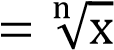 Понятие корня n-ой степени из действительного числа. Функции у   их свойства и графики. Свойства корня n-ой степени 4ОК-01, ОК-02,ОК-03, ОК-04,ОК-05, ОК-07Тема 2.1  	Степенная 	функция, 	ее свойства Комбинированное занятие   Комбинированное занятие   4ОК-01, ОК-02,ОК-03, ОК-04,ОК-05, ОК-07Тема 2.2  Преобразование выражений с корнями n-ой степени Содержание учебного материала Содержание учебного материала 4ОК-01, ОК-02,ОК-03, ОК-04,ОК-05, ОК-07Тема 2.2  Преобразование выражений с корнями n-ой степени Преобразование иррациональных выражений Преобразование иррациональных выражений 4ОК-01, ОК-02,ОК-03, ОК-04,ОК-05, ОК-07Тема 2.2  Преобразование выражений с корнями n-ой степени Комбинированное занятие Комбинированное занятие 4ОК-01, ОК-02,ОК-03, ОК-04,ОК-05, ОК-07Тема 2.3  Свойства степени с рациональным и действительным показателями  Содержание учебного материала Содержание учебного материала 2ОК-01, ОК-02,ОК-03, ОК-04,ОК-05, ОК-07Тема 2.3  Свойства степени с рациональным и действительным показателями  Понятие степени с любым рациональным показателем. Степенные функции, их свойства и графики Понятие степени с любым рациональным показателем. Степенные функции, их свойства и графики 2ОК-01, ОК-02,ОК-03, ОК-04,ОК-05, ОК-07Тема 2.3  Свойства степени с рациональным и действительным показателями  Комбинированное занятие Комбинированное занятие 2ОК-01, ОК-02,ОК-03, ОК-04,ОК-05, ОК-07Тема 2.4  Решение иррациональных уравнений и неравенств Содержание учебного материала Содержание учебного материала 22ОК-01, ОК-02,ОК-03, ОК-04,ОК-05, ОК-07Тема 2.4  Решение иррациональных уравнений и неравенств Равносильность иррациональных уравнений и неравенств. Методы их решения. Решение иррациональных уравнений и неравенств Равносильность иррациональных уравнений и неравенств. Методы их решения. Решение иррациональных уравнений и неравенств 22ОК-01, ОК-02,ОК-03, ОК-04,ОК-05, ОК-07Тема 2.4  Решение иррациональных уравнений и неравенств Практическое занятие Практическое занятие 22ОК-01, ОК-02,ОК-03, ОК-04,ОК-05, ОК-07Тема 2.5  	Степени 	и 	корни. Степенная функция Содержание учебного материала Содержание учебного материала 22ОК-01, ОК-02,ОК-03, ОК-04,ОК-05, ОК-07Тема 2.5  	Степени 	и 	корни. Степенная функция Определение степенной функции. Использование ее свойств при решении уравнений и неравенств Определение степенной функции. Использование ее свойств при решении уравнений и неравенств 22ОК-01, ОК-02,ОК-03, ОК-04,ОК-05, ОК-07Тема 2.5  	Степени 	и 	корни. Степенная функция Контрольная работа Контрольная работа 22ОК-01, ОК-02,ОК-03, ОК-04,ОК-05, ОК-07Раздел 3. Показательная функцияРаздел 3. Показательная функцияРаздел 3. Показательная функция18ОК-01, ОК-02,ОК-03, ОК-04,ОК-05, ОК-07Тема 3.1  Показательная функция, ее свойства Содержание учебного материала Содержание учебного материала 4ОК-01, ОК-02,ОК-03, ОК-04,ОК-05, ОК-07Тема 3.1  Показательная функция, ее свойства Степень с произвольным действительным показателем. Определение показательной функции, ее свойства и график. Решение показательных уравнений функционально-графическим методом Степень с произвольным действительным показателем. Определение показательной функции, ее свойства и график. Решение показательных уравнений функционально-графическим методом 4ОК-01, ОК-02,ОК-03, ОК-04,ОК-05, ОК-07Тема 3.1  Показательная функция, ее свойства Комбинированное занятие  Комбинированное занятие  4ОК-01, ОК-02,ОК-03, ОК-04,ОК-05, ОК-07Тема 3.2  Решение показательных уравнений и неравенств Содержание учебного материала Содержание учебного материала 62ОК-01, ОК-02,ОК-03, ОК-04,ОК-05, ОК-07Тема 3.2  Решение показательных уравнений и неравенств Решение показательных уравнений методом уравнивания показателей, методом введения новой переменной, функционально-графическим методом. Решение показательных неравенств Решение показательных уравнений методом уравнивания показателей, методом введения новой переменной, функционально-графическим методом. Решение показательных неравенств 62ОК-01, ОК-02,ОК-03, ОК-04,ОК-05, ОК-07Тема 3.2  Решение показательных уравнений и неравенств Практическое занятие Практическое занятие 62ОК-01, ОК-02,ОК-03, ОК-04,ОК-05, ОК-07Тема 3.3  Системы показательных уравнений Содержание учебного материала Содержание учебного материала 4ОК-01, ОК-02,ОК-03, ОК-04,ОК-05, ОК-07Тема 3.3  Системы показательных уравнений Решение систем показательных уравнений Решение систем показательных уравнений 4ОК-01, ОК-02,ОК-03, ОК-04,ОК-05, ОК-07Тема 3.3  Системы показательных уравнений Комбинированное занятие Комбинированное занятие 4ОК-01, ОК-02,ОК-03, ОК-04,ОК-05, ОК-07Тема 3.4  	Решение 	задач. Показательная функция Содержание учебного материала Содержание учебного материала 2ОК-01, ОК-02,ОК-03, ОК-04,ОК-05, ОК-07Тема 3.4  	Решение 	задач. Показательная функция Решение показательных уравнений методом уравнивания показателей и методом введения новой переменной. Решение показательных неравенств Решение показательных уравнений методом уравнивания показателей и методом введения новой переменной. Решение показательных неравенств 2ОК-01, ОК-02,ОК-03, ОК-04,ОК-05, ОК-07Тема 3.4  	Решение 	задач. Показательная функция Контрольная работа Контрольная работа 2ОК-01, ОК-02,ОК-03, ОК-04,ОК-05, ОК-07Раздел 4. Логарифмы. Логарифмическая функцияРаздел 4. Логарифмы. Логарифмическая функцияРаздел 4. Логарифмы. Логарифмическая функция30ОК-01, ОК-02,ОК-03, ОК-04,ОК-05, ОК-07ПК 2.1Тема 4.1  Логарифм числа. Десятичный и натуральный логарифмы, число е Содержание учебного материала Содержание учебного материала 4ОК-01, ОК-02,ОК-03, ОК-04,ОК-05, ОК-07ПК 2.1Тема 4.1  Логарифм числа. Десятичный и натуральный логарифмы, число е Логарифм числа. Десятичный и натуральный логарифмы, число е Логарифм числа. Десятичный и натуральный логарифмы, число е 4ОК-01, ОК-02,ОК-03, ОК-04,ОК-05, ОК-07ПК 2.1Тема 4.1  Логарифм числа. Десятичный и натуральный логарифмы, число е Комбинированное занятие  Комбинированное занятие  4ОК-01, ОК-02,ОК-03, ОК-04,ОК-05, ОК-07ПК 2.1Тема 4.2  Свойства логарифмов. Операция логарифмирования Содержание учебного материала Содержание учебного материала 42ОК-01, ОК-02,ОК-03, ОК-04,ОК-05, ОК-07ПК 2.1Тема 4.2  Свойства логарифмов. Операция логарифмирования Свойства логарифмов. Операция логарифмирования. Свойства логарифмов. Операция логарифмирования. 42ОК-01, ОК-02,ОК-03, ОК-04,ОК-05, ОК-07ПК 2.1Тема 4.2  Свойства логарифмов. Операция логарифмирования Практическое занятие  Практическое занятие  42ОК-01, ОК-02,ОК-03, ОК-04,ОК-05, ОК-07ПК 2.1Тема 4.3  Логарифмическая функция, ее свойства Содержание учебного материала Содержание учебного материала 4ОК-01, ОК-02,ОК-03, ОК-04,ОК-05, ОК-07ПК 2.1Тема 4.3  Логарифмическая функция, ее свойства Логарифмическая функция и ее свойства Логарифмическая функция и ее свойства 4ОК-01, ОК-02,ОК-03, ОК-04,ОК-05, ОК-07ПК 2.1Тема 4.3  Логарифмическая функция, ее свойства Комбинированное занятие Комбинированное занятие 4ОК-01, ОК-02,ОК-03, ОК-04,ОК-05, ОК-07ПК 2.1Тема 4.4 Решение логарифмических уравнений и неравенств Содержание учебного материала Содержание учебного материала 62ОК-01, ОК-02,ОК-03, ОК-04,ОК-05, ОК-07ПК 2.1Тема 4.4 Решение логарифмических уравнений и неравенств Понятие логарифмического уравнения. Операция потенцирования. Три основных метода решения логарифмических уравнений: функционально-графический, метод потенцирования, метод введения новой переменной. Логарифмические неравенства Понятие логарифмического уравнения. Операция потенцирования. Три основных метода решения логарифмических уравнений: функционально-графический, метод потенцирования, метод введения новой переменной. Логарифмические неравенства 62ОК-01, ОК-02,ОК-03, ОК-04,ОК-05, ОК-07ПК 2.1Тема 4.4 Решение логарифмических уравнений и неравенств Практическое занятие Практическое занятие 62ОК-01, ОК-02,ОК-03, ОК-04,ОК-05, ОК-07ПК 2.1Тема 4.5 Системы логарифмических уравнений Содержание учебного материала Содержание учебного материала 2ОК-01, ОК-02,ОК-03, ОК-04,ОК-05, ОК-07ПК 2.1Тема 4.5 Системы логарифмических уравнений Алгоритм решения системы уравнений. Равносильность логарифмических уравнений и неравенств Алгоритм решения системы уравнений. Равносильность логарифмических уравнений и неравенств 2ОК-01, ОК-02,ОК-03, ОК-04,ОК-05, ОК-07ПК 2.1Тема 4.5 Системы логарифмических уравнений Комбинированное занятие Комбинированное занятие 2ОК-01, ОК-02,ОК-03, ОК-04,ОК-05, ОК-07ПК 2.1Тема 4.6  Логарифмы в природе и технике  Профессионально-ориентированное содержание (содержание прикладного модуля) Профессионально-ориентированное содержание (содержание прикладного модуля) 4ОК-01, ОК-02,ОК-03, ОК-04,ОК-05, ОК-07ПК 2.1Тема 4.6  Логарифмы в природе и технике  Применение логарифма. Логарифмическая спираль в природе. Ее математические свойства Применение логарифма. Логарифмическая спираль в природе. Ее математические свойства 4ОК-01, ОК-02,ОК-03, ОК-04,ОК-05, ОК-07ПК 2.1Тема 4.6  Логарифмы в природе и технике  Практическое занятиеПрактическое занятие4ОК-01, ОК-02,ОК-03, ОК-04,ОК-05, ОК-07ПК 2.1Тема 4.7 Решение задач.  Логарифмы. Логарифмическая функция Содержание учебного материала Содержание учебного материала 2ОК-01, ОК-02,ОК-03, ОК-04,ОК-05, ОК-07ПК 2.1Тема 4.7 Решение задач.  Логарифмы. Логарифмическая функция Логарифмическая функция. Решение простейших логарифмических уравнений Логарифмическая функция. Решение простейших логарифмических уравнений 2ОК-01, ОК-02,ОК-03, ОК-04,ОК-05, ОК-07ПК 2.1Тема 4.7 Решение задач.  Логарифмы. Логарифмическая функция Контрольная работа Контрольная работа 2ОК-01, ОК-02,ОК-03, ОК-04,ОК-05, ОК-07ПК 2.1Раздел 5. 	Основы тригонометрии. Тригонометрические функцииРаздел 5. 	Основы тригонометрии. Тригонометрические функцииРаздел 5. 	Основы тригонометрии. Тригонометрические функции40ОК-01, ОК-02,ОК-03, ОК-04,ОК-05, ОК-06,ОК-07ПК 1.1ПК 2.1Тема 5.1  Тригонометрические функции произвольного угла, числа. Радианная и градусная мера угла Содержание учебного материала Содержание учебного материала 4ОК-01, ОК-02,ОК-03, ОК-04,ОК-05, ОК-06,ОК-07ПК 1.1ПК 2.1Тема 5.1  Тригонометрические функции произвольного угла, числа. Радианная и градусная мера угла Радианная мера угла. Поворот точки вокруг начала координат. Определение синуса, косинуса, тангенса и котангенса. Зависимость между синусом, косинусом, тангенсом и котангенсом одного и того же угла Радианная мера угла. Поворот точки вокруг начала координат. Определение синуса, косинуса, тангенса и котангенса. Зависимость между синусом, косинусом, тангенсом и котангенсом одного и того же угла 4ОК-01, ОК-02,ОК-03, ОК-04,ОК-05, ОК-06,ОК-07ПК 1.1ПК 2.1Тема 5.1  Тригонометрические функции произвольного угла, числа. Радианная и градусная мера угла Комбинированное занятие   Комбинированное занятие   4ОК-01, ОК-02,ОК-03, ОК-04,ОК-05, ОК-06,ОК-07ПК 1.1ПК 2.1Тема 5.2 Основные тригонометрические тождества.  Формулы приведения Содержание учебного материала Содержание учебного материала 4ОК-01, ОК-02,ОК-03, ОК-04,ОК-05, ОК-06,ОК-07ПК 1.1ПК 2.1Тема 5.2 Основные тригонометрические тождества.  Формулы приведения Тригонометрические тождества. Синус, косинус, тангенс и котангенс углов α и - α. Формулы приведения Тригонометрические тождества. Синус, косинус, тангенс и котангенс углов α и - α. Формулы приведения 4ОК-01, ОК-02,ОК-03, ОК-04,ОК-05, ОК-06,ОК-07ПК 1.1ПК 2.1Тема 5.2 Основные тригонометрические тождества.  Формулы приведения Комбинированное занятие Комбинированное занятие 4ОК-01, ОК-02,ОК-03, ОК-04,ОК-05, ОК-06,ОК-07ПК 1.1ПК 2.1Тема 5.3  Синус, косинус, тангенс суммы и разности двух углов Синус и косинус двойного угла. Формулы половинного угла Содержание учебного материала Содержание учебного материала 62ОК-01, ОК-02,ОК-03, ОК-04,ОК-05, ОК-06,ОК-07ПК 1.1ПК 2.1Тема 5.3  Синус, косинус, тангенс суммы и разности двух углов Синус и косинус двойного угла. Формулы половинного угла Сумма и разность синусов. Сумма и разность косинусов. Синус и косинус двойного угла. Формулы половинного угла. Преобразования суммы тригонометрических функций в произведение и произведения в сумму. Преобразования простейших тригонометрических выражений Сумма и разность синусов. Сумма и разность косинусов. Синус и косинус двойного угла. Формулы половинного угла. Преобразования суммы тригонометрических функций в произведение и произведения в сумму. Преобразования простейших тригонометрических выражений 62ОК-01, ОК-02,ОК-03, ОК-04,ОК-05, ОК-06,ОК-07ПК 1.1ПК 2.1Тема 5.3  Синус, косинус, тангенс суммы и разности двух углов Синус и косинус двойного угла. Формулы половинного угла Практическое занятие Практическое занятие 62ОК-01, ОК-02,ОК-03, ОК-04,ОК-05, ОК-06,ОК-07ПК 1.1ПК 2.1Тема 5.4 Функции, их свойства. Способы задания функцийСодержание учебного материала Содержание учебного материала 2ОК-01, ОК-02,ОК-03, ОК-04,ОК-05, ОК-06,ОК-07ПК 1.1ПК 2.1Тема 5.4 Функции, их свойства. Способы задания функцийОбласть определения и множество значений функций. Чётность, нечётность, периодичность функций. Способы задания функций Область определения и множество значений функций. Чётность, нечётность, периодичность функций. Способы задания функций 2ОК-01, ОК-02,ОК-03, ОК-04,ОК-05, ОК-06,ОК-07ПК 1.1ПК 2.1Тема 5.4 Функции, их свойства. Способы задания функцийКомбинированное занятие Комбинированное занятие 2ОК-01, ОК-02,ОК-03, ОК-04,ОК-05, ОК-06,ОК-07ПК 1.1ПК 2.1Тема 5.5  Тригонометрические функции, их свойства и графики Содержание учебного материала Содержание учебного материала 2ОК-01, ОК-02,ОК-03, ОК-04,ОК-05, ОК-06,ОК-07ПК 1.1ПК 2.1Тема 5.5  Тригонометрические функции, их свойства и графики Область определения и множество значений тригонометрических функций. Чётность, нечётность, периодичность тригонометрических функций. Свойства и графики функций y = cos x, y = sin x, y = tg x, y = сtg x.  Область определения и множество значений тригонометрических функций. Чётность, нечётность, периодичность тригонометрических функций. Свойства и графики функций y = cos x, y = sin x, y = tg x, y = сtg x.  2ОК-01, ОК-02,ОК-03, ОК-04,ОК-05, ОК-06,ОК-07ПК 1.1ПК 2.1Тема 5.5  Тригонометрические функции, их свойства и графики Комбинированное занятиеКомбинированное занятие2ОК-01, ОК-02,ОК-03, ОК-04,ОК-05, ОК-06,ОК-07ПК 1.1ПК 2.1Тема 5.6  Преобразование графиков тригонометрических функций Содержание учебного материала Содержание учебного материала 2ОК-01, ОК-02,ОК-03, ОК-04,ОК-05, ОК-06,ОК-07ПК 1.1ПК 2.1Тема 5.6  Преобразование графиков тригонометрических функций Сжатие и растяжение графиков тригонометрических функций.  Преобразование графиков тригонометрических функций Сжатие и растяжение графиков тригонометрических функций.  Преобразование графиков тригонометрических функций 2ОК-01, ОК-02,ОК-03, ОК-04,ОК-05, ОК-06,ОК-07ПК 1.1ПК 2.1Тема 5.6  Преобразование графиков тригонометрических функций Комбинированное занятие Комбинированное занятие 2ОК-01, ОК-02,ОК-03, ОК-04,ОК-05, ОК-06,ОК-07ПК 1.1ПК 2.1Тема 5.7 Описание производственных процессов с помощью графиков функций Профессионально-ориентированное содержание (содержание прикладного модуля) Профессионально-ориентированное содержание (содержание прикладного модуля) 4ОК-01, ОК-02,ОК-03, ОК-04,ОК-05, ОК-06,ОК-07ПК 1.1ПК 2.1Тема 5.7 Описание производственных процессов с помощью графиков функций Использование свойств тригонометрических функций в профессиональных задачах Использование свойств тригонометрических функций в профессиональных задачах 4ОК-01, ОК-02,ОК-03, ОК-04,ОК-05, ОК-06,ОК-07ПК 1.1ПК 2.1Тема 5.7 Описание производственных процессов с помощью графиков функций Практическое занятие Практическое занятие 4ОК-01, ОК-02,ОК-03, ОК-04,ОК-05, ОК-06,ОК-07ПК 1.1ПК 2.1Тема 5.8Обратные тригонометрические функции Содержание учебного материала Содержание учебного материала 2ОК-01, ОК-02,ОК-03, ОК-04,ОК-05, ОК-06,ОК-07ПК 1.1ПК 2.1Тема 5.8Обратные тригонометрические функции Обратные тригонометрические функции. Их свойства и графики Обратные тригонометрические функции. Их свойства и графики 2ОК-01, ОК-02,ОК-03, ОК-04,ОК-05, ОК-06,ОК-07ПК 1.1ПК 2.1Тема 5.8Обратные тригонометрические функции Комбинированное занятие Комбинированное занятие 2ОК-01, ОК-02,ОК-03, ОК-04,ОК-05, ОК-06,ОК-07ПК 1.1ПК 2.1Тема 5.9 Тригонометрические уравнения и неравенства Содержание учебного материала Содержание учебного материала 42ОК-01, ОК-02,ОК-03, ОК-04,ОК-05, ОК-06,ОК-07ПК 1.1ПК 2.1Тема 5.9 Тригонометрические уравнения и неравенства Уравнение cos х = a. Уравнение sin x = a. Уравнение tg x = a, сtg x = a. Решение тригонометрических 	уравнений 	основных 	типов: 	простейшие тригонометрические 	уравнения, 	сводящиеся 	к 	квадратным, решаемые разложением на множители, однородные. Простейшие тригонометрические неравенства Уравнение cos х = a. Уравнение sin x = a. Уравнение tg x = a, сtg x = a. Решение тригонометрических 	уравнений 	основных 	типов: 	простейшие тригонометрические 	уравнения, 	сводящиеся 	к 	квадратным, решаемые разложением на множители, однородные. Простейшие тригонометрические неравенства 42ОК-01, ОК-02,ОК-03, ОК-04,ОК-05, ОК-06,ОК-07ПК 1.1ПК 2.1Тема 5.9 Тригонометрические уравнения и неравенства Практическое занятиеПрактическое занятие42ОК-01, ОК-02,ОК-03, ОК-04,ОК-05, ОК-06,ОК-07ПК 1.1ПК 2.1Тема 5.10  Системы тригонометрических уравнений Содержание учебного материала Содержание учебного материала 2ОК-01, ОК-02,ОК-03, ОК-04,ОК-05, ОК-06,ОК-07ПК 1.1ПК 2.1Тема 5.10  Системы тригонометрических уравнений Системы простейших тригонометрических уравнений Системы простейших тригонометрических уравнений 2ОК-01, ОК-02,ОК-03, ОК-04,ОК-05, ОК-06,ОК-07ПК 1.1ПК 2.1Тема 5.10  Системы тригонометрических уравнений Комбинированное занятие Комбинированное занятие 2ОК-01, ОК-02,ОК-03, ОК-04,ОК-05, ОК-06,ОК-07ПК 1.1ПК 2.1Тема 5.11  Решение задач. Основы тригонометрии. Тригонометрические функции Содержание учебного материала Содержание учебного материала 22ОК-01, ОК-02,ОК-03, ОК-04,ОК-05, ОК-06,ОК-07ПК 1.1ПК 2.1Тема 5.11  Решение задач. Основы тригонометрии. Тригонометрические функции Преобразование тригонометрических выражений. Решение тригонометрических уравнений и неравенств в том числе с использованием свойств функций. Преобразование тригонометрических выражений. Решение тригонометрических уравнений и неравенств в том числе с использованием свойств функций. 22ОК-01, ОК-02,ОК-03, ОК-04,ОК-05, ОК-06,ОК-07ПК 1.1ПК 2.1Тема 5.11  Решение задач. Основы тригонометрии. Тригонометрические функции Контрольная работа Контрольная работа 22ОК-01, ОК-02,ОК-03, ОК-04,ОК-05, ОК-06,ОК-07ПК 1.1ПК 2.1Раздел 6 Прямые и плоскости в пространствеРаздел 6 Прямые и плоскости в пространствеРаздел 6 Прямые и плоскости в пространстве18ОК 01 ОК 03 ОК 04 ОК 07ПК 1.1Тема 6.1.Основные	понятиястереометрии. Расположение прямых и плоскостейСодержание учебного материалаСодержание учебного материала2ОК 01 ОК 03 ОК 04 ОК 07ПК 1.1Тема 6.1.Основные	понятиястереометрии. Расположение прямых и плоскостейПредмет стереометрии. Основные понятия (точка, прямая, плоскость, пространство). Основные аксиомы стереометрии. Пересекающиеся, параллельные и скрещивающиеся прямые. Признак и свойство скрещивающихся прямых. Основные пространственные фигуры.Предмет стереометрии. Основные понятия (точка, прямая, плоскость, пространство). Основные аксиомы стереометрии. Пересекающиеся, параллельные и скрещивающиеся прямые. Признак и свойство скрещивающихся прямых. Основные пространственные фигуры.2ОК 01 ОК 03 ОК 04 ОК 07ПК 1.1Тема 6.1.Основные	понятиястереометрии. Расположение прямых и плоскостейКомбинированное занятиеКомбинированное занятие2ОК 01 ОК 03 ОК 04 ОК 07ПК 1.1Тема 6.2.Параллельность прямых, прямой и плоскости, плоскостейСодержание учебного материалаСодержание учебного материала22ОК 01 ОК 03 ОК 04 ОК 07ПК 1.1Тема 6.2.Параллельность прямых, прямой и плоскости, плоскостейПараллельные прямая и плоскость. Определение. Признак. Свойства (с доказательством). Параллельные плоскости. Определение. Признак. Свойства (с доказательством). Тетраэдр и его элементы. Параллелепипед и его элементы. Свойства противоположных граней и диагоналей параллелепипеда. Построение сечений. Решение задач.Параллельные прямая и плоскость. Определение. Признак. Свойства (с доказательством). Параллельные плоскости. Определение. Признак. Свойства (с доказательством). Тетраэдр и его элементы. Параллелепипед и его элементы. Свойства противоположных граней и диагоналей параллелепипеда. Построение сечений. Решение задач.22ОК 01 ОК 03 ОК 04 ОК 07ПК 1.1Тема 6.2.Параллельность прямых, прямой и плоскости, плоскостейКомбинированное занятиеКомбинированное занятие22ОК 01 ОК 03 ОК 04 ОК 07ПК 1.1Тема 6.3.Перпендикулярность прямых, прямой и плоскости, плоскостейСодержание учебного материалаСодержание учебного материала2ОК 01 ОК 03 ОК 04 ОК 07ПК 1.1Тема 6.3.Перпендикулярность прямых, прямой и плоскости, плоскостейПерпендикулярные прямые. Параллельные прямые, перпендикулярные к плоскости. Признак перпендикулярности прямой и плоскости. Доказательство.Перпендикуляр и наклонная. Перпендикулярные плоскости. Признак перпендикулярности плоскостей. Доказательство.Расстояния в пространствеПерпендикулярные прямые. Параллельные прямые, перпендикулярные к плоскости. Признак перпендикулярности прямой и плоскости. Доказательство.Перпендикуляр и наклонная. Перпендикулярные плоскости. Признак перпендикулярности плоскостей. Доказательство.Расстояния в пространстве2ОК 01 ОК 03 ОК 04 ОК 07ПК 1.1Тема 6.3.Перпендикулярность прямых, прямой и плоскости, плоскостейКомбинированное занятиеКомбинированное занятие2ОК 01 ОК 03 ОК 04 ОК 07ПК 1.1Тема 6.4.Теорема о трех перпендикулярахСодержание учебного материалаСодержание учебного материала4ОК 01 ОК 03 ОК 04 ОК 07ПК 1.1Тема 6.4.Теорема о трех перпендикулярахТеорема о трех перпендикулярах. Доказательство. Угол между прямой и плоскостью. Угол между плоскостямиТеорема о трех перпендикулярах. Доказательство. Угол между прямой и плоскостью. Угол между плоскостями4ОК 01 ОК 03 ОК 04 ОК 07ПК 1.1Тема 6.4.Теорема о трех перпендикулярахКомбинированное занятиеКомбинированное занятие4ОК 01 ОК 03 ОК 04 ОК 07ПК 1.1Тема 6.5.Параллельные, перпендикулярные, скрещивающиеся прямыеПрофессионально-ориентированное содержание (содержание прикладного модуля)Профессионально-ориентированное содержание (содержание прикладного модуля)4ОК 01 ОК 03 ОК 04 ОК 07ПК 1.1Тема 6.5.Параллельные, перпендикулярные, скрещивающиеся прямыеАксиомы стереометрии. Перпендикулярность прямой и плоскости, параллельность двух прямых, перпендикулярных плоскости, перпендикулярность плоскостейАксиомы стереометрии. Перпендикулярность прямой и плоскости, параллельность двух прямых, перпендикулярных плоскости, перпендикулярность плоскостей4ОК 01 ОК 03 ОК 04 ОК 07ПК 1.1Тема 6.5.Параллельные, перпендикулярные, скрещивающиеся прямыеПрактическое занятиеПрактическое занятие4ОК 01 ОК 03 ОК 04 ОК 07ПК 1.1Тема 6.6.Решение задач. Прямые и плоскости в пространствеСодержание учебного материалаСодержание учебного материала2ОК 01 ОК 03 ОК 04 ОК 07ПК 1.1Тема 6.6.Решение задач. Прямые и плоскости в пространствеРасположение прямых и плоскостей в пространстве. Перпендикулярность и параллельность прямых и плоскостей. Скрещивающиеся прямыеРасположение прямых и плоскостей в пространстве. Перпендикулярность и параллельность прямых и плоскостей. Скрещивающиеся прямые2ОК 01 ОК 03 ОК 04 ОК 07ПК 1.1Тема 6.6.Решение задач. Прямые и плоскости в пространствеКонтрольная работаКонтрольная работа2ОК 01 ОК 03 ОК 04 ОК 07ПК 1.1Раздел 7. Координаты и векторыРаздел 7. Координаты и векторыРаздел 7. Координаты и векторы16ОК 02, ОК 03, ОК 04, ОК 07ПК 2.1Тема 7.1Декартовы координаты в пространстве. Расстояние между двумя точками. Координаты середины отрезкаСодержание учебного материалаСодержание учебного материала4ОК 02, ОК 03, ОК 04, ОК 07ПК 2.1Тема 7.1Декартовы координаты в пространстве. Расстояние между двумя точками. Координаты середины отрезкаДекартовы координаты в пространстве. Простейшие задачи в координатах. Расстояние между двумя точками, координаты середины отрезкаДекартовы координаты в пространстве. Простейшие задачи в координатах. Расстояние между двумя точками, координаты середины отрезка4ОК 02, ОК 03, ОК 04, ОК 07ПК 2.1Тема 7.1Декартовы координаты в пространстве. Расстояние между двумя точками. Координаты середины отрезкаКомбинированное занятиеКомбинированное занятие4ОК 02, ОК 03, ОК 04, ОК 07ПК 2.1Тема 7.2Векторы в пространстве. Угол между векторами. Скалярное произведение векторовСодержание учебного материалаСодержание учебного материала6ОК 02, ОК 03, ОК 04, ОК 07ПК 2.1Тема 7.2Векторы в пространстве. Угол между векторами. Скалярное произведение векторовВекторы в пространстве. Сложение и вычитание векторов. Умножение вектора на число. Компланарные векторы. Скалярное произведение векторов. Разложение вектора по трем некомпланарным векторам. Координаты вектора, скалярное произведение векторов в координатах, угол между векторами, угол между прямой и плоскостью, угол между плоскостями. Уравнение плоскости. Геометрический смысл определителя 2x2Векторы в пространстве. Сложение и вычитание векторов. Умножение вектора на число. Компланарные векторы. Скалярное произведение векторов. Разложение вектора по трем некомпланарным векторам. Координаты вектора, скалярное произведение векторов в координатах, угол между векторами, угол между прямой и плоскостью, угол между плоскостями. Уравнение плоскости. Геометрический смысл определителя 2x26ОК 02, ОК 03, ОК 04, ОК 07ПК 2.1Тема 7.2Векторы в пространстве. Угол между векторами. Скалярное произведение векторовКомбинированное занятиеКомбинированное занятие6ОК 02, ОК 03, ОК 04, ОК 07ПК 2.1Тема 7.3 Практико-ориентированные задачи на координатнойплоскостиПрофессионально-ориентированное содержание (содержание прикладного модуля)Профессионально-ориентированное содержание (содержание прикладного модуля)4ОК 02, ОК 03, ОК 04, ОК 07ПК 2.1Тема 7.3 Практико-ориентированные задачи на координатнойплоскостиКоординатная плоскость. Вычисление расстояний и площадей на плоскости. Количественные расчетыКоординатная плоскость. Вычисление расстояний и площадей на плоскости. Количественные расчеты4ОК 02, ОК 03, ОК 04, ОК 07ПК 2.1Тема 7.3 Практико-ориентированные задачи на координатнойплоскостиПрактическое занятиеПрактическое занятие4ОК 02, ОК 03, ОК 04, ОК 07ПК 2.1Тема 7.4Решение задач.Координаты и векторыСодержание учебного материалаСодержание учебного материала2ОК 02, ОК 03, ОК 04, ОК 07ПК 2.1Тема 7.4Решение задач.Координаты и векторыДекартовы координаты в пространстве. Векторы в пространстве. Сложение и вычитание векторов. Умножение вектора на число. Компланарные векторы. Скалярное произведение векторов. Разложение вектора по трем некомпланарным векторам. Простейшие задачи в координатах. Координаты вектора, расстояние между точками, координаты середины отрезка, скалярное произведение векторов в координатах, угол между векторами, угол между прямой и плоскостью, угол между плоскостямиДекартовы координаты в пространстве. Векторы в пространстве. Сложение и вычитание векторов. Умножение вектора на число. Компланарные векторы. Скалярное произведение векторов. Разложение вектора по трем некомпланарным векторам. Простейшие задачи в координатах. Координаты вектора, расстояние между точками, координаты середины отрезка, скалярное произведение векторов в координатах, угол между векторами, угол между прямой и плоскостью, угол между плоскостями2ОК 02, ОК 03, ОК 04, ОК 07ПК 2.1Тема 7.4Решение задач.Координаты и векторыКонтрольная работаКонтрольная работа2ОК 02, ОК 03, ОК 04, ОК 07ПК 2.1Раздел 8. Многогранники и тела вращенияРаздел 8. Многогранники и тела вращенияРаздел 8. Многогранники и тела вращения44ОК-01, ОК-02, ОК-03, ОК-04, ОК-05, ОК-06, ОК-07ПК 1.1ПК 2.1Тема 8.1  Вершины, 	ребра, грани многогранника Тема 8.1  Вершины, 	ребра, грани многогранника Содержание учебного материала 2ОК-01, ОК-02, ОК-03, ОК-04, ОК-05, ОК-06, ОК-07ПК 1.1ПК 2.1Тема 8.1  Вершины, 	ребра, грани многогранника Тема 8.1  Вершины, 	ребра, грани многогранника Понятие многогранника. Его элементы: вершины, ребра, грани. Диагональ. Сечение. Выпуклые и невыпуклые многогранники 2ОК-01, ОК-02, ОК-03, ОК-04, ОК-05, ОК-06, ОК-07ПК 1.1ПК 2.1Тема 8.1  Вершины, 	ребра, грани многогранника Тема 8.1  Вершины, 	ребра, грани многогранника Комбинированное занятие 2ОК-01, ОК-02, ОК-03, ОК-04, ОК-05, ОК-06, ОК-07ПК 1.1ПК 2.1Тема 8.2 Призма, ее составляющие, сечение. Прямая и правильная призмы Тема 8.2 Призма, ее составляющие, сечение. Прямая и правильная призмы Содержание учебного материала 2ОК-01, ОК-02, ОК-03, ОК-04, ОК-05, ОК-06, ОК-07ПК 1.1ПК 2.1Тема 8.2 Призма, ее составляющие, сечение. Прямая и правильная призмы Тема 8.2 Призма, ее составляющие, сечение. Прямая и правильная призмы Понятие призмы. Ее основания и боковые грани. Высота призмы. Прямая и наклонная призма. Правильная призма. Ее сечение 2ОК-01, ОК-02, ОК-03, ОК-04, ОК-05, ОК-06, ОК-07ПК 1.1ПК 2.1Тема 8.2 Призма, ее составляющие, сечение. Прямая и правильная призмы Тема 8.2 Призма, ее составляющие, сечение. Прямая и правильная призмы Комбинированное занятие 2ОК-01, ОК-02, ОК-03, ОК-04, ОК-05, ОК-06, ОК-07ПК 1.1ПК 2.1Тема 8.3  Параллелепипед, 	куб. Сечение 	куба, параллелепипеда Тема 8.3  Параллелепипед, 	куб. Сечение 	куба, параллелепипеда Содержание учебного материала 2ОК-01, ОК-02, ОК-03, ОК-04, ОК-05, ОК-06, ОК-07ПК 1.1ПК 2.1Тема 8.3  Параллелепипед, 	куб. Сечение 	куба, параллелепипеда Тема 8.3  Параллелепипед, 	куб. Сечение 	куба, параллелепипеда Параллелепипед, свойства прямоугольного параллелепипеда, куб. Сечение куба, параллелепипеда 2ОК-01, ОК-02, ОК-03, ОК-04, ОК-05, ОК-06, ОК-07ПК 1.1ПК 2.1Тема 8.3  Параллелепипед, 	куб. Сечение 	куба, параллелепипеда Тема 8.3  Параллелепипед, 	куб. Сечение 	куба, параллелепипеда Комбинированное занятие 2ОК-01, ОК-02, ОК-03, ОК-04, ОК-05, ОК-06, ОК-07ПК 1.1ПК 2.1Тема 8.4. Пирамида, ее составляющие, сечение. Правильная пирамида. Усеченная пирамидаТема 8.4. Пирамида, ее составляющие, сечение. Правильная пирамида. Усеченная пирамидаСодержание учебного материала 2ОК-01, ОК-02, ОК-03, ОК-04, ОК-05, ОК-06, ОК-07ПК 1.1ПК 2.1Тема 8.4. Пирамида, ее составляющие, сечение. Правильная пирамида. Усеченная пирамидаТема 8.4. Пирамида, ее составляющие, сечение. Правильная пирамида. Усеченная пирамидаПирамида и ее элементы. Сечение пирамиды. Правильная пирамида. Усеченная пирамида 2ОК-01, ОК-02, ОК-03, ОК-04, ОК-05, ОК-06, ОК-07ПК 1.1ПК 2.1Тема 8.4. Пирамида, ее составляющие, сечение. Правильная пирамида. Усеченная пирамидаТема 8.4. Пирамида, ее составляющие, сечение. Правильная пирамида. Усеченная пирамидаКомбинированное занятие 2ОК-01, ОК-02, ОК-03, ОК-04, ОК-05, ОК-06, ОК-07ПК 1.1ПК 2.1Тема 8.5  Боковая и полная поверхность призмы, пирамиды Тема 8.5  Боковая и полная поверхность призмы, пирамиды Содержание учебного материала 2ОК-01, ОК-02, ОК-03, ОК-04, ОК-05, ОК-06, ОК-07ПК 1.1ПК 2.1Тема 8.5  Боковая и полная поверхность призмы, пирамиды Тема 8.5  Боковая и полная поверхность призмы, пирамиды Площадь боковой и полной поверхности призмы, пирамиды 2ОК-01, ОК-02, ОК-03, ОК-04, ОК-05, ОК-06, ОК-07ПК 1.1ПК 2.1Тема 8.5  Боковая и полная поверхность призмы, пирамиды Тема 8.5  Боковая и полная поверхность призмы, пирамиды Комбинированное занятие  2ОК-01, ОК-02, ОК-03, ОК-04, ОК-05, ОК-06, ОК-07ПК 1.1ПК 2.1Тема 8.6  Симметрия в кубе, параллелепипеде, призме, пирамиде Тема 8.6  Симметрия в кубе, параллелепипеде, призме, пирамиде Содержание учебного материала 2ОК-01, ОК-02, ОК-03, ОК-04, ОК-05, ОК-06, ОК-07ПК 1.1ПК 2.1Тема 8.6  Симметрия в кубе, параллелепипеде, призме, пирамиде Тема 8.6  Симметрия в кубе, параллелепипеде, призме, пирамиде Симметрия относительно точки, прямой, плоскости. Симметрия в кубе, параллелепипеде, призме, пирамиде 2ОК-01, ОК-02, ОК-03, ОК-04, ОК-05, ОК-06, ОК-07ПК 1.1ПК 2.1Тема 8.6  Симметрия в кубе, параллелепипеде, призме, пирамиде Тема 8.6  Симметрия в кубе, параллелепипеде, призме, пирамиде Комбинированное занятие 2ОК-01, ОК-02, ОК-03, ОК-04, ОК-05, ОК-06, ОК-07ПК 1.1ПК 2.1Тема 8.7  Примеры симметрий в профессииТема 8.7  Примеры симметрий в профессииПрофессионально-ориентированное содержание (содержание прикладного модуля) 6ОК-01, ОК-02, ОК-03, ОК-04, ОК-05, ОК-06, ОК-07ПК 1.1ПК 2.1Тема 8.7  Примеры симметрий в профессииТема 8.7  Примеры симметрий в профессииСимметрия в природе, архитектуре, технике, в быту 6ОК-01, ОК-02, ОК-03, ОК-04, ОК-05, ОК-06, ОК-07ПК 1.1ПК 2.1Тема 8.7  Примеры симметрий в профессииТема 8.7  Примеры симметрий в профессииПрактическое занятие 6ОК-01, ОК-02, ОК-03, ОК-04, ОК-05, ОК-06, ОК-07ПК 1.1ПК 2.1Тема 8.8  Правильные многогранники, их свойстваТема 8.8  Правильные многогранники, их свойстваСодержание учебного материала 2ОК-01, ОК-02, ОК-03, ОК-04, ОК-05, ОК-06, ОК-07ПК 1.1ПК 2.1Тема 8.8  Правильные многогранники, их свойстваТема 8.8  Правильные многогранники, их свойстваПонятие правильного многогранника. Свойства правильных многогранников 2ОК-01, ОК-02, ОК-03, ОК-04, ОК-05, ОК-06, ОК-07ПК 1.1ПК 2.1Тема 8.8  Правильные многогранники, их свойстваТема 8.8  Правильные многогранники, их свойстваКомбинированное занятие 2ОК-01, ОК-02, ОК-03, ОК-04, ОК-05, ОК-06, ОК-07ПК 1.1ПК 2.1Тема 8.9  Цилиндр, его составляющие.   Сечение цилиндраТема 8.9  Цилиндр, его составляющие.   Сечение цилиндраСодержание учебного материала 2ОК-01, ОК-02, ОК-03, ОК-04, ОК-05, ОК-06, ОК-07ПК 1.1ПК 2.1Тема 8.9  Цилиндр, его составляющие.   Сечение цилиндраТема 8.9  Цилиндр, его составляющие.   Сечение цилиндраЦилиндр и его элементы. Сечение цилиндра (параллельное основанию и оси). Развертка цилиндра 2ОК-01, ОК-02, ОК-03, ОК-04, ОК-05, ОК-06, ОК-07ПК 1.1ПК 2.1Тема 8.9  Цилиндр, его составляющие.   Сечение цилиндраТема 8.9  Цилиндр, его составляющие.   Сечение цилиндраКомбинированное занятие 2ОК-01, ОК-02, ОК-03, ОК-04, ОК-05, ОК-06, ОК-07ПК 1.1ПК 2.1Тема 8.10  Конус, его составляющие.  Сечение конуса Тема 8.10  Конус, его составляющие.  Сечение конуса Профессионально-ориентированное содержание (содержание прикладного модуля) 4ОК-01, ОК-02, ОК-03, ОК-04, ОК-05, ОК-06, ОК-07ПК 1.1ПК 2.1Тема 8.10  Конус, его составляющие.  Сечение конуса Тема 8.10  Конус, его составляющие.  Сечение конуса Конус и его элементы. Сечение конуса (параллельное основанию и проходящее через вершину), конические сечения. Развертка конуса 4ОК-01, ОК-02, ОК-03, ОК-04, ОК-05, ОК-06, ОК-07ПК 1.1ПК 2.1Тема 8.10  Конус, его составляющие.  Сечение конуса Тема 8.10  Конус, его составляющие.  Сечение конуса Практическое занятие 4ОК-01, ОК-02, ОК-03, ОК-04, ОК-05, ОК-06, ОК-07ПК 1.1ПК 2.1Тема 8.11  Усеченный конус. Сечение усеченного конуса Тема 8.11  Усеченный конус. Сечение усеченного конуса Содержание учебного материала 2ОК-01, ОК-02, ОК-03, ОК-04, ОК-05, ОК-06, ОК-07ПК 1.1ПК 2.1Тема 8.11  Усеченный конус. Сечение усеченного конуса Тема 8.11  Усеченный конус. Сечение усеченного конуса Усеченный конус. Его образующая и высота. Сечение усеченного конуса  2ОК-01, ОК-02, ОК-03, ОК-04, ОК-05, ОК-06, ОК-07ПК 1.1ПК 2.1Тема 8.11  Усеченный конус. Сечение усеченного конуса Тема 8.11  Усеченный конус. Сечение усеченного конуса Комбинированное занятие  2ОК-01, ОК-02, ОК-03, ОК-04, ОК-05, ОК-06, ОК-07ПК 1.1ПК 2.1Тема 8.12  Шар и сфера, их сечения Тема 8.12  Шар и сфера, их сечения Содержание учебного материала 2ОК-01, ОК-02, ОК-03, ОК-04, ОК-05, ОК-06, ОК-07ПК 1.1ПК 2.1Тема 8.12  Шар и сфера, их сечения Тема 8.12  Шар и сфера, их сечения Шар и сфера. Взаимное расположение сферы и плоскости. Сечение шара, сферы 2Тема 8.12  Шар и сфера, их сечения Тема 8.12  Шар и сфера, их сечения Комбинированное занятие  2Тема 8.13  Понятие об объеме тела. Отношение объемов подобных тел Тема 8.13  Понятие об объеме тела. Отношение объемов подобных тел Содержание учебного материала 2Тема 8.13  Понятие об объеме тела. Отношение объемов подобных тел Тема 8.13  Понятие об объеме тела. Отношение объемов подобных тел Понятие об объеме тела. Объем куба и прямоугольного параллелепипеда. Объем призмы и цилиндра. Отношение объемов подобных тел. Геометрический смысл определителя 3-го порядка 2Тема 8.13  Понятие об объеме тела. Отношение объемов подобных тел Тема 8.13  Понятие об объеме тела. Отношение объемов подобных тел Комбинированное занятие 2Тема 8.14  Объемы и 	площади поверхностей тел Тема 8.14  Объемы и 	площади поверхностей тел Содержание учебного материала 2Тема 8.14  Объемы и 	площади поверхностей тел Тема 8.14  Объемы и 	площади поверхностей тел Объемы пирамиды и конуса. Объем шара. Площади поверхностей тел 2Тема 8.14  Объемы и 	площади поверхностей тел Тема 8.14  Объемы и 	площади поверхностей тел Комбинированное занятие 2Тема 8.15  Комбинации многогранников и тел вращения Тема 8.15  Комбинации многогранников и тел вращения Содержание учебного материала 22Тема 8.15  Комбинации многогранников и тел вращения Тема 8.15  Комбинации многогранников и тел вращения Комбинации геометрических тел 22Тема 8.15  Комбинации многогранников и тел вращения Тема 8.15  Комбинации многогранников и тел вращения Практическое занятие 22Тема 8.16 Геометрические комбинации на практике Тема 8.16 Геометрические комбинации на практике Содержание учебного материала 4Тема 8.16 Геометрические комбинации на практике Тема 8.16 Геометрические комбинации на практике Использование комбинаций многогранников и тел вращения в практико-ориентированных задачах 4Тема 8.16 Геометрические комбинации на практике Тема 8.16 Геометрические комбинации на практике Комбинированное занятие 4Тема 8.17  Решение задач. Многогранники и тела вращения Тема 8.17  Решение задач. Многогранники и тела вращения Содержание учебного материала 2Тема 8.17  Решение задач. Многогранники и тела вращения Тема 8.17  Решение задач. Многогранники и тела вращения Объемы и площади поверхности многогранников и тел вращения 2Тема 8.17  Решение задач. Многогранники и тела вращения Тема 8.17  Решение задач. Многогранники и тела вращения Контрольная работа 2Раздел 9. Производная функции, ее применениеРаздел 9. Производная функции, ее применениеРаздел 9. Производная функции, ее применение40ОК 01, ОК 02, ОК 03, ОК 04, ОК 05, ОК 06, ОК 07ПК 1.1ПК 2.1Тема 9.1Понятие производной. Формулы и правила дифференцированияСодержание учебного материалаСодержание учебного материала2ОК 01, ОК 02, ОК 03, ОК 04, ОК 05, ОК 06, ОК 07ПК 1.1ПК 2.1Тема 9.1Понятие производной. Формулы и правила дифференцированияОпределение числовой последовательности и способы ее задания. Свойства числовых последовательностей. Определение предела последовательности. Вычисление пределов последовательностей. Предел функции на бесконечности. Предел функции в точке. Приращение аргумента. Приращение функции. Задачи, приводящие к понятию производной. Определение производной. Алгоритм отыскания производнойОпределение числовой последовательности и способы ее задания. Свойства числовых последовательностей. Определение предела последовательности. Вычисление пределов последовательностей. Предел функции на бесконечности. Предел функции в точке. Приращение аргумента. Приращение функции. Задачи, приводящие к понятию производной. Определение производной. Алгоритм отыскания производной2ОК 01, ОК 02, ОК 03, ОК 04, ОК 05, ОК 06, ОК 07ПК 1.1ПК 2.1Тема 9.1Понятие производной. Формулы и правила дифференцированияКомбинированное занятиеКомбинированное занятие2ОК 01, ОК 02, ОК 03, ОК 04, ОК 05, ОК 06, ОК 07ПК 1.1ПК 2.1Тема 9.2Производные суммы, разности произведения, частногоСодержание учебного материалаСодержание учебного материала6ОК 01, ОК 02, ОК 03, ОК 04, ОК 05, ОК 06, ОК 07ПК 1.1ПК 2.1Тема 9.2Производные суммы, разности произведения, частногоФормулы дифференцирования. Правила дифференцированияФормулы дифференцирования. Правила дифференцирования6ОК 01, ОК 02, ОК 03, ОК 04, ОК 05, ОК 06, ОК 07ПК 1.1ПК 2.1Тема 9.2Производные суммы, разности произведения, частногоКомбинированное занятиеКомбинированное занятие6ОК 01, ОК 02, ОК 03, ОК 04, ОК 05, ОК 06, ОК 07ПК 1.1ПК 2.1Тема 9.3 Производные тригонометрических функций. Производная сложной функцииСодержание учебного материалаСодержание учебного материала6ОК 01, ОК 02, ОК 03, ОК 04, ОК 05, ОК 06, ОК 07ПК 1.1ПК 2.1Тема 9.3 Производные тригонометрических функций. Производная сложной функцииОпределение сложной функции. Производная тригонометрических функций. Производная сложной функцииОпределение сложной функции. Производная тригонометрических функций. Производная сложной функции6ОК 01, ОК 02, ОК 03, ОК 04, ОК 05, ОК 06, ОК 07ПК 1.1ПК 2.1Тема 9.3 Производные тригонометрических функций. Производная сложной функцииКомбинированное занятиеКомбинированное занятие6ОК 01, ОК 02, ОК 03, ОК 04, ОК 05, ОК 06, ОК 07ПК 1.1ПК 2.1Тема 9.4Понятие о непрерывности функции.	МетодинтерваловСодержание учебного материалаСодержание учебного материала2ОК 01, ОК 02, ОК 03, ОК 04, ОК 05, ОК 06, ОК 07ПК 1.1ПК 2.1Тема 9.4Понятие о непрерывности функции.	МетодинтерваловПонятие непрерывной функции. Свойства непрерывной функции. Связь между непрерывностью и дифференцируемостью функции в точке. Алгоритм решения неравенств методом интерваловПонятие непрерывной функции. Свойства непрерывной функции. Связь между непрерывностью и дифференцируемостью функции в точке. Алгоритм решения неравенств методом интервалов2ОК 01, ОК 02, ОК 03, ОК 04, ОК 05, ОК 06, ОК 07ПК 1.1ПК 2.1Тема 9.4Понятие о непрерывности функции.	МетодинтерваловКомбинированное занятиеКомбинированное занятие2ОК 01, ОК 02, ОК 03, ОК 04, ОК 05, ОК 06, ОК 07ПК 1.1ПК 2.1Тема 9.5 Геометрический и физический смысл производнойСодержание учебного материалаСодержание учебного материала4ОК 01, ОК 02, ОК 03, ОК 04, ОК 05, ОК 06, ОК 07ПК 1.1ПК 2.1Тема 9.5 Геометрический и физический смысл производнойГеометрический смысл производной функции - угловой коэффициент касательной к графику функции в точке. Уравнение касательной к графику функции. Алгоритм составления уравнения касательной к графику функции y=f(x)Геометрический смысл производной функции - угловой коэффициент касательной к графику функции в точке. Уравнение касательной к графику функции. Алгоритм составления уравнения касательной к графику функции y=f(x)4ОК 01, ОК 02, ОК 03, ОК 04, ОК 05, ОК 06, ОК 07ПК 1.1ПК 2.1Тема 9.5 Геометрический и физический смысл производнойКомбинированное занятиеКомбинированное занятие4ОК 01, ОК 02, ОК 03, ОК 04, ОК 05, ОК 06, ОК 07ПК 1.1ПК 2.1Тема 9.6Физический	смыслпроизводной	впрофессиональных задачахСодержание учебного материалаСодержание учебного материала2ОК 01, ОК 02, ОК 03, ОК 04, ОК 05, ОК 06, ОК 07ПК 1.1ПК 2.1Тема 9.6Физический	смыслпроизводной	впрофессиональных задачахФизический (механический) смысл производной - мгновенная скорость в момент времени t: v = S'(t)Физический (механический) смысл производной - мгновенная скорость в момент времени t: v = S'(t)2ОК 01, ОК 02, ОК 03, ОК 04, ОК 05, ОК 06, ОК 07ПК 1.1ПК 2.1Тема 9.6Физический	смыслпроизводной	впрофессиональных задачахПрактическое занятиеПрактическое занятие2ОК 01, ОК 02, ОК 03, ОК 04, ОК 05, ОК 06, ОК 07ПК 1.1ПК 2.1Тема 9.7Монотонность функции. Точки экстремумаСодержание учебного материалаСодержание учебного материала4ОК 01, ОК 02, ОК 03, ОК 04, ОК 05, ОК 06, ОК 07ПК 1.1ПК 2.1Тема 9.7Монотонность функции. Точки экстремумаВозрастание и убывание функции, соответствие возрастания и убывания функции знаку производной. Понятие производной высшего порядка, соответствие знака второй производной выпуклости (вогнутости) функции на отрезке. Задачи на максимум и минимум. Понятие асимптоты, способы их определения. Алгоритм исследования функции и построения ее графика с помощью производной. Дробно-линейная функцияВозрастание и убывание функции, соответствие возрастания и убывания функции знаку производной. Понятие производной высшего порядка, соответствие знака второй производной выпуклости (вогнутости) функции на отрезке. Задачи на максимум и минимум. Понятие асимптоты, способы их определения. Алгоритм исследования функции и построения ее графика с помощью производной. Дробно-линейная функция4ОК 01, ОК 02, ОК 03, ОК 04, ОК 05, ОК 06, ОК 07ПК 1.1ПК 2.1Тема 9.7Монотонность функции. Точки экстремумаКомбинированное занятиеКомбинированное занятие4ОК 01, ОК 02, ОК 03, ОК 04, ОК 05, ОК 06, ОК 07ПК 1.1ПК 2.1Тема 9.8Исследование функций и построение графиковСодержание учебного материалаСодержание учебного материала4ОК 01, ОК 02, ОК 03, ОК 04, ОК 05, ОК 06, ОК 07ПК 1.1ПК 2.1Тема 9.8Исследование функций и построение графиковИсследование функции на монотонность и построение графиковИсследование функции на монотонность и построение графиков4ОК 01, ОК 02, ОК 03, ОК 04, ОК 05, ОК 06, ОК 07ПК 1.1ПК 2.1Тема 9.8Исследование функций и построение графиковКомбинированное занятиеКомбинированное занятие4ОК 01, ОК 02, ОК 03, ОК 04, ОК 05, ОК 06, ОК 07ПК 1.1ПК 2.1Тема 9.9 Наибольшее и наименьшее значения функцииСодержание учебного материалаСодержание учебного материала2ОК 01, ОК 02, ОК 03, ОК 04, ОК 05, ОК 06, ОК 07ПК 1.1ПК 2.1Тема 9.9 Наибольшее и наименьшее значения функцииНахождение наибольшего и наименьшего значений функций, построение графиков многочленов с использованием аппарата математического анализаНахождение наибольшего и наименьшего значений функций, построение графиков многочленов с использованием аппарата математического анализа2ОК 01, ОК 02, ОК 03, ОК 04, ОК 05, ОК 06, ОК 07ПК 1.1ПК 2.1Тема 9.9 Наибольшее и наименьшее значения функцииКомбинированное занятиеКомбинированное занятие2ОК 01, ОК 02, ОК 03, ОК 04, ОК 05, ОК 06, ОК 07ПК 1.1ПК 2.1Тема 9.10 Нахождениеоптимального результата с помощью производной в практических задачахПрофессионально-ориентированное содержание (содержание прикладного модуля)Профессионально-ориентированное содержание (содержание прикладного модуля)6ОК 01, ОК 02, ОК 03, ОК 04, ОК 05, ОК 06, ОК 07ПК 1.1ПК 2.1Тема 9.10 Нахождениеоптимального результата с помощью производной в практических задачахНаименьшее и наибольшее значение функцииНаименьшее и наибольшее значение функции6ОК 01, ОК 02, ОК 03, ОК 04, ОК 05, ОК 06, ОК 07ПК 1.1ПК 2.1Тема 9.10 Нахождениеоптимального результата с помощью производной в практических задачахПрактическое занятиеПрактическое занятие6ОК 01, ОК 02, ОК 03, ОК 04, ОК 05, ОК 06, ОК 07ПК 1.1ПК 2.1Тема 9.11Решение	задач.Производная функции, ее применениеСодержание учебного материалаСодержание учебного материала2ОК 01, ОК 02, ОК 03, ОК 04, ОК 05, ОК 06, ОК 07ПК 1.1ПК 2.1Тема 9.11Решение	задач.Производная функции, ее применениеФормулы и правила дифференцирования. Исследование функций с помощью производной. Наибольшее и наименьшее значения функцииФормулы и правила дифференцирования. Исследование функций с помощью производной. Наибольшее и наименьшее значения функции2ОК 01, ОК 02, ОК 03, ОК 04, ОК 05, ОК 06, ОК 07ПК 1.1ПК 2.1Тема 9.11Решение	задач.Производная функции, ее применениеКонтрольная работаКонтрольная работа2ОК 01, ОК 02, ОК 03, ОК 04, ОК 05, ОК 06, ОК 07ПК 1.1ПК 2.1Раздел 10. Первообразная функции, ее применениеРаздел 10. Первообразная функции, ее применениеРаздел 10. Первообразная функции, ее применение14ОК 01, ОК 02, ОК 03, ОК 04, ОК 05, ОК 06, ОК 07ПК 1.1Тема 10.1 Первообразная функции. Правила нахождения первообразныхСодержание учебного материалаСодержание учебного материала2ОК 01, ОК 02, ОК 03, ОК 04, ОК 05, ОК 06, ОК 07ПК 1.1Тема 10.1 Первообразная функции. Правила нахождения первообразныхЗадача о восстановлении закона движения по известной скорости. Понятие интегрирования. Ознакомление с понятием интеграла и первообразной для функции y=f(x). Решение задач на связь первообразной и ее производной, вычисление первообразной для данной функции. Таблица формул для нахождения первообразных. Изучение правила вычисления первообразнойЗадача о восстановлении закона движения по известной скорости. Понятие интегрирования. Ознакомление с понятием интеграла и первообразной для функции y=f(x). Решение задач на связь первообразной и ее производной, вычисление первообразной для данной функции. Таблица формул для нахождения первообразных. Изучение правила вычисления первообразной2ОК 01, ОК 02, ОК 03, ОК 04, ОК 05, ОК 06, ОК 07ПК 1.1Тема 10.1 Первообразная функции. Правила нахождения первообразныхКомбинированное занятиеКомбинированное занятие2ОК 01, ОК 02, ОК 03, ОК 04, ОК 05, ОК 06, ОК 07ПК 1.1Тема 10.2Площадь криволинейной трапеции. ФормулаНьютона - ЛейбницаСодержание учебного материалаСодержание учебного материала2ОК 01, ОК 02, ОК 03, ОК 04, ОК 05, ОК 06, ОК 07ПК 1.1Тема 10.2Площадь криволинейной трапеции. ФормулаНьютона - ЛейбницаЗадачи, приводящие к понятию определенного интеграла - о вычислении площади криволинейной трапеции, о перемещении точки. Понятие определённого интеграла. Геометрический и физический смысл определенного интеграла. Формула Ньютона—ЛейбницаЗадачи, приводящие к понятию определенного интеграла - о вычислении площади криволинейной трапеции, о перемещении точки. Понятие определённого интеграла. Геометрический и физический смысл определенного интеграла. Формула Ньютона—Лейбница2ОК 01, ОК 02, ОК 03, ОК 04, ОК 05, ОК 06, ОК 07ПК 1.1Тема 10.2Площадь криволинейной трапеции. ФормулаНьютона - ЛейбницаКомбинированное занятиеКомбинированное занятие2ОК 01, ОК 02, ОК 03, ОК 04, ОК 05, ОК 06, ОК 07ПК 1.1Тема 10.3Неопределенный	иопределенный интегралыСодержание учебного материалаСодержание учебного материала2ОК 01, ОК 02, ОК 03, ОК 04, ОК 05, ОК 06, ОК 07ПК 1.1Тема 10.3Неопределенный	иопределенный интегралыПонятие неопределенного и определенного интегралаПонятие неопределенного и определенного интеграла2ОК 01, ОК 02, ОК 03, ОК 04, ОК 05, ОК 06, ОК 07ПК 1.1Тема 10.3Неопределенный	иопределенный интегралыПрактическое занятиеПрактическое занятие2ОК 01, ОК 02, ОК 03, ОК 04, ОК 05, ОК 06, ОК 07ПК 1.1Тема 10.4Понятие об определенном интеграле как площади криволинейной трапецииСодержание учебного материалаСодержание учебного материала2ОК 01, ОК 02, ОК 03, ОК 04, ОК 05, ОК 06, ОК 07ПК 1.1Тема 10.4Понятие об определенном интеграле как площади криволинейной трапецииГеометрический смысл определенного интегралаГеометрический смысл определенного интеграла2ОК 01, ОК 02, ОК 03, ОК 04, ОК 05, ОК 06, ОК 07ПК 1.1Тема 10.4Понятие об определенном интеграле как площади криволинейной трапецииКомбинированное занятиеКомбинированное занятие2ОК 01, ОК 02, ОК 03, ОК 04, ОК 05, ОК 06, ОК 07ПК 1.1Тема 10.5Определенный интеграл в жизниПрофессионально-ориентированное содержание (содержание прикладного модуля)Профессионально-ориентированное содержание (содержание прикладного модуля)4ОК 01, ОК 02, ОК 03, ОК 04, ОК 05, ОК 06, ОК 07ПК 1.1Тема 10.5Определенный интеграл в жизниГеометрический смысл определенного интеграла. Формула Ньютона - Лейбница. Решение задач на применение интеграла для вычисления физических величин и площадейГеометрический смысл определенного интеграла. Формула Ньютона - Лейбница. Решение задач на применение интеграла для вычисления физических величин и площадей4ОК 01, ОК 02, ОК 03, ОК 04, ОК 05, ОК 06, ОК 07ПК 1.1Тема 10.5Определенный интеграл в жизниПрактическое занятиеПрактическое занятие4ОК 01, ОК 02, ОК 03, ОК 04, ОК 05, ОК 06, ОК 07ПК 1.1Тема 10.6Решение	задач.Первообразная функции, ее применениеСодержание учебного материалаСодержание учебного материала2ОК 01, ОК 02, ОК 03, ОК 04, ОК 05, ОК 06, ОК 07ПК 1.1Тема 10.6Решение	задач.Первообразная функции, ее применениеПервообразная функции. Правила нахождения первообразных. Ее применениеПервообразная функции. Правила нахождения первообразных. Ее применение2ОК 01, ОК 02, ОК 03, ОК 04, ОК 05, ОК 06, ОК 07ПК 1.1Тема 10.6Решение	задач.Первообразная функции, ее применениеКонтрольная работаКонтрольная работа2ОК 01, ОК 02, ОК 03, ОК 04, ОК 05, ОК 06, ОК 07ПК 1.1Раздел 11. Комплексные числаРаздел 11. Комплексные числаРаздел 11. Комплексные числа8ОК-1, ОК-2,ОК-3, ОК-4,ОК-5, ОК-7Тема 11.1  Комплексные числа Содержание учебного материала Содержание учебного материала 4ОК-1, ОК-2,ОК-3, ОК-4,ОК-5, ОК-7Тема 11.1  Комплексные числа Понятие комплексного числа. Сопряженные комплексные числа, модуль и аргумент комплексного числа. Форма записи комплексного числа (геометрическая, тригонометрическая, алгебраическая). Арифметические действия с комплексными числами Понятие комплексного числа. Сопряженные комплексные числа, модуль и аргумент комплексного числа. Форма записи комплексного числа (геометрическая, тригонометрическая, алгебраическая). Арифметические действия с комплексными числами 4ОК-1, ОК-2,ОК-3, ОК-4,ОК-5, ОК-7Тема 11.1  Комплексные числа Комбинированное занятие Комбинированное занятие 4ОК-1, ОК-2,ОК-3, ОК-4,ОК-5, ОК-7Тема 11.2 Применение комплексных чисел Содержание учебного материала Содержание учебного материала 22ОК-1, ОК-2,ОК-3, ОК-4,ОК-5, ОК-7Тема 11.2 Применение комплексных чисел Выполнение расчетов с помощью комплексных чисел. Примеры использования комплексных чисел Выполнение расчетов с помощью комплексных чисел. Примеры использования комплексных чисел 22ОК-1, ОК-2,ОК-3, ОК-4,ОК-5, ОК-7Тема 11.2 Применение комплексных чисел Практическое занятие Практическое занятие 22ОК-1, ОК-2,ОК-3, ОК-4,ОК-5, ОК-7Раздел 12. Множества. Элементы теории графовРаздел 12. Множества. Элементы теории графовРаздел 12. Множества. Элементы теории графов10ОК 01, ОК 02, ОК 03, ОК 04, ОК 05, ОК 07ПК 2.1Тема 12.1 МножестваСодержание учебного материалаСодержание учебного материала2ОК 01, ОК 02, ОК 03, ОК 04, ОК 05, ОК 07ПК 2.1Тема 12.1 МножестваПонятие множества. Подмножество. Операции с множествамиПонятие множества. Подмножество. Операции с множествами2ОК 01, ОК 02, ОК 03, ОК 04, ОК 05, ОК 07ПК 2.1Тема 12.1 МножестваКомбинированное занятиеКомбинированное занятие2ОК 01, ОК 02, ОК 03, ОК 04, ОК 05, ОК 07ПК 2.1Тема 12.2 Операции с множествамиПрофессионально-ориентированное содержание (содержание прикладного модуля)Профессионально-ориентированное содержание (содержание прикладного модуля)2ОК 01, ОК 02, ОК 03, ОК 04, ОК 05, ОК 07ПК 2.1Тема 12.2 Операции с множествамиОперации с множествами. Решение прикладных задачОперации с множествами. Решение прикладных задач2ОК 01, ОК 02, ОК 03, ОК 04, ОК 05, ОК 07ПК 2.1Тема 12.2 Операции с множествамиПрактическое занятиеПрактическое занятие2ОК 01, ОК 02, ОК 03, ОК 04, ОК 05, ОК 07ПК 2.1Тема 12.3 ГрафыСодержание учебного материалаСодержание учебного материала22ОК 01, ОК 02, ОК 03, ОК 04, ОК 05, ОК 07ПК 2.1Тема 12.3 ГрафыПонятие графа. Связный граф, дерево, цикл граф на плоскостиПонятие графа. Связный граф, дерево, цикл граф на плоскости22ОК 01, ОК 02, ОК 03, ОК 04, ОК 05, ОК 07ПК 2.1Тема 12.3 ГрафыПрактическое занятиеПрактическое занятие22ОК 01, ОК 02, ОК 03, ОК 04, ОК 05, ОК 07ПК 2.1Тема 12.4Решение	задач.Множества, Графы и их применениеСодержание учебного материалаСодержание учебного материала2ОК 01, ОК 02, ОК 03, ОК 04, ОК 05, ОК 07ПК 2.1Тема 12.4Решение	задач.Множества, Графы и их применениеОперации с множествами. Описание реальных ситуаций с помощью множеств. Применение графов к решению задачОперации с множествами. Описание реальных ситуаций с помощью множеств. Применение графов к решению задач2ОК 01, ОК 02, ОК 03, ОК 04, ОК 05, ОК 07ПК 2.1Тема 12.4Решение	задач.Множества, Графы и их применениеКонтрольная работаКонтрольная работа2ОК 01, ОК 02, ОК 03, ОК 04, ОК 05, ОК 07ПК 2.1Раздел 13. Элементы комбинаторики, статистики и теории вероятностейРаздел 13. Элементы комбинаторики, статистики и теории вероятностейРаздел 13. Элементы комбинаторики, статистики и теории вероятностей26ОК 01, ОК 02, ОК 03, ОК 04, ОК 05, ОК 07ПК 1.1ПК 2.1Тема 13.1 Основные понятия комбинаторикиСодержание учебного материалаСодержание учебного материала4ОК 01, ОК 02, ОК 03, ОК 04, ОК 05, ОК 07ПК 1.1ПК 2.1Тема 13.1 Основные понятия комбинаторикиПерестановки, размещения, сочетания.Перестановки, размещения, сочетания.4ОК 01, ОК 02, ОК 03, ОК 04, ОК 05, ОК 07ПК 1.1ПК 2.1Тема 13.1 Основные понятия комбинаторикиКомбинированное занятиеКомбинированное занятие4ОК 01, ОК 02, ОК 03, ОК 04, ОК 05, ОК 07ПК 1.1ПК 2.1Тема 13.2Событие, вероятность события. Сложение и умножение вероятностейСодержание учебного материалаСодержание учебного материала4ОК 01, ОК 02, ОК 03, ОК 04, ОК 05, ОК 07ПК 1.1ПК 2.1Тема 13.2Событие, вероятность события. Сложение и умножение вероятностейСовместные и несовместные события. Теоремы о вероятности суммы событий. Условная вероятность. Зависимые и независимые события. Теоремы о вероятности произведения событий.Совместные и несовместные события. Теоремы о вероятности суммы событий. Условная вероятность. Зависимые и независимые события. Теоремы о вероятности произведения событий.4ОК 01, ОК 02, ОК 03, ОК 04, ОК 05, ОК 07ПК 1.1ПК 2.1Тема 13.2Событие, вероятность события. Сложение и умножение вероятностейКомбинированное занятиеКомбинированное занятие4ОК 01, ОК 02, ОК 03, ОК 04, ОК 05, ОК 07ПК 1.1ПК 2.1Тема 13.3 Вероятность в профессиональных задачахПрофессионально-ориентированное содержание (содержание прикладного модуля)Профессионально-ориентированное содержание (содержание прикладного модуля)4ОК 01, ОК 02, ОК 03, ОК 04, ОК 05, ОК 07ПК 1.1ПК 2.1Тема 13.3 Вероятность в профессиональных задачахОтносительная частота события, свойство ее устойчивости. Статистическое определение вероятности. Оценка вероятности событияОтносительная частота события, свойство ее устойчивости. Статистическое определение вероятности. Оценка вероятности события4ОК 01, ОК 02, ОК 03, ОК 04, ОК 05, ОК 07ПК 1.1ПК 2.1Тема 13.3 Вероятность в профессиональных задачахПрактическое занятиеПрактическое занятие4ОК 01, ОК 02, ОК 03, ОК 04, ОК 05, ОК 07ПК 1.1ПК 2.1Тема 13.4Дискретная случайнаявеличина, закон еераспределенияСодержание учебного материалаСодержание учебного материала4ОК 01, ОК 02, ОК 03, ОК 04, ОК 05, ОК 07ПК 1.1ПК 2.1Тема 13.4Дискретная случайнаявеличина, закон еераспределенияВиды случайных величин. Определение дискретной случайной величины. Закон распределения дискретной случайной величины. Ее числовые характеристикиВиды случайных величин. Определение дискретной случайной величины. Закон распределения дискретной случайной величины. Ее числовые характеристики4ОК 01, ОК 02, ОК 03, ОК 04, ОК 05, ОК 07ПК 1.1ПК 2.1Тема 13.4Дискретная случайнаявеличина, закон еераспределенияКомбинированное занятиеКомбинированное занятие4ОК 01, ОК 02, ОК 03, ОК 04, ОК 05, ОК 07ПК 1.1ПК 2.1Тема 13.5Задачи математической статистикиСодержание учебного материалаСодержание учебного материала4ОК 01, ОК 02, ОК 03, ОК 04, ОК 05, ОК 07ПК 1.1ПК 2.1Тема 13.5Задачи математической статистикиВариационный ряд. Полигон частот гистограмма. Статистические характеристики ряда наблюдаемых данныхВариационный ряд. Полигон частот гистограмма. Статистические характеристики ряда наблюдаемых данных4ОК 01, ОК 02, ОК 03, ОК 04, ОК 05, ОК 07ПК 1.1ПК 2.1Тема 13.5Задачи математической статистикиКомбинированное занятиеКомбинированное занятие4ОК 01, ОК 02, ОК 03, ОК 04, ОК 05, ОК 07ПК 1.1ПК 2.1Тема 13.6Составление таблиц диаграмм на практикеПрофессионально-ориентированное содержание (содержание прикладного модуля)Профессионально-ориентированное содержание (содержание прикладного модуля)4ОК 01, ОК 02, ОК 03, ОК 04, ОК 05, ОК 07ПК 1.1ПК 2.1Тема 13.6Составление таблиц диаграмм на практикеПервичная обработка статистических данных. Графическое их представление. Нахождение средних характеристик, наблюдаемых данныхПервичная обработка статистических данных. Графическое их представление. Нахождение средних характеристик, наблюдаемых данных4ОК 01, ОК 02, ОК 03, ОК 04, ОК 05, ОК 07ПК 1.1ПК 2.1Тема 13.6Составление таблиц диаграмм на практикеПрактическое занятиеПрактическое занятие4ОК 01, ОК 02, ОК 03, ОК 04, ОК 05, ОК 07ПК 1.1ПК 2.1Тема 13.7Решение задач. Элементы комбинаторики, статистики и теории вероятностейСодержание учебного материалаСодержание учебного материала2ОК 01, ОК 02, ОК 03, ОК 04, ОК 05, ОК 07ПК 1.1ПК 2.1Тема 13.7Решение задач. Элементы комбинаторики, статистики и теории вероятностейЭлементы комбинаторики. Событие, вероятность события. Сложение и умножение вероятностейЭлементы комбинаторики. Событие, вероятность события. Сложение и умножение вероятностей2ОК 01, ОК 02, ОК 03, ОК 04, ОК 05, ОК 07ПК 1.1ПК 2.1Тема 13.7Решение задач. Элементы комбинаторики, статистики и теории вероятностейКонтрольная работаКонтрольная работа2ОК 01, ОК 02, ОК 03, ОК 04, ОК 05, ОК 07ПК 1.1ПК 2.1Раздел 14. Уравнения и неравенстваРаздел 14. Уравнения и неравенстваРаздел 14. Уравнения и неравенства28ОК 01, ОК 02, ОК 03, ОК 04, ОК 05, ОК 06, ОК 07ПК 1.1ПК 2.1Тема 14.1 Равносильность уравнений и неравенств. Общие методы решенияСодержание учебного материалаСодержание учебного материала22ОК 01, ОК 02, ОК 03, ОК 04, ОК 05, ОК 06, ОК 07ПК 1.1ПК 2.1Тема 14.1 Равносильность уравнений и неравенств. Общие методы решенияРавносильность уравнений и неравенств. Определения. Основные теоремы равносильных переходах в уравнениях и неравенствах. Общие методы решения уравнений: переход от равенства функций к равенству аргументов для монотонных функций, метод разложения на множители, метод введения новой переменной, функционально-графический методРавносильность уравнений и неравенств. Определения. Основные теоремы равносильных переходах в уравнениях и неравенствах. Общие методы решения уравнений: переход от равенства функций к равенству аргументов для монотонных функций, метод разложения на множители, метод введения новой переменной, функционально-графический метод22ОК 01, ОК 02, ОК 03, ОК 04, ОК 05, ОК 06, ОК 07ПК 1.1ПК 2.1Тема 14.1 Равносильность уравнений и неравенств. Общие методы решенияПрактическое занятиеПрактическое занятие22ОК 01, ОК 02, ОК 03, ОК 04, ОК 05, ОК 06, ОК 07ПК 1.1ПК 2.1Тема 14.2Графический методрешения уравнений, неравенствСодержание учебного материалаСодержание учебного материала4ОК 01, ОК 02, ОК 03, ОК 04, ОК 05, ОК 06, ОК 07ПК 1.1ПК 2.1Тема 14.2Графический методрешения уравнений, неравенствОбщие методы решения неравенств: переход от сравнения значений функций к сравнению значений аргументов для монотонных функций, метод интервалов, функционально-графический метод. Графический метод решения уравнений и неравенствОбщие методы решения неравенств: переход от сравнения значений функций к сравнению значений аргументов для монотонных функций, метод интервалов, функционально-графический метод. Графический метод решения уравнений и неравенств4ОК 01, ОК 02, ОК 03, ОК 04, ОК 05, ОК 06, ОК 07ПК 1.1ПК 2.1Тема 14.2Графический методрешения уравнений, неравенствКомбинированное занятиеКомбинированное занятие4ОК 01, ОК 02, ОК 03, ОК 04, ОК 05, ОК 06, ОК 07ПК 1.1ПК 2.1Тема 14.3Уравнения и неравенства с модулемСодержание учебного материалаСодержание учебного материала4ОК 01, ОК 02, ОК 03, ОК 04, ОК 05, ОК 06, ОК 07ПК 1.1ПК 2.1Тема 14.3Уравнения и неравенства с модулемОпределение модуля. Раскрытие модуля по определению. Простейшие уравнения и неравенства с модулем. Применение равносильных переходов в определенных типах уравнений и неравенств с модулемОпределение модуля. Раскрытие модуля по определению. Простейшие уравнения и неравенства с модулем. Применение равносильных переходов в определенных типах уравнений и неравенств с модулем4ОК 01, ОК 02, ОК 03, ОК 04, ОК 05, ОК 06, ОК 07ПК 1.1ПК 2.1Тема 14.3Уравнения и неравенства с модулемКомбинированное занятиеКомбинированное занятие4ОК 01, ОК 02, ОК 03, ОК 04, ОК 05, ОК 06, ОК 07ПК 1.1ПК 2.1Тема 14.4Уравнения и неравенства с параметрамиСодержание учебного материалаСодержание учебного материала22ОК 01, ОК 02, ОК 03, ОК 04, ОК 05, ОК 06, ОК 07ПК 1.1ПК 2.1Тема 14.4Уравнения и неравенства с параметрамиЗнакомство с параметром. Простейшие уравнения и неравенства с параметромЗнакомство с параметром. Простейшие уравнения и неравенства с параметром22ОК 01, ОК 02, ОК 03, ОК 04, ОК 05, ОК 06, ОК 07ПК 1.1ПК 2.1Тема 14.4Уравнения и неравенства с параметрамиПрактическое занятиеПрактическое занятие22ОК 01, ОК 02, ОК 03, ОК 04, ОК 05, ОК 06, ОК 07ПК 1.1ПК 2.1Тема 14.5 Составление и решениепрофессиональных задач с помощью уравненийПрофессионально-ориентированное содержание (содержание прикладного модуля)Профессионально-ориентированное содержание (содержание прикладного модуля)8ОК 01, ОК 02, ОК 03, ОК 04, ОК 05, ОК 06, ОК 07ПК 1.1ПК 2.1Тема 14.5 Составление и решениепрофессиональных задач с помощью уравненийРешение текстовых задач профессионального содержанияРешение текстовых задач профессионального содержания8ОК 01, ОК 02, ОК 03, ОК 04, ОК 05, ОК 06, ОК 07ПК 1.1ПК 2.1Тема 14.5 Составление и решениепрофессиональных задач с помощью уравненийПрактическое занятиеПрактическое занятие8ОК 01, ОК 02, ОК 03, ОК 04, ОК 05, ОК 06, ОК 07ПК 1.1ПК 2.1Тема 14.6 Решение задач. Уравнения и неравенстваСодержание учебного материалаСодержание учебного материала22ОК 01, ОК 02, ОК 03, ОК 04, ОК 05, ОК 06, ОК 07ПК 1.1ПК 2.1Тема 14.6 Решение задач. Уравнения и неравенстваОбщие методы решения уравнений. Уравнения и неравенства с модулем и спараметрамиОбщие методы решения уравнений. Уравнения и неравенства с модулем и спараметрами22ОК 01, ОК 02, ОК 03, ОК 04, ОК 05, ОК 06, ОК 07ПК 1.1ПК 2.1Тема 14.6 Решение задач. Уравнения и неравенстваКонтрольная работаКонтрольная работа22ОК 01, ОК 02, ОК 03, ОК 04, ОК 05, ОК 06, ОК 07ПК 1.1ПК 2.1Промежуточная аттестация (Экзамен)Промежуточная аттестация (Экзамен)Промежуточная аттестация (Экзамен)8Всего:Всего:Всего:340Контроль и оценка результатов освоения общеобразовательной дисциплиныКонтроль и оценка результатов освоения общеобразовательной дисциплиныКонтроль и оценка результатов освоения общеобразовательной дисциплиныТаблица 4Общая/профессиональная компетенцияРаздел/ТемаТип оценочных мероприятийТип оценочных мероприятийОК 01. Выбирать способы решения задач профессиональной деятельности применительно к различным контекстамР 1, Тема 1.1, 1.2, 1.3 П-о/с3, 1.4, 1.5, 1.6Р 2, Темы 2.1,2.2,2.3, 2.4, 2.5 П-о/с, 2.6 Р 3, Темы 3.1, 3.2, 3.3 П-о/с, 3.4Р 4, Темы 4.1, 4.2, 4.3, 4.4, 4.5, 4.6, 4.7 П-о/сР 5, Темы 5.1, 5.2Р 6, Темы 6.1, 6.2, 6.3, 6.4, 6.5, 6.6, 6.7 П-о/с, 6.8, 6.9, 6.10 П-о/с, 6.11Р 7, Темы 7.1, 7.2, 7.3, 7.4, 7.5, 7.6, 7.7, 7.7 П-о/с, 7.8, 7.9, 7.10 П-о/с, 7.11, 7.12, 7.13, 7.14, 7.15, 7.16, 7.17Р 8, Темы 8.1, 8.2, 8.3, 8.4, 8.5, 8.6 Р 9, Темы 9.1, 9.2, 9.3, 9.4, 9.5 Р 10, Темы 10.1,10.2,10.3,10.4 Р 11, Темы 11.1, 11.2, 11.3 П-о/с, 11.4, 11.5, 11.6 П-о/с, 11.7Р 12, Темы 12.1,12.2,12.3,12.4 Р 13, Темы 13.1,13.2,13.3,13.4,13.5 П-о/с, 13.6Р 14, Темы 14.1, 14.2, 14.3, 14.4, 14.5 П-о/с, 14.6Тестирование Устный опрос Математический диктантИндивидуальнаясамостоятельнаяработаПредставлениерезультатовпрактических работЗащита творческихработЗащитаиндивидуальныхпроектовКонтрольная работа Выполнение экзаменационных заданийТестирование Устный опрос Математический диктантИндивидуальнаясамостоятельнаяработаПредставлениерезультатовпрактических работЗащита творческихработЗащитаиндивидуальныхпроектовКонтрольная работа Выполнение экзаменационных заданийОК 02. Использовать современные средства поиска, анализа и интерпретации информации, и информационные технологии для выполнения задач профессиональной деятельностиР 1, Тема 1.1, 1.2, 1.3 П-о/с, 1.4, 1.5, 1.6Р 2, Темы 2.1, 2.2, 2.3, 2.4, 2.5 П-о/с, 2.6 Р 3, Темы 3.1, 3.2, 3.3 П-о/с, 3.4Р 4, Темы 4.1, 4.2, 4.3, 4.4, 4.5, 4.6, 4.7 П-о/с, 4.8, 4.9, 4.10, 4.11Р 5, Темы 5.1, 5.2Р 6, Темы 6.1, 6.2, 6.3, 6.4, 6.5, 6.6, 6.7 П-о/с, 6.8, 6.9, 6.10 П-о/с, 6.11Р 7, Темы 7.1, 7.2, 7.3, 7.4, 7.5, 7.6, 7.7 П-о/с, 7.8, 7.9, 7.10 П-о/с, 7.11, 7.12, 7.13, 7.14, 7.15, 7.16, 7.17Р 8, Темы 8.1, 8.2, 8.3, 8.4, 8.5, 8.6 Р 9, Темы 9.1, 9.2, 9.3, 9.4, 9.5 Р 10, Темы 10.1, 10.2, 10.3, 10.4Р 11, Темы 11.1, 11.2, 11.3 П-о/с, 11.4, 11.5, 11.6 П-о/с, 11.7Р 12, Темы 12.1,12.2,12.3,12.4 Р 13, Темы 13.1, 13.2, 13.3, 13.4, 13.5 П-о/с, 13.6Р 14, Темы 14.1, 14.2, 14.3, 14.4, 14.5 П-о/с, 14.6Тестирование Устный опрос Математический диктантИндивидуальнаясамостоятельнаяработаПредставление результатов практических работ Защита творческих работЗащитаиндивидуальныхпроектовКонтрольная работа Выполнение экзаменационных заданийТестирование Устный опрос Математический диктантИндивидуальнаясамостоятельнаяработаПредставление результатов практических работ Защита творческих работЗащитаиндивидуальныхпроектовКонтрольная работа Выполнение экзаменационных заданийOK 03. Планировать и реализовывать собственное профессиональное и личностное развитие, предпринимательскую деятельность в профессиональной сфере, использовать знания по финансовой грамотности в различных жизненных ситуацияхР 1, Тема 1.1, 1.2, 1.3 П-о/с, 1.4, 1.5, 1.6Р 2, Темы 2.1, 2.2, 2.3, 2.4, 2.5 П-о/с, 2.6 Р 3, Темы 3.1, 3.2, 3.3 П-о/с, 3.4Р 4, Темы 4.1, 4.2, 4.3, 4.4, 4.5, 4.6, 4.7 П-о/с, 4.8, 4.9, 4.10, 4.11Р 5, Темы 5.1, 5.2Р 6, Темы 6.1, 6.2, 6.3, 6.4, 6.5, 6.6, 6.7 П-о/с, 6.8, 6.9, 6.10 П-о/с, 6.11Р 7, Темы 7.1, 7.2, 7.3, 7.4, 7.5, 7.6, 7.7 П-о/с, 7.8, 7.9, 7.10 П-о/с, 7.11, 7.12, 7.13, 7.14, 7.15, 7.16, 7.17Р 8, Темы 8.1, 8.2, 8.3, 8.4, 8.5, 8.6 Р 9, Темы 9.1, 9.2, 9.3, 9.4, 9.5 Р 10, Темы 10.1, 10.2, 10.3, 10.4Р 11, Темы 11.1, 11.2, 11.3 П-о/с, 11.4, 11.5, 11.6 П-о/с, 11.7Р 12, Темы 12.1,12.2,12.3,12.4 Р 13, Темы 13.1, 13.2, 13.3, 13.4, 13.5 П-о/с, 13.6Р 14, Темы 14.1, 14.2, 14.3, 14.4, 14.5 П-о/с, 14.6Тестирование Устный опрос Математический диктантИндивидуальнаясамостоятельнаяработаПредставлениерезультатовпрактических работЗащита творческихработЗащитаиндивидуальныхпроектовКонтрольная работа Выполнение экзаменационных заданийТестирование Устный опрос Математический диктантИндивидуальнаясамостоятельнаяработаПредставлениерезультатовпрактических работЗащита творческихработЗащитаиндивидуальныхпроектовКонтрольная работа Выполнение экзаменационных заданийОК 04. Эффективно взаимодействовать и работать в коллективе и командеР 1, Тема 1.1, 1.2, 1.3 П-о/с, 1.4, 1.5, 1.6Р 2, Темы 2.1, 2.2, 2.3, 2.4, 2.5 П-о/с, 2.6 Р 3, Темы 3.1, 3.2, 3.3 П-о/с, 3.4Р 4, Темы 4.1, 4.2, 4.3, 4.4, 4.5, 4.6, 4.7 П-о/с, 4.8, 4.9, 4.10, 4.11Р 5, Темы 5.1, 5.2Р 6, Темы 6.1, 6.2, 6.3, 6.4, 6.5, 6.6, 6.7 П-о/с, 6.8, 6.9, 6.10 П-о/с, 6.11Р 7, Темы 7.1, 7.2, 7.3, 7.4, 7.5, 7.6, 7.7 П-о/с, 7.8, 7.9, 7.10 П-о/с, 7.11, 7.12, 7.13, 7.14, 7.15, 7.16, 7.17Р 8, Темы 8.1, 8.2, 8.3, 8.4, 8.5, 8.6 Р 9, Темы 9.1, 9.2, 9.3, 9.4, 9.5 Р 10, Темы 10.1, 10.2, 10.3, 10.4Р 11, Темы 11.1, 11.2, 11.3 П-о/с, 11.4, 11.5, 11.6 П-о/с, 11.7Р 12, Темы 12.1,12.2,12.3,12.4 Р 13, Темы 13.1, 13.2, 13.3, 13.4, 13.5 П-о/с, 13.6Р 14, Темы 14.1, 14.2, 14.3, 14.4, 14.5 П-о/с, 14.6Тестирование Устный опрос Математический диктантИндивидуальнаясамостоятельнаяработаПредставлениерезультатовпрактических работЗащита творческихработЗащитаиндивидуальныхпроектовКонтрольная работа Выполнение экзаменационных заданийТестирование Устный опрос Математический диктантИндивидуальнаясамостоятельнаяработаПредставлениерезультатовпрактических работЗащита творческихработЗащитаиндивидуальныхпроектовКонтрольная работа Выполнение экзаменационных заданийOK 05. Осуществлять устную и письменную коммуникацию на государственном языке Российской Федерации с учетом особенностей социального и культурного контекстаР 1, Тема 1.1, 1.2, 1.3 П-о/с, 1.4, 1.5, 1.6Р 2, Темы 2.1, 2.2, 2.3, 2.4, 2.5 П-о/с, 2.6 Р 3, Темы 3.1, 3.2, 3.3 П-о/с, 3.4Р 4, Темы 4.1, 4.2, 4.3, 4.4, 4.5, 4.6, 4.7 П-о/с, 4.8, 4.9, 4.10, 4.11Р 5, Темы 5.1, 5.2Р 6, Темы 6.1, 6.2, 6.3, 6.4, 6.5, 6.6, 6.7 П-о/с, 6.8, 6.9, 6.10 П-о/с, 6.11Р 7, Темы 7.1, 7.2, 7.3, 7.4, 7.5, 7.6, 7.7 П-о/с, 7.8, 7.9, 7.10 П-о/с, 7.11, 7.12, 7.13, 7.14, 7.15, 7.16, 7.17Р 8, Темы 8.1, 8.2, 8.3, 8.4, 8.5, 8.6 Р 9, Темы 9.1, 9.2, 9.3, 9.4, 9.5 Р 10, Темы 10.1, 10.2, 10.3, 10.4Р 11, Темы 11.1, 11.2, 11.3 П-о/с, 11.4, 11.5, 11.6 П-о/с, 11.7Р 12, Темы 12.1,12.2,12.3,12.4 Р 13, Темы 13.1, 13.2, 13.3, 13.4, 13.5 П-о/с, 13.6Р 14, Темы 14.1, 14.2, 14.3, 14.4, 14.5 П-о/с, 14.6Тестирование Устный опрос Математический диктантИндивидуальнаясамостоятельнаяработаПредставлениерезультатовпрактических работЗащита творческихработЗащитаиндивидуальныхпроектовКонтрольная работа Выполнение экзаменационных заданийТестирование Устный опрос Математический диктантИндивидуальнаясамостоятельнаяработаПредставлениерезультатовпрактических работЗащита творческихработЗащитаиндивидуальныхпроектовКонтрольная работа Выполнение экзаменационных заданийОК 06. Проявлять гражданско-патриотическую позицию, демонстрировать осознанное поведение на основе традиционных общечеловеческих ценностей, в том числе с учетом гармонизации межнациональных и межрелигиозных отношений, применять стандарты антикоррупционногоповеденияР 1, Тема 1.1, 1.2, 1.3 П-о/с, 1.4, 1.5, 1.6Р 6, Темы 6.1, 6.2, 6.3, 6.4, 6.5, 6.6, 6.7 Р 7, Темы 7.1, 7.2, 7.3, 7.4, 7.5, 7.6, 7.7 П-о/с, 7.8, 7.9, 7.10 П-о/с, 7.11, 7.12, 7.13, 7.14, 7.15, 7.16, 7.17Р 8, Темы 8.1, 8.2, 8.3, 8.4, 8.5, 8.6 Р 14, Темы 14.1, 14.2, 14.3, 14.4, 14.5 П-о/с, 14.6Тестирование Устный опрос Математический диктантИндивидуальнаясамостоятельнаяработаПредставление результатов практических работ Защита творческих работ ЗащитаиндивидуальныхпроектовКонтрольная работа Выполнение экзаменационных заданийТестирование Устный опрос Математический диктантИндивидуальнаясамостоятельнаяработаПредставление результатов практических работ Защита творческих работ ЗащитаиндивидуальныхпроектовКонтрольная работа Выполнение экзаменационных заданийОК 07. Содействовать сохранению окружающей среды, ресурсосбережению, применять знания об изменении климата, принципы бережливого производства, эффективно действовать в чрезвычайных ситуацияхР 1, Тема 1.1, 1.2, 1.3 П-о/с, 1.4, 1.5, 1.6Р 2, Темы 2.1, 2.2, 2.3, 2.4, 2.5 П-о/с, 2.6 Р 3, Темы 3.1, 3.2, 3.3 П-о/с, 3.4Р 4, Темы 4.1, 4.2, 4.3, 4.4, 4.5, 4.6, 4.7 П-о/с, 4.8, 4.9, 4.10, 4.11Р 5, Темы 5.1, 5.2Р 6, Темы 6.1, 6.2, 6.3, 6.4, 6.5, 6.6, 6.7 П-о/с, 6.8, 6.9, 6.10 П-о/с, 6.11Р 7, Темы 7.1, 7.2, 7.3, 7.4, 7.5, 7.6, 7.7 П-о/с, 7.8, 7.9, 7.10 П-о/с, 7.11, 7.12, 7.13, 7.14, 7.15, 7.16, 7.17Р 8, Темы 8.1, 8.2, 8.3, 8.4, 8.5, 8.6 Р 9, Темы 9.1, 9.2, 9.3, 9.4, 9.5 Р 10, Темы 10.1, 10.2, 10.3, 10.4Р 11, Темы 11.1, 11.2, 11.3 П-о/с, 11.4, 11.5, 11.6 П-о/с, 11.7Р 12, Темы 12.1,12.2,12.3,12.4 Р 13, Темы 13.1, 13.2, 13.3, 13.4, 13.5 П-о/с, 13.6Р 14, Темы 14.1, 14.2, 14.3, 14.4, 14.5 П-о/с, 14.6Тестирование Устный опрос Математический диктантИндивидуальнаясамостоятельнаяработаПредставлениерезультатовпрактических работЗащита творческихработЗащитаиндивидуальныхпроектовКонтрольная работа Выполнение экзаменационных заданийТестирование Устный опрос Математический диктантИндивидуальнаясамостоятельнаяработаПредставлениерезультатовпрактических работЗащита творческихработЗащитаиндивидуальныхпроектовКонтрольная работа Выполнение экзаменационных заданийПК 1.1. Анализировать требования технического задания на проектирование цифровых систем.ПК 2.1. Проектировать, разрабатывать и отлаживать программный код модулей управляющих программР 1, Тема 1.3 П-о/сР 4, Темы 4.6 П-о/сР 5, Темы 5.7 П-о/сР 6, Темы 6.5 П-о/сР 7, Темы 7.3 П-о/с,Р 8, Темы 8.7, 8.10 П-о/сР 9, Темы 9.10 П-о/сР 10, Темы 10.5 П-о/сР 12, Темы 12.2 П-о/сР 13, Темы 13.3, 13.6 П-о/сР 14, Темы 14.5 П-о/сИндивидуальнаясамостоятельнаяработаПредставлениерезультатовпрактических работКонтрольная работа Выполнение экзаменационных заданийИндивидуальнаясамостоятельнаяработаПредставлениерезультатовпрактических работКонтрольная работа Выполнение экзаменационных заданийПланируемые результаты освоения общеобразовательной дисциплины в соответствии с ФГОС СПО и на основе  ФГОС СООПланируемые результаты освоения общеобразовательной дисциплины в соответствии с ФГОС СПО и на основе  ФГОС СООПланируемые результаты освоения общеобразовательной дисциплины в соответствии с ФГОС СПО и на основе  ФГОС СООТаблица 1Код и наименование формируемых компетенцийПланируемые результаты освоения дисциплиныПланируемые результаты освоения дисциплиныПланируемые результаты освоения дисциплиныКод и наименование формируемых компетенцийОбщие1Дисциплинарные2Дисциплинарные2ОК 01. Выбирать способы решения задачпрофессиональной деятельности применительно к различным контекстамВ части трудового воспитания:- готовность к труду, осознание ценности мастерства, трудолюбие;-	 готовность к активной деятельности технологической и социальной направленности, способность инициировать, планировать и самостоятельно выполнять такую деятельность;- интерес к различным сферам профессиональной деятельности.Овладение универсальными учебными познавательными действиями:а) базовые логические действия:- самостоятельно формулировать и актуализировать проблему, рассматривать ее всесторонне;- устанавливать существенный признак или основания для сравнения, классификации и обобщения;- определять цели деятельности, задавать параметры и критерии их достижения;- выявлять закономерности и противоречия в рассматриваемых явлениях;- вносить коррективы в деятельность, оценивать соответствие результатов целям, оценивать риски последствий деятельности;- развивать креативное мышление при решении жизненных проблемб) базовые исследовательские действия:- владеть навыками учебно-исследовательской и проектной деятельности, навыками разрешения проблем;- выявлять причинно-следственные связи и актуализировать задачу, выдвигать гипотезу ее решения, находить аргументы для доказательства своих утверждений, задавать параметры и критерии решения;- анализировать полученные в ходе решения задачи результаты, критически оценивать их достоверность, прогнозировать изменение в новых условиях;- уметь переносить знания в познавательную и практическую области жизнедеятельности;- уметь интегрировать знания из разных предметных областей;- выдвигать новые идеи, предлагать оригинальные подходы и решения;- понимать угрозу информационной безопасности, использовать методы и средства противодействия этим угрозам, соблюдение мер безопасности, предотвращающих незаконное распространение персональных данных; соблюдение требований техники безопасности и гигиены при работе с компьютерами и другими компонентами цифрового окружения; понимание правовых основ использования компьютерных программ, баз данных и работы в сети Интернет;- уметь организовывать личное информационное пространство с использованием различных средств цифровых технологий; понимание возможностей цифровых сервисов государственных услуг, цифровых образовательных сервисов; понимание возможностей и ограничений технологий искусственного интеллекта в различных областях; наличие представлений об использовании информационных технологий в различных профессиональных сферах- уметь реализовать этапы решения задач на компьютере; умение реализовывать на выбранном для изучения языке программирования высокого уровня (Паскаль, Python, Java, C++, С#) типовые алгоритмы обработки чисел, числовых последовательностей и массивов: представление числа в виде набора простых сомножителей; нахождение максимальной (минимальной) цифры натурального числа, записанного в системе счисления с основанием, не превышающим 10; вычисление обобщенных характеристик элементов массива или числовой последовательности (суммы, произведения среднего арифметического, минимального и максимального элементов, количества элементов, удовлетворяющих заданному условию); сортировку элементов массива;- понимать угрозу информационной безопасности, использовать методы и средства противодействия этим угрозам, соблюдение мер безопасности, предотвращающих незаконное распространение персональных данных; соблюдение требований техники безопасности и гигиены при работе с компьютерами и другими компонентами цифрового окружения; понимание правовых основ использования компьютерных программ, баз данных и работы в сети Интернет;- уметь организовывать личное информационное пространство с использованием различных средств цифровых технологий; понимание возможностей цифровых сервисов государственных услуг, цифровых образовательных сервисов; понимание возможностей и ограничений технологий искусственного интеллекта в различных областях; наличие представлений об использовании информационных технологий в различных профессиональных сферах- уметь реализовать этапы решения задач на компьютере; умение реализовывать на выбранном для изучения языке программирования высокого уровня (Паскаль, Python, Java, C++, С#) типовые алгоритмы обработки чисел, числовых последовательностей и массивов: представление числа в виде набора простых сомножителей; нахождение максимальной (минимальной) цифры натурального числа, записанного в системе счисления с основанием, не превышающим 10; вычисление обобщенных характеристик элементов массива или числовой последовательности (суммы, произведения среднего арифметического, минимального и максимального элементов, количества элементов, удовлетворяющих заданному условию); сортировку элементов массива;ОК 02.Использовать современные средства поиска, анализа и интерпретации информации и информационные технологии для выполнения задач профессиональной деятельностиВ области ценности научного познания:- сформированность мировоззрения, соответствующего современномууровню развития науки и общественной практики, основанного на диалоге культур, способствующего осознанию своего места в поликультурном мире;- совершенствование языковой и читательской культуры как средства взаимодействия между людьми и познания мира;- осознание ценности научной деятельности, готовность осуществлять проектную и исследовательскую деятельность индивидуально и в группе;Овладение универсальными учебными познавательными действиями:в) работа с информацией:- владеть навыками получения информации из источников разных типов, самостоятельно осуществлять поиск, анализ, систематизацию и интерпретацию информации различных видов и форм представления;- создавать тексты в различных форматах с учетом назначения информации и целевой аудитории, выбирая оптимальную форму представления и визуализации;- оценивать достоверность, легитимность информации, ее соответствие правовым и морально-этическим нормам;- использовать средства информационных и коммуникационных технологий в решении когнитивных,	коммуникативных	иорганизационных задач с соблюдением требований эргономики, техники безопасности, гигиены, ресурсосбережения, правовых и этических норм, норм информационной безопасности;- владеть навыками распознавания и защиты информации, информационной безопасности личности- владеть представлениями о роли информации и связанных с ней процессов в природе, технике и обществе; понятиями «информация», «информационный процесс», «система», «компоненты системы» «системный эффект», «информационная система», «система управления»; владеть методами поиска информации в сети Интернет; уметь критически оценивать информацию, полученную из сети Интернет; характеризовать большие данные, приводить примеры источников их получения и направления использования;- понимать основные принципы устройства и функционирования современных стационарных и мобильных компьютеров; тенденций развития компьютерных технологий; владеть навыками работы с операционными системами и основными видами программного обеспечения для решения учебных задач по выбранной специализации;- иметь представления о компьютерных сетях и их роли в современном мире; об общих принципах разработки и функционирования интернет-приложений;- понимать основные принципы дискретизации различных видов информации; уметь определять информационный объем текстовых, графических и звуковых данных при заданных параметрах дискретизации;- уметь строить неравномерные коды, допускающие однозначное декодирование сообщений (префиксные коды); использовать простейшие коды, которые позволяют обнаруживать и исправлять ошибки при передаче данных;- владеть теоретическим аппаратом, позволяющим осуществлять представление заданного натурального числа в различных системах счисления; выполнять преобразования логических выражений, используя законы алгебры логики; определять кратчайший путь во взвешенном графе и количество путей между вершинами ориентированного ациклического графа;- уметь читать и понимать программы, реализующие несложные алгоритмы обработки числовых и текстовых данных (в том числе массивов и символьных строк) на выбранном для изучения универсальном языке программирования высокого уровня (Паскаль, Python, Java, C++, С#); анализировать алгоритмы с использованием таблиц трассировки; определять без использования компьютера результаты выполнения несложных программ, включающих циклы, ветвления и подпрограммы, при заданных исходных данных; модифицировать готовые программы для решения новых задач, использовать их в своих программах в качестве подпрограмм (процедур, функций);- уметь создавать структурированные текстовые документы и демонстрационные материалы с использованием возможностей современных программных средств и облачных сервисов; умение использовать табличные (реляционные) базы данных, в частности, составлять запросы в базах данных (в том числе вычисляемые запросы), выполнять сортировку и поиск записей в базе данных; наполнять разработанную базу данных; умение использовать электронные таблицы для анализа, представления и обработки данных (включая вычисление суммы, среднего арифметического, наибольшего и наименьшего значений, решение уравнений);- уметь использовать компьютерно-математические модели для анализа объектов и процессов: формулировать цель моделирования, выполнять анализ результатов, полученных в ходе моделирования; оценивать адекватность модели моделируемому объекту или процессу; представлять результаты моделирования в наглядном виде;- уметь классифицировать основные задачи анализа данных (прогнозирование, классификация, кластеризация, анализ отклонений); понимать последовательность решения задач анализа данных: сбор первичных данных, очистка и оценка качества данных, выбор и/или построение модели, преобразование данных, визуализация данных, интерпретация результатов;- иметь представления о базовых принципах организации и функционирования компьютерных сетей;- уметь определять среднюю скорость передачи данных, оценивать изменение времени передачи при изменении информационного объема данных и характеристик канала связи;- уметь строить код, обеспечивающий наименьшую возможную среднюю длину сообщения при известной частоте символов; пояснять принципы работы простых алгоритмов сжатия данных;- уметь использовать при решении задач свойства позиционной записи чисел, алгоритмы построения записи числа в позиционной системе счисления с заданным основанием и построения числа по строке, содержащей запись этого числа в позиционной системе счисления с заданным основанием; уметь выполнять арифметические операции в позиционных системах счисления; умение строить логическое выражение в дизъюнктивной и конъюнктивной нормальных формах по заданной таблице истинности; исследовать область истинности высказывания, содержащего переменные; решать несложные логические уравнения; уметь решать алгоритмические задачи, связанные с анализом графов (задачи построения оптимального пути между вершинами графа, определения количества различных путей между вершинами ориентированного ациклического графа); уметь использовать деревья при анализе и построении кодов и для представления арифметических выражений, при решении задач поиска и сортировки; уметь строить дерево игры по заданному алгоритму; разрабатывать и обосновывать выигрышную стратегию игры;- понимать базовые алгоритмы обработки числовой и текстовой информации (запись чисел в позиционной системе счисления, делимость целых чисел; нахождение всех простых чисел в заданном диапазоне; обработка многоразрядных целых чисел; анализ символьных строк и других), алгоритмов поиска и сортировки; умение определять сложность изучаемых в курсе базовых алгоритмов (суммирование элементов массива, сортировка массива, переборные алгоритмы, двоичный поиск) и приводить примеры нескольких алгоритмов разной сложности для решения одной задачи;- владеть универсальным языком программирования высокого уровня (Паскаль, Python, Java, C++, С#), представлениями о базовых типах данных и структурах данных; умение использовать основные управляющие конструкции; уметь осуществлять анализ предложенной программы: определять результаты работы программы при заданных исходных данных; определять, при каких исходных данных возможно получение указанных результатов;выявлять данные, которые могут привести к ошибке в работе программы; формулировать предложения по улучшению программного кода;- уметь разрабатывать и реализовывать в виде программ базовые алгоритмы; использовать в программах данные различных типов с учетом ограничений на диапазон их возможных значений, применять при решении задач структуры данных (списки, словари, стеки, очереди, деревья); применять стандартные и собственные подпрограммы для обработки числовых данных и символьных строк; использовать при разработке программ библиотеки подпрограмм; знать функциональные возможности инструментальных средств среды разработки; умение использовать средства отладки программ в среде программирования; умение документировать программы;- уметь создавать веб-страницы; умение использовать электронные таблицы для анализа, представления и обработки данных (включая выбор оптимального решения, подбор линии тренда, решение задач прогнозирования); владеть основными сведениями о базах данных, их структуре, средствах создания и работы с ними; использовать табличные (реляционные) базы данных и справочные системы- владеть представлениями о роли информации и связанных с ней процессов в природе, технике и обществе; понятиями «информация», «информационный процесс», «система», «компоненты системы» «системный эффект», «информационная система», «система управления»; владеть методами поиска информации в сети Интернет; уметь критически оценивать информацию, полученную из сети Интернет; характеризовать большие данные, приводить примеры источников их получения и направления использования;- понимать основные принципы устройства и функционирования современных стационарных и мобильных компьютеров; тенденций развития компьютерных технологий; владеть навыками работы с операционными системами и основными видами программного обеспечения для решения учебных задач по выбранной специализации;- иметь представления о компьютерных сетях и их роли в современном мире; об общих принципах разработки и функционирования интернет-приложений;- понимать основные принципы дискретизации различных видов информации; уметь определять информационный объем текстовых, графических и звуковых данных при заданных параметрах дискретизации;- уметь строить неравномерные коды, допускающие однозначное декодирование сообщений (префиксные коды); использовать простейшие коды, которые позволяют обнаруживать и исправлять ошибки при передаче данных;- владеть теоретическим аппаратом, позволяющим осуществлять представление заданного натурального числа в различных системах счисления; выполнять преобразования логических выражений, используя законы алгебры логики; определять кратчайший путь во взвешенном графе и количество путей между вершинами ориентированного ациклического графа;- уметь читать и понимать программы, реализующие несложные алгоритмы обработки числовых и текстовых данных (в том числе массивов и символьных строк) на выбранном для изучения универсальном языке программирования высокого уровня (Паскаль, Python, Java, C++, С#); анализировать алгоритмы с использованием таблиц трассировки; определять без использования компьютера результаты выполнения несложных программ, включающих циклы, ветвления и подпрограммы, при заданных исходных данных; модифицировать готовые программы для решения новых задач, использовать их в своих программах в качестве подпрограмм (процедур, функций);- уметь создавать структурированные текстовые документы и демонстрационные материалы с использованием возможностей современных программных средств и облачных сервисов; умение использовать табличные (реляционные) базы данных, в частности, составлять запросы в базах данных (в том числе вычисляемые запросы), выполнять сортировку и поиск записей в базе данных; наполнять разработанную базу данных; умение использовать электронные таблицы для анализа, представления и обработки данных (включая вычисление суммы, среднего арифметического, наибольшего и наименьшего значений, решение уравнений);- уметь использовать компьютерно-математические модели для анализа объектов и процессов: формулировать цель моделирования, выполнять анализ результатов, полученных в ходе моделирования; оценивать адекватность модели моделируемому объекту или процессу; представлять результаты моделирования в наглядном виде;- уметь классифицировать основные задачи анализа данных (прогнозирование, классификация, кластеризация, анализ отклонений); понимать последовательность решения задач анализа данных: сбор первичных данных, очистка и оценка качества данных, выбор и/или построение модели, преобразование данных, визуализация данных, интерпретация результатов;- иметь представления о базовых принципах организации и функционирования компьютерных сетей;- уметь определять среднюю скорость передачи данных, оценивать изменение времени передачи при изменении информационного объема данных и характеристик канала связи;- уметь строить код, обеспечивающий наименьшую возможную среднюю длину сообщения при известной частоте символов; пояснять принципы работы простых алгоритмов сжатия данных;- уметь использовать при решении задач свойства позиционной записи чисел, алгоритмы построения записи числа в позиционной системе счисления с заданным основанием и построения числа по строке, содержащей запись этого числа в позиционной системе счисления с заданным основанием; уметь выполнять арифметические операции в позиционных системах счисления; умение строить логическое выражение в дизъюнктивной и конъюнктивной нормальных формах по заданной таблице истинности; исследовать область истинности высказывания, содержащего переменные; решать несложные логические уравнения; уметь решать алгоритмические задачи, связанные с анализом графов (задачи построения оптимального пути между вершинами графа, определения количества различных путей между вершинами ориентированного ациклического графа); уметь использовать деревья при анализе и построении кодов и для представления арифметических выражений, при решении задач поиска и сортировки; уметь строить дерево игры по заданному алгоритму; разрабатывать и обосновывать выигрышную стратегию игры;- понимать базовые алгоритмы обработки числовой и текстовой информации (запись чисел в позиционной системе счисления, делимость целых чисел; нахождение всех простых чисел в заданном диапазоне; обработка многоразрядных целых чисел; анализ символьных строк и других), алгоритмов поиска и сортировки; умение определять сложность изучаемых в курсе базовых алгоритмов (суммирование элементов массива, сортировка массива, переборные алгоритмы, двоичный поиск) и приводить примеры нескольких алгоритмов разной сложности для решения одной задачи;- владеть универсальным языком программирования высокого уровня (Паскаль, Python, Java, C++, С#), представлениями о базовых типах данных и структурах данных; умение использовать основные управляющие конструкции; уметь осуществлять анализ предложенной программы: определять результаты работы программы при заданных исходных данных; определять, при каких исходных данных возможно получение указанных результатов;выявлять данные, которые могут привести к ошибке в работе программы; формулировать предложения по улучшению программного кода;- уметь разрабатывать и реализовывать в виде программ базовые алгоритмы; использовать в программах данные различных типов с учетом ограничений на диапазон их возможных значений, применять при решении задач структуры данных (списки, словари, стеки, очереди, деревья); применять стандартные и собственные подпрограммы для обработки числовых данных и символьных строк; использовать при разработке программ библиотеки подпрограмм; знать функциональные возможности инструментальных средств среды разработки; умение использовать средства отладки программ в среде программирования; умение документировать программы;- уметь создавать веб-страницы; умение использовать электронные таблицы для анализа, представления и обработки данных (включая выбор оптимального решения, подбор линии тренда, решение задач прогнозирования); владеть основными сведениями о базах данных, их структуре, средствах создания и работы с ними; использовать табличные (реляционные) базы данных и справочные системыПК 1.4. Выполнять прототипирование цифровых систем, в том числе – с применением виртуальных средств.ПК 2.3. Выполнять интеграцию модулей в управляющую программу- устанавливать существенный признак или основания для сравнения, классификации и обобщения;- определять цели деятельности, задавать параметры и критерии их достижения;- анализировать полученные в ходе решения задачи результаты, критически оценивать их достоверность, прогнозировать изменение в новых условиях;- владеть навыками получения информации из источников разных типов, самостоятельно осуществлять поиск, анализ, систематизацию и интерпретацию информации различных видов и форм представления;- уметь реализовать этапы решения задач на компьютере; умение реализовывать на выбранном для изучения языке программирования высокого уровня;- понимать основные принципы устройства и функционирования современных стационарных и мобильных компьютеров; тенденций развития компьютерных технологий; владеть навыками работы с операционными системами и основными видами программного обеспечения для решения учебных задач по выбранной специализации;- уметь использовать компьютерно-математические модели для анализа объектов и процессов: формулировать цель моделирования, выполнять анализ результатов, полученных в ходе моделирования; оценивать адекватность модели моделируемому объекту или процессу; представлять результаты моделирования в наглядном виде;- уметь определять среднюю скорость передачи данных, оценивать изменение времени передачи при изменении информационного объема данных и характеристик канала связи;- уметь строить код, обеспечивающий наименьшую возможную среднюю длину сообщения при известной частоте символов; пояснять принципы работы простых алгоритмов сжатия данных;- уметь реализовать этапы решения задач на компьютере; умение реализовывать на выбранном для изучения языке программирования высокого уровня;- понимать основные принципы устройства и функционирования современных стационарных и мобильных компьютеров; тенденций развития компьютерных технологий; владеть навыками работы с операционными системами и основными видами программного обеспечения для решения учебных задач по выбранной специализации;- уметь использовать компьютерно-математические модели для анализа объектов и процессов: формулировать цель моделирования, выполнять анализ результатов, полученных в ходе моделирования; оценивать адекватность модели моделируемому объекту или процессу; представлять результаты моделирования в наглядном виде;- уметь определять среднюю скорость передачи данных, оценивать изменение времени передачи при изменении информационного объема данных и характеристик канала связи;- уметь строить код, обеспечивающий наименьшую возможную среднюю длину сообщения при известной частоте символов; пояснять принципы работы простых алгоритмов сжатия данных;Объем дисциплины и виды учебной работыТаблица 2Вид учебной работыОбъем в часахОбъем образовательной программы дисциплиныОсновное содержание68в т. ч.теоретическое обучение14  практические занятия54Профессионально ориентированное содержание (содержание прикладного модуля)72Модуль 4. Введение в 3D моделирование36в т. ч.теоретическое обучение6  практические занятия30Модуль 8. Введение в создание графических изображений с помощью GIMP*36в т. ч.теоретическое обучение14  практические занятия22Промежуточная аттестация (дифференцированный зачет)4Итого144Тематический план и содержание общеобразовательной учебной дисциплины СОО.02.02 ИнформатикаТематический план и содержание общеобразовательной учебной дисциплины СОО.02.02 ИнформатикаТематический план и содержание общеобразовательной учебной дисциплины СОО.02.02 ИнформатикаТаблица 3Наименование разделов и темСодержание учебного материала (основное и профессионально-ориентированное), лабораторные и практические занятия, прикладной модуль (при наличии)Объем  часовФормируемые компетенции1234Раздел 1. Информация и информационная деятельность человекаРаздел 1. Информация и информационная деятельность человека20Тема 1.1. Информация и информационные процессыОсновное содержание2ОК 02Тема 1.1. Информация и информационные процессыПонятие «информация» как фундаментальное понятие современной науки. Представление об основных информационных процессах, о системах. Кодирование информации Информация и информационные процессы2ОК 02Тема 1.1. Информация и информационные процессыТеоретическое обучение2ОК 02Тема 1.2. Подходы кизмерениюинформацииОсновное содержание2ОК 02Тема 1.2. Подходы кизмерениюинформацииПодходы к измерению информации (содержательный, алфавитный, вероятностный). Единицы измерения информации. Информационные объекты различных видов. Универсальность дискретного (цифрового) представления информации. Передача и хранение информации. Определение объемов различных носителей информации. Архив информации2ОК 02Тема 1.2. Подходы кизмерениюинформацииТеоретическое обучение2ОК 02Тема 1.3. Компьютер ицифровоепредставлениеинформации.УстройствокомпьютераОсновное содержание2ОК 02Тема 1.3. Компьютер ицифровоепредставлениеинформации.УстройствокомпьютераПринципы построения компьютеров. Принцип открытой архитектуры. Магистраль. Аппаратное устройство компьютера. Внешняя память. Устройства ввода-вывода. Поколения ЭВМ. Архитектура ЭВМ 5 поколения. Основные характеристики компьютеров. Программное обеспечение: классификация и его назначение, сетевое программное обеспечение2ОК 02Тема 1.3. Компьютер ицифровоепредставлениеинформации.УстройствокомпьютераТеоретическое обучение2ОК 02Тема 1.4. Кодирование информации. Системы счисленияОсновное содержание4ОК 02Тема 1.4. Кодирование информации. Системы счисленияПредставление о различных системах счисления, представление вещественного числа в системе счисления с любым основанием, перевод числа из недесятичной позиционной системы счисления в десятичную, перевод вещественного числа из 10 СС в другую СС, арифметические действия в разных СС.Представление числовых данных: общие принципы представления данных, форматы представления чисел.Представление текстовых данных: кодовые таблицы символов, объем текстовых данных.Представление графических данных.Представление звуковых данных.Представление видеоданных.Кодирование данных произвольного вида4ОК 02Тема 1.4. Кодирование информации. Системы счисленияПрактические занятия4ОК 02Тема 1.5.Элементы комбинаторики, теории множеств и математической логикиОсновное содержание2ОК 02Тема 1.5.Элементы комбинаторики, теории множеств и математической логикиОсновные понятия алгебры логики: высказывание, логические операции, построение таблицы истинности логического выражения. Графический метод алгебры логики. Понятие множества. Мощность множества. Операции над множествами. Решение логических задач графическим способом2ОК 02Тема 1.5.Элементы комбинаторики, теории множеств и математической логикиПрактические занятия2ОК 02Тема 1.6.Компьютерные сети: локальные сети, сеть ИнтернетОсновное содержание2ОК 01ОК 02Тема 1.6.Компьютерные сети: локальные сети, сеть ИнтернетКомпьютерные сети их классификация. Работа в локальной сети. Топологии локальных сетей. Обмен данными. Глобальная сеть Интернет. IP-адресация. Правовые основы работы в сети Интернет2ОК 01ОК 02Тема 1.6.Компьютерные сети: локальные сети, сеть ИнтернетТеоретическое обучение2ОК 01ОК 02Тема 1.7. Службы ИнтернетаОсновное содержание2ОК 02Тема 1.7. Службы ИнтернетаСлужбы и сервисы Интернета (электронная почта, видеоконференции, форумы, мессенджеры, социальные сети). Поиск в Интернете. Электронная коммерция. Цифровые сервисы государственных услуг. Достоверность информации в Интернете2ОК 02Тема 1.7. Службы ИнтернетаПрактические занятия2ОК 02Тема 1.8. Сетевое хранение данных и цифрового контентаОсновное содержание2ОК 01ОК 02Тема 1.8. Сетевое хранение данных и цифрового контентаОрганизация личного информационного пространства. Облачные хранилища данных. Разделение прав доступа в облачных хранилищах. Коллективная работа над документами. Соблюдение мер безопасности, предотвращающих незаконное распространение персональных данных2ОК 01ОК 02Тема 1.8. Сетевое хранение данных и цифрового контентаПрактические занятия2ОК 01ОК 02Тема 1.9.ИнформационнаябезопасностьОсновное содержание2ОК 01ОК 02Тема 1.9.ИнформационнаябезопасностьИнформационная безопасность. Защита информации. Информационная безопасность в мире, России. Вредоносные программы. Антивирусные программы. Безопасность в Интернете (сетевые угрозы, мошенничество). Тренды в развитии цифровых технологий; риски и прогнозы использования цифровых технологий при решении профессиональных задачи2ОК 01ОК 02Тема 1.9.ИнформационнаябезопасностьТеоретическое обучение2ОК 01ОК 02Раздел 2. Использование программных систем и сервисовРаздел 2. Использование программных систем и сервисов22Тема 2.1. Обработка информации в текстовых процессорахОсновное содержание4ОК 02Тема 2.1. Обработка информации в текстовых процессорахТекстовые документы. Виды программного обеспечения для обработки текстовой информации. Создание текстовых документов на компьютере (операции ввода, редактирования, форматирования)4ОК 02Тема 2.1. Обработка информации в текстовых процессорахПрактические занятия4ОК 02Тема 2.2. Технологии созданияструктурированных текстовых документовОсновное содержание4ОК 02Тема 2.2. Технологии созданияструктурированных текстовых документовМногостраничные документы. Структура документа. Гипертекстовые документы. Совместная работа над документом. Шаблоны.4ОК 02Тема 2.2. Технологии созданияструктурированных текстовых документовПрактические занятия4ОК 02Тема 2.3. Компьютерная графика и мультимедиаОсновное содержание4ОК 02Тема 2.3. Компьютерная графика и мультимедиаКомпьютерная графика и её виды. Форматы мультимедийных файлов. Графические редакторы (ПО Gimp, Inkscape). Программы по записи и редактирования звука (ПО АудиоМастер). Программы редактирования видео (ПО Movavi)4ОК 02Тема 2.3. Компьютерная графика и мультимедиаПрактические занятия4ОК 02Тема 2.4. Технологии обработкиграфических объектовОсновное содержание4ОК 02Тема 2.4. Технологии обработкиграфических объектовТехнологии обработки различных объектов компьютерной графики (растровые и векторные изображения, обработка звука, монтаж видео)4ОК 02Тема 2.4. Технологии обработкиграфических объектовПрактические занятия4ОК 02Тема 2.5. Представление профессиональной информации в виде презентацийОсновное содержание2ОК 02Тема 2.5. Представление профессиональной информации в виде презентацийВиды компьютерных презентаций. Основные этапы разработки презентации. Анимация в презентации. Шаблоны. Композиция объектов презентации2ОК 02Тема 2.5. Представление профессиональной информации в виде презентацийПрактические занятия2ОК 02Тема 2.6. Интерактивные и мультимедийные объекты на слайдеОсновное содержание2ОК 02Тема 2.6. Интерактивные и мультимедийные объекты на слайдеПринципы мультимедия. Интерактивное представление информации2ОК 02Тема 2.6. Интерактивные и мультимедийные объекты на слайдеПрактические занятия2ОК 02Тема 2.7. Гипертекстовое представление информацииОсновное содержание2ОК 02Тема 2.7. Гипертекстовое представление информацииЯзык разметки гипертекста HTML. Оформление гипертекстовой страницы. Веб-сайты и веб-страницы2ОК 02Тема 2.7. Гипертекстовое представление информацииПрактические занятия2ОК 02Раздел 3. Информационное моделированиеРаздел 3. Информационное моделирование28Тема 3.1. Модели имоделирование. Этапы моделированияОсновное содержание2ОК 02Тема 3.1. Модели имоделирование. Этапы моделированияПредставление о компьютерных моделях. Виды моделей. Адекватность модели. Основные этапы компьютерного моделирования2ОК 02Тема 3.1. Модели имоделирование. Этапы моделированияТеоретическое обучение2ОК 02Тема 3.2. Списки, графы, деревьяОсновное содержание2ОК 02Тема 3.2. Списки, графы, деревьяСтруктура информации. Списки, графы, деревья. Алгоритм построения дерева решений2ОК 02Тема 3.2. Списки, графы, деревьяТеоретическое обучение2ОК 02Тема 3.3. Математические модели впрофессиональнойобластиОсновное содержание2ОК 02Тема 3.3. Математические модели впрофессиональнойобластиАлгоритмы моделирования кратчайших путей между вершинами (Алгоритм Дейкстры, Метод динамического программирования). Элементы теории игр (выигрышная стратегия)2ОК 02Тема 3.3. Математические модели впрофессиональнойобластиПрактические занятия2ОК 02Тема 3.4. Понятие алгоритма и основные алгоритмические структурыОсновное содержание4ОК 01Тема 3.4. Понятие алгоритма и основные алгоритмические структурыПонятие алгоритма. Свойства алгоритма. Способы записи алгоритма. Основные алгоритмические структуры. Запись алгоритмов на языке программирования (Pascal, Python, Java, C++, С#). Анализ алгоритмов с помощью трассировочных таблиц4ОК 01Тема 3.4. Понятие алгоритма и основные алгоритмические структурыПрактические занятия4ОК 01Тема 3.5.Анализ алгоритмов впрофессиональнойобластиОсновное содержание4ОК 02Тема 3.5.Анализ алгоритмов впрофессиональнойобластиСтруктурированные типы данных. Массивы. Вспомогательные алгоритмы. Задачи поиска элемента с заданными свойствами. Анализ типовых алгоритмов обработки чисел, числовых последовательностей и массивов4ОК 02Тема 3.5.Анализ алгоритмов впрофессиональнойобластиТеоретическое обучение2ОК 02Тема 3.5.Анализ алгоритмов впрофессиональнойобластиПрактические занятия2ОК 02Тема 3.6. Базы данных как модель предметной областиОсновное содержание6ОК 02Тема 3.6. Базы данных как модель предметной областиБазы данных как модель предметной области. Таблицы и реляционные базы данных6ОК 02Тема 3.6. Базы данных как модель предметной областиТеоретическое обучение2ОК 02Тема 3.6. Базы данных как модель предметной областиПрактические занятия4ОК 02Тема 3.7. Технологии обработки информации в электронных таблицахОсновное содержание2ОК 02Тема 3.7. Технологии обработки информации в электронных таблицахТабличный процессор. Приемы ввода, редактирования, форматирования в табличном процессоре. Адресация. Сортировка, фильтрация, условное форматирование2ОК 02Тема 3.7. Технологии обработки информации в электронных таблицахПрактические занятия2ОК 02Тема 3.8. Формулы и функции вэлектронных таблицахОсновное содержание2ОК 02Тема 3.8. Формулы и функции вэлектронных таблицахФормулы и функции в электронных таблицах. Встроенные функции и их использование. Математические и статистические функции. Логические функции. Финансовые функции. Текстовые функции. Реализация математических моделей в электронных таблицах2ОК 02Тема 3.8. Формулы и функции вэлектронных таблицахПрактические занятия2ОК 02Тема 3.9.Визуализация данных в электронных таблицахОсновное содержание2ОК 02Тема 3.9.Визуализация данных в электронных таблицахВизуализация данных в электронных таблицах2ОК 02Тема 3.9.Визуализация данных в электронных таблицахПрактические занятия2ОК 02Тема 3.10. Моделирование в электронных таблицах (на примерах задач из профессиональной области)Основное содержание2ОК 02Тема 3.10. Моделирование в электронных таблицах (на примерах задач из профессиональной области)Моделирование в электронных таблицах (на примерах задач из профессиональной области)2ОК 02Тема 3.10. Моделирование в электронных таблицах (на примерах задач из профессиональной области)Практические занятия2ОК 02Профессионально-ориентированное содержание (содержание прикладного модуля)Профессионально-ориентированное содержание (содержание прикладного модуля)Прикладной модуль 4. Основы 3D моделированияПрикладной модуль 4. Основы 3D моделирования36Тема 4.1 Система трехмерного моделирования КОМПАС-ЗО LT. Окно ДокументаСодержание2ОК 02ПК 1.4ПК 2.3Тема 4.1 Система трехмерного моделирования КОМПАС-ЗО LT. Окно ДокументаСистемы автоматизированного проектирования: история, назначение, примеры. КОМПАС - КОМПлекс Автоматизированных Систем. Запуск системы КОМПАС-ЗО. Интерфейс системы2ОК 02ПК 1.4ПК 2.3Тема 4.1 Система трехмерного моделирования КОМПАС-ЗО LT. Окно ДокументаТеоретическое обучение1ОК 02ПК 1.4ПК 2.3Тема 4.1 Система трехмерного моделирования КОМПАС-ЗО LT. Окно ДокументаПрактические занятия1ОК 02ПК 1.4ПК 2.3Тема 4.2 Основные приемы создания геометрических тел (многогранники, тела вращения, эскизы, группыгеометрических тел)Содержание10ОК 02ПК 1.4ПК 2.3Тема 4.2 Основные приемы создания геометрических тел (многогранники, тела вращения, эскизы, группыгеометрических тел)Построение геометрических примитивов (отрезков, прямоугольников, окружности). Многогранники и тела вращения: виды многогранников, элементы многогранника, примеры геометрических тел, ограниченных плоскими поверхностями, элементы тел вращения (очерковая образующая, ось вращения, поверхность вращения, основание). Основные приемы построения многогранников и тел вращения. Построение эскизов. Создание группы геометрических тел10ОК 02ПК 1.4ПК 2.3Тема 4.2 Основные приемы создания геометрических тел (многогранники, тела вращения, эскизы, группыгеометрических тел)Теоретическое обучение2ОК 02ПК 1.4ПК 2.3Тема 4.2 Основные приемы создания геометрических тел (многогранники, тела вращения, эскизы, группыгеометрических тел)Практические занятия8ОК 02ПК 1.4ПК 2.3Тема 4.3Редактирование 3 D моделей. Создание 3 D моделей. Отсечение части деталиСодержание12ОК 02ПК 1.4ПК 2.3Тема 4.3Редактирование 3 D моделей. Создание 3 D моделей. Отсечение части деталиСущность понятия «редактирование», задачи редактирования эскизов, 3d моделей, основные способы редактирования 3 D моделей. Создание 3 D моделей с элементами закругления (скругления) и фасками. Создание 3d моделей по плоскому чертежу посредством операции «вращения». Рассечение детали плоскостью12ОК 02ПК 1.4ПК 2.3Тема 4.3Редактирование 3 D моделей. Создание 3 D моделей. Отсечение части деталиТеоретическое обучение2ОК 02ПК 1.4ПК 2.3Тема 4.3Редактирование 3 D моделей. Создание 3 D моделей. Отсечение части деталиПрактические занятия10ОК 02ПК 1.4ПК 2.3Тема 4.4 Создание 3dмоделей простейших объектовСодержание12ОК 02ПК 1.4ПК 2.3Тема 4.4 Создание 3dмоделей простейших объектовВыполнение проектной работы «Создание авторских 3d моделей»: выбор простейших объектов (бытовых, технических и строительных) для создания модели (самостоятельно или с помощью преподавателя); обоснование выбора, создание модели объекта, подготовка презентации и представление выполненной модели12ОК 02ПК 1.4ПК 2.3Тема 4.4 Создание 3dмоделей простейших объектовПрактические занятия12ОК 02ПК 1.4ПК 2.3Прикладной модуль 5. Введение в создание графических изображений с помощью GIMPПрикладной модуль 5. Введение в создание графических изображений с помощью GIMP36Тема 5.1. Растровая и векторная графика. Форматы изображений, конвертация и оптимизацияСодержание2ОК 02ПК 1.4ПК 2.3Тема 5.1. Растровая и векторная графика. Форматы изображений, конвертация и оптимизацияОтличия растровой и векторной графики. Использование растровой графики для хранения фотографий. Форматы PNG и JPEG. Конвертация с целью снижения объёма изображения2ОК 02ПК 1.4ПК 2.3Тема 5.1. Растровая и векторная графика. Форматы изображений, конвертация и оптимизацияТеоретическое обучение2ОК 02ПК 1.4ПК 2.3Тема 5.2. GIMP как проект GNU. Установка GIMPСодержание2ОК 02ПК 1.4ПК 2.3Тема 5.2. GIMP как проект GNU. Установка GIMPGIMP как программа для различных операционных систем. Особенности проекта в качестве представителя класса свободного программного обеспечения. Установка на различные платформы2ОК 02ПК 1.4ПК 2.3Тема 5.2. GIMP как проект GNU. Установка GIMPТеоретическое обучение2ОК 02ПК 1.4ПК 2.3Тема 5.3. Интерфейс GIMP. Многооконный режим, стыкуемые диалоги, однооконный режим. СлоиСодержание4ОК 02ПК 1.4ПК 2.3Тема 5.3. Интерфейс GIMP. Многооконный режим, стыкуемые диалоги, однооконный режим. СлоиИнтерфейс и настройка его частей. Однооконный и многооконный режим. Управление диалогами. Окно слоёв изображения4ОК 02ПК 1.4ПК 2.3Тема 5.3. Интерфейс GIMP. Многооконный режим, стыкуемые диалоги, однооконный режим. СлоиТеоретическое обучение2ОК 02ПК 1.4ПК 2.3Тема 5.3. Интерфейс GIMP. Многооконный режим, стыкуемые диалоги, однооконный режим. СлоиПрактические занятия2ОК 02ПК 1.4ПК 2.3Тема 5.4. Разрешениеизображения.Навигация,масштабирование,кадрирование,аффинныепреобразованияСодержание4ОК 02ПК 1.4ПК 2.3Тема 5.4. Разрешениеизображения.Навигация,масштабирование,кадрирование,аффинныепреобразованияРазмеры изображения в пикселах и понятие разрешения изображения. Преобразования: выравнивание, перемещение, кадрирование, вращение, наклон, перспектива, 30-преобразование, трансформация, преобразование по точкам, зеркало, преобразование по рамке, искажения4ОК 02ПК 1.4ПК 2.3Тема 5.4. Разрешениеизображения.Навигация,масштабирование,кадрирование,аффинныепреобразованияТеоретическое обучение2ОК 02ПК 1.4ПК 2.3Тема 5.4. Разрешениеизображения.Навигация,масштабирование,кадрирование,аффинныепреобразованияПрактические занятия2ОК 02ПК 1.4ПК 2.3Тема 5.5. Заливка, фильтры и инструменты рисованияСодержание4ОК 02ПК 1.4ПК 2.3Тема 5.5. Заливка, фильтры и инструменты рисованияИспользование заливки. Фильтры: размытие, улучшение, искажения, свет и тень, шум, выделение краёв, декорация, проекция4ОК 02ПК 1.4ПК 2.3Тема 5.5. Заливка, фильтры и инструменты рисованияПрактические занятия4ОК 02ПК 1.4ПК 2.3Тема 5.6. Выделение. Контуры. Комбинирование изображенийСодержание6ОК 02ПК 1.4ПК 2.3Тема 5.6. Выделение. Контуры. Комбинирование изображенийИспользование выделений для работы с отдельными объектами в составе изображения. Выделение контуров. Создание коллажей путём соединения нескольких изображений6ОК 02ПК 1.4ПК 2.3Тема 5.6. Выделение. Контуры. Комбинирование изображенийТеоретическое обучение2ОК 02ПК 1.4ПК 2.3Тема 5.6. Выделение. Контуры. Комбинирование изображенийПрактические занятия4ОК 02ПК 1.4ПК 2.3Тема 5.7. Быстрая маска ипреобразование цветаСодержание2ОК 02ПК 1.4ПК 2.3Тема 5.7. Быстрая маска ипреобразование цветаГрафические отображение области выделения. Преобразование цвета в изображении с помощью применения маски2ОК 02ПК 1.4ПК 2.3Тема 5.7. Быстрая маска ипреобразование цветаПрактические занятия2ОК 02ПК 1.4ПК 2.3Тема5.8.Создание градиентовСодержание4ОК 02ПК 1.4ПК 2.3Тема5.8.Создание градиентовПонятие градиента. Плавные переходы от одних цветов к другим4ОК 02ПК 1.4ПК 2.3Тема5.8.Создание градиентовТеоретическое обучение2ОК 02ПК 1.4ПК 2.3Тема5.8.Создание градиентовПрактические занятия2ОК 02ПК 1.4ПК 2.3Тема 5.9.Создание анимированного изображения в формате GIFСодержание4ОК 02ПК 1.4ПК 2.3Тема 5.9.Создание анимированного изображения в формате GIFИспользование анимации для наглядного представления процессов с несколькими этапами. Формат GIF. Ограничения GIF. Создание изображения в формате GIF с помощью GIMP4ОК 02ПК 1.4ПК 2.3Тема 5.9.Создание анимированного изображения в формате GIFТеоретическое обучение2ОК 02ПК 1.4ПК 2.3Тема 5.9.Создание анимированного изображения в формате GIFПрактические занятия2ОК 02ПК 1.4ПК 2.3Тема 5.10. Проектная работа «Создание серии баннеров для графического оформления сайта»Содержание4ОК 02ПК 1.4ПК 2.3Тема 5.10. Проектная работа «Создание серии баннеров для графического оформления сайта»Проектная работа «Создание серии баннеров для графического оформления сайта»4ОК 02ПК 1.4ПК 2.3Тема 5.10. Проектная работа «Создание серии баннеров для графического оформления сайта»Практические занятия4ОК 02ПК 1.4ПК 2.3Промежуточная аттестация (дифференцированный зачет)Промежуточная аттестация (дифференцированный зачет)4ВсегоВсего144Контроль и оценка результатов освоения общеобразовательной дисциплиныКонтроль и оценка результатов освоения общеобразовательной дисциплиныКонтроль и оценка результатов освоения общеобразовательной дисциплиныТаблица 4Общая/профессиональная компетенцияРаздел/ТемаТип оценочных мероприятийТип оценочных мероприятийОК 01Тема 1.6 Тема 1.9 Тема 3.5ТестированиеТестированиеОК 02Тема 1.1 Тема 1.3 Тема 3.1 Тема 3.2 Тема 1.6 Тема 1.9ТестированиеТестированиеОК 01Тема 1.7 Тема 1.8 Тема 2.2 Тема 3.4Выполнение практических заданийВыполнение практических заданийОК 02Тема 1.2 Тема 1.4 Тема 1.5 Тема 2.1 Тема 2.3 Тема 2.4 Тема 2.5 Тема 2.6 Тема 2.7 Тема 3.3 Тема 1.7 Тема 1.8 Тема 2.2 Тема 3.6 Тема 3.7 Тема 3.8 Тема 3.9 Тема 3.10 Тема 3.11 Тема 3.12 Тема 3.13Выполнение практических заданийВыполнение практических заданийОК 02, ПК 1.4., ПК 2.3Прикладные модули 4.1 – 5.10Проектная работаПроектная работаОК 01, ОК 02, ПК 1.4, ПК 2.3Все модулиВыполнение заданий дифференцированного зачетаВыполнение заданий дифференцированного зачетаПланируемые результаты освоения общеобразовательной дисциплины в соответствии с ФГОС СПО и на основе  ФГОС СООПланируемые результаты освоения общеобразовательной дисциплины в соответствии с ФГОС СПО и на основе  ФГОС СООПланируемые результаты освоения общеобразовательной дисциплины в соответствии с ФГОС СПО и на основе  ФГОС СООТаблица 1Код и наименование формируемых компетенцийПланируемые результаты освоения дисциплиныПланируемые результаты освоения дисциплиныПланируемые результаты освоения дисциплиныКод и наименование формируемых компетенцийОбщие1	Дисциплинарные (предметные)2	Дисциплинарные (предметные)2ОК 01. Выбирать способы решения задач профессиональной деятельности применительно к различным контекстамВ части трудового воспитания: - готовность к труду, осознание ценности мастерства, трудолюбие; - готовность к активной деятельности технологической и социальной направленности, способность инициировать, планировать и самостоятельно выполнять такую деятельность; - интерес к различным сферам профессиональной деятельности, Овладение универсальными учебными познавательными действиями: а) базовые логические действия: - самостоятельно формулировать и актуализировать проблему, рассматривать ее всесторонне; -устанавливать существенный признак или основания для сравнения, классификации и обобщения; - определять цели деятельности, задавать параметры и критерии их достижения; - выявлять закономерности и противоречия в рассматриваемых явлениях; - вносить коррективы в деятельность, оценивать соответствие результатов целям, оценивать риски последствий деятельности; - развивать креативное мышление при решении жизненных проблем б) базовые исследовательские действия: - владеть навыками учебно-исследовательской и проектной деятельности, навыками разрешения проблем; выявлять причинно-следственные связи и актуализировать задачу, выдвигать гипотезу ее решения, находить аргументы для доказательства своих утверждений, задавать параметры и критерии решения; - анализировать полученные в ходе решения задачи результаты, критически оценивать их достоверность, прогнозировать изменение в новых условиях; - уметь переносить знания в познавательную и практическую области жизнедеятельности; - уметь интегрировать знания из разных предметных областей; - выдвигать новые идеи, предлагать оригинальные подходы и решения; - способность их использования в познавательной и социальной практике.- сформировать представления о роли и месте физики и астрономии в современной научной картине мира, о системообразующей роли физики в развитии естественных наук, техники и современных технологий, о вкладе российских и зарубежных ученых-физиков в развитие науки; понимание физической сущности наблюдаемых явлений микромира, макромира и мегамира; понимание роли астрономии в практической деятельности человека и дальнейшем научно-техническом развитии, роли физики в формировании кругозора и функциональной грамотности человека для решения практических задач; - сформировать умения решать расчетные задачи с явно заданной физической моделью, используя физические законы и принципы; на основе анализа условия задачи выбирать физическую модель, выделять физические величины и формулы, необходимые для ее решения, проводить расчеты и оценивать реальность полученного значения физической величины; решать качественные задачи, выстраивая логически непротиворечивую цепочку рассуждений с опорой на изученные законы, закономерности и физические явления;- владеть основополагающими физическими понятиями и величинами, характеризующими физические процессы (связанными с механическим движением, взаимодействием тел, механическими колебаниями и волнами; атомно-молекулярным строением вещества, тепловыми процессами;электрическим и магнитным полями, электрическим током, электромагнитными колебаниями и волнами; оптическими явлениями; квантовыми явлениями, строением атома и атомного ядра, радиоактивностью); владение основополагающими астрономическими понятиями, позволяющими характеризовать процессы, происходящие на звездах, в звездных системах, в межгалактической среде; движение небесных тел, эволюцию звезд и Вселенной; - владеть закономерностями, законами и теориями (закон всемирного тяготения, I, II и III законы Ньютона, закон сохранения механической энергии, закон сохранения импульса, принцип суперпозиции сил, принцип равноправности инерциальных систем отсчета; молекулярно-кинетическую теорию строения вещества, газовые законы, первый закон термодинамики; закон сохранения электрического заряда, закон Кулона, закон Ома для участка цепи, закон Ома для полной электрической цепи, закон Джоуля - Ленца, закон электромагнитной индукции, закон сохранения энергии, закон прямолинейного распространения света, закон отражения света, закон преломления света; закон сохранения энергии, закон сохранения импульса, закон сохранения электрического заряда, закон сохранения массового числа, постулаты Бора, закон радиоактивного распада); уверенное использование законов и закономерностей при анализе физических явлений и процессов.- сформировать представления о роли и месте физики и астрономии в современной научной картине мира, о системообразующей роли физики в развитии естественных наук, техники и современных технологий, о вкладе российских и зарубежных ученых-физиков в развитие науки; понимание физической сущности наблюдаемых явлений микромира, макромира и мегамира; понимание роли астрономии в практической деятельности человека и дальнейшем научно-техническом развитии, роли физики в формировании кругозора и функциональной грамотности человека для решения практических задач; - сформировать умения решать расчетные задачи с явно заданной физической моделью, используя физические законы и принципы; на основе анализа условия задачи выбирать физическую модель, выделять физические величины и формулы, необходимые для ее решения, проводить расчеты и оценивать реальность полученного значения физической величины; решать качественные задачи, выстраивая логически непротиворечивую цепочку рассуждений с опорой на изученные законы, закономерности и физические явления;- владеть основополагающими физическими понятиями и величинами, характеризующими физические процессы (связанными с механическим движением, взаимодействием тел, механическими колебаниями и волнами; атомно-молекулярным строением вещества, тепловыми процессами;электрическим и магнитным полями, электрическим током, электромагнитными колебаниями и волнами; оптическими явлениями; квантовыми явлениями, строением атома и атомного ядра, радиоактивностью); владение основополагающими астрономическими понятиями, позволяющими характеризовать процессы, происходящие на звездах, в звездных системах, в межгалактической среде; движение небесных тел, эволюцию звезд и Вселенной; - владеть закономерностями, законами и теориями (закон всемирного тяготения, I, II и III законы Ньютона, закон сохранения механической энергии, закон сохранения импульса, принцип суперпозиции сил, принцип равноправности инерциальных систем отсчета; молекулярно-кинетическую теорию строения вещества, газовые законы, первый закон термодинамики; закон сохранения электрического заряда, закон Кулона, закон Ома для участка цепи, закон Ома для полной электрической цепи, закон Джоуля - Ленца, закон электромагнитной индукции, закон сохранения энергии, закон прямолинейного распространения света, закон отражения света, закон преломления света; закон сохранения энергии, закон сохранения импульса, закон сохранения электрического заряда, закон сохранения массового числа, постулаты Бора, закон радиоактивного распада); уверенное использование законов и закономерностей при анализе физических явлений и процессов.OK 02. Использовать современные средства поиска, анализа и интерпретации информации, и информационные технологии для выполнения задач профессиональной деятельностиВ области ценности научного познания: - сформированность мировоззрения, соответствующего современному уровню развития науки и общественной практики, основанного на диалоге культур, способствующего осознанию своего места в поликультурном мире; - совершенствование языковой и читательской культуры как средства взаимодействия между людьми и познания мира; - осознание ценности научной деятельности, готовность осуществлять проектную и исследовательскую деятельность индивидуально и в группе; Овладение универсальными учебными познавательными действиями: в) работа с информацией: - владеть навыками получения информации из источников разных типов, самостоятельно осуществлять поиск, анализ, систематизацию и интерпретацию информации различных видов и форм представления; - создавать тексты в различных форматах с учетом назначения информации и целевой аудитории, выбирая оптимальную форму представления и визуализации; - оценивать достоверность, легитимность информации, ее соответствие правовым и морально-этическим нормам; - использовать средства информационных и коммуникационных технологий в решении когнитивных, коммуникативных и организационных задач с соблюдением требований эргономики, техники безопасности, гигиены, ресурсосбережения, правовых и этических норм, норм информационной безопасности; - владеть навыками распознавания и защиты информации, информационной безопасности личности.-уметь учитывать границы применения изученных физических моделей: материальная точка, инерциальная система отсчета, идеальный газ; модели строения газов, жидкостей и твердых тел, точечный электрический заряд, ядерная модель атома, нуклонная модель атомного ядра при решении физических задач.-уметь учитывать границы применения изученных физических моделей: материальная точка, инерциальная система отсчета, идеальный газ; модели строения газов, жидкостей и твердых тел, точечный электрический заряд, ядерная модель атома, нуклонная модель атомного ядра при решении физических задач.OK 03. Планировать и реализовывать собственное профессиональное и личностное развитие, предпринимательскую деятельность в профессиональной сфере, использовать знания по финансовой грамотности в различных жизненных ситуацияхВ области духовно-нравственного воспитания: - сформированность нравственного сознания, этического поведения; - способность оценивать ситуацию и принимать осознанные решения, ориентируясь на морально-нравственные нормы и ценности; - осознание личного вклада в построение устойчивого будущего; - ответственное отношение к своим родителям и (или) другим членам семьи, созданию семьи на основе осознанного принятия ценностей семейной жизни в соответствии с традициями народов России; Овладение универсальными регулятивными действиями:а) самоорганизация: - самостоятельно осуществлять познавательную деятельность, выявлять проблемы, ставить и формулировать собственные задачи в образовательной деятельности и жизненных ситуациях; - самостоятельно составлять план решения проблемы с учетом имеющихся ресурсов, собственных возможностей и предпочтений; - давать оценку новым ситуациям; способствовать формированию и проявлению широкой эрудиции в разных областях знаний, постоянно повышать свой образовательный и культурный уровень; б) самоконтроль: использовать приемы рефлексии для оценки ситуации, выбора верного решения; -уметь оценивать риски и своевременно принимать решения по их снижению; в) эмоциональный интеллект, предполагающий сформированность: внутренней мотивации, включающей стремление к достижению цели и успеху, оптимизм, инициативность, умение действовать, исходя из своих возможностей; - эмпатии, включающей способность понимать эмоциональное состояние других, учитывать его при осуществлении коммуникации, способность к сочувствию и сопереживанию; социальных навыков, включающих способность выстраивать отношения с другими людьми, заботиться, проявлять интерес и разрешать конфликты.- владеть основными методами научного познания, используемыми в физике: проводить прямые и косвенные измерения физических величин, выбирая оптимальный способ измерения и используя известные методы оценки погрешностей измерений, проводить исследование зависимостей физических величин с использованием прямых измерений, объяснять полученные результаты, используя физические теории, законы и понятия, и делать выводы; соблюдать правила безопасного труда при проведении исследований в рамках учебного эксперимента и учебно-исследовательской деятельности с использованием цифровых измерительных устройств и лабораторного оборудования; сформированность представлений о методах получения научных астрономических знаний - овладеть (сформировать представления) правилами записи физических формул рельефно-точечной системы обозначений Л. Брайля (для слепых и слабовидящих обучающихся).- владеть основными методами научного познания, используемыми в физике: проводить прямые и косвенные измерения физических величин, выбирая оптимальный способ измерения и используя известные методы оценки погрешностей измерений, проводить исследование зависимостей физических величин с использованием прямых измерений, объяснять полученные результаты, используя физические теории, законы и понятия, и делать выводы; соблюдать правила безопасного труда при проведении исследований в рамках учебного эксперимента и учебно-исследовательской деятельности с использованием цифровых измерительных устройств и лабораторного оборудования; сформированность представлений о методах получения научных астрономических знаний - овладеть (сформировать представления) правилами записи физических формул рельефно-точечной системы обозначений Л. Брайля (для слепых и слабовидящих обучающихся).OK 04. Эффективно взаимодействовать и работать в коллективе и команде- готовность и способность к образованию и саморазвитию, самостоятельности и самоопределению; -овладение навыками учебно-исследовательской, проектной и социальной деятельности; Овладение универсальными коммуникативными действиями: б) совместная деятельность: - понимать и использовать преимущества командной и индивидуальной работы; - принимать цели совместной деятельности, организовывать и координировать действия по ее достижению: составлять план действий, распределять роли с учетом мнений участников обсуждать результаты совместной работы; - координировать и выполнять работу в условиях реального, виртуального и комбинированного взаимодействия; - осуществлять позитивное стратегическое поведение в различных ситуациях, проявлять творчество и воображение, быть инициативным Овладение универсальными регулятивными действиями: г) принятие себя и других людей: - принимать мотивы и аргументы других людей при анализе результатов деятельности; - признавать свое право и право других людей на ошибки; развивать способность понимать мир с позиции другого человека.- овладеть умениями работать в группе с выполнением различных социальных ролей, планировать работу группы, рационально распределять деятельность в нестандартных ситуациях, адекватно оценивать вклад каждого из участников группы в решение рассматриваемой проблемы.- овладеть умениями работать в группе с выполнением различных социальных ролей, планировать работу группы, рационально распределять деятельность в нестандартных ситуациях, адекватно оценивать вклад каждого из участников группы в решение рассматриваемой проблемы.OK 05. Осуществлять устную и письменную коммуникацию на государственном языке Российской Федерации с учетом особенностей социального и культурного контекстаВ области эстетического воспитания: - эстетическое отношение к миру, включая эстетику научного творчества, присущего физической науке; - способность воспринимать различные виды искусства, традиции и творчество своего и других народов, ощущать эмоциональное воздействие искусства; - убежденность в значимости для личности и общества отечественного и мирового искусства, этнических культурных традиций и народного творчества; готовность к самовыражению в разных видах искусства, стремление проявлять качества творческой личности; Овладение универсальными коммуникативными действиями: а) общение: - осуществлять коммуникации во всех сферах жизни; - распознавать невербальные средства общения, понимать значение социальных знаков, распознавать предпосылки конфликтных ситуаций и смягчать конфликты; - развернуто и логично излагать свою точку зрения с использованием языковых средств.- уметь распознавать физические явления (процессы) и объяснять их на основе изученных законов: равномерное и равноускоренное прямолинейное движение, свободное падение тел, движение по окружности, инерция, взаимодействие тел, колебательное движение, резонанс, волновое движение; диффузия, броуновское движение, строение жидкостей и твердых тел, изменение объема тел при нагревании (охлаждении), тепловое равновесие, испарение, конденсация, плавление, кристаллизация, кипение, влажность воздуха, связь средней кинетической энергии теплового движения молекул с абсолютной температурой, повышение давления газа при его нагревании в закрытом сосуде, связь между параметрами состояния газа в изопроцессах; электризация тел, взаимодействие зарядов, нагревание проводника с током, взаимодействие магнитов, электромагнитная индукция, действие магнитного поля на проводник с током и движущийся заряд, электромагнитные колебания и волны, прямолинейное распространение света, отражение, преломление, интерференция, дифракция и поляризация света, дисперсия света; фотоэлектрический эффект, световое давление, возникновение линейчатого спектра атома водорода, естественная и искусственная радиоактивность.- уметь распознавать физические явления (процессы) и объяснять их на основе изученных законов: равномерное и равноускоренное прямолинейное движение, свободное падение тел, движение по окружности, инерция, взаимодействие тел, колебательное движение, резонанс, волновое движение; диффузия, броуновское движение, строение жидкостей и твердых тел, изменение объема тел при нагревании (охлаждении), тепловое равновесие, испарение, конденсация, плавление, кристаллизация, кипение, влажность воздуха, связь средней кинетической энергии теплового движения молекул с абсолютной температурой, повышение давления газа при его нагревании в закрытом сосуде, связь между параметрами состояния газа в изопроцессах; электризация тел, взаимодействие зарядов, нагревание проводника с током, взаимодействие магнитов, электромагнитная индукция, действие магнитного поля на проводник с током и движущийся заряд, электромагнитные колебания и волны, прямолинейное распространение света, отражение, преломление, интерференция, дифракция и поляризация света, дисперсия света; фотоэлектрический эффект, световое давление, возникновение линейчатого спектра атома водорода, естественная и искусственная радиоактивность.ОК 07. Содействовать сохранению окружающей среды, ресурсосбережению, применять знания об изменении климата, принципы бережливого производства, эффективно действовать в чрезвычайных ситуацияхВ области экологического воспитания: - сформированность экологической культуры, понимание влияния социально-экономических процессов на состояние природной и социальной среды, осознание глобального характера экологических проблем; - планирование и осуществление действий в окружающей среде на основе знания целей устойчивого развития человечества; активное неприятие действий, приносящих вред окружающей среде; - умение прогнозировать неблагоприятные экологические последствия предпринимаемых действий, предотвращать их; - расширение опыта деятельности экологической направленности на основе знаний по физике.- сформировать умения применять полученные знания для объяснения условий протекания физических явлений в природе и для принятия практических решений в повседневной жизни для обеспечения безопасности при обращении с бытовыми приборами и техническими устройствами, сохранения здоровья и соблюдения норм экологического поведения в окружающей среде; понимание необходимости применения достижений физики и технологий для рационального природопользования.- сформировать умения применять полученные знания для объяснения условий протекания физических явлений в природе и для принятия практических решений в повседневной жизни для обеспечения безопасности при обращении с бытовыми приборами и техническими устройствами, сохранения здоровья и соблюдения норм экологического поведения в окружающей среде; понимание необходимости применения достижений физики и технологий для рационального природопользования.ПК 1.2. Разрабатывать схемы электронных устройств на основе интегральных схем разной степени интеграции в соответствии с техническим заданием.ПК 3.1. Проводить контроль параметров, диагностику и восстановление работоспособности компьютерных систем и комплексов- анализировать полученные в ходе решения задачи результаты, критически оценивать их достоверность, прогнозировать изменение в новых условиях;- владеть навыками распознавания и защиты информации, информационной безопасности личности.- определять цели деятельности, задавать параметры и критерии их достижения; - выявлять закономерности и противоречия в рассматриваемых явлениях; - вносить коррективы в деятельность, оценивать соответствие результатов целям, оценивать риски последствий деятельности; - сформировать умения решать расчетные задачи с явно заданной физической моделью, используя физические законы и принципы; на основе анализа условия задачи выбирать физическую модель, выделять физические величины и формулы, необходимые для ее решения, проводить расчеты и оценивать реальность полученного значения физической величины; решать качественные задачи, выстраивая логически непротиворечивую цепочку рассуждений с опорой на изученные законы, закономерности и физические явления;- владеть основными методами научного познания, используемыми в физике: проводить прямые и косвенные измерения физических величин, выбирая оптимальный способ измерения и используя известные методы оценки погрешностей измерений, проводить исследование зависимостей физических величин с использованием прямых измерений, объяснять полученные результаты, используя физические теории, законы и понятия, и делать выводы;- сформировать умения решать расчетные задачи с явно заданной физической моделью, используя физические законы и принципы; на основе анализа условия задачи выбирать физическую модель, выделять физические величины и формулы, необходимые для ее решения, проводить расчеты и оценивать реальность полученного значения физической величины; решать качественные задачи, выстраивая логически непротиворечивую цепочку рассуждений с опорой на изученные законы, закономерности и физические явления;- владеть основными методами научного познания, используемыми в физике: проводить прямые и косвенные измерения физических величин, выбирая оптимальный способ измерения и используя известные методы оценки погрешностей измерений, проводить исследование зависимостей физических величин с использованием прямых измерений, объяснять полученные результаты, используя физические теории, законы и понятия, и делать выводы;Объем дисциплины и виды работыТаблица 2Вид учебной работыОбъем в часахОбъем образовательной программы дисциплины1441. Основное содержание82в т. ч.:теоретическое обучение62практические занятия8контрольные работы122. Профессионально ориентированное содержание54в т. ч.:теоретическое обучение36практические занятия18Промежуточная аттестация (экзамен)8Тематический план и содержание общеобразовательной учебной дисциплины СОО.02.03. ФизикаТематический план и содержание общеобразовательной учебной дисциплины СОО.02.03. ФизикаТематический план и содержание общеобразовательной учебной дисциплины СОО.02.03. ФизикаТаблица 3Наименование разделов и темСодержание учебного материала (основное и профессионально-ориентированное), лабораторные и практические занятия, прикладной модуль (при наличии)Объем  часовФормируемые компетенции1234Введение.Физика и методынаучного познанияСодержание учебного материала:2ОК 03ОК 05Введение.Физика и методынаучного познанияФизика — фундаментальная наука о природе. Естественно-научный метод познания, его возможности и границы применимости. Эксперимент и теория в процессе познания природы. Моделирование физических явлений и процессов. Роль эксперимента и теории в процессе познания природы. Физическая величина. Физические законы. Границы применимости физических законов и теорий. Принцип соответствия. Понятие о физической картине мира. Погрешности измерений физических величин. 2ОК 03ОК 05Раздел 1. МеханикаРаздел 1. Механика14(4/-)ОК 01ОК 02ОК 04ОК 05ОК 07ПК 1.2ПК 3.1Тема 1.1Основы кинематикиСодержание учебного материала:4ОК 01ОК 02ОК 04ОК 05ОК 07ПК 1.2ПК 3.1Тема 1.1Основы кинематикиМеханическое движение и его виды. Материальная точка. Относительность механического движения. Система отсчета. Принцип относительности Галилея. Способы описания движения. Траектория. Путь. Перемещение. Равномерное прямолинейное движение. Скорость. Мгновенная и средняя скорости. Ускорение. Прямолинейное движение с постоянным ускорением. Движение с постоянным ускорением свободного падения. Равномерное движение точки по окружности, угловая скорость. Центростремительное ускорение. Кинематика абсолютно твердого тела.4ОК 01ОК 02ОК 04ОК 05ОК 07ПК 1.2ПК 3.1Тема 1.2Основы динамикиСодержание учебного материала:4ОК 01ОК 02ОК 04ОК 05ОК 07ПК 1.2ПК 3.1Тема 1.2Основы динамикиОсновная задача динамики. Сила. Масса. Законы механики Ньютона. Силы в природе. Сила тяжести и сила всемирного тяготения. Закон всемирного тяготения. Первая космическая скорость. Движение планет и малых тел Солнечной системы. Вес.Невесомость. Силы упругости. Силы трения.4ОК 01ОК 02ОК 04ОК 05ОК 07ПК 1.2ПК 3.1Тема 1.3 Законы сохранения в механикеСодержание учебного материала:4ОК 01ОК 02ОК 04ОК 05ОК 07ПК 1.2ПК 3.1Тема 1.3 Законы сохранения в механикеИмпульс тела. Импульс силы. Закон сохранения импульса. Реактивное движение. Механическая работа и мощность. Кинетическая энергия. Потенциальная энергия. Закон сохранения механической энергии. Работа силы тяжести и силы упругости. Консервативные силы. Применение законов сохранения. Использование законов механики для объяснения движения небесных тел и для развития космических исследований, границы применимости классической механики.4ОК 01ОК 02ОК 04ОК 05ОК 07ПК 1.2ПК 3.1Решение задач с профессиональной направленностью2Раздел 2. Молекулярная физика и термодинамикаРаздел 2. Молекулярная физика и термодинамика26 (10/2)ОК 01ОК 02ОК 03ОК 04ОК 05ОК 07ПК 1.2ПК 3.1Тема 2.1Основы молекулярно- кинетической теорииСодержание учебного материала:6ОК 01ОК 02ОК 03ОК 04ОК 05ОК 07ПК 1.2ПК 3.1Тема 2.1Основы молекулярно- кинетической теорииОсновные положения молекулярно-кинетической теории. Размеры и масса молекул и атомов. Броуновское движение. Силы и энергия межмолекулярного взаимодействия. Строение газообразных, жидких и твердых тел. Идеальный газ. Давление газа. Основное уравнение молекулярно-кинетической теории газов. Температура и ее измерение. Термодинамическая шкала температуры. Абсолютный нуль температуры. Температура звезд. Скорости движения молекул и их измерение. Уравнение состояния идеального газа. Изопроцессы и их графики. Газовые законы. Молярная газовая постоянная6ОК 01ОК 02ОК 03ОК 04ОК 05ОК 07ПК 1.2ПК 3.1Тема 2.1Основы молекулярно- кинетической теорииЛабораторные занятия:Лабораторная работа №1. Изучение одного из изопроцессов.2ОК 01ОК 02ОК 03ОК 04ОК 05ОК 07ПК 1.2ПК 3.1Тема 2.2Основы термодинамикиСодержание учебного материала:6ОК 01ОК 02ОК 03ОК 04ОК 05ОК 07ПК 1.2ПК 3.1Тема 2.2Основы термодинамикиВнутренняя энергия системы. Внутренняя энергия идеального газа. Работа и теплота как формы передачи энергии. Теплоемкость. Удельная теплоемкость. Количество теплоты. Уравнение теплового баланса. Первое начало термодинамики. Адиабатный процесс. Второе начало термодинамики. Принцип действия тепловой машины. Тепловые двигатели. КПД теплового двигателя. Холодильные машины. Охрана природы.6ОК 01ОК 02ОК 03ОК 04ОК 05ОК 07ПК 1.2ПК 3.1Тема 2.3Агрегатные состояния вещества и фазовыепереходыСодержание учебного материала:6ОК 01ОК 02ОК 03ОК 04ОК 05ОК 07ПК 1.2ПК 3.1Тема 2.3Агрегатные состояния вещества и фазовыепереходыИспарение и конденсация. Насыщенный пар и его свойства. Абсолютная и относительная влажность воздуха. Приборы для определения влажности воздуха. Точка росы. Кипение. Зависимость температуры кипения от давления. Критическое состояние вещества. Характеристика жидкого состояния вещества. Поверхностный слой жидкости. Энергия поверхностного слоя. Ближний порядок. Поверхностное натяжение. Смачивание. Явления на границе жидкости с твердым телом. Капиллярные явления. Характеристика твердого состояния вещества. Кристаллические и аморфные тела. Упругие свойства твердых тел. Закон Гука. Механические свойства твердых тел. Пластическая (остаточная) деформация. Тепловое расширение твердых тел и жидкостей. Коэффициент линейного расширения. Коэффициент объёмного расширения. Учет расширения в технике. Плавление. Удельная теплота плавления. Кристаллизация. Практическое применение в повседневной жизни физических знаний о свойствах газов, жидкостей и твердых тел.6ОК 01ОК 02ОК 03ОК 04ОК 05ОК 07ПК 1.2ПК 3.1Решение задач с профессиональной направленностью2ОК 01ОК 02ОК 03ОК 04ОК 05ОК 07ПК 1.2ПК 3.1Лабораторные занятия:Лабораторная работа №2 Определение влажности воздуха.2ОК 01ОК 02ОК 03ОК 04ОК 05ОК 07ПК 1.2ПК 3.1Контрольная работа №1 «Молекулярная физика и термодинамика»Контрольная работа №1 «Молекулярная физика и термодинамика»2ОК 01ОК 02ОК 03ОК 04ОК 05ОК 07ПК 1.2ПК 3.1Раздел 3. ЭлектродинамикаРаздел 3. Электродинамика48 (12/12)ОК 01ОК 02ОК 03ОК 04ОК 05ОК 07ПК 1.2ПК 3.1Тема 3.1Электрическое полеСодержание учебного материала:6ОК 01ОК 02ОК 03ОК 04ОК 05ОК 07ПК 1.2ПК 3.1Тема 3.1Электрическое полеЭлектрические заряды. Элементарный электрический заряд. Закон сохранения заряда. Закон Кулона. Электрическая постоянная. Электрическое поле. Напряженность электрического поля. Принцип суперпозиции полей. Проводники в электрическом поле. Диэлектрики в электрическом поле. Поляризация диэлектриков. Работа сил электростатического поля. Потенциал. Разность потенциалов. Связь между напряженностью и разностью потенциалов электрического поля. Электроемкость. Единицы электроемкости. Конденсаторы. Соединение конденсаторов в батарею. Энергия заряженного конденсатора. Энергия электрического поля. Применение конденсаторов6ОК 01ОК 02ОК 03ОК 04ОК 05ОК 07ПК 1.2ПК 3.1Тема 3.1Электрическое полеРешение задач с профессиональной направленностью2ОК 01ОК 02ОК 03ОК 04ОК 05ОК 07ПК 1.2ПК 3.1Тема 3.1Электрическое полеЛабораторные занятия:Лабораторная работа №3. Определение электрической емкости конденсаторов2ОК 01ОК 02ОК 03ОК 04ОК 05ОК 07ПК 1.2ПК 3.1Тема 3.2Законы постоянного токаСодержание учебного материала:6ОК 01ОК 02ОК 03ОК 04ОК 05ОК 07ПК 1.2ПК 3.1Тема 3.2Законы постоянного токаУсловия, необходимые для возникновения и поддержания электрического тока. Сила тока и плотность тока. Закон Ома для участка цепи. Зависимость электрического сопротивления от материала, длины и площади поперечного сечения проводника. Зависимость электрического сопротивления проводников от температуры. Температурный коэффициент сопротивления. Сверхпроводимость. Работа и мощность постоянного тока. Тепловое действие тока. Закон Джоуля-Ленца. Электродвижущая сила источника тока. Закон Ома для полной цепи. Электрические цепи. Параллельное и последовательное соединение проводников. Законы Кирхгофа для узла. Соединение источников электрической энергии в батарею.6ОК 01ОК 02ОК 03ОК 04ОК 05ОК 07ПК 1.2ПК 3.1Тема 3.2Законы постоянного токаРешение задач с профессиональной направленностью2ОК 01ОК 02ОК 03ОК 04ОК 05ОК 07ПК 1.2ПК 3.1Тема 3.2Законы постоянного токаЛабораторные занятия:Лабораторная работа №4 Определение термического коэффициента сопротивления меди.Лабораторная работа №5 Измерение ЭДС и внутреннего сопротивления источника тока.Лабораторная работа №6 Изучение законов последовательного и параллельного соединений проводников.Лабораторная работа №7 Исследование зависимости мощности лампы накаливания от напряжения на её зажимах.2222ОК 01ОК 02ОК 03ОК 04ОК 05ОК 07ПК 1.2ПК 3.1Тема 3.2Законы постоянного токаКонтрольная работа №2 «Электрическое поле. Законы постоянного тока»2ОК 01ОК 02ОК 03ОК 04ОК 05ОК 07ПК 1.2ПК 3.1Тема 3.3 Электрический ток в различных средахСодержание учебного материала:4ОК 01ОК 02ОК 03ОК 04ОК 05ОК 07ПК 1.2ПК 3.1Тема 3.3 Электрический ток в различных средахЭлектрический ток в металлах, в электролитах, газах, в вакууме. Электролиз. Закон электролиза Фарадея. Электрохимический эквивалент. Виды газовых разрядов. Термоэлектронная эмиссия. Плазма. Электрический ток в полупроводниках. Собственная и примесная проводимости. Р-n переход. Применение полупроводников. Полупроводниковые приборы.ОК 01ОК 02ОК 03ОК 04ОК 05ОК 07ПК 1.2ПК 3.1Тема 3.4Магнитное полеСодержание учебного материала:4ОК 01ОК 02ОК 03ОК 04ОК 05ОК 07ПК 1.2ПК 3.1Тема 3.4Магнитное полеВектор индукции магнитного поля. Напряженность магнитного поля. Действие магнитного поля на прямолинейный проводник с током. Взаимодействие токов. Сила Ампера. Применение силы Ампера. Магнитный поток. Работа по перемещению проводника с током в магнитном поле. Действие магнитного поля на движущийся заряд. Сила Лоренца. Применение силы Лоренца. Определение удельного заряда. Магнитные свойства вещества. Магнитная проницаемость. Солнечная активность и её влияние на Землю. Магнитные бури.4ОК 01ОК 02ОК 03ОК 04ОК 05ОК 07ПК 1.2ПК 3.1Тема 3.4Магнитное полеРешение задач с профессиональной направленностью2ОК 01ОК 02ОК 03ОК 04ОК 05ОК 07ПК 1.2ПК 3.1Тема 3.5 Электромагнитная индукцияСодержание учебного материала:4ОК 01ОК 02ОК 03ОК 04ОК 05ОК 07ПК 1.2ПК 3.1Тема 3.5 Электромагнитная индукцияЯвление электромагнитной индукции. Правило Ленца. Закон электромагнитной индукции. Вихревое электрическое поле. ЭДС индукции в движущихся проводниках. Явление самоиндукции. Индуктивность. Энергия магнитного поля тока.Взаимосвязь электрических и магнитных полей. Электромагнитное поле4ОК 01ОК 02ОК 03ОК 04ОК 05ОК 07ПК 1.2ПК 3.1Тема 3.5 Электромагнитная индукцияРешение задач с профессиональной направленностью2ОК 01ОК 02ОК 03ОК 04ОК 05ОК 07ПК 1.2ПК 3.1Тема 3.5 Электромагнитная индукцияЛабораторные занятия:Лабораторная работа №8 Изучение явления электромагнитной индукции2ОК 01ОК 02ОК 03ОК 04ОК 05ОК 07ПК 1.2ПК 3.1Контрольная работа №3 «Магнитное поле. Электромагнитная индукция»Контрольная работа №3 «Магнитное поле. Электромагнитная индукция»2ОК 01ОК 02ОК 03ОК 04ОК 05ОК 07ПК 1.2ПК 3.1Раздел 4. Колебания и волныРаздел 4. Колебания и волны16 (4/2)Тема 4.1 Механические колебания и волныСодержание учебного материала:4ОК 01ОК 02ОК 04ОК 05ОК 07ПК 1.2ПК 3.1Тема 4.1 Механические колебания и волныКолебательное движение. Гармонические колебания. Свободные механические колебания. Превращение энергии при колебательном движении. Свободные затухающие механические колебания. Математический маятник. Пружинный маятник. Вынужденные механические колебания. Резонанс.Поперечные и продольные волны. Характеристики волны. Звуковые волны. Ультразвук и его применение4ОК 01ОК 02ОК 04ОК 05ОК 07ПК 1.2ПК 3.1Тема 4.2 Электромагнитные колебания и волныСодержание учебного материала:6ОК 01ОК 02ОК 04ОК 05ОК 07ПК 1.2ПК 3.1Тема 4.2 Электромагнитные колебания и волныСвободные электромагнитные колебания. Превращение энергии в колебательном контуре. Формула Томсона. Затухающие электромагнитные колебания. Генератор незатухающих электромагнитных колебаний. Вынужденные электрические колебания. Переменный ток. Генератор переменного тока. Емкостное и индуктивное сопротивления переменного тока. Активное сопротивление. Закон Ома для электрической цепи переменного тока. Работа и мощность переменного тока. Резонанс в электрической цепи. Трансформаторы. Токи высокой частоты. Получение, передача и распределение электроэнергии. Электромагнитное поле как особый вид материи. Электромагнитные волны. Свойства электромагнитных волн. Вибратор Герца. Открытый колебательный контур. Изобретение радио А.С. Поповым. Понятие о радиосвязи. Принцип радиосвязи. Применение электромагнитных волн.6ОК 01ОК 02ОК 04ОК 05ОК 07ПК 1.2ПК 3.1Тема 4.2 Электромагнитные колебания и волныРешение задач с профессиональной направленностью2ОК 01ОК 02ОК 04ОК 05ОК 07ПК 1.2ПК 3.1Тема 4.2 Электромагнитные колебания и волныЛабораторные занятия:Лабораторная работа №9 Изучение работы трансформатора2ОК 01ОК 02ОК 04ОК 05ОК 07ПК 1.2ПК 3.1Контрольная работа № 4 «Колебания и волны»Контрольная работа № 4 «Колебания и волны»Раздел 5. ОптикаРаздел 5. Оптика20 (4/2)Тема 5.1Природа светаСодержание учебного материала:4ОК 01ОК 02ОК 04ОК 05ПК 1.2ПК 3.1Тема 5.1Природа светаТочечный источник света. Скорость распространения света. Законы отражения и преломления света. Солнечные и лунные затмения. Принцип Гюйгенса. Полное отражение. Линзы. Построение изображения в линзах. Формула тонкой линзы. Увеличение линзы. Глаз как оптическая система. Оптические приборы. Телескопы. Сила света. Освещённость. Законы освещенности.4ОК 01ОК 02ОК 04ОК 05ПК 1.2ПК 3.1Тема 5.1Природа светаРешение задач с профессиональной направленностью2ОК 01ОК 02ОК 04ОК 05ПК 1.2ПК 3.1Тема 5.1Природа светаЛабораторные занятия:Лабораторная работа №10 Определение показателя преломления стекла2ОК 01ОК 02ОК 04ОК 05ПК 1.2ПК 3.1Тема 5.2Волновые свойства светаСодержание учебного материала:4ОК 01ОК 02ОК 04ОК 05ПК 1.2ПК 3.1Тема 5.2Волновые свойства светаИнтерференция света. Когерентность световых лучей. Интерференция в тонких пленках. Кольца Ньютона. Использование интерференции в науке и технике. Дифракция света. Дифракция на щели в параллельных лучах. Дифракционная решетка. Поляризация поперечных волн. Поляризация света. Двойное лучепреломление. Поляроиды. Дисперсия света. Виды излучений. Виды спектров. Спектры испускания. Спектры поглощения. Спектральный анализ. Спектральные классы звезд. Ультрафиолетовое излучение. Инфракрасное излучение. Рентгеновские лучи. Их природа и свойства. Шкала электромагнитных излучений4ОК 01ОК 02ОК 04ОК 05ПК 1.2ПК 3.1Тема 5.2Волновые свойства светаЛабораторные занятия:Лабораторная работа №11 Определение длины световой волны с помощью дифракционной решетки.Лабораторная работа №12 Наблюдение сплошного и линейчатого спектров22ОК 01ОК 02ОК 04ОК 05ПК 1.2ПК 3.1Контрольная работа № 5 «Оптика»Контрольная работа № 5 «Оптика»2ОК 01ОК 02ОК 04ОК 05ПК 1.2ПК 3.1Тема 5.3Специальная теория относительностиСодержание учебного материала:2ОК 01ОК 02ОК 04ОК 05ПК 1.2ПК 3.1Тема 5.3Специальная теория относительностиДвижение со скоростью света. Постулаты теории относительности и следствия из них. Инвариантность модуля скорости света в вакууме. Энергия покоя. Связь массы и энергии свободной частицы. Элементы релятивистской динамики2ОК 01ОК 02ОК 04ОК 05ПК 1.2ПК 3.1Раздел 6. Квантовая физикаРаздел 6. Квантовая физика12 (2/-)Тема 6.1Квантовая оптикаСодержание учебного материала:4ОК 01ОК 02ОК 04ОК 05ОК 07ПК 1.2ПК 3.1Тема 6.1Квантовая оптикаКвантовая гипотеза Планка. Тепловое излучение. Корпускулярно-волновой дуализм. Фотоны. Гипотеза де Бройля о волновых свойствах частиц. Соотношение неопределенностей Гейзенберга. Давление света. Химическое действие света. Опыты П.Н.Лебедева и Н.И.Вавилова. Фотоэффект. Уравнение Эйнштейна для фотоэффекта. Внешний фотоэлектрический эффект. Внутренний фотоэффект. Типы фотоэлементов. Применение фотоэффекта4ОК 01ОК 02ОК 04ОК 05ОК 07ПК 1.2ПК 3.1Тема 6.2Физика атома и атомного ядраСодержание учебного материала:6ОК 01ОК 02ОК 04ОК 05ОК 07ПК 1.2ПК 3.1Тема 6.2Физика атома и атомного ядраРазвитие взглядов на строение вещества. Модели строения атомного ядра. Закономерности в атомных спектрах водорода. Ядерная модель атома. Опыты Э.Резерфорда. Модель атома водорода по Н.Бору. Квантовые постулаты Бора. Лазеры.Радиоактивность. Закон радиоактивного распада. Радиоактивные превращения. Способы наблюдения и регистрации заряженных частиц. Эффект Вавилова – Черенкова. Строение атомного ядра. Дефект массы, энергия связи и устойчивость атомных ядер. Ядерные реакции. Ядерная энергетика. Энергетический выход ядерных реакций. Искусственная радиоактивность. Деление тяжелых ядер. Цепная ядерная реакция. Управляемая цепная реакция. Ядерный реактор. Термоядерный синтез. Энергия звезд. Получение радиоактивных изотопов и их применение. Биологическое действие радиоактивных излучений. Элементарные частицы6ОК 01ОК 02ОК 04ОК 05ОК 07ПК 1.2ПК 3.1Контрольная работа № 6 «Квантовая физика»Контрольная работа № 6 «Квантовая физика»2Раздел 7. Строение ВселеннойРаздел 7. Строение Вселенной6Тема 7.1Строение Солнечной системыСодержание учебного материала:2Тема 7.1Строение Солнечной системыСолнечная система. Планеты, их видимое движение. Малые тела солнечной системы. Система Земля—Луна. Солнце. Солнечная активность. Источник энергии Солнца и звёзд.2Тема 7.1Строение Солнечной системыЛабораторные работы:Лабораторная работа №13. Изучение карты звездного неба.2Промежуточная аттестация: экзаменПромежуточная аттестация: экзамен8Всего:Всего:144Контроль и оценка результатов освоения общеобразовательной дисциплиныКонтроль и оценка результатов освоения общеобразовательной дисциплиныКонтроль и оценка результатов освоения общеобразовательной дисциплиныТаблица 4Общая/профессиональная компетенцияРаздел/ТемаТип оценочных мероприятийТип оценочных мероприятийОК 01. Выбирать способы решения задач профессиональной деятельности применительно к различным контекстамРаздел 1. Темы 1.1., 1.2, 1.3Раздел 2. Темы 2.1., 2.2., 2.3.Раздел 3. Темы 3.1., 3.2., 3.3., 3.4., 3.5.Раздел 4. Темы 4.1., 4.2.Раздел 5. Темы 5.1., 5.2., 5.3.Раздел 6. Темы 6.1., 6.2.Раздел 7. Темы 7.1., 7.2.- устный опрос;- фронтальный опрос;- оценка контрольных работ;- наблюдение за ходом выполнения лабораторных работ;- оценка выполнения лабораторных работ;- оценка практических работ (решения качественных, расчетных, профессионально ориентированных задач);- оценка тестовых заданий;- наблюдение за ходом выполнения индивидуальных проектов и оценка выполненных проектов;- оценка выполнения домашних самостоятельных работ;- наблюдение и оценка решения кейс-задач;- наблюдение и оценка деловой игры;- экзамен- устный опрос;- фронтальный опрос;- оценка контрольных работ;- наблюдение за ходом выполнения лабораторных работ;- оценка выполнения лабораторных работ;- оценка практических работ (решения качественных, расчетных, профессионально ориентированных задач);- оценка тестовых заданий;- наблюдение за ходом выполнения индивидуальных проектов и оценка выполненных проектов;- оценка выполнения домашних самостоятельных работ;- наблюдение и оценка решения кейс-задач;- наблюдение и оценка деловой игры;- экзаменОК 02. Использовать современные средства поиска, анализа и интерпретации информации и информационные технологии для выполнения задач профессиональной деятельностиРаздел 1. Темы 1.1., 1.2, 1.3Раздел 2. Темы 2.1., 2.2., 2.3.Раздел 3. Темы 3.1., 3.2., 3.3.,3.4., 3.5.Раздел 4. Темы 4.1., 4.2.Раздел 5. Темы 5.1., 5.2., 5.3.Раздел 6. Темы 6.1., 6.2.Раздел 7. Темы 7.1., 7.2.- устный опрос;- фронтальный опрос;- оценка контрольных работ;- наблюдение за ходом выполнения лабораторных работ;- оценка выполнения лабораторных работ;- оценка практических работ (решения качественных, расчетных, профессионально ориентированных задач);- оценка тестовых заданий;- наблюдение за ходом выполнения индивидуальных проектов и оценка выполненных проектов;- оценка выполнения домашних самостоятельных работ;- наблюдение и оценка решения кейс-задач;- наблюдение и оценка деловой игры;- экзамен- устный опрос;- фронтальный опрос;- оценка контрольных работ;- наблюдение за ходом выполнения лабораторных работ;- оценка выполнения лабораторных работ;- оценка практических работ (решения качественных, расчетных, профессионально ориентированных задач);- оценка тестовых заданий;- наблюдение за ходом выполнения индивидуальных проектов и оценка выполненных проектов;- оценка выполнения домашних самостоятельных работ;- наблюдение и оценка решения кейс-задач;- наблюдение и оценка деловой игры;- экзаменОК 03. Планировать и реализовывать собственное профессиональное и личностное развитие, предпринимательскую деятельность в профессиональной сфере, использовать знания по финансовой грамотности в различных жизненныхситуацияхРаздел 1. Темы 1.1., 1.2, 1.3Раздел 2. Темы 2.1., 2.2., 2.3.Раздел 3. Темы 3.1., 3.2., 3.3.,3.4., 3.5.Раздел 7. Темы 7.1., 7.2.- устный опрос;- фронтальный опрос;- оценка контрольных работ;- наблюдение за ходом выполнения лабораторных работ;- оценка выполнения лабораторных работ;- оценка практических работ (решения качественных, расчетных, профессионально ориентированных задач);- оценка тестовых заданий;- наблюдение за ходом выполнения индивидуальных проектов и оценка выполненных проектов;- оценка выполнения домашних самостоятельных работ;- наблюдение и оценка решения кейс-задач;- наблюдение и оценка деловой игры;- экзамен- устный опрос;- фронтальный опрос;- оценка контрольных работ;- наблюдение за ходом выполнения лабораторных работ;- оценка выполнения лабораторных работ;- оценка практических работ (решения качественных, расчетных, профессионально ориентированных задач);- оценка тестовых заданий;- наблюдение за ходом выполнения индивидуальных проектов и оценка выполненных проектов;- оценка выполнения домашних самостоятельных работ;- наблюдение и оценка решения кейс-задач;- наблюдение и оценка деловой игры;- экзаменОК 04. Эффективно взаимодействовать и работать в коллективе и командеРаздел 1. Темы 1.1., 1.2, 1.3Раздел 2. Темы 2.1., 2.2., 2.3.Раздел 3. Темы 3.1., 3.2., 3.3.,3.4., 3.5.Раздел 4. Темы 4.1., 4.2.Раздел 5. Темы 5.1., 5.2., 5.3.Раздел 6. Темы 6.1., 6.2.Раздел 7. Темы 7.1., 7.2.- устный опрос;- фронтальный опрос;- оценка контрольных работ;- наблюдение за ходом выполнения лабораторных работ;- оценка выполнения лабораторных работ;- оценка практических работ (решения качественных, расчетных, профессионально ориентированных задач);- оценка тестовых заданий;- наблюдение за ходом выполнения индивидуальных проектов и оценка выполненных проектов;- оценка выполнения домашних самостоятельных работ;- наблюдение и оценка решения кейс-задач;- наблюдение и оценка деловой игры;- экзамен- устный опрос;- фронтальный опрос;- оценка контрольных работ;- наблюдение за ходом выполнения лабораторных работ;- оценка выполнения лабораторных работ;- оценка практических работ (решения качественных, расчетных, профессионально ориентированных задач);- оценка тестовых заданий;- наблюдение за ходом выполнения индивидуальных проектов и оценка выполненных проектов;- оценка выполнения домашних самостоятельных работ;- наблюдение и оценка решения кейс-задач;- наблюдение и оценка деловой игры;- экзаменОК 05. Осуществлять устную и письменную коммуникацию на государственном языке Российской Федерации с учетом особенностей социального и культурного контекстаРаздел 1. Темы 1.1., 1.2, 1.3Раздел 2. Темы 2.1., 2.2., 2.3.Раздел 3. Темы 3.1., 3.2., 3.3.,3.4., 3.5.Раздел 4. Темы 4.1., 4.2.Раздел 5. Темы 5.1., 5.2., 5.3.Раздел 6. Темы 6.1., 6.2.Раздел 7. Темы 7.1., 7.2.- устный опрос;- фронтальный опрос;- оценка контрольных работ;- наблюдение за ходом выполнения лабораторных работ;- оценка выполнения лабораторных работ;- оценка практических работ (решения качественных, расчетных, профессионально ориентированных задач);- оценка тестовых заданий;- наблюдение за ходом выполнения индивидуальных проектов и оценка выполненных проектов;- оценка выполнения домашних самостоятельных работ;- наблюдение и оценка решения кейс-задач;- наблюдение и оценка деловой игры;- экзамен- устный опрос;- фронтальный опрос;- оценка контрольных работ;- наблюдение за ходом выполнения лабораторных работ;- оценка выполнения лабораторных работ;- оценка практических работ (решения качественных, расчетных, профессионально ориентированных задач);- оценка тестовых заданий;- наблюдение за ходом выполнения индивидуальных проектов и оценка выполненных проектов;- оценка выполнения домашних самостоятельных работ;- наблюдение и оценка решения кейс-задач;- наблюдение и оценка деловой игры;- экзаменОК 07. Содействовать сохранению окружающей среды, ресурсосбережению, применять знания об изменении климата, принципы бережливого производства, эффективно действовать в чрезвычайных ситуацияхРаздел 1. Темы 1.1., 1.2, 1.3Раздел 2. Темы 2.1., 2.2., 2.3.Раздел 3. Темы 3.1., 3.2., 3.3.,3.4., 3.5.Раздел 4. Темы 4.1., 4.2.Раздел 6. Темы 6.1., 6.2.Раздел 7. Темы 7.1., 7.2.- устный опрос;- фронтальный опрос;- оценка контрольных работ;- наблюдение за ходом выполнения лабораторных работ;- оценка выполнения лабораторных работ;- оценка практических работ (решения качественных, расчетных, профессионально ориентированных задач);- оценка тестовых заданий;- наблюдение за ходом выполнения индивидуальных проектов и оценка выполненных проектов;- оценка выполнения домашних самостоятельных работ;- наблюдение и оценка решения кейс-задач;- наблюдение и оценка деловой игры;- экзамен- устный опрос;- фронтальный опрос;- оценка контрольных работ;- наблюдение за ходом выполнения лабораторных работ;- оценка выполнения лабораторных работ;- оценка практических работ (решения качественных, расчетных, профессионально ориентированных задач);- оценка тестовых заданий;- наблюдение за ходом выполнения индивидуальных проектов и оценка выполненных проектов;- оценка выполнения домашних самостоятельных работ;- наблюдение и оценка решения кейс-задач;- наблюдение и оценка деловой игры;- экзаменПК 1.2. Разрабатывать схемы электронных устройств на основе интегральных схем разной степени интеграции в соответствии с техническим заданием.ПК 3.1. Проводить контроль параметров, диагностику и восстановление работоспособности компьютерных систем и комплексов.Раздел 1. Темы 1.1., 1.2, 1.3Раздел 2. Темы 2.1., 2.2., 2.3.Раздел 3. Темы 3.1., 3.2., 3.3.,3.4., 3.5.Раздел 4. Темы 4.1., 4.2.Раздел 6. Темы 6.1., 6.2.Раздел 7. Темы 7.1., 7.2.- оценка практических работ (решения качественных, расчетных, профессионально ориентированных задач);- наблюдение и оценка деловой игры;- экзамен- оценка практических работ (решения качественных, расчетных, профессионально ориентированных задач);- наблюдение и оценка деловой игры;- экзаменКод ПК, ОКУменияЗнанияОК 02ОК 05ОК 06Устанавливать причинно-следственные связи между историческими явлениями;выявлять существенные особенности исторических процессов и явлений с точки зрения интересов России;анализировать историческую информацию, руководствуясь принципами научной объективности и историзма;реконструировать и интерпретировать исторические события;синтезировать разнообразную историческую информацию, проявляя гражданскую позицию;осознавать российскую гражданскую идентичность в поликультурном социуме в соответствии с традиционными общечеловеческими ценностями и идеалами гражданского общества;использовать знания о культурном многообразии российского общества, принимая традиционные национальные и общечеловеческие гуманистические и демократические ценности;демонстрировать уважительное отношение к историческому наследию и социокультурным традициям российского государства.Основные этапы исторического развития России как основания формирования российской гражданской идентичности, социальных ценностей и социокультурных ориентаций личности;основные закономерности и движущие силы исторического развития;духовные и культурные традиции многонационального народа Российской Федерации;методы исторического познания и их роль в решении задач прогрессивного развития мира и России.Вид учебной работыОбъем в часахОбъем образовательной программы учебной дисциплины36в т.ч. в форме практической подготовкив т. ч.:в т. ч.:теоретическое обучение32Часы на контроль 4Промежуточная аттестация в форме дифференцированного зачетаПромежуточная аттестация в форме дифференцированного зачетаНаименование разделов и темНаименование разделов и темСодержание учебного материала и формы организации деятельности обучающихсяОбъем, ак. ч / 
в том числе 
в форме практической подготовки, ак. чКоды компетенций 
и личностных результатов, формированию которых способствует элемент программы11234Раздел 1. От древней Руси к Российскому государствуРаздел 1. От древней Руси к Российскому государствуРаздел 1. От древней Руси к Российскому государству3Тема 1.1. Древняя Русь и русские земли в XII—XIV векахТема 1.1. Древняя Русь и русские земли в XII—XIV векахСодержание учебного материала2ОК 02ОК 05ОК 06Тема 1.1. Древняя Русь и русские земли в XII—XIV векахТема 1.1. Древняя Русь и русские земли в XII—XIV векахСлавянский этногенез. Образование Древнерусского государства и его первые князья. Социально-экономические и политические отношения в Древней Руси. Культурное пространство. Формирование системы земель — самостоятельных княжеств. Характеристика основных земель Руси: Владимиро-Суздальская земля, Великий Новгород, Галицко-Волынское княжество. Монгольское нашествие и установление зависимости Руси от ордынских ханов. Отпор агрессии шведских и немецких феодалов в Северо-Западной Руси. Культурное пространство.2ОК 02ОК 05ОК 06Тема 1.1. Древняя Русь и русские земли в XII—XIV векахТема 1.1. Древняя Русь и русские земли в XII—XIV векахСамостоятельная работа обучающихся*ОК 02ОК 05ОК 06Тема 1.2. Русские земли на пути к объединению в XIV—XV векахТема 1.2. Русские земли на пути к объединению в XIV—XV векахСодержание учебного материала 1ОК 02ОК 05ОК 06Тема 1.2. Русские земли на пути к объединению в XIV—XV векахТема 1.2. Русские земли на пути к объединению в XIV—XV векахОбразование Московского княжества и политика московских князей. Формирование единого Русского государства в XV веке. Культура XIV—XV веков.1ОК 02ОК 05ОК 06Тема 1.2. Русские земли на пути к объединению в XIV—XV векахТема 1.2. Русские земли на пути к объединению в XIV—XV векахСамостоятельная работа обучающихся *Раздел 2. Россия в XVI—XVII веках: от великого княжества к царствуРаздел 2. Россия в XVI—XVII веках: от великого княжества к царствуРаздел 2. Россия в XVI—XVII веках: от великого княжества к царству4Тема 2.1 Россия в XVI векеСодержание учебного материала Содержание учебного материала 1ОК 02ОК 05ОК 06Тема 2.1 Россия в XVI векеРоссия в первой половине XVI века. Реформы Избранной рады. Опричнина. Внешняя политика Ивана Грозного. Культура XVI векаРоссия в первой половине XVI века. Реформы Избранной рады. Опричнина. Внешняя политика Ивана Грозного. Культура XVI века1ОК 02ОК 05ОК 06Тема 2.1 Россия в XVI векеСамостоятельная работа обучающихсяСамостоятельная работа обучающихсяОК 02ОК 05ОК 06Тема 2.2 Смута в РоссииСодержание учебного материала Содержание учебного материала 1ОК 02ОК 05ОК 06Тема 2.2 Смута в РоссииПричины и сущность Смуты. Характеристика основных этапов Смуты. Воцарение династии Романовых и завершение СмутыПричины и сущность Смуты. Характеристика основных этапов Смуты. Воцарение династии Романовых и завершение Смуты1ОК 02ОК 05ОК 06Тема 2.2 Смута в РоссииСамостоятельная работа обучающихсяСамостоятельная работа обучающихсяОК 02ОК 05ОК 06Тема 2.3 Россия в XVII векеСодержание учебного материала Содержание учебного материала 2ОК 02ОК 05ОК 06Тема 2.3 Россия в XVII векеСоциально-экономическое развитие и государственное управление при первых Романовых. Церковный раскол и социальные движения XVII века. Внешняя политика России. Культура XVII векаСоциально-экономическое развитие и государственное управление при первых Романовых. Церковный раскол и социальные движения XVII века. Внешняя политика России. Культура XVII века2ОК 02ОК 05ОК 06Тема 2.3 Россия в XVII векеСамостоятельная работа обучающихсяСамостоятельная работа обучающихсяОК 02ОК 05ОК 06Раздел 3. Россия в конце XVII – XVIII веке: от царства к империиРаздел 3. Россия в конце XVII – XVIII веке: от царства к империиРаздел 3. Россия в конце XVII – XVIII веке: от царства к империи5Тема 3.1 Эпоха Петровских реформСодержание учебного материала Содержание учебного материала 2ОК 02ОК 05ОК 06Тема 3.1 Эпоха Петровских реформПредпосылки преобразований Петра I. Северная война и военные реформы. Реформы Петра I в экономической, социальной и государственно-административной сферах. Культура и быт петровского времениПредпосылки преобразований Петра I. Северная война и военные реформы. Реформы Петра I в экономической, социальной и государственно-административной сферах. Культура и быт петровского времени2ОК 02ОК 05ОК 06Тема 3.1 Эпоха Петровских реформСамостоятельная работа обучающихсяСамостоятельная работа обучающихсяОК 02ОК 05ОК 06Тема 3.2 После Петра Великого: эпоха дворцовых переворотовСодержание учебного материала Содержание учебного материала 1ОК 02ОК 05ОК 06Тема 3.2 После Петра Великого: эпоха дворцовых переворотовПричины нестабильности политического строя. Российская монархия в 1725—1762 годах.Причины нестабильности политического строя. Российская монархия в 1725—1762 годах.1ОК 02ОК 05ОК 06Тема 3.2 После Петра Великого: эпоха дворцовых переворотовСамостоятельная работа обучающихсяСамостоятельная работа обучающихсяОК 02ОК 05ОК 06Тема 3.3 Россия в 1760—1790-е годы. Правление Екатерины II и Павла IСодержание учебного материала Содержание учебного материала 2ОК 02ОК 05ОК 06Тема 3.3 Россия в 1760—1790-е годы. Правление Екатерины II и Павла IПросвещенный абсолютизм Екатерины II. Казацко-крестьянская война под предводительством Е. И. Пугачева. Внешняя политика Екатерины II. Россия при Павле I. Просвещенный абсолютизм Екатерины II. Казацко-крестьянская война под предводительством Е. И. Пугачева. Внешняя политика Екатерины II. Россия при Павле I. 2ОК 02ОК 05ОК 06Тема 3.3 Россия в 1760—1790-е годы. Правление Екатерины II и Павла IСамостоятельная работа обучающихсяСамостоятельная работа обучающихсяОК 02ОК 05ОК 06Раздел 4. Российская империя в XIX — начале XX векаРаздел 4. Российская империя в XIX — начале XX векаРаздел 4. Российская империя в XIX — начале XX века5Тема 4.1 Правление Александра I. Эпоха 1812 годаСодержание учебного материала Содержание учебного материала 2ОК 02ОК 05ОК 06Тема 4.1 Правление Александра I. Эпоха 1812 годаРеформы начала царствования и проекты М. М. Сперанского. Внешняя политика. Отечественная война 1812 года. Движение декабристовРеформы начала царствования и проекты М. М. Сперанского. Внешняя политика. Отечественная война 1812 года. Движение декабристов2ОК 02ОК 05ОК 06Тема 4.1 Правление Александра I. Эпоха 1812 годаСамостоятельная работа обучающихсяСамостоятельная работа обучающихсяОК 02ОК 05ОК 06Тема 4.2 Николаевское самодержавиеСодержание учебного материала Содержание учебного материала 1ОК 02ОК 05ОК 06Тема 4.2 Николаевское самодержавиеПолитика государственного консерватизма. Основные направления внешней политики.Политика государственного консерватизма. Основные направления внешней политики.1ОК 02ОК 05ОК 06Тема 4.2 Николаевское самодержавиеСамостоятельная работа обучающихсяСамостоятельная работа обучающихсяТема 4.3 Россия в эпоху реформ второй половины XIX века. Народное самодержавие Александра IIIСодержание учебного материала Содержание учебного материала 1ОК 02ОК 05ОК 06Тема 4.3 Россия в эпоху реформ второй половины XIX века. Народное самодержавие Александра IIIПреобразования Александра II: социальная и правовая модернизация.  Внутренняя политика царизма и контрреформы Александра III. Модернизация российской экономики. Внешняя политика России в 1880—1890-е годыПреобразования Александра II: социальная и правовая модернизация.  Внутренняя политика царизма и контрреформы Александра III. Модернизация российской экономики. Внешняя политика России в 1880—1890-е годы1ОК 02ОК 05ОК 06Тема 4.3 Россия в эпоху реформ второй половины XIX века. Народное самодержавие Александра IIIСамостоятельная работа обучающихсяСамостоятельная работа обучающихсяОК 02ОК 05ОК 06Тема 4.4 Российский социум XIX века. Кризис империи в начале ХХ векаСодержание учебного материала Содержание учебного материала 1ОК 02ОК 05ОК 06Тема 4.4 Российский социум XIX века. Кризис империи в начале ХХ векаЭтноконфессиональная картина России в XIX веке. Культура России в первой половине XIX века. На пороге нового века: динамика и противоречия развития. Россия в системе международных отношений. Русско-японская война 1904—1905 годов. Образование политических партий в конце XIX — начале XX века. Первая русская революция 1905—1907 годов. Начало парламентаризма. Столыпинские реформыЭтноконфессиональная картина России в XIX веке. Культура России в первой половине XIX века. На пороге нового века: динамика и противоречия развития. Россия в системе международных отношений. Русско-японская война 1904—1905 годов. Образование политических партий в конце XIX — начале XX века. Первая русская революция 1905—1907 годов. Начало парламентаризма. Столыпинские реформыОК 02ОК 05ОК 06Тема 4.4 Российский социум XIX века. Кризис империи в начале ХХ векаСамостоятельная работа обучающихсяСамостоятельная работа обучающихсяОК 02ОК 05ОК 06Раздел 5. Россия в годы великих потрясений (1914—1921)Раздел 5. Россия в годы великих потрясений (1914—1921)Раздел 5. Россия в годы великих потрясений (1914—1921)3Тема 5.1 Россия в войнах и революцияхСодержание учебного материала Содержание учебного материала 3ОК 02ОК 05ОК 06Тема 5.1 Россия в войнах и революцияхРоссия в Первой мировой войне. Великая российская революция 1917 года. Первые революционные преобразования большевиков. Гражданская война и ее последствияРоссия в Первой мировой войне. Великая российская революция 1917 года. Первые революционные преобразования большевиков. Гражданская война и ее последствияОК 02ОК 05ОК 06Тема 5.1 Россия в войнах и революцияхСамостоятельная работа обучающихсяСамостоятельная работа обучающихсяОК 02ОК 05ОК 06Раздел 6. Советский Союз в 1920-1930-е годыРаздел 6. Советский Союз в 1920-1930-е годыРаздел 6. Советский Союз в 1920-1930-е годы3Тема 6.1. СССР в годы нэпа (1921—1928)Содержание учебного материала Содержание учебного материала 1ОК 02ОК 05ОК 06Тема 6.1. СССР в годы нэпа (1921—1928)Социально-экономический и политический кризис в начале 1920-х годов. Переход к нэпу. Образование СССР. Внутриполитическая борьба за власть и установление режима личной власти И. В. Сталина. Внешняя политика Советского государства в 1920-е годы.Социально-экономический и политический кризис в начале 1920-х годов. Переход к нэпу. Образование СССР. Внутриполитическая борьба за власть и установление режима личной власти И. В. Сталина. Внешняя политика Советского государства в 1920-е годы.ОК 02ОК 05ОК 06Тема 6.1. СССР в годы нэпа (1921—1928)Самостоятельная работа обучающихсяСамостоятельная работа обучающихсяОК 02ОК 05ОК 06Тема 6.2. CCCP в 1929—1941 годы: форсированная модернизация страныСодержание учебного материала Содержание учебного материала 2ОК 02ОК 05ОК 06Тема 6.2. CCCP в 1929—1941 годы: форсированная модернизация страныСвертывание нэпа и перестройка экономики на основе командного администрирования. Форсированная индустриализация. Коллективизация сельского хозяйства. Характеристика советского общества в 1930-е годы. Установление режима личной власти И. В. Сталина. Советская культура в 1930-е годы. Внешняя политика в 1930-е годыСвертывание нэпа и перестройка экономики на основе командного администрирования. Форсированная индустриализация. Коллективизация сельского хозяйства. Характеристика советского общества в 1930-е годы. Установление режима личной власти И. В. Сталина. Советская культура в 1930-е годы. Внешняя политика в 1930-е годыОК 02ОК 05ОК 06Тема 6.2. CCCP в 1929—1941 годы: форсированная модернизация страныСамостоятельная работа обучающихсяСамостоятельная работа обучающихсяОК 02ОК 05ОК 06Раздел 7. Великая Отечественная война 1941-1945 годовРаздел 7. Великая Отечественная война 1941-1945 годовРаздел 7. Великая Отечественная война 1941-1945 годов5Тема 7.1 Начало Великой Отечественной войныСодержание учебного материала Содержание учебного материала 2ОК 02ОК 05ОК 06Тема 7.1 Начало Великой Отечественной войныВнешняя политика СССР в начале Второй мировой войны. Первый период войны (июнь 1941 — осень 1942 года)Внешняя политика СССР в начале Второй мировой войны. Первый период войны (июнь 1941 — осень 1942 года)ОК 02ОК 05ОК 06Тема 7.1 Начало Великой Отечественной войныСамостоятельная работа обучающихсяСамостоятельная работа обучающихсяОК 02ОК 05ОК 06Тема 7.2 Перелом в ходе Великой Отечественной войны. ПобедаСодержание учебного материала Содержание учебного материала 2ОК 02ОК 05ОК 06Тема 7.2 Перелом в ходе Великой Отечественной войны. ПобедаКоренной перелом в ходе войны (осень 1942 года — 1943 год). Человек и война: единство фронта и тыла. «Все для фронта, все для победы!». Победа СССР в Великой Отечественной войне. Коренной перелом в ходе войны (осень 1942 года — 1943 год). Человек и война: единство фронта и тыла. «Все для фронта, все для победы!». Победа СССР в Великой Отечественной войне. Тема 7.2 Перелом в ходе Великой Отечественной войны. ПобедаСамостоятельная работа обучающихсяСамостоятельная работа обучающихсяТема 7.3 Окончание Второй мировой войны (1944 год — сентябрь 1945 года)Содержание учебного материала Содержание учебного материала 1ОК 02ОК 05ОК 06Тема 7.3 Окончание Второй мировой войны (1944 год — сентябрь 1945 года)Итоги Второй мировой войны. Нюрнбергский процесс. Роль СССР в создании ООН.Итоги Второй мировой войны. Нюрнбергский процесс. Роль СССР в создании ООН.1ОК 02ОК 05ОК 06Тема 7.3 Окончание Второй мировой войны (1944 год — сентябрь 1945 года)Самостоятельная работа обучающихсяСамостоятельная работа обучающихсяОК 02ОК 05ОК 06Раздел 8. Апогей и кризис советской системы (1945—1991)Раздел 8. Апогей и кризис советской системы (1945—1991)Раздел 8. Апогей и кризис советской системы (1945—1991)4Тема 8.1 СССР в послевоенные годы. Поздний сталинизм (1945—1953)Содержание учебного материала Содержание учебного материала 1ОК 02ОК 05ОК 06Тема 8.1 СССР в послевоенные годы. Поздний сталинизм (1945—1953)Послевоенное экономическое развитие страны. Общественно-политическая и культурная жизнь. Внешняя политика СССР и международные отношения в послевоенном мире. Холодная войнаПослевоенное экономическое развитие страны. Общественно-политическая и культурная жизнь. Внешняя политика СССР и международные отношения в послевоенном мире. Холодная войнаОК 02ОК 05ОК 06Тема 8.1 СССР в послевоенные годы. Поздний сталинизм (1945—1953)Самостоятельная работа обучающихсяСамостоятельная работа обучающихсяОК 02ОК 05ОК 06Тема 8.2 «Оттепель» (середина 1950-х — первая половина 1960-х годов)Содержание учебного материала Содержание учебного материала 1ОК 02ОК 05ОК 06Тема 8.2 «Оттепель» (середина 1950-х — первая половина 1960-х годов)Смена политического курса. Противоречия в реформах Н. С. Хрущева. Новые реальности внешней политики. «Оттепель» в духовно-культурной сфере. Карибский кризис. Конец «оттепели».Смена политического курса. Противоречия в реформах Н. С. Хрущева. Новые реальности внешней политики. «Оттепель» в духовно-культурной сфере. Карибский кризис. Конец «оттепели».ОК 02ОК 05ОК 06Тема 8.2 «Оттепель» (середина 1950-х — первая половина 1960-х годов)Самостоятельная работа обучающихсяСамостоятельная работа обучающихсяОК 02ОК 05ОК 06Тема 8.3 Советское общество в середине 1960‑х — начале 1980-х годовСодержание учебного материала Содержание учебного материала 1ОК 02ОК 05ОК 06Тема 8.3 Советское общество в середине 1960‑х — начале 1980-х годовНовое руководство и попытки решения внутренних проблем страны. Экономическая реформа 1965 года: замыслы и результаты. Нарастание кризисных явлений в экономической, политической и социально-духовной сферах. Внешняя политика. Агония социализма.Новое руководство и попытки решения внутренних проблем страны. Экономическая реформа 1965 года: замыслы и результаты. Нарастание кризисных явлений в экономической, политической и социально-духовной сферах. Внешняя политика. Агония социализма.Тема 8.3 Советское общество в середине 1960‑х — начале 1980-х годовСамостоятельная работа обучающихсяСамостоятельная работа обучающихсяТема 8.4 Перестройка и распад СССР (1985—1991)Содержание учебного материала Содержание учебного материала 1ОК 02ОК 05ОК 06Тема 8.4 Перестройка и распад СССР (1985—1991)Цели, предпосылки и этапы перестройки. Попытки экономических преобразований. Реформа политической системы и борьба общественно-политических сил. Новое политическое мышление и внешняя политика.  Обострение межнациональных отношений. Августовский путч 1991 года. Распад СССР.Цели, предпосылки и этапы перестройки. Попытки экономических преобразований. Реформа политической системы и борьба общественно-политических сил. Новое политическое мышление и внешняя политика.  Обострение межнациональных отношений. Августовский путч 1991 года. Распад СССР.ОК 02ОК 05ОК 06Тема 8.4 Перестройка и распад СССР (1985—1991)Самостоятельная работа обучающихсяСамостоятельная работа обучающихсяОК 02ОК 05ОК 06Раздел 9. Российская Федерация в 1991-2012 годахРаздел 9. Российская Федерация в 1991-2012 годахРаздел 9. Российская Федерация в 1991-2012 годах2Тема 9.1. Становление новой России (1991—2000)Содержание учебного материала Содержание учебного материала 1ОК 02ОК 05ОК 06Тема 9.1. Становление новой России (1991—2000)Радикальная социально-экономическая трансформация страны и ее издержки. Общественно-политическое развитие и становление новой российской государственности.Радикальная социально-экономическая трансформация страны и ее издержки. Общественно-политическое развитие и становление новой российской государственности.1ОК 02ОК 05ОК 06Тема 9.1. Становление новой России (1991—2000)Самостоятельная работа обучающихсяСамостоятельная работа обучающихсяОК 02ОК 05ОК 06Тема 9.2. Россия в 2000-е годы: вызовы времени и задачи модернизацииСодержание учебного материала Содержание учебного материала 1ОК 02ОК 05ОК 06Тема 9.2. Россия в 2000-е годы: вызовы времени и задачи модернизацииПолитические и экономические приоритеты. Внешняя политика в конце ХХ — начале ХХI векаПолитические и экономические приоритеты. Внешняя политика в конце ХХ — начале ХХI века1ОК 02ОК 05ОК 06Тема 9.2. Россия в 2000-е годы: вызовы времени и задачи модернизацииСамостоятельная работа обучающихсяСамостоятельная работа обучающихсяПромежуточная аттестацияПромежуточная аттестацияПромежуточная аттестация4Всего:Всего:Всего:36Результаты обученияКритерии оценкиМетоды оценкиПеречень знаний, осваиваемых в рамках дисциплиныПеречень знаний, осваиваемых в рамках дисциплиныПеречень знаний, осваиваемых в рамках дисциплиныЗнать:Перечень знаний, осваиваемых в рамках дисциплины:основные этапы исторического развития России как основания формирования российской гражданской идентичности, социальных ценностей и социокультурных ориентаций личности;основные закономерности и движущие силы исторического развития;духовные и культурные традиции многонационального народа Российской Федерации;методы исторического познания и их роль в решении задач прогрессивного развития мира и России.Не менее 60% верных ответовТестированиеПеречень умений, осваиваемых в рамках дисциплиныПеречень умений, осваиваемых в рамках дисциплиныПеречень умений, осваиваемых в рамках дисциплиныУметь:Перечень умений, осваиваемых в рамках дисциплины:устанавливать причинно-следственные связи между историческими явлениями;выявлять существенные особенности исторических процессов и явлений с точки зрения интересов России;анализировать историческую информацию, руководствуясь принципами научной объективности и историзма;реконструировать и интерпретировать исторические события;синтезировать разнообразную историческую информацию, проявляя гражданскую позицию;осознавать российскую гражданскую идентичность в поликультурном социуме в соответствии с традиционными общечеловеческими ценностями и идеалами гражданского общества;использовать знания о культурном многообразии российского общества, принимая традиционные национальные и общечеловеческие гуманистические и демократические ценности;демонстрировать уважительное отношение к историческому наследию и социокультурным традициям российского государства.Демонстрируются:умение устанавливать причинно-следственные связи;осознание интересов России в исторических процессах;умение проводить объективную оценку;умение реконструировать и интерпретировать исторические события;гражданская позиция при синтезе исторической информации;осознание российской гражданской идентичности;умение использовать знания о культурном многообразии российского общества, принимая традиционные национальные и общечеловеческие гуманистические и демократические ценности;уважение к историческому наследию и социокультурным традициям российского государства.Зашита портфолио; представление индивидуального проекта; зачетКод ПК, ОКУменияЗнанияОК 02ОК 04ОК 06ОК 09Уметь:определять задачи для поиска информации; определять необходимые источники информации; планировать процесс поиска; структурировать получаемую информацию; выделять наиболее значимое в перечне информации; оценивать практическую значимость результатов поиска; оформлять результаты поиска; организовывать работу коллектива и команды; взаимодействовать с коллегами, руководством, клиентами в ходе профессиональной деятельности; описывать значимость своей специальности; применять стандарты антикоррупционного поведения; понимать общий смысл четко произнесенных высказываний на известные темы (профессиональные и бытовые), понимать тексты на базовые профессиональные темы; участвовать в диалогах на знакомые общие и профессиональные темы; строить простые высказывания о себе и о своей профессиональной деятельности; кратко обосновывать и объяснять свои действия (текущие и планируемые); писать простые связные сообщения на знакомые или интересующие профессиональные темыЗнать:номенклатура информационных источников, применяемых в профессиональной деятельности; приемы структурирования информации; формат оформления результатов поиска информации;психологические основы деятельности коллектива, психологические особенности личности; основы проектной деятельности; сущность гражданско-патриотической позиции, общечеловеческих ценностей; значимость профессиональной деятельности по профессии; стандарты антикоррупционного поведения и последствия его нарушения; правила построения простых и сложных предложений на профессиональные темы; основные общеупотребительные глаголы (бытовая и профессиональная лексика); лексический минимум, относящийся к описанию предметов, средств и процессов профессиональной деятельности; особенности произношения; правила чтения текстов профессиональной направленностиВид учебной работыОбъем в часахОбъем образовательной программы учебной дисциплины180в т.ч. в форме практической подготовки160в т. ч.:в т. ч.:теоретическое обучение2Практические работы160Самостоятельная работа 10Часы на контроль8Промежуточная аттестация в форме дифференцированного зачетаПромежуточная аттестация в форме дифференцированного зачетаНаименование разделов и темСодержание учебного материала и формы организации деятельности обучающихсяОбъем, ак. ч / 
в том числе 
в форме практической подготовки, ак. чКоды компетенций 
и личностных результатов, формированию которых способствует элемент программы1234Раздел 1. Повседневное общениеРаздел 1. Повседневное общение38/36Тема 1.1. Прошлое и настоящее страны изучаемого языкаСодержание учебного материала12/10ОК 02ОК 04ОК 06ОК 09Тема 1.1. Прошлое и настоящее страны изучаемого языкаСинтаксические конструкции изучаемого языка: повторение основных сведений.2ОК 02ОК 04ОК 06ОК 09Тема 1.1. Прошлое и настоящее страны изучаемого языкаВ том числе практических и лабораторных занятий10ОК 02ОК 04ОК 06ОК 09Тема 1.1. Прошлое и настоящее страны изучаемого языкаПрактическое занятие № 1. Разряды существительных2ОК 02ОК 04ОК 06ОК 09Тема 1.1. Прошлое и настоящее страны изучаемого языкаПрактическое занятие № 2. Число существительных2ОК 02ОК 04ОК 06ОК 09Тема 1.1. Прошлое и настоящее страны изучаемого языкаПрактическое занятие № 3. Притяжательный падеж существительных2ОК 02ОК 04ОК 06ОК 09Тема 1.1. Прошлое и настоящее страны изучаемого языкаПрактическое занятие № 4. Чтение текста с полным пониманием содержания по теме «Погода и климат»2ОК 02ОК 04ОК 06ОК 09Тема 1.1. Прошлое и настоящее страны изучаемого языкаПрактическое занятие № 5. Монологическая и диалогическая речь по теме «Достопримечательности и места отдыха».2ОК 02ОК 04ОК 06ОК 09Тема 1.1. Прошлое и настоящее страны изучаемого языкаСамостоятельная работа обучающихся2ОК 02ОК 04ОК 06ОК 09Тема 1.2. Система образования в России и за рубежомСодержание учебного материала 10/10ОК 02ОК 04ОК 06ОК 09Тема 1.2. Система образования в России и за рубежомВ том числе практических и лабораторных занятий10ОК 02ОК 04ОК 06ОК 09Тема 1.2. Система образования в России и за рубежомПрактическое занятие № 6. Разряды прилагательных, степени сравнения прилагательных.2ОК 02ОК 04ОК 06ОК 09Тема 1.2. Система образования в России и за рубежомПрактическое занятие № 7. Сравнительные конструкции с союзами2ОК 02ОК 04ОК 06ОК 09Тема 1.2. Система образования в России и за рубежомПрактическое занятие № 8. Высказывание на основе прочитанных информационных текстов по теме «Жизнь и работа студентов в России».2ОК 02ОК 04ОК 06ОК 09Тема 1.2. Система образования в России и за рубежомПрактическое занятие № 9. Высказывания на основе прослушанных интервью по теме «Жизнь и работа студентов Великобритании».2ОК 02ОК 04ОК 06ОК 09Тема 1.2. Система образования в России и за рубежомПрактическое занятие № 10. Запись рассказа с опорой на ключевые предложения по теме «Мой техникум».2ОК 02ОК 04ОК 06ОК 09Тема 1.2. Система образования в России и за рубежомСамостоятельная работа обучающихся *ОК 02ОК 04ОК 06ОК 09Тема 1.3. Здоровый образ жизниСодержание учебного материала 8/8ОК 02ОК 04ОК 06ОК 09Тема 1.3. Здоровый образ жизниВ том числе практических и лабораторных занятий8ОК 02ОК 04ОК 06ОК 09Тема 1.3. Здоровый образ жизниПрактическое занятие № 11. Разряды числительных, употребление числительных.2ОК 02ОК 04ОК 06ОК 09Тема 1.3. Здоровый образ жизниПрактическое занятие № 12. Конструкции речи с датами и временем суток.2ОК 02ОК 04ОК 06ОК 09Тема 1.3. Здоровый образ жизниПрактическое занятие № 13. Настоящее совершенное время на примере темы «День здоровья»2ОК 02ОК 04ОК 06ОК 09Тема 1.3. Здоровый образ жизниПрактическое занятие № 14. Высказывание на основе прочитанных информационных текстов, сложносочиненные предложения на примере темы «Проблемы экологии».2ОК 02ОК 04ОК 06ОК 09Тема 1.3. Здоровый образ жизниСамостоятельная работа обучающихся 2ОК 02ОК 04ОК 06ОК 09Тема 1.4. Мое хоббиСодержание учебного материала 8/8ОК 02ОК 04ОК 06ОК 09Тема 1.4. Мое хоббиВ том числе практических и лабораторных занятий8ОК 02ОК 04ОК 06ОК 09Тема 1.4. Мое хоббиПрактическое занятие № 15. Использование личных, притяжательных, указательных, вопросительных, возвратных и неопределенных местоимений.2ОК 02ОК 04ОК 06ОК 09Тема 1.4. Мое хоббиПрактическое занятие № 16. Диалоги на основе прочитанных информационных текстов по теме «Музыкальное наследие».2ОК 02ОК 04ОК 06ОК 09Тема 1.4. Мое хоббиПрактическое занятие № 17. Чтение и пересказ текста по теме «Шедевры мирового кинематографа».2ОК 02ОК 04ОК 06ОК 09Тема 1.4. Мое хоббиПрактическое занятие № 18. Сложноподчиненные предложения с союзами If, when и др. на примере темы «Мои лучшие каникулы».2ОК 02ОК 04ОК 06ОК 09Тема 1.4. Мое хоббиСамостоятельная работа обучающихся *ОК 02ОК 04ОК 06ОК 09Раздел 2 Профессиональное общениеРаздел 2 Профессиональное общение20/20Тема 2.1. Моя будущая профессия, карьераСодержание учебного материала 6/6ОК 02ОК 04ОК 06ОК 09Тема 2.1. Моя будущая профессия, карьераВ том числе практических и лабораторных занятий6ОК 02ОК 04ОК 06ОК 09Тема 2.1. Моя будущая профессия, карьераПрактическое занятие № 19. Применение видовременных форм глаголов, оборотов thereis/ thereare на примере темы «Хочу быть профессионалом»2ОК 02ОК 04ОК 06ОК 09Тема 2.1. Моя будущая профессия, карьераПрактическое занятие № 20. Применение времен группы Continuous в чтении и переводе по теме «Молодые профессионалы WorldSkills».2ОК 02ОК 04ОК 06ОК 09Тема 2.1. Моя будущая профессия, карьераПрактическое занятие № 21. Наречия some, any, no, everyи их производные: чтение с общим охватом содержания и кратким пересказом по теме «Подготовка к трудоустройству, поиск вакансий» 2Тема 2.1. Моя будущая профессия, карьераСамостоятельная работа обучающихся 2Тема 2.2. Компьютеры и их функцииСодержание учебного материала 8/8ОК 02ОК 04ОК 06ОК 09Тема 2.2. Компьютеры и их функцииВ том числе практических и лабораторных занятий8ОК 02ОК 04ОК 06ОК 09Тема 2.2. Компьютеры и их функцииПрактическое занятие № 22. Чтение текстов профессиональной тематики и кратким пересказом по теме «Основные неисправности персональных компьютеров».2ОК 02ОК 04ОК 06ОК 09Тема 2.2. Компьютеры и их функцииПрактическое занятие № 23. Перевод текста профессиональной тематики со словарем.2ОК 02ОК 04ОК 06ОК 09Тема 2.2. Компьютеры и их функцииПрактическое занятие № 24. Построение ответов на вопросы по неисправностям устройств информационных систем.2ОК 02ОК 04ОК 06ОК 09Тема 2.2. Компьютеры и их функцииПрактическое занятие № 25. Диалог-игра профессиональной направленности «Помогите решить проблему».2ОК 02ОК 04ОК 06ОК 09Тема 2.2. Компьютеры и их функцииСамостоятельная работа обучающихся 2ОК 02ОК 04ОК 06ОК 09Тема 2.3.Служебные телефонные переговоры и перепискаСодержание учебного материала 6/6ОК 02ОК 04ОК 06ОК 09Тема 2.3.Служебные телефонные переговоры и перепискаВ том числе практических и лабораторных занятий6/6ОК 02ОК 04ОК 06ОК 09Тема 2.3.Служебные телефонные переговоры и перепискаПрактическое занятие № 27. Употребление модальных глаголов сап, must, may и их эквивалентов в речи в процессе телефонных переговоров профессиональной направленности.2ОК 02ОК 04ОК 06ОК 09Тема 2.3.Служебные телефонные переговоры и перепискаПрактическое занятие № 28. Употребление модальных глаголов to be to, should, ought, need в устной и письменной речи при ответах на запросы пользователей информационных систем.2ОК 02ОК 04ОК 06ОК 09Тема 2.3.Служебные телефонные переговоры и перепискаПрактическое занятие № 29. Систематизация словаря профессиональных терминов. Диалог профессиональной тематики2ОК 02ОК 04ОК 06ОК 09Тема 2.3.Служебные телефонные переговоры и перепискаСамостоятельная работа обучающихся 2ОК 02ОК 04ОК 06ОК 09Раздел 3 Перевод профессиональной литературыРаздел 3 Перевод профессиональной литературы4/4Тема 3.1 Инструкции по эксплуатации и обслуживаниюПрактическое занятие № 30. Перевод инструкций по эксплуатации на устройства информационно-коммуникационных систем.2ОК 02ОК 04ОК 06ОК 09Тема 3.2. Работа с материалами производителей устройствПрактическое занятие № 31. Перевод новых публикаций по профессиональной тематике, в том числе материалов с сайтов производителей устройств информационно-коммуникационных систем.2ОК 02ОК 04ОК 06ОК 09Промежуточная аттестацияПромежуточная аттестация8Всего:Всего:180Результаты обученияКритерии оценкиМетоды оценкиПеречень знаний, осваиваемых в рамках дисциплиныПеречень знаний, осваиваемых в рамках дисциплиныПеречень знаний, осваиваемых в рамках дисциплиныЗнания:общая и профессиональная лексика;грамматические нормы современного английского языка;факты англоязычной культуры;основные ресурсы, с помощью которых можно компенсировать недостающие знания.не менее 60% правильных ответовтестированиеПеречень умений, осваиваемых в рамках дисциплиныПеречень умений, осваиваемых в рамках дисциплиныПеречень умений, осваиваемых в рамках дисциплиныУмения:в области аудирования:воспринимать на слух высказывания на общую и профессиональную тематику и извлекать общую и детальную информацию из услышанного;в области чтения:понимать содержание текстов общей и профессиональной тематики и извлекать общую и детальную информацию из прочитанного;в речи:поддерживать диалог на общую и профессиональную тематику, соблюдать нормы речевого этикета.верный пересказ содержания аудиоинформации на профессиональную тему;верный перевод текста профессиональной тематики;верно сформулированные ответы и вопросы в процессе диалога.экспертное наблюдение в процессе практических занятий.Код ПК, ОКУменияЗнанияОК 03ОК 04 ОК 05ОК 06ОК 07- организовать и проводить мероприятия по защите работников и населения от негативных воздействий чрезвычайных ситуаций;- предпринимать профилактические меры для снижения уровня опасностей различного вида и их последствий в профессиональной деятельности и быту;- использовать средства индивидуальной и коллективной защиты от оружия массового поражения;- применять первичные средства пожаротушения;- ориентироваться в перечне военно-учетных специальностей и самостоятельно определять среди них родственные полученной специальности;- применять профессиональные знания в ходе исполнения обязанностей военной службы на воинских должностях в соответствии с полученной специальностью;- владеть способами бесконфликтного общения и саморегуляции в повседневной деятельности и экстремальных условиях военной службы;- оказывать первую помощь пострадавшим- принципов обеспечения устойчивости объектов экономики, прогнозирования развития событий и оценки последствий при техногенных чрезвычайных ситуациях и стихийных явлениях, в том числе в условиях противодействия терроризму как серьезной угрозе национальной безопасности России;- основных видов потенциальных опасностей и их последствия в профессиональной деятельности и быту, принципы снижения вероятности их реализации;- основ военной службы и обороны государства;- задач и основных мероприятий гражданской обороны;- способов защиты населения от оружия массового поражения;- мер пожарной безопасности и правил безопасного поведения при пожарах;- организации и порядка призыва граждан на военную службу и поступления на нее в добровольном порядке;- основных видов вооружения, военной техники и специального снаряжения, состоящие на вооружении (оснащении) воинских подразделений, в которых имеются военно-учетные специальности, родственные специальностям СПО;- области применения получаемых профессиональных знаний при исполнении обязанностей военной службы;- порядка и правил оказания первой помощи пострадавшимВид учебной работыОбъем в часахОбъем образовательной программы учебной дисциплины72в т.ч. в форме практической подготовки12в т. ч.:в т. ч.:теоретическое обучение52Практические работы12Самостоятельная работа 4Часы на контроль4Промежуточная аттестация в форме дифференцированного зачетаПромежуточная аттестация в форме дифференцированного зачетаНаименование разделов и темСодержание учебного материала и формы организации деятельности обучающихсяСодержание учебного материала и формы организации деятельности обучающихсяОбъем, ак. ч / 
в том числе 
в форме практической подготовки, ак. чКоды компетенций 
и личностных результатов, формированию которых способствует элемент программы12234Раздел 1. Безопасность жизнедеятельностиРаздел 1. Безопасность жизнедеятельностиРаздел 1. Безопасность жизнедеятельности20/6Тема 1.1 Чрезвычайные ситуации.Содержание учебного материалаСодержание учебного материала20/6ОК 03ОК 04 ОК 05ОК 06ОК 07Тема 1.1 Чрезвычайные ситуации.Понятие и общая характеристика чрезвычайных ситуаций (ЧС). Классификация ЧС. Источники ЧС. Прогнозирование ЧС. Чрезвычайные ситуации природного и техногенного характера. Предупреждение последствий ЧС. Прогнозирование развития событий при техногенных ЧС и стихийных явлениях. Оценка последствий ЧС.Понятие и общая характеристика чрезвычайных ситуаций (ЧС). Классификация ЧС. Источники ЧС. Прогнозирование ЧС. Чрезвычайные ситуации природного и техногенного характера. Предупреждение последствий ЧС. Прогнозирование развития событий при техногенных ЧС и стихийных явлениях. Оценка последствий ЧС.14ОК 03ОК 04 ОК 05ОК 06ОК 07Тема 1.1 Чрезвычайные ситуации.Терроризм как угроза национальной безопасности России. Прогнозирование развития событий и оценки последствий пи ЧС в условиях противодействия терроризму. Алгоритм поведения при возникновении ЧС. Чрезвычайные ситуации военного времени. Оценка последствий чрезвычайных ситуаций.Терроризм как угроза национальной безопасности России. Прогнозирование развития событий и оценки последствий пи ЧС в условиях противодействия терроризму. Алгоритм поведения при возникновении ЧС. Чрезвычайные ситуации военного времени. Оценка последствий чрезвычайных ситуаций.14ОК 03ОК 04 ОК 05ОК 06ОК 07Тема 1.1 Чрезвычайные ситуации.Организационные основы по защите населения от ЧС. МЧС России – федеральный орган в области защиты населения и территорий от ЧС, структура, задачи. Единая государственная система предупреждения и ликвидации чрезвычайных ситуаций (РСЧС), цель создания, задачи, средства.Организационные основы по защите населения от ЧС. МЧС России – федеральный орган в области защиты населения и территорий от ЧС, структура, задачи. Единая государственная система предупреждения и ликвидации чрезвычайных ситуаций (РСЧС), цель создания, задачи, средства.14ОК 03ОК 04 ОК 05ОК 06ОК 07Тема 1.1 Чрезвычайные ситуации.Устойчивость объектов экономики при возникновении ЧС.Общее понятие об устойчивости объектов экономики при возникновении чрезвычайных ситуаций. Принципы обеспечения устойчивости объектов экономики. Основные мероприятия повышения устойчивости объектов экономики. Обеспечение защиты работающих и служащих, повышение надежности инженерно-технического комплекса. Обеспечение надежности и оперативности управления производством. Подготовка объектов к переводу на аварийный режим работы. Подготовка к восстановлению нарушенного производства.Устойчивость объектов экономики при возникновении ЧС.Общее понятие об устойчивости объектов экономики при возникновении чрезвычайных ситуаций. Принципы обеспечения устойчивости объектов экономики. Основные мероприятия повышения устойчивости объектов экономики. Обеспечение защиты работающих и служащих, повышение надежности инженерно-технического комплекса. Обеспечение надежности и оперативности управления производством. Подготовка объектов к переводу на аварийный режим работы. Подготовка к восстановлению нарушенного производства.14ОК 03ОК 04 ОК 05ОК 06ОК 07Тема 1.1 Чрезвычайные ситуации.Защита персонала объекта и населения в чрезвычайных ситуациях. Организация и проведение мероприятий по защите работающих и населения от негативных воздействий ЧС. Организация и выполнение эвакуационных мероприятий.Защита персонала объекта и населения в чрезвычайных ситуациях. Организация и проведение мероприятий по защите работающих и населения от негативных воздействий ЧС. Организация и выполнение эвакуационных мероприятий.14ОК 03ОК 04 ОК 05ОК 06ОК 07Тема 1.1 Чрезвычайные ситуации.Гражданская оборона, задачи и основные мероприятия. Основные принципы и нормативно-правовая база защиты населения от ЧС. Инженерная защита населения от ЧС. Порядок использования инженерных сооружений для защиты населения от ЧС. Основные положения по эвакуации населения. Применение средств индивидуальной защиты в ЧС. Способы защиты населения от оружия массового поражения. Организация аварийно-спасательных и других неотложных работ в зонах ЧСГражданская оборона, задачи и основные мероприятия. Основные принципы и нормативно-правовая база защиты населения от ЧС. Инженерная защита населения от ЧС. Порядок использования инженерных сооружений для защиты населения от ЧС. Основные положения по эвакуации населения. Применение средств индивидуальной защиты в ЧС. Способы защиты населения от оружия массового поражения. Организация аварийно-спасательных и других неотложных работ в зонах ЧС14ОК 03ОК 04 ОК 05ОК 06ОК 07Тема 1.1 Чрезвычайные ситуации.Понятие о пожарной безопасности. Пожарная безопасность в быту и профессиональной деятельности. Предупреждение возникновения пожаров. Понятие планов эвакуации, запасных выходов. Ответственность за пожарную безопасность. Меры пожарной безопасности, правила безопасного поведения при пожарах. Правила эвакуации при получении сигнала о возникновении пожара. Первичные средства пожаротушения, виды, применениеПонятие о пожарной безопасности. Пожарная безопасность в быту и профессиональной деятельности. Предупреждение возникновения пожаров. Понятие планов эвакуации, запасных выходов. Ответственность за пожарную безопасность. Меры пожарной безопасности, правила безопасного поведения при пожарах. Правила эвакуации при получении сигнала о возникновении пожара. Первичные средства пожаротушения, виды, применение14ОК 03ОК 04 ОК 05ОК 06ОК 07Тема 1.1 Чрезвычайные ситуации.В том числе практических и лабораторных занятийВ том числе практических и лабораторных занятий6ОК 03ОК 04 ОК 05ОК 06ОК 07Тема 1.1 Чрезвычайные ситуации.Практическое занятие 1. Определение первичных и вторичных поражающих факторов ЧС природного и техногенного характера.Практическое занятие 1. Определение первичных и вторичных поражающих факторов ЧС природного и техногенного характера.2ОК 03ОК 04 ОК 05ОК 06ОК 07Тема 1.1 Чрезвычайные ситуации.Практическое занятие 2. Разработка мероприятия по повышению устойчивости функционирования объектов экономики (ОЭ).Практическое занятие 2. Разработка мероприятия по повышению устойчивости функционирования объектов экономики (ОЭ).2ОК 03ОК 04 ОК 05ОК 06ОК 07Тема 1.1 Чрезвычайные ситуации.Практическое занятие 3. Выполнение технического рисунка «План эвакуации».Практическое занятие 3. Выполнение технического рисунка «План эвакуации».2ОК 03ОК 04 ОК 05ОК 06ОК 07Тема 1.1 Чрезвычайные ситуации.Самостоятельная работа обучающихсяСамостоятельная работа обучающихся4ОК 03ОК 04 ОК 05ОК 06ОК 07Раздел 2. Основы военной службы (для юношей)Раздел 2. Основы военной службы (для юношей)Раздел 2. Основы военной службы (для юношей)48/6Тема 2.1 Основы обороны государстваСодержание учебного материалаСодержание учебного материала6/0ОК 03ОК 04 ОК 05ОК 06ОК 07Тема 2.1 Основы обороны государстваОбеспечение национальной безопасности Российской Федерации. Национальные интересы России. Основные угрозы национальной безопасности Российской Федерации. Военная доктрина Российской Федерации. Обеспечение военной безопасности. Виды Вооруженных сил, рода войск и их предназначение. Функции и основные задачи современных Вооруженных Сил России, их роль в системе обеспечения национальной безопасности страны. Другие войска, их состав и предназначение. Современные виды вооружения, военной техники и специального снаряжения (оснащения) воинских подразделений, в которых имеются военно-учетные специальности, родственные специальностям СПООбеспечение национальной безопасности Российской Федерации. Национальные интересы России. Основные угрозы национальной безопасности Российской Федерации. Военная доктрина Российской Федерации. Обеспечение военной безопасности. Виды Вооруженных сил, рода войск и их предназначение. Функции и основные задачи современных Вооруженных Сил России, их роль в системе обеспечения национальной безопасности страны. Другие войска, их состав и предназначение. Современные виды вооружения, военной техники и специального снаряжения (оснащения) воинских подразделений, в которых имеются военно-учетные специальности, родственные специальностям СПО6ОК 03ОК 04 ОК 05ОК 06ОК 07Тема 2.1 Основы обороны государстваВ том числе практических и лабораторных занятийВ том числе практических и лабораторных занятий-ОК 03ОК 04 ОК 05ОК 06ОК 07Тема 2.1 Основы обороны государстваСамостоятельная работа обучающихсяСамостоятельная работа обучающихся*ОК 03ОК 04 ОК 05ОК 06ОК 07Тема 2.2 Основы военной службыСодержание учебного материала Содержание учебного материала 28/2ОК 03ОК 04 ОК 05ОК 06ОК 07Тема 2.2 Основы военной службыПравовые основы военной службы. Воинская обязанность и ее основные составляющие. Воинский учет. Организация воинского учета и его предназначение. Первоначальная постановка граждан на воинский учет. Обязанности граждан по воинскому учету. Организация медицинского освидетельствования граждан при первоначальной постановке на воинский учет. Обязательная подготовка граждан к военной службе, основные направления. Добровольная подготовка граждан к военной службе, основные направления. Организация и порядок призыва на военную службу. Поступление на военную службу в добровольном порядке. Права и обязанности военнослужащих. Размещение военнослужащих, распределение времени и повседневный порядок жизни воинской части. Прохождение военной службы по контракту. Альтернативная гражданская служба. Виды ответственности, установленной для военнослужащих. Увольнение с военной службы и пребывание в запасе. Соблюдение норм международного гуманитарного права.Правовые основы военной службы. Воинская обязанность и ее основные составляющие. Воинский учет. Организация воинского учета и его предназначение. Первоначальная постановка граждан на воинский учет. Обязанности граждан по воинскому учету. Организация медицинского освидетельствования граждан при первоначальной постановке на воинский учет. Обязательная подготовка граждан к военной службе, основные направления. Добровольная подготовка граждан к военной службе, основные направления. Организация и порядок призыва на военную службу. Поступление на военную службу в добровольном порядке. Права и обязанности военнослужащих. Размещение военнослужащих, распределение времени и повседневный порядок жизни воинской части. Прохождение военной службы по контракту. Альтернативная гражданская служба. Виды ответственности, установленной для военнослужащих. Увольнение с военной службы и пребывание в запасе. Соблюдение норм международного гуманитарного права.22ОК 03ОК 04 ОК 05ОК 06ОК 07Тема 2.2 Основы военной службыПодготовка граждан по военно-учетным специальностям. Перечень военно-учетных специальностей - самостоятельное ориентирование в нем, определение родственных получаемой специальностиПодготовка граждан по военно-учетным специальностям. Перечень военно-учетных специальностей - самостоятельное ориентирование в нем, определение родственных получаемой специальности22ОК 03ОК 04 ОК 05ОК 06ОК 07Тема 2.2 Основы военной службыВ том числе практических и лабораторных занятийВ том числе практических и лабораторных занятий2ОК 03ОК 04 ОК 05ОК 06ОК 07Тема 2.2 Основы военной службыПрактическое занятие 4. Анализ и применение на практике знаний Конституции РФ, Федеральных законов «Об обороне», «О статусе военнослужащих», «О воинской обязанности и военной службе».Практическое занятие 4. Анализ и применение на практике знаний Конституции РФ, Федеральных законов «Об обороне», «О статусе военнослужащих», «О воинской обязанности и военной службе».2ОК 03ОК 04 ОК 05ОК 06ОК 07Тема 2.2 Основы военной службыСамостоятельная работа обучающихся Самостоятельная работа обучающихся ОК 03ОК 04 ОК 05ОК 06ОК 07Тема 2.3. Военнослужащий – защитник своего отечестваСодержание учебного материалаСодержание учебного материала10/2Тема 2.3. Военнослужащий – защитник своего отечестваОсновные качества личности военнослужащего. Воинские должности. Требования воинской деятельности, предъявляемые к моральным, индивидуально-психологическим и профессиональным качествам гражданина. Основные виды воинской деятельности и их особенности. Область применения получаемых профессиональных знаний при исполнении обязанностей военной службы.Основные качества личности военнослужащего. Воинские должности. Требования воинской деятельности, предъявляемые к моральным, индивидуально-психологическим и профессиональным качествам гражданина. Основные виды воинской деятельности и их особенности. Область применения получаемых профессиональных знаний при исполнении обязанностей военной службы.4ОК 03ОК 04 ОК 05ОК 06ОК 07Тема 2.3. Военнослужащий – защитник своего отечестваСпособы бесконфликтного общения и саморегуляции в повседневной деятельности и экстремальных условиях военной службы. Применение получаемых профессиональных знаний в ходе исполнения обязанностей военной службы на воинских должностях в соответствии с полученной специальностьюСпособы бесконфликтного общения и саморегуляции в повседневной деятельности и экстремальных условиях военной службы. Применение получаемых профессиональных знаний в ходе исполнения обязанностей военной службы на воинских должностях в соответствии с полученной специальностью4ОК 03ОК 04 ОК 05ОК 06ОК 07Тема 2.3. Военнослужащий – защитник своего отечестваВ том числе практических и лабораторных занятийВ том числе практических и лабораторных занятий2ОК 03ОК 04 ОК 05ОК 06ОК 07Тема 2.3. Военнослужащий – защитник своего отечестваПрактическое занятие 5. Отработка способов бесконфликтного общения и саморегуляции в повседневной деятельности и экстремальных условиях военной службыПрактическое занятие 5. Отработка способов бесконфликтного общения и саморегуляции в повседневной деятельности и экстремальных условиях военной службы2ОК 03ОК 04 ОК 05ОК 06ОК 07Тема 2.4 Алгоритм и навыки оказания первой помощи пострадавшим.Содержание учебного материалаСодержание учебного материала4/2ОК 03ОК 04 ОК 05ОК 06ОК 07Тема 2.4 Алгоритм и навыки оказания первой помощи пострадавшим.Правовые основы оказания первой помощи. Порядок оказания первой помощи. Правила оказания первой помощи пострадавшему. Экстренная эвакуация. Состояния, угрожающие жизни. Правила вызова экстренных служб. Первая помощь при ранениях и травмахПравовые основы оказания первой помощи. Порядок оказания первой помощи. Правила оказания первой помощи пострадавшему. Экстренная эвакуация. Состояния, угрожающие жизни. Правила вызова экстренных служб. Первая помощь при ранениях и травмах2ОК 03ОК 04 ОК 05ОК 06ОК 07Тема 2.4 Алгоритм и навыки оказания первой помощи пострадавшим.В том числе практических и лабораторных занятийПрактическое занятие № 6.  Отработка навыков оказания первой помощи при угрожающих жизни состояниях. В том числе практических и лабораторных занятийПрактическое занятие № 6.  Отработка навыков оказания первой помощи при угрожающих жизни состояниях. 2Тема 2.4 Алгоритм и навыки оказания первой помощи пострадавшим.Самостоятельная работа обучающихсяСамостоятельная работа обучающихся*Раздел 2. Основы медицинских знаний (для девушек)Раздел 2. Основы медицинских знаний (для девушек)Раздел 2. Основы медицинских знаний (для девушек)48/6ОК 03ОК 04 ОК 05ОК 06ОК 07Тема 2.1. Основы обороны государстваТема 2.1. Основы обороны государстваСодержание учебного материала12/0ОК 03ОК 04 ОК 05ОК 06ОК 07Тема 2.1. Основы обороны государстваТема 2.1. Основы обороны государстваНациональные интересы России. Основные угрозы национальной безопасности Российской Федерации. Военная доктрина Российской Федерации. Обеспечение военной безопасности Российской Федерации. Руководство военной организацией государства. Вооруженные Силы Российской Федерации – основа обороны страны. Виды Вооруженных сил, рода войск и их предназначение. Функции и основные задачи современных Вооруженных Сил России, их роль в системе обеспечения национальной безопасности страны. Уголовная ответственность военнослужащих за преступления против военной службы. Перечень военно-учетных специальностей - самостоятельное ориентирование в нем, определение родственных получаемой специальности10ОК 03ОК 04 ОК 05ОК 06ОК 07Тема 2.1. Основы обороны государстваТема 2.1. Основы обороны государстваВ том числе практических и лабораторных занятий -ОК 03ОК 04 ОК 05ОК 06ОК 07Тема 2.1. Основы обороны государстваТема 2.1. Основы обороны государстваСамостоятельная работа обучающихся*ОК 03ОК 04 ОК 05ОК 06ОК 07Тема 2.2 Алгоритм и навыки оказания первой помощи пострадавшим.Тема 2.2 Алгоритм и навыки оказания первой помощи пострадавшим.Содержание учебного материала4/0ОК 03ОК 04 ОК 05ОК 06ОК 07Тема 2.2 Алгоритм и навыки оказания первой помощи пострадавшим.Тема 2.2 Алгоритм и навыки оказания первой помощи пострадавшим.Правовые основы оказания первой помощи. Порядок оказания первой помощи. Экстренная эвакуация. Состояния, угрожающие жизни. Правила вызова экстренных служб. Правила экстренной эвакуации.4ОК 03ОК 04 ОК 05ОК 06ОК 07Тема 2.2 Алгоритм и навыки оказания первой помощи пострадавшим.Тема 2.2 Алгоритм и навыки оказания первой помощи пострадавшим.Самостоятельная работа обучающихся*ОК 03ОК 04 ОК 05ОК 06ОК 07Тема 2.3. Первая медицинская помощь при травмах и несчастных случаях.Тема 2.3. Первая медицинская помощь при травмах и несчастных случаях.Содержание учебного материала20/4ОК 03ОК 04 ОК 05ОК 06ОК 07Тема 2.3. Первая медицинская помощь при травмах и несчастных случаях.Тема 2.3. Первая медицинская помощь при травмах и несчастных случаях.Основы оказания первой медицинской помощи. Классификация травм. Автодорожные происшествия. Травматический шок.Поражение электрическим током. Попадание инородных тел в дыхательные пути, глаза, уши.Ожоги. Обморожения. Кровотечение. Ранения.Утопление. Синдром длительного сдавливания.14ОК 03ОК 04 ОК 05ОК 06ОК 07Тема 2.3. Первая медицинская помощь при травмах и несчастных случаях.Тема 2.3. Первая медицинская помощь при травмах и несчастных случаях.В том числе практических и лабораторных занятий4ОК 03ОК 04 ОК 05ОК 06ОК 07Тема 2.3. Первая медицинская помощь при травмах и несчастных случаях.Тема 2.3. Первая медицинская помощь при травмах и несчастных случаях.Практическое занятие № 4. Отработка навыков оказания первой медицинской помощи при отравлении АХОВ, ожогах и обморожениях.2ОК 03ОК 04 ОК 05ОК 06ОК 07Тема 2.3. Первая медицинская помощь при травмах и несчастных случаях.Тема 2.3. Первая медицинская помощь при травмах и несчастных случаях.Практическое занятие № 5. Отработка навыков оказания первой медицинской помощи при кровотечениях, ранениях, синдроме длительного сдавливания.2ОК 03ОК 04 ОК 05ОК 06ОК 07Тема 2.3. Первая медицинская помощь при травмах и несчастных случаях.Тема 2.3. Первая медицинская помощь при травмах и несчастных случаях.Самостоятельная работа обучающихся*ОК 03ОК 04 ОК 05ОК 06ОК 07Тема 2.4. Первая помощь при заболеваниях.Тема 2.4. Первая помощь при заболеваниях.Содержание учебного материала12/2ОК 03ОК 04 ОК 05ОК 06ОК 07Тема 2.4. Первая помощь при заболеваниях.Тема 2.4. Первая помощь при заболеваниях.Основы лекарственной помощи. Профилактика факторов риска основных     не инфекционных заболеваний. Уход за больными.Обморок. Аллергический шок. Повышенное и пониженное давление.Эпилепсия. Снохождение. Неврозы. Инфекционные заболевания.          10ОК 03ОК 04 ОК 05ОК 06ОК 07Тема 2.4. Первая помощь при заболеваниях.Тема 2.4. Первая помощь при заболеваниях.В том числе практических и лабораторных занятий   2ОК 03ОК 04 ОК 05ОК 06ОК 07Тема 2.4. Первая помощь при заболеваниях.Тема 2.4. Первая помощь при заболеваниях.Практическое занятие № 6.Отработка навыков оказания первой медицинской помощи при остановке сердечной деятельности.                     2ОК 03ОК 04 ОК 05ОК 06ОК 07Тема 2.4. Первая помощь при заболеваниях.Тема 2.4. Первая помощь при заболеваниях.Самостоятельная работа обучающихся*ОК 03ОК 04 ОК 05ОК 06ОК 07Промежуточная аттестацияПромежуточная аттестацияПромежуточная аттестация4Всего:Всего:Всего:72Результаты обученияКритерии оценкиМетоды оценкиПеречень знаний, осваиваемых в рамках дисциплиныПеречень знаний, осваиваемых в рамках дисциплиныПеречень знаний, осваиваемых в рамках дисциплиныЗнания:- принципов обеспечения устойчивости объектов экономики, прогнозирования развития событий и оценки последствий при техногенных чрезвычайных ситуациях и стихийных явлениях, в том числе в условиях противодействия терроризму как серьезной угрозе национальной безопасности России;- основных видов потенциальных опасностей и их последствия в профессиональной деятельности и быту, принципы снижения вероятности их реализации;- основ военной службы и обороны государства;- задач и основных мероприятий гражданской обороны;- способов защиты населения от оружия массового поражения;- мер пожарной безопасности и правил безопасного поведения при пожарах;- организации и порядка призыва граждан на военную службу и поступления на нее в добровольном порядке;- основных видов вооружения, военной техники и специального снаряжения, состоящие на вооружении (оснащении) воинских подразделений, в которых имеются военно-учетные специальности, родственные специальностям СПО;- области применения получаемых профессиональных знаний при исполнении обязанностей военной службы;- порядка и правил оказания первой помощи пострадавшимНе менее 60% верных ответовТестированиеПеречень умений, осваиваемых в рамках дисциплиныПеречень умений, осваиваемых в рамках дисциплиныПеречень умений, осваиваемых в рамках дисциплины- организовать и проводить мероприятия по защите работников и населения от негативных воздействий чрезвычайных ситуаций;- предпринимать профилактические меры для снижения уровня опасностей различного вида и их последствий в профессиональной деятельности и быту;- использовать средства индивидуальной и коллективной защиты от оружия массового поражения;- применять первичные средства пожаротушения;- ориентироваться в перечне военно-учетных специальностей и самостоятельно определять среди них родственные полученной специальности;- применять профессиональные знания в ходе исполнения обязанностей военной службы на воинских должностях в соответствии с полученной специальностью;- владеть способами бесконфликтного общения и саморегуляции в повседневной деятельности и экстремальных условиях военной службы;- оказывать первую помощь пострадавшимВерная оценка состояния окружающей среды; обоснованный выбор средств обеспечения безопасности;соблюдение норм безопасности.Экспертная оценка выполнения практических работ.Код ПК, ОКУменияЗнанияОК 04ОК 06ОК 07ОК 08Уметь:использовать физкультурно-оздоровительную деятельность для укрепления здоровья, достижения жизненных и профессиональных целей; применять рациональные приемы двигательных функций в профессиональной деятельности; пользоваться средствами профилактики перенапряжения, характерными для данной профессии;взаимодействовать с коллегами.Знать:роль физической культуры в общекультурном, профессиональном и социальном развитии человека; основы здорового образа жизни; условия профессиональной деятельности и зоны риска физического здоровья для профессии; средства профилактики перенапряжениясущность гражданско-патриотической позиции, общечеловеческих ценностей.Вид учебной работыОбъем в часахОбъем образовательной программы учебной дисциплины180в т.ч. в форме практической подготовки160в т. ч.:в т. ч.:теоретическое обучение2Практические работы160Самостоятельная работа 6Часы на контроль12Промежуточная аттестация в форме дифференцированного зачетаПромежуточная аттестация в форме дифференцированного зачетаНаименование разделов и темСодержание учебного материала и формы организации деятельности обучающихсяОбъем, ак. ч / 
в том числе 
в форме практической подготовки, ак. чКоды компетенций 
и личностных результатов, формированию которых способствует элемент программы1234Раздел 1. Основы физической культурыРаздел 1. Основы физической культуры2Тема 1.1. Физическаякультура в профессиональной подготовке исоциокультурноеразвитие личностиСодержание учебного материала2ОК 04ОК 06ОК 07ОК 08Тема 1.1. Физическаякультура в профессиональной подготовке исоциокультурноеразвитие личностиОсновы здорового образа жизни. Физическая культура в обеспеченииЗдоровья. Самоконтроль студентов физическими упражнениями и спортом. Контроль уровня совершенствования профессионально важных психофизиологических качеств2ОК 04ОК 06ОК 07ОК 08Тема 1.1. Физическаякультура в профессиональной подготовке исоциокультурноеразвитие личностиСамостоятельная работа обучающихся-ОК 04ОК 06ОК 07ОК 08Раздел 2. Легкая атлетикаРаздел 2. Легкая атлетика58/58Тема 2.1. Бег на короткие дистанции.Прыжок в длину с места Содержание учебного материала 30/30ОК 04ОК 06ОК 07ОК 08Тема 2.1. Бег на короткие дистанции.Прыжок в длину с места В том числе практических и лабораторных занятий30ОК 04ОК 06ОК 07ОК 08Тема 2.1. Бег на короткие дистанции.Прыжок в длину с места Практическое занятие № 1. Техника безопасности на занятия Л/а. Техника беговых упражнений. Совершенствование техники высокого и низкого старта, стартового разгона, финиширования.12ОК 04ОК 06ОК 07ОК 08Тема 2.1. Бег на короткие дистанции.Прыжок в длину с места Практическое занятие № 2. Совершенствование техники бега на дистанции 100 м., контрольный норматив. Совершенствование техники бега на дистанции 300 м., контрольный норматив.                              Совершенствование техники бега на дистанции 500 м., контрольный норматив.10ОК 04ОК 06ОК 07ОК 08Тема 2.1. Бег на короткие дистанции.Прыжок в длину с места Практическое занятие № 3. Совершенствование техники прыжка в длину с места, контрольный норматив8ОК 04ОК 06ОК 07ОК 08Тема 2.1. Бег на короткие дистанции.Прыжок в длину с места Самостоятельная работа обучающихся2ОК 04ОК 06ОК 07ОК 08Тема 2.2. Бег на длинные дистанции Содержание учебного материала 20/20ОК 04ОК 06ОК 07ОК 08Тема 2.2. Бег на длинные дистанции В том числе практических и лабораторных занятий20ОК 04ОК 06ОК 07ОК 08Тема 2.2. Бег на длинные дистанции Практическое занятие № 4. Овладение техникой старта, стартового разбега, финиширования. Разучивание комплексов специальных упражнений. Техника бега по дистанции (беговой цикл). Техника бега по пересеченной местности (равномерный, переменный, повторный шаг)10ОК 04ОК 06ОК 07ОК 08Тема 2.2. Бег на длинные дистанции Практическое занятие № 5. Техника бега на дистанции 2000 м, контрольный норматив. Техника бега на дистанции 3000 м, без учета времени. Техника бега на дистанции 5000 м, без учета времени10ОК 04ОК 06ОК 07ОК 08Тема 2.2. Бег на длинные дистанции Самостоятельная работа обучающихся2ОК 04ОК 06ОК 07ОК 08Тема 2.3. Бег на средние дистанцииПрыжок в длину с разбега.Метание снарядов.Содержание учебного материала 20/20ОК 04ОК 06ОК 07ОК 08Тема 2.3. Бег на средние дистанцииПрыжок в длину с разбега.Метание снарядов.В том числе практических и лабораторных занятий20ОК 04ОК 06ОК 07ОК 08Тема 2.3. Бег на средние дистанцииПрыжок в длину с разбега.Метание снарядов.Практическое занятие № 6. Выполнение контрольного норматива: бег 100метров на время. Выполнение К.Н.: 500 метров – девушки, 1000 метров – юноши.8ОК 04ОК 06ОК 07ОК 08Тема 2.3. Бег на средние дистанцииПрыжок в длину с разбега.Метание снарядов.Практическое занятие № 7. Выполнение контрольного норматива: прыжка в длину с разбега способом «согнув ноги». Техника прыжка способом «Согнув ноги» с 3-х, 5-ти, 7-ми шагов.4ОК 04ОК 06ОК 07ОК 08Тема 2.3. Бег на средние дистанцииПрыжок в длину с разбега.Метание снарядов.Практическое занятие № 8. Техника прыжка «в шаге» с укороченного разбега. Целостное выполнение техники прыжка в длину с разбега, контрольный норматив.4ОК 04ОК 06ОК 07ОК 08Тема 2.3. Бег на средние дистанцииПрыжок в длину с разбега.Метание снарядов.Практическое занятие № 9. Техника метания гранаты. Техника метания гранаты, контрольный норматив.4ОК 04ОК 06ОК 07ОК 08Тема 2.3. Бег на средние дистанцииПрыжок в длину с разбега.Метание снарядов.Самостоятельная работа обучающихсяОК 04ОК 06ОК 07ОК 08Раздел 3. БаскетболРаздел 3. Баскетбол28/28ОК 04ОК 06ОК 07ОК 08Тема 3.1. Техникавыполнения ведениямяча, передачи иброска мяча вкольцо с местаСодержание учебного материала 12/12ОК 04ОК 06ОК 07ОК 08Тема 3.1. Техникавыполнения ведениямяча, передачи иброска мяча вкольцо с местаВ том числе практических и лабораторных занятий12ОК 04ОК 06ОК 07ОК 08Тема 3.1. Техникавыполнения ведениямяча, передачи иброска мяча вкольцо с местаПрактическое занятие № 10. Овладение техникой выполнения ведения мяча, передачи и броска мяча с места. Овладение и закрепление техникой ведения и передачи мяча в баскетболе12ОК 04ОК 06ОК 07ОК 08Тема 3.1. Техникавыполнения ведениямяча, передачи иброска мяча вкольцо с местаСамостоятельная работа обучающихсяОК 04ОК 06ОК 07ОК 08Тема 3.2. Техникавыполнения веденияи передачи мяча вдвижении, ведение – 2 шага – бросок Содержание учебного материала 4/4ОК 04ОК 06ОК 07ОК 08Тема 3.2. Техникавыполнения веденияи передачи мяча вдвижении, ведение – 2 шага – бросок В том числе практических и лабораторных занятий4ОК 04ОК 06ОК 07ОК 08Тема 3.2. Техникавыполнения веденияи передачи мяча вдвижении, ведение – 2 шага – бросок Практическое занятие № 11. Техника ведения и передачи мяча в движении и броска мяча в кольцо - «ведение – 2 шага – бросок».4ОК 04ОК 06ОК 07ОК 08Тема 3.2. Техникавыполнения веденияи передачи мяча вдвижении, ведение – 2 шага – бросок Самостоятельная работа обучающихсяОК 04ОК 06ОК 07ОК 08Тема 3.3. Техника выполненияштрафного броска,ведение, ловля ипередача мяча вколоне и кругу,правила баскетболаСодержание учебного материала 8/8ОК 04ОК 06ОК 07ОК 08Тема 3.3. Техника выполненияштрафного броска,ведение, ловля ипередача мяча вколоне и кругу,правила баскетболаВ том числе практических и лабораторных занятий8ОК 04ОК 06ОК 07ОК 08Тема 3.3. Техника выполненияштрафного броска,ведение, ловля ипередача мяча вколоне и кругу,правила баскетболаПрактическое занятие № 12. Совершенствование техники выполнения штрафного броска, ведение, ловля и передача мяча в колоне и кругу. Совершенствование техники выполнения перемещения в защитной стойке баскетболиста.8ОК 04ОК 06ОК 07ОК 08Тема 3.3. Техника выполненияштрафного броска,ведение, ловля ипередача мяча вколоне и кругу,правила баскетболаСамостоятельная работа обучающихсяОК 04ОК 06ОК 07ОК 08Тема 3.4. Совершенствованиетехники владениябаскетбольныммячомСодержание учебного материала4/4ОК 04ОК 06ОК 07ОК 08Тема 3.4. Совершенствованиетехники владениябаскетбольныммячомВ том числе практических и лабораторных занятий4ОК 04ОК 06ОК 07ОК 08Тема 3.4. Совершенствованиетехники владениябаскетбольныммячомПрактическое занятие № 13. Выполнение контрольных нормативов: «ведение – 2 шага – бросок», бросок мяча с места под кольцо. Совершенствовать технические элементы баскетбола в учебной игре.4ОК 04ОК 06ОК 07ОК 08Тема 3.4. Совершенствованиетехники владениябаскетбольныммячомСамостоятельная работа обучающихся2ОК 04ОК 06ОК 07ОК 08Раздел 4. ВолейболРаздел 4. Волейбол28/28Тема 4.1. Техникаперемещений, стоек, технике верхней инижней передачдвумя рукамиСодержание учебного материала 10/10ОК 04ОК 06ОК 07ОК 08Тема 4.1. Техникаперемещений, стоек, технике верхней инижней передачдвумя рукамиВ том числе практических и лабораторных занятий10ОК 04ОК 06ОК 07ОК 08Тема 4.1. Техникаперемещений, стоек, технике верхней инижней передачдвумя рукамиПрактическое занятие № 14. Отработка действий: стойки в волейболе, перемещения по площадке. Подача мяча: нижняя прямая, нижняя боковая, верхняя прямая, верхняя боковая. Прием мяча. Передача мяча. Нападающие удары. Блокирование нападающего удара. Страховка у сетки. Обучение технике передачи мяча двумя руками сверху и снизу на месте и после перемещения. Отработка тактики игры: расстановка игроков, тактика игры в защите, в нападении, индивидуальные действия игроков с мячом, без мяча, групповые и командные действияигроков, взаимодействие игроков.10ОК 04ОК 06ОК 07ОК 08Тема 4.1. Техникаперемещений, стоек, технике верхней инижней передачдвумя рукамиСамостоятельная работа обучающихсяОК 04ОК 06ОК 07ОК 08Тема 4.2. Техниканижней подачи иприёма после неёСодержание учебного материала 6/6ОК 04ОК 06ОК 07ОК 08Тема 4.2. Техниканижней подачи иприёма после неёВ том числе практических и лабораторных занятий6ОК 04ОК 06ОК 07ОК 08Тема 4.2. Техниканижней подачи иприёма после неёПрактическое занятие № 15. Отработка техники нижней подачи и приёма после неё6ОК 04ОК 06ОК 07ОК 08Тема 4.2. Техниканижней подачи иприёма после неёСамостоятельная работа обучающихсяОК 04ОК 06ОК 07ОК 08Тема 4.3. Техникапрямогонападающего удара Содержание учебного материала 4/4ОК 04ОК 06ОК 07ОК 08Тема 4.3. Техникапрямогонападающего удара В том числе практических и лабораторных занятий4ОК 04ОК 06ОК 07ОК 08Тема 4.3. Техникапрямогонападающего удара Практическое занятие № 16. Отработка техники прямого нападающего удара4ОК 04ОК 06ОК 07ОК 08Тема 4.3. Техникапрямогонападающего удара Самостоятельная работа обучающихсяОК 04ОК 06ОК 07ОК 08Тема 4.4 Совершенствованиетехники владенияволейбольныммячомСодержание учебного материала 8/8ОК 04ОК 06ОК 07ОК 08Тема 4.4 Совершенствованиетехники владенияволейбольныммячомВ том числе практических и лабораторных занятий8ОК 04ОК 06ОК 07ОК 08Тема 4.4 Совершенствованиетехники владенияволейбольныммячомПрактическое занятие № 17. Приём контрольных нормативов: передача мяча над собой снизу, сверху. Приём контрольных нормативов: подача мяча на точность по ориентирам на площадкеУчебная игра с применением изученных положений. Отработка техники владения техническими элементами в волейболе.8ОК 04ОК 06ОК 07ОК 08Тема 4.4 Совершенствованиетехники владенияволейбольныммячомСамостоятельная работа обучающихсяОК 04ОК 06ОК 07ОК 08Раздел 5. Легкоатлетическая гимнастикаРаздел 5. Легкоатлетическая гимнастика14/14Тема 5.1. Легкоатлетическаягимнастика, работана тренажерахСодержание учебного материала 14/14ОК 04ОК 06ОК 07ОК 08Тема 5.1. Легкоатлетическаягимнастика, работана тренажерахВ том числе практических и лабораторных занятий14ОК 04ОК 06ОК 07ОК 08Тема 5.1. Легкоатлетическаягимнастика, работана тренажерахПрактическое занятие № 17. Выполнение упражнений для развития различных групп мышц. Круговая тренировка на 5 - 6 станций.14ОК 04ОК 06ОК 07ОК 08Тема 5.1. Легкоатлетическаягимнастика, работана тренажерахСамостоятельная работа обучающихсяОК 04ОК 06ОК 07ОК 08Раздел 6. Лыжная подготовкаРаздел 6. Лыжная подготовка20/20Тема 6.1. Лыжная подготовкаСодержание учебного материала 20/20ОК 04ОК 06ОК 07ОК 08Тема 6.1. Лыжная подготовкаВ том числе практических и лабораторных занятий20ОК 04ОК 06ОК 07ОК 08Тема 6.1. Лыжная подготовкаПрактическое занятие № 18. Одновременные бесшажный, одношажный, двухшажный классический ход и попеременные лыжные ходы. Полуконьковый и коньковый ход. Передвижение по пересечённой местности. Повороты, торможения, прохождение спусков, подъемов и неровностей в лыжном спорте. Прыжки на лыжах с малого трамплина. Прохождение дистанций до 5 км (девушки), до 10 км (юноши). В случае отсутствия снега лыжная подготовка может быть заменена кроссовой подготовкой. В случае отсутствия условий может быть заменена конькобежной подготовкой (обучением катанию на коньках). Катание на коньках. Посадка. Техника падений. Техника передвижения по прямой, техника передвижения по повороту. Разгон, торможение. Техника и тактика бега по дистанции. Пробегание дистанции до 500 метров.  Подвижные игры на коньках. Кроссовая подготовка. Бег по стадиону. Бег по пересечённой местности до 5 км.20ОК 04ОК 06ОК 07ОК 08Тема 6.1. Лыжная подготовкаСамостоятельная работа обучающихсяПромежуточная аттестацияПромежуточная аттестация12Всего:Всего:180Результаты обученияКритерии оценкиМетоды оценкиПеречень знаний, осваиваемых в рамках дисциплиныПеречень знаний, осваиваемых в рамках дисциплиныПеречень знаний, осваиваемых в рамках дисциплиныЗнать:роль физической культуры в общекультурном, профессиональном и социальном развитии человека; основы здорового образа жизни; условия профессиональной деятельности и зоны риска физического здоровья для профессии; средства профилактики перенапряжения;сущность гражданско-патриотической позиции, общечеловеческих ценностей.Отражение в портфолио роли физической культуры, принципов здорового образа жизни, организации здоровье-сберегающего режима работы и рабочего места, патриотической позиции и общечеловеческих ценностей.Не менее 60% правильных ответов теста. Портфолио и/или тестирование.Перечень умений, осваиваемых в рамках дисциплиныПеречень умений, осваиваемых в рамках дисциплиныПеречень умений, осваиваемых в рамках дисциплиныУметь:использовать физкультурно-оздоровительную деятельность для укрепления здоровья, достижения жизненных и профессиональных целей; применять рациональные приемы двигательных функций в профессиональной деятельности; пользоваться средствами профилактики перенапряжения, характерными для данной профессии;взаимодействовать с коллегами.Соответствие нормативамНаблюдения в ходе выполнения практических работКод ПК, ОКУменияЗнанияОК 01ОК 03ОК 04Уметь:- выполнять несложные практические задания по анализу состояния личных финансов;- анализировать структуру семейного бюджета;- формулировать финансовые цели, предварительно оценивать их достижимость;- анализировать несложные ситуации, связанные с гражданскими, трудовыми правоотношениями в области личных финансов;- различать виды ценных бумаг;- определять практическое назначение основных элементов банковской системы;- различать виды кредитов и сферу их использования;- рассчитывать процентные ставки по кредиту;- выявлять признаки мошенничества на финансовом рынке в отношении физических лиц.Знать:- группы потребностей человека;- экономические явления и процессы общественной жизни;- влияние инфляции на повседневную жизнь;- виды налогов;- сферы применения различных форм денег.Вид учебной работыОбъем в часахОбъем образовательной программы учебной дисциплины36в т.ч. в форме практической подготовки16в т. ч.:в т. ч.:теоретическое обучение16Практические работы16Часы на контроль4Промежуточная аттестация в форме дифференцированного зачетаПромежуточная аттестация в форме дифференцированного зачетаНаименование разделов и темСодержание учебного материала и формы организации деятельности обучающихсяОбъем, ак. ч / 
в том числе 
в форме практической подготовки, ак. чКоды компетенций 
и личностных результатов, формированию которых способствует элемент программы1234Раздел 1. Экономика семьиРаздел 1. Экономика семьи8/4Тема 1.1. Личное финансовое планированиеСодержание учебного материала4/2ОК 01ОК 03ОК 04Тема 1.1. Личное финансовое планирование2ОК 01ОК 03ОК 04Тема 1.1. Личное финансовое планированиеПринятие решений. Использование SWOT- анализа для выбора карьеры2ОК 01ОК 03ОК 04Тема 1.1. Личное финансовое планированиеДомашняя бухгалтерия2ОК 01ОК 03ОК 04Тема 1.1. Личное финансовое планированиеВ том числе практических и лабораторных занятий2ОК 01ОК 03ОК 04Тема 1.1. Личное финансовое планированиеПрактическое занятие №1. Составление личного финансового плана2ОК 01ОК 03ОК 04Тема 1.1. Личное финансовое планированиеСамостоятельная работа обучающихсяОК 01ОК 03ОК 04Тема 1.2. Критические ситуации семейного бюджетаСодержание учебного материала4/2ОК 01ОК 03ОК 04Тема 1.2. Критические ситуации семейного бюджетаРасходы. Структура расходов среднестатистической российской семьи. Использование полученных доходов на различных этапах жизни семьи.2ОК 01ОК 03ОК 04Тема 1.2. Критические ситуации семейного бюджетаВиды дефицита и способы избавления от хронического дефицита. Возникновение дефицита бюджета.2ОК 01ОК 03ОК 04Тема 1.2. Критические ситуации семейного бюджетаВыплата выходного пособия при увольнении. Безработица, виды безработицы. Функции центров занятости. Пособия по безработице2ОК 01ОК 03ОК 04Тема 1.2. Критические ситуации семейного бюджетаВ том числе практических и лабораторных занятий2ОК 01ОК 03ОК 04Тема 1.2. Критические ситуации семейного бюджета2ОК 01ОК 03ОК 04Тема 1.2. Критические ситуации семейного бюджетаСамостоятельная работа обучающихсяОК 01ОК 03ОК 04Раздел 2. Накопления и средства платежа.Раздел 2. Накопления и средства платежа.28/14Тема 2.1 Банковский счет и основные операцииСодержание учебного материала 4/2ОК 01ОК 03ОК 04Тема 2.1 Банковский счет и основные операцииПонятие депозита. Накопления и инфляция. 2ОК 01ОК 03ОК 04Тема 2.1 Банковский счет и основные операцииУсловия депозита. Преимущества и недостатки депозита.2ОК 01ОК 03ОК 04Тема 2.1 Банковский счет и основные операцииВалюта. Валютный рынок. Валютный курс: фиксированный и регулируемый. Изменение валютного курса и его влияние2ОК 01ОК 03ОК 04Тема 2.1 Банковский счет и основные операцииКредит. Принципы кредитования. Характеристики кредита2ОК 01ОК 03ОК 04Тема 2.1 Банковский счет и основные операцииПринятие решения о взятии кредита. Как выбрать наиболее подходящий кредит. Как сэкономить при использовании кредита2ОК 01ОК 03ОК 04Тема 2.1 Банковский счет и основные операцииХранение, обмен и перевод денег. Платежные средства. Электронные деньги2ОК 01ОК 03ОК 04Тема 2.1 Банковский счет и основные операцииДистанционное банковское обслуживание2ОК 01ОК 03ОК 04Тема 2.1 Банковский счет и основные операцииВ том числе практических и лабораторных занятий2ОК 01ОК 03ОК 04Тема 2.1 Банковский счет и основные операцииПрактическое занятие № 3. Дистанционная оплата коммунальных услуг1ОК 01ОК 03ОК 04Тема 2.1 Банковский счет и основные операцииПрактическое занятие № 4. Расчет первоначального взноса и ежемесячных выплат при ипотечном кредитовании1ОК 01ОК 03ОК 04Тема 2.1 Банковский счет и основные операцииСамостоятельная работа обучающихся *ОК 01ОК 03ОК 04Тема 2.2 СтрахованиеСодержание учебного материала4/2ОК 01ОК 03ОК 04Тема 2.2 СтрахованиеСпособы защиты от рисков. Виды страхования2ОК 01ОК 03ОК 04Тема 2.2 СтрахованиеКак использовать страхование в повседневной жизни2ОК 01ОК 03ОК 04Тема 2.2 СтрахованиеВ том числе практических и лабораторных занятий2ОК 01ОК 03ОК 04Тема 2.2 СтрахованиеПрактическое занятие № 5. Бизнес-игра «Страховщик»2ОК 01ОК 03ОК 04Тема 2.2 СтрахованиеСамостоятельная работа обучающихсяОК 01ОК 03ОК 04Тема 2.3 ИнвестицииСодержание учебного материала6/2ОК 01ОК 03ОК 04Тема 2.3 ИнвестицииОсновы инвестирования. Процесс инвестирования.4ОК 01ОК 03ОК 04Тема 2.3 ИнвестицииКак инвестировать в бизнес4ОК 01ОК 03ОК 04Тема 2.3 ИнвестицииКак управлять рисками при инвестировании4ОК 01ОК 03ОК 04Тема 2.3 ИнвестицииРоль финансовых посредников4ОК 01ОК 03ОК 04Тема 2.3 ИнвестицииВ том числе практических и лабораторных занятий2ОК 01ОК 03ОК 04Тема 2.3 ИнвестицииПрактическое занятие № 6. Деловая игра «Инвестор»2ОК 01ОК 03ОК 04Тема 2.3 ИнвестицииСамостоятельная работа обучающихсяОК 01ОК 03ОК 04Тема 2.4. ПенсииСодержание учебного материала4/2ОК 01ОК 03ОК 04Тема 2.4. ПенсииПенсионная система. Государственная пенсионная система в России2ОК 01ОК 03ОК 04Тема 2.4. ПенсииНегосударственный пенсионный фонд. Страховая часть и накопительная часть пенсии. Как сформировать частную пенсию2ОК 01ОК 03ОК 04Тема 2.4. ПенсииВиды пенсий2ОК 01ОК 03ОК 04Тема 2.4. ПенсииВ том числе практических и лабораторных занятий2ОК 01ОК 03ОК 04Тема 2.4. ПенсииПрактическое занятие № 7. Калькулятор пенсии on-line: определение условий для желательного размера пенсии.2ОК 01ОК 03ОК 04Тема 2.4. ПенсииСамостоятельная работа обучающихсяОК 01ОК 03ОК 04Тема 2.5 НалогиСодержание учебного материала4/2ОК 01ОК 03ОК 04Тема 2.5 НалогиВиды и назначение налогов. Краткая история налогообложения2ОК 01ОК 03ОК 04Тема 2.5 НалогиРасчет НДФЛ. Ставки НДФЛ. Налоговые вычеты2ОК 01ОК 03ОК 04Тема 2.5 НалогиНалоговая декларация. Имущественный налог. Транспортный налог. 2ОК 01ОК 03ОК 04Тема 2.5 НалогиНалог на землю. Государственные пошлины2ОК 01ОК 03ОК 04Тема 2.5 НалогиВ том числе практических и лабораторных занятий2ОК 01ОК 03ОК 04Тема 2.5 НалогиПрактическое занятие № 8. Вычисление НДФЛ на доход.1ОК 01ОК 03ОК 04Тема 2.5 НалогиПрактическое занятие № 9. Определение налогов для различных видов имущества с учетом налоговых вычетов1ОК 01ОК 03ОК 04Тема 2.5 НалогиСамостоятельная работа обучающихсяОК 01ОК 03ОК 04Тема 2.6 Финансовые махинацииСодержание учебного материала4/2ОК 01ОК 03ОК 04Тема 2.6 Финансовые махинацииМахинации с банковскими картами. Защита банковских карт2ОК 01ОК 03ОК 04Тема 2.6 Финансовые махинацииМахинации с кредитами. Действия пострадавших от махинаций.2ОК 01ОК 03ОК 04Тема 2.6 Финансовые махинацииМахинации с инвестициями. Признаки финансовой пирамиды.2ОК 01ОК 03ОК 04Тема 2.6 Финансовые махинацииОсновные признаки мошеннических схем.2ОК 01ОК 03ОК 04Тема 2.6 Финансовые махинацииВ том числе практических и лабораторных занятий2ОК 01ОК 03ОК 04Тема 2.6 Финансовые махинацииПрактическое занятие № 10. Бизнес-игра «Заманчивое предложение»2ОК 01ОК 03ОК 04Тема 2.6 Финансовые махинацииСамостоятельная работа обучающихсяОК 01ОК 03ОК 04Промежуточная аттестацияПромежуточная аттестация4Всего:Всего:36Результаты обученияКритерии оценкиМетоды оценкиЗнать:- группы потребностей человека;- экономические явления и процессы общественной жизни;- влияние инфляции на повседневную жизнь;- виды налогов;- сферы применения различных форм денегХарактеристики демонстрируемых знаний, которые могут быть проверены:- демонстрируется понимание сущности рассматриваемых экономических явлений и процессов общественной жизни;- демонстрируется умение аргументированно анализировать изучаемый материал;- ответы на тестовые задания содержат не менее 90% правильных ответов – оценка «отлично», не менее 75% правильных ответов – оценка «хорошо», не менее 60% правильных ответов – оценка «удовлетворительно»Устные ответы на контрольные вопросыТестированиеДифференцированный зачётУметь:- выполнять несложные практические задания по анализу состояния личных финансов;- анализировать структуру семейного бюджета;- формулировать финансовые цели, предварительно оценивать их достижимость;- анализировать несложные ситуации, связанные с гражданскими, трудовыми правоотношениями в области личных финансов;- различать виды ценных бумаг;- определять практическое назначение основных элементов банковской системы;- различать виды кредитов и сферу их использования;- рассчитывать процентные ставки по кредиту;- выявлять признаки мошенничества на финансовом рынке в отношении физических лицХарактеристики демонстрируемых умений:- демонстрируется умение самостоятельно получать результаты выполнения заданий;- демонстрируется умение устанавливать связи между изучаемыми понятиямиОценка результатов выполнения практических работДифференцированный зачётКод ПК, ОКУменияЗнанияОК 02ОК 04ОК 05ОК 06ОК 09Уметь:- определять задачи для поиска информации;- определять актуальность нормативно-правовой документации в профессиональной деятельности;- организовывать работу коллектива и команды;- грамотно излагать свои мысли и оформлять документы по профессиональной тематике на государственном языке, проявлять толерантность в рабочем коллективе;- составлять план действия, определять необходимые ресурсы;- определять необходимые источники информации, планировать процесс поиска, структурировать получаемую информациию;- понимать общий смысл четко произнесенных высказываний на известные темы (профессиональные и бытовые), понимать тексты на базовые профессиональные темы, участвовать в диалогах на знакомые общие и профессиональные темы, строить простые высказывания о себе и о своей профессиональной деятельностиЗнать:- формат оформления результатов поиска информации, современные средства и устройства информатизации;- основы проектной деятельности- особенности социального и культурного контекста, правида оформления документов и построения устных сообщений;- правила построения простых и сложных предложений на профессиональные темы, правила чтения текстов профессиональной направленности.Вид учебной работыОбъем часовМаксимальная учебная нагрузка (всего), в том числе по вариативу108108Обязательная аудиторная учебная нагрузка (всего)52в том числе:     практические и лабораторные  занятия-     часы на контроль4Самостоятельная работа обучающегося (всего)56Промежуточная аттестация в форме дифференцированного зачета Промежуточная аттестация в форме дифференцированного зачета Наименование разделов и темСодержание учебного материала, лабораторные  работы и практические занятия, самостоятельная работа обучающихсяУровень освоения, формируемые компетенцииУровень освоения, формируемые компетенцииНаименование разделов и темСодержание учебного материала, лабораторные  работы и практические занятия, самостоятельная работа обучающихсяОбъем часов1235Тема 1.Русский  язык и культура  речиСодержание учебного материалаЯзык как универсальная знаковая система. Структура и основные составляющие языка. Основные функции языка. Понятие «язык» и «речь»; специфика устной и письменной речи. Формы существования русского национального языка.  Литературный  язык – высшая  форма развития русского национального языка.61ОК 06Тема 1.Русский  язык и культура  речиСамостоятельная работа обучающихсяЗаполнение    таблицы  «Основные функции языка».   Подготовка  сообщений  «Черты  устной и письменной речи».41ОК 06Тема 2. Система  норм русского литературного языка.Содержание учебного материалаПонятие о нормах русского литературного языка; виды норм.Понятие речевой  ошибки. Типы ошибок.Роль словарей   и справочников в укреплении норм литературного языка.61ОК 04, ОК 05Тема 2. Система  норм русского литературного языка.Самостоятельная работа обучающихсяЗаполнение   примерами таблицы  «Языковая норма   -  правило, образец употребления слова, словосочетания, предложения».    Выполнение упражнений.61ОК 04, ОК 05Тема 3.Фонетика и графика русского литературного языкаСодержание учебного материалаФонетика  как  учение о звуковой  стороне языка.    Фонетические средства языка. Орфоэпия. Орфоэпические нормы русского литературного языка. Орфография. Принципы русской орфографии. Русская орфография в системе норм и речевой  выразительности61ОК 04, ОК 05Тема 3.Фонетика и графика русского литературного языкаСамостоятельная работа обучающихсяЗаполнение   примерами таблицы   «Орфоэпические нормы русского литературного языка» Редактирование    текстов  разных жанров   в соответствии   нормами речевой  выразительности.    61ОК 04, ОК 05Тема 4.Морфемика и морфология русского литературного языкаСодержание учебного материалаМорфемика и морфология. Словообразовательные и морфологические нормыГрамматические категории и способы их выражения в современном русском языке. Основные  виды  ошибок в  формировании, написании и употреблении частей речи.61ОК 05Тема 4.Морфемика и морфология русского литературного языкаСамостоятельная работа обучающихсяВыполнение тренировочных  упражнений по выявлению ошибок  в формировании, написании и употреблении частей речи .  Морфологический разбор частей речи.41ОК 05 Тема 5.Лексика и фразеология русского литературного языкаСодержание учебного материалаЛексика и лексикология. Типы фразеологических единиц и их использование в речи. Использование в речи изобразительно-выразительных средств. Лексические нормы. Основные  виды  лексических ошибок.Фразеология как  учение об устойчивых сочетаниях слов. Фразеологические ошибки.81ОК 05 Тема 5.Лексика и фразеология русского литературного языкаСамостоятельная работа обучающихсяПодготовка  сообщений  на тему « Крылатые слова и выражения».  81ОК 05Тема 6. Синтаксис и пунктуация русского литературного языкаСодержание учебного материалаСинтаксис и пунктуация. Основные единицы синтаксиса: словосочетание и предложение. Виды синтаксических норм. Синтаксис и пунктуация в современном русском языке.42ОК 05, ОК 09Тема 6. Синтаксис и пунктуация русского литературного языкаСамостоятельная работа обучающихсяВыполнение упражнений.  Составление  схем предложений и их характеристика.42ОК 05, ОК 09Тема 7.  Стилистика русского литературного языкаСодержание учебного материалаПрактическая стилистика русского языка. Функциональные стили речи. Жанровая специфика стилей речи.Научный  стиль.  Жанры учебно – научной речи.Официально – деловой  стиль. Жанры  деловой  речи.Публицистический  стиль. Обиходно – разговорная  речь.82ОК 04, ОК 06Тема 7.  Стилистика русского литературного языкаСамостоятельная работа обучающихсяПодготовка сообщений на тему  «Функции разных стилей речи».  Творческая работа  по теме «Жанровая специфика стилей речи» - написать юмористический рассказ.  82ОК 04, ОК 06Тема  8. Речевой этикетСодержание учебного материалаРечевой этикет. Официальное общение.  Особенности служебного и делового общения.22ОК 05, ОК 09Тема  8. Речевой этикетСамостоятельная работа обучающихсяПодготовка к публичному  выступлению: выбор темы, цели речи, поиск материала;  отработка  структуры  выступления: начало, развёртывание и  завершение речи.42ОК 05, ОК 09Тема 9. Повторение изученного материала; контроль знанийСодержание учебного материалаЯзык и речь. Фонетика и графика.  Морфемика и морфология. Лексика и фразеология. Синтаксис и пунктуация. Речевой этикет.22ОК 04, ОК 05Тема 9. Повторение изученного материала; контроль знанийСамостоятельная работа обучающихсяПодготовка сообщений  на тему  «Жёсткие правила русского речевого этикета» Повторение теоретического материала.       42ОК 04, ОК 05Тема 9. Повторение изученного материала; контроль знанийКонтрольная  работа (дифференцированный  зачёт)По теме  «Язык и речь. Фонетика и графика. Морфемика и морфология. Лексика и фразеология. Синтаксис и пунктуация. Речевой этикет».42ОК 04, ОК 05Всего108Результаты обучения(освоенные умения, усвоенные знания)Формы и методы контроля и оценки результатов обучения12Умения:Умения:-  Осуществлять речевой самоконтроль; оценивать устные и письменные высказывания с точки зрения языкового оформления, эффективности достижения поставленных коммуникативных задач. Комбинированная:выполнение    упражнений   и    контроль выполнения индивидуального задания по теме « Редактирование   текста».    -  Анализировать языковые единицы с точки зрения правильности, точности и уместности их употребления.  Индивидуальная:   контроль выполнения и оценка задания по теме «Языковые единицы с точки зрения правильности, точности и уместности их употребления».       - Создавать устные и письменные монологические и диалогические высказывания различных типов и жанров в учебно-научной (на материале изучаемых учебных дисциплин), социально-культурной и деловой сферах общения.  Индивидуальная: контроль выполнения и оценка   практического задания  по теме «Функциональные стили речи».-  Создавать тексты в устной и письменной форме, различать элементы нормированной и ненормированной речи, редактировать собственные тексты и тексты других авторов. Контроль выполнения индивидуального задания по теме «Устные и письменные монологические и диалогические высказывания различных типов».  Знания-   О языковой норме и ее разновидностях; нормах речевого поведения в различных сферах общения:    социально-культурной, учебно-научной, официально-деловой .     Комбинированная: заслушивание докладов по темам:   «Понятие культуры речи. Роль культуры речи в общении». Тестирование по теме «  Употребление  местоимений и сложных числительных»-    Смысл понятий: речевая ситуация и ее компоненты, литературный язык, языковая норма, культура речи.    Комбинированная: заслушивание рефератов по темам:  «Речевая ситуация и ее компоненты», «Литературный язык и языковая норма».    Тестирование по теме   « Языковая норма».-   Основы ораторского искусства, представление о речи как инструменте эффективного общения.    Комбинированная:    заслушивание докладов и просмотр презентаций  по темам:  «Речевой этикет и его функции».         Письменная работа  теме: «Нормы речевого поведения в  различных  сферах  общения».Код ПК, ОКУменияЗнанияОК 01ОК 02ОК 04ОК 06Уметь:применять техники и приемы эффективного общения в профессиональной деятельности;использовать навыки эффективной саморегуляции поведения в процессе межличностного общения.Знать:взаимосвязь общения и деятельности;цели, функции, виды и уровни общения;структуру процесса общения;роли и ролевые ожидания в процессе общения;источники, причины, виды и способы разрешения конфликтов;этические принципы общения;техники и приемы общения, правила делового общения.Вид учебной работыОбъем часовМаксимальная учебная нагрузка (всего), по вариантиву108108Обязательная аудиторная учебная нагрузка (всего) 54в том числе:практические и лабораторные занятия-часы на контроль4Самостоятельная работа обучающегося (всего)54Промежуточная аттестация в форме дифференцированного зачетаПромежуточная аттестация в форме дифференцированного зачетаНаименование разделов и темСодержание учебного материала, лабораторные  работы и практические занятия, самостоятельная работа обучающихсяНаименование разделов и темСодержание учебного материала, лабораторные  работы и практические занятия, самостоятельная работа обучающихсяОбъем часовУровень освоения, формируемые компетенцииРаздел 1. Методологические основы социальной психологииРаздел 1. Методологические основы социальной психологии6Тема 1.1. Введение. Социальная психология как наука. Содержание учебного материалаВведение. Психология как наука. Социология как наука. Социальная психология как междисциплинарная область знания. Дискуссии о предмете  социальной психологии. История становления социальной психологии. Методология и методы социальной психологии: наблюдение, эксперимент, опрос, тестирование, метод изучения документов. Отрасли социальной психологии.4ОК 01, ОК 02, ОК 04, ОК 06Тема 1.1. Введение. Социальная психология как наука. Самостоятельная работа обучающихсяСоставить «студенческий» словарь основных понятий «Социальной психологии»: предмет, задачи, методология и методы социальной психологии»2ОК 01, ОК 02, ОК 04, ОК 06Раздел 2. Социальная психология личностиРаздел 2. Социальная психология личности28Тема 2.1. Проблема  личности в социальной психологии.Структура  личностиСодержание учебного материалаЛичность как предмет исследования в социологии и психологии. Специфика социально-психологической проблематики личности.      Я-концепция. Социальная идентичность как часть Я-концепции. Концепция социальной роли.  4ОК 01, ОК 02, ОК 04, ОК 06Тема 2.1. Проблема  личности в социальной психологии.Структура  личностиСамостоятельная работа обучающихсяРабота с учебной литературой: составление конспекта – Типы и уровни развитости личности4ОК 01, ОК 02, ОК 04, ОК 06Тема 2.2.Психологическая подструктура личности Направленность личностиСодержание учебного материала Типология нервной системы. Характер. Формирование характера. Характер. Структура характера. Акцентуации характера. Самооценка.Направленность личности. Мотивационные явления. Мотивы, потребности. Система потребностей человека. Ценностные ориентации2ОК 04Тема 2.2.Психологическая подструктура личности Направленность личностиСамостоятельная работаПодготовка к контрольным вопросам. Работа с учебной литературой: составление конспекта – Мотивационные и ценностные ориентации.4Тема 2.3. Социализация личности. Социальные ролиСодержание учебного материала Понятие социализации. Содержание процесса социализации.
Стадии процесса социализации. Институты социализации. Социальная роль личности. 4ОК 01, ОК 02Тема 2.3. Социализация личности. Социальные ролиСамостоятельная работа обучающихсяПодготовка к контрольным вопросам. Работа с учебной литературой2Тема 2.4.Социальная установкаСодержание учебного материала Исследования социальной установки в общей психологии.
Становление проблемы аттитюда в социальной психологии.
Иерархическая структура диспозиций личности
Изменение социальных установок2ОК 01, ОК 02Тема 2.4.Социальная установкаКонтрольная работа по разделу Психология личности2Тема 2.4.Социальная установкаСамостоятельная работа обучающихсяПодготовка к контрольной работе. Работа с учебной литературой4Раздел 3. Социальная психология групп. Общение как взаимодействие.Раздел 3. Социальная психология групп. Общение как взаимодействие.28Тема 3.1. Социальные группыСодержание учебного материала Группы как объект социально-психологического анализа.Основные характеристики группы, функции. Классификация групп. Социальная группа. Виды социальных групп. Внутригрупповые коммуникации. 2ОК 06Тема 3.1. Социальные группыСамостоятельная работа обучающихсяРабота с учебной литературой: составление конспекта – базовые компоненты «Социальных групп»2Тема 3.2. Принципы  исследования психологии больших социальных групп.Содержание учебного материала Содержание и структура психологии большой социальной группы.
особенности психологии социальных классов.
психологические особенности этнических групп.Стихийные группы и массовые движения.2ОК 04, ОК 06Тема 3.2. Принципы  исследования психологии больших социальных групп.Самостоятельная работа обучающихсяРабота с учебной литературой4ОК 04, ОК 06Тема  3.3.Процессы в малой группеСодержание учебного материалаОбщая характеристика динамических процессов в малой группе.
Образование малой группы. Феномен группового давления.
Групповая сплоченность. Лидерство и руководство в малых группах.
Процесс принятия группового решения. Референтные группы.4ОК 04, ОК 06Тема  3.3.Процессы в малой группеСамостоятельная работа обучающихсяРабота с учебной литературой4ОК 04, ОК 06Тема 3.4. Средства общения в группахСодержание учебного материалаМесто взаимодействия в структуре общения. Закономерности общения и взаимодействия. Типы взаимодействий.
Экспериментальные схемы регистрации взаимодействий. Невербальные средства общения в группе. Вербальные средства общения в группе. Социально-психологический климат группы.4ОК 04, ОК 06Тема 3.4. Средства общения в группахСамостоятельная работа обучающихсяПоиск информации в сети Интернет: жесты обмана лжи, жесты симпатии и антипатии; вербальные средства общения; грамотность, логичность, профессионализм в деловом общении.2ОК 04, ОК 06Тема 3.5. Деловое общениеСодержание учебного материалаОсобенности делового общения. Деловая беседа, переговоры. Собеседование. Совещание. Деловой спор (дискуссия). Деловая беседа по телефону. Основные аспекты коммуникативного процесса.2ОК 04, ОК 06Тема 3.5. Деловое общениеСамостоятельная работа обучающихсяПодготовка сообщений, презентаций на тему «Деловое общение»2Раздел 4. Социальная психология конфликтаРаздел 4. Социальная психология конфликта16Тема 4.1 КонфликтСодержание учебного материалаКонфликт: виды, причины, функции. Динамика конфликта. Шаги решения конфликта. Пути выхода из конфликтной ситуации: приспособление, конфронтация, компромисс, уклонение, сотрудничество.4ОК 01, ОК 02, ОК 04, ОК 06Тема 4.1 КонфликтСамостоятельная работа обучающихсяПоиск информации в сети Интернет. Работа с учебной литературой4ОК 01, ОК 02, ОК 04, ОК 06Тема 4.2 Профилактика конфликтовСодержание учебного материалаПрофилактика конфликтов.Пути и способы преодоления конфликтов4ОК 01, ОК 02, ОК 04, ОК 06Тема 4.2 Профилактика конфликтовСамостоятельная работаПоиск информации в сети Интернет: профилактика конфликтов4ОК 01, ОК 02, ОК 04, ОК 06Раздел 5. Прикладные отрасли социальной психологииРаздел 5. Прикладные отрасли социальной психологии30ОК 04, ОК 06Тема 5.1. Психология трудаСодержание учебного материалаЧеловек как субъект труда. Железнодорожная психология, психология труда2ОК 04, ОК 06Тема 5.1. Психология трудаСамостоятельная работа обучающихсяПоиск информации в сети Интернет: профилактика конфликтов2Тема 5.2. Профессиограмма профессииСодержание учебного материалаПрофессиограмма профессии, профессионально важные качества профессии.2ОК 02, ОК 04Тема 5.2. Профессиограмма профессииСамостоятельная работа обучающихсяПоиск информации в сети Интернет: важные качества для различных профессий (по списку)2Тема 5.3. Работоспособность человекаСодержание учебного материалаРаботоспособность человека. Работоспособность Усталость, утомление. Меры по сохранению работоспособности: общие и специальные4ОК 01, ОК 04, ОК 06Тема 5.3. Работоспособность человекаСамостоятельная работа обучающихсяПоиск информации в сети Интернет: Общие и специальные меры по сохранению работоспособности (примеры упражнений и занятий)4Тема 5.4. Стресс, стрессоустойчивостьСодержание учебного материалаСтресс, стрессоры, динамика стресса. Стрессоустойчивость2 ОК 06Тема 5.4. Стресс, стрессоустойчивостьДифференцированный зачет4ОК 02, ОК 04, ОК 06Тема 5.4. Стресс, стрессоустойчивостьСамостоятельная работа обучающихсяПодготовка к дифференцированному зачету (контрольные вопросы)8Всего108Результаты обучения (освоенные умения, усвоенные знания)Формы и методы контроля и оценки результатов обученияУмения:Эффективно общаться в процессе учебно-профессиональной, профессиональной деятельностиИндивидуальная: контроль выполнения индивидуальных творческих заданий, тестирование по разделу «Социальная психология общения».Использовать навыки эффективной саморегуляции.контроль выполнения индивидуальных творческих заданий.Знания:Основы социальной психологии, психологии общения и взаимодействия; виды и функции общения.Комбинированная: индивидуальный и фронтальный опрос в ходе аудиторных занятий, контроль выполнения индивидуальных и групповых заданий, заслушивание рефератов.Тестирование по разделу «Социальная психология общения».Источники, причины, виды и способы разрешения конфликтов.Комбинированная: индивидуальный и фронтальный опрос в ходе аудиторных занятий, контроль выполнения индивидуальных и групповых заданий.Тестирование по разделу «Психология конфликта».Техники и приемы общения, правила делового общенияКомбинированная: индивидуальный и фронтальный опрос в ходе аудиторных занятий, контроль выполнения индивидуальных и групповых заданий, заслушивание сообщений и защита рефератов.Тестирование по разделу «Социальная психология общения»Код ПК, ОКУменияЗнанияОК 01, ОК 02ПК 1.1, ПК 2.1Уметь:Применять современный математический инструментарий для решения практических задач;применять методику построения и анализа математических моделей для оценки состояния явлений и процессов в части математического анализа, линейной алгебры.Знать:Основы математического анализа, линейной алгебры и аналитической геометрии.Вид учебной работыОбъем в часахОбъем образовательной программы учебной дисциплины72в т.ч. в форме практической подготовки32в т. ч.:в т. ч.:теоретическое обучение30практические занятия32Самостоятельная работа 6Часы на контроль4Промежуточная аттестация в форме дифференцированного зачетаПромежуточная аттестация в форме дифференцированного зачетаНаименование разделов и темСодержание учебного материала и формы организации деятельности обучающихсяОбъем, ак. ч / 
в том числе 
в форме практической подготовки, ак. чКоды компетенций 
и личностных результатов, формированию которых способствует элемент программы1234Раздел 1. Элементы линейной алгебры и аналитической геометрииРаздел 1. Элементы линейной алгебры и аналитической геометрии34/16Тема 1.1. Матрицы и определителиСодержание учебного материала6ОК 01, ОК 02ПК 1.1, ПК 2.1.Тема 1.1. Матрицы и определители1. Понятие матрицы. Действия над матрицами. Определитель матрицы. Свойства определителей. 4ОК 01, ОК 02ПК 1.1, ПК 2.1.Тема 1.1. Матрицы и определители2. Обратная матрица. Ранг матрицы. Операции над матрицами.4ОК 01, ОК 02ПК 1.1, ПК 2.1.Тема 1.1. Матрицы и определителиВ том числе практических и лабораторных занятий2ОК 01, ОК 02ПК 1.1, ПК 2.1.Тема 1.1. Матрицы и определителиПрактическое занятие №1. Выполнение операций над матрицами2ОК 01, ОК 02ПК 1.1, ПК 2.1.Тема 1.1. Матрицы и определителиСамостоятельная работа обучающихсяОК 01, ОК 02ПК 1.1, ПК 2.1.Тема 1.2. Системы линейных уравнений.Содержание учебного материала8ОК 01, ОК 02ПК 1.1, ПК 2.1.Тема 1.2. Системы линейных уравнений.Основные понятия и определения. Метод Гаусса2ОК 01, ОК 02ПК 1.1, ПК 2.1.Тема 1.2. Системы линейных уравнений.Метод обратной матрицы. Правило Крамера.2ОК 01, ОК 02ПК 1.1, ПК 2.1.Тема 1.2. Системы линейных уравнений.В том числе практических и лабораторных занятий4ОК 01, ОК 02ПК 1.1, ПК 2.1.Тема 1.2. Системы линейных уравнений.2ОК 01, ОК 02ПК 1.1, ПК 2.1.Тема 1.2. Системы линейных уравнений.Практическое занятие № 3. Применение различных методов решения линейных уравнений2ОК 01, ОК 02ПК 1.1, ПК 2.1.Тема 1.2. Системы линейных уравнений.Самостоятельная работа обучающихся2ОК 01, ОК 02ПК 1.1, ПК 2.1.Тема 1.3. Комплексные числаСодержание учебного материала4ОК 01, ОК 02.ПК 1.1, ПК 2.1.Тема 1.3. Комплексные числаПонятие комплексного числа. Формы представления комплексных чисел2ОК 01, ОК 02.ПК 1.1, ПК 2.1.Тема 1.3. Комплексные числаДействия с комплексными числами.2ОК 01, ОК 02.ПК 1.1, ПК 2.1.Тема 1.3. Комплексные числаВ том числе практических и лабораторных занятий2ОК 01, ОК 02.ПК 1.1, ПК 2.1.Тема 1.3. Комплексные числаПрактическое занятие № 4. Действия с комплексными числами2ОК 01, ОК 02.ПК 1.1, ПК 2.1.Тема 1.3. Комплексные числаСамостоятельная работа обучающихсяОК 01, ОК 02.ПК 1.1, ПК 2.1.Тема 1.4. Элементы аналитической геометрииСодержание учебного материала16ОК 01, ОК 02.ПК 1.1, ПК 2.1.Тема 1.4. Элементы аналитической геометрииВекторы на плоскости и в пространстве. Операции над векторами. Понятие базиса. Линейная зависимость векторов.6ОК 01, ОК 02.ПК 1.1, ПК 2.1.Тема 1.4. Элементы аналитической геометрииМатрица линейного оператора. Собственные векторы и собственные значения линейного оператора.6ОК 01, ОК 02.ПК 1.1, ПК 2.1.Тема 1.4. Элементы аналитической геометрииУравнения линий. Прямая на плоскости. Кривые второго порядка.6ОК 01, ОК 02.ПК 1.1, ПК 2.1.Тема 1.4. Элементы аналитической геометрииПрямая и плоскость в пространстве.6ОК 01, ОК 02.ПК 1.1, ПК 2.1.Тема 1.4. Элементы аналитической геометрииВ том числе практических и лабораторных занятий8ОК 01, ОК 02.ПК 1.1, ПК 2.1.Тема 1.4. Элементы аналитической геометрииПрактическое занятие № 5. Выполнение действий с векторами.2ОК 01, ОК 02.ПК 1.1, ПК 2.1.Тема 1.4. Элементы аналитической геометрииПрактическое занятие № 6. Задание и определение параметров прямых на плоскости и в пространстве2ОК 01, ОК 02.ПК 1.1, ПК 2.1.Тема 1.4. Элементы аналитической геометрииПрактическое занятие № 7. Задание определение параметров кривых второго порядка на плоскости.4ОК 01, ОК 02.ПК 1.1, ПК 2.1.Тема 1.4. Элементы аналитической геометрииСамостоятельная работа обучающихся2ОК 01, ОК 02.ПК 1.1, ПК 2.1.Раздел 2. Основы дифференциального и интегрального исчисленияРаздел 2. Основы дифференциального и интегрального исчисления34/16Тема 2.1. Пределы и непрерывностьСодержание учебного материала 6ОК 01, ОК 02ПК 1.1, ПК 2.1.Тема 2.1. Пределы и непрерывностьЧисловые функции. Предел числовой последовательности4ОК 01, ОК 02ПК 1.1, ПК 2.1.Тема 2.1. Пределы и непрерывностьОсновные теоремы о пределах функций. Непрерывность функций4ОК 01, ОК 02ПК 1.1, ПК 2.1.Тема 2.1. Пределы и непрерывностьВ том числе практических и лабораторных занятий2ОК 01, ОК 02ПК 1.1, ПК 2.1.Тема 2.1. Пределы и непрерывностьПрактическое занятие №. 8. Вычисление пределов функций2ОК 01, ОК 02ПК 1.1, ПК 2.1.Тема 2.1. Пределы и непрерывностьСамостоятельная работа обучающихся ОК 01, ОК 02ПК 1.1, ПК 2.1.Тема 2.2. Дифференциальное исчисление функции одной переменнойСодержание учебного материала10ОК 01, ОК 02ПК 1.1, ПК 2.1.Тема 2.2. Дифференциальное исчисление функции одной переменнойПонятие производной. Таблица производных. Основные правила дифференцирования.4ОК 01, ОК 02ПК 1.1, ПК 2.1.Тема 2.2. Дифференциальное исчисление функции одной переменнойОсновные теоремы дифференциального исчисления. Исследование функций с помощью производных.4ОК 01, ОК 02ПК 1.1, ПК 2.1.Тема 2.2. Дифференциальное исчисление функции одной переменнойДифференциал и его приложения.4ОК 01, ОК 02ПК 1.1, ПК 2.1.Тема 2.2. Дифференциальное исчисление функции одной переменнойВ том числе практических и лабораторных занятий4ОК 01, ОК 02ПК 1.1, ПК 2.1.Тема 2.2. Дифференциальное исчисление функции одной переменнойПрактическое занятие № 9. Вычисление производных.2ОК 01, ОК 02ПК 1.1, ПК 2.1.Тема 2.2. Дифференциальное исчисление функции одной переменнойПрактическое занятие № 10. Исследование функций с помощью производных.2ОК 01, ОК 02ПК 1.1, ПК 2.1.Тема 2.2. Дифференциальное исчисление функции одной переменнойСамостоятельная работа обучающихся2ОК 01, ОК 02ПК 1.1, ПК 2.1.Тема 2.3. Дифференциальные уравненияСодержание учебного материала8ОК 01, ОК 02ПК 1.1, ПК 2.1. Тема 2.3. Дифференциальные уравненияВиды дифференциальных уравнений первого порядка. Методы решения линейных дифференциальных уравнений первого порядка.4ОК 01, ОК 02ПК 1.1, ПК 2.1. Тема 2.3. Дифференциальные уравненияВ том числе практических и лабораторных занятий4ОК 01, ОК 02ПК 1.1, ПК 2.1. Тема 2.3. Дифференциальные уравненияПрактическое занятие № 11. Решение дифференциальных уравнений4ОК 01, ОК 02ПК 1.1, ПК 2.1. Тема 2.3. Дифференциальные уравненияСамостоятельная работа обучающихсяОК 01, ОК 02ПК 1.1, ПК 2.1. Тема 2.4. Интегральное исчисление функций одной переменнойСодержание учебного материала10ОК 01, ОК 02ПК 1.1, ПК 2.1.Тема 2.4. Интегральное исчисление функций одной переменнойПервообразная и неопределенный интеграл. Методы интегрирования4ОК 01, ОК 02ПК 1.1, ПК 2.1.Тема 2.4. Интегральное исчисление функций одной переменнойОпределенный интеграл и его свойства. Приложения определенного интеграла4ОК 01, ОК 02ПК 1.1, ПК 2.1.Тема 2.4. Интегральное исчисление функций одной переменнойВ том числе практических и лабораторных занятий6ОК 01, ОК 02ПК 1.1, ПК 2.1.Тема 2.4. Интегральное исчисление функций одной переменнойПрактическое занятие № 12. Вычисление определенных интегралов2ОК 01, ОК 02ПК 1.1, ПК 2.1.Тема 2.4. Интегральное исчисление функций одной переменнойПрактическое занятие № 13. Решение практических задач с применением свойств интегралов4ОК 01, ОК 02ПК 1.1, ПК 2.1.Тема 2.4. Интегральное исчисление функций одной переменнойСамостоятельная работа обучающихсяОК 01, ОК 02ПК 1.1, ПК 2.1.Промежуточная аттестацияПромежуточная аттестация4Всего:Всего:72Результаты обученияКритерии оценкиМетоды оценкиПеречень знаний, осваиваемых в рамках дисциплиныПеречень знаний, осваиваемых в рамках дисциплиныПеречень знаний, осваиваемых в рамках дисциплиныЗнать:основы линейной алгебры и аналитической геометрии основы дифференциального и интегрального исчисления;основы теории комплексных чисел.Не менее 60% верных ответовТестовые заданияПеречень умений, осваиваемых в рамках дисциплиныПеречень умений, осваиваемых в рамках дисциплиныПеречень умений, осваиваемых в рамках дисциплиныУметь:применять современный математический инструментарий для решения практических задач;применять методику построения и анализа математических моделей для оценки состояния явлений и процессов в части математического анализа, линейной алгебры.	Результаты выполнения практических заданий полностью соответствуют эталонным – оценка «отлично», результаты выполнения практических заданий соответствуют эталонным с незначительными отклонениями – оценка «хорошо»,результаты выполнения практических заданий частично соответствуют эталонным – оценка «удовлетворительно»,результаты выполнения практических заданий не соответствуют эталонным – оценка «неудовлетворительно».Наблюдения в процессе выполнения практических и контрольных/ экзаменационных заданийКод ПК, ОКУменияЗнанияОК 01ОК 02ПК 1.1.ПК 2.1. Уметь:Строить и анализировать дискретные модели;анализировать логику высказываний и утверждений;применять математический аппарат для построения и анализа алгоритмов; Знать:Основы теории множеств;основы математической логики;основы комбинаторики и комбинаторного анализа;основы теории графов и их применение.Вид учебной работыОбъем в часахОбъем образовательной программы учебной дисциплины72в т.ч. в форме практической подготовки28в т. ч.:в т. ч.:теоретическое обучение30практические занятия 28Самостоятельная работа 10Часы на контроль4Промежуточная аттестация в форме дифференцированного зачетаПромежуточная аттестация в форме дифференцированного зачетаНаименование разделов и темСодержание учебного материала и формы организации деятельности обучающихсяОбъем, ак. ч / 
в том числе 
в форме практической подготовки, ак. чКоды компетенций 
и личностных результатов, формированию которых способствует элемент программы1234Раздел 1. Основы теории множествРаздел 1. Основы теории множеств10/4ОК 01, ОК 02ПК 1.1, ПК 2.1Тема 1.1. Основы теории множествСодержание учебного материала10/4ОК 01, ОК 02ПК 1.1, ПК 2.1Тема 1.1. Основы теории множествПонятие множества. Подмножества. Операции над множествами. Диаграммы Эйлера — Венна. Алгебра множеств.4ОК 01, ОК 02ПК 1.1, ПК 2.1Тема 1.1. Основы теории множествОтношения во множествах. Прямое произведение множеств. Отображения и их свойства4ОК 01, ОК 02ПК 1.1, ПК 2.1Тема 1.1. Основы теории множествВ том числе практических и лабораторных занятий4ОК 01, ОК 02ПК 1.1, ПК 2.1Тема 1.1. Основы теории множествПрактическое занятие № 1. Решение задач на определение мощности множества и подмножества.2ОК 01, ОК 02ПК 1.1, ПК 2.1Тема 1.1. Основы теории множествПрактическое занятие № 2. Действия над множествами2ОК 01, ОК 02ПК 1.1, ПК 2.1Тема 1.1. Основы теории множествСамостоятельная работа обучающихся2ОК 01, ОК 02ПК 1.1, ПК 2.1Раздел 2. Математическая логикаРаздел 2. Математическая логика20/8Тема 2.1. Логика высказыванийСодержание учебного материала 6/2ОК 01, ОК 02ПК 1.1, ПК 2.1Тема 2.1. Логика высказыванийВысказывания и операции над ними. Формулы логики высказываний.2ОК 01, ОК 02ПК 1.1, ПК 2.1Тема 2.1. Логика высказыванийРавносильность формул. Принцип двойственности. Тождественно истинные формулы.2ОК 01, ОК 02ПК 1.1, ПК 2.1Тема 2.1. Логика высказыванийВ том числе практических и лабораторных занятий2ОК 01, ОК 02ПК 1.1, ПК 2.1Тема 2.1. Логика высказыванийПрактическое занятие № 3. Тождественные преобразования высказываний2ОК 01, ОК 02ПК 1.1, ПК 2.1Тема 2.1. Логика высказыванийСамостоятельная работа обучающихся 2ОК 01, ОК 02ПК 1.1, ПК 2.1Тема 2.2. Логика предикатовСодержание учебного материала14/6ОК 01, ОК 02ПК 1.1, ПК 2.1Тема 2.2. Логика предикатовПонятие предиката. Логические операции над предикатами. Кванторы. Формулы логики предикатов и логические законы.6ОК 01, ОК 02ПК 1.1, ПК 2.1Тема 2.2. Логика предикатовВыполнимые формулы и проблема разрешения. Исчисление высказываний. Исчисление предикатов.6ОК 01, ОК 02ПК 1.1, ПК 2.1Тема 2.2. Логика предикатовДвоичные векторы. Булева алгебра: логические функции, классы логических функций.6ОК 01, ОК 02ПК 1.1, ПК 2.1Тема 2.2. Логика предикатовВ том числе практических и лабораторных занятий6ОК 01, ОК 02ПК 1.1, ПК 2.1Тема 2.2. Логика предикатовПрактическое занятие № 4. Выполнение операций над предикатами.2ОК 01, ОК 02ПК 1.1, ПК 2.1Тема 2.2. Логика предикатовПрактическое занятие № 5. Действия с двоичными векторами4ОК 01, ОК 02ПК 1.1, ПК 2.1Тема 2.2. Логика предикатовСамостоятельная работа обучающихся2ОК 01, ОК 02ПК 1.1, ПК 2.1Раздел 3. Основы комбинаторикиРаздел 3. Основы комбинаторики26/10Тема 3.1. Конечные множества и комбинаторикаСодержание учебного материала8/4ОК 01, ОК 02ПК 1.1, ПК 2.1Тема 3.1. Конечные множества и комбинаторикаПравило суммы и правило произведения. Принцип Дирихле.4ОК 01, ОК 02ПК 1.1, ПК 2.1Тема 3.1. Конечные множества и комбинаторикаРазмещения и перестановки. Сочетания. Свойства биномиальных коэффициентов. Принцип включения и исключения4ОК 01, ОК 02ПК 1.1, ПК 2.1Тема 3.1. Конечные множества и комбинаторикаВ том числе практических и лабораторных занятий4ОК 01, ОК 02ПК 1.1, ПК 2.1Тема 3.1. Конечные множества и комбинаторикаПрактическое занятие № 6. Решение практических задач на число сочетаний и размещений.2ОК 01, ОК 02ПК 1.1, ПК 2.1Тема 3.1. Конечные множества и комбинаторикаПрактическое занятие № 7. Определение биномиальных коэффициентов.2ОК 01, ОК 02ПК 1.1, ПК 2.1Тема 3.1. Конечные множества и комбинаторикаСамостоятельная работа обучающихсяОК 01, ОК 02ПК 1.1, ПК 2.1Тема 3.2. Вероятность	Содержание учебного материала10/4ОК 01, ОК 02ПК 1.1, ПК 2.1Тема 3.2. Вероятность	Пространство равновероятных исходов. Условная вероятность. Независимые события. Схема Бернулли.6ОК 01, ОК 02ПК 1.1, ПК 2.1Тема 3.2. Вероятность	Случайные величины. Биномиальное распределение. 6ОК 01, ОК 02ПК 1.1, ПК 2.1Тема 3.2. Вероятность	Неравенство Чебышева. Закон больших чисел.6ОК 01, ОК 02ПК 1.1, ПК 2.1Тема 3.2. Вероятность	В том числе практических и лабораторных занятий4ОК 01, ОК 02ПК 1.1, ПК 2.1Тема 3.2. Вероятность	Практическое занятие № 8. Определение вероятности событий.4ОК 01, ОК 02ПК 1.1, ПК 2.1Тема 3.2. Вероятность	Самостоятельная работа обучающихсяОК 01, ОК 02ПК 1.1, ПК 2.1Тема 3.3. Комбинаторный анализСодержание учебного материала8/2ОК 01, ОК 02ПК 1.1, ПК 2.1Тема 3.3. Комбинаторный анализСтепенные ряды и рекуррентные соотношения4ОК 01, ОК 02ПК 1.1, ПК 2.1Тема 3.3. Комбинаторный анализЧисла Фибоначчи и их практическое применение4ОК 01, ОК 02ПК 1.1, ПК 2.1Тема 3.3. Комбинаторный анализВ том числе практических и лабораторных занятий2ОК 01, ОК 02ПК 1.1, ПК 2.1Тема 3.3. Комбинаторный анализПрактическое занятие № 9. Вывод рекуррентных формул.2ОК 01, ОК 02ПК 1.1, ПК 2.1Тема 3.3. Комбинаторный анализСамостоятельная работа обучающихся2ОК 01, ОК 02ПК 1.1, ПК 2.1Раздел 4. Основы теории графовРаздел 4. Основы теории графов14/6Тема 4.1. ГрафыСодержание учебного материала8/4ОК 01, ОК 02ПК 1.1, ПК 2.1Тема 4.1. ГрафыПонятие графа. Маршруты, цепи и циклы. 2ОК 01, ОК 02ПК 1.1, ПК 2.1Тема 4.1. ГрафыЭйлеровы цепи и циклы. Матрицы смежности и инцидентности. Применение теории графов к анализу алгоритмов.2ОК 01, ОК 02ПК 1.1, ПК 2.1Тема 4.1. ГрафыВ том числе практических и лабораторных занятий4ОК 01, ОК 02ПК 1.1, ПК 2.1Тема 4.1. ГрафыПрактическое занятие № 10. Определение свойств графов4ОК 01, ОК 02ПК 1.1, ПК 2.1Тема 4.1. ГрафыСамостоятельная работа обучающихсяОК 01, ОК 02ПК 1.1, ПК 2.1Тема 4.2. ДеревьяСодержание учебного материала6/2ОК 01, ОК 02ПК 1.1, ПК 2.1Тема 4.2. ДеревьяПонятие дерева. Остовное дерево связного графа. Ориентированные и упорядоченные деревья. Бинарные деревья.2ОК 01, ОК 02ПК 1.1, ПК 2.1Тема 4.2. ДеревьяВ том числе практических и лабораторных занятий2ОК 01, ОК 02ПК 1.1, ПК 2.1Тема 4.2. ДеревьяПрактическое занятие № 11. Построение бинарного дерева поиска для структур данных2ОК 01, ОК 02ПК 1.1, ПК 2.1Тема 4.2. ДеревьяСамостоятельная работа обучающихся2ОК 01, ОК 02ПК 1.1, ПК 2.1Промежуточная аттестацияПромежуточная аттестация4Всего:Всего:72Результаты обученияКритерии оценкиМетоды оценкиПеречень знаний, осваиваемых в рамках дисциплиныПеречень знаний, осваиваемых в рамках дисциплиныПеречень знаний, осваиваемых в рамках дисциплиныЗнать:основы теории множеств;основы математической логики;основы комбинаторики и комбинаторного анализа;основы теории графов и их применение.Не менее 60% верных ответовТестовые заданияПеречень умений, осваиваемых в рамках дисциплиныПеречень умений, осваиваемых в рамках дисциплиныПеречень умений, осваиваемых в рамках дисциплиныУметь:строить и анализировать дискретные модели;анализировать логику высказываний и утверждений;применять математический аппарат для построения и анализа алгоритмовРезультаты выполнения практических заданий полностью соответствуют эталонным – оценка «отлично», результаты выполнения практических заданий соответствуют эталонным с незначительными отклонениями – оценка «хорошо»,результаты выполнения практических заданий частично соответствуют эталонным – оценка «удовлетворительно»,результаты выполнения практических заданий не соответствуют эталонным – оценка «неудовлетворительно».Наблюдения в процессе выполнения практических и контрольных/ экзаменационных заданийКод ПК, ОКУменияЗнанияОК 02ОК 05ОК 09ПК 1.2ПК 1.3выполнять сборочные чертежи и чертежи деталей в соответствии с ЕСКД средствами САПР;читать конструкторскую документацию;выполнять схемы электрические и чертежи печатных плат в соответствии с ЕСКД средствами САПР;составлять и оформлять комплекты технической документации в соответствии со стандартами с помощью информационных технологий.основные требования к оформлению конструкторской и технической документации в соответствии со стандартами; методы построения чертежей деталей;основные системы САПР и их области применения.Вид учебной работыОбъем в часахОбъем образовательной программы учебной дисциплины72в т.ч. в форме практической подготовки42в т. ч.:в т. ч.:теоретическое обучение16практические 42Самостоятельная работа 10Часы на контроль4Промежуточная аттестация в форме дифференцированного зачетаПромежуточная аттестация в форме дифференцированного зачетаНаименование разделов и темСодержание учебного материала и формы организации деятельности обучающихсяОбъем, ак. ч / 
в том числе 
в форме практической подготовки, ак. чКоды компетенций 
и личностных результатов, формированию которых способствует элемент программы1234Раздел 1. Основные стандарты и средства оформления конструкторской документацииРаздел 1. Основные стандарты и средства оформления конструкторской документации24/12ОК 02ОК 05ОК 09ПК 1.2ПК 1.3Тема 1.1. Стандарты на содержание и оформление конструкторских документовСодержание учебного материала12/2ОК 02ОК 05ОК 09ПК 1.2ПК 1.3Тема 1.1. Стандарты на содержание и оформление конструкторских документовОформление чертежей: стандарты (ЕСКД); форматы чертежей основные и дополнительные их размеры и обозначение (ГОСТ 2.30168); основная надпись чертежа ее форма, размеры, форма 1, форма 2, форма 2а, порядок заполнения основных надписей и дополнительных граф (ГОСТ 2.104-2006); масштабы (ГОСТ 2.302-68); линии чертежа и их конструкция (ГОСТ 2.303-8).8ОК 02ОК 05ОК 09ПК 1.2ПК 1.3Тема 1.1. Стандарты на содержание и оформление конструкторских документовГОСТ 19.301-79 Единая система программной документации (ЕСПД). ГОСТ 34.201-89 Виды, комплектность и обозначения документов при создании автоматизированных систем.8ОК 02ОК 05ОК 09ПК 1.2ПК 1.3Тема 1.1. Стандарты на содержание и оформление конструкторских документовВ том числе практических и лабораторных занятий2Тема 1.1. Стандарты на содержание и оформление конструкторских документовПрактическое занятие № 1. Основные элементы интерфейсов систем автоматизированного проектирования конструкторской документации2Тема 1.1. Стандарты на содержание и оформление конструкторских документовСамостоятельная работа обучающихся2Тема 1.2. Введение в автоматизированную систему проектирования AutoCAD.Содержание учебного материала12/10ОК 02ОК 05ОК 09ПК 1.2ПК 1.3Тема 1.2. Введение в автоматизированную систему проектирования AutoCAD.В том числе практических и лабораторных занятий10ОК 02ОК 05ОК 09ПК 1.2ПК 1.3Тема 1.2. Введение в автоматизированную систему проектирования AutoCAD.Практическое занятие № 2. Главное меню AutoCAD. Стандартная панель. Вид. Панель переключений. Основные инструменты. Панель свойств.2ОК 02ОК 05ОК 09ПК 1.2ПК 1.3Тема 1.2. Введение в автоматизированную систему проектирования AutoCAD.Практическое занятие № 3. Шрифты: заполнение основной надписи, применение наклонного и прямого шрифтов4ОК 02ОК 05ОК 09ПК 1.2ПК 1.3Тема 1.2. Введение в автоматизированную систему проектирования AutoCAD.Практическое занятие № 4. Нанесение размеров на чертежах в соответствии с 2.307-81, ГОСТ 2.3318-814ОК 02ОК 05ОК 09ПК 1.2ПК 1.3Тема 1.2. Введение в автоматизированную систему проектирования AutoCAD.Самостоятельная работа обучающихся2ОК 02ОК 05ОК 09ПК 1.2ПК 1.3Раздел 2. Разработка и оформление схем электрическихРаздел 2. Разработка и оформление схем электрических26/20Тема 2.1. Общие сведения об электрических схемахСодержание учебного материала 8/4ОК 02ОК 05ОК 09ПК 1.2ПК 1.3Тема 2.1. Общие сведения об электрических схемахВиды и типы схем. Условно-графические обозначения элементов схем в соответствии со стандартами отраслевыми/ корпоративными).4ОК 02ОК 05ОК 09ПК 1.2ПК 1.3Тема 2.1. Общие сведения об электрических схемахВ том числе практических и лабораторных занятий4ОК 02ОК 05ОК 09ПК 1.2ПК 1.3Тема 2.1. Общие сведения об электрических схемахПрактическое занятие № 5. Основные элементы интерфейсов систем автоматизированного проектирования электрических схем4ОК 02ОК 05ОК 09ПК 1.2ПК 1.3Тема 2.1. Общие сведения об электрических схемахСамостоятельная работа обучающихся *ОК 02ОК 05ОК 09ПК 1.2ПК 1.3Тема 2.2. Оформление схем электрическихСодержание учебного материала18/16ОК 02ОК 05ОК 09ПК 1.2ПК 1.3Тема 2.2. Оформление схем электрическихВ том числе практических и лабораторных занятий20ОК 02ОК 05ОК 09ПК 1.2ПК 1.3Тема 2.2. Оформление схем электрическихПрактическое занятие № 6. Схема электрическая структурная Э14ОК 02ОК 05ОК 09ПК 1.2ПК 1.3Тема 2.2. Оформление схем электрическихПрактическое занятие № 7. Оформление схемы электрической принципиальной Э3.4ОК 02ОК 05ОК 09ПК 1.2ПК 1.3Тема 2.2. Оформление схем электрическихПрактическое занятие № 8. Оформление перечня элементов.4ОК 02ОК 05ОК 09ПК 1.2ПК 1.3Тема 2.2. Оформление схем электрическихПрактическое занятие № 9. Разработка и оформление чертежей печатных плат4ОК 02ОК 05ОК 09ПК 1.2ПК 1.3Тема 2.2. Оформление схем электрическихСамостоятельная работа обучающихся2ОК 02ОК 05ОК 09ПК 1.2ПК 1.3Раздел 3. Разработка и оформление технической документацииРаздел 3. Разработка и оформление технической документации18/10Тема 3.1. Оформление текстовых документовСодержание учебного материала18/10ОК 02ОК 05ОК 09ПК 1.2ПК 1.3Тема 3.1. Оформление текстовых документовОбщие требования к текстовым документам ГОСТ Р 2.105-20194ОК 02ОК 05ОК 09ПК 1.2ПК 1.3Тема 3.1. Оформление текстовых документовВ том числе практических и лабораторных занятий10ОК 02ОК 05ОК 09ПК 1.2ПК 1.3Тема 3.1. Оформление текстовых документовПрактическое занятие № 10. Построение текстовых документов с примечаниями и сносками средствами АСП КОМПАС-ГРАФИК или аналогичных. 4ОК 02ОК 05ОК 09ПК 1.2ПК 1.3Тема 3.1. Оформление текстовых документовПрактическое занятие № 11. Построение и включение в текстовый документ таблиц и графиков с использованием электронных таблиц.6ОК 02ОК 05ОК 09ПК 1.2ПК 1.3Тема 3.1. Оформление текстовых документовСамостоятельная работа обучающихся4ОК 02ОК 05ОК 09ПК 1.2ПК 1.3Промежуточная аттестацияПромежуточная аттестация4Всего:Всего:72Результаты обученияКритерии оценкиМетоды оценкиПеречень знаний, осваиваемых в рамках дисциплиныПеречень знаний, осваиваемых в рамках дисциплиныПеречень знаний, осваиваемых в рамках дисциплиныЗнать:основные требования к оформлению конструкторской и технической документации в соответствии со стандартами; методы построения чертежей деталей;основные системы САПР и их области применения.Не менее 60% верных ответовТестовые заданияПеречень умений, осваиваемых в рамках дисциплиныПеречень умений, осваиваемых в рамках дисциплиныПеречень умений, осваиваемых в рамках дисциплиныУметь:выполнять сборочные чертежи и чертежи деталей в соответствии с ЕСКД средствами САПР;читать конструкторскую документацию;выполнять схемы электрические и чертежи печатных плат в соответствии с ЕСКД средствами САПР;составлять и оформлять комплекты технической документации в соответствии со стандартами с помощью информационных технологий.Результаты выполнения практических заданий полностью соответствуют эталонным – оценка «отлично», результаты выполнения практических заданий соответствуют эталонным с незначительными отклонениями – оценка «хорошо»,результаты выполнения практических заданий частично соответствуют эталонным – оценка «удовлетворительно»,результаты выполнения практических заданий не соответствуют эталонным – оценка «неудовлетворительно».Наблюдения в процессе выполнения практических и контрольных/ экзаменационных заданийКод ПК, ОКУменияЗнанияОК 01ОК 03ПК 1.2ПК 1.4ПК 3.1Уметь:Использовать контрольно-измерительное оборудование для проверки электрических соединений устройств инфокоммуникационных систем;идентифицировать основные узлы устройств инфокоммуникационных систем и определять их параметры;измерять основные параметры электронных устройств и электрических сигналов;распознавать типовые неисправности устройств инфокоммуникационных систем;применять безопасные методы измерений с учетом сохранения окружающей среды.Знать:Устройство и назначение применяемых испытательных и измерительных приборов;правила эксплуатации электроизмерительных приборов;основные параметры типовых устройств инфокоммуникационных систем;виды и параметры электрических сигналов;основные термины, понятия и единицы измерения в области электротехники;основные понятия и принцип действия полупроводниковых приборов и устройств;основы электробезопасности.Вид учебной работыОбъем в часахОбъем образовательной программы учебной дисциплины108в т.ч. в форме практической подготовки31в т. ч.:в т. ч.:теоретическое обучение43лабораторные работы 31Самостоятельная работа 28Промежуточная аттестация6Промежуточная аттестация в форме экзаменаПромежуточная аттестация в форме экзаменаНаименование разделов и темСодержание учебного материала и формы организации деятельности обучающихсяОбъем, ак. ч / 
в том числе 
в форме практической подготовки, ак. чКоды компетенций 
и личностных результатов, формированию которых способствует элемент программы1234Раздел 1. Основные электрические величины и их измерениеРаздел 1. Основные электрические величины и их измерение22/9Тема 1.1. Основы электробезопасностиСодержание учебного материала4/1ОК 01ОК 03ПК 1.2ПК 1.4ПК 3.1Тема 1.1. Основы электробезопасностиОпасные и вредные факторы электрического тока. Правила техники безопасности и электробезопасности при проведении работ. Безопасность при организации рабочего места. 1ОК 01ОК 03ПК 1.2ПК 1.4ПК 3.1Тема 1.1. Основы электробезопасностиВ том числе практических и лабораторных занятий1ОК 01ОК 03ПК 1.2ПК 1.4ПК 3.1Тема 1.1. Основы электробезопасностиПрактическая работа № 1. Организация рабочего места для выполнения заданного вида работ1ОК 01ОК 03ПК 1.2ПК 1.4ПК 3.1Тема 1.1. Основы электробезопасностиСамостоятельная работа обучающихся2ОК 01ОК 03ПК 1.2ПК 1.4ПК 3.1Тема 1.2. Основные параметры электрических цепейСодержание учебного материала 18/8ОК 01ОК 03ПК 1.2ПК 1.4ПК 3.1Тема 1.2. Основные параметры электрических цепейЭлектрическая цепь и ее элементы. Основные графические обозначения8ОК 01ОК 03ПК 1.2ПК 1.4ПК 3.1Тема 1.2. Основные параметры электрических цепейЭлектрические сигналы, параметры электрических сигналов. Мгновенные и действующие значения токов и напряжений.8ОК 01ОК 03ПК 1.2ПК 1.4ПК 3.1Тема 1.2. Основные параметры электрических цепейПравила Кирхгофа. Основные уравнения электрической цепи.8ОК 01ОК 03ПК 1.2ПК 1.4ПК 3.1Тема 1.2. Основные параметры электрических цепейИзмерение постоянных токов и напряжений. Измерение активного и реактивного сопротивления.8ОК 01ОК 03ПК 1.2ПК 1.4ПК 3.1Тема 1.2. Основные параметры электрических цепейИзмерение переменных токов и напряжений.8ОК 01ОК 03ПК 1.2ПК 1.4ПК 3.1Тема 1.2. Основные параметры электрических цепейИзмерение и расчет мощности участка электрической цепи.8ОК 01ОК 03ПК 1.2ПК 1.4ПК 3.1Тема 1.2. Основные параметры электрических цепейВ том числе практических и лабораторных занятий8ОК 01ОК 03ПК 1.2ПК 1.4ПК 3.1Тема 1.2. Основные параметры электрических цепейПрактическая работа № 2. Решение задач на определение параметров электрических цепей.2ОК 01ОК 03ПК 1.2ПК 1.4ПК 3.1Тема 1.2. Основные параметры электрических цепейЛабораторная работа № 1. Измерение постоянных токов и напряжений. Измерение сопротивления участка цепи.2ОК 01ОК 03ПК 1.2ПК 1.4ПК 3.1Тема 1.2. Основные параметры электрических цепейЛабораторная работа № 2. Измерение переменных токов и напряжений. 2ОК 01ОК 03ПК 1.2ПК 1.4ПК 3.1Тема 1.2. Основные параметры электрических цепейЛабораторная работа № 3. Измерение потребляемой мощности2ОК 01ОК 03ПК 1.2ПК 1.4ПК 3.1Тема 1.2. Основные параметры электрических цепейСамостоятельная работа обучающихся 2ОК 01ОК 03ПК 1.2ПК 1.4ПК 3.1Раздел 2. Дискретно-аналоговые и цифровые цепиРаздел 2. Дискретно-аналоговые и цифровые цепи16/6Тема 2.1. Цифровые сигналы Содержание учебного материала 16/6ОК 01ОК 03ПК 1.2ПК 1.4ПК 3.1Тема 2.1. Цифровые сигналы Виды цифровых сигналов. Дискретный сигнал. Параметры цифровых сигналов.8ОК 01ОК 03ПК 1.2ПК 1.4ПК 3.1Тема 2.1. Цифровые сигналы Понятие цифрового преобразователя. Аналого-цифровой преобразователь. Основные характеристики цифроаналоговых преобразователей.8ОК 01ОК 03ПК 1.2ПК 1.4ПК 3.1Тема 2.1. Цифровые сигналы Использование осциллографа для измерения основных параметров цифровых сигналов. Основы использования частотомера для измерения параметров аналоговых и цифровых сигналов.8ОК 01ОК 03ПК 1.2ПК 1.4ПК 3.1Тема 2.1. Цифровые сигналы В том числе практических и лабораторных занятий6ОК 01ОК 03ПК 1.2ПК 1.4ПК 3.1Тема 2.1. Цифровые сигналы Лабораторная работа № 4. Изучение органов управления и пределов измерений осциллографов.2ОК 01ОК 03ПК 1.2ПК 1.4ПК 3.1Тема 2.1. Цифровые сигналы Лабораторная работа № 5. Измерение параметров цифровых сигналов с помощью осциллографа.4ОК 01ОК 03ПК 1.2ПК 1.4ПК 3.1Тема 2.1. Цифровые сигналы Самостоятельная работа обучающихся2ОК 01ОК 03ПК 1.2ПК 1.4ПК 3.1Раздел 3. Полупроводниковые аналоговые и цифровые устройстваРаздел 3. Полупроводниковые аналоговые и цифровые устройства28/10Тема 3.1. Элементная база электронных устройств Содержание учебного материала 12/6ОК 01ОК 03ПК 1.2ПК 1.4ПК 3.1Тема 3.1. Элементная база электронных устройств Свойства р-п перехода. Полупроводниковые диоды. Обозначения основных полупроводниковых элементов.4ОК 01ОК 03ПК 1.2ПК 1.4ПК 3.1Тема 3.1. Элементная база электронных устройств Выпрямители: типовые схемы, основные параметры.4ОК 01ОК 03ПК 1.2ПК 1.4ПК 3.1Тема 3.1. Элементная база электронных устройств Транзисторы. Транзисторные каскады. Усилители: виды и основные параметры усилителей. Понятие частотной характеристики.4Тема 3.1. Элементная база электронных устройств В том числе практических и лабораторных занятий6Тема 3.1. Элементная база электронных устройств Лабораторная работа № 6. Получение характеристик полупроводниковых диодов2Тема 3.1. Элементная база электронных устройств Лабораторная работа № 7. Измерение параметров выпрямителей2Тема 3.1. Элементная база электронных устройств Лабораторная работа № 8. Измерение параметров усилителей2Тема 3.1. Элементная база электронных устройств Самостоятельная работа обучающихся2Тема 3.2. Цифровые устройстваСодержание учебного материала 16/4ОК 01ОК 03ПК 1.2ПК 1.4ПК 3.1Тема 3.2. Цифровые устройстваОсновы алгебры логики. Основные логические элементы цифровых устройств. Обозначения логических элементов.8ОК 01ОК 03ПК 1.2ПК 1.4ПК 3.1Тема 3.2. Цифровые устройстваЭлементы памяти. Арифметические устройства.8ОК 01ОК 03ПК 1.2ПК 1.4ПК 3.1Тема 3.2. Цифровые устройстваКоммутаторы. Сумматоры.8ОК 01ОК 03ПК 1.2ПК 1.4ПК 3.1Тема 3.2. Цифровые устройстваТриггеры: основные типы, обозначение, применение.8ОК 01ОК 03ПК 1.2ПК 1.4ПК 3.1Тема 3.2. Цифровые устройстваРегистры. Счетчики.8ОК 01ОК 03ПК 1.2ПК 1.4ПК 3.1Тема 3.2. Цифровые устройстваМикропроцессоры: виды и особенности, элементная база.8ОК 01ОК 03ПК 1.2ПК 1.4ПК 3.1Тема 3.2. Цифровые устройстваВ том числе практических и лабораторных занятий4ОК 01ОК 03ПК 1.2ПК 1.4ПК 3.1Тема 3.2. Цифровые устройстваПрактическая работа № 3. Моделирование заданных логических устройств2Тема 3.2. Цифровые устройстваЛабораторная работа № 9. Исследование работы комбинированных цифровых устройств2Тема 3.2. Цифровые устройстваСамостоятельная работа обучающихся4Раздел 4. Вторичные источники электропитанияРаздел 4. Вторичные источники электропитания20/6Тема 4.1. Структурные схемы вторичных источников электропитанияСодержание учебного материала 8/2ОК 01ОК 03ПК 1.2ПК 1.4ПК 3.1Тема 4.1. Структурные схемы вторичных источников электропитанияВиды силовых преобразователей, назначение, условия применения. Типовые схемы преобразователей.4ОК 01ОК 03ПК 1.2ПК 1.4ПК 3.1Тема 4.1. Структурные схемы вторичных источников электропитанияПонятие стабилизатора напряжения. Типовая схема стабилизатора напряжения. Основные параметры стабилизаторов напряжения и тока.4ОК 01ОК 03ПК 1.2ПК 1.4ПК 3.1Тема 4.1. Структурные схемы вторичных источников электропитанияВ том числе практических и лабораторных занятий2ОК 01ОК 03ПК 1.2ПК 1.4ПК 3.1Тема 4.1. Структурные схемы вторичных источников электропитанияЛабораторная работа № 10. Измерение заданных параметров стабилизатора напряжения2ОК 01ОК 03ПК 1.2ПК 1.4ПК 3.1Тема 4.1. Структурные схемы вторичных источников электропитанияСамостоятельная работа обучающихся2ОК 01ОК 03ПК 1.2ПК 1.4ПК 3.1Тема 4.2. Типовые блоки питания устройств информационных систем. Содержание учебного материала 12/4ОК 01ОК 03ПК 1.2ПК 1.4ПК 3.1Тема 4.2. Типовые блоки питания устройств информационных систем. Основные узлы блоков питания персональных устройств.4Тема 4.2. Типовые блоки питания устройств информационных систем. Источников бесперебойного питания: типовые схемы и основные параметры. Рекомендации по выбору источников питания.4Тема 4.2. Типовые блоки питания устройств информационных систем. Типовые неисправности источников питания4Тема 4.2. Типовые блоки питания устройств информационных систем. В том числе практических и лабораторных занятий4Тема 4.2. Типовые блоки питания устройств информационных систем. Лабораторная работа № 11. Поиск неисправностей источников питания4Тема 4.2. Типовые блоки питания устройств информационных систем. Самостоятельная работа обучающихся4Раздел 5. Оптоэлектронные системыРаздел 5. Оптоэлектронные системы16/-Тема 5.1. Источники и приемники излученияСодержание учебного материала 4/-ОК 01ОК 03ПК 1.2ПК 1.4ПК 3.1Тема 5.1. Источники и приемники излученияСветоизлучающие диоды: типы, основные параметры, область применения.2ОК 01ОК 03ПК 1.2ПК 1.4ПК 3.1Тема 5.1. Источники и приемники излученияФотодиоды, фототранзисторы: типы, основные параметры, область применения.2ОК 01ОК 03ПК 1.2ПК 1.4ПК 3.1Тема 5.1. Источники и приемники излученияВ том числе практических и лабораторных занятийНе предусмотреноОК 01ОК 03ПК 1.2ПК 1.4ПК 3.1Тема 5.1. Источники и приемники излученияСамостоятельная работа обучающихся2ОК 01ОК 03ПК 1.2ПК 1.4ПК 3.1Тема 5.2. Оптоэлектронные приборы и оптические линии связиСодержание учебного материала6/-ОК 01ОК 03ПК 1.2ПК 1.4ПК 3.1Тема 5.2. Оптоэлектронные приборы и оптические линии связиОптронные пары: виды, область применения.2ОК 01ОК 03ПК 1.2ПК 1.4ПК 3.1Тема 5.2. Оптоэлектронные приборы и оптические линии связиОсновные элементы оптических линий связи2ОК 01ОК 03ПК 1.2ПК 1.4ПК 3.1Тема 5.2. Оптоэлектронные приборы и оптические линии связиВ том числе практических и лабораторных занятийНе предусмотреноОК 01ОК 03ПК 1.2ПК 1.4ПК 3.1Тема 5.2. Оптоэлектронные приборы и оптические линии связиСамостоятельная работа обучающихся4ОК 01ОК 03ПК 1.2ПК 1.4ПК 3.1Тема 5.3. Устройства отображения информацииСодержание учебного материала6/-ОК 01ОК 03ПК 1.2ПК 1.4ПК 3.1Тема 5.3. Устройства отображения информацииДисплеи: основные параметры, принцип действия, интерфейсы подключения2ОК 01ОК 03ПК 1.2ПК 1.4ПК 3.1Тема 5.3. Устройства отображения информацииВ том числе практических и лабораторных занятийОК 01ОК 03ПК 1.2ПК 1.4ПК 3.1Тема 5.3. Устройства отображения информацииСамостоятельная работа обучающихся4Промежуточная аттестацияПромежуточная аттестация6Всего:Всего:108Результаты обученияКритерии оценкиМетоды оценкиПеречень знаний, осваиваемых в рамках дисциплиныПеречень знаний, осваиваемых в рамках дисциплиныПеречень знаний, осваиваемых в рамках дисциплиныЗнать:устройство и назначение применяемых испытательных и измерительных приборов;правила эксплуатации электроизмерительных приборов;основные параметры типовых устройств инфокоммуникационных систем;виды и параметры электрических сигналов;основные термины, понятия и единицы измерения в области электротехники;основные понятия и принцип действия полупроводниковых приборов и устройств;основы электробезопасности.Количество правильных ответов на вопросы теста - не менее 60%.ТестированиеЭкспертное наблюдение за ходом выполнения практических работ.Перечень умений, осваиваемых в рамках дисциплиныПеречень умений, осваиваемых в рамках дисциплиныПеречень умений, осваиваемых в рамках дисциплиныУметь:использовать контрольно-измерительное оборудование для проверки электрических соединений устройств инфокоммуникационных систем;идентифицировать основные узлы устройств инфокоммуникационных систем и определять их параметры;измерять основные параметры электронных устройств и электрических сигналов;распознавать типовые неисправности устройств инфокоммуникационных систем;применять безопасные методы измерений с учетом сохранения окружающей среды.Соблюдаются правила подключения измерительных приборов и проведения измерений;В результате выполнения заданий выполнены измерения параметров заданных узлов, устройств, сигналов.Определены неисправности в заданном устройстве с соблюдением требований техники безопасности и рациональной организации рабочего места.Оценка результатов выполнения практических работ.Экспертное наблюдение за ходом выполнения практических работ.Код ПК, ОКУменияЗнанияОК 01ОК 07ПК 2.2ПК 2.3ПК 2.4Уметь:использовать средства операционных систем и сред для обеспечения работоспособности вычислительной техники;работать в конкретной операционной системе;работать со стандартными программами операционной системы;поддерживать приложения различных операционных систем.Знать:-состав и принципы работы операционных систем и сред;-понятие, основные функции, типы операционных систем;-машинно-зависимые свойства операционных систем: обработку прерываний,обслуживание ввода-вывода, управление виртуальной памятью;-принципы построения операционных систем;-способы организации поддержки устройств, драйверы оборудования;-понятие, функции и способы использования программного интерфейса операционнойсистемы, виды пользовательского интерфейса.Вид учебной работыОбъем в часахОбъем образовательной программы учебной дисциплины72в т.ч. в форме практической подготовки22в т. ч.:в т. ч.:теоретическое обучение22лабораторные работы 22Самостоятельная работа 22Промежуточная аттестация6Промежуточная аттестация в форме экзаменаПромежуточная аттестация в форме экзаменаНаименование разделов и темСодержание учебного материала и формы организации деятельности обучающихсяОбъем, ак. ч / 
в том числе 
в форме практической подготовки, ак. чКоды компетенций 
и личностных результатов, формированию которых способствует элемент программы1234Раздел 1. Основы операционных системРаздел 1. Основы операционных систем18/6Тема 1.1. Основные понятия об операционных системах Содержание учебного материала8/2ОК 01ОК 07ПК 2.2ПК 2.3ПК 2.4Тема 1.1. Основные понятия об операционных системах Понятие операционной системы. Общие сведения об операционных системах. Цели и задачи операционной системы. Основная классификация операционных систем. 2ОК 01ОК 07ПК 2.2ПК 2.3ПК 2.4Тема 1.1. Основные понятия об операционных системах Задачи администрирования операционных систем.2ОК 01ОК 07ПК 2.2ПК 2.3ПК 2.4Тема 1.1. Основные понятия об операционных системах Отличительные особенности современных операционных систем: DOS, Windows, Mac OS, Linux, QNX OS/2.2ОК 01ОК 07ПК 2.2ПК 2.3ПК 2.4Тема 1.1. Основные понятия об операционных системах В том числе практических и лабораторных занятий2ОК 01ОК 07ПК 2.2ПК 2.3ПК 2.4Тема 1.1. Основные понятия об операционных системах Лабораторное занятие № 1. Работа в оболочке командной строки. PowerShell, CMD.2ОК 01ОК 07ПК 2.2ПК 2.3ПК 2.4Тема 1.1. Основные понятия об операционных системах Самостоятельная работа обучающихся4ОК 01ОК 07ПК 2.2ПК 2.3ПК 2.4Тема 1.2. Работа с файламиСодержание учебного материала 10/4ОК 01ОК 07ПК 2.2ПК 2.3ПК 2.4Тема 1.2. Работа с файламиРабота с файлами. Файловая система. Виды файловых систем. Физическая организация файловой системы. Цели и задачи файловой системы. Структура файловой системы.2ОК 01ОК 07ПК 2.2ПК 2.3ПК 2.4Тема 1.2. Работа с файламиТипы файлов. Файловые операции, контроль доступа к файлам. Планирование задания. Переносимость ОС. Имена файлов. Атрибуты файлов. Работа с файлами и каталогами. 2ОК 01ОК 07ПК 2.2ПК 2.3ПК 2.4Тема 1.2. Работа с файламиОсновные операции при работе с каталогами (создание, удаление, рекурсивное удаление, переименование, копирование). Основные операции при работе с файлами: создание, удаление, переименование, копирование, создание жесткой ссылки, вывод содержимого файла, вывод содержимого файла в соответствии с заданными условиями.2ОК 01ОК 07ПК 2.2ПК 2.3ПК 2.4Тема 1.2. Работа с файламиВ том числе практических и лабораторных занятий4ОК 01ОК 07ПК 2.2ПК 2.3ПК 2.4Тема 1.2. Работа с файламиЛабораторное занятие № 2. Установка и предварительная настройка ОС.1ОК 01ОК 07ПК 2.2ПК 2.3ПК 2.4Тема 1.2. Работа с файламиЛабораторное занятие № 3. Работа с реестром ОС.2ОК 01ОК 07ПК 2.2ПК 2.3ПК 2.4Тема 1.2. Работа с файламиЛабораторное занятие № 4. Работа с конфигурационными файлами ОC Unix.1ОК 01ОК 07ПК 2.2ПК 2.3ПК 2.4Тема 1.2. Работа с файламиСамостоятельная работа обучающихся 4ОК 01ОК 07ПК 2.2ПК 2.3ПК 2.4Раздел 2. Структура, процессы и безопасность в операционных системахРаздел 2. Структура, процессы и безопасность в операционных системах34/12Тема 2.1. Модели операционных систем. Ядро операционной системыСодержание учебного материала 6/-ОК 01ОК 07ПК 2.2ПК 2.3ПК 2.4Тема 2.1. Модели операционных систем. Ядро операционной системыРазличные модели операционных систем. Структуры операционных систем. Устройство мобильных операционных систем. Виды ядер. Экзоядро. Модель клиент-сервер.2ОК 01ОК 07ПК 2.2ПК 2.3ПК 2.4Тема 2.1. Модели операционных систем. Ядро операционной системыВиды оболочек операционных систем, различия, характеристики.2ОК 01ОК 07ПК 2.2ПК 2.3ПК 2.4Тема 2.1. Модели операционных систем. Ядро операционной системыВ том числе практических и лабораторных занятийОК 01ОК 07ПК 2.2ПК 2.3ПК 2.4Тема 2.1. Модели операционных систем. Ядро операционной системыСамостоятельная работа обучающихся 4ОК 01ОК 07ПК 2.2ПК 2.3ПК 2.4Тема 2.2. Процессы и приоритеты.Содержание учебного материала 8/4ОК 01ОК 07ПК 2.2ПК 2.3ПК 2.4Тема 2.2. Процессы и приоритеты.Понятие процесса. Понятие потока. Межпроцессорное взаимодействие. Процессы. Создание процесса. Завершение процесса. Иерархии процессов. Состояния процессов. Контекст и дескриптор процесса.2ОК 01ОК 07ПК 2.2ПК 2.3ПК 2.4Тема 2.2. Процессы и приоритеты.Межпроцессорное взаимодействие. Понятие взаимоблокировки. Ресурсы, обнаружение взаимоблокировок. Избегание взаимоблокировок. Предотвращение взаимоблокировок.2ОК 01ОК 07ПК 2.2ПК 2.3ПК 2.4Тема 2.2. Процессы и приоритеты.Потоки. Определение. Классическая модель потоков. Реализация потоков в пользовательском пространстве. Реализация потоков в ядре. Гибридная реализация. Всплывающие потоки.2ОК 01ОК 07ПК 2.2ПК 2.3ПК 2.4Тема 2.2. Процессы и приоритеты.В том числе практических и лабораторных занятий4ОК 01ОК 07ПК 2.2ПК 2.3ПК 2.4Тема 2.2. Процессы и приоритеты.Лабораторное занятие № 5. Управление процессами ОС Linux2ОК 01ОК 07ПК 2.2ПК 2.3ПК 2.4Тема 2.2. Процессы и приоритеты.Лабораторное занятие № 6. Создание пользовательских скриптов ОС Unix.2ОК 01ОК 07ПК 2.2ПК 2.3ПК 2.4Тема 2.2. Процессы и приоритеты.Самостоятельная работа обучающихся 2ОК 01ОК 07ПК 2.2ПК 2.3ПК 2.4Тема 2.3. Основы управления памятью. Содержание учебного материала 8/2ОК 01ОК 07ПК 2.2ПК 2.3ПК 2.4Тема 2.3. Основы управления памятью. Основное управление памятью. Подкачка. Виртуальная память. Системные вызовы управления памятью. Реализация управления памятью. Ввод – вывод информации в операционных системах.4ОК 01ОК 07ПК 2.2ПК 2.3ПК 2.4Тема 2.3. Основы управления памятью. Конвейеры и фильтры. Работа с сетью. Системные вызовы ввода-вывода в операционных системах. Реализация ввода-вывода в операционных системах. 4Тема 2.3. Основы управления памятью. Алгоритмы замещения страниц. Взаимоблокировка (deadlock). Ресурсы. Выгружаемы и невыгружаемые ресурсы. Условия возникновения ресурсных взаимоблокировок. Вопросы реализации: участие ОС в процессе подкачки, обработка страничного прерывания, разделение политики и механизмы. Сегментация памяти.4Тема 2.3. Основы управления памятью. В том числе практических и лабораторных занятий2Тема 2.3. Основы управления памятью. Лабораторное занятие № 7. Настройка и работа с сетью. Конфигурирование сети ОС Unix.)2Тема 2.3. Основы управления памятью. Самостоятельная работа обучающихся 2Тема 2.4. Основные принципы безопасностиСодержание учебного материала12/6ОК 01ОК 07ПК 2.2ПК 2.3ПК 2.4Тема 2.4. Основные принципы безопасностиОсновные понятия безопасности. Классификация угроз. Базовые технологии безопасности4ОК 01ОК 07ПК 2.2ПК 2.3ПК 2.4Тема 2.4. Основные принципы безопасностиМеханизмы защиты. Надежные системы. Восстанавливаемость файловых систем.4ОК 01ОК 07ПК 2.2ПК 2.3ПК 2.4Тема 2.4. Основные принципы безопасностиВ том числе практических и лабораторных занятий6ОК 01ОК 07ПК 2.2ПК 2.3ПК 2.4Тема 2.4. Основные принципы безопасностиЛабораторное занятие № 8. Резервное копирование и восстановление данных в Windows, Unix4ОК 01ОК 07ПК 2.2ПК 2.3ПК 2.4Тема 2.4. Основные принципы безопасностиЛабораторное занятие № 9. Настройка брандмауэра и браузеров2ОК 01ОК 07ПК 2.2ПК 2.3ПК 2.4Тема 2.4. Основные принципы безопасностиСамостоятельная работа обучающихся2ОК 01ОК 07ПК 2.2ПК 2.3ПК 2.4Раздел 3. Сетевые операционные системыРаздел 3. Сетевые операционные системы14/4Тема 3.1. Основы передачи данных в сетиСодержание учебного материала 8/2ОК 01ОК 07ПК 2.2ПК 2.3ПК 2.4Тема 3.1. Основы передачи данных в сетиСетевая модель OSI. Основные протоколы передачи данных. Стеки протоколов FTP SSH.4ОК 01ОК 07ПК 2.2ПК 2.3ПК 2.4Тема 3.1. Основы передачи данных в сетиОбзор серверных дистрибутивов операционных систем.4ОК 01ОК 07ПК 2.2ПК 2.3ПК 2.4Тема 3.1. Основы передачи данных в сетиВ том числе практических и лабораторных занятий2ОК 01ОК 07ПК 2.2ПК 2.3ПК 2.4Тема 3.1. Основы передачи данных в сетиЛабораторное занятие № 10. Настройка сетевого протокола2ОК 01ОК 07ПК 2.2ПК 2.3ПК 2.4Тема 3.1. Основы передачи данных в сетиСамостоятельная работа обучающихся2ОК 01ОК 07ПК 2.2ПК 2.3ПК 2.4Тема 3.2. Среда передачи данныхСодержание учебного материала 6/2ОК 01ОК 07ПК 2.2ПК 2.3ПК 2.4Тема 3.2. Среда передачи данныхПроводной и беспроводной доступ к сети: устройства и кабели. 2ОК 01ОК 07ПК 2.2ПК 2.3ПК 2.4Тема 3.2. Среда передачи данныхАдресация в сети. Провайдеры. Понятие хостинга.2ОК 01ОК 07ПК 2.2ПК 2.3ПК 2.4Тема 3.2. Среда передачи данныхВ том числе практических и лабораторных занятий2ОК 01ОК 07ПК 2.2ПК 2.3ПК 2.4Тема 3.2. Среда передачи данныхЛабораторное занятие № 11. Обеспечение беспроводного подключения2ОК 01ОК 07ПК 2.2ПК 2.3ПК 2.4Тема 3.2. Среда передачи данныхСамостоятельная работа обучающихся2ОК 01ОК 07ПК 2.2ПК 2.3ПК 2.4Промежуточная аттестацияПромежуточная аттестация6Всего:Всего:72Результаты обученияКритерии оценкиМетоды оценкиПеречень знаний, осваиваемых в рамках дисциплиныПеречень знаний, осваиваемых в рамках дисциплиныПеречень знаний, осваиваемых в рамках дисциплиныЗнать:-состав и принципы работы операционных систем и сред;-понятие, основные функции, типы операционных систем;-машинно-зависимые свойства операционных систем: обработка прерываний,обслуживание ввода-вывода, управление виртуальной памятью;-принципы построения операционных систем;-способы организации поддержки устройств, драйверы оборудования;-понятие, функции и способы использования программного интерфейса операционнойсистемы, виды пользовательского интерфейса.Количество правильных ответов на вопросы теста - не менее 60%.Соответствие результатов работ модельнымТестированиеЭкспертное наблюдение и оценивание выполнения практических работ.Перечень умений, осваиваемых в рамках дисциплиныПеречень умений, осваиваемых в рамках дисциплиныПеречень умений, осваиваемых в рамках дисциплиныУметь:-использовать средства операционных систем и сред для обеспечения работавычислительной техники;-работать в конкретной операционной системе;-работать со стандартными программами операционной системы;-поддерживать приложения различных операционных систем.Соответствие результатов выполнения и оформления практических заданий модельным результатам и/или примерам выполненияЭкспертное наблюдение и оценивание выполнения практических работ.Текущий контроль в форме защиты практических работКод ПК, ОКУменияЗнанияОК 01ОК 02ПК 1.1ПК 2.1ПК 2.2Уметь:Разрабатывать и анализировать алгоритмы для решения поставленных задач; определять сложность алгоритмов;реализовывать типовые алгоритмы в виде программ на актуальных языках программирования;использовать средства проектирования для создания и графического отображения алгоритмов;оформлять код программ в соответствии со стандартом кодирования;выполнять проверку, отладку кода программыЗнать:Понятие алгоритмизации, свойства алгоритмов, общие принципы построения алгоритмов, основные алгоритмические конструкции;классификация языков программирования;понятие системы программирования;основные элементы языка, структура программы;методы реализации типовых алгоритмов;операторы и операции, управляющие структуры, структуры данных, классы памяти;понятие подпрограммы, библиотеки подпрограмм;объектно-ориентированная модель программирования, основные принципы объектно-ориентированного программирования на примере алгоритмического языка: понятие классов и объектов, их свойств и методов, инкапсуляции и полиморфизма, наследования и переопределения.Вид учебной работыОбъем в часахОбъем образовательной программы учебной дисциплины72в т.ч. в форме практической подготовки30в т. ч.:в т. ч.:теоретическое обучение28лабораторные работы 30Самостоятельная работа 8Промежуточная аттестация6Промежуточная аттестация в форме экзаменаПромежуточная аттестация в форме экзаменаНаименование разделов и темСодержание учебного материала и формы организации деятельности обучающихсяОбъем, ак. ч / 
в том числе 
в форме практической подготовки, ак. чКоды компетенций 
и личностных результатов, формированию которых способствует элемент программы1234Раздел 1. Основы алгоритмизацииРаздел 1. Основы алгоритмизации18/8Тема 1.1. Понятие алгоритма и его свойстваСодержание учебного материала6/2ОК 01ОК 02ПК 1.1ПК 2.1ПК 2.2Тема 1.1. Понятие алгоритма и его свойстваПонятие алгоритма. Свойства и виды алгоритмов4ОК 01ОК 02ПК 1.1ПК 2.1ПК 2.2Тема 1.1. Понятие алгоритма и его свойстваСпособы описания алгоритмов: псевдокоды. Блок-схема: основные элементы, правила составления. Стандарты графического оформления алгоритмов.4ОК 01ОК 02ПК 1.1ПК 2.1ПК 2.2Тема 1.1. Понятие алгоритма и его свойстваБазовые алгоритмические конструкции: линейная, разветвляющаяся, циклическая. Критерии «хорошего» алгоритма.4ОК 01ОК 02ПК 1.1ПК 2.1ПК 2.2Тема 1.1. Понятие алгоритма и его свойстваВ том числе практических и лабораторных занятий2ОК 01ОК 02ПК 1.1ПК 2.1ПК 2.2Тема 1.1. Понятие алгоритма и его свойстваПрактическое занятие №1. Составление и оформление блок-схем простых алгоритмов.2ОК 01ОК 02ПК 1.1ПК 2.1ПК 2.2Тема 1.1. Понятие алгоритма и его свойстваСамостоятельная работа обучающихсяОК 01ОК 02ПК 1.1ПК 2.1ПК 2.2Тема 1.2. Методы разработки алгоритмовСодержание учебного материала12/6ОК 01ОК 02ПК 1.1ПК 2.1ПК 2.2Тема 1.2. Методы разработки алгоритмовОсновные методы и этапы проектирования алгоритмов: постановка задачи, математическое описание – математическая модель. Нисходящее, модульное и восходящее проектирование.4ОК 01ОК 02ПК 1.1ПК 2.1ПК 2.2Тема 1.2. Методы разработки алгоритмовЭффективность и сложность алгоритма, их практическая значимость.4ОК 01ОК 02ПК 1.1ПК 2.1ПК 2.2Тема 1.2. Методы разработки алгоритмовАлгоритмы поиска. Алгоритмы сортировки. Вложенные циклы. Вспомогательные алгоритмы.4ОК 01ОК 02ПК 1.1ПК 2.1ПК 2.2Тема 1.2. Методы разработки алгоритмовРазличные комбинации алгоритмических конструкций. Тестовые данные. Алгоритм Евклида. Алгоритмы решения нелинейных и линейных уравнений. Декомпозиция алгоритма.4ОК 01ОК 02ПК 1.1ПК 2.1ПК 2.2Тема 1.2. Методы разработки алгоритмовВ том числе практических и лабораторных занятий6ОК 01ОК 02ПК 1.1ПК 2.1ПК 2.2Тема 1.2. Методы разработки алгоритмов2ОК 01ОК 02ПК 1.1ПК 2.1ПК 2.2Тема 1.2. Методы разработки алгоритмовПрактическое занятие № 3. Проектирование и оформление алгоритмов поиска2ОК 01ОК 02ПК 1.1ПК 2.1ПК 2.2Тема 1.2. Методы разработки алгоритмовПрактическое занятие № 4. Проектирование и оформление сложных алгоритмов2ОК 01ОК 02ПК 1.1ПК 2.1ПК 2.2Тема 1.2. Методы разработки алгоритмовСамостоятельная работа обучающихся2ОК 01ОК 02ПК 1.1ПК 2.1ПК 2.2Раздел 2. Основы программированияРаздел 2. Основы программирования24/12Тема 2.1. Базовые понятия программированияСодержание учебного материала 84ОК 01ОК 02ПК 1.1ПК 2.1ПК 2.2Тема 2.1. Базовые понятия программированияКлассификация и генеалогия актуальных языков программирования. Понятие системы программирования.2Тема 2.1. Базовые понятия программированияОсновные элементы языка. Структура типовой программы. Особенности актуальных сред программирования2Тема 2.1. Базовые понятия программированияВ том числе практических и лабораторных занятий4Тема 2.1. Базовые понятия программированияЛабораторное занятие № 1. Изучение инструментария среды программирования2Тема 2.1. Базовые понятия программированияЛабораторное занятие № 2. Подготовка структуры программы в среде программирования2Тема 2.1. Базовые понятия программированияСамостоятельная работа обучающихся 2Тема 2.2. Программная реализация алгоритмов Содержание учебного материала16/8ОК 01ОК 02ПК 1.1ПК 2.1ПК 2.2Тема 2.2. Программная реализация алгоритмов Методы реализации типовых алгоритмов. Переменные: определение, правила именования. Типы данных: значимые и ссылочные. Объявление и инициализация переменных. Область действия и время существования переменных. Константы: определение, виды и правила записи в программе.6ОК 01ОК 02ПК 1.1ПК 2.1ПК 2.2Тема 2.2. Программная реализация алгоритмов Операторы и операции. Понятие выражения. Математические операторы. Старшинство операторов. Математические функции (класс Math). Ввод – вывод данных. Операторы присваивания.6ОК 01ОК 02ПК 1.1ПК 2.1ПК 2.2Тема 2.2. Программная реализация алгоритмов Операторы отношения. Проверка простых и сложных условий. Вложенные условные операторы. Оператор выбора. Операторы перехода.6ОК 01ОК 02ПК 1.1ПК 2.1ПК 2.2Тема 2.2. Программная реализация алгоритмов Операторы цикла. Стандартные операции при работе с циклическими алгоритмами. Принудительный выход из цикла.6ОК 01ОК 02ПК 1.1ПК 2.1ПК 2.2Тема 2.2. Программная реализация алгоритмов Массивы: определение, виды. Объявление одномерного массива. Варианты инициализации. Ввод и вывод одномерных массивов. Стандартные операции для работы с массивами. Обработка одномерных и двумерных массивов.6Тема 2.2. Программная реализация алгоритмов Управляющие структуры. Понятие потока. Механизм буферизации. Классы памяти. Доступ к файлам.6Тема 2.2. Программная реализация алгоритмов Понятие подпрограммы, библиотеки подпрограмм. Библиотеки среды разработки.6Тема 2.2. Программная реализация алгоритмов В том числе практических и лабораторных занятий8Тема 2.2. Программная реализация алгоритмов Лабораторное занятие № 3. Реализация простых циклических алгоритмов.1Тема 2.2. Программная реализация алгоритмов Лабораторное занятие № 4. Реализация алгоритмов обработки одномерных массивов.1Тема 2.2. Программная реализация алгоритмов Лабораторное занятие № 5. Реализация алгоритмов обработки двумерных массивов.2Тема 2.2. Программная реализация алгоритмов Лабораторное занятие № 6. Реализация алгоритмов обработки текстовых данных.2Тема 2.2. Программная реализация алгоритмов Лабораторное занятие № 7. Реализация сложных алгоритмов поиска и ввода-вывода.2Тема 2.2. Программная реализация алгоритмов Самостоятельная работа обучающихся2Раздел 3. Основы объектно-ориентированного программированияРаздел 3. Основы объектно-ориентированного программирования24/10Тема 3.1. Основные понятия объектно-ориентированного программированияСодержание учебного материала12/4ОК 01ОК 02ПК 1.1ПК 2.1ПК 2.2Тема 3.1. Основные понятия объектно-ориентированного программированияПонятие класса и объекта. Характеристики объекта: поля, свойства, методы, события. Основные принципы объектно-ориентированного программирования: наследование, полиморфизм, инкапсуляция.6ОК 01ОК 02ПК 1.1ПК 2.1ПК 2.2Тема 3.1. Основные понятия объектно-ориентированного программированияОбщая форма определения класса. 6ОК 01ОК 02ПК 1.1ПК 2.1ПК 2.2Тема 3.1. Основные понятия объектно-ориентированного программированияМетод: понятие, правила записи. Правило триединого соответствия параметров и аргументов: по количеству, типам и по порядку следования. 6ОК 01ОК 02ПК 1.1ПК 2.1ПК 2.2Тема 3.1. Основные понятия объектно-ориентированного программированияИнкапсуляция как управление доступом к данным. Свойства класса: понятие, виды, правила записи. Наследование и полиморфизм.6ОК 01ОК 02ПК 1.1ПК 2.1ПК 2.2Тема 3.1. Основные понятия объектно-ориентированного программированияИерархия классов: понятие, преимущества. 6ОК 01ОК 02ПК 1.1ПК 2.1ПК 2.2Тема 3.1. Основные понятия объектно-ориентированного программированияИнтерфейсы: назначение, правила написания. 6ОК 01ОК 02ПК 1.1ПК 2.1ПК 2.2Тема 3.1. Основные понятия объектно-ориентированного программированияВ том числе практических и лабораторных занятий4ОК 01ОК 02ПК 1.1ПК 2.1ПК 2.2Тема 3.1. Основные понятия объектно-ориентированного программированияЛабораторное занятие № 8. Создание простейших классов.2ОК 01ОК 02ПК 1.1ПК 2.1ПК 2.2Тема 3.1. Основные понятия объектно-ориентированного программированияЛабораторное занятие № 9. Создание классов, иерархически связанных между собой2ОК 01ОК 02ПК 1.1ПК 2.1ПК 2.2Тема 3.1. Основные понятия объектно-ориентированного программированияСамостоятельная работа обучающихся2ОК 01ОК 02ПК 1.1ПК 2.1ПК 2.2Тема 3.2. Реализация методов объектно-ориентированного программирования Содержание учебного материала12/6ОК 01ОК 02ПК 1.1ПК 2.1ПК 2.2Тема 3.2. Реализация методов объектно-ориентированного программирования Модификаторы доступа к элементам класса. Переменные ссылочного типа и присваивание. Побочные эффекты множественных ссылок.6ОК 01ОК 02ПК 1.1ПК 2.1ПК 2.2Тема 3.2. Реализация методов объектно-ориентированного программирования Методы классов. Вызов метода. Передача параметров по значению. Создание методов, возвращающих значения. Способы размещения методов. Конструкторы.6ОК 01ОК 02ПК 1.1ПК 2.1ПК 2.2Тема 3.2. Реализация методов объектно-ориентированного программирования Синтаксис наследования. Скрытие и перекрытие методов.6Тема 3.2. Реализация методов объектно-ориентированного программирования Способы реализации интерфейсов. Работа с объектами через интерфейсы.6Тема 3.2. Реализация методов объектно-ориентированного программирования Обработка события: автоматическое создание обработчиков.6Тема 3.2. Реализация методов объектно-ориентированного программирования В том числе практических и лабораторных занятий6Тема 3.2. Реализация методов объектно-ориентированного программирования Лабораторное занятие № 10. Создание классов для обработки массива данных.2Тема 3.2. Реализация методов объектно-ориентированного программирования Лабораторное занятие № 11. Создание классов для вычисления математических выражений2Тема 3.2. Реализация методов объектно-ориентированного программирования Лабораторное занятие № 12. Разработка проектов с обработкой событий2Промежуточная аттестацияПромежуточная аттестация6Всего:Всего:72Результаты обученияКритерии оценкиМетоды оценкиПеречень знаний, осваиваемых в рамках дисциплиныПеречень знаний, осваиваемых в рамках дисциплиныПеречень знаний, осваиваемых в рамках дисциплиныЗнать:понятие алгоритмизации, свойства алгоритмов, общие принципы построения алгоритмов, основные алгоритмические конструкции;классификация языков программирования;понятие системы программирования;основные элементы языка, структура программы;методы реализации типовых алгоритмов;операторы и операции, управляющие структуры, структуры данных, классы памяти;понятие подпрограммы, библиотеки подпрограмм;объектно-ориентированная модель программирования, основные принципы объектно-ориентированного программирования на примере алгоритмического языка: понятие классов и объектов, их свойств и методов, инкапсуляции и полиморфизма, наследования и переопределения.Не менее 60 % правильных ответовСоответствие результатов выполнения практических работ примерамТестированиеЭкспертное наблюдение за ходом выполнения практической работыПеречень умений, осваиваемых в рамках дисциплиныПеречень умений, осваиваемых в рамках дисциплиныПеречень умений, осваиваемых в рамках дисциплиныУметь:разрабатывать и анализировать алгоритмы для решения поставленных задач; определять сложность алгоритмов;реализовывать типовые алгоритмы в виде программ на актуальных языках программирования;использовать средства проектирования для создания и графического отображения алгоритмов;оформлять код программ в соответствии со стандартом кодирования;выполнять проверку, отладку кода программы	Разработан и оформлен алгоритм для решения поставленной задачи и выполнена оценка его сложности; предложенный алгоритм реализован в среде программирования на одном из актуальных языков программирования; код разработанной программы отлажен, оформлен в соответствии со стандартами кодирования и соответствует алгоритму (результат выполнения соответствует эталонному).Оценка результатов выполнения практических работ.Экспертное наблюдение за ходом выполнения практической работыКод ПК, ОКУменияЗнанияОК 01ОК 02ОК 04ОК 05ОК 07ОК 09ПК 1.4ПК 3.1ПК 3.2Уметь:- классифицировать основные средства измерений- применять основные методы и принципы измерения- применять методы и средства обеспечения единства и точности измерений- применять аналоговые и цифровые измерительные приборы, измерительные генераторыЗнать:- основные понятия об измерениях и единицах физических величин- основные виды средств измерений и их классификацию- методы измерений- метрологические показатели средств измерений- виды и способы определения погрешности измерений- принцип действия приборов формирования стандартных измерительных сигналов- влияние измерительных приборов на точность измерений- методы и способы автоматизации измерений тока, напряжения и мощностиВид учебной работыОбъем в часахОбъем образовательной программы учебной дисциплины72в т.ч. в форме практической подготовки36в т. ч.:в т. ч.:теоретическое обучение22лабораторные работы 36Самостоятельная работа 10Часы на контроль4Промежуточная аттестация в форме дифференцированного зачетаПромежуточная аттестация в форме дифференцированного зачетаНаименование разделов и темСодержание учебного материала и формы организации деятельности обучающихсяОбъем, ак. ч / 
в том числе 
в форме практической подготовки, ак. чКоды компетенций 
и личностных результатов, формированию которых способствует элемент программы1234Раздел 1. Основы электрических измеренийРаздел 1. Основы электрических измерений72/36Тема 1.1. Общие вопросы измерительной техникиСодержание учебного материала8/4ОК 01, ОК 02, ОК 04, ОК 05, ОК 07, ОК 09, ПК 1.4, ПК 3.1, ПК 3.2Тема 1.1. Общие вопросы измерительной техникиФизическая величина, единицы физических величин. Точность измерений. Погрешности измерений. Классы точности измерительного прибора.2ОК 01, ОК 02, ОК 04, ОК 05, ОК 07, ОК 09, ПК 1.4, ПК 3.1, ПК 3.2Тема 1.1. Общие вопросы измерительной техникиВ том числе практических и лабораторных занятий4ОК 01, ОК 02, ОК 04, ОК 05, ОК 07, ОК 09, ПК 1.4, ПК 3.1, ПК 3.2Тема 1.1. Общие вопросы измерительной техникиПрактическое занятие № 1. Обработка результатов измерений.2ОК 01, ОК 02, ОК 04, ОК 05, ОК 07, ОК 09, ПК 1.4, ПК 3.1, ПК 3.2Тема 1.1. Общие вопросы измерительной техникиПрактическое занятие № 2. Расчет погрешностей косвенных измерений.2ОК 01, ОК 02, ОК 04, ОК 05, ОК 07, ОК 09, ПК 1.4, ПК 3.1, ПК 3.2Тема 1.1. Общие вопросы измерительной техникиСамостоятельная работа обучающихся2ОК 01, ОК 02, ОК 04, ОК 05, ОК 07, ОК 09, ПК 1.4, ПК 3.1, ПК 3.2Тема 1.2. Измерения электрических величинСодержание учебного материала 14/8ОК 01, ОК 02, ОК 04, ОК 05, ОК 07, ОК 09, ПК 1.4, ПК 3.1, ПК 3.2Тема 1.2. Измерения электрических величин1.  Основные элементы электроизмерительных приборов.2ОК 01, ОК 02, ОК 04, ОК 05, ОК 07, ОК 09, ПК 1.4, ПК 3.1, ПК 3.2Тема 1.2. Измерения электрических величин2. Измерение тока, напряжения, мощности.2ОК 01, ОК 02, ОК 04, ОК 05, ОК 07, ОК 09, ПК 1.4, ПК 3.1, ПК 3.2Тема 1.2. Измерения электрических величин3. Приборы для измерения основных параметров радиоэлементов и электрических цепей.2ОК 01, ОК 02, ОК 04, ОК 05, ОК 07, ОК 09, ПК 1.4, ПК 3.1, ПК 3.2Тема 1.2. Измерения электрических величинВ том числе практических и лабораторных занятий8ОК 01, ОК 02, ОК 04, ОК 05, ОК 07, ОК 09, ПК 1.4, ПК 3.1, ПК 3.2Тема 1.2. Измерения электрических величинЛабораторное занятие № 1. Измерения с помощью комбинированных приборов2ОК 01, ОК 02, ОК 04, ОК 05, ОК 07, ОК 09, ПК 1.4, ПК 3.1, ПК 3.2Тема 1.2. Измерения электрических величинЛабораторное занятие № 2. Исследование влияния формы напряжения на показания приборов.2ОК 01, ОК 02, ОК 04, ОК 05, ОК 07, ОК 09, ПК 1.4, ПК 3.1, ПК 3.2Тема 1.2. Измерения электрических величинЛабораторное занятие № 3. Измерение R, L, C универсальным мостом.2ОК 01, ОК 02, ОК 04, ОК 05, ОК 07, ОК 09, ПК 1.4, ПК 3.1, ПК 3.2Тема 1.2. Измерения электрических величинЛабораторное занятие № 4. Цифровой измеритель R, L, C.2ОК 01, ОК 02, ОК 04, ОК 05, ОК 07, ОК 09, ПК 1.4, ПК 3.1, ПК 3.2Тема 1.2. Измерения электрических величинСамостоятельная работа обучающихся 4ОК 01, ОК 02, ОК 04, ОК 05, ОК 07, ОК 09, ПК 1.4, ПК 3.1, ПК 3.2Тема 1.3. Исследование формы электрических сигналовСодержание учебного материала12/8ОК 01, ОК 02, ОК 04, ОК 05, ОК 07, ОК 09, ПК 1.4, ПК 3.1, ПК 3.2Тема 1.3. Исследование формы электрических сигналов1. Электронно-лучевая трубка и принцип действия электронного осциллографа.2ОК 01, ОК 02, ОК 04, ОК 05, ОК 07, ОК 09, ПК 1.4, ПК 3.1, ПК 3.2Тема 1.3. Исследование формы электрических сигналов2. Цифровые осциллографы.2ОК 01, ОК 02, ОК 04, ОК 05, ОК 07, ОК 09, ПК 1.4, ПК 3.1, ПК 3.2Тема 1.3. Исследование формы электрических сигналовВ том числе практических и лабораторных занятий8ОК 01, ОК 02, ОК 04, ОК 05, ОК 07, ОК 09, ПК 1.4, ПК 3.1, ПК 3.2Тема 1.3. Исследование формы электрических сигналовЛабораторное занятие № 5. Изучение параметров синусоидального сигнала с помощью осциллографа.2ОК 01, ОК 02, ОК 04, ОК 05, ОК 07, ОК 09, ПК 1.4, ПК 3.1, ПК 3.2Тема 1.3. Исследование формы электрических сигналовЛабораторное занятие № 6. Измерение параметров импульсного сигнала с помощью осциллографа. 2ОК 01, ОК 02, ОК 04, ОК 05, ОК 07, ОК 09, ПК 1.4, ПК 3.1, ПК 3.2Тема 1.3. Исследование формы электрических сигналовЛабораторное занятие № 7. Получение фигур Лиссажу. Измерение частоты2ОК 01, ОК 02, ОК 04, ОК 05, ОК 07, ОК 09, ПК 1.4, ПК 3.1, ПК 3.2Тема 1.3. Исследование формы электрических сигналовЛабораторное занятие № 8. Изучение параметров сигналов с помощью цифрового осциллографа.2ОК 01, ОК 02, ОК 04, ОК 05, ОК 07, ОК 09, ПК 1.4, ПК 3.1, ПК 3.2Тема 1.3. Исследование формы электрических сигналовСамостоятельная работа обучающихся2ОК 01, ОК 02, ОК 04, ОК 05, ОК 07, ОК 09, ПК 1.4, ПК 3.1, ПК 3.2Тема 1.4. Измерительные генераторыСодержание учебного материала6/2ОК 01, ОК 02, ОК 04, ОК 05, ОК 07, ОК 09, ПК 1.4, ПК 3.1, ПК 3.2Тема 1.4. Измерительные генераторы1. Назначение, классификация и основные характеристики измерительных генераторов. 2ОК 01, ОК 02, ОК 04, ОК 05, ОК 07, ОК 09, ПК 1.4, ПК 3.1, ПК 3.2Тема 1.4. Измерительные генераторы2. Измерительные генераторы различных частотных диапазонов.2ОК 01, ОК 02, ОК 04, ОК 05, ОК 07, ОК 09, ПК 1.4, ПК 3.1, ПК 3.2Тема 1.4. Измерительные генераторыВ том числе практических и лабораторных занятий2ОК 01, ОК 02, ОК 04, ОК 05, ОК 07, ОК 09, ПК 1.4, ПК 3.1, ПК 3.2Тема 1.4. Измерительные генераторыЛабораторное занятие № 9. Получение заданных параметров сигналов с помощью генераторов2ОК 01, ОК 02, ОК 04, ОК 05, ОК 07, ОК 09, ПК 1.4, ПК 3.1, ПК 3.2Тема 1.4. Измерительные генераторыСамостоятельная работа обучающихся2ОК 01, ОК 02, ОК 04, ОК 05, ОК 07, ОК 09, ПК 1.4, ПК 3.1, ПК 3.2Тема 1.5. Измерение параметров электрических сигналовСодержание учебного материала14/102ОК 01, ОК 02, ОК 04, ОК 05, ОК 07, ОК 09, ПК 1.4, ПК 3.1, ПК 3.2Тема 1.5. Измерение параметров электрических сигналов1. Измерение частоты. Частотомеры.14/102ОК 01, ОК 02, ОК 04, ОК 05, ОК 07, ОК 09, ПК 1.4, ПК 3.1, ПК 3.2Тема 1.5. Измерение параметров электрических сигналов2. Измерение спектра электрических сигналов.14/102ОК 01, ОК 02, ОК 04, ОК 05, ОК 07, ОК 09, ПК 1.4, ПК 3.1, ПК 3.2Тема 1.5. Измерение параметров электрических сигналов3. Измерение фазового сдвига.14/102ОК 01, ОК 02, ОК 04, ОК 05, ОК 07, ОК 09, ПК 1.4, ПК 3.1, ПК 3.2Тема 1.5. Измерение параметров электрических сигналовВ том числе практических и лабораторных занятий10ОК 01, ОК 02, ОК 04, ОК 05, ОК 07, ОК 09, ПК 1.4, ПК 3.1, ПК 3.2Тема 1.5. Измерение параметров электрических сигналовЛабораторное занятие № 10. Измерение частоты методом сравнения с помощью осциллографа.2ОК 01, ОК 02, ОК 04, ОК 05, ОК 07, ОК 09, ПК 1.4, ПК 3.1, ПК 3.2Тема 1.5. Измерение параметров электрических сигналовЛабораторное занятие № 11. Применение частотомера для измерения частоты, периода и отношения частот.2ОК 01, ОК 02, ОК 04, ОК 05, ОК 07, ОК 09, ПК 1.4, ПК 3.1, ПК 3.2Тема 1.5. Измерение параметров электрических сигналовЛабораторное занятие № 12. Измерение частотного спектра.2ОК 01, ОК 02, ОК 04, ОК 05, ОК 07, ОК 09, ПК 1.4, ПК 3.1, ПК 3.2Тема 1.5. Измерение параметров электрических сигналовЛабораторное занятие № 13. Измерение нелинейных искажений.2ОК 01, ОК 02, ОК 04, ОК 05, ОК 07, ОК 09, ПК 1.4, ПК 3.1, ПК 3.2Тема 1.5. Измерение параметров электрических сигналовЛабораторное занятие № 14. Измерения коэффициента глубины амплитудной модуляции.2ОК 01, ОК 02, ОК 04, ОК 05, ОК 07, ОК 09, ПК 1.4, ПК 3.1, ПК 3.2Тема 1.5. Измерение параметров электрических сигналовЛабораторное занятие № 15. Измерение фазового сдвига.2ОК 01, ОК 02, ОК 04, ОК 05, ОК 07, ОК 09, ПК 1.4, ПК 3.1, ПК 3.2Тема 1.6. Измерение механических величинСодержание учебного материала6/4ОК 01, ОК 02, ОК 04, ОК 05, ОК 07, ОК 09, ПК 1.4, ПК 3.1, ПК 3.2Тема 1.6. Измерение механических величинИнструментарий для измерения линейных размеров и скорости, угловых размеров.2ОК 01, ОК 02, ОК 04, ОК 05, ОК 07, ОК 09, ПК 1.4, ПК 3.1, ПК 3.2Тема 1.6. Измерение механических величинИзмерение массы.2ОК 01, ОК 02, ОК 04, ОК 05, ОК 07, ОК 09, ПК 1.4, ПК 3.1, ПК 3.2Тема 1.6. Измерение механических величинВ том числе практических и лабораторных занятий4ОК 01, ОК 02, ОК 04, ОК 05, ОК 07, ОК 09, ПК 1.4, ПК 3.1, ПК 3.2Тема 1.6. Измерение механических величинЛабораторное занятие № 16. Измерение линейных размеров и скорости.2ОК 01, ОК 02, ОК 04, ОК 05, ОК 07, ОК 09, ПК 1.4, ПК 3.1, ПК 3.2Тема 1.6. Измерение механических величинЛабораторное занятие № 17. Измерение массы2ОК 01, ОК 02, ОК 04, ОК 05, ОК 07, ОК 09, ПК 1.4, ПК 3.1, ПК 3.2Промежуточная аттестацияПромежуточная аттестация4Всего:Всего:72Результаты обученияКритерии оценкиМетоды оценкиПеречень знаний, осваиваемых в рамках дисциплиныПеречень знаний, осваиваемых в рамках дисциплиныПеречень знаний, осваиваемых в рамках дисциплиныЗнать:основные понятия об измерениях и единицах физических величин- основные виды средств измерений и их классификацию- методы измерений- метрологические показатели средств измерений- виды и способы определения погрешности измерений- принцип действия приборов формирования стандартных измерительных сигналов- влияние измерительных приборов на точность измерений- методы и способы автоматизации измерений тока, напряжения и мощности, механических величин.Не менее 60 % правильных ответовСоответствие результатов выполнения практических работ примерам.ТестированиеЭкспертное наблюдение за ходом выполнения практической работыПеречень умений, осваиваемых в рамках дисциплиныПеречень умений, осваиваемых в рамках дисциплиныПеречень умений, осваиваемых в рамках дисциплиныУметь:- классифицировать основные средства измерений- применять основные методы и принципы измерения- применять методы и средства обеспечения единства и точности измерений- применять аналоговые и цифровые измерительные приборы, измерительные генераторы.Выполнены и оформлены измерения заданных величин с заданной степенью точности.Оценка результатов выполнения практических работ.Экспертное наблюдение за ходом выполнения практической работы.Код ПК, ОКУменияЗнанияОК 01ОК 02ОК 05ОК 09ПК 2.1ПК 2.5ПК 3.2Уметь:использовать программное обеспечение в профессиональной деятельности;использовать информационные ресурсы для поиска и хранения информации;обрабатывать текстовую и табличную информацию; использовать деловую графику и мультимедиаинформацию; использовать технологии сбора, размещения, хранения, накопления, преобразования и передачи данных;обрабатывать текстовую и числовую информацию;применять мультимедийные технологии обработки и представления информации;обрабатывать информацию, используя средства пакетов прикладных программ.Знать:понятие информационных систем и информационных технологий, автоматизированной обработки информации;основные правила и методы работы с пакетами прикладных программ;возможности сетевых технологий работы с информацией;методы и средства сбора, обработки, хранения, передачи и накопления информации;принципы защиты информации от несанкционированного доступатеоретические основы, виды и структуру баз данных;принципы классификации и кодирования информации; номенклатура информационных источников, применяемых в профессиональной деятельности; приемы структурирования информации; формат оформления результатов поиска информации; основы современных систем управления базами данных.Вид учебной работыОбъем в часахОбъем образовательной программы учебной дисциплины72в т.ч. в форме практической подготовки36в т. ч.:в т. ч.:теоретическое обучение24лабораторные работы 36Самостоятельная работа 6Промежуточная аттестация6Промежуточная аттестация в форме экзаменаПромежуточная аттестация в форме экзаменаНаименование разделов и темНаименование разделов и темСодержание учебного материала и формы организации деятельности обучающихсяОбъем, ак. ч / 
в том числе 
в форме практической подготовки, ак. чКоды компетенций 
и личностных результатов, формированию которых способствует элемент программы11234Раздел 1. Информация и информационные технологии. Виды программного обеспечения. Технология работы с операционными системамиРаздел 1. Информация и информационные технологии. Виды программного обеспечения. Технология работы с операционными системамиРаздел 1. Информация и информационные технологии. Виды программного обеспечения. Технология работы с операционными системами16/8Тема 1.1. Информация и информационные технологииТема 1.1. Информация и информационные технологииСодержание учебного материала6/2ОК 01ОК 02ОК 05ОК 09ПК 2.1ПК 2.5ПК 3.2Тема 1.1. Информация и информационные технологииТема 1.1. Информация и информационные технологииПонятие об информационных системах и информационных технологиях, структура и практические примеры. Виды информационных систем на производстве, в науке, образовании. Информация, ее виды и свойства, методы кодирования. Способы обработки, передачи и хранения данных.4ОК 01ОК 02ОК 05ОК 09ПК 2.1ПК 2.5ПК 3.2Тема 1.1. Информация и информационные технологииТема 1.1. Информация и информационные технологииВ том числе практических и лабораторных занятий2ОК 01ОК 02ОК 05ОК 09ПК 2.1ПК 2.5ПК 3.2Тема 1.1. Информация и информационные технологииТема 1.1. Информация и информационные технологииЛабораторное занятие № 1. Определение количества информации в файлах.2ОК 01ОК 02ОК 05ОК 09ПК 2.1ПК 2.5ПК 3.2Тема 1.1. Информация и информационные технологииТема 1.1. Информация и информационные технологииСамостоятельная работа обучающихся-ОК 01ОК 02ОК 05ОК 09ПК 2.1ПК 2.5ПК 3.2Тема 1.2. Виды программного обеспечения. Операционные системы.Тема 1.2. Виды программного обеспечения. Операционные системы.Содержание учебного материала 10/6ОК 01ОК 02ОК 05ОК 09ПК 2.1ПК 2.5ПК 3.2Тема 1.2. Виды программного обеспечения. Операционные системы.Тема 1.2. Виды программного обеспечения. Операционные системы.Виды программного обеспечения. Системное ПО, функции операционных систем, сервисное ПО, вирусы и антивирусы. 4ОК 01ОК 02ОК 05ОК 09ПК 2.1ПК 2.5ПК 3.2Тема 1.2. Виды программного обеспечения. Операционные системы.Тема 1.2. Виды программного обеспечения. Операционные системы.Классификация прикладных программ. Понятие окна. Структура и назначение элементов окна. Рабочий стол. Системное меню. Запуск программ. Система помощи (справка). Диалоговые окна. Файловая система (файл, имя файла, каталога, папки, имена дисков, путь к файлу).4ОК 01ОК 02ОК 05ОК 09ПК 2.1ПК 2.5ПК 3.2Тема 1.2. Виды программного обеспечения. Операционные системы.Тема 1.2. Виды программного обеспечения. Операционные системы.Операционные системы семейства Windows, Linux. Назначение, состав и загрузка ОС.4ОК 01ОК 02ОК 05ОК 09ПК 2.1ПК 2.5ПК 3.2Тема 1.2. Виды программного обеспечения. Операционные системы.Тема 1.2. Виды программного обеспечения. Операционные системы.В том числе практических и лабораторных занятий6ОК 01ОК 02ОК 05ОК 09ПК 2.1ПК 2.5ПК 3.2Тема 1.2. Виды программного обеспечения. Операционные системы.Тема 1.2. Виды программного обеспечения. Операционные системы.Лабораторное занятие № 2. Формирование тематических директорий. Формирование и применение пути к файлам. 2ОК 01ОК 02ОК 05ОК 09ПК 2.1ПК 2.5ПК 3.2Тема 1.2. Виды программного обеспечения. Операционные системы.Тема 1.2. Виды программного обеспечения. Операционные системы.Лабораторное занятие № 3. Поиск заданных файлов.2ОК 01ОК 02ОК 05ОК 09ПК 2.1ПК 2.5ПК 3.2Тема 1.2. Виды программного обеспечения. Операционные системы.Тема 1.2. Виды программного обеспечения. Операционные системы.Лабораторное занятие № 4. Пользовательские настройки в операционной системе.2ОК 01ОК 02ОК 05ОК 09ПК 2.1ПК 2.5ПК 3.2Тема 1.2. Виды программного обеспечения. Операционные системы.Тема 1.2. Виды программного обеспечения. Операционные системы.Самостоятельная работа обучающихся -ОК 01ОК 02ОК 05ОК 09ПК 2.1ПК 2.5ПК 3.2Раздел 2. Обработка текстовой и числовой информации.Раздел 2. Обработка текстовой и числовой информации.Раздел 2. Обработка текстовой и числовой информации.24/12Тема 2.1. Обработка текстовой информацииТема 2.1. Обработка текстовой информацииСодержание учебного материала8/4ОК 02ОК 05ОК 09ПК 2.1ПК 2.5ПК 3.2Тема 2.1. Обработка текстовой информацииТема 2.1. Обработка текстовой информацииВиды текстовых процессоров и их возможности. 2ОК 02ОК 05ОК 09ПК 2.1ПК 2.5ПК 3.2Тема 2.1. Обработка текстовой информацииТема 2.1. Обработка текстовой информацииОсновные элементы главного меню. Создание и сохранение документов. Навигация. 2ОК 02ОК 05ОК 09ПК 2.1ПК 2.5ПК 3.2Тема 2.1. Обработка текстовой информацииТема 2.1. Обработка текстовой информацииРедактирование документа: удаление, копирование и перемещение фрагментов в пределах одного документа. Вставка фрагментов в документ. 2ОК 02ОК 05ОК 09ПК 2.1ПК 2.5ПК 3.2Тема 2.1. Обработка текстовой информацииТема 2.1. Обработка текстовой информацииФорматирование документа и отдельных фрагментов. Свойства документа.2ОК 02ОК 05ОК 09ПК 2.1ПК 2.5ПК 3.2Тема 2.1. Обработка текстовой информацииТема 2.1. Обработка текстовой информацииПараметры страницы. Колонтитулы. Параметры печати.2ОК 02ОК 05ОК 09ПК 2.1ПК 2.5ПК 3.2Тема 2.1. Обработка текстовой информацииТема 2.1. Обработка текстовой информацииВ том числе практических и лабораторных занятий4ОК 02ОК 05ОК 09ПК 2.1ПК 2.5ПК 3.2Тема 2.1. Обработка текстовой информацииТема 2.1. Обработка текстовой информацииЛабораторное занятие № 5. Ввод и обработка простого текста.2ОК 02ОК 05ОК 09ПК 2.1ПК 2.5ПК 3.2Тема 2.1. Обработка текстовой информацииТема 2.1. Обработка текстовой информацииЛабораторное занятие № 6. Форматирование текста. Вставка колонтитулов. Защита документа от изменения.2ОК 02ОК 05ОК 09ПК 2.1ПК 2.5ПК 3.2Тема 2.1. Обработка текстовой информацииТема 2.1. Обработка текстовой информацииСамостоятельная работа обучающихся2ОК 02ОК 05ОК 09ПК 2.1ПК 2.5ПК 3.2Тема 2.2. Таблицы и графические изображения в текстовых документахТема 2.2. Таблицы и графические изображения в текстовых документахСодержание учебного материала4/2ОК 02ОК 05ОК 09ПК 2.1ПК 2.5ПК 3.2Тема 2.2. Таблицы и графические изображения в текстовых документахТема 2.2. Таблицы и графические изображения в текстовых документахВставка и форматирование таблиц2ОК 02ОК 05ОК 09ПК 2.1ПК 2.5ПК 3.2Тема 2.2. Таблицы и графические изображения в текстовых документахТема 2.2. Таблицы и графические изображения в текстовых документахВставка, форматирование и обработка рисунков2ОК 02ОК 05ОК 09ПК 2.1ПК 2.5ПК 3.2Тема 2.2. Таблицы и графические изображения в текстовых документахТема 2.2. Таблицы и графические изображения в текстовых документахВ том числе практических и лабораторных занятий2ОК 02ОК 05ОК 09ПК 2.1ПК 2.5ПК 3.2Тема 2.2. Таблицы и графические изображения в текстовых документахТема 2.2. Таблицы и графические изображения в текстовых документахЛабораторное занятие № 7. Вставка рисунков и таблиц в текстовый документ2ОК 02ОК 05ОК 09ПК 2.1ПК 2.5ПК 3.2Тема 2.2. Таблицы и графические изображения в текстовых документахТема 2.2. Таблицы и графические изображения в текстовых документахСамостоятельная работа обучающихсяОК 02ОК 05ОК 09ПК 2.1ПК 2.5ПК 3.2Тема 2.3. Обработка числовой информации.Тема 2.3. Обработка числовой информации.Содержание учебного материала10/4ОК 01ОК 02ОК 05ОК 09ПК 2.1ПК 2.5ПК 3.2Тема 2.3. Обработка числовой информации.Тема 2.3. Обработка числовой информации.Табличные процессоры. Основные возможности. Главное меню4ОК 01ОК 02ОК 05ОК 09ПК 2.1ПК 2.5ПК 3.2Тема 2.3. Обработка числовой информации.Тема 2.3. Обработка числовой информации.Структура электронных таблиц: ячейка, строка, столбец. Адреса ячеек. Панели инструментов. 4ОК 01ОК 02ОК 05ОК 09ПК 2.1ПК 2.5ПК 3.2Тема 2.3. Обработка числовой информации.Тема 2.3. Обработка числовой информации.Ввод данных в таблицу. Типы и формат данных: числа, формулы, текст. Вычисления в электронных таблицах. Ссылки. Типичные ошибки.4ОК 01ОК 02ОК 05ОК 09ПК 2.1ПК 2.5ПК 3.2Тема 2.3. Обработка числовой информации.Тема 2.3. Обработка числовой информации.Построение диаграмм и графиков. Форматирование готовых диаграмм. 4ОК 01ОК 02ОК 05ОК 09ПК 2.1ПК 2.5ПК 3.2Тема 2.3. Обработка числовой информации.Тема 2.3. Обработка числовой информации.Поиск и фильтрация данных. Типы критериев.4ОК 01ОК 02ОК 05ОК 09ПК 2.1ПК 2.5ПК 3.2Тема 2.3. Обработка числовой информации.Тема 2.3. Обработка числовой информации.В том числе практических и лабораторных занятий4ОК 01ОК 02ОК 05ОК 09ПК 2.1ПК 2.5ПК 3.2Тема 2.3. Обработка числовой информации.Тема 2.3. Обработка числовой информации.Лабораторное занятие № 8. Выполнение ввода данных и вычислений.2ОК 01ОК 02ОК 05ОК 09ПК 2.1ПК 2.5ПК 3.2Тема 2.3. Обработка числовой информации.Тема 2.3. Обработка числовой информации.Лабораторное занятие № 9. Поиск данных в таблице по заданным критериям.2ОК 01ОК 02ОК 05ОК 09ПК 2.1ПК 2.5ПК 3.2Тема 2.3. Обработка числовой информации.Тема 2.3. Обработка числовой информации.Самостоятельная работа обучающихся2ОК 01ОК 02ОК 05ОК 09ПК 2.1ПК 2.5ПК 3.2Раздел 3. Мультимедиа технологииРаздел 3. Мультимедиа технологииРаздел 3. Мультимедиа технологии14/8Тема 3.1. Мультимедиа технологииСодержание учебного материалаСодержание учебного материала14/8ОК 02ОК 05ОК 09ПК 2.1ПК 2.5ПК 3.2Тема 3.1. Мультимедиа технологииСредства создания презентационных материалов: обзор, основные возможности. Основные инструменты главного меню сервисов для создания презентаций.Средства создания презентационных материалов: обзор, основные возможности. Основные инструменты главного меню сервисов для создания презентаций.4ОК 02ОК 05ОК 09ПК 2.1ПК 2.5ПК 3.2Тема 3.1. Мультимедиа технологииВставка в презентацию звука и видео. Настройка анимации. Настройка демонстрации.Вставка в презентацию звука и видео. Настройка анимации. Настройка демонстрации.4ОК 02ОК 05ОК 09ПК 2.1ПК 2.5ПК 3.2Тема 3.1. Мультимедиа технологииТехнические и программные средства ввода и обработки звука.Технические и программные средства ввода и обработки звука.4ОК 02ОК 05ОК 09ПК 2.1ПК 2.5ПК 3.2Тема 3.1. Мультимедиа технологииТехнические и программные средства обработки видео.Технические и программные средства обработки видео.4ОК 02ОК 05ОК 09ПК 2.1ПК 2.5ПК 3.2Тема 3.1. Мультимедиа технологииВ том числе практических и лабораторных занятийВ том числе практических и лабораторных занятий8ОК 02ОК 05ОК 09ПК 2.1ПК 2.5ПК 3.2Тема 3.1. Мультимедиа технологииЛабораторное занятие № 10. Подготовка презентации на заданную тему.Лабораторное занятие № 10. Подготовка презентации на заданную тему.2ОК 02ОК 05ОК 09ПК 2.1ПК 2.5ПК 3.2Тема 3.1. Мультимедиа технологииЛабораторное занятие № 11. Подготовка и обработка видеоролика.Лабораторное занятие № 11. Подготовка и обработка видеоролика.4ОК 02ОК 05ОК 09ПК 2.1ПК 2.5ПК 3.2Тема 3.1. Мультимедиа технологииЛабораторное занятие № 12. Доработка презентации: вставка заданных объектов.Лабораторное занятие № 12. Доработка презентации: вставка заданных объектов.2ОК 02ОК 05ОК 09ПК 2.1ПК 2.5ПК 3.2Тема 3.1. Мультимедиа технологииСамостоятельная работа обучающихсяСамостоятельная работа обучающихся2ОК 02ОК 05ОК 09ПК 2.1ПК 2.5ПК 3.2Раздел 4. Работа с графическими редакторамиРаздел 4. Работа с графическими редакторамиРаздел 4. Работа с графическими редакторами12/8Тема 4.1. Растровая и векторная графикаСодержание учебного материалаСодержание учебного материала12/8ОК 01ОК 02ОК 05ОК 09ПК 2.1ПК 2.5ПК 3.2Тема 4.1. Растровая и векторная графикаСовременные графические редакторы: обзор, возможности, сравнительный анализ. 3D-редакторы.Современные графические редакторы: обзор, возможности, сравнительный анализ. 3D-редакторы.4ОК 01ОК 02ОК 05ОК 09ПК 2.1ПК 2.5ПК 3.2Тема 4.1. Растровая и векторная графикаПанель инструментов векторного редактора. Демонстрация возможностей.Панель инструментов векторного редактора. Демонстрация возможностей.4ОК 01ОК 02ОК 05ОК 09ПК 2.1ПК 2.5ПК 3.2Тема 4.1. Растровая и векторная графикаПанель инструментов растрового редактора. Демонстрация возможностей.Панель инструментов растрового редактора. Демонстрация возможностей.4ОК 01ОК 02ОК 05ОК 09ПК 2.1ПК 2.5ПК 3.2Тема 4.1. Растровая и векторная графикаВ том числе практических и лабораторных занятийВ том числе практических и лабораторных занятий8ОК 01ОК 02ОК 05ОК 09ПК 2.1ПК 2.5ПК 3.2Тема 4.1. Растровая и векторная графикаЛабораторное занятие № 13. Подготовка векторного изображения на заданную тему. КоллажЛабораторное занятие № 13. Подготовка векторного изображения на заданную тему. Коллаж2ОК 01ОК 02ОК 05ОК 09ПК 2.1ПК 2.5ПК 3.2Тема 4.1. Растровая и векторная графикаЛабораторное занятие № 14. Обработка векторного изображения. Работа со слоями.Лабораторное занятие № 14. Обработка векторного изображения. Работа со слоями.4ОК 01ОК 02ОК 05ОК 09ПК 2.1ПК 2.5ПК 3.2Тема 4.1. Растровая и векторная графикаЛабораторное занятие № 15. Лабораторное занятие № 15. 2ОК 01ОК 02ОК 05ОК 09ПК 2.1ПК 2.5ПК 3.2Тема 4.1. Растровая и векторная графикаСамостоятельная работа обучающихсяСамостоятельная работа обучающихся-ОК 01ОК 02ОК 05ОК 09ПК 2.1ПК 2.5ПК 3.2Промежуточная аттестацияПромежуточная аттестацияПромежуточная аттестация6Всего:Всего:Всего:72Результаты обученияКритерии оценкиМетоды оценкиПеречень знаний, осваиваемых в рамках дисциплиныПеречень знаний, осваиваемых в рамках дисциплиныПеречень знаний, осваиваемых в рамках дисциплиныЗнать:понятие информационных систем и информационных технологий, автоматизированной обработки информации;основные правила и методы работы с пакетами прикладных программ;возможности сетевых технологий работы с информацией;методы и средства сбора, обработки, хранения, передачи и накопления информации;принципы защиты информации от несанкционированного доступатеоретические основы, виды и структуру баз данных;принципы классификации и кодирования информации; номенклатура информационных источников, применяемых в профессиональной деятельности; приемы структурирования информации; формат оформления результатов поиска информации; основы современных систем управления базами данных.Не менее 60 % правильных ответовСоответствие результатов выполнения практических работ примерам.ТестированиеЭкспертное наблюдение за ходом выполнения практической работыПеречень умений, осваиваемых в рамках дисциплиныПеречень умений, осваиваемых в рамках дисциплиныПеречень умений, осваиваемых в рамках дисциплиныУметь:использовать программное обеспечение в профессиональной деятельности;использовать информационные ресурсы для поиска и хранения информации;обрабатывать текстовую и табличную информацию; использовать деловую графику и мультимедиаинформацию; использовать технологии сбора, размещения, хранения, накопления, преобразования и передачи данных;обрабатывать текстовую и числовую информацию;применять мультимедийные технологии обработки и представления информации;обрабатывать информацию, используя средства пакетов прикладных программ.Подготовлены и сохранены в заданном формате текстовые, графические и презентационные материалы в соответствии с требованиями.Результаты выполнения заданий соответствуют заданным шаблонам и требованиям.При выполнении заданий использованы рациональные методы и средства обработки информации.Оценка результатов выполнения практических работ.Экспертное наблюдение за ходом выполнения практической работы.Код ПК, ОКУменияЗнанияОК 01ОК 02ОК 03ОК 04ОК 09ПК 2.1ПК 2.2ПК 2.3Уметь:манипулировать данными с помощью операций реляционной алгебры;разбивать таблицы на две или более, обладающих лучшими свойствами при включении, изменении и удалении данных;проектировать реляционную базу данных;использовать язык запросов для программного извлечения сведений из баз данных; создавать интерфейс базы данных;обеспечивать многопользовательский режим работы базы данных;устанавливать и настраивать СУБД различных уровней.Знать:основы теории баз данных;модели данных;особенности реляционной модели и проектирование баз данных, изобразительные средства, используемые в ER –моделировании;основы реляционной алгебры;принципы проектирования баз данных;обеспечение целостности и непротиворечивости данных;средства проектирования структур баз данных;язык запросов SQL.Вид учебной работыОбъем часовМаксимальная учебная нагрузка (всего),в том числе по вариативу144144Обязательная аудиторная учебная нагрузка (всего) 102в том числе:     практические и лабораторные  занятия50     Часы на контроль4Самостоятельная работа обучающегося (всего)42Промежуточная аттестация в форме дифференцированного зачета Промежуточная аттестация в форме дифференцированного зачета Наименование разделов и темСодержание учебного материала, практические занятия,самостоятельная работаСодержание учебного материала, практические занятия,самостоятельная работаУровень освоения, формируемые компетенцииУровень освоения, формируемые компетенцииНаименование разделов и темСодержание учебного материала, практические занятия,самостоятельная работаСодержание учебного материала, практические занятия,самостоятельная работавсего12235Раздел 1. Теория проектирования баз данныхРаздел 1. Теория проектирования баз данныхРаздел 1. Теория проектирования баз данных26Тема 1.1 Архитектура баз данныхТема 1.1 Архитектура баз данныхСодержание учебного материалаИстория возникновения области знаний, связанной с базами данных (БД). Основные этапы развития теории и практики БД, сравнительные характеристики этих этапов. Основные понятия и определения. Информационные модели данных.8ОК 01, ОК 04, ОК 09Тема 1.1 Архитектура баз данныхТема 1.1 Архитектура баз данныхСамостоятельная работа:работа над конспектом лекций: Диалектический переход от одной модели данных к другой. Понятие логической и физической независимости данных.3ОК 01, ОК 04, ОК 09Тема 1.2 Теория баз данныхТема 1.2 Теория баз данныхСодержание учебного материалаТипы моделей данных. Типы взаимосвязей в модели: «один-к-одному», «один-ко-многим» и «многие-ко-многим». Реляционный подход к построению модели данных. Основные операции реляционной алгебры. Преобразование взаимосвязи «многие-ко-многим» в таблицу перекрестных связей. Транзакции и целостность баз данных.8ОК 02, ПК 2.1, ПК 2.2Тема 1.2 Теория баз данныхТема 1.2 Теория баз данныхПрактические занятия. Специальные операции реляционной алгебры.2ОК 02, ПК 2.1, ПК 2.2Тема 1.2 Теория баз данныхТема 1.2 Теория баз данныхСамостоятельная работа:работа над материалом учебника [1]: назначение взаимосвязей. Преимущества реляционной модели данных при построении баз данных. Администрирование баз данных5ОК 02, ПК 2.1, ПК 2.2Раздел 2. Организация баз данныхРаздел 2. Организация баз данныхРаздел 2. Организация баз данных18Тема 2.1 Этапы  проектирования баз данныхТема 2.1 Этапы  проектирования баз данныхСодержание учебного материалаЭтапы проектирования баз данных. Нормализация баз данных: 1НФ, 2НФ, 3 НФ, нормальная форма Бойса-Кодда, 4 НФ, 5 НФ. Понятия  индексов, первичных и вторичных ключей.4ОК 04, ОК 09ПК 2.2Тема 2.1 Этапы  проектирования баз данныхТема 2.1 Этапы  проектирования баз данныхПрактические занятия. Приведение таблицы к требуемой нормальной форме: первой, второй и третьей.2ОК 04, ОК 09ПК 2.2Тема 2.1 Этапы  проектирования баз данныхТема 2.1 Этапы  проектирования баз данныхСамостоятельная работа:Выполнение индивидуального задания: Определение уровня нормализации таблицы. Определение первичных и вторичных ключей.3ОК 04, ОК 09ПК 2.2Тема 2.2 Проектирование реляционных БД на основе принципов нормализацииТема 2.2 Проектирование реляционных БД на основе принципов нормализацииСодержание учебного материала Требования, предъявляемые к базе данных. Семантическое моделирование баз данных с помощью ER-диаграмм. Определение сущностей и взаимосвязей.  Задание первичного, альтернативного и внешнего ключей. Сравнительная характеристика различных СУБД.4ОК 01, ОК 02ПК 2.1, ПК 2.3Тема 2.2 Проектирование реляционных БД на основе принципов нормализацииТема 2.2 Проектирование реляционных БД на основе принципов нормализацииПрактические занятия. Построение ER-диаграммы2ОК 01, ОК 02ПК 2.1, ПК 2.3Тема 2.2 Проектирование реляционных БД на основе принципов нормализацииТема 2.2 Проектирование реляционных БД на основе принципов нормализацииСамостоятельная работа:Поиск информации в сети Интернет: Способы определения первичных и вторичных ключей.  Способы  обеспечения непротиворечивости и целостности данных.3ОК 01, ОК 02ПК 2.1, ПК 2.3Раздел 3. Технологии разработки баз данных в MS AccessРаздел 3. Технологии разработки баз данных в MS AccessРаздел 3. Технологии разработки баз данных в MS Access51Тема 3.1 Проектирование баз данныхТема 3.1 Проектирование баз данныхСодержание учебного материала Разработка концептуальной модели. Проектирование структуры данных. Проектирование и связывание таблиц. Определение первичного ключа. Изменение структуры таблицы. Установка связей между таблицами. Проектирование полей. Открытие, редактирование и модификация таблицы.4ОК 03, ОК 04ПК 2.2Тема 3.1 Проектирование баз данныхТема 3.1 Проектирование баз данныхПрактические занятия:Создание структуры таблиц. Установка связей.2ОК 03, ОК 04ПК 2.2Тема 3.1 Проектирование баз данныхТема 3.1 Проектирование баз данныхСамостоятельная работа:Творческие работы (по вариантам): Разработка структуры таблиц базы данных, взаимосвязей между таблицами, поиск информации и заполнение таблиц в MS Access.5ОК 03, ОК 04ПК 2.2Тема 3.2 Создание объектов базы данныхТема 3.2 Создание объектов базы данныхСодержание учебного материалаБлокировка неправильных данных. Окно Конструктора таблиц. Типы данных. Свойства полей. Использование форматов и масок ввода. Использование элемента «Поле со списком». Понятие запроса и динамического набора данных. Типы запросов. Создание запроса в режиме Конструктора. Создание запросов на выборку. Создание групповых запросов. Статистические функции MS Access. Создание запросов с параметрами. Создание запросов на изменение. Использование вычисляемых полей.Создание запросов средствами SQL. Основные инструкции языка SQL. Создание запросов SQL на объединение, на изменение. Слияние, совместное использование БД с помощью инструкций SQL.10ОК 04, ОК 09,ПК 2.1, ПК 2.2Практические занятия:Блокировка ввода неправильных данныхСоздание раскрывающихся списков.Создание запросов на выборку. Перекрестные запросы. Групповые операции.Запросы на изменение таблиц. Вычисляемые поля.Создание запросов средствами СУБД AccessСоздание запросов средствами SQLСлияние, совместное использование БДСоздание запросов SQL на объединение, на изменение.Создание запросов с помощью языка программирования SQL18ОК 04, ОК 09,ПК 2.1, ПК 2.2Самостоятельная работа:Работа с конспектом лекций: Статистические функции. Создание запросов с параметрами. Создание запросов на изменение. Использование вычисляемых полей.12ОК 04, ОК 09,ПК 2.1, ПК 2.2Раздел 4. Язык запросов SQLРаздел 4. Язык запросов SQLРаздел 4. Язык запросов SQL24Тема 4.1.Извлечение данных предложениями SQLТема 4.1.Извлечение данных предложениями SQLСодержание учебного материалаПринципы работы в СУБД SQL Server. Правила использования предложений SQL.4ОК 01, ОК 03,ПК 2.1, ПК 2.3Тема 4.1.Извлечение данных предложениями SQLТема 4.1.Извлечение данных предложениями SQLПрактические занятия. Импорт данных в MS SQL Server Management StudioВыборка данных предложением SelectФильтрация данныхИтоговые и перекрестные запросы в SQL-ServerИспользование подзапросов в запросах в SQL-ServerМодификация данных средствами SQL.Обработка сгруппированных данных в запросах в SQL-Server14ОК 01, ОК 03,ПК 2.1, ПК 2.3Тема 4.1.Извлечение данных предложениями SQLТема 4.1.Извлечение данных предложениями SQLСамостоятельная работа работа над материалом учебников:Ознакомление с интерфейсом SQL ServerСоздание собственного сервера6ОК 01, ОК 03,ПК 2.1, ПК 2.3Раздел 5. Организация интерфейса базы данныхРаздел 5. Организация интерфейса базы данныхРаздел 5. Организация интерфейса базы данных21Тема 5.1 Интерфейс базы данныхТема 5.1 Интерфейс базы данныхСодержание учебного материалаПонятие, назначение формы. Основные типы форм. Способы создания форм. Структура форм. Элементы управления формы. События и свойства управляющих элементов. Требования к дизайну формы. Управление последовательностью перехода. Использование макросов. Создание итогов в подчиненных формах.Назначение, типы отчетов. Способы создания отчетов. Оформление отчета. Создание в отчетах вычисляемых полей и вывод итоговых данных.Технологии удаленных баз данных. Перспективы развития баз данных6ОК 02,ОК 03,ОК 09,ПК 2.1, ПК 2.2Тема 5.1 Интерфейс базы данныхТема 5.1 Интерфейс базы данныхПрактические занятия. Создание многотабличных форм c помощью макросовСоздание кнопочных форм. Добавление вычисляемых полей.Формы с фильтрамиСоздание отчетовАвтоматизация баз данных10ОК 02,ОК 03,ОК 09,ПК 2.1, ПК 2.2Самостоятельная работа:Поиск информации в сети Интернет: Требования к дизайну формы, требования к оформлению отчета. Выполнение индивидуальных заданий: Решение задач по дополнительным заданиям.5ОК 02,ОК 03,ОК 09,ПК 2.1, ПК 2.2Дифференцированный зачётДифференцированный зачётДифференцированный зачёт4ОК 02,ОК 03,ОК 09,ПК 2.1, ПК 2.2Всего:144Результаты обучения (освоенные умения, усвоенные знания)Формы и методы контроля и оценки результатов обученияУмения:Манипулировать данными с помощью операций реляционной алгебрыИндивидуальная: контроль выполнения и оценка отчетов практического занятия «Специальные операции реляционной алгебры»разбивать таблицы на две или более, обладающих лучшими свойствами при включении, изменении и удалении данныхИндивидуальная: контроль выполнения и оценка отчетов практического занятия«Приведение таблицы к требуемой нормальной форме: первой, второй и третьей»проектировать реляционную базу данных;Индивидуальная: контроль выполнения и оценка отчетов практических занятий«Построение ER-диаграммы»«Создание структуры таблиц. Установка связей»«Блокировка ввода     неправильных данных»использовать язык запросов для программного извлечения сведений из баз данных; Индивидуальная: контроль выполнения и оценка отчетов практических занятий«Создание запросов на выборку. Перекрестные запросы. Групповые операции»«Запросы на изменение таблиц. Вычисляемые поля» «Создание запросов средствами СУБД Access»«Создание запросов средствами SQL»«Создание запросов с помощью языка программирования SQL»создавать интерфейс базы данныхИндивидуальная: контроль выполнения и оценка отчетов практических занятий«Создание многотабличных форм c помощью макросов»«Создание кнопочных форм. Добавление вычисляемых полей»«Формы с фильтрами»«Создание отчетов»«Автоматизация баз данных»обеспечивать многопользовательский режим работы базы данныхИндивидуальная: контроль выполнения и оценка отчетов практических занятий«Слияние, совместное использование БД»« Создание запросов SQL на объединение, на изменение»устанавливать и настраивать СУБД различных уровнейИндивидуальная: контроль выполнения и оценка отчета практического занятия «Импорт данных в MS SQL Server Management Studio»Знания:основы теории баз данных;Комбинированная: индивидуальный опрос в ходе аудиторных занятий по теме «Теория баз данных»модели данных;Комбинированная: фронтальный опрос по теме «Типы моделей данных. Типы взаимосвязей»особенности реляционной модели и проектирование баз данных, изобразительные средства, используемые в ER –моделировании;Комбинированная: выполнение групповых заданий по темам: «Архитектура баз данных»«Основные понятия реляционной модели данных»,«Построение ER-диаграммы»основы реляционной алгебры;Комбинированная: контроль выполнения индивидуальных заданий «Специальные операции реляционной алгебры»принципы проектирования баз данных;Комбинированная: контроль выполнения групповых заданий по теме «Проектирование реляционных БД на основе принципов нормализации»обеспечение целостности и непротиворечивости данных;Комбинированная: фронтальный опрос по теме «Проектирование реляционных БД на основе принципов нормализации»средства проектирования структур баз данных;Комбинированная: заслушивание докладов по теме «Сравнительные характеристики СУБД»язык запросов SQL.Комбинированная: фронтальный опрос в ходе аудиторных занятий по теме «Извлечение данных предложениями SQL»Код ПК, ОКУменияЗнанияОК 01ОК 02ОК 03ОК 04ПК 1.1ПК 1.2ПК 1.3Уметь:- защищать свои права в соответствии с законодательством;Знать:- права и обязанности работников в сфере профессиональной деятельности;- законодательные акты и другие нормативные документы, регулирующие правовые отношения в процессе профессиональной деятельности.Вид учебной работыОбъём часовМаксимальная учебная нагрузка (всего),В том числе по вариативу108108Обязательная аудиторная учебная нагрузка (всего) 76в том числе:     практические и лабораторные  занятия30Часы на контроль4Самостоятельная работа обучающегося (всего)	32Промежуточная аттестация в форме дифференцированного зачетаПромежуточная аттестация в форме дифференцированного зачетаНаименование разделов и темСодержание учебного материала, лабораторные  работы и практические занятия, самостоятельная работа обучающихсяУровень освоения, формируемые компетенцииУровень освоения, формируемые компетенцииНаименование разделов и темСодержание учебного материала, лабораторные  работы и практические занятия, самостоятельная работа обучающихсявсего1235Раздел 1.Основы конституционного права101Тема 1.1. Основы конституционного права РФКонституция Российской Федерации - основной закон государства. Основные  права и свободы человека и гражданина. Механизмы защиты прав и свобод человека и гражданина.41ОК 01ОК 02ОК 03ОК 04Тема 1.1. Основы конституционного права РФСамостоятельная работа  Ознакомление  с нормативными документами, ответы на контрольные вопросы21ОК 01ОК 02ОК 03ОК 04Тема 1.2. Правовое положение государственных органов в Российской Федерации. Судебная система Российской ФедерацииПонятие и признаки государственных органов. Законодательные и исполнительные органы государственной власти.Прокурорский надзор в Российской Федерации. Судебная власть в Российской Федерации.21ОК 01ОК 02ОК 03ОК 04Тема 1.2. Правовое положение государственных органов в Российской Федерации. Судебная система Российской ФедерацииСамостоятельная работа  Ознакомление  с нормативными документами, ответы на контрольные вопросы21ОК 01ОК 02ОК 03ОК 04Раздел 2. Право и экономика41Тема 2.1 Нормативно-правовое регулирование экономических отношенийСодержание учебного материалаЭкономические отношения как предмет правового регулирования. Понятие и признаки предпринимательской деятельности.  Отрасли права, регулирующие хозяйственные отношения в РФ. Хозяйственное право и его источники. 21ОК 01ПК 1.1ПК 1.2Тема 2.1 Нормативно-правовое регулирование экономических отношенийСамостоятельная работа  Выполнение индивидуальных заданий - привести примеры фактов незаконного предпринимательства (по материалам СМИ)31ОК 01ПК 1.1ПК 1.2Тема 2.2  Правовое положение субъектов  предпринимательской деятельностиСодержание учебного материалаСубъекты предпринимательской деятельности.  Право собственности и другие вещные права. Правомочия собственника. Право хозяйственного ведения и оперативного управления.  Организационно-правовые формы осуществления предпринимательской деятельности.  Организационно-правовые формы юридических лиц. Создание, реорганизация и ликвидация юридических лиц. Несостоятельность (банкротство) субъектов предпринимательской деятельности.4ОК 02, ОК 03,ОК 04Тема 2.2  Правовое положение субъектов  предпринимательской деятельностиПрактическое занятиеОпределение организационно-правовых форм юридических лицПрактическое занятиеНесостоятельность (банкротство) субъектов предпринимательской деятельности44   ОК 02, ОК 03,ОК 04Тема 2.2  Правовое положение субъектов  предпринимательской деятельностиСамостоятельная работа  Выполнение индивидуальных заданий (презентаций, сообщений) по вопросу: «Организационно-правовые формы юридических лиц»4ОК 02, ОК 03,ОК 04Тема 2.3  Правовое регулирование договорных отношений в сфере хозяйственной деятельностиСодержание учебного материалаОбщие положения и принципы договорных отношений. Отдельные виды договоров. Договор купли-продажи. Договор  розничной купли-продажи. Договор поставки. Договор аренды. Договор подряда.Контрольная работа по темам 2.1-2.362ОК 02, ОК 04,ПК 1.3Тема 2.3  Правовое регулирование договорных отношений в сфере хозяйственной деятельностиПрактическое занятиеСоставление проекта договора поставки. Ответственность за нарушение гражданско – правовых договоров.42ОК 02, ОК 04,ПК 1.3Тема 2.3  Правовое регулирование договорных отношений в сфере хозяйственной деятельностиСамостоятельная работа  Работа с нормативно-правовыми актами-выписать из ГПК РФ:требования к содержанию искового заявления22ОК 02, ОК 04,ПК 1.3Тема 2.4  Экономические спорыСодержание учебного материалаПонятие и виды экономических споров. Досудебный порядок их урегулирования. Рассмотрение экономических споров в арбитражных судах. Подведомственность и подсудность экономических споров. Сроки исковой давности.22ОК 01, ОК 03,ОК 04ПК 1.1Тема 2.4  Экономические спорыПрактическое занятиеЭкономические споры. Составление претензии, ответа на претензию, искового заявления42ОК 01, ОК 03,ОК 04ПК 1.1Самостоятельная работа  Выполнение индивидуальных заданий (презентаций, сообщений) по разделу 12Раздел 3. Правовое регулирование трудовых отношений43Тема 3.1 Трудовое право как отрасль праваСодержание учебного материалаПонятие трудового права. Предмет и структура трудового права. Источники трудового права. Трудовой Кодекс РФ. Основания возникновения, изменения и прекращения трудового правоотношения. Структура и субъекты правоотношения.21ОК 01ОК 03Тема 3.1 Трудовое право как отрасль праваСамостоятельная работа  Работа с нормативно-правовыми актами - выписать принципы трудового права из ТК РФ11ОК 01ОК 03Тема 3.2 Правовое регулирование занятости и трудоустройстваСодержание учебного материалаОбщая характеристика законодательства РФ о трудоустройстве  и занятости населения.Государственные органы занятости населения, их права и обязанности. Понятие и формы занятости. Порядок и условия признания гражданина безработным. Правовой статус безработного. Пособие по безработице. Повышение квалификации и переподготовка безработных граждан.22ОК 03ОК 04Тема 3.2 Правовое регулирование занятости и трудоустройстваСамостоятельная работа Выполнение индивидуальных заданий – сообщений по вопросу «Рынок труда в Курганской области»22ОК 03ОК 04Тема 3.3 Трудовой договорСодержание учебного материалаПонятие трудового договора, его значение. Стороны и виды трудовых договоров. Порядок заключения трудового договора. Оформление приема на работу. Понятие и виды переводов по трудовому праву. Отличие переводов от перемещения. Совместительство. Основания прекращения трудового договора42ОК 01ОК 02Тема 3.3 Трудовой договорПрактическое занятие Заключение трудового договора22ОК 01ОК 02Тема 3.3 Трудовой договорСамостоятельная работа Работа с нормативно-правовыми актами- составить алгоритм приема на работу по ТК РФ 22ОК 01ОК 02Тема 3.4  Рабочее  время  и время  отдыха  Содержание учебного материалаПонятие рабочего времени, его виды. Режим рабочего времени и порядок его установления. Учет рабочего времени. Понятие и виды времени отдыха. Понятие, виды и порядок предоставления отпуска. Порядок установления рабочего времени и времени отдыха для лиц, совмещающих работу с обучением.22ОК 04Тема 3.4  Рабочее  время  и время  отдыха  Самостоятельная работа Работа с нормативно-правовыми актами-составить таблицу по ТК РФ «Виды рабочего времени»2Тема 3.5 Заработная платаСодержание учебного материалаПонятие и система заработной платы. Минимальная заработная плата. Правовое регулирование заработной платы. Тарифная система. Надбавки и доплаты. Порядок выплаты заработной платы.Контрольная работа по темам 3.1.-3.4.21ОК 03Тема 3.5 Заработная платаСамостоятельная работа  Работа с нормативно-правовыми актами- оплата  труда в условиях, отклоняющихся от нормальных по ТК РФ (ст. 146-158)21ОК 03Тема 3.6  Дисциплина труда. Материальная ответственность  сторон трудового договораСодержание учебного материалаПонятие дисциплины труда. Виды дисциплинарных взысканий. Порядок применения мер дисциплинарной ответственности. Понятие и условия возникновения материальной ответственности. Виды материальной ответственности работника за ущерб, причиненный имуществу работодателя.  Материальная ответственность работодателя перед работником. Порядок возмещения ущерба.22ОК 02ОК 03ОК 04Тема 3.6  Дисциплина труда. Материальная ответственность  сторон трудового договораПрактическое занятие Дисциплинарная и материальная ответственность сторон трудового договора42ОК 02ОК 03ОК 04Тема 3.6  Дисциплина труда. Материальная ответственность  сторон трудового договораСамостоятельная работа  Рассчитать размер материальной ответственности (по ст.236 ТК РФ)22ОК 02ОК 03ОК 04Тема 3.7 Трудовые спорыСодержание учебного материалаПонятие и виды трудовых споров. Причины возникновения трудовых споров.Коллективные трудовые споры и порядок их рассмотрения. Право на забастовку. Порядок проведения забастовки. Незаконная забастовка и ее правовые последствия. Порядок признания забастовки незаконной. Порядок разрешения индивидуальных трудовых споров. Сроки обращения за разрешением трудовых споров. Исполнение решений по трудовым спорам.Контрольная работа по темам 2.5.-2.7.22ОК 02 ОК 04 Тема 3.7 Трудовые спорыПрактическое занятие Индивидуальные и коллективные трудовые споры Защита прав работника42ОК 02 ОК 04 Самостоятельная работа  Выполнение индивидуальных заданий (презентаций, сообщений) по разделу 2, решение задач по разделу 22Тема 3.8 Социальное обеспечение гражданСодержание учебного материалаПонятие социальной помощи. Виды социальной помощи по государственному страхованию. Пенсии и их виды. Условия и порядок назначения пенсии21ОК 01Тема 3.8 Социальное обеспечение гражданСамостоятельная работа  Выполнение индивидуальных заданий (презентаций, сообщений) по разделу 2,  решение задач по разделу 221ОК 01Раздел 4. Административное право 10Тема 4.1.  Административное право и административная  ответственностьСодержание учебного материалаПонятие, предмет и метод административного права.Административная ответственность. Административное правонарушение.  Административные наказания. Производство  по делам об административных правонарушениях.Контрольная работа по темам42ОК 02, ОК 04,ПК 1.1, ПК 1.2Тема 4.1.  Административное право и административная  ответственностьПрактическое занятие  Административные правонарушения, административная ответственность42ОК 02, ОК 04,ПК 1.1, ПК 1.2Тема 4.1.  Административное право и административная  ответственностьСамостоятельная работа  Работа с нормативно-правовыми актами. Определение отличия административной ответственности от дисциплинарной, гражданско-правовой и  уголовной (ТК РФ, УК РФ, КоАП РФ). Подготовка к зачету.22ОК 02, ОК 04,ПК 1.1, ПК 1.2Дифференцированный зачетДифференцированный зачет4ОК 01, ОК 02, ОК 03, ОК 04ПК 1.1, ПК 1.2, ПК 1.3Всего 108Результаты обучения (освоенные умения, усвоенные знания)Формы и методы контроля и оценки результатов обученияумения:умения:- защищать свои права в соответствии с законом.Индивидуальная: контроль выполнения  и оценка отчета практического занятия:  Практическое занятие 4. Составление трудового договора (контракта) с работником железнодорожного транспорта. Решение правовых задач на тему: трудовой договор. Практическое занятие 6. Составление заявления в комиссию по трудовым спорам. Индивидуальная: контроль выполнения и оценка заданий по теме «Основания и порядок изменения и расторжения трудового договора»знания:знания:- прав и обязанностей работников в сфере профессиональной деятельностиКомбинированная: заслушивание докладов и просмотр презентаций  по темам: «Законодательные и исполнительные органы власти Российской Федерации». «Антимонопольное законодательство РФ».Комбинированная: фронтальный опрос по теме: «Дисциплинарная ответственность. Виды дисциплинарных взысканий и порядок их применения»; Комбинированная: фронтальный опрос по темам «Правовое регулирование рабочего времени и времени отдыха по трудовому кодексу РФ». Составление графика работы при ненормированном рабочем дне.Индивидуальная: контроль выполнения  и оценка отчета практического занятия «Дисциплинарная и материальная ответственность работников железнодорожного транспорта. Составление заявления в комиссию по трудовым спорам».- законодательных актов и других нормативных документов, регулирующих правовые отношения в процессе профессиональной деятельностиИндивидуальная: контроль выполнения  и оценка отчета практического занятия «Организационно – правовые формы предпринимательской деятельности в Российской Федерации».Комбинированная: заслушивание докладов и просмотр презентаций  по темам: «Незаконное привлечение к материальной ответственности». «Основные виды дисциплинарных взысканий». «Организационно-правовые формы предпринимательской деятельности в Российской Федерации». Индивидуальная: тестирование по теме: «Виды организационно-правовых форм предпринимательской деятельности» Комбинированная: фронтальный опрос по теме: «Основные формы договоров» «Бездействие как противоправное деяние в гражданском праве».Индивидуальная: тестирование по темам: «Правовое регулирование рабочего времени и времени отдыха», « Особенности государственного регулирования использования земель железнодорожного транспорта».Код ПК, ОКУменияЗнанияОК 01ОК 02ОК 03ОК 04ОК 05ОК 06ОК 09ПК 1.1ПК 1.2Уметь: определять организационно-правовые формы организаций;находить и использовать необходимую экономическую информацию;определять состав материальных, трудовых и финансовых результатов организации;заполнять первичные документы по экономической деятельности организации;-рассчитывать по принятой методики основные технико-экономические показатели деятельности организации.Знать:сущность организации как основного звена экономики;основные принципы построения экономической системы организации;организацию и технологию производственного процесса;состав материальных, трудовых и финансовых ресурсов предприятия,показатели их эффективного использования;принципы и методы управления основными и оборотными средствами предприятия;методы оценки эффективного использования основных и оборотных средств;способы экономии ресурсов, в том числе основные энергосберегающие ресурсы;методы ценообразования;формы и системы оплаты труда;основные технико-экономические показатели деятельности организации и методику их расчета.формы оплаты труда;основные технико-экономические показатели деятельности организации и методику их расчёта.Вид учебной работыОбъем часовМаксимальная учебная нагрузка (всего), в том числе по вариативу252252Обязательная аудиторная учебная нагрузка (всего)162в том числе:     практические и лабораторные  занятия58     часы на контроль4Самостоятельная работа обучающегося (всего)90Промежуточная аттестация в форме дифференцированного зачета Промежуточная аттестация в форме дифференцированного зачета Наименование разделов и темНаименование разделов и темСодержание учебного материала, лабораторные работы и практические занятия, самостоятельная работа обучающихсяУровень освоения, формируемые компетенцииУровень освоения, формируемые компетенцииНаименование разделов и темНаименование разделов и темСодержание учебного материала, лабораторные работы и практические занятия, самостоятельная работа обучающихсяОбъем часов112354Введение Введение Содержание учебного материалаРоль и место знаний по дисциплине в процессе освоения основной профессиональной, образовательной программы по специальности. Содержание дисциплины и ее задачи. Связь с другими дисциплинами, с теорией и практикой рыночной экономики. 21ОК 01ОК 03ОК 04ПК 1.1ПК 1.2Введение Введение Содержание учебного материалаРоль и место знаний по дисциплине в процессе освоения основной профессиональной, образовательной программы по специальности. Содержание дисциплины и ее задачи. Связь с другими дисциплинами, с теорией и практикой рыночной экономики. 21ОК 01ОК 03ОК 04ПК 1.1ПК 1.2Введение Введение Самостоятельная работа обучающегося:Написать эссе « Значение дисциплины для подготовки специалистов в условиях многообразия и равноправия, различных форм собственности».21ОК 01ОК 03ОК 04ПК 1.1ПК 1.2Раздел 1. Отрасль в условиях рынкаРаздел 1. Отрасль в условиях рынкаРаздел 1. Отрасль в условиях рынка12Тема 1.1 Отрасль в системе национальной экономикиТема 1.1 Отрасль в системе национальной экономикиСодержание учебного материалаСферы и подразделения экономики. Роль и значение конкретной отрасли в системе рыночной экономики. Перспективы развития отрасли. Формы организации производства: концентрация специализация, кооперирование, комбинирование производства, их сущность, виды, экономическая эффективность. Факторы, влияющие на экономическую эффективность каждой из форм организации производства в отрасли. 21,2ОК 02ОК 02ОК 06ПК 1.1ПК 1.2Тема 1.1 Отрасль в системе национальной экономикиТема 1.1 Отрасль в системе национальной экономикиСамостоятельная работа обучающегося:Подготовить доклад-презентацию «Народнохозяйственный комплекс России», «Особенности и направления структурной перестройки экономики в России».21,2ОК 02ОК 02ОК 06ПК 1.1ПК 1.2Тема 1.2 Материально-техническая база отраслиТема 1.2 Материально-техническая база отраслиСодержание учебного материалаОсновные понятия и классификация материально-технических ресурсов. Формы обеспечения ресурсами. Важнейшие обобщающие показатели уровня использования материальных ресурсов. Ресурсо- и энергосберегающие технологии. Технические ресурсы отрасли, их структура и классификация. Показатели эффективного использования22.3ОК 01ОК 02ОК 03ОК 04ПК 1.1ПК 1.2Тема 1.2 Материально-техническая база отраслиТема 1.2 Материально-техническая база отраслиСодержание учебного материалаОсновные понятия и классификация материально-технических ресурсов. Формы обеспечения ресурсами. Важнейшие обобщающие показатели уровня использования материальных ресурсов. Ресурсо- и энергосберегающие технологии. Технические ресурсы отрасли, их структура и классификация. Показатели эффективного использования22.3ОК 01ОК 02ОК 03ОК 04ПК 1.1ПК 1.2Самостоятельная работа обучающегося:Подготовить доклад «История развития экономики», работа с информационным материалом22.3ОК 01ОК 02ОК 03ОК 04ПК 1.1ПК 1.2Тема 1.3 Экономические ресурсы отрасли Тема 1.3 Экономические ресурсы отрасли Содержание учебного материалаТрудовые и финансовые ресурсы отрасли, показатели их эффективного использования.22ОК 05ОК 06ОК 09ПК 1.1ПК 1.2Тема 1.3 Экономические ресурсы отрасли Тема 1.3 Экономические ресурсы отрасли Содержание учебного материалаТрудовые и финансовые ресурсы отрасли, показатели их эффективного использования.22ОК 05ОК 06ОК 09ПК 1.1ПК 1.2Тема 1.3 Экономические ресурсы отрасли Тема 1.3 Экономические ресурсы отрасли Самостоятельная работа обучающегося:Подготовка доклада «Отраслевой рынок труда», работа с информационным материалом22ОК 05ОК 06ОК 09ПК 1.1ПК 1.2Раздел 2. Производственная структура организации (предприятия)Раздел 2. Производственная структура организации (предприятия)Раздел 2. Производственная структура организации (предприятия)28Тема 2.1 Организация (предприятие) как хозяйствующий субъект в рыночной экономикеСодержание учебного материалаОрганизация (предприятие): цель деятельности, основные экономические характеристики (форма собственности, степень экономической свободы, форма деятельности, форма хозяйствования). Организационно-правовые формы организаций      (предприятий), сущность и особенности функционирования. Виды предприятий в отрасли. Учредительный договор, Устав и паспорт организации (предприятия). Содержание учебного материалаОрганизация (предприятие): цель деятельности, основные экономические характеристики (форма собственности, степень экономической свободы, форма деятельности, форма хозяйствования). Организационно-правовые формы организаций      (предприятий), сущность и особенности функционирования. Виды предприятий в отрасли. Учредительный договор, Устав и паспорт организации (предприятия). 21,2ОК 01ОК 02ОК 03ОК 04ОК 05ОК 06ОК 09ПК 1.1ПК 1.2Тема 2.1 Организация (предприятие) как хозяйствующий субъект в рыночной экономикеПрактическое занятие 1 «Основные организационно-правовые формы коммерческих и некоммерческих организаций» Практическое занятие 1 «Основные организационно-правовые формы коммерческих и некоммерческих организаций» 21,2ОК 01ОК 02ОК 03ОК 04ОК 05ОК 06ОК 09ПК 1.1ПК 1.2Тема 2.1 Организация (предприятие) как хозяйствующий субъект в рыночной экономикеСамостоятельная работа обучающегося: Проанализировать ст.48 – 50 ч.1 ГК РФ; Подготовить доклад «Характеристика государственных (муниципальных) и унитарных предприятий»Работа с литературойСоставить опорный конспект по теме «Особенности создания ОА»Самостоятельная работа обучающегося: Проанализировать ст.48 – 50 ч.1 ГК РФ; Подготовить доклад «Характеристика государственных (муниципальных) и унитарных предприятий»Работа с литературойСоставить опорный конспект по теме «Особенности создания ОА»21,2ОК 01ОК 02ОК 03ОК 04ОК 05ОК 06ОК 09ПК 1.1ПК 1.2Тема 2.2 Производственная структура организации (предприятия) Содержание учебного материалаТипы производства, их технико-экономическая характеристика. Производственная структура организации (предприятия), факторы ее определяющие. Элементы производственной структуры. Функциональные подразделения организации (предприятия). Производственная инфраструктура как необходимая основа для экономического развития организации (предприятия). Содержание учебного материалаТипы производства, их технико-экономическая характеристика. Производственная структура организации (предприятия), факторы ее определяющие. Элементы производственной структуры. Функциональные подразделения организации (предприятия). Производственная инфраструктура как необходимая основа для экономического развития организации (предприятия). 42ОК 01ОК 02ОК 03ОК 04ОК 05ОК 06Тема 2.2 Производственная структура организации (предприятия) Содержание учебного материалаТипы производства, их технико-экономическая характеристика. Производственная структура организации (предприятия), факторы ее определяющие. Элементы производственной структуры. Функциональные подразделения организации (предприятия). Производственная инфраструктура как необходимая основа для экономического развития организации (предприятия). Содержание учебного материалаТипы производства, их технико-экономическая характеристика. Производственная структура организации (предприятия), факторы ее определяющие. Элементы производственной структуры. Функциональные подразделения организации (предприятия). Производственная инфраструктура как необходимая основа для экономического развития организации (предприятия). 42ОК 01ОК 02ОК 03ОК 04ОК 05ОК 06Тема 2.2 Производственная структура организации (предприятия) Самостоятельная работа обучающегося: Проанализировать ст.51, 132 ч.1 ГК РФПодготовить доклад «Совершенствование производственной структуры предприятия в современных условиях», работа с литературойСамостоятельная работа обучающегося: Проанализировать ст.51, 132 ч.1 ГК РФПодготовить доклад «Совершенствование производственной структуры предприятия в современных условиях», работа с литературой42ОК 01ОК 02ОК 03ОК 04ОК 05ОК 06Тема 2.3 Производственный и технологический процессы Содержание учебного материалаПроизводственный процесс в организации (на предприятии): понятие, содержание, основные принципы рациональной организации. Структура производственного процесса. Производственный цикл, его длительность Поточное производство как эффективная форма организации производственного процесса: сущность, принципы, признаки организации, расчет основных параметров. Технологический процесс, его элементыСодержание учебного материалаПроизводственный процесс в организации (на предприятии): понятие, содержание, основные принципы рациональной организации. Структура производственного процесса. Производственный цикл, его длительность Поточное производство как эффективная форма организации производственного процесса: сущность, принципы, признаки организации, расчет основных параметров. Технологический процесс, его элементы41,2ОК 01ОК 02ОК 04ОК 05ОК 09ПК 1.1ПК 1.2Тема 2.3 Производственный и технологический процессы Содержание учебного материалаПроизводственный процесс в организации (на предприятии): понятие, содержание, основные принципы рациональной организации. Структура производственного процесса. Производственный цикл, его длительность Поточное производство как эффективная форма организации производственного процесса: сущность, принципы, признаки организации, расчет основных параметров. Технологический процесс, его элементыСодержание учебного материалаПроизводственный процесс в организации (на предприятии): понятие, содержание, основные принципы рациональной организации. Структура производственного процесса. Производственный цикл, его длительность Поточное производство как эффективная форма организации производственного процесса: сущность, принципы, признаки организации, расчет основных параметров. Технологический процесс, его элементы41,2ОК 01ОК 02ОК 04ОК 05ОК 09ПК 1.1ПК 1.2Тема 2.3 Производственный и технологический процессы Практические занятия: 2-3 Организация однопредметной поточной лини4-5 Расчет видов движения деталей в производствПрактические занятия: 2-3 Организация однопредметной поточной лини4-5 Расчет видов движения деталей в производств81,2ОК 01ОК 02ОК 04ОК 05ОК 09ПК 1.1ПК 1.2Тема 2.3 Производственный и технологический процессы Самостоятельная работа обучающегося:  Работа с литературойПодготовка презентации «Отраслевые особенности организации производственных процессов в организации (предприятии)».Самостоятельная работа обучающегося:  Работа с литературойПодготовка презентации «Отраслевые особенности организации производственных процессов в организации (предприятии)».21,2ОК 01ОК 02ОК 04ОК 05ОК 09ПК 1.1ПК 1.2 Раздел 3 Экономические ресурсы организации (предприятия) Раздел 3 Экономические ресурсы организации (предприятия) Раздел 3 Экономические ресурсы организации (предприятия)66Тема 3.1 Имущество и капитал Содержание учебного материалаИмущество организации: понятие, состав. Капитал организации. Источники формирования капитала. Уставный капитал - основа создания и функционирования организации. Основной и оборотный капитал. Содержание учебного материалаИмущество организации: понятие, состав. Капитал организации. Источники формирования капитала. Уставный капитал - основа создания и функционирования организации. Основной и оборотный капитал. 42,3ОК 01ОК 03ОК 04ОК 06ОК 09ПК 1.2Тема 3.1 Имущество и капитал Содержание учебного материалаИмущество организации: понятие, состав. Капитал организации. Источники формирования капитала. Уставный капитал - основа создания и функционирования организации. Основной и оборотный капитал. Содержание учебного материалаИмущество организации: понятие, состав. Капитал организации. Источники формирования капитала. Уставный капитал - основа создания и функционирования организации. Основной и оборотный капитал. 42,3ОК 01ОК 03ОК 04ОК 06ОК 09ПК 1.2Тема 3.1 Имущество и капитал Самостоятельная работа обучающегося: Подготовить доклад-презентацию « Особенности формирования уставного капитала акционерных обществ».Самостоятельная работа обучающегося: Подготовить доклад-презентацию « Особенности формирования уставного капитала акционерных обществ».22,3ОК 01ОК 03ОК 04ОК 06ОК 09ПК 1.2Тема 3.2 Основные средстваСодержание учебного материалаЭкономическая сущность основных средств (фондов). Состав и классификация основных средств. Виды оценки и методы переоценки основных средств. Износ и амортизация основных средств, их воспроизводство. Показатели использования основных, средств. Пути улучшения использования основных средств организации (предприятия). Аренда основных производственных средств. Содержание учебного материалаЭкономическая сущность основных средств (фондов). Состав и классификация основных средств. Виды оценки и методы переоценки основных средств. Износ и амортизация основных средств, их воспроизводство. Показатели использования основных, средств. Пути улучшения использования основных средств организации (предприятия). Аренда основных производственных средств. 42,3ОК 01ОК 02ОК 03ОК 04ОК 05ОК 06ОК 09ПК 1.1ПК 1.2Тема 3.2 Основные средстваПрактические занятия:6 Определение амортизационных отчислений7-8 Расчет показателей использования основных  производственных средствПрактические занятия:6 Определение амортизационных отчислений7-8 Расчет показателей использования основных  производственных средств62,3ОК 01ОК 02ОК 03ОК 04ОК 05ОК 06ОК 09ПК 1.1ПК 1.2Тема 3.2 Основные средстваСамостоятельная работа обучающегося: Решить задачи, подготовить доклад «Лизинг»Самостоятельная работа обучающегося: Решить задачи, подготовить доклад «Лизинг»42,3ОК 01ОК 02ОК 03ОК 04ОК 05ОК 06ОК 09ПК 1.1ПК 1.2Тема 3.3 Оборотные средства Содержание учебного материалаЭкономическая сущность, состав и структура оборотных средств. Элементы оборотных средств, нормируемые и ненормируемые оборотные средства. Источники формирования оборотных средств. Определение потребности в оборотных средствах. Нормирование материалов, незавершенного производства и готовой продукции. Показатели использования оборотных средств.Содержание учебного материалаЭкономическая сущность, состав и структура оборотных средств. Элементы оборотных средств, нормируемые и ненормируемые оборотные средства. Источники формирования оборотных средств. Определение потребности в оборотных средствах. Нормирование материалов, незавершенного производства и готовой продукции. Показатели использования оборотных средств.42,3ОК 02ОК 03ОК 05ОК 06ОК 09ПК 1.1Тема 3.3 Оборотные средства Содержание учебного материалаЭкономическая сущность, состав и структура оборотных средств. Элементы оборотных средств, нормируемые и ненормируемые оборотные средства. Источники формирования оборотных средств. Определение потребности в оборотных средствах. Нормирование материалов, незавершенного производства и готовой продукции. Показатели использования оборотных средств.Содержание учебного материалаЭкономическая сущность, состав и структура оборотных средств. Элементы оборотных средств, нормируемые и ненормируемые оборотные средства. Источники формирования оборотных средств. Определение потребности в оборотных средствах. Нормирование материалов, незавершенного производства и готовой продукции. Показатели использования оборотных средств.42,3ОК 02ОК 03ОК 05ОК 06ОК 09ПК 1.1Тема 3.3 Оборотные средства Практическое занятие9 Расчет показателей использования оборотныхфондов и оборотных средств.Практическое занятие9 Расчет показателей использования оборотныхфондов и оборотных средств.22,3ОК 02ОК 03ОК 05ОК 06ОК 09ПК 1.1Тема 3.3 Оборотные средства Самостоятельная работа обучающегося: Подготовить презентацию «Значение и пути снижения материалоемкости продукции». Самостоятельная работа обучающегося: Подготовить презентацию «Значение и пути снижения материалоемкости продукции». 42,3ОК 02ОК 03ОК 05ОК 06ОК 09ПК 1.1Тема 3.4. Трудовые ресурсы. Организация, нормирование и оплата трудаСодержание учебного материалаПроизводственный персонал организации (предприятия). Планирование численности и состава персонала. Производительность труда; Методы измерения производительности труда. Нормирование труда в организации (предприятии). Материальное стимулирование труда. Формы и системы заработной платы. Надбавки и доплаты. Законодательное регулирование трудовых отношений. Порядок расчёта оплаты пособий по временной нетрудоспособности и отпускных. Содержание учебного материалаПроизводственный персонал организации (предприятия). Планирование численности и состава персонала. Производительность труда; Методы измерения производительности труда. Нормирование труда в организации (предприятии). Материальное стимулирование труда. Формы и системы заработной платы. Надбавки и доплаты. Законодательное регулирование трудовых отношений. Порядок расчёта оплаты пособий по временной нетрудоспособности и отпускных. 221,2ОК 01ОК 02ОК 03ОК 04ОК 05ОК 06ОК 09ПК 1.1ПК 1.2Тема 3.4. Трудовые ресурсы. Организация, нормирование и оплата трудаСодержание учебного материалаПроизводственный персонал организации (предприятия). Планирование численности и состава персонала. Производительность труда; Методы измерения производительности труда. Нормирование труда в организации (предприятии). Материальное стимулирование труда. Формы и системы заработной платы. Надбавки и доплаты. Законодательное регулирование трудовых отношений. Порядок расчёта оплаты пособий по временной нетрудоспособности и отпускных. Содержание учебного материалаПроизводственный персонал организации (предприятия). Планирование численности и состава персонала. Производительность труда; Методы измерения производительности труда. Нормирование труда в организации (предприятии). Материальное стимулирование труда. Формы и системы заработной платы. Надбавки и доплаты. Законодательное регулирование трудовых отношений. Порядок расчёта оплаты пособий по временной нетрудоспособности и отпускных. 221,2ОК 01ОК 02ОК 03ОК 04ОК 05ОК 06ОК 09ПК 1.1ПК 1.2Тема 3.4. Трудовые ресурсы. Организация, нормирование и оплата трудаПрактические занятия:10 Обработка материалов хронометража 11 Расчет показателей производительности труда.12-13 Начисление заработной платы и разработка норм затрат труда.14 Расчёт контингента и фонда оплаты труда работниковПрактические занятия:10 Обработка материалов хронометража 11 Расчет показателей производительности труда.12-13 Начисление заработной платы и разработка норм затрат труда.14 Расчёт контингента и фонда оплаты труда работников101,2ОК 01ОК 02ОК 03ОК 04ОК 05ОК 06ОК 09ПК 1.1ПК 1.2Тема 3.4. Трудовые ресурсы. Организация, нормирование и оплата трудаСамостоятельная работа обучающегося: Решить задачи. Подготовить доклад «Роль рационального использования внутрипроизводственных резервов организации (предприятия) в условиях рыночной экономики».Самостоятельная работа обучающегося: Решить задачи. Подготовить доклад «Роль рационального использования внутрипроизводственных резервов организации (предприятия) в условиях рыночной экономики».41,2ОК 01ОК 02ОК 03ОК 04ОК 05ОК 06ОК 09ПК 1.1ПК 1.2Раздел 4. Себестоимость, цена и рентабельность- основные показатели деятельности организации (предприятия)Раздел 4. Себестоимость, цена и рентабельность- основные показатели деятельности организации (предприятия)Раздел 4. Себестоимость, цена и рентабельность- основные показатели деятельности организации (предприятия)28Тема 4.1 Издержки производства и себестоимость продукции, услугСодержание учебного материалаПонятие о себестоимости продукции, работ и услуг. Состав и структура затрат по экономическим элементам и по статьям калькуляции. Виды себестоимости продукции, работ и услуг. Факторы и пути снижения себестоимости.Содержание учебного материалаПонятие о себестоимости продукции, работ и услуг. Состав и структура затрат по экономическим элементам и по статьям калькуляции. Виды себестоимости продукции, работ и услуг. Факторы и пути снижения себестоимости.41,2ОК 01ОК 03ОК 05ОК 06ПК 1.2Тема 4.1 Издержки производства и себестоимость продукции, услугПрактическое занятие15 Анализ структуры себестоимости продукции и способы её оптимизации Практическое занятие15 Анализ структуры себестоимости продукции и способы её оптимизации 21,2ОК 01ОК 03ОК 05ОК 06ПК 1.2Тема 4.1 Издержки производства и себестоимость продукции, услугСамостоятельная работа обучающегося: Решить задачи, работа с источникамиСамостоятельная работа обучающегося: Решить задачи, работа с источниками2Тема 4.2 Ценообразование в рыночной экономикеСодержание учебного материалаСущность и функции цены как экономической категории. Система цен и их классификация. Факторы, влияющие на уровень цен. Ценовая конкуренция. Содержание учебного материалаСущность и функции цены как экономической категории. Система цен и их классификация. Факторы, влияющие на уровень цен. Ценовая конкуренция. 41,2ОК 01ОК 03ОК 05ОК 06ОК 09Тема 4.2 Ценообразование в рыночной экономикеПрактическое занятие16-17 Процесс ценообразованияПрактическое занятие16-17 Процесс ценообразования41,2ОК 01ОК 03ОК 05ОК 06ОК 09Тема 4.2 Ценообразование в рыночной экономикеСамостоятельная работа обучающегося: Найти материал в интернете: «Антимонопольное законодательство России»Самостоятельная работа обучающегося: Найти материал в интернете: «Антимонопольное законодательство России»21,2ОК 01ОК 03ОК 05ОК 06ОК 09Тема 4.3 Прибыль и рентабельность организации (предприятия)Содержание учебного материалаПрибыль организации (предприятия) - основной показатель результатов хозяйственной деятельности. Выручка, доходы и прибыль организации (предприятия). Планирование прибыли и ее распределение в организации. Рентабельность — показатель эффективности работы организации. Показатели рентабельности. Расчет уровня рентабельности организации (предприятия) и продукции. Пути повышения рентабельностиСодержание учебного материалаПрибыль организации (предприятия) - основной показатель результатов хозяйственной деятельности. Выручка, доходы и прибыль организации (предприятия). Планирование прибыли и ее распределение в организации. Рентабельность — показатель эффективности работы организации. Показатели рентабельности. Расчет уровня рентабельности организации (предприятия) и продукции. Пути повышения рентабельности41,2ОК 01ОК 02ОК 03ОК 04ОК 05ОК 06ОК 09ПК 1.1ПК 1.2Тема 4.3 Прибыль и рентабельность организации (предприятия)Практическое занятие18-19 Расчёт прибыли и рентабельности отдельных видов товаровПрактическое занятие18-19 Расчёт прибыли и рентабельности отдельных видов товаров41,2ОК 01ОК 02ОК 03ОК 04ОК 05ОК 06ОК 09ПК 1.1ПК 1.2Тема 4.3 Прибыль и рентабельность организации (предприятия)Самостоятельная работа обучающегося: Выполнить домашнее задание, решить задачу. Подготовить доклад «Планирование прибыли и рентабельности предприятия»Самостоятельная работа обучающегося: Выполнить домашнее задание, решить задачу. Подготовить доклад «Планирование прибыли и рентабельности предприятия»21,2ОК 01ОК 02ОК 03ОК 04ОК 05ОК 06ОК 09ПК 1.1ПК 1.2Раздел 5. Маркетинговая деятельность организации (предприятия)Раздел 5. Маркетинговая деятельность организации (предприятия)Раздел 5. Маркетинговая деятельность организации (предприятия)40Тема 5.1 Маркетинг: его основы и концепцииСодержание учебного материалаМаркетинг, его основы. Понятия и концепции маркетинга: концепция совершенствования производства, концепция качества товаров, концепция сбыта. Принципы и цели маркетинга: ориентация производства на рынок, конкурентоспособность, высокая рентабельностьСодержание учебного материалаМаркетинг, его основы. Понятия и концепции маркетинга: концепция совершенствования производства, концепция качества товаров, концепция сбыта. Принципы и цели маркетинга: ориентация производства на рынок, конкурентоспособность, высокая рентабельность21.2ОК 02ОК 03ОК 04ОК 05ПК 1.2Тема 5.1 Маркетинг: его основы и концепцииСамостоятельная работа обучающегося: Разработать презентацию темыСамостоятельная работа обучающегося: Разработать презентацию темы21.2ОК 02ОК 03ОК 04ОК 05ПК 1.2Тема5.2 Функции маркетинга и этапы его организации Содержание учебного материалаФункции маркетинга и этапы его организации: сбор информации и комплексное развитие рынка; отбор целевых рынков и сегментация; изучение запросов потребителей; формирование стратегии производства и товарной политики; планирование производства и ассортимента товаров; формирование ценовой политики и установление цен на товары, определение жизненного цикла товаров; организация сбыта и распространение товаров через оптовую и розничную торговлю; стимулирование сбыта. Содержание учебного материалаФункции маркетинга и этапы его организации: сбор информации и комплексное развитие рынка; отбор целевых рынков и сегментация; изучение запросов потребителей; формирование стратегии производства и товарной политики; планирование производства и ассортимента товаров; формирование ценовой политики и установление цен на товары, определение жизненного цикла товаров; организация сбыта и распространение товаров через оптовую и розничную торговлю; стимулирование сбыта. 41.2ОК 01ОК 02ОК 03ОК 05ОК 06ОК 09ПК 1.2Тема5.2 Функции маркетинга и этапы его организации Практическое занятие20 Концепции маркетингаПрактическое занятие20 Концепции маркетинга21.2ОК 01ОК 02ОК 03ОК 05ОК 06ОК 09ПК 1.2Тема5.2 Функции маркетинга и этапы его организации Самостоятельная работа обучающегося: Заполнить таблицу: «Функции маркетинга»Самостоятельная работа обучающегося: Заполнить таблицу: «Функции маркетинга»21.2ОК 01ОК 02ОК 03ОК 05ОК 06ОК 09ПК 1.2Тема 5.3 РекламаСодержание учебного материалаРеклама: назначение, классификация, требования к рекламе; правовая база рекламной деятельности; планирование и проведение рекламных кампаний; виды рекламы; эффективность рекламы разных видов. Содержание учебного материалаРеклама: назначение, классификация, требования к рекламе; правовая база рекламной деятельности; планирование и проведение рекламных кампаний; виды рекламы; эффективность рекламы разных видов. 42.3ОК 01ОК 02ОК 04ОК 05ПК 1.1Тема 5.3 РекламаПрактическое занятие 21-22 Анализ рекламы Практическое занятие 21-22 Анализ рекламы 42.3ОК 01ОК 02ОК 04ОК 05ПК 1.1Тема 5.3 РекламаСамостоятельная работа обучающегося:Просмотреть рекламные ролики, проспекты и т.д с целью подготовки к практическому занятиюСамостоятельная работа обучающегося:Просмотреть рекламные ролики, проспекты и т.д с целью подготовки к практическому занятию22.3ОК 01ОК 02ОК 04ОК 05ПК 1.1Тема 5.4 Качество и конкурентоспособность продукцииСодержание учебного материалаСущность и значение повышения качества продукции. Система показателей качества продукции. Конкурентоспособность продукции, ее сущность и методы определения. Показатели конкурентоспособности. Факторы, влияющие на качество продукции. Экономическая эффективность повышения качества продукции. Государственные и международные стандарты и системы качества. Система стандартов в Российской Федерации. Международные стандарты и системы качества. Система управления качеством продукции организации (предприятия). Содержание учебного материалаСущность и значение повышения качества продукции. Система показателей качества продукции. Конкурентоспособность продукции, ее сущность и методы определения. Показатели конкурентоспособности. Факторы, влияющие на качество продукции. Экономическая эффективность повышения качества продукции. Государственные и международные стандарты и системы качества. Система стандартов в Российской Федерации. Международные стандарты и системы качества. Система управления качеством продукции организации (предприятия). 42ОК 01ОК 02ОК 03ОК 04ОК 05ОК 06ОК 09ПК 1.1ПК 1.2Тема 5.4 Качество и конкурентоспособность продукцииПрактическое занятие 23 Качество и конкурентоспособность транспортной продукцииПрактическое занятие 23 Качество и конкурентоспособность транспортной продукции2Тема 5.4 Качество и конкурентоспособность продукцииСамостоятельная работа обучающегося: Просмотреть учебники, материалы интернета с целью подготовки к практическому занятиюСамостоятельная работа обучающегося: Просмотреть учебники, материалы интернета с целью подготовки к практическому занятию4Тема 5.5 Инновационная и инвестиционная политика организации (предприятия)Содержание учебного материалаИнновационная деятельность организации, ее содержание. Показатели потенциала организации. Показатели технического уровня и эффективности новой техники и технологии. Инвестиционная политика организации. Капитальные вложения: структура, источники финансирования и показатели эффективностиСодержание учебного материалаИнновационная деятельность организации, ее содержание. Показатели потенциала организации. Показатели технического уровня и эффективности новой техники и технологии. Инвестиционная политика организации. Капитальные вложения: структура, источники финансирования и показатели эффективности21.2ОК 01ОК 02ОК 04ОК 05ПК 1.1ПК 1.2Тема 5.5 Инновационная и инвестиционная политика организации (предприятия)Практическое занятие:24-25 Расчёт эффективности капитальных вложенийПрактическое занятие:24-25 Расчёт эффективности капитальных вложений41.2ОК 01ОК 02ОК 04ОК 05ПК 1.1ПК 1.2Тема 5.5 Инновационная и инвестиционная политика организации (предприятия)Самостоятельная работа обучающегося: Подготовить доклад: « Значение инвестиций для экономического роста предприятия»Самостоятельная работа обучающегося: Подготовить доклад: « Значение инвестиций для экономического роста предприятия»2Раздел 6. Планирование деятельности организации (предприятия)Раздел 6. Планирование деятельности организации (предприятия)Раздел 6. Планирование деятельности организации (предприятия)21Тема 6.1Бизнес-планирование Содержание учебного материалаСоставные элементы, этапы и виды внутрифирменного планирования. Типы бизнес-планов. Структура бизнес-плана: характеристика продукции и услуг, оценка сбыта, анализ конкуренции на рынке; стратегия маркетинга; план производства; юридический план; оценка риска и страхование; финансовый план (бюджет); стратегия финансирования инвестиций.Содержание учебного материалаСоставные элементы, этапы и виды внутрифирменного планирования. Типы бизнес-планов. Структура бизнес-плана: характеристика продукции и услуг, оценка сбыта, анализ конкуренции на рынке; стратегия маркетинга; план производства; юридический план; оценка риска и страхование; финансовый план (бюджет); стратегия финансирования инвестиций.42ОК 01ОК 02ОК 04ОК 05ОК 06ОК 09ПК 1.1ПК 1.2Тема 6.1Бизнес-планирование Практическое занятие26-27 Разработка  бизнес-планаПрактическое занятие26-27 Разработка  бизнес-плана42ОК 01ОК 02ОК 04ОК 05ОК 06ОК 09ПК 1.1ПК 1.2Тема 6.1Бизнес-планирование Самостоятельная работа обучающегося: Просмотр материала на сайтах, разработка слайдов по темеСамостоятельная работа обучающегося: Просмотр материала на сайтах, разработка слайдов по теме22ОК 01ОК 02ОК 04ОК 05ОК 06ОК 09ПК 1.1ПК 1.2Тема 6.2 Финансы организации (предприятия)Содержание учебного материалаФинансы организации (предприятия), отношения с государством. Источники финансовых ресурсов организации. Соотношение собственных и заемных средств. Денежные фонды организации (предприятия)Смешанные формы финансирования организаций (предприятий), сочетающие аренду, кредит и расчеты, лизинг и факторинг. Содержание учебного материалаФинансы организации (предприятия), отношения с государством. Источники финансовых ресурсов организации. Соотношение собственных и заемных средств. Денежные фонды организации (предприятия)Смешанные формы финансирования организаций (предприятий), сочетающие аренду, кредит и расчеты, лизинг и факторинг. 41,2ОК 04ОК 05ОК 06ПК 1.1ПК 1.2Тема 6.2 Финансы организации (предприятия)Практические занятия28-29 Расчёт основных показателей финансового состояния организации (предприятия)Практические занятия28-29 Расчёт основных показателей финансового состояния организации (предприятия)4Тема 6.2 Финансы организации (предприятия)Самостоятельная работа обучающегося: Законспектировать материал на тему « Смешанные формы финансирования организаций (предприятий)». Самостоятельная работа обучающегося: Законспектировать материал на тему « Смешанные формы финансирования организаций (предприятий)». 3Раздел 7. Внешнеэкономическая деятельность организации (предприятия)Раздел 7. Внешнеэкономическая деятельность организации (предприятия)Раздел 7. Внешнеэкономическая деятельность организации (предприятия)45Тема 7.1 Организация (предприятие) на внешнем рынке Содержание учебного материалаЗначение внешнеэкономических связей для экономики отрасли. Выход организаций (предприятий) на внешний рынок. Совместное предпринимательство.Содержание учебного материалаЗначение внешнеэкономических связей для экономики отрасли. Выход организаций (предприятий) на внешний рынок. Совместное предпринимательство.42ОК 01ОК 02ОК 03ОК 04ОК 05ОК 06ОК 09ПК 1.1ПК 1.2Тема 7.1 Организация (предприятие) на внешнем рынке Самостоятельная работа обучающегося: Найти материал в интернете о внешнеэкономической деятельности ОАО «РЖД».Самостоятельная работа обучающегося: Найти материал в интернете о внешнеэкономической деятельности ОАО «РЖД».22ОК 01ОК 02ОК 03ОК 04ОК 05ОК 06ОК 09ПК 1.1ПК 1.2 Тема 7.2 Виды сделок во внешнеэкономической деятельности.Содержание учебного материалаСовместное предпринимательство. Неторговые и торговые операции во внешнеэкономической деятельности. Таможенная тарифная система. Лизинг и инжиниринг как форма кредитования экспорта на мировом рынке. Средства расчетов во внешнеэкономической деятельности. Содержание учебного материалаСовместное предпринимательство. Неторговые и торговые операции во внешнеэкономической деятельности. Таможенная тарифная система. Лизинг и инжиниринг как форма кредитования экспорта на мировом рынке. Средства расчетов во внешнеэкономической деятельности. 41,2ОК 01ОК 05ОК 09ПК 1.1 Тема 7.2 Виды сделок во внешнеэкономической деятельности.Самостоятельная работа обучающегося: Подготовить доклад на тему «Влияние факторов внутренних и внешних на  конвертируемость рубля». Самостоятельная работа обучающегося: Подготовить доклад на тему «Влияние факторов внутренних и внешних на  конвертируемость рубля». 31,2ОК 01ОК 05ОК 09ПК 1.1Курсовая работаСодержание учебного материалаТемы курсовых работ прилагаютсяСодержание учебного материалаТемы курсовых работ прилагаются22,3ОК 01ОК 02ОК 05ОК 06ОК 09ПК 1.2Курсовая работаСамостоятельная работа обучающегося: Подобрать необходимый материал по предложенным темам. Разработать теоретическую часть, оформить презентацию.Примерная тематика  курсовых работ:Имущественный комплекс предприятия: формирование, функционирование и эффективность использования.Имущество и капитал предприятия Инвестиционная деятельность на  промышленном  предприятии.Инновационная  деятельность предприятия  и ее эффективность.Издержки  производства и себестоимость  продукции.Кадры предприятия, занятость, производительность труда.Качество и конкурентоспособность продукции предприятия: их  влияние на конечные результаты его деятельности.Качество, стандартизация и сертификация продукции на  предприятии.Концентрация, специализация, кооперирование и комбинирование производства.Механизм разработки и особенности  ценообразования при рыночной экономике.Материально-техническое обеспечение предприятия в условиях рынка.Нововведения и инвестиции на  предприятии.Оборотные фонды и оборотные  средства  предприятия. Основные фонды и производственные  мощности  предприятия. Основные направления совершенствования  практики акционирования.Оценка эффективности хозяйственной  деятельности предприятия.Производственный и технологические процессыПроизводственная деятельность предприятия: содержание и эффективность.Производственная инфраструктура предприятия: формирование, функционирование, использование.Производственная  мощность  предприятия: формирование , эффективность использования, влияние на конечные результаты деятельности.Производственная  программа  предприятия: физические объемы, качество, продуктовый ассортимент, эффективность производственной деятельности.Прибыль предприятия и рентабельность хозяйствования в условиях рынкаПроизводственный потенциал предприятия, оценка и эффективность использования.Производительность труда на  предприятии: факторы, показатели и пути  повышения.Планирование и прогнозирование деятельности  предприятия.Прибыль и рентабельностьПриродоохранная деятельность предприятия и ее совершенствованиеПроизводственный и технологический процессы                                           Производственная инфраструктура предприятия: формирование, функционирование, использование. Производственная деятельность предприятия: содержание и эффективность. Рентабельность хозяйствования и деловая активность  предприятия.Себестоимость продукции: экономическое содержание, формирование,  режим экономии.Трудовой потенциал предприятия: основные направления его эффективного использования.Эффективность финансово-хозяйственной деятельности предприятия  в условиях рыночной экономики.Эффективность производственно-хозяйственной деятельности  предприятия в условиях рыночной экономики.Экономическая деятельность   предприятия: характеристика, развитие в условиях рыночной экономики.Экономическая эффективность инвестиционных предпринимательских проектов.Экономическая и социальная эффективность производства на  предприятии и основные направления ее повышения.Эффективность внешнеэкономической деятельности  предприятия.Эффективность инвестиций в реальные активы  предприятия.Экономическая эффективность научно-технического  прогресса.Экономические взаимоотношения предприятия с институтами финансово-кредитной  системы.Формирование  цен на  продукцию предприятия.Финансово-хозяйственная деятельность предприятия: содержание и эффективность.Ценовая  политика предприятия  (организации)Самостоятельная работа обучающегося: Подобрать необходимый материал по предложенным темам. Разработать теоретическую часть, оформить презентацию.Примерная тематика  курсовых работ:Имущественный комплекс предприятия: формирование, функционирование и эффективность использования.Имущество и капитал предприятия Инвестиционная деятельность на  промышленном  предприятии.Инновационная  деятельность предприятия  и ее эффективность.Издержки  производства и себестоимость  продукции.Кадры предприятия, занятость, производительность труда.Качество и конкурентоспособность продукции предприятия: их  влияние на конечные результаты его деятельности.Качество, стандартизация и сертификация продукции на  предприятии.Концентрация, специализация, кооперирование и комбинирование производства.Механизм разработки и особенности  ценообразования при рыночной экономике.Материально-техническое обеспечение предприятия в условиях рынка.Нововведения и инвестиции на  предприятии.Оборотные фонды и оборотные  средства  предприятия. Основные фонды и производственные  мощности  предприятия. Основные направления совершенствования  практики акционирования.Оценка эффективности хозяйственной  деятельности предприятия.Производственный и технологические процессыПроизводственная деятельность предприятия: содержание и эффективность.Производственная инфраструктура предприятия: формирование, функционирование, использование.Производственная  мощность  предприятия: формирование , эффективность использования, влияние на конечные результаты деятельности.Производственная  программа  предприятия: физические объемы, качество, продуктовый ассортимент, эффективность производственной деятельности.Прибыль предприятия и рентабельность хозяйствования в условиях рынкаПроизводственный потенциал предприятия, оценка и эффективность использования.Производительность труда на  предприятии: факторы, показатели и пути  повышения.Планирование и прогнозирование деятельности  предприятия.Прибыль и рентабельностьПриродоохранная деятельность предприятия и ее совершенствованиеПроизводственный и технологический процессы                                           Производственная инфраструктура предприятия: формирование, функционирование, использование. Производственная деятельность предприятия: содержание и эффективность. Рентабельность хозяйствования и деловая активность  предприятия.Себестоимость продукции: экономическое содержание, формирование,  режим экономии.Трудовой потенциал предприятия: основные направления его эффективного использования.Эффективность финансово-хозяйственной деятельности предприятия  в условиях рыночной экономики.Эффективность производственно-хозяйственной деятельности  предприятия в условиях рыночной экономики.Экономическая деятельность   предприятия: характеристика, развитие в условиях рыночной экономики.Экономическая эффективность инвестиционных предпринимательских проектов.Экономическая и социальная эффективность производства на  предприятии и основные направления ее повышения.Эффективность внешнеэкономической деятельности  предприятия.Эффективность инвестиций в реальные активы  предприятия.Экономическая эффективность научно-технического  прогресса.Экономические взаимоотношения предприятия с институтами финансово-кредитной  системы.Формирование  цен на  продукцию предприятия.Финансово-хозяйственная деятельность предприятия: содержание и эффективность.Ценовая  политика предприятия  (организации)302,3ОК 01ОК 02ОК 05ОК 06ОК 09ПК 1.2Раздел 8. Научно-технический прогресс как фактор эффективного функционирования промышленностиРаздел 8. Научно-технический прогресс как фактор эффективного функционирования промышленностиРаздел 8. Научно-технический прогресс как фактор эффективного функционирования промышленности4Тема 8.1 Научно-технический прогресс как фактор эффективного функционирования промышленностиСодержание учебного материалаСущность и значение научно-технического прогресса в функционировании промышленности. Основные направления научно-технического прогресса. Источники финансирования внедрения научно-технического прогресса	Содержание учебного материалаСущность и значение научно-технического прогресса в функционировании промышленности. Основные направления научно-технического прогресса. Источники финансирования внедрения научно-технического прогресса	22ОК 03ОК 04ОК 06ПК 1.1ПК 1.2Тема 8.1 Научно-технический прогресс как фактор эффективного функционирования промышленностиСамостоятельная работа обучающегося: Подготовка к дифференцированному зачетуСамостоятельная работа обучающегося: Подготовка к дифференцированному зачету22ОК 03ОК 04ОК 06ПК 1.1ПК 1.2Дифференцированный зачётДифференцированный зачётДифференцированный зачёт4ОК 01ОК 02ОК 03ОК 04ОК 05ОК 06ОК 09ПК 1.1ПК 1.2Всего: Всего: 252Результаты обучения(освоенные умения, усвоенные знания)Формы и методы контроля и оценки результатов обучения12Уметь:- определять организационно-правовые формы организаций;- находить и использовать необходимую экономическую информацию;-определять состав материальных, трудовых и финансовых результатоворганизации;-заполнять первичные документы по экономической деятельностиорганизации;-рассчитывать по принятой методики основные технико-экономическиепоказатели деятельности организации.Текущий контроль:-наблюдение за выполнением заданий на практических занятиях;-оценка  выполненных заданий на практических занятиях.Промежуточная аттестация: оценка ответов на вопросы дифференцированного зачетаТекущий контроль:-наблюдение за выполнением заданий на практических занятиях;-оценка  выполненных заданий на практических занятиях.Промежуточная аттестация: оценка ответов на вопросы дифференцированного зачетаКод ПК, ОКУменияЗнанияОК 01ОК 02ОК 03ОК 05ОК 06ОК 09ПК 2.1ПК 2.2ПК 2.4ПК 2.5Уметь:- анализировать информационную инфраструктуру;- определять и анализировать угрозы безопасности информации в зависимости от среды эксплуатации продуктов информационных технологий;- выбирать и анализировать показатели качества систем и отдельных методов и средств защиты информации;- принимать адекватные решения при выборе средств защиты информации на основе анализа угроз;- разрабатывать и создавать типовые схемы защиты информации на основе современных средств обеспечения информационной безопасности;- пользоваться современной научно-технической информацией по исследуемым проблемам и задачам;- применять полученные знания при выполнении курсовых проектов и выпускных квалификационных работ, а также в ходе научных исследований.Знать:актуальность и важность проблемы информационной безопасности;цели, задачи, принципы и основные направления обеспечения информационной безопасности;свойства безопасности информации и систем её обработки;угрозы информационной безопасности и классификацию каналов несанкционированного доступа к информации;современные подходы к построению систем защиты информации;об эволюции, тенденциях и перспективах развития методов и средств защиты компьютерной информации. Вид учебной работыОбъем часовМаксимальная учебная нагрузка (всего), в том числе по вариативу144144Обязательная аудиторная учебная нагрузка (всего)94в том числе:     практические и лабораторные занятия40     Часы на контроль4Самостоятельная работа обучающегося (всего)50Промежуточная аттестация в форме дифференцированного зачетаПромежуточная аттестация в форме дифференцированного зачетаНаименование разделов и темСодержание учебного материала, лабораторные и практические работы, самостоятельная работа обучающихсяУровень освоения, формируемые компетенцииУровень освоения, формируемые компетенцииНаименование разделов и темСодержание учебного материала, лабораторные и практические работы, самостоятельная работа обучающихсяОбъем часов1234Раздел 1. Основные понятия и определения предмета защиты информацииРаздел 1. Основные понятия и определения предмета защиты информации32Тема 1. 1. Понятие защиты информации. Базовые свойства безопасности информации.Содержание учебного материалаВиды, источники и носители защищаемой информацииПонятие информации, защиты информации, информационной системы, безопасности автоматизированных систем обработки информации. Цель защиты информации. Базовые свойства информации: конфиденциальность, целостность, доступность.62,ОК 01ОК 02ОК 03ОК 05ОК 06ОК 09ПК 2.1ПК 2.2ПК 2.4ПК 2.5Тема 1. 1. Понятие защиты информации. Базовые свойства безопасности информации.Самостоятельная работа:Проработка  конспектов лекций, учебной литературы: Законы, защищающие и определяющие информацию принятые и введенные в действие в РФ. Определение информации. Понятие «конфиденциальная информация». Степени конфиденциальности информации. Базовые свойства информации62,ОК 01ОК 02ОК 03ОК 05ОК 06ОК 09ПК 2.1ПК 2.2ПК 2.4ПК 2.5  Тема 1. 2. Понятие угрозы, уязвимости, риска. Санкционированный и несанкционированный доступ.Содержание учебного материалаОсновные понятия и определения предмета защиты информации. Понятие угрозы, классификация угроз. Понятие  уязвимости, атаки на компьютерную систему. Анализ угроз информационной безопасности Понятие доступа к информации, субъекта и объекта доступа, санкционированного и несанкционированного доступа, нарушителя. Причины несанкционированного доступа к информации. Последствия несанкционированного доступа к информации.62,ОК 01ОК 02ОК 06ОК 09ПК 2.1ПК 2.5  Тема 1. 2. Понятие угрозы, уязвимости, риска. Санкционированный и несанкционированный доступ.Самостоятельная работа:Проработка  конспектов лекций, учебной литературы: Доступ к информации, Защита информации. Определение субъекта и объекта доступа. Способы  и приемы несанкционированного доступа. Типы сетевыx атак. Требования к системам обнаружения атак. Меры и методы, обычно используемые в обнаружении злоумышленного или аномального поведения. Вредоносные программы. Виды паролей.4Тема 1. 3. Основные принципы обеспечения информационной безопасности.Содержание учебного материалаТрадиционные меры и методы защиты информации: технические меры, организационные меры, идентификация и аутентификация, защита паролями.62,ОК 01ОК 02ОК 05ОК 06ОК 09ПК 2.2ПК 2.4ПК 2.5Тема 1. 3. Основные принципы обеспечения информационной безопасности.Самостоятельная работа:Систематическая проработка конспектов лекций, учебной литературы (по контрольным вопросам, составленным преподавателем, по вопросам к параграфам глав учебных пособий). Самостоятельное решение студентами поставленных задач, представленных в методических указаниях для выполнения самостоятельной работы.42,ОК 01ОК 02ОК 05ОК 06ОК 09ПК 2.2ПК 2.4ПК 2.5Раздел  2. Идентификация и аутентификация субъектов. Разграничение доступаРаздел  2. Идентификация и аутентификация субъектов. Разграничение доступа34Тема 2.1.Понятие идентификации и аутентификации.Содержание учебного материалаПонятие идентификации, идентификатора, авторизации, аутентификации. Определение и назначение подсистемы идентификации и аутентификации. Стойкость ко взлому подсистемы идентификации и аутентификации. Классификация подсистем идентификации и аутентификации.Особенности парольных систем, основные типы угроз безопасности парольных систем. Требования к выбору и использованию паролей.42,ОК 01ОК 02ОК 03ОК 05ОК 06ОК 09ПК 2.1ПК 2.2ПК 2.4ПК 2.5Тема 2.1.Понятие идентификации и аутентификации.Практические занятия. Защита паролем документов Word. Запрос пароля при открытии или изменении файлаЗащита паролем документов Excel. Защита листа или книги паролемКоличественная оценка стойкости парольной защиты62,ОК 01ОК 02ОК 03ОК 05ОК 06ОК 09ПК 2.1ПК 2.2ПК 2.4ПК 2.5Тема 2.1.Понятие идентификации и аутентификации.Самостоятельная работа:проработка конспектов лекций, учебной литературы: Основные требования к выбору пароля и к реализации подсистемы парольной аутентификации пользователя. Количественная оценка стойкости подсистемы парольной аутентификации ко взлому. Методы идентификации и аутентификации пользователя с использованием технических устройств.6Тема 2.2. Идентификация и аутентификация с использованием технических устройств.  Биометрическая аутентификация.Содержание учебного материалаУстройства идентификации iButton. История развития, внешний вид и структура электронного ключа iButton. Области применения, принципы конструкции iButton. Бесконтактные радиочастотные карты prоximity. Внешний вид и принцип работы карт, пассивные и активные карты. Понятие и примеры биометрических характеристик человека, особенность применения биометрических систем идентификации и аутентификации личности по сравнению с другими классами систем идентификации и аутентификации, коэффициент ошибочных отказов и ошибочных подтверждений, 82,ОК 03ОК 05ОК 06ОК 09ПК 2.1ПК 2.2ПК 2.5Тема 2.2. Идентификация и аутентификация с использованием технических устройств.  Биометрическая аутентификация.Практические занятия. Биометрическая аутентификация пользователя по клавиатурному подчерку. Анализ динамики нажатия клавиш.42,ОК 03ОК 05ОК 06ОК 09ПК 2.1ПК 2.2ПК 2.5Тема 2.2. Идентификация и аутентификация с использованием технических устройств.  Биометрическая аутентификация.Самостоятельная работа Пластиковые карты. Внешний вид и классификация пластиковых карт: карты со штрих кодом, карты с магнитной полосой, карты-счетчики, карты с памятью, карты с микропроцессором. Архитектура  биометрических систем аутентификации, обучение биометрических  систем.62,ОК 03ОК 05ОК 06ОК 09ПК 2.1ПК 2.2ПК 2.5Раздел 3. Разграничение доступа к ресурсамРаздел 3. Разграничение доступа к ресурсам18Тема 3.1.Политики безопасности. Контроль конфиденциальности. Содержание учебного материалаПринципы организации разноуровневого доступа в автоматизированных информационных системах. Понятие политики безопасности, цель создания политик безопасности. Классификация политик безопасности. Исходная политика избирательного разграничения доступа к информации, Дискреционная матрица доступов. Модель безопасности Харрисона-Руззо-Ульмана (HRU). Исходная мандатная политика безопасности, ее основной недостаток. Политика безопасности Белла-ЛаПадулы (БЛМ), правила функционирования политики Белла-ЛаПадулы. Проблема системы Z.62,3,ОК 01ОК 02ОК 03ОК 05ОК 06ОК 09ПК 2.1ПК 2.2ПК 2.4ПК 2.5Тема 3.1.Политики безопасности. Контроль конфиденциальности. Практические занятия. Реализация политик информационной безопасности. Дискреционная модель политики безопасности. Мандатные политики безопасности. Политика безопасности. Белла-Лападулы Реализация политики безопасности в MS Windows62,3,ОК 01ОК 02ОК 03ОК 05ОК 06ОК 09ПК 2.1ПК 2.2ПК 2.4ПК 2.5Тема 3.1.Политики безопасности. Контроль конфиденциальности. Самостоятельная работаПроработка конспектов лекций, учебной литературы (по контрольным вопросам, составленным преподавателем, по вопросам к параграфам глав учебных пособий). Самостоятельное решение студентами поставленных задач, представленных в методических указаниях для выполнения самостоятельной работы.Подготовка к практическим занятиям с использованием методических рекомендаций преподавателя, оформление отчетов и подготовка к их защите.Форма контроля: проверка записей студентов, опрос студентов по заданной теме, тестирование.62,3,ОК 01ОК 02ОК 03ОК 05ОК 06ОК 09ПК 2.1ПК 2.2ПК 2.4ПК 2.5Раздел 4. Методы и средства криптографической защитыРаздел 4. Методы и средства криптографической защиты20Тема 4.1. Принципы криптографической защиты информации. Элементы криптоанализа.Содержание учебного материалаПонятие криптографии, шифрования и дешифрования, ключа шифровании, шифротекста, криптоалгоритма. Принципы функционирования криптографической системы. Классификация криптосистем. Принцип функционирования симметричных криптосистем. Шифрование методами перестановки. Шифрование методом замены.Стандарт шифрования DES (США). Принцип функционирования асимметричных криптосистем, Функциональная схема взаимодействия участников асимметричного криптографического обмена. Достоинства и недостатки асимметричных криптосистем. Реализация двустороннего обмена ключевой информацией. Алгоритм шифрования RSA.Понятие криптоанализа, криптоаналитической атаки. Основные типы криптоаналитических атак, криптостойкость шифра. Требования к шифрам, используемым для криптографической защиты информации.82,ОК 01ОК 02ОК 03ОК 05ОК 06ОК 09ПК 2.1ПК 2.2ПК 2.4ПК 2.5Тема 4.1. Принципы криптографической защиты информации. Элементы криптоанализа.Практические занятия  Методы криптографической защиты информации. Простейшие алгоритмы шифрования. Основы криптографической защиты информации. Элементы криптоанализа. Оценка частотности символов в тексте 62,ОК 01ОК 02ОК 03ОК 05ОК 06ОК 09ПК 2.1ПК 2.2ПК 2.4ПК 2.5Тема 4.1. Принципы криптографической защиты информации. Элементы криптоанализа.Самостоятельная работа Функциональная схема взаимодействия участников симметричного криптографического обмена. Недостатки симметричных криптосистем. Основные виды симметричных шифров. Шифры моноалфавитной (метод Цезаря, простая моноалфавитная замена, шифрующие таблицы Трисемуса) и многоалфавитной (шифр Гронсфельда, система шифрования Вижинера, G-контурная многоалфавитная замена) замены. Алгоритмы работы генераторов псевдослучайных чисел (метод фон Неймана, линейный конгруэнтный метод).6Раздел 5. Контроль целостности информации.Раздел 5. Контроль целостности информации.36Тема 5.1. Проблема обеспечения целостности компьютерной информации.Содержание учебного материалаЭлектронный документооборот: преимущества и недостатки, проблемы, связанные с обеспечением целостности передаваемого документа и аутентификации подлинности его автора. Понятие электронно-цифровой подписи (ЭЦП), Процедура установки ЭЦП (подписывание документа), процедура проверки ЭЦП (аутентификация документа). Схема установки ЭЦП, схема проверки ЭЦП.Понятие стеганографии.42,ОК 01ОК 02ОК 03ОК 06ОК 09ПК 2.2ПК 2.4ПК 2.5Тема 5.1. Проблема обеспечения целостности компьютерной информации.Практические занятия Процедура установки ЭЦП, процедура проверки ЭЦП    Методы и алгоритмы стеганографического сокрытия данных62,ОК 01ОК 02ОК 03ОК 06ОК 09ПК 2.2ПК 2.4ПК 2.5Тема 5.1. Проблема обеспечения целостности компьютерной информации.Самостоятельная работа Электронный документооборот: возможности злоумышленника при реализации угроз, направленных на нарушение целостности передаваемых сообщений и подлинность их авторства, метод решения данных проблем. Понятие функции хэширования, дайджест сообщения, свойства необратимости, рассеивания и чувствительности к изменениям. Значение функций хэширования в технологии электронно-цифровой подписи.62,ОК 01ОК 02ОК 03ОК 06ОК 09ПК 2.2ПК 2.4ПК 2.5Тема 5.2 Исследование стандартных защитных средств ОС Windows Содержание учебного материала Методы защиты информации с помощью стандартных защитных средств ОС Windows22,3,ОК 06ОК 09ПК 2.1ПК 2.2ПК 2.5Тема 5.2 Исследование стандартных защитных средств ОС Windows Практические занятия  Защита информации в компьютерных сетяхУправление подсистемой аудита в ОС WindowsУправление пользователями и их правами доступа в ОС WindowsАдминистрирование компьютера. Отмена изменений. Необратимое удаление данных с ВЗУ.  Антивирусная защита информации.Закрепление права предприятия на защиту информации в нормативных документах.122,3,ОК 06ОК 09ПК 2.1ПК 2.2ПК 2.5Тема 5.2 Исследование стандартных защитных средств ОС Windows Самостоятельная работаКлассификация способов защиты информации в компьютерных сетях. Понятие разрушающего программного воздействия. Модели взаимодействия прикладной программы и программной закладки. Методы перехвата и навязывания информации. Методы внедрения программных закладок.62,3,ОК 06ОК 09ПК 2.1ПК 2.2ПК 2.5Дифференцированный зачётДифференцированный зачёт4Всего:144Результаты обучения(освоенные умения, усвоенные знания)Формы и методы контроля и оценки результатов обученияУмения:Умения:анализировать информационную инфраструктуру;Индивидуальная: Защита практических работ, анализ выполненной самостоятельной работы.«Реализация политик информационной безопасности. Дискреционная модель политики безопасности»определять и анализировать угрозы безопасности информации в зависимости от среды эксплуатации продуктов информационных технологий;Индивидуальная: Защита практических работ, анализ выполненной самостоятельной работы, опрос студентов по заданной теме, тестирование. «Администрирование компьютера. Отмена изменений. Необратимое удаление данных с ВЗУ»выбирать и анализировать показатели качества систем и отдельных методов и средств защиты информации;Индивидуальная: Защита практических работ, анализ выполненной самостоятельной работы, опрос студентов по заданной теме, тестирование. «Защита информации в компьютерных сетях»принимать адекватные решения при выборе средств защиты информации на основе анализа угроз;Индивидуальная: Защита практических работ, анализ выполненной самостоятельной работы. «Управление подсистемой аудита в ОС Windows»разрабатывать и создавать типовые схемы защиты информации на основе современных средств обеспечения информационной безопасности;Индивидуальная: Защита практических работ, анализ выполненной самостоятельной работы, опрос студентов по заданной теме, тестирование. «Методы и алгоритмы стеганографического сокрытия данных»пользоваться современной научно-технической информацией по исследуемым проблемам и задачам;Индивидуальная: Анализ выполненной самостоятельной работы, опрос студентов по заданной теме. «Процедура установки ЭЦП, процедура проверки ЭЦП»применять полученные знания при выполнении курсовых проектов и выпускных квалификационных работ, а также в ходе научных исследований.Анализ выполненной самостоятельной работы, опрос студентов по заданной теме.Знания:Знания:актуальность и важность проблемы информационной безопасности;Комбинированная: Анализ выполненной самостоятельной работы, опрос студентов по заданной теме, тестирование по теме «Понятие защиты информации. Базовые свойства безопасности информации»цели, задачи, принципы и основные направления обеспечения информационной безопасности;Комбинированная: Защита практических работ, анализ выполненной самостоятельной работы, опрос студентов по заданной теме, тестирование по теме: «Понятие угрозы, уязвимости, риска. Санкционированный и несанкционированный доступ»свойства безопасности информации и систем её обработки;Комбинированная: Защита практических работ, анализ выполненной самостоятельной работы, опрос студентов по заданной теме, тестирование по теме «Идентификация и аутентификация субъектов. Разграничение доступа»угрозы информационной безопасности и классификацию каналов несанкционированного доступа к информации;Комбинированная: Защита практических работ, анализ выполненной самостоятельной работы, опрос студентов по заданной теме, тестирование по теме «Понятие угрозы, уязвимости, риска. Санкционированный и несанкционированный доступ»современные подходы к построению систем защиты информации;Комбинированная: Защита практических работ, анализ выполненной самостоятельной работы, опрос студентов по заданной теме, тестирование по теме «Идентификация и аутентификация с использованием технических устройств.  Биометрическая аутентификация»об эволюции, тенденциях и перспективах развития методов и средств защиты компьютерной информации.Комбинированная: Защита практических работ, анализ выполненной самостоятельной работы, опрос студентов по заданной теме, тестирование по теме «Политики безопасности. Контроль конфиденциальности»Код ПК, ОКУменияЗнанияОК 01ОК 02ОК 03ОК 04ОК 05ОК 06ОК 07ОК 08ОК 09ПК 2.1ПК 2.2ПК 2.3ПК 2.4ПК 2.5Уметь:формулировать и реализовывать математические модели процессов и явлений;формулировать технико-экономические требования к разрабатываемым прикладным программам;разрабатывать архитектуру прикладных программ;проектировать пользовательский интерфейс прикладных программ;использовать в составе прикладных программ типовые алгоритмы и стандартные процедуры моделирования;разрабатывать алгоритм и стандартные процедуры моделирования;разрабатывать прикладную программу, отлаживать ее и тестировать;  проводить моделирование и расчёты с использованием современной вычислительной техники и программного обеспечения;пользоваться средствами программного обеспечения в практической деятельности. Знать:основы организации процесса автоматизации решения задач профессиональной деятельности; основные этапы и процессы жизненного цикла прикладных программ;методы проектирования прикладных программ для проведения вычислительного эксперимента, структуру и функции специализированных программных систем вычислительного эксперимента;технологию написания прикладных программ.Вид учебной работыОбъем часовМаксимальная учебная нагрузка (всего), в том числе по вариативу144144Обязательная аудиторная учебная нагрузка (всего)122в том числе:     практические и лабораторные  занятия68     Часы на контроль4Самостоятельная работа обучающегося (всего)22Промежуточная аттестация в форме дифференцированного зачета Промежуточная аттестация в форме дифференцированного зачета Наименование разделов и темСодержание учебного материала, лабораторные и практические работы, самостоятельная работа обучающихсяУровень освоения, формируемые компетенцииУровень освоения, формируемые компетенцииНаименование разделов и темСодержание учебного материала, лабораторные и практические работы, самостоятельная работа обучающихсявсего1234Раздел 1. ВведениеРаздел 1. Введение4Тема 1.1.Среда DelphiСодержание учебного материалаОсновные понятия и свойства объектно-ориентированного программирования.Структура программы Delphi. Интерфейс среды Delphi. Структура модуля.Методы отладки и борьбы с ошибками21ОК 01ОК 02ОК 04ОК 05ПК 2.1ПК 2.3ПК 2.4Тема 1.1.Среда DelphiСамостоятельная работа обучающихся:Чтение учебника, конспекта, лекций, первоисточника, дополнительной литературы.Использование компьютерной техники, Интернета.Работа с конспектом лекции (обработка текста). Решение задач и упражнений по образцу.21ОК 01ОК 02ОК 04ОК 05ПК 2.1ПК 2.3ПК 2.4Раздел 2. Обработка события в среде DelphiРаздел 2. Обработка события в среде Delphi104Тема 2.1. Интерфейс пользователяСодержание учебного материалаКомпонент Label. Свойства компонента. Компонент Button. Свойства компонента.Компонент Edit. Свойства компонента.42ОК 01ОК 03ОК 06ОК 07ОК 08ПК 2.2ПК 2.3ПК 2.5Тема 2.1. Интерфейс пользователяПрактические занятияОсновные элементы среды Delphi. Программирование линейных алгоритмовРазработка проекта. Базовые компоненты Label, Edit, Button42ОК 01ОК 03ОК 06ОК 07ОК 08ПК 2.2ПК 2.3ПК 2.5Тема 2.1. Интерфейс пользователяСамостоятельная работа обучающихся:Чтение учебника, конспекта, лекций, первоисточника, дополнительной литературы. Использование компьютерной техники, Интернета.Работа с конспектом лекции (обработка текста). Повторная работа над учебным материалом. Подготовка рефератов. Решение задач и упражнений по образцу.Решение вариативных задач и упражнений.22ОК 01ОК 03ОК 06ОК 07ОК 08ПК 2.2ПК 2.3ПК 2.5Тема 2.2. Условные операторыСодержание учебного материалаОбработка событий. Оператор обработки условия. Компоненты CheckBox, СomboBox, ListBox. Свойства компонентов.41ОК 01ОК 02ОК 04ОК 05Тема 2.2. Условные операторыСамостоятельная работа обучающихся:Чтение учебника, конспекта, лекций, первоисточника, дополнительной литературы. Работа со словарями и справочниками. Работа с конспектом лекции (обработка текста).11ОК 01ОК 02ОК 04ОК 05Тема 2.3. Оператор вариантаСодержание учебного материалаОператор варианта  Case.Компоненты RadioButton и RadioGroup. Свойства компонентов.42ОК 02ОК 03ОК 09ПК 2.1ПК 2.2ПК 2.3ПК 2.5Тема 2.3. Оператор вариантаСодержание учебного материалаОператор варианта  Case.Компоненты RadioButton и RadioGroup. Свойства компонентов.42ОК 02ОК 03ОК 09ПК 2.1ПК 2.2ПК 2.3ПК 2.5Тема 2.3. Оператор вариантаПрактические занятияСоздание и обработка менюПрограммирование разветвляющихся алгоритмов62ОК 02ОК 03ОК 09ПК 2.1ПК 2.2ПК 2.3ПК 2.5Тема 2.3. Оператор вариантаСамостоятельная работа обучающихся:Чтение учебника, конспекта, лекций, первоисточника, дополнительной литературы. Работа со словарями и справочниками. Использование компьютерной техники, Интернета. Работа с конспектом лекции (обработка текста). Повторная работа над учебным материалом. Решение задач и упражнений по образцу. Решение вариативных задач и упражнений.22ОК 02ОК 03ОК 09ПК 2.1ПК 2.2ПК 2.3ПК 2.5Тема 2.4. Обработка исключительных ситуацийСодержание учебного материалаПонятие исключительной ситуации. Конструкции try…finaly:, try…except:. Отображение сообщений пользователю. Функции MessageDLG, ShowMessage, MessageBox. 42ОК 01ОК 02ОК 03ОК 04ОК 05ОК 06ОК 07ОК 08ОК 09ПК 2.1ПК 2.2ПК 2.3ПК 2.4ПК 2.5Тема 2.4. Обработка исключительных ситуацийПрактические занятияСообщения для пользователя. Функции MessageDLG, ShowMessage, MessageBoxОбработка исключительных ситуаций62ОК 01ОК 02ОК 03ОК 04ОК 05ОК 06ОК 07ОК 08ОК 09ПК 2.1ПК 2.2ПК 2.3ПК 2.4ПК 2.5Тема 2.4. Обработка исключительных ситуацийСамостоятельная работа обучающихся:Чтение учебника, конспекта, лекций, первоисточника, дополнительной литературы. Работа со словарями и справочниками. Использование компьютерной техники, Интернета. Работа с конспектом лекции (обработка текста). Повторная работа над учебным материалом. Решение задач и упражнений по образцу. Решение вариативных задач и упражнений.22ОК 01ОК 02ОК 03ОК 04ОК 05ОК 06ОК 07ОК 08ОК 09ПК 2.1ПК 2.2ПК 2.3ПК 2.4ПК 2.5Тема 2.5.Операторы цикловСодержание учебного материалаОператор цикла с параметром. Оператор цикла с предусловием. Оператор цикла с постусловием.42ОК 01ОК 03ОК 04ОК 07ОК 08ОК 09ПК 2.1ПК 2.4ПК 2.5Тема 2.5.Операторы цикловПрактические занятияОрганизация программ циклической структурыСоздание собственных классов и модулей62ОК 01ОК 03ОК 04ОК 07ОК 08ОК 09ПК 2.1ПК 2.4ПК 2.5Тема 2.5.Операторы цикловСамостоятельная работа обучающихся:Чтение учебника, конспекта, лекций, первоисточника, дополнительной литературы. Работа со словарями и справочниками. Использование компьютерной техники, Интернета. Работа с конспектом лекции (обработка текста). Повторная работа над учебным материалом. Решение задач и упражнений по образцу. Решение вариативных задач и упражнений.12ОК 01ОК 03ОК 04ОК 07ОК 08ОК 09ПК 2.1ПК 2.4ПК 2.5Тема 2.6.Обработка строкСодержание учебного материалаФункции и процедуры для работы со строкамиИспользование компонента Memo в работе со строками42ОК 02ОК 04ОК 06ОК 07ОК 08ПК 2.1ПК 2.2ПК 2.3Тема 2.6.Обработка строкПрактические занятияСоздание проектов по обработке строкСоздание проекта «Текстовый редактор»Изучение основ печати из Delphi-программ62ОК 02ОК 04ОК 06ОК 07ОК 08ПК 2.1ПК 2.2ПК 2.3Тема 2.6.Обработка строкСамостоятельная работа обучающихся:Чтение учебника, конспекта, лекций, первоисточника, дополнительной литературы. Работа со словарями и справочниками. Использование компьютерной техники, Интернета. Работа с конспектом лекции (обработка текста). Повторная работа над учебным материалом. Решение задач и упражнений по образцу. Решение вариативных задач и упражнений.22ОК 02ОК 04ОК 06ОК 07ОК 08ПК 2.1ПК 2.2ПК 2.3Тема 2.7.Обработка файловСодержание учебного материалаПроцедуры и функции для работы с файламиДиалоговые компоненты OpenDialog, SaveDialog, FindDialogДиалоговые компоненты FontDialog и ColorDialog62ОК 01ОК 02ОК 04ОК 06ОК 07ОК 08ПК 2.3ПК 2.4ПК 2.5Тема 2.7.Обработка файловПрактические занятияРабота с тестовыми файламиРабота с типизированными файламиРабота с нетипизированными файлами62ОК 01ОК 02ОК 04ОК 06ОК 07ОК 08ПК 2.3ПК 2.4ПК 2.5Тема 2.7.Обработка файловСамостоятельная работа обучающихся:Чтение учебника, конспекта, лекций, первоисточника, дополнительной литературы. Работа со словарями и справочниками. Использование компьютерной техники, Интернета. Работа с конспектом лекции (обработка текста). Повторная работа над учебным материалом. Решение задач и упражнений по образцу. Решение вариативных задач и упражнений.22ОК 01ОК 02ОК 04ОК 06ОК 07ОК 08ПК 2.3ПК 2.4ПК 2.5Тема 2.8. Обработка массивовСодержание учебного материалаКомпонент DrawGrid, его свойства, методы, события.Компонент StringGrid, его свойства, методы, события.Алгоритмы и типовые задачи обработки таблиц.62ОК 01ОК 03ОК 04ОК 05ОК 06ОК 07ОК 09ПК 2.1ПК 2.3ПК 2.4ПК 2.5Тема 2.8. Обработка массивовПрактические занятияРазработка проекта по обработке табличных данныхРабота с динамическими массивами82ОК 01ОК 03ОК 04ОК 05ОК 06ОК 07ОК 09ПК 2.1ПК 2.3ПК 2.4ПК 2.5Тема 2.8. Обработка массивовСамостоятельная работа обучающихся:Чтение учебника, конспекта, лекций, первоисточника, дополнительной литературы. Работа со словарями и справочниками. Использование компьютерной техники, Интернета. Работа с конспектом лекции (обработка текста). Повторная работа над учебным материалом. Решение задач и упражнений по образцу. Решение вариативных задач и упражнений.22ОК 01ОК 03ОК 04ОК 05ОК 06ОК 07ОК 09ПК 2.1ПК 2.3ПК 2.4ПК 2.5Тема 2.9.Программирование с отображением графической информацииСодержание учебного материалаОтображение графики на канве Canvas.Построение графика функции с помощь. Компонента Char42ОК 01ОК 02ОК 04ОК 05ПК 2.1ПК 2.3ПК 2.4Тема 2.9.Программирование с отображением графической информацииПрактические занятияПостроение графических изображенийПостроение графиков функцийРазработка проекта по созданию движущегося изображения62ОК 01ОК 02ОК 04ОК 05ПК 2.1ПК 2.3ПК 2.4Тема 2.9.Программирование с отображением графической информацииСамостоятельная работа обучающихся:Чтение учебника, конспекта, лекций, первоисточника, дополнительной литературы. Работа со словарями и справочниками. Использование компьютерной техники, Интернета. Работа с конспектом лекции (обработка текста). Повторная работа над учебным материалом. Решение задач и упражнений по образцу. Решение вариативных задач и упражнений.22ОК 01ОК 02ОК 04ОК 05ПК 2.1ПК 2.3ПК 2.4Раздел 3. Базы данных в DelphiРаздел 3. Базы данных в Delphi32Тема 3.1.Принципы построения баз данныхСодержание учебного материалаКомпонент Table.Компонент DataSourse и компоненты отображения данных.42ОК 01ОК 02ОК 03ОК 04ОК 05ОК 06ОК 07ОК 08ОК 09ПК 2.1ПК 2.2ПК 2.3ПК 2.4ПК 2.5Тема 3.1.Принципы построения баз данныхПрактические занятияИзучение технологии создания БД в Delphi: BDEРабота с компонентами баз данныхРабота с компонентами синхронного просмотраРедактор колонок: работа с сеткой DBGridПеремещение по записям набора данных. Доступ к полям102ОК 01ОК 02ОК 03ОК 04ОК 05ОК 06ОК 07ОК 08ОК 09ПК 2.1ПК 2.2ПК 2.3ПК 2.4ПК 2.5Тема 3.1.Принципы построения баз данныхСамостоятельная работа обучающихся:Чтение учебника, конспекта, лекций, первоисточника, дополнительной литературы. Работа со словарями и справочниками. Использование компьютерной техники, Интернета. Работа с конспектом лекции (обработка текста). Повторная работа над учебным материалом. Решение задач и упражнений по образцу. Решение вариативных задач и упражнений.22ОК 01ОК 02ОК 03ОК 04ОК 05ОК 06ОК 07ОК 08ОК 09ПК 2.1ПК 2.2ПК 2.3ПК 2.4ПК 2.5Тема 3.2. Основы языка SQLСодержание учебного материалаРабота с таблицами.Компонент Query.42ОК 01ОК 02ОК 04ОК 06ОК 07ОК 08ПК 2.1ПК 2.2ПК 2.4Тема 3.2. Основы языка SQLПрактические занятияРабота с записями: сортировка и фильтрацияМодификация набора данныхДобавление вычисляемого поля. Подсчет итогов по столбцу таблицы Выбор информации из базы данных: запросыРазработка проекта по созданию двухтабличной базы данных102ОК 01ОК 02ОК 04ОК 06ОК 07ОК 08ПК 2.1ПК 2.2ПК 2.4Тема 3.2. Основы языка SQLСамостоятельная работа обучающихся:Чтение учебника, конспекта, лекций, первоисточника, дополнительной литературы. Работа со словарями и справочниками.  Использование компьютерной техники, Интернета. Работа с конспектом лекции (обработка текста). Повторная работа над учебным материалом. Решение задач и упражнений по образцу. Решение вариативных задач и упражнений.22ОК 01ОК 02ОК 04ОК 06ОК 07ОК 08ПК 2.1ПК 2.2ПК 2.4Дифференцированный зачетДифференцированный зачет4Всего:144Результаты обучения(освоенные умения, усвоенные знания)Формы и методы контроля и оценки результатов обучения12Умения:Формулировать и реализовывать математические модели процессов и явленийИндивидуальная: контроль выполнения  и оценка отчета практических занятий:Основные элементы среды Delphi. Программирование линейных алгоритмовРазработка проекта. Базовые компоненты Label, Edit, Button.Создание и обработка менюПрограммирование разветвляющихся алгоритмовСообщения для пользователя. Функции MessageDLG, ShowMessage, MessageBoxОбработка исключительных ситуацийОрганизация программ циклической структурыФормулировать технико-экономические требования к разрабатываемым прикладным программамИндивидуальная: контроль выполнения  и оценка отчета практических занятий:Создание собственных классов и модулейСоздание проектов по обработке строкСоздание проекта «Текстовый редактор»Изучение основ печати из Delphi-программРабота с тестовыми файламиРазрабатывать архитектуру прикладных программИндивидуальная: контроль выполнения  и оценка отчета практического занятия:Сообщения для пользователя. Функции MessageDLG, ShowMessage, MessageBoxОбработка исключительных ситуацийОрганизация программ циклической структурыСоздание собственных классов и модулейСоздание проектов по обработке строкПроектировать пользовательский интерфейс прикладных программИндивидуальная: контроль выполнения  и оценка отчета всем практическим занятиям Использовать в составе прикладных программ типовые алгоритмы и стандартные процедуры моделированияИндивидуальная: контроль выполнения  и оценка отчета практических занятий:Программирование разветвляющихся алгоритмовОрганизация программ циклической структурыРазрабатывать алгоритм и стандартные процедуры моделированияИндивидуальная: контроль выполнения  и оценка отчета практических занятий:Создание собственных классов и модулейРазрабатывать прикладную программу, отлаживать ее и тестироватьИндивидуальная: контроль выполнения  и оценка отчета практических занятий:Разработка проекта по обработке табличных данныхРабота с динамическими массивамиРазработка проекта по созданию графического изображения.Разработка проекта по созданию движущегося изображения.Разработка проекта по построению графика функцииПроводить моделирование и расчёты с использованием современной вычислительной техники и программного обеспеченияИндивидуальная: контроль выполнения  и оценка отчета по всем практическим занятиямПользоваться средствами программного обеспечения в практической деятельностиИндивидуальная: контроль выполнения  и оценка отчета по всем практическим занятиямЗнания:Основы организации процесса автоматизации решения задач профессиональной деятельностиКомбинированная:Фронтальный опрос по темам:Среда DelphiИнтерфейс пользователяУсловные операторыОператор вариантаОсновные этапы и процессы жизненного цикла прикладных программКомбинированная:Фронтальный опрос по темам:Обработка исключительных ситуацийОператоры цикловОбработка строкТестовый контроль по темам:Условные операторыОператор вариантаМетоды проектирования прикладных программ для проведения вычислительного эксперимента, структуру и функции специализированных программных систем вычислительного экспериментаКомбинированная:Фронтальный опрос по темам:Обработка файловОбработка массивовПрограммирование с отображением графической информацииТестовый контроль по темам:Операторы цикловОбработка строкОбработка файловТехнологии написания прикладных программКомбинированная:Фронтальный опрос по темам:Обработка массивовПрограммирование с отображением графической информацииПринципы построения баз данныхОсновы языка SQLТестовый контроль по темам:Условные операторыОбработка массивовПринципы построения баз данныхКод ПК, ОКУменияЗнанияОК 01ОК 02ОК 03ОК 04ОК 05ОК 06ОК 07ОК 08ОК 09ПК 1.2ПК 1.3ПК 3.1ПК 3.2Уметь: выбирать рациональную конфигурацию оборудования в соответствии с решаемой задачей;идентифицировать основные узлы персонального компьютера, разъемы для подключения внешних устройств.Знать:общие принципы организации ЭВМ и вычислительных систем;основные принципы системы организации памяти;параметры и характеристики типовых компонентов устройств вычислительной техники;классификацию вычислительных систем;параллелизм и конвейеризацию вычислений;принципы вычислений в  многопроцессорных и многоядерных системах;повышение производительности многопроцессорных и многоядерных систем;энергосберегающие технологии.Вид учебной работыОбъем часовМаксимальная учебная нагрузка (всего), в том числе по вариативу108108Обязательная аудиторная учебная нагрузка (всего)76в том числе:     практические и лабораторные  занятия14     Промежуточная аттестация6Самостоятельная работа обучающегося (всего)32Промежуточная аттестация в форме экзамена Промежуточная аттестация в форме экзамена Наименование разделов и темСодержание учебного материала, практические занятия, самостоятельная работаУровень освоения, формируемые компетенцииУровень освоения, формируемые компетенцииНаименование разделов и темСодержание учебного материала, практические занятия, самостоятельная работаОбъем часов1234Раздел 1. Общие представления об ЭВМРаздел 1. Общие представления об ЭВМ13Содержание учебного материалаАрхитектура ЭВМ и ВСОсновные характеристики ЭВМ. Производительность ЭВМ. Разрядность обрабатываемой информации. Способы представления данных. Емкость памяти. Программное обеспечение. Состав ЭВМ и др.Структура ЭВМ и вычислительных систем. Организация компьютерных систем. Структура компьютера. Процессор. Основная память. Устройства ввода-вывода. Тракт данных: регистры, арифметико-логическое устройство. Структура фон Неймана. Понятие шины.82,ОК 01ОК 03ОК 05ОК 06ОК 07ОК 08ПК 1.3ПК 3.1ПК 3.2Самостоятельная работа:работа над конспектом лекций. Магистральный принцип построения ЭВМ. Многоуровневая организация ЭВМ и ВС52,ОК 01ОК 03ОК 05ОК 06ОК 07ОК 08ПК 1.3ПК 3.1ПК 3.2Раздел 2. Общие принципы организации и работы ЭВМ и ВСРаздел 2. Общие принципы организации и работы ЭВМ и ВС16Содержание учебного материалаЦентральный процессор: назначение и состав Принципы фон Неймана. Порядок выполнения команд Арифметические основы ЭВМ.Логические основы ЭВМ.Типы данных. Типы команд.Аппаратный способ выполнения команд Программный способ выполнения команд.122,ОК 02ОК 03ОК 04ОК 07ОК 09ПК 1.2ПК 1.3Самостоятельная работа:работа над материалом учебников [2], [3]. Аппаратный способ выполнения команд с использованием устройств управления (жесткая логика) и программный способ (интерпретация, микропрограммное управление). Сравнительный анализ. Состав устройства управления (УУ) с «жесткой логикой». Принцип микропрограммного управления.42,ОК 02ОК 03ОК 04ОК 07ОК 09ПК 1.2ПК 1.3Раздел 3. Организация работы процессораРаздел 3. Организация работы процессора27Содержание учебного материалаТехнология создания микропроцессора.Устройство и принцип работы процессора Принцип работы ядра процессора.Способы повышения производительности ядра процессораРазличные архитектуры процессора. Кэш-память.122,ОК 01ОК 02ОК 03ОК 04ОК 05ОК 06ОК 07ОК 08ОК 09ПК 1.2ПК 1.3ПК 3.1ПК 3.2Практические занятия.Устройство и принцип работы процессора Изучение различных архитектур процессоровМоделирование работы АЛУ при выполнении операций сложения и умножения двоичных чисел62,ОК 01ОК 02ОК 03ОК 04ОК 05ОК 06ОК 07ОК 08ОК 09ПК 1.2ПК 1.3ПК 3.1ПК 3.2Самостоятельная работа:Схемы управления шиной и портами ввода-вывода. Функции всех узлов. Общие понятия организации работы с устройствами ввода-вывода. Подпрограммы. Виды и обработка прерываний.92,ОК 01ОК 02ОК 03ОК 04ОК 05ОК 06ОК 07ОК 08ОК 09ПК 1.2ПК 1.3ПК 3.1ПК 3.2Раздел 4. Устройство и назначение материнской платыРаздел 4. Устройство и назначение материнской платы18Содержание учебного материала Чипсет. Основные функции Северного моста Основные функции Южного моста 82,ОК 01ОК 04ОК 05ОК 07ОК 08ОК 09ПК 1.3ПК 3.2Практические занятия:Подбор и установка процессора для определенной материнской платы. Сравнение характеристик чипсетов AMD, NVIDIA, Intel, VIA22,ОК 01ОК 04ОК 05ОК 07ОК 08ОК 09ПК 1.3ПК 3.2Самостоятельная работа:Основные принципы RISC процессоров: одновременное выполнение большого числа команд аппаратным обеспечением. Параллелизм на разных уровнях: микроопераций, команд, мелких и крупных структурных компонентов.82,ОК 01ОК 04ОК 05ОК 07ОК 08ОК 09ПК 1.3ПК 3.2Раздел 5. Организация системы памяти и принципы ее работыРаздел 5. Организация системы памяти и принципы ее работы28Содержание учебного материалаСтруктура и характеристики памяти ЭВМ Полупроводниковая памятьОзнакомление с режимами работы ОП динамического типа Ознакомление с режимами работы памяти статического типа.Перспективы развития ОП. Магниторезистивная оперативная память Типы и режимы работы постоянных запоминающих устройств. Наращивание емкости памяти BIOS (Basic Input-Output System).Перспективы развития ПК.162,ОК 01ОК 02ОК 03ОК 04ОК 05ОК 06ОК 07ОК 08ОК 09ПК 1.2ПК 1.3ПК 3.1ПК 3.2Практические занятия.Способы реализации динамической памяти Устройство микросхемы статической памяти Настройка различных опций BIOS62,ОК 01ОК 02ОК 03ОК 04ОК 05ОК 06ОК 07ОК 08ОК 09ПК 1.2ПК 1.3ПК 3.1ПК 3.2Самостоятельная работа:Виртуальная и физическая память. Страничная организация памяти. Адресуемая ячейка памяти. Иерархическая структура памяти.Программатор и его назначение.Работа над материалом учебника [3]Поиск информации в сети Интернет62,ОК 01ОК 02ОК 03ОК 04ОК 05ОК 06ОК 07ОК 08ОК 09ПК 1.2ПК 1.3ПК 3.1ПК 3.2ЭкзаменЭкзамен6Всего:108Результаты обучения (освоенные умения, усвоенные знания)Формы и методы контроля и         оценки результатов обученияУмения:выбирать рациональную конфигурацию оборудования в соответствии с решаемой задачей.Индивидуальная: контроль выполнения и оценка отчетов практических занятий:«Способы реализации динамической памяти»«Устройство микросхемы статической памяти»«Настройка различных опций BIOS» «Устройство и принцип работы процессора».«Изучение различных архитектур процессоров»«Моделирование работы АЛУ при выполнении операций сложения и умножения двоичных чисел»Знания:общие принципы организации ЭВМ , и вычислительных систем;Комбинированная: индивидуальный опрос в ходе аудиторных занятий по теме «Общие представления об ЭВМ»- основные принципы системы организации памяти;Комбинированная: фронтальный опрос по теме «Организация системы памяти и принципы ее работы»параметры и характеристики типовых компонентов устройств вычислительной техники;Комбинированная: выполнение групповых заданий по темам: «Общие принципы организации и работы ЭВМ и ВС»«Организация системы памяти и принципы ее работы»«Организация работы процессора»классификацию  вычислительных систем;Комбинированная: контроль выполнения групповых заданий по теме «Общие принципы организации и работы ЭВМ и ВС»КодНаименование общих компетенцийОК 01Выбирать способы решения задач профессиональной деятельности применительно к различным контекстамОК 02Использовать современные средства поиска, анализа и интерпретации информации, и информационные технологии для выполнения задач профессиональной деятельности.ОК 03Планировать и реализовывать собственное профессиональное и личностное развитие, предпринимательскую деятельность в профессиональной сфере, использовать знания по финансовой грамотности в различных жизненных ситуациях.ОК 04Эффективно взаимодействовать и работать в коллективе и команде.ОК 05Осуществлять устную и письменную коммуникацию на государственном языке Российской Федерации с учетом особенностей социального и культурного контекста.ОК 06Проявлять гражданско-патриотическую позицию, демонстрировать осознанное поведение на основе традиционных общечеловеческих ценностей, в том числе с учетом гармонизации межнациональных и межрелигиозных отношений, применять стандарты антикоррупционного поведения.ОК 07Содействовать сохранению окружающей среды, ресурсосбережению, применять знания об изменении климата, принципы бережливого производства, эффективно действовать в чрезвычайных ситуациях.ОК 08Использовать средства физической культуры для сохранения и укрепления здоровья в процессе профессиональной деятельности и поддержания необходимого уровня физической подготовленности.ОК 09Пользоваться профессиональной документацией на государственном и иностранном языках.КодНаименование видов деятельности и профессиональных компетенцийВД 1Проектирование цифровых системПК 1.1.Анализировать требования технического задания на проектирование цифровых систем.ПК 1.2.Разрабатывать схемы электронных устройств на основе интегральных схем разной степени интеграции в соответствии с техническим заданием.ПК 1.3.Оформлять техническую документацию на проектируемые устройства.ПК 1.4.Выполнять прототипирование цифровых систем, в том числе – с применением виртуальных средств.Иметь практический опытВыявления первоначальных требований заказчика;информирования заказчика о возможностях типовых устройств;определения возможности соответствия типового устройства первоначальным требованиям заказчика;разработки схем цифровых устройств на основе типовых решений в соответствии с требованиями технического задания;моделирования цифровых устройств в специализированных программах;создания принципиальных схем в специализированных программах;создания рисунков печатных плат в специализированных программах;проведения испытаний разрабатываемых схем цифровых устройств в соответствии с программой и методикой испытаний;монтажа печатных плат макетов устройств;выполнения рабочих чертежей на разрабатываемые устройства;внесения исправлений в техническую документацию на устройства в соответствии с решениями, принятыми при рассмотрении и обсуждении выполняемой работы;формирования документации для производства печатных плат и монтажа компонентов;разработки мастер-модели;выбора тестовых воздействий;тестирования прототипа ИС на корректность принятых решений; выбор режимов для отладки;проведения испытаний разрабатываемых прототипов цифровых систем в соответствии с программой и методикой испытаний.Уметьприменять методы анализа требований;применять рекомендуемые нормативные и руководящие материалы на разрабатываемые цифровые системы;применять системы автоматизированного проектирования;осуществлять компьютерное моделирование цифровых устройств с использованием конструкторских систем автоматизированного проектирования;оформлять результаты тестирования цифровых устройств;применять рекомендуемые нормативные и руководящие материалы на разрабатываемую техническую документацию;пользоваться стандартным программным обеспечением при оформлении документации;разрабатывать рабочие чертежи в соответствии с требованиями стандартов организации, национальных стандартов и технических регламентов;применять имеющиеся шаблоны для составления технической документации;использовать прикладные программы для разработки конструкторской документации;работать в средах моделирования цифровых устройств и систем;выполнять тестирование прототипов.Знатьосновные параметры и условия эксплуатации систем;особенности построения, применения и подключения основных типов цифровых устройств;электронные справочные системы и библиотеки: наименования, возможности и порядок работы в них;технические характеристики типовых цифровых устройств;особенностей применения и подключения основных типов цифровых устройств;основы электротехники и силовой электроники;полупроводниковой электроники;основы цифровой схемотехники;основы аналоговой схемотехники;основы микропроцессоров;основные понятия теории автоматического управления;номенклатуру основных радиоэлектронных компонентов: назначения, типы, характеристики;типы, основные характеристики, назначение радиоматериалов;типы, основные характеристики, назначение материалов базовых несущих конструкций радиоэлектронных средств;специальные пакеты прикладных программ для конструирования радиоэлектронных средств: наименования, возможности и порядок работы в них;основные методы проведения электротехнических измерений и основы метрологии;электронные справочные системы и библиотеки: наименования, возможности и порядок работы в них;виды и содержание конструкторской документации на цифровые устройства;основные требования Единой системы конструкторской документации (далее - ЕСКД);правила оформления и внесения изменений в техническую и эксплуатационную документацию; специальные пакеты прикладных программ для разработки конструкторской документации: наименования, возможности и порядок работы в них;прикладные компьютерные программы для создания графических документов: наименования, возможности и порядок работы в них;технические характеристики типовых цифровых устройств;особенностей применения и подключения основных типов цифровых устройств;среды моделирования цифровых устройств и систем; методы построения компьютерных моделей цифровых устройств;методы обеспечения качества на этапе проектирования;требования охраны труда, пожарной, промышленной, экологической безопасности и электробезопасности.Коды профессиональных и общих компетенцийНаименования разделов профессионального модуляВсего, час.В т.ч. в форме практической. подготовкиОбъем профессионального модуля, ак. час.Объем профессионального модуля, ак. час.Объем профессионального модуля, ак. час.Объем профессионального модуля, ак. час.Объем профессионального модуля, ак. час.Объем профессионального модуля, ак. час.Объем профессионального модуля, ак. час.Объем профессионального модуля, ак. час.Объем профессионального модуля, ак. час.Коды профессиональных и общих компетенцийНаименования разделов профессионального модуляВсего, час.В т.ч. в форме практической. подготовкиОбучение по МДКОбучение по МДКОбучение по МДКОбучение по МДКОбучение по МДКОбучение по МДКОбучение по МДКПрактикиПрактикиКоды профессиональных и общих компетенцийНаименования разделов профессионального модуляВсего, час.В т.ч. в форме практической. подготовкиВсегоВ том числеВ том числеВ том числеВ том числеВ том числеВ том числеПрактикиПрактикиКоды профессиональных и общих компетенцийНаименования разделов профессионального модуляВсего, час.В т.ч. в форме практической. подготовкиВсегоЛабораторных. и практических. занятийКурсовых работ (проектов)Самостоятельная работаПромежуточная аттестацияУчебнаяУчебнаяУчебнаяПроизводственная12345678910101011ПК 1.1, ПК 1.2, ПК 1.3, ПК 1.4.ОК 01, ОК 02, ОК 03, ОК 04, ОК 05, ОК 06, ОК 07, ОК 08,  ОК 09.Раздел 1. Основы проектирования цифровой техники10844803862212727272ПК 1.1, ПК 1.2, ПК 1.3, ПК 1.4.ОК 01, ОК 02, ОК 03, ОК 04, ОК 05, ОК 06, ОК 07, ОК 08,  ОК 09.Раздел 2. Разработка и прототипирование цифровых систем10856904881212727272ПК 1.1, ПК 1.2, ПК 1.3, ПК 1.4.ОК 01, ОК 02, ОК 03, ОК 04, ОК 05, ОК 06, ОК 07, ОК 08,  ОК 09.Производственная практика (по профилю специальности), часов 180180Промежуточная аттестация18Всего:48634417086144230307272180Наименование разделов 
и тем профессионального модуля (ПМ), междисциплинарных курсов (МДК)Содержание учебного материала,лабораторные работы и практические занятия, самостоятельная учебная работа обучающихся, курсовая работа (проект)Объем, ак. ч / в том числе в форме практической подготовки, ак. ч123Раздел 1. Основы проектирования цифровой техникиРаздел 1. Основы проектирования цифровой техники80/38МДК.01.01. Основы проектирования цифровой техникиМДК.01.01. Основы проектирования цифровой техники80/38Тема 1.1. Арифметические основы цифровой техникиСодержание 8/4Тема 1.1. Арифметические основы цифровой техникиСистемы счисления. Принципы построения систем счисления. Перевод чисел из одной системы счисления в другую. Выбор системы счисления.4Тема 1.1. Арифметические основы цифровой техникиФормы, диапазон и точность представления чисел. Понятие разрядной сетки, формата. Формы представления чисел. Формат чисел с фиксированной и плавающей запятой. Кодирование отрицательных чисел. Прямой, обратный, дополнительный коды.4Тема 1.1. Арифметические основы цифровой техникиАрифметические операции. Операции: сложения, вычитания, умножения, деления.4Тема 1.1. Арифметические основы цифровой техникиВ том числе практических занятий и лабораторных работ4Тема 1.1. Арифметические основы цифровой техникиПрактическое занятие № 1. Перевод чисел в системах счисления2Тема 1.1. Арифметические основы цифровой техникиПрактическое занятие № 2. Представление данных в ЭВМ. Числа сфиксированной и плавающей точкой2Тема 1.2. Логические основыцифровой техникиСодержание 10/6Тема 1.2. Логические основыцифровой техникиБулева алгебра. Понятие булевой функции. Основные булевы операции: И (AND), ИЛИ (OR), НЕ (NOT). Основные законы, свойства и тождества булевых операций.4Тема 1.2. Логические основыцифровой техникиБулевы функции 1-ой и 2-х переменных. Основные операции, таблицы истинности, временные диаграммы. Условно-графические обозначения основных элементов.4Тема 1.2. Логические основыцифровой техникиАналитическое представление булевых функций. Понятие минтерм, макстерм. Понятие функциональной полноты. Совершенно конъюнктивная нормальная форма (СКНФ). Совершенной дизъюнктивная нормальная форма (СДНФ).4Тема 1.2. Логические основыцифровой техникиМинимизация булевых функций. Задачи минимизации. Методы минимизации: метод непосредственных преобразований, метод карт Карно, карт Вейча, метод Квайна-Мак- Класски.4Тема 1.2. Логические основыцифровой техникиВ том числе практических занятий и лабораторных работ6Тема 1.2. Логические основыцифровой техникиПрактическое занятие № 3. Минимизация булевых функций (СДНФ,СКНФ)2Тема 1.2. Логические основыцифровой техникиПрактическое занятие № 4. Минимизация логических функций спомощью диаграмм Вейча2Тема 1.2. Логические основыцифровой техникиПрактическое занятие № 5. Построение логической схемы по заданномулогическому выражению2Тема 1.3. Принципы построения цифровых узлов.Содержание 30/16Тема 1.3. Принципы построения цифровых узлов.Основные характеристики цифровых микросхем. Понятие элементов, узлов и устройств компьютерной схемотехники. Логика работы функциональных узлов комбинационного и последовательного типов. Виды двоичных сигналов: потенциальные и импульсные. Классификация элементов. Характеристики и параметры логических элементов.14Тема 1.3. Принципы построения цифровых узлов.Комбинационные схемы. Этапы проектирования комбинационных схем. Проектирование одновыходной комбинационной схемы. Синтез комбинационных многовыходных схем. Определение динамических параметров комбинационной схемы. Реализация булевых функций с помощью постоянного запоминающего устройства.14Тема 1.3. Принципы построения цифровых узлов.Последовательные схемы: триггеры. Триггеры. Определение и назначение триггерных схем. Элементарная запоминающая ячейка. Классификация триггеров. Асинхронный RS-триггер. Синхронные триггеры со статическим управлением записью: RS-триггер, D-триггер, DV- триггер. Синхронные двухступенчатые триггеры. Общая структура двухступенчатого триггера. Принцип работы: RS-триггера, JK-триггера. Параметры синхронных двухступенчатых триггеров. Синхронные триггеры с динамическим управлением записью: RS-триггер, D-триггер, DV-триггер, JK- триггер. Динамические параметры синхронных триггеров с динамическим управлением записью.14Тема 1.3. Принципы построения цифровых узлов.Последовательные схемы: регистры и счетчики. Общая характеристика регистров и регистровых файлов. Классификация регистров. Установочные микрооперации. Однофазный и парафазный способ записи информации. Запись информации от двух источников. Регистры параллельного действия. Регистры сдвига: влево, вправо. Временные диаграммы работы регистров параллельного и последовательного действия. Основные серии ИМС регистров. Общая характеристика счетчиков цифровых импульсов. Применение, классификация счетчиков. Двоичные суммирующие и вычитающие счетчики. Графы переходов счетчиков. Реверсивные счетчики. Двоично-десятичные счетчики. Счетчик в коде «1 из N».14Тема 1.3. Принципы построения цифровых узлов.Узлы комбинационного типа: дешифраторы, шифраторы. Общая характеристика дешифраторов. Классификация дешифраторов. Линейные дешифраторы. Пирамидальные дешифраторы. Прямоугольные дешифраторы. Каскадирование дешифраторов. Выполнение логических операций на дешифраторах. Общая характеристика шифраторов. Двоичные шифраторы. Приоритетный шифратор клавиатуры. Каскадирование шифраторов.14Тема 1.3. Принципы построения цифровых узлов.Узлы комбинационного типа: мультиплексоры, демультиплексоры. Общая характеристика мультиплексоров. Схема мультиплексора. Каскадирование мультиплексоров. Реализация логических функций на мультиплексорах. Мультиплексирование шин. Общая характеристика демультиплексоров. Схема демультиплексора. Каскадирование демультиплексоров. Демультиплексирование шин.14Тема 1.3. Принципы построения цифровых узлов.Узлы комбинационного типа: компараторы. Общая характеристика схем сравнения. Схема сравнения слов с константой. Схема сравнения двоичных слов. Применение схем сравнения.14Тема 1.3. Принципы построения цифровых узлов.Узлы комбинационного типа: полусумматоры, сумматоры. Общая характеристика сумматоров. Классификация сумматоров. Двоичные сумматоры. Одноразрядные сумматоры. Многоразрядные сумматоры. Двоично – десятичные сумматоры.14Тема 1.3. Принципы построения цифровых узлов.В том числе практических занятий и лабораторных работ16Тема 1.3. Принципы построения цифровых узлов.Лабораторное занятие № 1. Исследование работы RS- триггеров2Тема 1.3. Принципы построения цифровых узлов.Лабораторное занятие № 2.  Исследование работы триггерных схем2Тема 1.3. Принципы построения цифровых узлов.Лабораторное занятие № 3.  Исследование работы регистров2Тема 1.3. Принципы построения цифровых узлов.Лабораторное занятие № 4. Исследование работы счетчиков2Тема 1.3. Принципы построения цифровых узлов.Лабораторное занятие № 5. Исследование работы дешифраторов2Тема 1.3. Принципы построения цифровых узлов.Лабораторное занятие № 6. Исследование работы шифраторов2Тема 1.3. Принципы построения цифровых узлов.Лабораторное занятие № 7. Исследование работы сумматоров2Тема 1.3. Принципы построения цифровых узлов.Лабораторное занятие № 8. Исследование работы мультиплексоров и демультиплексоров.2Тема 1.4. Принципы построения цифровых устройств.Содержание 10/4Тема 1.4. Принципы построения цифровых устройств.Арифметико- логические устройства (АЛУ). Общие сведения. Классификация АЛУ. Языки описания операционных устройств. Структура АЛУ. Особенности реализации арифметических и логических операций. Структурная схема АЛУ для сложения (вычитания) целых чисел. Варианты умножения целых чисел. Структура АЛУ для умножения целых чисел. Методы ускорения операции умножения. Алгоритм выполнения операции деления. Структурная схема АЛУ для деления целых чисел с восстановлением остатка.6Тема 1.4. Принципы построения цифровых устройств.Устройство управления (УУ). Общие сведения. Назначение УУ. Классификация УУ. Управляющий автомат со схемной логикой. Методы микропрограммного управления. Управляющий автомат с программируемой логикой.6Тема 1.4. Принципы построения цифровых устройств.В том числе практических занятий и лабораторных работ4Тема 1.4. Принципы построения цифровых устройств.Лабораторное занятие № 9. Исследование работы АЛУ.2Тема 1.4. Принципы построения цифровых устройств.Лабораторное занятие № 10. Синтез для реализации заданных операций2Тема 1.5. Цифро-аналоговые преобразователи (ЦАП) и аналого-цифровые преоб-разователи (АЦП).Содержание 8/4Тема 1.5. Цифро-аналоговые преобразователи (ЦАП) и аналого-цифровые преоб-разователи (АЦП).Цифро-аналоговые преобразователи (ЦАП). Общая характеристика ЦАП. Основные параметры и характеристика ЦАП. Схемы ЦАП.4Тема 1.5. Цифро-аналоговые преобразователи (ЦАП) и аналого-цифровые преоб-разователи (АЦП).Аналого- цифровые преобразователи. (АЦП). Общая характеристика АЦП. Основные параметры и характеристика АЦП. Методы преобразования. Разновидности схем АЦП и схемы их включения.4Тема 1.5. Цифро-аналоговые преобразователи (ЦАП) и аналого-цифровые преоб-разователи (АЦП).В том числе практических занятий и лабораторных работ4Тема 1.5. Цифро-аналоговые преобразователи (ЦАП) и аналого-цифровые преоб-разователи (АЦП).Лабораторное занятие № 11. Определение параметров ЦАП2Тема 1.5. Цифро-аналоговые преобразователи (ЦАП) и аналого-цифровые преоб-разователи (АЦП).Лабораторное занятие № 12. Определение параметров АЦП2Тема 1.6. Запоминающие устройстваСодержание 14/4Тема 1.6. Запоминающие устройстваОбщая характеристика запоминающих устройств. Функции памяти. Классификация современных запоминающих устройств. Основные параметры памяти. Основные структуры запоминающих устройств.10Тема 1.6. Запоминающие устройстваОперативные запоминающие устройства (ОЗУ). Общая характеристика оперативной памяти. Типы ОЗУ - статическое и динамическое. Входные и выходные сигналы ОЗУ. Требования к временным параметрам. Организация режимов записи / считывания. Построение модуля памяти.10Тема 1.6. Запоминающие устройстваПостоянные запоминающие устройства (ПЗУ). Общая характеристика постоянной памяти. Классификация ПЗУ. Элементы памяти ПЗУ. Организация режимов считывания и перепрограммирования.10Тема 1.6. Запоминающие устройстваФлэш- память. Общая характеристика флэш- памяти. Классификация флэш- памяти. Структура микросхемы флэш- памяти 28F008SA (или аналога). Основные сигналы.10Тема 1.6. Запоминающие устройстваКэш- память. Общая характеристики кэш- памяти. Полностью ассоциативный кэш. Кэш- память. с прямым отображением. Полностью ассоциативный кэш. Множественно-ассоциативный кэш.10Тема 1.6. Запоминающие устройстваВ том числе практических занятий и лабораторных работ4Тема 1.6. Запоминающие устройстваЛабораторное занятие № 13. Исследование работы ОЗУ динамического типа.2Тема 1.6. Запоминающие устройстваЛабораторное занятие № 14. Исследование режима адресации и форматов команд микропроцессора.2Самостоятельная работаСамостоятельная работа22Промежуточная аттестацияПромежуточная аттестация6Раздел 2. Разработка и прототипирование цифровых системРаздел 2. Разработка и прототипирование цифровых систем90/48МДК.01.02. Разработка и прототипирование цифровых системМДК.01.02. Разработка и прототипирование цифровых систем90/48Тема 2.1. Организация проектирования электронной аппаратурыСодержание 8/4Тема 2.1. Организация проектирования электронной аппаратурыОсновные задачи и этапы проектирования цифровых устройств. Виды нормативно-технической документации (ЕСКД, ЕСТД, ЕСПД, ЕСТПП, ЕСЗКС).4Тема 2.1. Организация проектирования электронной аппаратурыДокументация технического проекта. Оформление ведомости технического проекта.4Тема 2.1. Организация проектирования электронной аппаратурыВ том числе практических и лабораторных занятий4Тема 2.1. Организация проектирования электронной аппаратурыПрактическое занятие № 1. Оформления перечня элементов к схеме Э3.1Тема 2.1. Организация проектирования электронной аппаратурыПрактическое занятие № 2. Буквенно-цифровые позиционные обозначения на схеме Э3.1Тема 2.1. Организация проектирования электронной аппаратурыПрактическое занятие № 3. Доработка схемы Э3 по индивидуальным вариантам.2Тема 2.2. Условия эксплуатации цифровых устройствСодержание 10/6Тема 2.2. Условия эксплуатации цифровых устройствУсловия эксплуатации цифровых устройств, обеспечение их помехоустойчивости и тепловых режимов. Понятие надежности. Основная нормативная документация.4Тема 2.2. Условия эксплуатации цифровых устройствОбъекты установки ЭА и их характеристики. Зависимость характера и интенсивности воздействий (тепловых, механических, агрессивной среды) от тактики использования и объекта, на котором эксплуатируется ЭА. 4Тема 2.2. Условия эксплуатации цифровых устройствКлассификация по объектам установки. Требования, предъявляемые к конструкции ЭА (тактико-технические, конструктивно-технологические, эксплуатационные, надежности и экономические) при оформлении технического задания.4Тема 2.2. Условия эксплуатации цифровых устройствВ том числе практических и лабораторных занятий 6Тема 2.2. Условия эксплуатации цифровых устройствПрактическое занятие № 4. Обеспечение помехоустойчивости: разработка цепей питания.2Тема 2.2. Условия эксплуатации цифровых устройствПрактическое занятие № 5. Расчёт тепловых процессов в компонентах ТЭЗ.2Тема 2.2. Условия эксплуатации цифровых устройствПрактическое занятие № 6. Определение конструктивных показателей электронной аппаратуры.2Тема 2.3. Конструирование элементов, узлов и устройств электронной аппаратурыСодержание12/6Тема 2.3. Конструирование элементов, узлов и устройств электронной аппаратурыМодульный принцип конструирования. Конструктивная иерархия элементов узлов и устройств. Понятие модуля, иерархия модулей. Стандартизация при модульном проектировании. 6Тема 2.3. Конструирование элементов, узлов и устройств электронной аппаратурыКонструктивно-технологические модули нулевого уровня (микросхемы). Типы и подтипы корпусов. Микросборки конструктивно-технологические модули первого уровня (ТЭЗ). 6Тема 2.3. Конструирование элементов, узлов и устройств электронной аппаратурыПравила конструирования модулей первого уровня. Принципы компоновки модулей второго и третьего уровня.6Тема 2.3. Конструирование элементов, узлов и устройств электронной аппаратурыВ том числе практических и лабораторных занятий6Тема 2.3. Конструирование элементов, узлов и устройств электронной аппаратурыПрактическое занятие № 7. Составление таблицы соединений.2Тема 2.3. Конструирование элементов, узлов и устройств электронной аппаратурыПрактическое занятие № 8. Согласование параметров соединений с электронными компонентами узлов.2Тема 2.3. Конструирование элементов, узлов и устройств электронной аппаратурыПрактическое занятие № 9. Выбор типоразмеров модулей нулевого уровня.2Тема 2.4. Основы технологических процессов в производстве электронной аппаратурыСодержание4/2Тема 2.4. Основы технологических процессов в производстве электронной аппаратурыОсновные понятия. Исходные данные для разработки техпроцесса. Последовательность и содержание работ. 2Тема 2.4. Основы технологических процессов в производстве электронной аппаратурыПонятие о технологичности изделий. Показатели технологичности деталей и сборочных единиц2Тема 2.4. Основы технологических процессов в производстве электронной аппаратурыВ том числе практических и лабораторных занятий2Тема 2.4. Основы технологических процессов в производстве электронной аппаратурыПрактическое занятие № 10. Оценка технологичности изделия2Тема 2.5. Технология изготовления микросхемСодержание2/-Тема 2.5. Технология изготовления микросхемОбщие сведения о микросхемах и технологии их изготовления. Основы техпроцессов производства (изготовление монокристаллов, резка монокристаллов, получение пластин, изготовление фотошаблонов). Полупроводниковые микросхемы. Легирование. Фотолитография.2Тема 2.5. Технология изготовления микросхемВ том числе практических и лабораторных занятий-Тема 2.6. Печатные платыСодержание12/8Тема 2.6. Печатные платыОбщие сведения о печатных платах. Виды печатных плат. 4Тема 2.6. Печатные платыКонструктивные характеристики печатных плат. Линейные размеры печатных плат. 4Тема 2.6. Печатные платыЭлектрические характеристики материалов. Технологические процессы изготовления печатных плат. Методы печатного монтажа: классификация, особенности. Основное оборудование4Тема 2.6. Печатные платыВ том числе практических и лабораторных занятий8Тема 2.6. Печатные платыПрактическое занятие № 11. Определение габаритных размеров печатнойплаты.2Тема 2.6. Печатные платыПрактическое занятие № 12. Расчёт элементов печатного монтажа напечатной плате.2Тема 2.6. Печатные платыПрактическое занятие № 13. Разработка эскиза трассировки печатнойплаты.2Тема 2.6. Печатные платыПрактическое занятие № 14. Разработка эскиза трассировки печатной платы.2Тема 2.7. САПР моделирования электронных системСодержание8/4Тема 2.7. САПР моделирования электронных системПринципы и методы моделирования электронных схем. Основные этапы. Понятие прототипирования.4Тема 2.7. САПР моделирования электронных системВходные тестовые воздействия для определения соответствия модели требованиям задания.4Тема 2.7. САПР моделирования электронных системВ том числе практических и лабораторных занятий4Тема 2.7. САПР моделирования электронных системЛабораторное занятие № 1. Моделирование электронных цифровых схем по индивидуальным заданиям.2Тема 2.7. САПР моделирования электронных системЛабораторное занятие № 2. Тестирование разработанной модели.2Тема 2.8.САПР для разработки цифровых устройств.Содержание12/6Тема 2.8.САПР для разработки цифровых устройств.САПР для проектирования электрических схем и проектирования печатных плат. Системы сквозного проектирования. Элементы основного меню, инструменты.6Тема 2.8.САПР для разработки цифровых устройств.Проектирование электрических схем.6Тема 2.8.САПР для разработки цифровых устройств.Проектирование печатных плат. Стандарты на проектирование печатных плат.6Тема 2.8.САПР для разработки цифровых устройств.В том числе практических и лабораторных занятий6Тема 2.8.САПР для разработки цифровых устройств.Лабораторное занятие № 2. Создание компонентов в САПР2Тема 2.8.САПР для разработки цифровых устройств.Лабораторное занятие № 3. Проектирование схемы в САПР2Тема 2.8.САПР для разработки цифровых устройств.Лабораторное занятие № 4. Проектирование печатной платы в САПР2Тема 2.9. Сборка и монтаж электронной аппаратурыСодержание10/6Тема 2.9. Сборка и монтаж электронной аппаратурыСборочно-монтажные операции (соединение методом пластического деформирования, пайка, сварка, склеивание, намотка, накрутка). 4Тема 2.9. Сборка и монтаж электронной аппаратурыСборка и монтаж модулей первого уровня (комплектация элементов, подготовка элементов к монтажу, установка элементов на печатную плату и их фиксация). Технология пайки. Групповые способы пайки.4Тема 2.9. Сборка и монтаж электронной аппаратурыВ том числе практических и лабораторных занятий6Тема 2.9. Сборка и монтаж электронной аппаратурыПрактическое занятие № 15. Оформление документации на монтаж.2Тема 2.9. Сборка и монтаж электронной аппаратурыПрактическое занятие № 16. Оформление спецификации по заданному чертежу.2Тема 2.9. Сборка и монтаж электронной аппаратурыПрактическое занятие № 17. Оформление техпроцесса сборки в электронной маршрутной карте.2Тема 2.10. Надежность на этапах проектирования и производстваСодержание4/2Тема 2.10. Надежность на этапах проектирования и производстваКомплексная система контроля качества цифровой техники. ГОСТ 20.57.406. Система показателей качества. 2Тема 2.10. Надежность на этапах проектирования и производстваКачественные и количественные показатели надежности. Способы повышения надежности на этапах проектирования и производства.2Тема 2.10. Надежность на этапах проектирования и производстваВ том числе практических и лабораторных занятий2Тема 2.10. Надежность на этапах проектирования и производстваПрактическое занятие № 18. Анализ надёжности компонентов разработанного устройства.2Тема 2.11. ЭргодизайнСодержание4/2Тема 2.11. ЭргодизайнОсновные понятия и определения эргодизайна. Характеристика и количественная оценка этапов функциональной деятельности человека-оператора2Тема 2.11. ЭргодизайнТребования к дизайну цифровых систем и электронной аппаратуры.2Тема 2.11. ЭргодизайнВ том числе практических и лабораторных занятий2Тема 2.11. ЭргодизайнПрактическое занятие № 19. Разработка дизайна цифрового устройства по индивидуальному заданию.2Тема 2.12. Физиологические характеристики человека-оператораСодержание4/2Тема 2.12. Физиологические характеристики человека-оператораГигиенические показатели, регламентирующие уровень комфортности среды обитания. Организация рабочего места при эксплуатации цифровых систем и электронной аппаратуры.2Тема 2.12. Физиологические характеристики человека-оператораТехника безопасности (пожарной и электробезопасности) при эксплуатации при эксплуатации цифровых систем и электронной аппаратуры. Типовые разделы инструкций.2Тема 2.12. Физиологические характеристики человека-оператораВ том числе практических и лабораторных занятий2Тема 2.12. Физиологические характеристики человека-оператораПрактическое занятие № 20. Разработка инструкции пользователя цифрового устройства по индивидуальному заданию.2Курсовой проект (работа) Выполнение курсового проекта (работы) по модулю является обязательным.Тематика курсовых проектов (работ)Цифровой автомат «световой день»Цифровой звонокЦифровой делитель частотыЦифровой блок проверки микросхемЭмулятор ПЗУЦифровой блок формирования цифрЦифровое устройство управления погружным электронасосомЦифровой частотомер-генератор-часыЦифровое устройство управления стиральной машиныЦифровой кодовый замок на ИК лучахПрограмматор микросхем FLASH-памятиЦифровой пробникЦифровой музыкальный звонок с автоматическим перебором мелодийЦифровой стабилизатор температуры и влажностиЦифровой термометр «дом-улица»Цифровое устройство световых эффектовЦифровой продуктовый дозиметрШифратор и дешифратор системы телеуправленияЦифровой автоматический таймерСинхронный счетчик с коэффициентом пересчета двенадцатьСдвигающий регистр однотактного действия с «удлиненным» асинхронным D-триггеромАдресный счетчикДешифратор системы дистанционного управленияДетектор излучения радиопередающих устройствКварцевый калибраторСдвигающий регистр двухтактного действияПробник - индикатор низкочастотных сигналовДетектор скрытой проводки с повышенной чувствительностьюСчетчик с параллельно-последовательным переносом сигналовимпульсного типаШифратор системы дистанционного управленияСдвигающий регистр многотактного действияСдвигающий регистр однотактного действия, с распараллеливанием нагрузкиРаспределитель на кольцевом регистреТриггерная защелкаРаспределитель импульсов на восемь каналовЦифровой фильтрПересчетная схема по модулю пять, с запрещающими связямиСинхронный счетчик с параллельным переносом сигналовЭлектронный шагомерКурсовой проект (работа) Выполнение курсового проекта (работы) по модулю является обязательным.Тематика курсовых проектов (работ)Цифровой автомат «световой день»Цифровой звонокЦифровой делитель частотыЦифровой блок проверки микросхемЭмулятор ПЗУЦифровой блок формирования цифрЦифровое устройство управления погружным электронасосомЦифровой частотомер-генератор-часыЦифровое устройство управления стиральной машиныЦифровой кодовый замок на ИК лучахПрограмматор микросхем FLASH-памятиЦифровой пробникЦифровой музыкальный звонок с автоматическим перебором мелодийЦифровой стабилизатор температуры и влажностиЦифровой термометр «дом-улица»Цифровое устройство световых эффектовЦифровой продуктовый дозиметрШифратор и дешифратор системы телеуправленияЦифровой автоматический таймерСинхронный счетчик с коэффициентом пересчета двенадцатьСдвигающий регистр однотактного действия с «удлиненным» асинхронным D-триггеромАдресный счетчикДешифратор системы дистанционного управленияДетектор излучения радиопередающих устройствКварцевый калибраторСдвигающий регистр двухтактного действияПробник - индикатор низкочастотных сигналовДетектор скрытой проводки с повышенной чувствительностьюСчетчик с параллельно-последовательным переносом сигналовимпульсного типаШифратор системы дистанционного управленияСдвигающий регистр многотактного действияСдвигающий регистр однотактного действия, с распараллеливанием нагрузкиРаспределитель на кольцевом регистреТриггерная защелкаРаспределитель импульсов на восемь каналовЦифровой фильтрПересчетная схема по модулю пять, с запрещающими связямиСинхронный счетчик с параллельным переносом сигналовЭлектронный шагомер14Обязательные аудиторные учебные занятия по курсовому проекту (работе) Обязательные аудиторные учебные занятия по курсовому проекту (работе) 14Самостоятельная учебная работа обучающегося над курсовым проектом (работой) Самостоятельная учебная работа обучающегося над курсовым проектом (работой) 12Промежуточная аттестацияПромежуточная аттестация6Учебная практика Виды работ: анализ требований технического задания;применение рекомендуемых нормативных и руководящих материалов на разрабатываемые цифровые системы;использование систем автоматизированного проектирования в процессе выполнения индивидуальных заданий;компьютерное моделирование цифровых устройств в заданной среде;оформление результатов тестирования цифровых устройств;разработка и оформление отдельных технических документов с применением стандартного программного обеспечения, прикладных программ и шаблонов;тестирование прототипов разрабатываемых устройств.Учебная практика Виды работ: анализ требований технического задания;применение рекомендуемых нормативных и руководящих материалов на разрабатываемые цифровые системы;использование систем автоматизированного проектирования в процессе выполнения индивидуальных заданий;компьютерное моделирование цифровых устройств в заданной среде;оформление результатов тестирования цифровых устройств;разработка и оформление отдельных технических документов с применением стандартного программного обеспечения, прикладных программ и шаблонов;тестирование прототипов разрабатываемых устройств.72Производственная практика (если предусмотрена итоговая (концентрированная) практика)Виды работ: выявление первоначальных требований заказчика;информирование заказчика о возможностях типовых устройств;определение возможности соответствия типового устройства первоначальным требованиям заказчика;разработка схем цифровых устройств на основе типовых решений в соответствии с требованиями технического задания;моделирования цифровых устройств в специализированных программах;создание принципиальных схем в специализированных программах;создание рисунков печатных плат в специализированных программах;проведение испытаний разрабатываемых схем цифровых устройств в соответствии с программой и методикой испытаний;монтаж печатных плат макетов устройств;выполнение рабочих чертежей на разрабатываемые устройства;внесение исправлений в техническую документацию на устройства в соответствии с решениями, принятыми при рассмотрении и обсуждении выполняемой работы;формирования документации для производства печатных плат и монтажа компонентов;разработка мастер-модели;выбор тестовых воздействий;тестирования прототипа ИС на корректность принятых решений; выбор режимов для отладки;проведение испытаний разрабатываемых прототипов цифровых систем в соответствии с программой и методикой испытаний.Производственная практика (если предусмотрена итоговая (концентрированная) практика)Виды работ: выявление первоначальных требований заказчика;информирование заказчика о возможностях типовых устройств;определение возможности соответствия типового устройства первоначальным требованиям заказчика;разработка схем цифровых устройств на основе типовых решений в соответствии с требованиями технического задания;моделирования цифровых устройств в специализированных программах;создание принципиальных схем в специализированных программах;создание рисунков печатных плат в специализированных программах;проведение испытаний разрабатываемых схем цифровых устройств в соответствии с программой и методикой испытаний;монтаж печатных плат макетов устройств;выполнение рабочих чертежей на разрабатываемые устройства;внесение исправлений в техническую документацию на устройства в соответствии с решениями, принятыми при рассмотрении и обсуждении выполняемой работы;формирования документации для производства печатных плат и монтажа компонентов;разработка мастер-модели;выбор тестовых воздействий;тестирования прототипа ИС на корректность принятых решений; выбор режимов для отладки;проведение испытаний разрабатываемых прототипов цифровых систем в соответствии с программой и методикой испытаний.180Экзамен квалификационныйЭкзамен квалификационный18ВсегоВсего486Код и наименование профессиональных 
и общих компетенций, формируемых в рамках модуляКритерии оценкиМетоды оценкиПК 1.1. Анализировать требования технического задания на проектирование цифровых устройств.выполнен анализ на непротиворечивость требований задания;определены исходные данные и критерии оценки соответствия результата требованиям задания.Демонстрационный экзаменЗащита курсового проекта/работыЭкспертное наблюдение в процессе учебной и производственной практикиПК 1.2. Разрабатывать схемы цифровых устройств на основе интегральных схем разной степени интеграции в соответствии с техническим заданием.разработана схема цифрового устройства и проверены результаты ее функционирования на соответствие заданиюДемонстрационный экзаменЗащита курсового проекта/работыЭкспертное наблюдение в процессе учебной и производственной практикиПК 1.3. Оформлять техническую документацию на проектируемые устройства. выполнена разработка документации в объеме, определенном заданиемДемонстрационный экзаменЗащита курсового проекта/работыЭкспертное наблюдение в процессе учебной и производственной практикиПК 1.4. Выполнять прототипирование цифровых систем, в том числе – с применением виртуальных средств.представлен прототип и выполнено тестирование прототипа разработанного устройстваДемонстрационный экзаменЗащита курсового проекта/работыЭкспертное наблюдение в процессе учебной и производственной практикиКодНаименование общих компетенцийОК 01Выбирать способы решения задач профессиональной деятельности применительно к различным контекстамОК 02Использовать современные средства поиска, анализа и интерпретации информации, и информационные технологии для выполнения задач профессиональной деятельности.ОК 03Планировать и реализовывать собственное профессиональное и личностное развитие, предпринимательскую деятельность в профессиональной сфере, использовать знания по финансовой грамотности в различных жизненных ситуациях.ОК 04Эффективно взаимодействовать и работать в коллективе и команде.ОК 05Осуществлять устную и письменную коммуникацию на государственном языке Российской Федерации с учетом особенностей социального и культурного контекста.ОК 06Проявлять гражданско-патриотическую позицию, демонстрировать осознанное поведение на основе традиционных общечеловеческих ценностей, в том числе с учетом гармонизации межнациональных и межрелигиозных отношений, применять стандарты антикоррупционного поведения.ОК 07Содействовать сохранению окружающей среды, ресурсосбережению, применять знания об изменении климата, принципы бережливого производства, эффективно действовать в чрезвычайных ситуациях.ОК 08Использовать средства физической культуры для сохранения и укрепления здоровья в процессе профессиональной деятельности и поддержания необходимого уровня физической подготовленности.ОК 09Пользоваться профессиональной документацией на государственном и иностранном языках.КодНаименование видов деятельности и профессиональных компетенцийВД 2Проектирование управляющих программ компьютерных систем и комплексовПК 2.1.Проектировать, разрабатывать и отлаживать программный код модулей управляющих программ.ПК 2.2.Владеть методами командной разработки программных продуктов.ПК 2.3.Выполнять интеграцию модулей в управляющую программу.ПК 2.4.Тестировать и верифицировать выпуски управляющих программ.ПК 2.5.Выполнять установку и обновление версий управляющих программ (с учетом миграции – при необходимости).Иметь практический опытсоставления формализованных описаний решений поставленных задач в соответствии с требованиями технического задания или других принятых в организации нормативных документов;разработки алгоритмов решения поставленных задач в соответствии с требованиями технического задания или других принятых в организации нормативных документов;оценки и согласования сроков выполнения поставленных задач;создания программного кода в соответствии с техническим заданием (готовыми спецификациями);оптимизации программного кода с использованием специализированных программных средств;приведения наименований переменных, функций, классов, структур данных и файлов в соответствие с установленными в организации требованиями;структурирования и форматирования исходного программного кода в соответствии с установленными в организации требованиями;комментирования и разметки программного кода в соответствии с установленными в организации требованиями;анализа и проверки исходного программного кода;отладки программного кода на уровне программных модулей;подготовки тестовых наборов данных в соответствии с выбранной методикой;регистрации изменений исходного текста программного кода в системе контроля версий;слияния, разделения и сравнения исходных текстов программного кода;сохранения сделанных изменений программного кода в соответствии с регламентом контроля версий;выполнения процедур сборки программных модулей и компонент в программный продукт;подключения программного продукта к компонентам внешней среды;проверки работоспособности выпусков программного продукта;внесения изменений в процедуры сборки модулей и компонент программного обеспечения, развертывания программного обеспечения, миграции и преобразования данных;разработки и документирования программных интерфейсов;разработки процедур сборки модулей и компонент программного обеспечения;разработки процедур развертывания и обновления программного обеспечения;разработки процедур миграции и преобразования (конвертации) данных;подготовки тестовых сценариев и тестовых наборов данных в соответствии с выбранной методикой;тестирования и верификации управляющих программ;оформления отчетов о тестировании;запуска процедуры установки прикладного программного обеспечения на конечных устройствах пользователей и/или серверном оборудовании;контроля процедуры установки прикладного программного обеспечения;настройки установленного прикладного программного обеспечения;обновления установленного прикладного программного обеспечения.Уметьиспользовать методы и приемы формализации задач;использовать методы и приемы алгоритмизации поставленных задач;использовать программные продукты для графического отображения алгоритмов;применять стандартные алгоритмы в соответствующих областях;применять выбранные языки программирования для написания программного кода;использовать выбранную среду программирования и средства системы управления базами данных;использовать возможности имеющейся технической и/или программной архитектуры;применять нормативные документы, определяющие требования к оформлению программного кода;применять инструментарий для создания и актуализации исходных текстов программ.выявлять ошибки в программном коде;применять методы и приемы отладки программного кода;интерпретировать сообщения об ошибках, предупреждения, записи технологических журналов;применять современные компиляторы, отладчики и оптимизаторы программного кода;документировать произведенные действия, выявленные проблемы и способы их устранения;проводить оценку работоспособности программного продукта;создавать резервные копии программ и данных, выполнять восстановление, обеспечивать целостность программного продукта и данных;использовать выбранную систему контроля версий;выполнять действия, соответствующие установленному регламенту используемой системы контроля версий;интерпретировать сообщения об ошибках, предупреждения, записи технологических журналов;применять современные компиляторы, отладчики и оптимизаторы программного кода;документировать произведенные действия, выявленные проблемы и способы их устранения;создавать резервные копии программ и данных, выполнять восстановление, обеспечивать целостность программного продукта и данных;выполнять процедуры сборки программных модулей и компонент в программный продукт;производить настройки параметров программного продукта и осуществлять запуск процедур сборки;писать программный код процедур интеграции программных модулей;использовать выбранную среду программирования для разработки процедур интеграции программных модулей;применять методы и средства сборки модулей и компонент программного обеспечения, разработки процедур для развертывания программного обеспечения, миграции и преобразования данных, создания программных интерфейсов;разрабатывать и оформлять контрольные примеры для проверки работоспособности программного обеспечения;разрабатывать процедуры генерации тестовых наборов данных с заданными характеристиками;подготавливать наборы данных, используемых в процессе проверки работоспособности программного обеспечения;выявлять соответствие требований заказчиков к существующим продуктам;соблюдать процедуру установки прикладного программного обеспечения в соответствии с требованиями организации-производителя;идентифицировать инциденты, возникающие при установке программного обеспечения, и принимать решение по изменению процедуры установки.Знатьметоды и приемы формализации и алгоритмизации задач;языки формализации функциональных спецификаций;нотации и программные продукты для графического отображения алгоритмов;алгоритмы решения типовых задач, области и способы их применения;синтаксис выбранного языка программирования, особенности программирования на этом языке, стандартные библиотеки языка программирования;методологии разработки программного обеспечения;методологии и технологии проектирования и использования баз данных;технологии программирования;особенности выбранной среды программирования и системы управления базами данных;компоненты программно-технических архитектур, существующие приложения и интерфейсы взаимодействия с ними;инструментарий для создания и актуализации исходных текстов программ;методы повышения читаемости программного кода;системы кодировки символов, форматы хранения исходных текстов программ;нормативные документы, определяющие требования к оформлению программного кода;методы и приемы отладки программного кода;типы и форматы сообщений об ошибках, предупреждений;способы использования технологических журналов, форматы и типы записей журналов;современные компиляторы, отладчики и оптимизаторы программного кода;сообщения о состоянии аппаратных средств;методы и средства верификации работоспособности выпусков программных продуктов;языки, утилиты и среды программирования, средства пакетного выполнения процедур;возможности используемой системы контроля версий и вспомогательных инструментальных программных средств;установленный регламент использования системы контроля версий;методы и средства сборки и интеграции программных модулей и компонент;интерфейсы взаимодействия с внешней средой;интерфейсы взаимодействия внутренних модулей системы;методы и средства сборки модулей и компонент программного обеспечения;интерфейсы взаимодействия с внешней средой;интерфейсы взаимодействия внутренних модулей системы;методы и средства разработки процедур для развертывания программного обеспечения;методы и средства миграции и преобразования данных;методы создания и документирования контрольных примеров и тестовых наборов данных;правила, алгоритмы и технологии создания тестовых наборов данных;требования к структуре и форматам хранения тестовых наборов данных;основные понятия в области качества программных продуктов;лицензионные требования по настройке устанавливаемого программного обеспечения;типовые причины инцидентов, возникающих при установке программного обеспечения;основы архитектуры, устройства и функционирования вычислительных систем;принципы организации, состав и схемы работы операционных систем;стандарты информационного взаимодействия систем.Коды профессиональных и общих компетенцийНаименования разделов профессионального модуляВсего, час.В т.ч. в форме практической. подготовкиОбъем профессионального модуля, ак. час.Объем профессионального модуля, ак. час.Объем профессионального модуля, ак. час.Объем профессионального модуля, ак. час.Объем профессионального модуля, ак. час.Объем профессионального модуля, ак. час.Объем профессионального модуля, ак. час.Объем профессионального модуля, ак. час.Объем профессионального модуля, ак. час.Коды профессиональных и общих компетенцийНаименования разделов профессионального модуляВсего, час.В т.ч. в форме практической. подготовкиОбучение по МДКОбучение по МДКОбучение по МДКОбучение по МДКОбучение по МДКПрактикиПрактикиПрактикиПрактикиКоды профессиональных и общих компетенцийНаименования разделов профессионального модуляВсего, час.В т.ч. в форме практической. подготовкиВсегоВ том числеВ том числеВ том числеВ том числеКоды профессиональных и общих компетенцийНаименования разделов профессионального модуляВсего, час.В т.ч. в форме практической. подготовкиВсегоЛабораторных. и практических. занятийКурсовых работ (проектов)Самостоятельная работаПромежуточная аттестацияУчебнаяУчебнаяПроизводственнаяПроизводственная12345678910101111ПК 2.1, ПК 2.2, ПК 2.3, ПК 2.4, ПК 2.5. ОК 01, ОК 02, ОК 03, ОК 04, ОК 05, ОК 06, ОК 07, ОК 08,  ОК 09.Раздел 1. Микропроцессорные системы1808012074654147272180180ПК 2.1, ПК 2.2, ПК 2.3, ПК 2.4, ПК 2.5. ОК 01, ОК 02, ОК 03, ОК 04, ОК 05, ОК 06, ОК 07, ОК 08,  ОК 09.Раздел 2. Программирование микроконтроллеров2161221541022062147272180180ПК 2.1, ПК 2.2, ПК 2.3, ПК 2.4, ПК 2.5. ОК 01, ОК 02, ОК 03, ОК 04, ОК 05, ОК 06, ОК 07, ОК 08,  ОК 09.Раздел 3. Разработка прикладных приложений2521501781302074147272180180ПК 2.1, ПК 2.2, ПК 2.3, ПК 2.4, ПК 2.5. ОК 01, ОК 02, ОК 03, ОК 04, ОК 05, ОК 06, ОК 07, ОК 08,  ОК 09.Производственная практика (по профилю специальности), часов 180180Промежуточная аттестацияХВсего:90059645230646198141472180180Наименование разделов 
и тем профессионального модуля (ПМ), междисциплинарных курсов (МДК)Содержание учебного материала,лабораторные работы и практические занятия, самостоятельная учебная работа обучающихся, курсовая работа (проект) Объем, ак. ч / в том числе в форме практической подготовки, ак. ч123Раздел 1. Микропроцессорные системыРаздел 1. Микропроцессорные системы120/80МДК. 02.01. Микропроцессорные системыМДК. 02.01. Микропроцессорные системы120/80Тема 1.1. Основные сведения о работе микроконтроллеров (МК)Содержание 4/-Тема 1.1. Основные сведения о работе микроконтроллеров (МК)Системы на основе МК. Цели управления и регулирования (блок-схемы).2Тема 1.1. Основные сведения о работе микроконтроллеров (МК)Типовая архитектура МК. Обзор типов промышленных микроконтроллеров2Тема 1.1. Основные сведения о работе микроконтроллеров (МК)В том числе практических занятий и лабораторных работ-Тема 1.2. Микроконтроллеры STM32 или аналогСодержание 60/24Тема 1.2. Микроконтроллеры STM32 или аналогАрхитектура МК. Семейство МК. Основные модули и их назначение36Тема 1.2. Микроконтроллеры STM32 или аналогМодуль тактирования МК. Модуль питания МК. Модуль программирования. Модуль сброса. Память МК. Подсистема ввода/вывода МК.36Тема 1.2. Микроконтроллеры STM32 или аналогПоследовательные интерфейсы МК. Система прерываний МК. Таймеры счетчики МК. Модуль DMA.36Тема 1.2. Микроконтроллеры STM32 или аналогСинхронные интерфейсы МК. Режимы потребления МК.36Тема 1.2. Микроконтроллеры STM32 или аналогРабота с внешней памятью в МК. АЦП/ЦАП МК.36Тема 1.2. Микроконтроллеры STM32 или аналогUSB в МК. Высокоуровневые стеки в МК.36Тема 1.2. Микроконтроллеры STM32 или аналогВ том числе практических занятий и лабораторных работ24Тема 1.2. Микроконтроллеры STM32 или аналогЛабораторная работа № 1. Возможности учебного комплекта для работы с микроконтроллерами. Организация рабочего места. Техника безопасности.4Тема 1.2. Микроконтроллеры STM32 или аналогЛабораторная работа № 2.  Подключение светодиодного табло4Тема 1.2. Микроконтроллеры STM32 или аналогЛабораторная работа № 3. Подключение дисплея4Тема 1.2. Микроконтроллеры STM32 или аналогЛабораторная работа № 4. Подключение кнопок управления.4Тема 1.2. Микроконтроллеры STM32 или аналогЛабораторная работа № 5. Подключение шагового двигателя4Тема 1.2. Микроконтроллеры STM32 или аналогЛабораторная работа № 6. Подключение датчиков4Тема 1.3. Модули системы на основе МКСодержание82/48Тема 1.3. Модули системы на основе МКПодсистема питания в микроконтроллерных системах. 34Тема 1.3. Модули системы на основе МКПодсистема тактирования в микроконтроллерных системах.34Тема 1.3. Модули системы на основе МКПодсистема сенсоров в микроконтроллерных системах. Подсистема интерфейсов пользователя в микроконтроллерных системах (кнопки, энкодеры, дисплей, тачскрины и т.п.)34Тема 1.3. Модули системы на основе МКПодсистема хранения данных в микроконтроллерных системах.34Тема 1.3. Модули системы на основе МКПодсистема актуаторов в микроконтроллерных системах (двигатели, электромагниты, пьезоэлементы, нагреватели и т.п.).34Тема 1.3. Модули системы на основе МКПодсистема межсистемных интерфейсов в микроконтроллерных системах (CAN, RS485, ethernet, USB, WiFi, LoRa и т.п.).34Тема 1.3. Модули системы на основе МКПодсистемы аналогового преобразования сигналов в микроконтроллерных системах (синхронизаторы, усилители, фильтры и т.п.).34Тема 1.3. Модули системы на основе МКВ том числе практических занятий и лабораторных работ48Тема 1.3. Модули системы на основе МКПрактическая работа № 1. Разработка устройства на основе МК. Разработка подсистемы питания. (схема и эскиз печатной платы).6Тема 1.3. Модули системы на основе МКПрактическая работа № 2. Разработка устройства на основе МК. Разработка подсистемы сенсоров. (схема и эскиз печатной платы).6Тема 1.3. Модули системы на основе МКПрактическая работа № 3. Разработка устройства на основе МК. Разработка подсистемы интерфейса пользователя. (схема и эскиз печатной платы).6Тема 1.3. Модули системы на основе МКПрактическая работа № 4. Разработка устройства на основе МК. Разработка подсистемы хранения данных. (схема и эскиз печатной платы).6Тема 1.3. Модули системы на основе МКПрактическая работа № 5. Разработка устройства на основе МК. Разработка подсистемы актуаторов. (схема и эскиз печатной платы).6Тема 1.3. Модули системы на основе МКПрактическая работа № 6. Разработка устройства на основе МК. Разработка подсистемы межсистемных интерфейсов. (схема и эскиз печатной платы).6Тема 1.3. Модули системы на основе МКПрактическая работа № 7. Разработка устройства на основе МК. Разработка подсистемы аналогового преобразования сигналов. (схема и эскиз печатной платы).6Тема 1.3. Модули системы на основе МКПрактическая работа № 8. Разработка комплекта конструкторской документации устройства на основе МК. (схемы и эскизы печатных плат, перечни элементов).6Самостоятельная работаСамостоятельная работа54Раздел 2. Программирование микроконтроллеров.Раздел 2. Программирование микроконтроллеров.154/122МДК. 02.02. Программирование микроконтроллеров. МДК. 02.02. Программирование микроконтроллеров. 154/122Тема 2.1. Особенности программирования микроконтроллеров STM32 или аналоговСодержание 18/6Тема 2.1. Особенности программирования микроконтроллеров STM32 или аналоговПринципы построения программ для микроконтроллеров. Средства программирования и отладки.12Тема 2.1. Особенности программирования микроконтроллеров STM32 или аналоговПравила составления алгоритмов. Типы алгоритмов. Диаграммы состояний. Конечный автомат.12Тема 2.1. Особенности программирования микроконтроллеров STM32 или аналоговОсобенности синтаксиса для программ на МК12Тема 2.1. Особенности программирования микроконтроллеров STM32 или аналоговВ том числе практических и лабораторных занятий6Тема 2.1. Особенности программирования микроконтроллеров STM32 или аналоговПрактическая работа № 9. Составление простейшего алгоритма программы для системы на основе МК2Тема 2.1. Особенности программирования микроконтроллеров STM32 или аналоговПрактическая работа № 10. Составление графа конечного автомата сложного алгоритма для системы на основе МК2Тема 2.1. Особенности программирования микроконтроллеров STM32 или аналоговПрактическая работа № 11. Составление таблицы конечного автомата сложного алгоритма для системы на основе МК2Тема 2.2. Модульное программирование микроконтроллеров STM32 или аналоговСодержание 56/24Тема 2.2. Модульное программирование микроконтроллеров STM32 или аналоговВысокоуровневые библиотеки HAL. Синтаксис и шаблоны программ и программных модулей. Структура проекта. Среда программирования CubeIDE или аналоги.32Тема 2.2. Модульное программирование микроконтроллеров STM32 или аналоговПамять МК. Работа с модулем МК в программе. Алгоритмы, синтаксис и шаблоны программ и программных модулей. 32Тема 2.2. Модульное программирование микроконтроллеров STM32 или аналоговПодсистема ввода/вывода МК. Работа с модулем МК в программе. Алгоритмы, синтаксис и шаблоны программ и программных модулей.32Тема 2.2. Модульное программирование микроконтроллеров STM32 или аналоговПоследовательные интерфейсы МК. Работа с модулем МК в программе. Алгоритмы, синтаксис и шаблоны программ и программных модулей.32Тема 2.2. Модульное программирование микроконтроллеров STM32 или аналоговСистема прерываний МК. Работа с модулем МК в программе. Алгоритмы, синтаксис и шаблоны программ и программных модулей.32Тема 2.2. Модульное программирование микроконтроллеров STM32 или аналоговТаймеры счетчики МК. Работа с модулем МК в программе. Алгоритмы, синтаксис и шаблоны программ и программных модулей.32Тема 2.2. Модульное программирование микроконтроллеров STM32 или аналоговМодуль DMA. Работа с модулем МК в программе. Алгоритмы, синтаксис и шаблоны программ и программных модулей.32Тема 2.2. Модульное программирование микроконтроллеров STM32 или аналоговСинхронные интерфейсы МК. Работа с модулем МК в программе. Алгоритмы, синтаксис и шаблоны программ и программных модулей.32Тема 2.2. Модульное программирование микроконтроллеров STM32 или аналоговРежимы потребления МК. Работа с модулем МК в программе. Алгоритмы, синтаксис и шаблоны программ и программных модулей.32Тема 2.2. Модульное программирование микроконтроллеров STM32 или аналоговРабота с внешней памятью в МК. Работа с модулем МК в программе. Алгоритмы, синтаксис и шаблоны программ и программных модулей.32Тема 2.2. Модульное программирование микроконтроллеров STM32 или аналоговАЦП/ЦАП МК. Работа с модулем МК в программе. Алгоритмы, синтаксис и шаблоны программ и программных модулей.32Тема 2.2. Модульное программирование микроконтроллеров STM32 или аналоговUSB в МК. Работа с модулем МК в программе. Алгоритмы, синтаксис и шаблоны программ и программных модулей.32Тема 2.2. Модульное программирование микроконтроллеров STM32 или аналоговВысокоуровневые стеки в МК. Работа с модулем МК в программе. Алгоритмы, синтаксис и шаблоны программ и программных модулей.32Тема 2.2. Модульное программирование микроконтроллеров STM32 или аналоговВ том числе практических и лабораторных занятий 24Тема 2.2. Модульное программирование микроконтроллеров STM32 или аналоговЛабораторная работа № 7. Работа с памятью МК на высокоуровневом языке (С/С++). Типовые алгоритмы и программные модули2Тема 2.2. Модульное программирование микроконтроллеров STM32 или аналоговЛабораторная работа № 8. Работа с подсистемой ввода/вывода МК на высокоуровневом языке (С/С++). Типовые алгоритмы и программные модули2Тема 2.2. Модульное программирование микроконтроллеров STM32 или аналоговЛабораторная работа № 9. Работа с последовательным интерфейсом МК на высокоуровневом языке (С/С++). Типовые алгоритмы и программные модули2Тема 2.2. Модульное программирование микроконтроллеров STM32 или аналоговЛабораторная работа № 10. Работа с системой прерываний МК на высокоуровневом языке (С/С++). Типовые алгоритмы и программные модули2Тема 2.2. Модульное программирование микроконтроллеров STM32 или аналоговЛабораторная работа № 11. Работа с таймерами счетчиками МК на высокоуровневом языке (С/С++). Типовые алгоритмы и программные модули2Тема 2.2. Модульное программирование микроконтроллеров STM32 или аналоговЛабораторная работа № 12. Работа с модулем DMA на высокоуровневом языке (С/С++). Типовые алгоритмы и программные модули2Тема 2.2. Модульное программирование микроконтроллеров STM32 или аналоговЛабораторная работа № 13. Работа с синхронными интерфейсами МК на высокоуровневом языке (С/С++). Типовые алгоритмы и программные модули2Тема 2.2. Модульное программирование микроконтроллеров STM32 или аналоговЛабораторная работа № 14. Работа с режимами потребления МК на высокоуровневом языке (С/С++). Типовые алгоритмы и программные модули2Тема 2.2. Модульное программирование микроконтроллеров STM32 или аналоговЛабораторная работа № 15. Работа с внешней памятью в МК на высокоуровневом языке (С/С++). Типовые алгоритмы и программные модули2Тема 2.2. Модульное программирование микроконтроллеров STM32 или аналоговЛабораторная работа № 16. Работа с АЦП/ЦАП МК на высокоуровневом языке (С/С++). Типовые алгоритмы и программные модули2Тема 2.2. Модульное программирование микроконтроллеров STM32 или аналоговЛабораторная работа № 17. Работа с USB в МК на высокоуровневом языке (С/С++). Типовые алгоритмы и программные модули2Тема 2.2. Модульное программирование микроконтроллеров STM32 или аналоговЛабораторная работа № 18. Работа с высокоуровневыми стеками в МК на высокоуровневом языке (С/С++). Типовые алгоритмы и программные модули2Тема 2.3. Автоматизация процессов на основе систем с микроконтроллерами STM32 или аналоговСодержание68/40Тема 2.3. Автоматизация процессов на основе систем с микроконтроллерами STM32 или аналоговОсновы построения систем управления. Принципы и законы управления. Обратные связи.28Тема 2.3. Автоматизация процессов на основе систем с микроконтроллерами STM32 или аналоговОсновы создания алгоритмов и программ для взаимодействия систем на основе МК с пользователем.28Тема 2.3. Автоматизация процессов на основе систем с микроконтроллерами STM32 или аналоговОсновы создания алгоритмов и программ для взаимодействия систем на основе МК с внешним миром на основе низкоуровневых и высокоуровневых сенсоров.28Тема 2.3. Автоматизация процессов на основе систем с микроконтроллерами STM32 или аналоговОсновы создания алгоритмов и программ для взаимодействия систем на основе МК по телекоммуникационным сетями с другими вычислительными системами28Тема 2.3. Автоматизация процессов на основе систем с микроконтроллерами STM32 или аналоговОсновы создания алгоритмов и программ для взаимодействия систем на основе МК с актуаторами28Тема 2.3. Автоматизация процессов на основе систем с микроконтроллерами STM32 или аналоговВ том числе практических и лабораторных занятий40Тема 2.3. Автоматизация процессов на основе систем с микроконтроллерами STM32 или аналоговЛабораторная работа № 19. Создание алгоритма и программы для системы «Дисплей символьный» на основе МК. 2Тема 2.3. Автоматизация процессов на основе систем с микроконтроллерами STM32 или аналоговЛабораторная работа № 20. Создание алгоритма и программы для системы «Дисплей графический» на основе МК. 2Тема 2.3. Автоматизация процессов на основе систем с микроконтроллерами STM32 или аналоговЛабораторная работа № 21. Создание алгоритма и программы для системы «Дисплей 7-сегментный» на основе МК. 2Тема 2.3. Автоматизация процессов на основе систем с микроконтроллерами STM32 или аналоговЛабораторная работа № 22. Создание алгоритма и программы для системы «Кнопки управления» на основе МК. 2Тема 2.3. Автоматизация процессов на основе систем с микроконтроллерами STM32 или аналоговЛабораторная работа № 23. Создание алгоритма и программы для системы «Матрица клавиатуры» на основе МК. 2Тема 2.3. Автоматизация процессов на основе систем с микроконтроллерами STM32 или аналоговЛабораторная работа № 24. Создание алгоритма и программы для системы «Энкодер» на основе МК. 2Тема 2.3. Автоматизация процессов на основе систем с микроконтроллерами STM32 или аналоговЛабораторная работа № 25. Создание алгоритма и программы для системы «Тачскрин» на основе МК. 2Тема 2.3. Автоматизация процессов на основе систем с микроконтроллерами STM32 или аналоговЛабораторная работа № 26. Создание алгоритма и программы для системы «Мультиметр» на основе МК. 4Тема 2.3. Автоматизация процессов на основе систем с микроконтроллерами STM32 или аналоговЛабораторная работа № 27. Создание алгоритма и программы для системы «Генератор сигналов» на основе МК. 2Тема 2.3. Автоматизация процессов на основе систем с микроконтроллерами STM32 или аналоговЛабораторная работа № 28. Создание алгоритма и программы для системы «UART с PC» на основе МК. 4Тема 2.3. Автоматизация процессов на основе систем с микроконтроллерами STM32 или аналоговЛабораторная работа № 29. Создание алгоритма и программы для системы «LAN с PC» на основе МК. 4Тема 2.3. Автоматизация процессов на основе систем с микроконтроллерами STM32 или аналоговЛабораторная работа № 30. Создание алгоритма и программы для системы «CAN» на основе МК. 2Тема 2.3. Автоматизация процессов на основе систем с микроконтроллерами STM32 или аналоговЛабораторная работа № 31. Создание алгоритма и программы для системы «Электропривод» на основе МК. 4Тема 2.3. Автоматизация процессов на основе систем с микроконтроллерами STM32 или аналоговЛабораторная работа № 32. Создание алгоритма и программы для системы «Нагреватель» на основе МК. 2Тема 2.3. Автоматизация процессов на основе систем с микроконтроллерами STM32 или аналоговЛабораторная работа № 33. Создание алгоритма и программы для системы «Матобработка данных (DSP)» на основе МК. 4Самостоятельная работа62Раздел 3. Разработка прикладных приложенийРаздел 3. Разработка прикладных приложений178/150МДК. 02.03. Разработка прикладных приложенийМДК. 02.03. Разработка прикладных приложений178/150Тема 3.1. Приложения Интернета вещей и средства их разработкиСодержание6/-Тема 3.1. Приложения Интернета вещей и средства их разработкиПонятие Интернета вещей (IoT). Технологии и технические характеристики проектов IoT. Сферы применения технологий IoT. 6Тема 3.1. Приложения Интернета вещей и средства их разработкиПриложения для IoT: классификация по назначению, функциональные возможности IoT приложений. Приложения для управления устройствами6Тема 3.1. Приложения Интернета вещей и средства их разработкиОсновы разработки приложений. Принципы построения приложений. Типичные структуры и модули приложений.6Тема 3.1. Приложения Интернета вещей и средства их разработкиСреды разработки для мобильных платформ и ПК.6Тема 3.1. Приложения Интернета вещей и средства их разработкиЯзыки программирования для разработки приложений. C++/C#/Java/Python. Особенности. Применимость. Достоинства и недостатки.6Тема 3.1. Приложения Интернета вещей и средства их разработкиВ том числе практических и лабораторных занятий-Тема 3.2. Введение впрограммирование на языке JavaСодержание8/4Тема 3.2. Введение впрограммирование на языке JavaВведение в Java технологии. Особенности языка программирования Java. Описание Java технологий. Использование интегрированной среды разработки.4Тема 3.2. Введение впрограммирование на языке JavaВведение в язык программирования Java. Языковые лексемы Java. Введение в систему типов языка Java. Работа с примитивными типами и константами. Операции языка Java. Преобразование простых типов.4Тема 3.2. Введение впрограммирование на языке JavaМетоды и операторы Java. Создание и вызов методов. Перегрузка и методы с переменным числом аргументов.4Тема 3.2. Введение впрограммирование на языке JavaВ том числе практических и лабораторных занятий4Тема 3.2. Введение впрограммирование на языке JavaЛабораторная работа № 1. Создание учебного проекта по индивидуальным заданиям.2Тема 3.2. Введение впрограммирование на языке JavaЛабораторная работа № 2. Методы без параметров в учебном проекте.1Тема 3.2. Введение впрограммирование на языке JavaЛабораторная работа № 3. Методы с параметрами в учебном проекте.1Тема 3.3. Основныеконструкции языка JavaСодержание8/6Тема 3.3. Основныеконструкции языка JavaОператор switch. Цикл for. Бесконечный цикл. Цикл foreach. Вложенные циклы. Цикл while.2Тема 3.3. Основныеконструкции языка JavaМассивы: одномерные, двумерные. Альтернативный синтаксис объявления массивов. Получение длины массива и элементов массива.2Тема 3.3. Основныеконструкции языка JavaВ том числе практических и лабораторных занятий6Тема 3.3. Основныеконструкции языка JavaЛабораторная работа № 4. Оператор SWITCH, цикл FOR, цикл WHILE в учебном проекте.2Тема 3.3. Основныеконструкции языка JavaЛабораторная работа № 5. Объявление и обработка одномерного массива.2Тема 3.3. Основныеконструкции языка JavaЛабораторная работа № 6. Объявление и обработка двумерного массива.2Тема 3.4. Ввод данных изконсолиСодержание10/6Тема 3.4. Ввод данных изконсолиМетод с параметром в виде одномерного массива. Математические вычисления, округление чисел. Генерация случайных чисел4Тема 3.4. Ввод данных изконсолиОбработка символов и строк. Перехват исключений4Тема 3.4. Ввод данных изконсолиВ том числе практических и лабораторных занятий6Тема 3.4. Ввод данных изконсолиЛабораторная работа № 7. Ввод массивов.2Тема 3.4. Ввод данных изконсолиЛабораторная работа № 8. Обработка строк: поиск, сравнение.2Тема 3.4. Ввод данных изконсолиЛабораторная работа № 9. Обработка символов.2Тема 3.5. Объектно-ориентированное программирование (ООП).Содержание10/6Тема 3.5. Объектно-ориентированное программирование (ООП).Обзор основных принципов ООП. Понятие класса и экземпляра класса. Объявление класса. Модификаторы доступа. Модификаторы final & static. Использование пакетов, директив импорта и переменной среды CLASSPATH4Тема 3.5. Объектно-ориентированное программирование (ООП).Расширение и инкапсуляция свойств класса. Наследование как механизм повторного использования кода. Конструктор при наследовании свойств и методов класса. Преобразование типов и операция instanceof. Виртуальные методы и позднее связывание. Абстрактные классы и методы.4Тема 3.5. Объектно-ориентированное программирование (ООП).Ключевое слово this. Концепция исключений в Java. Использование операторов try, catch и finally. Проверяемые и непроверяемые исключения. Создание своих классов исключений. Оператор try для освобождения ресурсов.4Тема 3.5. Объектно-ориентированное программирование (ООП).В том числе практических и лабораторных занятий6Тема 3.5. Объектно-ориентированное программирование (ООП).Лабораторная работа № 10. Включение класса в учебный проект.2Тема 3.5. Объектно-ориентированное программирование (ООП).Лабораторная работа № 11. Разработка приложения в соответствии с принципами объектно-ориентированного программирования по индивидуальным заданиям (начальный этап).4Тема 3.6. Потоки данных, работа с файловой системойСодержание12/6Тема 3.6. Потоки данных, работа с файловой системойПонятие потока. Классы потоков. Байтовые потоки. Потоки символов. Управление информацией о файлах и каталогах: класса java.io.File. Сжатие файлов. Сериализация объектов в Java.6Тема 3.6. Потоки данных, работа с файловой системойИспользование интерфейса Path. Работа с атрибутами файлов. Основные возможности класса Files. Использование класса Files для обхода дерева каталогов. Мониторинг изменений в файловой системе.6Тема 3.6. Потоки данных, работа с файловой системойФорматирование данных. Работа с датой и временем. Класс Locale и глобализация кода. Локализация и класс ResourceBundle.6Тема 3.6. Потоки данных, работа с файловой системойВ том числе практических и лабораторных занятий6Тема 3.6. Потоки данных, работа с файловой системойЛабораторная работа № 12. Обработка потоков в учебном проекте.2Тема 3.6. Потоки данных, работа с файловой системойЛабораторная работа № 13. Обработка файлов в учебном проекте.2Тема 3.6. Потоки данных, работа с файловой системойЛабораторная работа № 14. Доработка приложения с учетом обработки файлов и потоков.2Тема 3.7. Коллекции и интерфейсы	Содержание8/4Тема 3.7. Коллекции и интерфейсы	Иерархия классов коллекций. Концепция параметризованных типов данных. Работа с параметризованным методов и интерфейсом. Обзор возможностей списков, множеств и словарей в Java.4Тема 3.7. Коллекции и интерфейсы	Внутренние классы. Вложенные классы. Анонимные классы. Перечисления в Java.4Тема 3.7. Коллекции и интерфейсы	Синтаксис лямбда-выражений. Ссылки на методы. Функциональные интерфейсы.4Тема 3.7. Коллекции и интерфейсы	Иерархия классов коллекций. Концепция параметризованных типов данных. Параметризированные интерфейсы и их методы. Обзор возможностей списков, множеств и словарей в Java4Тема 3.7. Коллекции и интерфейсы	В том числе практических и лабораторных занятий4Тема 3.7. Коллекции и интерфейсы	Лабораторная работа № 15. Использование коллекций в учебном проекте2Тема 3.7. Коллекции и интерфейсы	Лабораторная работа № 16. Реализация параметризованного интерфейса в учебном проекте.2Тема 3.8. Разработка интерфейса пользователяСодержание10/8Тема 3.8. Разработка интерфейса пользователяТиповые требования к интерфейсу пользователя. Формы, графические окна, кнопки управления. Метки и текстовые поля. Переключатели, выпадающие списки, меню, поля просмотра.2Тема 3.8. Разработка интерфейса пользователяВнесение изменений в интерфейс.2Тема 3.8. Разработка интерфейса пользователяВ том числе практических и лабораторных занятий8Тема 3.8. Разработка интерфейса пользователяЛабораторная работа № 17. Создание форм2Тема 3.8. Разработка интерфейса пользователяЛабораторная работа № 18. Добавление кнопок, меток, текстовых полей.4Тема 3.8. Разработка интерфейса пользователяЛабораторная работа № 19. Интерфейс формы и размещение компонентов.2Тема 3.9. Обработка событийСодержание4/2Тема 3.9. Обработка событийОбработка событий элементов управления.2Тема 3.9. Обработка событийСобытия клавиатуры, события мыши. Вывод сообщений. 2Тема 3.9. Обработка событийВ том числе практических и лабораторных занятий2Тема 3.9. Обработка событийЛабораторная работа № 20. Разработка кода обработки событий в учебном проекте.2Тема 3.10. Приложения с графическим интерфейсомСодержание4/2Тема 3.10. Приложения с графическим интерфейсомОбработка событий нажатий мыши на форме и определение координат нажатия. Вывод изображений2Тема 3.10. Приложения с графическим интерфейсомРисование линий, графических примитивов (прямоугольники, эллипсы, окружности). Работа с цветом2Тема 3.10. Приложения с графическим интерфейсомВ том числе практических и лабораторных занятий2Тема 3.10. Приложения с графическим интерфейсомЛабораторная работа № 21. Разработка приложения с графическим интерфейсом2Тема 3.11. Формирование jar-архивовСодержание4/2Тема 3.11. Формирование jar-архивовМетоды распространения программ. Построение архивов2Тема 3.11. Формирование jar-архивовВ том числе практических и лабораторных занятий2Тема 3.11. Формирование jar-архивовЛабораторная работа № 22. Формирование архива.2Тема 3.12. Платформа Android. Особенности программирования в Android Studio.Содержание8/4Тема 3.12. Платформа Android. Особенности программирования в Android Studio.Преимущества Android. Архитектура Android. Особенности платформы Android. Основные компоненты Android. Безопасность и полномочия (Permissions). Установка и настройка компонентов среды разработки.4Тема 3.12. Платформа Android. Особенности программирования в Android Studio.Понятие Активности (Activity) в Android. Создание Активности. Жизненный цикл Активности.Стеки Активностей. Состояния Активностей. Отслеживание изменений состояния Активности.4Тема 3.12. Платформа Android. Особенности программирования в Android Studio.Ресурсы. Отделение ресурсов от кода программы. Создание ресурсов. Простые значения4Тема 3.12. Платформа Android. Особенности программирования в Android Studio.Визуальные стили и темы. Изображения. Разметка. Анимация. Меню4Тема 3.12. Платформа Android. Особенности программирования в Android Studio.В том числе практических и лабораторных занятий4Тема 3.12. Платформа Android. Особенности программирования в Android Studio.Лабораторная работа № 23. Разработка учебного проекта в Android Studio (начальный этап).4Тема 3.13. Приложения ипользовательский интерфейс в Android Studio.Содержание8/2Тема 3.13. Приложения ипользовательский интерфейс в Android Studio.Использование внешних ресурсов в коде приложения. Использование ресурсов внутри ресурсов. Локализация приложения с помощью внешних ресурсов.6Тема 3.13. Приложения ипользовательский интерфейс в Android Studio.Класс Application. Обработка событий жизненного цикла приложения. Понятие контекста.6Тема 3.13. Приложения ипользовательский интерфейс в Android Studio.Пользовательский интерфейс. Представления (View). Разметка (Layout).6Тема 3.13. Приложения ипользовательский интерфейс в Android Studio.В том числе практических и лабораторных занятий2Тема 3.13. Приложения ипользовательский интерфейс в Android Studio.Лабораторная работа № 24. Модификация учебного проекта в Android Studio.2Тема 3.14. Намерения (Intent). Меню и работа с данными в Android StudioСодержание8/4Тема 3.14. Намерения (Intent). Меню и работа с данными в Android StudioАдаптеры в Android. Использование Адаптеров для привязки данных.4Тема 3.14. Намерения (Intent). Меню и работа с данными в Android StudioНамерения в Android. Использование Намерений (Intent). для запуска Активностей. Неявные намерения.4Тема 3.14. Намерения (Intent). Меню и работа с данными в Android StudioСохранение состояния и настроек приложения. Общие Настройки (Shared Preferences). Работа с файлами. Использование статических файлов как ресурсов4Тема 3.14. Намерения (Intent). Меню и работа с данными в Android StudioМеню в Android. Дочерние и контекстные меню. Описание меню с помощью XML.4Тема 3.14. Намерения (Intent). Меню и работа с данными в Android StudioВ том числе практических и лабораторных занятий4Тема 3.14. Намерения (Intent). Меню и работа с данными в Android StudioЛабораторная работа № 25. Разработка меню в учебном проекте.2Тема 3.14. Намерения (Intent). Меню и работа с данными в Android StudioЛабораторная работа № 26. Включение в учебный проект файловых ресурсов.2Тема 3.15. СУБД, контент-провайдеры и использование сетевых сервисов в Android StudioСодержание8/4Тема 3.15. СУБД, контент-провайдеры и использование сетевых сервисов в Android StudioБазы данных в Android. Курсоры (Cursor) и ContentValues. Работа с СУБД SQLite. Работа с СУБД без адаптера. Особенности работы с БД в Android.4Тема 3.15. СУБД, контент-провайдеры и использование сетевых сервисов в Android StudioВыполнение запросов для доступа к данным. Изменение данных в БД. Использование SimpleCursorAdapter.4Тема 3.15. СУБД, контент-провайдеры и использование сетевых сервисов в Android StudioКонтент-провайдеры. Использование контент-провайдеров. Создание контент-провайдеров. Использование интернет-сервисов4Тема 3.15. СУБД, контент-провайдеры и использование сетевых сервисов в Android StudioВ том числе практических и лабораторных занятий4Тема 3.15. СУБД, контент-провайдеры и использование сетевых сервисов в Android StudioЛабораторная работа № 27. Разработка БД и подключение ее к учебному проекту.2Тема 3.15. СУБД, контент-провайдеры и использование сетевых сервисов в Android StudioЛабораторная работа № 28. Подключение контент-провайдера.2Тема 3.16. Диалоги в AndroidСодержание4/2Тема 3.16. Диалоги в AndroidВиды Диалогов. Рекомендации по дизайну Диалогов. Создание и удаление Диалогов. Обработка событий.2Тема 3.16. Диалоги в AndroidВ том числе практических и лабораторных занятий2Тема 3.16. Диалоги в AndroidЛабораторная работа № 29. Включение диалога в учебный проект.2Тема 3.17. Широковещательныеприемники (Broadcast Receivers) и Извещения (Notifications) в AndroidСодержание4/2Тема 3.17. Широковещательныеприемники (Broadcast Receivers) и Извещения (Notifications) в AndroidПрименение Широковещательных Приемников. Жизненный цикл Приемника. Регистрация Приемника. 2Тема 3.17. Широковещательныеприемники (Broadcast Receivers) и Извещения (Notifications) в AndroidИспользование Ordered Broadcast . Использование PendingIntent2Тема 3.17. Широковещательныеприемники (Broadcast Receivers) и Извещения (Notifications) в AndroidВзаимодействие с Извещениями. Управление Извещениями. Создание Извещений. Обновление Извещений2Тема 3.17. Широковещательныеприемники (Broadcast Receivers) и Извещения (Notifications) в AndroidВ том числе практических и лабораторных занятий2Тема 3.17. Широковещательныеприемники (Broadcast Receivers) и Извещения (Notifications) в AndroidЛабораторная работа № 30. Включение диалога в учебный проект Приемников и Извещений.2Тема 3.18. Фрагменты (Fragments)Содержание4/2Тема 3.18. Фрагменты (Fragments)Создание Фрагментов. Добавление пользовательского интерфейса. Добавление фрагментов к Активностям. Управление Фрагментами. Транзакции с Фрагментами. Взаимодействие Фрагментов и Активностей. Жизненный цикл Фрагментов.2Тема 3.18. Фрагменты (Fragments)В том числе практических и лабораторных занятий2Тема 3.18. Фрагменты (Fragments)Лабораторная работа № 31. Включение Фрагментов в учебный проект2Тема 3.19. Процессы и потоки (Threads)Содержание4/2Тема 3.19. Процессы и потоки (Threads)Жизненный цикл процесса. Потоки. Фоновые потоки. Использование AsyncTask.2Тема 3.19. Процессы и потоки (Threads)В том числе практических и лабораторных занятий2Тема 3.19. Процессы и потоки (Threads)Лабораторная работа № 32. Включение в учебный проект фоновых потоков2Тема 3.20. Сервисы (Services)Содержание4/2Тема 3.20. Сервисы (Services)Описание Сервисов в Манифесте приложения. Запуск Сервисов. Остановка Сервисов. Связанные Сервисы. Сервисы и Извещения. Сервисы переднего плана (Foreground Services). Жизненный цикл Сервисов2Тема 3.20. Сервисы (Services)В том числе практических и лабораторных занятий2Тема 3.20. Сервисы (Services)Лабораторная работа № 33. Включение Сервисов в учебный проект.2Тема 3.21. Виджеты (Widgets).Содержание4/2Тема 3.21. Виджеты (Widgets).Описание Виджетов в Манифесте приложения. Создание разметки Виджета. Класс AppWidgetProvider. Создание Виджета. Использование Конфигурационной Активности. Использование Preview Image. Обновление Виджетов.2Тема 3.21. Виджеты (Widgets).В том числе практических и лабораторных занятий2Тема 3.21. Виджеты (Widgets).Лабораторная работа № 34. Включение Виджета в учебный проект.2Тема 3.22. Работа картами памяти и внутренним хранилищем устройстваСодержание4/2Тема 3.22. Работа картами памяти и внутренним хранилищем устройстваПроверка доступности носителя. Доступ к файлам. Совместно используемые файлы и стандартные каталоги. Файлы кэша приложений.2Тема 3.22. Работа картами памяти и внутренним хранилищем устройстваВ том числе практических и лабораторных занятий2Тема 3.22. Работа картами памяти и внутренним хранилищем устройстваЛабораторная работа № 35. Обеспечение в учебном проекте доступа к карте памяти.2Тема 3.23. Загрузчики (Loaders)Содержание4/2Тема 3.23. Загрузчики (Loaders)Обзор API Загрузчиков. Применение Загрузчиков. Запуск и перезапуск Загрузчиков. Использование LoaderManager. Использование LoaderCursor.2Тема 3.23. Загрузчики (Loaders)В том числе практических и лабораторных занятий2Тема 3.23. Загрузчики (Loaders)Лабораторная работа № 36. Применение Загрузчика в учебном проекте.2Тема 3.24. Беспроводные соединения.Содержание4/2Тема 3.24. Беспроводные соединения.Проверка сетевых соединений. Отслеживание состояния соединений. ConnectivityManager и NetworkInfo. Эффективное использование сетевых соединений.2Тема 3.24. Беспроводные соединения.В том числе практических и лабораторных занятий2Тема 3.24. Беспроводные соединения.Лабораторная работа № 37. Применение в учебном проекте сетевого соединения.2Тема 3.25. Будильники в Android: AlarmManager и AlarmClock.Содержание4/2Тема 3.25. Будильники в Android: AlarmManager и AlarmClock.Типы будильников в Android. Однократные и повторяющиеся события. Области применения AlarmManager и альтернативы (Timer и Handler). Использование AlarmClock.2Тема 3.25. Будильники в Android: AlarmManager и AlarmClock.В том числе практических и лабораторных занятий2Тема 3.25. Будильники в Android: AlarmManager и AlarmClock.Лабораторная работа № 38. Вставка в учебный проект однократного и повторяющегося события.2Тема 3.26. Сенсоры в Android.Содержание4/2Тема 3.26. Сенсоры в Android.Обзор сенсоров. Типы сенсоров и получение информации об их доступности. Sensor Framework. Мониторинг состояния сенсоров. Лучшие практики при работе с сенсорами.2Тема 3.26. Сенсоры в Android.В том числе практических и лабораторных занятий2Тема 3.26. Сенсоры в Android.Лабораторная работа № 39. Дополнение учебного проекта сенсором.2Тема 3.27. Телефония и СМС.Содержание6/4Тема 3.27. Телефония и СМС.Совершение звонков из приложения. Определение состояния и параметров телефона. Мониторинг состояния телефонного модуля. Использование СМС. Отправка СМС. Получение СМС.2Тема 3.27. Телефония и СМС.В том числе практических и лабораторных занятий4Тема 3.27. Телефония и СМС.Лабораторная работа № 40. Доработка учебного проекта для работы со звонками и СМС.4Тема 3.28. Собственные объекты View.Содержание4/2Тема 3.28. Собственные объекты View.Особенности классов Canvas, SurfaceView, Drawable. Shape Drawable и 2D графика. Модификация существующих View. Создание собственных View.2Тема 3.28. Собственные объекты View.В том числе практических и лабораторных занятий2Тема 3.28. Собственные объекты View.Лабораторная работа № 41. Разработка собственных классов View.2Тема 3.29. Звук и камера в Android.Содержание4/2Тема 3.29. Звук и камера в Android.Запись и воспроизведение звука. Основы работы с камерой в Android. Использование имеющихся приложений работы с камерой. Прямое управление камерой. Съемка и сохранение фото и видео2Тема 3.29. Звук и камера в Android.В том числе практических и лабораторных занятий2Тема 3.29. Звук и камера в Android.Лабораторная работа № 42. Доработка учебного проекта для управления камерой и звуком.2Тема 3.30. Взаимодействиеприложения с сетью Интернет.Содержание4/2Тема 3.30. Взаимодействиеприложения с сетью Интернет.Запросы на сервер и ответы сервера. Создание аккаунта и получение API ключа на погодном сервере. Создание потока для выхода в интернет.2Тема 3.30. Взаимодействиеприложения с сетью Интернет.В том числе практических и лабораторных занятий2Тема 3.30. Взаимодействиеприложения с сетью Интернет.Лабораторная работа № 43. Создание в учебном проекте потока для выхода в интернет.2Тема 3.31. Приложения сиспользованием Bluetooth.Содержание4/2Тема 3.31. Приложения сиспользованием Bluetooth.Основные разделы программного кода для работы с Bluetooth. BluetoothAdapter и установка его настроек. Поиск доступных устройств. Установка соединения с устройствами. Передача данных.2Тема 3.31. Приложения сиспользованием Bluetooth.В том числе практических и лабораторных занятий2Тема 3.31. Приложения сиспользованием Bluetooth.Лабораторная работа № 44. Подключение передачи данных по Bluetooth в учебном проекте.2Тема 3.32. Отладка и тестирование программного обеспечения.Содержание20/12Тема 3.32. Отладка и тестирование программного обеспечения.Цели и виды тестирования. Виды требований к ПО. Стандарты в области качества программного обеспечения. Понятия валидации и верификации.8Тема 3.32. Отладка и тестирование программного обеспечения.Тест-план, тест-дизайн. Test Case. Отчет о тестировании.8Тема 3.32. Отладка и тестирование программного обеспечения.Методы тестирования. Техники тестирования. Структурное тестирование. Функциональное тестирование. Дымовое тестирование. 8Тема 3.32. Отладка и тестирование программного обеспечения.Средства генерации входных данных для тестирования приложений. Основные понятия подготовки окружения для проведения тестирования.8Тема 3.32. Отладка и тестирование программного обеспечения.Тестирование пользовательского интерфейса (GUI). Тестирование web-Приложений.8Тема 3.32. Отладка и тестирование программного обеспечения.В том числе практических и лабораторных занятий12Тема 3.32. Отладка и тестирование программного обеспечения.Лабораторная работа № 45. Подготовка тестового плана и тестовых пакетов и плана для тестирования модулей и/или классов учебного проекта.2Тема 3.32. Отладка и тестирование программного обеспечения.Лабораторная работа № 46. Функциональное тестирование интерфейса пользователя учебного проекта.2Тема 3.32. Отладка и тестирование программного обеспечения.Лабораторная работа № 47. Структурное тестирование программного кода обработки событий интерфейса пользователя.2Тема 3.32. Отладка и тестирование программного обеспечения.Лабораторная работа № 48. Генерация тестовых данных для тестирования модулей/классов обработки данных2Тема 3.32. Отладка и тестирование программного обеспечения.Лабораторная работа № 49. Формирование отчета о тестировании проекта.2Тема 3.33. Основы командной разработкиСодержание6/4Тема 3.33. Основы командной разработкиПринципы командной разработки. Основной инструментарий для организации работы команды проекта, системы контроля версий (СКВ): RCS, CVS, Subversion, Aegis, Monoton, Git, Bazaar, Arch, Perforce, Mercurial, TFS.2Тема 3.33. Основы командной разработкиСтруктура и возможности типовой СКВ на примере Git (или аналогичной).2Тема 3.33. Основы командной разработкиСоздание папки проекта. Ветви проекта. Сравнение версий проекта. Слияние версий. Откат к последней согласованной версии.2Тема 3.33. Основы командной разработкиВ том числе практических и лабораторных занятий4Тема 3.33. Основы командной разработкиЛабораторная работа № 50. Создание папки проекта и сохранение разработанных проектов в СКВ.2Тема 3.33. Основы командной разработкиЛабораторная работа № 51. Разработка и размещение пояснительных записок к проекту в СКВ.2Курсовой проект (работа) Выполнение курсового проекта (работы) по модулю является обязательным.Тематика курсовых проектов (работ)Система контроля температуры на основе МКСистема ограничения скорости автомобиля на основе МКСистема треккинга автомобиля на основе МКСистема учета электроэнергии на основе МКСистема пожаробезопасности и обнаружения газов в помещении на основе МКРазработка программы управления на микроконтроллере для системы контроля допуска в зданиеРазработка программы управления на микроконтроллере для управляющей системы охлаждения ПКРазработка программы управления на микроконтроллере для калькулятораРазработка программы управления на микроконтроллере для часовРазработка программы управления на микроконтроллере для цифровой клавиатура для ПКРазработка программы управления на микроконтроллере для системы проверки кабеля типа витая параРазработка программы управления на микроконтроллере для системы вывода изображений на светодиодную матрицуРазработка программы управления на микроконтроллере для системы включения и выключения света по звуковому сигналуРазработка программы управления на микроконтроллере для системы включения и выключения света в помещении, по введенному графику.Разработка программы управления на микроконтроллере для системы поддержания равновесия в полете для квадрокоптераРазработка программы управления на микроконтроллере для системы управления коммуникациями частного домовладенияРазработка программы управления на микроконтроллере для системы пульта управленияРазработка программы управления на микроконтроллере для подвижного робота, с автопарковкойРазработка программы управления на микроконтроллере для системы зарядки и индикации аккумуляторных батарейРазработка программы управления на микроконтроллере для измерения скорости ветра на улице и ее индикацииРазработка программы управления на микроконтроллере для цифрового амперметраРазработка программы управления на микроконтроллере для тахометраРазработка программы управления на микроконтроллере для телефонной сети из трех абонентовРазработка программы управления на микроконтроллере для автомобильной сигнализацииРазработка программы управления на микроконтроллере для проигрывателя рингтоновРазработка программы управления на микроконтроллере для дистанционного инфракрасного управленияРазработка программы управления на микроконтроллере для сигнализации в холодильной установкеРазработка программы управления на микроконтроллере для сетевой метеостанцииРазработка программы управления на микроконтроллере для создание игровой приставки «тетрис»Разработка программы управления на микроконтроллере для создания светодиодной RGB матрицы, с выводом на нее изображенияРазработка программы управления на микроконтроллере для системы контроля доступа на основе RFIDРазработка программы управления на микроконтроллере для системы управления роботом через BluethoonРазработка программы управления на микроконтроллере для считывания и записи показаний датчиков для создания массива данных.Разработка программы управления на микроконтроллере для считывания команд радиопульта управленияРазработка программы управления на микроконтроллере для управления миро-робота паукаРазработка программы управления на микроконтроллере для сортировки изделийРазработка программы управления на микроконтроллере для тамагочиРазработка программы управления на микроконтроллере для оросителя газонаРазработка программы управления на микроконтроллере для электронной копилки для мелочиРазработка программы управления на микроконтроллере для управления «треугольником» передвижения роботаРазработка программы управления на микроконтроллере для системы подачи заготовок, на шаговых двигателяхРазработка программы управления на микроконтроллере для управления балансирующим роботомРазработка программы управления на микроконтроллере для ориентирования робота в пространстве с объездом препятствияРазработка программы управления на микроконтроллере для Bluethoon парктроникаРазработка программы управления на микроконтроллере для управления автоматизированным «конвейером» через облачные средыКурсовой проект (работа) Выполнение курсового проекта (работы) по модулю является обязательным.Тематика курсовых проектов (работ)Система контроля температуры на основе МКСистема ограничения скорости автомобиля на основе МКСистема треккинга автомобиля на основе МКСистема учета электроэнергии на основе МКСистема пожаробезопасности и обнаружения газов в помещении на основе МКРазработка программы управления на микроконтроллере для системы контроля допуска в зданиеРазработка программы управления на микроконтроллере для управляющей системы охлаждения ПКРазработка программы управления на микроконтроллере для калькулятораРазработка программы управления на микроконтроллере для часовРазработка программы управления на микроконтроллере для цифровой клавиатура для ПКРазработка программы управления на микроконтроллере для системы проверки кабеля типа витая параРазработка программы управления на микроконтроллере для системы вывода изображений на светодиодную матрицуРазработка программы управления на микроконтроллере для системы включения и выключения света по звуковому сигналуРазработка программы управления на микроконтроллере для системы включения и выключения света в помещении, по введенному графику.Разработка программы управления на микроконтроллере для системы поддержания равновесия в полете для квадрокоптераРазработка программы управления на микроконтроллере для системы управления коммуникациями частного домовладенияРазработка программы управления на микроконтроллере для системы пульта управленияРазработка программы управления на микроконтроллере для подвижного робота, с автопарковкойРазработка программы управления на микроконтроллере для системы зарядки и индикации аккумуляторных батарейРазработка программы управления на микроконтроллере для измерения скорости ветра на улице и ее индикацииРазработка программы управления на микроконтроллере для цифрового амперметраРазработка программы управления на микроконтроллере для тахометраРазработка программы управления на микроконтроллере для телефонной сети из трех абонентовРазработка программы управления на микроконтроллере для автомобильной сигнализацииРазработка программы управления на микроконтроллере для проигрывателя рингтоновРазработка программы управления на микроконтроллере для дистанционного инфракрасного управленияРазработка программы управления на микроконтроллере для сигнализации в холодильной установкеРазработка программы управления на микроконтроллере для сетевой метеостанцииРазработка программы управления на микроконтроллере для создание игровой приставки «тетрис»Разработка программы управления на микроконтроллере для создания светодиодной RGB матрицы, с выводом на нее изображенияРазработка программы управления на микроконтроллере для системы контроля доступа на основе RFIDРазработка программы управления на микроконтроллере для системы управления роботом через BluethoonРазработка программы управления на микроконтроллере для считывания и записи показаний датчиков для создания массива данных.Разработка программы управления на микроконтроллере для считывания команд радиопульта управленияРазработка программы управления на микроконтроллере для управления миро-робота паукаРазработка программы управления на микроконтроллере для сортировки изделийРазработка программы управления на микроконтроллере для тамагочиРазработка программы управления на микроконтроллере для оросителя газонаРазработка программы управления на микроконтроллере для электронной копилки для мелочиРазработка программы управления на микроконтроллере для управления «треугольником» передвижения роботаРазработка программы управления на микроконтроллере для системы подачи заготовок, на шаговых двигателяхРазработка программы управления на микроконтроллере для управления балансирующим роботомРазработка программы управления на микроконтроллере для ориентирования робота в пространстве с объездом препятствияРазработка программы управления на микроконтроллере для Bluethoon парктроникаРазработка программы управления на микроконтроллере для управления автоматизированным «конвейером» через облачные среды20Обязательные аудиторные учебные занятия по курсовому проекту (работе) Обязательные аудиторные учебные занятия по курсовому проекту (работе) 20Самостоятельная учебная работа обучающегося над курсовым проектом (работой) Самостоятельная учебная работа обучающегося над курсовым проектом (работой) 74Учебная практика Виды работ формализация и составление алгоритмов поставленных задач;графическое отображение алгоритмов с помощью соответствующих программ;применение стандартных алгоритмов в соответствующих областях;программирование на предложенных языках в выбранных средах программирования;применение систем управления базами данных;использование возможности технической и/или программной архитектуры;оформление программного кода в соответствии с нормативными документами;применение инструментария для создания и актуализации исходных текстов программ, выявления ошибок и отладки программного кода;интерпретация сообщений об ошибках, предупреждениях, записях технологических журналов;оптимизация программного кода;документирование произведенных действий, выявленных проблем и способов их устранения;оценка работоспособности программного продукта;создание резервных копий программ и данных, восстановление, обеспечение целостности программного продукта и данных;сохранение программных модулей и документации в системе контроля версий в соответствии с регламентом используемой системы контроля версий;выполнять сборку программных модулей и компонент в программный продукт;настройка параметров программного продукта и запуск процедур сборки;разработка кода процедур интеграции программных модулей в выбранной среде программирования;развертывание программного обеспечения, миграция и преобразование данных, создание программных интерфейсов;разработка и оформление контрольных примеров для проверки работоспособности программного обеспечения;разработка процедур генерации тестовых наборов данных с заданными характеристиками;подготовка наборов данных, используемых в процессе проверки работоспособности программного обеспечения;проверка соответствия требований заказчиков к существующим продуктамустановка и контроль установки прикладного программного обеспечения на конечных устройствах пользователей и/или серверном оборудовании;идентификация инцидентов, возникающих при установке программного обеспечения, принятие решения по изменению процедуры установки.Учебная практика Виды работ формализация и составление алгоритмов поставленных задач;графическое отображение алгоритмов с помощью соответствующих программ;применение стандартных алгоритмов в соответствующих областях;программирование на предложенных языках в выбранных средах программирования;применение систем управления базами данных;использование возможности технической и/или программной архитектуры;оформление программного кода в соответствии с нормативными документами;применение инструментария для создания и актуализации исходных текстов программ, выявления ошибок и отладки программного кода;интерпретация сообщений об ошибках, предупреждениях, записях технологических журналов;оптимизация программного кода;документирование произведенных действий, выявленных проблем и способов их устранения;оценка работоспособности программного продукта;создание резервных копий программ и данных, восстановление, обеспечение целостности программного продукта и данных;сохранение программных модулей и документации в системе контроля версий в соответствии с регламентом используемой системы контроля версий;выполнять сборку программных модулей и компонент в программный продукт;настройка параметров программного продукта и запуск процедур сборки;разработка кода процедур интеграции программных модулей в выбранной среде программирования;развертывание программного обеспечения, миграция и преобразование данных, создание программных интерфейсов;разработка и оформление контрольных примеров для проверки работоспособности программного обеспечения;разработка процедур генерации тестовых наборов данных с заданными характеристиками;подготовка наборов данных, используемых в процессе проверки работоспособности программного обеспечения;проверка соответствия требований заказчиков к существующим продуктамустановка и контроль установки прикладного программного обеспечения на конечных устройствах пользователей и/или серверном оборудовании;идентификация инцидентов, возникающих при установке программного обеспечения, принятие решения по изменению процедуры установки.72Производственная практика составление формализованных описаний решений поставленных задач в соответствии с требованиями технического задания или других принятых в организации нормативных документов;разработка алгоритмов решения поставленных задач в соответствии с требованиями технического задания или других принятых в организации нормативных документов;оценка и согласование сроков выполнения поставленных задач;создание программного кода в соответствии с техническим заданием (готовыми спецификациями);оптимизация программного кода с использованием специализированных программных средств;соблюдение именования переменных, функций, классов, структур данных и файлов в соответствие с установленными в организации требованиями;структурирование и форматирование исходного программного кода в соответствии с установленными в организации требованиями;комментирование и разметка программного кода в соответствии с установленными в организации требованиями;анализ и проверка исходного программного кода;отладка программного кода на уровне программных модулей;подготовка тестовых наборов данных в соответствии с выбранной методикой;регистрации изменений исходного текста программного кода в системе контроля версий;слияние, разделение и сравнение исходных текстов программного кода;сохранения сделанных изменений программного кода в соответствии с регламентом контроля версий;выполнение процедур сборки программных модулей и компонент в программный продукт;подключение программного продукта к компонентам внешней среды;проверка работоспособности выпусков программного продукта;внесение изменений в процедуры сборки модулей и компонент программного обеспечения, развертывания программного обеспечения, миграции и преобразования данных;разработка и документирование программных интерфейсов;разработки процедур сборки модулей и компонент программного обеспечения;разработки процедур развертывания и обновления программного обеспечения;разработки процедур миграции и преобразования (конвертации) данных;подготовка тестовых сценариев и тестовых наборов данных в соответствии с выбранной методикой;тестирование и верификация управляющих программ;оформление отчетов о тестированииустановка и контроль установки прикладного программного обеспечения на конечных устройствах пользователей и/или серверном оборудовании;настройка установленного прикладного программного обеспечения;обновление установленного прикладного программного обеспечения.Производственная практика составление формализованных описаний решений поставленных задач в соответствии с требованиями технического задания или других принятых в организации нормативных документов;разработка алгоритмов решения поставленных задач в соответствии с требованиями технического задания или других принятых в организации нормативных документов;оценка и согласование сроков выполнения поставленных задач;создание программного кода в соответствии с техническим заданием (готовыми спецификациями);оптимизация программного кода с использованием специализированных программных средств;соблюдение именования переменных, функций, классов, структур данных и файлов в соответствие с установленными в организации требованиями;структурирование и форматирование исходного программного кода в соответствии с установленными в организации требованиями;комментирование и разметка программного кода в соответствии с установленными в организации требованиями;анализ и проверка исходного программного кода;отладка программного кода на уровне программных модулей;подготовка тестовых наборов данных в соответствии с выбранной методикой;регистрации изменений исходного текста программного кода в системе контроля версий;слияние, разделение и сравнение исходных текстов программного кода;сохранения сделанных изменений программного кода в соответствии с регламентом контроля версий;выполнение процедур сборки программных модулей и компонент в программный продукт;подключение программного продукта к компонентам внешней среды;проверка работоспособности выпусков программного продукта;внесение изменений в процедуры сборки модулей и компонент программного обеспечения, развертывания программного обеспечения, миграции и преобразования данных;разработка и документирование программных интерфейсов;разработки процедур сборки модулей и компонент программного обеспечения;разработки процедур развертывания и обновления программного обеспечения;разработки процедур миграции и преобразования (конвертации) данных;подготовка тестовых сценариев и тестовых наборов данных в соответствии с выбранной методикой;тестирование и верификация управляющих программ;оформление отчетов о тестированииустановка и контроль установки прикладного программного обеспечения на конечных устройствах пользователей и/или серверном оборудовании;настройка установленного прикладного программного обеспечения;обновление установленного прикладного программного обеспечения.180Промежуточная аттестацияПромежуточная аттестация14ВсегоВсего900Код и наименование профессиональных 
и общих компетенций, формируемых в рамках модуляКритерии оценкиМетоды оценкиПК 2.1.	Проектировать, разрабатывать и отлаживать программный код модулей управляющих программ.Представлен работоспособный программный код, оформленный в соответствии с заданными требованиямиДемонстрационный экзаменЗащита курсового проекта/работыЭкспертное наблюдение в процессе учебной и производственной практикиПК 2.2.	Владеть методами командной разработки программных продуктов.Разработанные программные модули и документация размещены в СКВ в указанной папке/ветвиДемонстрационный экзаменЗащита курсового проекта/работыЭкспертное наблюдение в процессе учебной и производственной практикиПК 2.3.	Выполнять интеграцию модулей в управляющую программу.Предложенные модули включены в проект, проверена корректность их функционирования в составе проектаДемонстрационный экзаменЗащита курсового проекта/работыЭкспертное наблюдение в процессе учебной и производственной практикиПК 2.4.	Тестировать и верифицировать выпуски управляющих программ.Выполнено тестирование предложенных программ в заданном объемеДемонстрационный экзаменЗащита курсового проекта/работыЭкспертное наблюдение в процессе учебной и производственной практикиПК 2.5.Выполнять установку и обновление версий управляющих программ (с учетом миграции – при необходимости).Выполнена установка предложенных программ на заданное устройствоДемонстрационный экзаменЗащита курсового проекта/работыЭкспертное наблюдение в процессе учебной и производственной практикиКодНаименование общих компетенцийОК 01Выбирать способы решения задач профессиональной деятельности применительно к различным контекстамОК 02Использовать современные средства поиска, анализа и интерпретации информации, и информационные технологии для выполнения задач профессиональной деятельности.ОК 03Планировать и реализовывать собственное профессиональное и личностное развитие, предпринимательскую деятельность в профессиональной сфере, использовать знания по финансовой грамотности в различных жизненных ситуациях.ОК 04Эффективно взаимодействовать и работать в коллективе и команде.ОК 05Осуществлять устную и письменную коммуникацию на государственном языке Российской Федерации с учетом особенностей социального и культурного контекста.ОК 06Проявлять гражданско-патриотическую позицию, демонстрировать осознанное поведение на основе традиционных общечеловеческих ценностей, в том числе с учетом гармонизации межнациональных и межрелигиозных отношений, применять стандарты антикоррупционного поведения.ОК 07Содействовать сохранению окружающей среды, ресурсосбережению, применять знания об изменении климата, принципы бережливого производства, эффективно действовать в чрезвычайных ситуациях.ОК 08Использовать средства физической культуры для сохранения и укрепления здоровья в процессе профессиональной деятельности и поддержания необходимого уровня физической подготовленности.ОК 09Пользоваться профессиональной документацией на государственном и иностранном языках.КодНаименование видов деятельности и профессиональных компетенцийВД 3Техническое обслуживание и ремонт компьютерных систем и комплексовПК 3.1.Проводить контроль параметров, диагностику и восстановление работоспособности компьютерных систем и комплексовПК 3.2.Проверять работоспособность, выполнять обнаружение и устранять дефекты программного кода управляющих программ компьютерных систем и комплексов.Иметь практический опытприменения руководств по эксплуатации сложных функциональных узлов компьютерных систем и комплексов;применения инструкций по монтажу, сборке и регулировке сложных функциональных узлов компьютерных систем и комплексов;тестирования работы сложных функциональных узлов компьютерных систем и комплексов;ведения отчетной документации по эксплуатации сложных функциональных узлов компьютерных систем и комплексов;регулировки сложных функциональных узлов компьютерных систем и комплексов;диагностики технического состояния сложных функциональных узлов компьютерных систем и комплексов;консервации сложных функциональных узлов компьютерных систем и комплексов;подготовки к транспортированию сложных функциональных узлов компьютерных систем и комплексов;составления и оформления заявок на поставку запасных частей, инструментов, принадлежностей и материалов для проведения ремонтных работ сложных функциональных узлов компьютерных систем и комплексов;диагностирования неисправностей в работе сложных функциональных узлов компьютерных систем и комплексов;устранения неисправностей, приводящих к возникновению неработоспособного состояния сложных функциональных узлов компьютерных систем и комплексов;проведения измерений в электронных устройствах;демонтажа и монтажа компонентов на печатных платах;регулировки электронных устройств;проверки функционирования сложных функциональных узлов компьютерных систем и комплексов после проведения ремонтных работ;подготовки отчетной документации по результатам ремонта сложных функциональных узлов радиоэлектронной аппаратуры;выявления возможных причин неисправностей на основании обращений клиентов, переданных от работников консультационной поддержки;разработки процедуры проверки работоспособности программного обеспечения;разработки процедуры сбора диагностических данных;разработки процедуры измерения требуемых характеристик программного обеспечения;оценки соответствия программного обеспечения требуемым характеристикам;проверки работоспособности программного обеспечения на основе разработанных тестовых наборов данных;сбора и анализа полученных результатов проверки работоспособности программного обеспечения;оценки и согласования сроков выполнения поставленных задач.Уметьсоставлять ведомости комплектов запасных частей, инструментов, принадлежностей и материалов, расходуемых за срок технического обслуживания сложных функциональных узлов компьютерных систем и комплексов;использовать оборудование для диагностирования и устранения неисправностей, возникших при эксплуатации сложных функциональных узлов компьютерных систем и комплексов;производить замену элементов сложных функциональных узлов компьютерных систем и комплексов;использовать монтажное оборудование;использовать измерительное оборудование;составлять ремонтные ведомости и рекламационные акты, необходимые для устранения возникших во время эксплуатации неисправностей в сложных функциональных узлах компьютерных систем и комплексов;проводить диагностику цифровых устройств компьютерных систем и комплексов в том числе с применением специализированных программных средств;настраивать прикладное и системное программное обеспечение, необходимое для работы цифровых устройств компьютерных систем и комплексов; составлять краткое техническое описание решений проблемных ситуаций; обрабатывать информацию с использованием современных технических средств; выявлять причины повторяющихся проблемных ситуаций в цифровых устройствах компьютерных системах и комплексах;применять методы и средства проверки работоспособности программного обеспечения;интерпретировать диагностические данные (журналы, протоколы и др.);анализировать значения полученных характеристик программного обеспечения;документировать результаты проверки работоспособности программного обеспечения.Знатьтеория и практика эксплуатации сложных функциональных узлов компьютерных систем и комплексов;виды и содержание эксплуатационных документов;способы тестирования сложных функциональных узлов компьютерных систем и комплексов;способы регулировки сложных функциональных узлов компьютерных систем и комплексов;условия хранения сложных функциональных узлов компьютерных систем и комплексов;методы консервации сложных функциональных узлов компьютерных систем и комплексов;способы подготовки к транспортированию сложных функциональных узлов компьютерных систем и комплексов;методы измерений;методы регулировки электронных устройств;методы обработки результатов измерений с использованием средств вычислительной техники;принципы работы, устройство, технические возможности измерительных устройств в объеме выполняемых работ;принципы работы, устройство, технические возможности средств диагностики технического состояния сложных функциональных узлов компьютерных систем и комплексов;условия хранения запасных частей, инструментов, принадлежностей и материалов для проведения ремонта сложных функциональных узлов компьютерных систем и комплексов;виды брака и способы его предупреждения;порядок проведения рекламационной работы;методы диагностирования и устранения неисправностей, возникших при эксплуатации сложных функциональных узлов компьютерных систем и комплексов;принципы работы, устройство, технические возможности контрольно-измерительного и диагностического оборудования;технические характеристики устройств компьютерных систем и комплексов и (или) их составляющих; особенности контроля и диагностики устройств компьютерных систем и комплексов; основные методы диагностики; основные аппаратные и программные средства функционального контроля и диагностики компьютерных систем и комплексов;возможности и области применения стандартной и специальной контрольно-измерительной аппаратуры для локализации мест неисправностей; применение сервисных средств и встроенных тест-программ; инструкции по установке и компьютерных систем и комплексов и (или) их составляющих; структуры и содержание руководств пользователя и руководств по техническому обслуживанию / конфигурированию, предоставленных разработчиками поддерживаемых компьютерных систем и комплексов и (или) их составляющих;приемы обеспечения устойчивой работы компьютерных систем и комплексов;основы электротехнических измерений;опасные и вредные производственные факторы при выполнении работ, правила производственной санитариитребования охраны труда, пожарной, промышленной, экологической безопасности и электробезопасности;основы построения компьютерных сетей; методы автоматической и автоматизированной проверки работоспособности программного обеспечения;основные виды диагностических данных и способы их представления;типовые метрики программного обеспечения;основные методы измерения и оценки характеристик программного обеспечения;методы и средства проверки работоспособности программного обеспечения;внутренние нормативные документы, регламентирующие порядок документирования результатов проверки работоспособности программного обеспечения.Коды профессиональных и общих компетенцийНаименования разделов профессионального модуляВсего, час.В т.ч. в форме практической. подготовкиОбъем профессионального модуля, ак. час.Объем профессионального модуля, ак. час.Объем профессионального модуля, ак. час.Объем профессионального модуля, ак. час.Объем профессионального модуля, ак. час.Объем профессионального модуля, ак. час.Объем профессионального модуля, ак. час.Объем профессионального модуля, ак. час.Объем профессионального модуля, ак. час.Объем профессионального модуля, ак. час.Объем профессионального модуля, ак. час.Объем профессионального модуля, ак. час.Объем профессионального модуля, ак. час.Коды профессиональных и общих компетенцийНаименования разделов профессионального модуляВсего, час.В т.ч. в форме практической. подготовкиОбучение по МДКОбучение по МДКОбучение по МДКОбучение по МДКОбучение по МДКОбучение по МДКОбучение по МДКОбучение по МДКПрактикиПрактикиПрактикиПрактикиПрактикиКоды профессиональных и общих компетенцийНаименования разделов профессионального модуляВсего, час.В т.ч. в форме практической. подготовкиВсегоВ том числеВ том числеВ том числеВ том числеВ том числеВ том числеКоды профессиональных и общих компетенцийНаименования разделов профессионального модуляВсего, час.В т.ч. в форме практической. подготовкиВсегоЛабораторных и практических. занятийКурсовых работ (проектов)Самостоятельная работаПромежуточная аттестацияУчебнаяУчебнаяУчебнаяУчебнаяПроизводственнаяПроизводственная123456789101010101111ПК 3.1, ПК 3.2, ОК 01, ОК 02, ОК 03, ОК 04, ОК 05, ОК 06, ОК 07, ОК 08,  ОК 09.Раздел 1. Техническое обслуживание и ремонт аппаратной части компьютерных систем и комплексов.108227022-321072727272180180ПК 3.1, ПК 3.2, ОК 01, ОК 02, ОК 03, ОК 04, ОК 05, ОК 06, ОК 07, ОК 08,  ОК 09.Раздел 2. Настройка и обеспечение функционирования программных средств компьютерных систем и комплексов108207620-321072727272180180ПК 3.1, ПК 3.2, ОК 01, ОК 02, ОК 03, ОК 04, ОК 05, ОК 06, ОК 07, ОК 08,  ОК 09.Производственная практика (по профилю специальности)180Х180180Промежуточная аттестация18Всего:48628614644-722828727272180180Наименование разделов 
и тем профессионального модуля (ПМ), междисциплинарных курсов (МДК)Содержание учебного материала,лабораторные работы и практические занятия, самостоятельная учебная работа обучающихся, курсовая работа (проект) Объем, ак. ч / в том числе в форме практической подготовки, ак. ч123Раздел 1. Техническое обслуживание и ремонт аппаратной части компьютерных систем и комплексов.Раздел 1. Техническое обслуживание и ремонт аппаратной части компьютерных систем и комплексов.70/22МДК.03.01 Техническое обслуживание и ремонт аппаратной части компьютерных систем и комплексов.МДК.03.01 Техническое обслуживание и ремонт аппаратной части компьютерных систем и комплексов.70/22Тема 1.1. Виды и содержание типовых инструкций по эксплуатации, обслуживанию и ремонту инфокоммуникационных системСодержание 10/4Тема 1.1. Виды и содержание типовых инструкций по эксплуатации, обслуживанию и ремонту инфокоммуникационных системОсновные цели и задачи учета состояния и комплектации технических и программных средств инфокоммуникационных систем. Методы и модели учета технических и программных средств инфокоммуникационных систем. 6Тема 1.1. Виды и содержание типовых инструкций по эксплуатации, обслуживанию и ремонту инфокоммуникационных системИнвентарные описи и регистрационные журналы. Способы идентификации технических средств инфокоммуникационных систем. Баркоды. Периодичность и ответственность за проведение инвентаризации в соответствии с нормативными документами.6Тема 1.1. Виды и содержание типовых инструкций по эксплуатации, обслуживанию и ремонту инфокоммуникационных системВ том числе практических занятий и лабораторных работ4Тема 1.1. Виды и содержание типовых инструкций по эксплуатации, обслуживанию и ремонту инфокоммуникационных системПрактическое занятие № 1. Присвоение инвентарных номеров техническим средствам.2Тема 1.1. Виды и содержание типовых инструкций по эксплуатации, обслуживанию и ремонту инфокоммуникационных системПрактическое занятие № 2. Внесение изменений в эксплуатационную документацию.2Тема 1.2. Организация рабочего места при выполнении обслуживания и ремонта аппаратного обеспечения компьютерных систем и комплексовСодержание 8/2Тема 1.2. Организация рабочего места при выполнении обслуживания и ремонта аппаратного обеспечения компьютерных систем и комплексовТехника безопасности, производственная санитария и пожарная безопасность при выполнении диагностики и устранении неисправностей персональных компьютеров. Опасные и вредные производственные факторы при выполнении работ. Виды и правила применения средств индивидуальной защиты при выполнении работ. Требования охраны труда, промышленной, экологической безопасности и электробезопасности.6Тема 1.2. Организация рабочего места при выполнении обслуживания и ремонта аппаратного обеспечения компьютерных систем и комплексовОсновные виды, назначение и правила использования применяемых слесарных, измерительных инструментов и приспособлений для ремонта персональных компьютеров и офисной техники.6Тема 1.2. Организация рабочего места при выполнении обслуживания и ремонта аппаратного обеспечения компьютерных систем и комплексовНазначение и свойства применяемых материалов. Виды, основные характеристики, назначение и правила применения клеев. Виды, основные характеристики, назначение и правила применения изоляционных материалов. Расходные материалы.6Тема 1.2. Организация рабочего места при выполнении обслуживания и ремонта аппаратного обеспечения компьютерных систем и комплексовВ том числе практических занятий и лабораторных работ2Тема 1.2. Организация рабочего места при выполнении обслуживания и ремонта аппаратного обеспечения компьютерных систем и комплексовЛабораторное занятие № 1. Устранение дефектов корпусов и покрытий устройств.2Тема 1.3. Диагностика и ремонт стационарных устройств компьютерных систем и комплексовСодержание 20/10Тема 1.3. Диагностика и ремонт стационарных устройств компьютерных систем и комплексовСпособы обнаружения механических повреждений блоков и узлов стационарных персональных компьютеров и способы их устранения.10Тема 1.3. Диагностика и ремонт стационарных устройств компьютерных систем и комплексовПонятие форм-фактора. Совместимость и взаимозаменяемость узлов и деталей.10Тема 1.3. Диагностика и ремонт стационарных устройств компьютерных систем и комплексовПоследовательность выполнения сборки и монтажа деталей и узлов.10Тема 1.3. Диагностика и ремонт стационарных устройств компьютерных систем и комплексовСпособы обнаружения механических повреждений блоков и узлов стационарных устройств компьютерных систем и комплексов и способы их устранения.10Тема 1.3. Диагностика и ремонт стационарных устройств компьютерных систем и комплексовДиагностика и устранение неисправностей сигнальных цепей и цепей питания. 10Тема 1.3. Диагностика и ремонт стационарных устройств компьютерных систем и комплексовВ том числе практических занятий и лабораторных работ10Тема 1.3. Диагностика и ремонт стационарных устройств компьютерных систем и комплексовЛабораторное занятие № 2. Поиск и документирование механических повреждений и дефектов стационарных устройств компьютерных систем и комплексов.2Тема 1.3. Диагностика и ремонт стационарных устройств компьютерных систем и комплексовЛабораторное занятие № 3. Подбор комплектующих деталей и узлов для замены. Оформление заявки.2Тема 1.3. Диагностика и ремонт стационарных устройств компьютерных систем и комплексовЛабораторное занятие № 4. Выполнение поиска и замены и ремонта дефектных узлов.4Тема 1.4. Диагностика и устранение неисправностей персональных мобильных устройствСодержание 30/16Тема 1.4. Диагностика и устранение неисправностей персональных мобильных устройствТиповые узлы переносных компьютеров: процессоры, системные платы, оперативная память, блоки питания и батареи, жесткие диски, дисплеи, звуковоспроизводящие устройства, клавиатура и устройства позиционирования. Особенности конструкции отдельных моделей14Тема 1.4. Диагностика и устранение неисправностей персональных мобильных устройствЗамена блоков и узлов переносных компьютеров. Взаимозаменяемость устройств. Модернизация. Типовые неисправности. Устранение механических дефектов.14Тема 1.4. Диагностика и устранение неисправностей персональных мобильных устройствВиды и конструкции сенсорных экранов смартфонов и планшетов. Технологии поиска и устранения механических дефектов смартфонов и планшетов, техническое обслуживание, типовые неисправности.14Тема 1.4. Диагностика и устранение неисправностей персональных мобильных устройствАккумуляторные батареи, карты памяти, видеокамеры, приемопередающие модули. Алгоритмы диагностики питания, экранов, видеокамер, беспроводных интерфейсов, микрофонов и динамиков.14Тема 1.4. Диагностика и устранение неисправностей персональных мобильных устройствВ том числе практических занятий и лабораторных работ16Тема 1.4. Диагностика и устранение неисправностей персональных мобильных устройствЛабораторное занятие № 5. Выявление неисправностей и дефектов переносных компьютеров.2Тема 1.4. Диагностика и устранение неисправностей персональных мобильных устройствЛабораторное занятие № 6. Устранение механических дефектов переносных компьютеров4Тема 1.4. Диагностика и устранение неисправностей персональных мобильных устройствЛабораторное занятие № 7. Замена узлов переносных компьютеров (дисплей, клавиатура, сенсорная панель, батарея питания)2Тема 1.4. Диагностика и устранение неисправностей персональных мобильных устройствЛабораторное занятие № 8. Диагностика смартфонов различных производителей.4Тема 1.4. Диагностика и устранение неисправностей персональных мобильных устройствЛабораторное занятие № 9. Диагностика планшетных компьютеров.2Тема 1.4. Диагностика и устранение неисправностей персональных мобильных устройствЛабораторное занятие № 10. Замена экранов смартфонов и планшетов.2Тема 1.5. Диагностика и устранение неисправностей офисной техникиСодержание 22/8Тема 1.5. Диагностика и устранение неисправностей офисной техникиВиды и особенности конструкции периферийных устройств: устройства отображения, устройства ввода и вывода информации, устройства копирования и размножения информации, устройства обеспечения сетевого доступа.14Тема 1.5. Диагностика и устранение неисправностей офисной техникиОбслуживание и ремонт устройств отображения информации.14Тема 1.5. Диагностика и устранение неисправностей офисной техникиОбслуживание и ремонт устройств печати и тиражирования информации.14Тема 1.5. Диагностика и устранение неисправностей офисной техникиОбслуживание и ремонт сканеров14Тема 1.5. Диагностика и устранение неисправностей офисной техникиВ том числе практических занятий и лабораторных работ8Тема 1.5. Диагностика и устранение неисправностей офисной техникиЛабораторное занятие № 11. Замена расходных материалов принтера. Настройки принтера для печати, в том числе на бумаге различной плотности и размера.2Тема 1.5. Диагностика и устранение неисправностей офисной техникиЛабораторное занятие № 12. Диагностика и устранение неисправностей принтеров.2Тема 1.5. Диагностика и устранение неисправностей офисной техникиЛабораторное занятие № 13. Профилактическое обслуживание, диагностика и ремонт сканеров.2Тема 1.5. Диагностика и устранение неисправностей офисной техникиЛабораторное занятие № 14. Диагностика неисправностей и калибровка графических планшетов/интерактивной доски2Самостоятельная работа32Раздел 2. Настройка и обеспечение функционирования программных средств компьютерных систем и комплексовРаздел 2. Настройка и обеспечение функционирования программных средств компьютерных систем и комплексов76/20МДК.03.01 Настройка и обеспечение функционирования программных средств компьютерных систем и комплексовМДК.03.01 Настройка и обеспечение функционирования программных средств компьютерных систем и комплексов76/20Тема 2.1. Настройка и сопровождение системного программного обеспеченияСодержание 30/14Тема 2.1. Настройка и сопровождение системного программного обеспеченияОсобенности платформ и версий операционных систем. Особенности операционных систем персональных мобильных устройств. Основы сетевых операционных систем.16Тема 2.1. Настройка и сопровождение системного программного обеспеченияИнструментарий загрузки, установки и обновления операционных системы на стационарных устройствах. Создание и сохранение образа установленной операционной системы.16Тема 2.1. Настройка и сопровождение системного программного обеспеченияКонтроль версий и совместимости системного программного обеспечения.16Тема 2.1. Настройка и сопровождение системного программного обеспеченияПрограммные и аппаратные средства защиты информации.16Тема 2.1. Настройка и сопровождение системного программного обеспеченияВ том числе практических и лабораторных занятий12Тема 2.1. Настройка и сопровождение системного программного обеспеченияЛабораторное занятие № 1. Установка операционных систем. Создание образа операционной системы.6Тема 2.1. Настройка и сопровождение системного программного обеспеченияЛабораторное занятие № 2. Восстановление и/или обновление операционных систем. Обновление драйверов.4Тема 2.1. Настройка и сопровождение системного программного обеспеченияЛабораторное занятие № 3. Настройки и проверки безопасности.2Тема 2.1. Настройка и сопровождение системного программного обеспеченияЛабораторное занятие № 4. Формирование разделов жесткого диска встроенными и специализированными средствами.2Тема 2.2. Настройка и сопровождение прикладного программного обеспеченияСодержание 30/14Тема 2.2. Настройка и сопровождение прикладного программного обеспеченияКлассификация прикладных программ по типу, применению, типу запуска.16Тема 2.2. Настройка и сопровождение прикладного программного обеспеченияБраузеры: установка, настройка, обновление. Облачные сервисы: пользовательские настройки.16Тема 2.2. Настройка и сопровождение прикладного программного обеспеченияОсобенности прикладного программного обеспечения персональных мобильных устройств.16Тема 2.2. Настройка и сопровождение прикладного программного обеспеченияБазы данных: основы организации, обеспечение доступа к данным, защита от несанкционированного доступа.16Тема 2.2. Настройка и сопровождение прикладного программного обеспеченияСредства разработчика: основные сведения по особенностям установки и настройки.16Тема 2.2. Настройка и сопровождение прикладного программного обеспеченияВ том числе практических и лабораторных занятий 14Тема 2.2. Настройка и сопровождение прикладного программного обеспеченияЛабораторное занятие № 5. Определение версий установленного прикладного программного обеспечения.2Тема 2.2. Настройка и сопровождение прикладного программного обеспеченияЛабораторное занятие № 6. Поиск и установка прикладного программного обеспечения по индивидуальным заданиям. 4Тема 2.2. Настройка и сопровождение прикладного программного обеспеченияЛабораторное занятие № 7. Сброс настроек и задание базовых параметров для установленного программного обеспечения.2Тема 2.2. Настройка и сопровождение прикладного программного обеспеченияЛабораторное занятие № 8. Расширенные настройки браузеров.4Тема 2.2. Настройка и сопровождение прикладного программного обеспеченияЛабораторное занятие № 9. Поиск и устранение вредоносного программного обеспечения.2Тема 2.3. Настройка и сопровождение сетевого программного обеспеченияСодержание 30/10Тема 2.3. Настройка и сопровождение сетевого программного обеспеченияВиды сетевого оборудования, его назначение. Сетевые карты: виды, назначение. Понятие серверного оборудования.20Тема 2.3. Настройка и сопровождение сетевого программного обеспеченияКоммутаторы: назначение, архитектура, основные параметры, принципы работы. Маршрутизаторы: назначение, архитектура, основные параметры, принципы работы.20Тема 2.3. Настройка и сопровождение сетевого программного обеспеченияПровайдеры. Алгоритм подключения к сети. Особенности беспроводного подключения. Типовые настройки подключения.20Тема 2.3. Настройка и сопровождение сетевого программного обеспеченияСетевой доступ. Средства и стандарты подключения физического уровня. Управление доступом к среде. МАС адреса.20Тема 2.3. Настройка и сопровождение сетевого программного обеспеченияСетевые протоколы и коммуникации. Эхо-запросы. Базовая настройка коммутации и маршрутизации. Сохранение настроек. Проверка конфигурации. Устранение типовых неполадок маршрутизации20Тема 2.3. Настройка и сопровождение сетевого программного обеспеченияВ том числе практических и лабораторных занятий 10Тема 2.3. Настройка и сопровождение сетевого программного обеспеченияЛабораторное занятие № 10. Настройка проводного подключения.2Тема 2.3. Настройка и сопровождение сетевого программного обеспеченияЛабораторное занятие № 11. Настройка беспроводного подключения.2Тема 2.3. Настройка и сопровождение сетевого программного обеспеченияЛабораторное занятие № 12. Настройка портов коммутатора.2Тема 2.3. Настройка и сопровождение сетевого программного обеспеченияЛабораторное занятие № 13. Настройка коммутатора.2Тема 2.3. Настройка и сопровождение сетевого программного обеспеченияЛабораторное занятие № 14. Выполнение трассировки маршрута и тестирование пути.2Учебная практика Виды работ: составление ведомостей комплектов запасных частей, инструментов, принадлежностей и материалов, расходуемых за срок технического обслуживания сложных функциональных узлов компьютерных систем и комплексов;составление ремонтных ведомостей и рекламационных актов, необходимых для устранения возникших во время эксплуатации неисправностей в сложных функциональных узлах компьютерных систем и комплексов;краткое техническое описание решений проблемных ситуаций; диагностика и устранение неисправностей, в том числе – с применением специализированного оборудования;замена элементов сложных функциональных узлов компьютерных систем и комплексов;диагностика цифровых устройств компьютерных систем и комплексов, в том числе - с применением специализированных программных средств;настройка программного обеспечения, необходимого для работы цифровых устройств компьютерных систем и комплексов; выявление причин повторяющихся проблемных ситуаций в цифровых устройствах компьютерных системах и комплексах;проверка работоспособности программного обеспечения;интерпретация диагностических данных (журналы, протоколы и др.);анализ значения полученных характеристик программного обеспечения;документирование результатов проверки работоспособности программного обеспечения.Учебная практика Виды работ: составление ведомостей комплектов запасных частей, инструментов, принадлежностей и материалов, расходуемых за срок технического обслуживания сложных функциональных узлов компьютерных систем и комплексов;составление ремонтных ведомостей и рекламационных актов, необходимых для устранения возникших во время эксплуатации неисправностей в сложных функциональных узлах компьютерных систем и комплексов;краткое техническое описание решений проблемных ситуаций; диагностика и устранение неисправностей, в том числе – с применением специализированного оборудования;замена элементов сложных функциональных узлов компьютерных систем и комплексов;диагностика цифровых устройств компьютерных систем и комплексов, в том числе - с применением специализированных программных средств;настройка программного обеспечения, необходимого для работы цифровых устройств компьютерных систем и комплексов; выявление причин повторяющихся проблемных ситуаций в цифровых устройствах компьютерных системах и комплексах;проверка работоспособности программного обеспечения;интерпретация диагностических данных (журналы, протоколы и др.);анализ значения полученных характеристик программного обеспечения;документирование результатов проверки работоспособности программного обеспечения.72Производственная практика (если предусмотрена итоговая (концентрированная) практика)Виды работ применение руководств по эксплуатации сложных функциональных узлов компьютерных систем и комплексов;применение инструкций по монтажу, сборке и регулировке сложных функциональных узлов компьютерных систем и комплексов;тестирование работы сложных функциональных узлов компьютерных систем и комплексов;ведение отчетной документации по эксплуатации сложных функциональных узлов компьютерных систем и комплексов;регулировка сложных функциональных узлов компьютерных систем и комплексов;диагностика технического состояния сложных функциональных узлов компьютерных систем и комплексов;консервация сложных функциональных узлов компьютерных систем и комплексов;подготовка к транспортированию сложных функциональных узлов компьютерных систем и комплексов;составление и оформление заявок на поставку запасных частей, инструментов, принадлежностей и материалов для проведения ремонтных работ сложных функциональных узлов компьютерных систем и комплексов;диагностирование неисправностей в работе сложных функциональных узлов компьютерных систем и комплексов;устранение неисправностей, приводящих к возникновению неработоспособного состояния сложных функциональных узлов компьютерных систем и комплексов;проведение измерений в электронных устройствах;демонтаж и монтаж компонентов на печатных платах;регулировка электронных устройств;проверка функционирования сложных функциональных узлов компьютерных систем и комплексов после проведения ремонтных работ;подготовка отчетной документации по результатам ремонта сложных функциональных узлов радиоэлектронной аппаратуры;выявление возможных причин неисправностей на основании обращений клиентов, переданных от работников консультационной поддержки;разработка процедуры проверки работоспособности программного обеспечения;разработка процедуры сбора диагностических данных;разработки процедуры измерения требуемых характеристик программного обеспечения;оценка соответствия программного обеспечения требуемым характеристикам;проверка работоспособности программного обеспечения на основе разработанных тестовых наборов данных;сбор и анализ полученных результатов проверки работоспособности программного обеспечения;оценки и согласования сроков выполнения поставленных задач.Производственная практика (если предусмотрена итоговая (концентрированная) практика)Виды работ применение руководств по эксплуатации сложных функциональных узлов компьютерных систем и комплексов;применение инструкций по монтажу, сборке и регулировке сложных функциональных узлов компьютерных систем и комплексов;тестирование работы сложных функциональных узлов компьютерных систем и комплексов;ведение отчетной документации по эксплуатации сложных функциональных узлов компьютерных систем и комплексов;регулировка сложных функциональных узлов компьютерных систем и комплексов;диагностика технического состояния сложных функциональных узлов компьютерных систем и комплексов;консервация сложных функциональных узлов компьютерных систем и комплексов;подготовка к транспортированию сложных функциональных узлов компьютерных систем и комплексов;составление и оформление заявок на поставку запасных частей, инструментов, принадлежностей и материалов для проведения ремонтных работ сложных функциональных узлов компьютерных систем и комплексов;диагностирование неисправностей в работе сложных функциональных узлов компьютерных систем и комплексов;устранение неисправностей, приводящих к возникновению неработоспособного состояния сложных функциональных узлов компьютерных систем и комплексов;проведение измерений в электронных устройствах;демонтаж и монтаж компонентов на печатных платах;регулировка электронных устройств;проверка функционирования сложных функциональных узлов компьютерных систем и комплексов после проведения ремонтных работ;подготовка отчетной документации по результатам ремонта сложных функциональных узлов радиоэлектронной аппаратуры;выявление возможных причин неисправностей на основании обращений клиентов, переданных от работников консультационной поддержки;разработка процедуры проверки работоспособности программного обеспечения;разработка процедуры сбора диагностических данных;разработки процедуры измерения требуемых характеристик программного обеспечения;оценка соответствия программного обеспечения требуемым характеристикам;проверка работоспособности программного обеспечения на основе разработанных тестовых наборов данных;сбор и анализ полученных результатов проверки работоспособности программного обеспечения;оценки и согласования сроков выполнения поставленных задач.180Промежуточная аттестацияПромежуточная аттестация28ВсегоВсего486Код и наименование профессиональных 
и общих компетенций, формируемых в рамках модуляКритерии оценкиМетоды оценкиПК 3.1.Проводить контроль параметров, диагностику и восстановление работоспособности компьютерных систем и комплексовВыполнена диагностика и восстановление работоспособности заданных устройствДемонстрационный экзаменЗащита курсового проекта/работыЭкспертное наблюдение в процессе учебной и производственной практикиПК 3.2. Проверять работоспособность, выполнять обнаружение и устранять дефекты программного кода управляющих программ компьютерных систем и комплексов.Выявлены и устранены дефекты функционирования управляющих программ для предложенных устройствДемонстрационный экзаменЗащита курсового проекта/работыЭкспертное наблюдение в процессе учебной и производственной практики